This on-line document contains the same information as the printed version of the Grade “A” Pasteurized Milk Ordinance 2015 Revision.Note, there may be some minor formatting differences to ensure the PDF meets minimumSection 508 standards.Grade “A” Pasteurized Milk Ordinance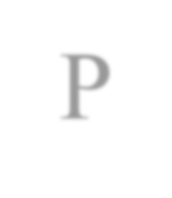 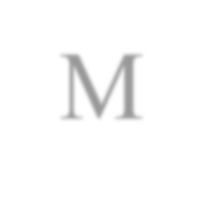 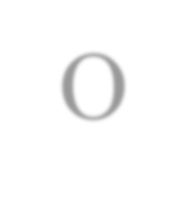 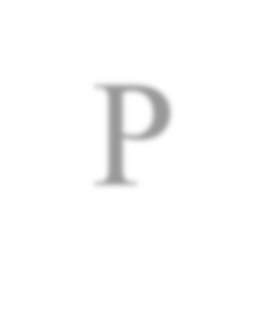 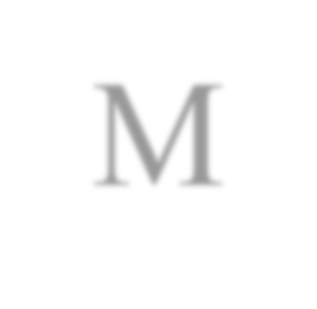 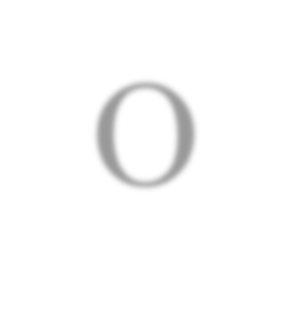 (Includes provisions from the Grade “A” Condensed and Dry Milk Products andCondensed and Dry Whey--Supplement I to the Grade “A” PMO)2015 RevisionU.S. Department of Health and Human Services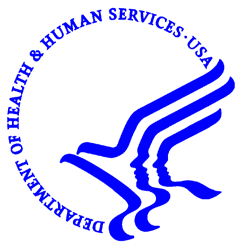 Public Health ServiceFood and Drug AdministrationLIST OF PREVIOUS EDITIONS OF USPHS/FDA MILK ORDINANCE1924.   Ordinance only. Reprint No. 971 from Public Health Reports of November 7, 1924.1926.   Ordinance only. Reprint No. 1099 from Public Health Reports of July 30, 1926.1927.   Ordinance and Code. Mimeographed tentative draft, November 1927.1929.   Ordinance and Code. Mimeographed, July 1929.1929.   Ordinance and Code. Mimeographed, September 1929.1931.   Ordinance and Code. Mimeographed, September 1931.1933.   Ordinance only. Mimeographed, July 1933.1933.   Ordinance and Code. Mimeographed, July 1933.1933.   Ordinance only. Rotoprinted, December 1933.1933.   Ordinance and Code. Rotoprinted, December 1933.1934.   Ordinance and Code. Rotoprinted, August 1934.1934.   Ordinance only. Rotoprinted, August 1934.1935.   Ordinance/Code. Printed as Public Health Bulletin No. 220, 1935 Edition, July 1935.1936.   Ordinance only. Mimeographed, December 1936.1936.   Ordinance/Code. Printed as Public Health Bulletin No. 220, 1936 Edition, January 1937.1939.   Ordinance and Code. Mimeographed, January 1939.1939.   Ordinance only. Mimeographed, February 1939.1939.   Ordinance only. Mimeographed, November 1939.1939.   Ordinance/Code. Printed as Public Health Bulletin No. 220, 1939 Edition, February 1940.1947.  Ordinance only. Mimeographed tentative draft, August 1947.1949.  Ordinance only. Multilthed, April 1949.1951.  Ordinance only. Multilthed, November 1951.1953.  Ordinance/Code. Printed as Public Health Service Publication No. 229.1965.  Grade “A” Pasteurized Milk Ordinance. Public Health Service Publication No. 229.1978.   Grade   “A”   Pasteurized   Milk   Ordinance.   Public   Health   Service/Food   and   DrugAdministration.1983.   Grade   “A”   Pasteurized   Milk   Ordinance.   Public   Health   Service/Food   and   DrugAdministration.1985.   Grade   “A”   Pasteurized   Milk   Ordinance.   Public   Health   Service/Food   and   DrugAdministration.1989.   Grade   “A”   Pasteurized   Milk   Ordinance.   Public   Health   Service/Food   and   DrugAdministration.1993.   Grade   “A”   Pasteurized   Milk   Ordinance.   Public   Health   Service/Food   and   DrugAdministration.1995.   Grade   “A”   Pasteurized   Milk   Ordinance.   Public   Health   Service/Food   and   DrugAdministration.1997.   Grade   “A”   Pasteurized   Milk   Ordinance.   Public   Health   Service/Food   and   DrugAdministration.1999.   Grade   “A”   Pasteurized   Milk   Ordinance.   Public   Health   Service/Food   and   DrugAdministration.2001.   Grade   “A”   Pasteurized   Milk   Ordinance.   Public   Health   Service/Food   and   DrugAdministration.2003. Grade “A” Pasteurized Milk Ordinance, Including Provisions from the Grade “A” Condensed and Dry Milk Products and Condensed and Dry Whey--Supplement I to the Grade “A” Pasteurized Milk Ordinance. Public Health Service/Food and Drug Administration.2005. Grade “A” Pasteurized Milk Ordinance, Including Provisions from the Grade “A” Condensed and Dry Milk Products and Condensed and Dry Whey--Supplement I to the Grade “A” Pasteurized Milk Ordinance. Public Health Service/Food and Drug Administration.2007. Grade “A” Pasteurized Milk Ordinance, Including Provisions from the Grade “A” Condensed and Dry Milk Products and Condensed and Dry Whey--Supplement I to the Grade “A” Pasteurized Milk Ordinance. Public Health Service/Food and Drug Administration.2009. Grade “A” Pasteurized Milk Ordinance, Including Provisions from the Grade “A” Condensed and Dry Milk Products and Condensed and Dry Whey--Supplement I to the Grade “A” Pasteurized Milk Ordinance. Public Health Service/Food and Drug Administration.2011. Grade “A” Pasteurized Milk Ordinance, Including Provisions from the Grade “A” Condensed and Dry Milk Products and Condensed and Dry Whey--Supplement I to the Grade “A” Pasteurized Milk Ordinance. Public Health Service/Food and Drug Administration.2013. Grade “A” Pasteurized Milk Ordinance, Including Provisions from the Grade “A” Condensed and Dry Milk Products and Condensed and Dry Whey--Supplement I to the Grade “A” Pasteurized Milk Ordinance. Public Health Service/Food and Drug Administration.2015. Grade “A” Pasteurized Milk Ordinance, Including Provisions from the Grade “A” Condensed and Dry Milk Products and Condensed and Dry Whey--Supplement I to the Grade “A” Pasteurized Milk Ordinance. Public Health Service/Food and Drug Administration.FOREWORDThe milk sanitation program of the United States Public Health Service (USPHS) is one of its oldest and most respected activities. The interest of the USPHS in milk sanitation stems from two important public health considerations. First, of all foods, none surpasses milk as a single source of those dietary elements needed for the maintenance of proper health, especially in children and older citizens. For this reason, the USPHS has for many years promoted increased milk consumption. Second, milk has a potential to serve as a vehicle of disease transmission and has, in the past, been associated with disease outbreaks of major proportions.The incidence of milk-borne illness in the United States has been sharply reduced. In 1938, milkborne  outbreaks  constituted  twenty-five  percent  (25%)  of  all  disease  outbreaks  due  to infected foods and contaminated water. Our most recent information reveals that milk and fluid milk products continue to be associated with less than one percent (<1%) of such reported outbreaks. Many groups have contributed to this commendable achievement, including Public Health and Agricultural Agencies, dairy and related industries, several interested professional groups, educational institutions and the consuming public. The United States Public Health Service/Food and Drug Administration (USPHS/FDA) is proud to have contributed to the protection and improvement of the milk supply of the nation through technical assistance, training, research, standards development, evaluation and certification activities.Despite  the  progress  that  has  been  made,  occasional  milkborne  outbreaks  still  occur, emphasizing the need for continued vigilance at every stage of production, processing, pasteurization and distribution of milk and milk products. Problems associated with assuring the safety of milk and milk products have become extremely complex because of new products, new processes, new materials and new marketing patterns, which must be evaluated in terms of their public health significance. The Grade “A” Pasteurized Milk Ordinance (Grade “A” PMO),2015 Revision translates this new knowledge and technology into effective and practicable public health practices and incorporates the provisions of the Grade “A” Condensed and Dry Milk Ordinance--Supplement I to the Grade “A” Pasteurized Milk Ordinance.The responsibility for insuring the ready availability and safety of milk and milk products is not confined to an individual community or a State, or to the Federal Government, it is the concern of the entire nation. With the continued cooperation of all engaged in assuring the safety of milk and milk products, including Government and industry, this responsibility can be accepted with confidence.PREFACEUSPHS activities in the area of milk sanitation began at the turn of the century with studies on the role of milk in the spread of disease. These studies led to the conclusion that effective public health control of milkborne disease requires the application of sanitation measures throughout the production, handling, pasteurization, and distribution of milk and milk products. These early studies were followed by research to identify and evaluate sanitary measures, which might be used to control disease, including studies that led to improvement of the pasteurization process.To assist States and Municipalities in initiating and maintaining effective programs for the prevention of milkborne disease, the USPHS, in 1924, developed a model regulation known as the Standard Milk Ordinance for voluntary adoption by State and Local Milk Control Agencies. To provide for the uniform interpretation of this Ordinance, an accompanying Code was published in 1927, which provided administrative and technical details as to satisfactory compliance. This model milk regulation, now titled the Grade “A” Pasteurized Milk Ordinance (Grade “A” PMO), 2015 Revision, incorporates the provisions governing the processing, packaging, and sale of Grade “A” milk and milk products, including buttermilk and buttermilk products, whey and whey products, and condensed and dry milk products and represents the 30th revision and incorporates new knowledge into public health practice.The USPHS/FDA alone did not produce the Grade “A” PMO.  As with preceding editions, it was developed with the assistance of Milk Regulatory and Rating Agencies at every level of Federal, State, and Local Government, including both Health and Agriculture Departments; all segments of the dairy industry, including producers, milk plant operators, equipment manufacturers, and associations; many educational and research institutions; and with helpful comments from many individual sanitarians and others.The USPHS/FDA’s recommended Grade “A” PMO is the basic standard used in the voluntary Cooperative State-USPHS/FDA Program for the Certification of Interstate Milk Shippers; a program  participated  in  by  all  fifty  (50)  States,  the  District  of  Columbia  and  U.S.  Trust Territories. The National Conference on Interstate Milk Shipments (NCIMS) in accordance with the Memorandum of Understanding with the Food and Drug Administration (FDA) has at its biennial conferences recommended changes and modifications to the Grade “A” PMO. These changes have been incorporated into this 2015 revision. The counsel and guidance rendered by the Conference in preparation of this edition of the Grade “A” PMO is deeply appreciated.The Grade “A” PMO is incorporated by reference in Federal specifications for procurement of milk and milk products; is used as the sanitary regulation for milk and milk products served on interstate carriers; and is recognized by the Public Health Agencies, the milk industry, and many others as the national standard for milk sanitation. The Grade “A” PMO adopted and uniformly applied will continue to provide effective public health protection without being unduly burdensome to either Regulatory Agencies or the dairy industry. It represents a “grass-roots” consensus of current knowledge and experiences and as such represents a practical and equitable milk sanitation standard for the nation.Within the 2015 Grade “A” PMO, the administrative and technical requirements for the manufacture of condensed and dry milk products and condensed and dry whey included in the Grade “A” Condensed and Dry Milk Ordinance-Supplement I to the Grade “A” Pasteurized Milk Ordinance have been incorporated as directed by the 2001 NCIMS.INTRODUCTIONThe following Grade “A” PMO, with Appendices, is recommended for legal adoption by States in order to encourage a greater uniformity and a higher level of excellence of milk sanitation practice in the United States. An important purpose of this recommended standard is to facilitate the shipment and acceptance of milk and milk products of high sanitary quality in interstate and intrastate commerce.This edition of the Ordinance contains sanitary standards for Grade “A” raw milk for pasteurization, ultra-pasteurization, aseptic processing and packaging or retort processed after packaging and Grade “A” milk and/or milk products defined in Section 1.The following form is suggested for adoption by States subject to the approval of the appropriate legal authority. Adoption of this form will reduce the cost of publishing and printing, and will enable the Grade “A” PMO to be easily kept current. The adoption of this form is considered legal in many States and has been so adopted. The Council of State Governments has prepared a model State law, Milk and Food Codes Adoption-by-Reference Act,1 which is recommended for enactment by States to enable communities to adopt milk and food ordinances by reference.An ordinance to regulate the production, transportation, processing, handling, sampling, examination, labeling, and sale of Grade “A” milk and milk products; the inspection of dairy farms,  milk plants, receiving stations, transfer stations, milk tank truck cleaning facilities, milk tank trucks and bulk milk hauler/samplers; the issuing and revocation of permits to milk producers, bulk milk hauler/samplers, milk tank trucks, milk transportation companies, milk plants, receiving stations, transfer stations, milk tank truck cleaning facilities, haulers, and distributors; and the fixing of penalties.The.....of.....2 ordains:SECTION 1.  The production, transportation, processing, handling, sampling, examination, labeling and sale of all Grade “A” milk and milk products sold for the ultimate consumption within the … of…2     or its jurisdiction; the inspection of dairy farms, milk plants, receiving stations, transfer stations, milk tank truck cleaning facilities, milk tank trucks and bulk milk hauler/samplers; and the issuing and revocation of permits to milk producers, bulk milk hauler/samplers, milk tank trucks, milk transportation companies, milk plants, receiving stations, transfer stations, milk tank truck cleaning facilities, haulers, and distributors shall be regulated in accordance with the provisions of the current edition of the Grade “A” PMO, a certified copy3 of which is filed in the office of the appropriate governing official. Provided, that Sections 15 and1 A copy of the model act is included in Suggested State Legislation Programs for 1950, developed by the Council of State Governments, Box 11910, Iron Works Pike, Lexington, KY40578.2 Substitute proper legal jurisdiction here and in all similar places throughout this Ordinance.3  A certified copy may be secured from the Department of Health and Human Services, PublicHealth Service, Food and Drug Administration, Division of Dairy, Egg and Meat Products (HFS-316), 5100 Paint Branch Parkway, College Park, MD 20740-3835.16 of this Ordinance shall be replaced, respectively by Sections 2 and 3 below.SECTION 2. Any person who shall violate any of the provisions of this Ordinance shall be guilty of a misdemeanor and, upon conviction thereof, shall be punished by a fine of not more than $....., and/or such persons may be enjoined from continuing such violations. Each day upon which such a violation occurs shall constitute a separate violation.SECTION 3. All ordinances and parts of ordinances in conflict with this Ordinance, shall be repealed twelve (12) months after the adoption of this Ordinance, at which time this Ordinance shall be in full force and effect, as provided by law.Legal Aspects:  Recommendations concerning legal aspects have been suggested from time to time by the Office of the Chief Counsel and have been incorporated into the Ordinance. Other changes have also been incorporated on the advice of various State and Local legal counsel.The Ordinance has been widely adopted and used for many years and has been upheld by court actions. One of the most comprehensive decisions upholding the various provisions of the Ordinance was that of the District Court, Reno County, Kansas, in the case of Billings et al.v. City of Hutchinson et al., decided May 1, 1934. In this action, the plaintiffs unsuccessfully sought to enjoin the enforcement of the Hutchinson ordinance on the grounds that: (a) it was unreasonable; (b) it conflicted with State statutes; (c) the license fees provided in the local ordinance (but not in the Ordinance recommended by the USPHS) were in excess of expenses; and (d) the milk inspector was clothed with arbitrary powers. (Reprint No. 1629 from Public Health Reports of June 8, 1934.)The model Ordinance discourages the use of public health regulations to establish unwarranted trade barriers against the acceptance of high quality milk from other milksheds. (Refer to Section11.)  On repeated requests from the Association of State and Territorial Health Officers and the NCIMS, the USPHS/FDA is actively cooperating in the voluntary program for the Certification of Interstate Milk Shippers. Such a program would be impossible without widespread agreement on uniform standards, such as those of this recommended Ordinance.The value of these standards as a means of overcoming interstate trade barriers was recognized by the U.S. Supreme Court in the case of the Dean Milk Company v. City of Madison. (No. 258-- October term, 1950) The Court reversed the decision of the Wisconsin Supreme Court, which had sustained an ordinance requirement imposing a 5-mile limit on the location of pasteurization plants selling milk in Madison and pointed out that Madison consumers would be adequately safeguarded if the city relied upon the provisions of Section 11 of the USPHS’s recommended Milk Ordinance.The  USPHS/FDA  does  not  have  legal  jurisdiction  in  the  enforcement  of  milk  sanitation standards,  except  on  interstate  carriers  and  milk  and  milk  products  shipped  in  interstate commerce. It serves solely in an advisory and stimulative capacity and its program is designed primarily to assist Regulatory Agencies.  Its aim is to promote the establishment of effective and well-balanced milk sanitation programs in each State; to stimulate the adoption of adequate and uniform milk control legislation; and to encourage the application of uniform enforcement procedures through appropriate legal and educational measures.viiWhen  this  Ordinance  is  adopted,  its  enforcement  becomes  a  function  of  the  Regulatory Agencies. Consequently, the Ordinance should be adopted only if adequate provisions can be made for qualified personnel and for suitable laboratory facilities.The charter and the legal counsel of the government unit involved should be consulted for information or advice on proper legal procedures, such as the recording and advertising of the Ordinance after passage.Adoption: In the interest of national uniformity, it is recommended that not any changes be made in this Ordinance when adopted by a State, unless changes are necessary to avoid conflict with State law. Modifications should be contemplated with extreme caution so as not to render the Ordinance unenforceable. In order to promote uniformity, it is recommended that all of the ADMINISTRATIVE PROCEDURES be adopted as well.Amendment of Existing Regulations: States that have adopted the 2013 or earlier editions of the USPHS/FDA recommended Grade “A” PMO are urged to bring such Ordinance up-to-date in  order  to  take  advantage  of  the  most  current  developments  in  milk  sanitation  and administration. States whose milk sanitation law or regulations are not based on a previous USPHS/FDA recommended Grade “A” PMO are urged to consider the attendant public health benefits, as well as those economic in nature, which can accrue upon the adoption and implementation of the Grade “A” PMO.viiiTABLE OF CONTENTSLIST OF PREVIOUS EDITIONS OF USPHS/FDA MILK ORDINANCE ............................ i FOREWORD................................................................................................................................ iii PREFACE..................................................................................................................................... iv INTRODUCTION........................................................................................................................ vi TABLE OF CONTENTS ............................................................................................................ ix ILLUSTRATIONS .................................................................................................................. xivTABLES .................................................................................................................................. xviABBREVIATIONS AND ACRONYMS .............................................................................. xviiGRADE “A” PASTEURIZED MILK ORDINANCE (GRADE “A” PMO)--2015 ............... 1SECTION 1. DEFINITIONS ..................................................................................................... 1SECTION 2. ADULTERATED OR MISBRANDED MILK AND/OR MILKPRODUCTS ....................................................................................................................... 14SECTION 3. PERMITS ........................................................................................................... 15SECTION 4. LABELING ........................................................................................................ 18SECTION 5. INSPECTION OF DAIRY FARMS AND MILK PLANTS ............................. 21SECTION 6. THE EXAMINATION OF MILK AND/OR MILK PRODUCTS .................... 26SECTION 7. STANDARDS FOR GRADE “A” MILK AND/OR MILK PRODUCTS ........ 32STANDARDS FOR GRADE “A” RAW MILK FOR PASTEURIZATION, ULTRA- PASTEURIZATION, ASEPTIC PROCESSING AND PACKAGING OR RETORT PROCESSED AFTER PACKAGING ...................................................................................... 36ITEM 1r. ABNORMAL MILK ................................................................................................ 36ITEM 2r. MILKING BARN, STABLE OR PARLOR – CONSTRUCTION ......................... 37ITEM 3r. MILKING BARN, STABLE OR PAQRLOR – CLEANLINESS .......................... 38ITEM 4r. COWYARD ............................................................................................................. 39ITEM 5r. MILKHOUSE – CONSTRUCTION AND FACILITIES ....................................... 40ITEM 6r. MILKHOUSE – CLEANLINESS ........................................................................... 46ITEM 7r. TOILET .................................................................................................................... 46ITEM 8r. WATER SUPPLY .................................................................................................... 47ITEM 9r. UTENSILS AND EQUIPMENT - CONSTRUCTION ........................................... 48ITEM 10r. UTENSILS AND EQUIPMENT – CLEANING ................................................... 50ITEM 11r. UTENSILS AND EQUIPMENT – SANITIZATION ........................................... 51ITEM 12r. UTENSILS AND EQUIPMENT – STORAGE ..................................................... 52ITEM 13r. MILKING – FLANKS, UDDERS AND TEATS .................................................. 53ITEM 14r. PROTECTION FROM CONTAMINATION........................................................ 54ITEM 15r. DRUG AND CHEMICAL CONTROL ................................................................. 57ITEM 16r. PERSONNEL – HANDWASHING FACILITIES ................................................ 58ITEM 17r. PERSONNEL – CLEANLINESS .......................................................................... 58ITEM 18r. RAW MILK COOLING ........................................................................................ 59ITEM 19r. INSECT AND RODENT CONTROL ................................................................... 61STANDARDS FOR GRADE “A” PASTEURIZED, ULTRA- PASTEURIZED, ASEPTICALLY PROCESSED AND PACKAGED	LOW-ACID MILK AND/OR MILK PRODUCTS, AND RETORT PROCESSED AFTER PACKAGED LOW-ACID MILK AND/OR MILK PRODUCTS.................................................................................................... 62ITEM 1p. FLOORS – CONSTRUCTION ............................................................................... 63ITEM 2p. WALLS AND CEILINGS – CONSTRUCTION.................................................... 64ITEM 3p. DOORS AND WINDOWS ..................................................................................... 64ITEM 4p. LIGHTING AND VENTILATION......................................................................... 65ITEM 5p. SEPARATE ROOMS .............................................................................................. 65ITEM 6p. TOILET-SEWAGE DISPOSAL FACILITIES ....................................................... 67ITEM 7p. WATER SUPPLY ................................................................................................... 68ITEM 8p. HANDWASHING FACILITIES ............................................................................ 69ITEM 9p. MILK PLANT CLEANLINESS ............................................................................. 70ITEM 10p. SANITARY PIPING ............................................................................................. 71ITEM 11p. CONSTRUCTION AND REPAIR OF CONTAINERS AND EQUIPMENT ..... 72ITEM 12p. CLEANING AND SANITIZING OF CONTAINERS AND EQUIPMENT ....... 74ITEM 13p. STORAGE OF CLEANED CONTAINERS AND EQUIPMENT ....................... 80ITEM 14p. STORAGE OF SINGLE-SERVICE ARTICLES, UTENSILS AND MATERIALS............................................................................................................................................ 81ITEM 15p. PROTECTION FROM CONTAMINATION ....................................................... 81ITEM 16p. PASTEURIZATION, ASEPTIC PROCESSING AND  PACKAGING, AND RETORT PROCESSED AFTER PACKAGING............................................................... 90ITEM 16p.(A) BATCH PASTEURIZATION ......................................................................... 94ITEM 16p.(B) HIGH-TEMPERATURE-SHORT-TIME (HTST) CONTINUOUS-FLOW PASTEURIZATION .......................................................................................................... 98ITEM 16p.(C) PASTEURIZERS EMPLOYING REGENERATIVE HEATING ................ 105MILK OR MILK PRODUCT-TO-MILK OR MILK PRODUCT REGENERATIVE HEATING ........................................................................................................................ 105MILK OR MILK PRODUCT-TO-WATER-TO-MILK OR MILK PRODUCT REGENERATIVE HEATING ......................................................................................... 107ITEM 16p.(D) PASTEURIZATION RECORDS, EQUIPMENT TESTS AND EXAMINATIONS ........................................................................................................... 108ITEM 17p. COOLING OF MILK AND/OR MILK PRODUCTS ........................................ 113ITEM 18p. BOTTLING, PACKAGING AND CONTAINER FILLING ............................. 120ITEM 19p. CAPPING, CONTAINER CLOSURE AND SEALING AND DRY MILK PRODUCT STORAGE .................................................................................................... 121ITEM 20p. PERSONNEL – CLEANLINESS ....................................................................... 122ITEM 21p. VEHICLES .......................................................................................................... 123ITEM 22p. SURROUNDINGS .............................................................................................. 124SECTION 8. ANIMAL HEALTH ......................................................................................... 125SECTION 9. MILK AND/OR MILK PRODUCTS WHICH MAY BE SOLD .................... 128SECTION 10. TRANSFERRING; DELIVERY CONTAINERS; AND COOLING............ 129SECTION 11. MILK AND/OR MILK PRODUCTS FROM POINTS BEYOND THELIMITS OF ROUTINE INSPECTION............................................................................ 130SECTION 12. PLANS FOR CONSTRUCTION AND RECONSTRUCTION .................... 132SECTION 13. PERSONNEL HEALTH ................................................................................ 132SECTION 14. PROCEDURE WHEN INFECTION OR HIGH RISK OF INFECTION IS DISCOVERED................................................................................................................. 133SECTION 15. ENFORCEMENT........................................................................................... 135SECTION 16. PENALTY ...................................................................................................... 135SECTION 17. REPEAL AND DATE OF EFFECT .............................................................. 135SECTION 18. SEPARABILITY CLAUSE ........................................................................... 135FOOTNOTES............................................................................................................................ 136APPENDIX A. ANIMAL DISEASE CONTROL .................................................................. 138APPENDIX B. MILK SAMPLING, HAULING AND TRANSPORTATION ................... 139I. MILK SAMPLING AND HAULING PROCEDURES ..................................................... 139II. REQUIREMENTS FOR USING AN APPROVED IN-LINE SAMPLER ...................... 143III. REQUIREMENTS FOR USING AN APPROVED ASEPTIC SAMPLER FOR MILK TANK TRUCKS .............................................................................................................. 143IV. REQUIREMENTS FOR USING AN APPROVED ASEPTIC SAMPLER FOR FARM BULK MILK TANKS AND/OR SILOS ......................................................................... 144V. REQUIREMENTS FOR THE SAMPLING OF RAW SHEEP MILK THAT HAS BEEN FROZEN PRIOR TO BEING TESTED FOR APPENDIX N. DRUG RESIDUE.......... 144VI. MILK TANK TRUCK PERMITTING AND INSPECTION.......................................... 145APPENDIX C. DAIRY FARM CONSTRUCTION STANDARDS AND MILK PRODUCTION ......................................................................................................................... 150I. TOILET AND SEWAGE DISPOSAL FACILITIES ......................................................... 150II. GUIDELINE #45 – GRAVITY FLOW GUTTERS FOR MANURE REMOVAL IN MILKING BARNS .......................................................................................................... 155III. CONVALESCENT (MATERNITY) PENS IN MILKING BARNS AND STABLES .. 159IV. GUIDELINES FOR CONVENTIONAL STALL BARN WITH GUTTER GRATES OVER LIQUID MANURE STORAGE........................................................................... 160V. DAIRY – CONSTRUCTION AND OPERATION .......................................................... 163MILKING BARN, STABLE OR PARLOR .................................................................... 163MILKHOUSE .................................................................................................................. 164MILKING METHODS .................................................................................................... 165REVERSE FLUSH SYSTEMS........................................................................................ 165DRUG RESIDUE AVOIDANCE CONTROL MEASURES.......................................... 166INSECT AND RODENT CONTROL ............................................................................. 167APPENDIX D.  STANDARDS FOR WATER SOURCES ................................................... 169I. LOCATION OF WATER SOURCES ................................................................................ 169II. CONSTRUCTION ............................................................................................................ 172III. DISINFECTION OF WATER SOURCES ...................................................................... 177IV. CONTINUOUS WATER DISINFECTION .................................................................... 180V. WATER RECLAIMED FROM MILK AND MILK PRODUCTS AND FROM HEAT EXCHANGERS OR COMPRESSORS IN MILK PLANTS .......................................... 184VI. WATER RECLAIMED FROM HEAT EXCHANGER PROCESSES OR COMPRESSORS ON GRADE “A” DAIRY FARMS .................................................... 187VII. TOWER WATER DIAGRAMS..................................................................................... 188VIII. DRAWINGS OF CONSTRUCTION DETAILS FOR WATER SOURCES ............... 193APPENDIX E. EXAMPLES OF 3-OUT-OF-5 COMPLIANCE ENFORCEMENT PROCEDURES ......................................................................................................................... 210APPENDIX F. CLEANING AND SANITIZATION............................................................. 212I. METHODS OF SANITIZATION ...................................................................................... 212II. CRITERIA FOR THE ONSITE PRODUCTION AND USE OF ELECTRO-CHEMICAL ACTIVATION (ECA) GENERATED HYPOCHLOROUS ACID FOR THE SANITIZATION OF MULTI-USE CONTAINERS, UTENSILS, AND EQUIPMENT 212III. EVAPORATING, DRYING AND DRY PRODUCT  EQUIPMENT CLEANING....... 213APPENDIX G. CHEMICAL AND BACTERIOLOGICAL TESTS ................................... 222I. INDIVIDUAL WATER SUPPLIES - BACTERIOLOGICAL .......................................... 222II. RECLAIMED WATER AND RECIRCULATED WATER-BACTERIOLOGICAL.......223III. PASTEURIZATION EFFICIENCY - FIELD PHOSPHATASE TEST ......................... 223IV. PHOSPHATASE REACTIVATION IN HTST PASTEURIZED PRODUCTS ............. 224V. DETECTION OF PESTICIDES IN MILK ....................................................................... 224VI. DETECTION OF DRUG RESIDUES IN MILK ............................................................ 225VII. ANALYSIS OF MILK AND MILK PRODUCTS FOR  VITAMIN A AND DCONTENT ....................................................................................................................... 225APPENDIX H. PASTEURIZATION EQUIPMENT AND PROCEDURES AND OTHER EQUIPMENT ............................................................................................................................ 227I. HTST PASTEURIZATION................................................................................................ 227II. AIR FOR DRYING EQUIPMENT AND AIR UNDER PRESSURE – DIRECTCONTACT WITH MILK AND MILK PRODUCTS AND MILK PRODUCT-CONTACT SURFACES ...................................................................................................................... 243III. CULINARY STEAM – MILK AND MILK PRODUCTS.............................................. 251IV. THERMOMETER SPECIFICATIONS........................................................................... 254V. CRITERIA FOR THE EVALUATION OF ELECTRONIC DATA COLLECTION, STORAGE AND REPORTING ...................................................................................... 263VI. CRITERIA FOR THE EVALUATION OF COMPUTERIZED SYSTEMS FOR GRADE “A” PUBLIC HEALTH CONTROLS ............................................................................. 266VII. CRITERIA FOR STEAM-BLOCK TYPE FDD SYSTEMS ......................................... 278VIII. MILK AND MILK PRODUCTS HACCP CCP MODELS FOR PASTEURIZATION EQUIPMENT ................................................................................................................... 279xiiIX. ACCEPTED PROCESS FOR THE CREATION OF PASTEURIZED  EQUIVALENT WATER ............................................................................................................................ 282APPENDIX I. PASTEURIZATION EQUIPMENT AND CONTROLS - TESTS............. 284I. TESTING APPARATUS SPECIFICATIONS ................................................................... 284II. TEST PROCEDURES ....................................................................................................... 285APPENDIX J. STANDARDS FOR THE FABRICATION OF SINGLE-SERVICE CONTAINERS AND/OR CLOSURES FOR MILK AND/OR MILK PRODUCTS ......... 336PREFACE .............................................................................................................................. 336STANDARDS FOR THE FABRICATION OF SINGLE-SERVICE CONTAINERS AND/OR CLOSURES FOR MILK AND/OR MILK PRODUCTS ................................................ 336A. PURPOSE AND SCOPE ............................................................................................ 336B. DEFINITIONS ............................................................................................................ 337C. BACTERIAL STANDARDS AND EXAMINATION OF SINGLE-SERVICE CONTAINERS AND CLOSURES.................................................................................. 339D. FABRICATION PLANT STANDARDS ................................................................... 3391. FLOORS ............................................................................................................................... 3402. WALLS AND CEILINGS.................................................................................................... 3403. DOORS AND WINDOWS .................................................................................................. 3404. LIGHTING AND VENTILATION...................................................................................... 3405. SEPARATE ROOMS ........................................................................................................... 3406. TOILET FACILITIES .......................................................................................................... 3407. WATER SUPPLY ................................................................................................................ 3418. HANDWASHING FACILITIES.......................................................................................... 3419. PLANT CLEANLINESS...................................................................................................... 34110. LOCKER AND LUNCHROOMS...................................................................................... 34111. DISPOSAL OF WASTES .................................................................................................. 34112. PRACTICES....................................................................................................................... 34213. PROTECTION FROM CONTAMINATION .................................................................... 34214. MATERIALS AND FINISHED PRODUCT ..................................................................... 34315. FABRICATING EQUIPMENT ......................................................................................... 34316. MATERIALS FOR THE CONSTRUCTION OF CONTAINERS AND CLOSURES ..... 34317. WAXES, ADHESIVES, SEALANTS, COATINGS AND INKS ..................................... 34418. HANDLING OF CONTAINERS, CLOSURES AND EQUIPMENT ............................... 34419. WRAPPING AND SHIPPING ........................................................................................... 34420. IDENTIFICATION AND RECORDS ............................................................................... 34521. SURROUNDINGS ............................................................................................................. 345APPENDIX K. HACCP PROGRAM ..................................................................................... 346I. THE HACCP SYSTEM INTRODUCTION....................................................................... 346II. IMPLEMENTATION OF A HACCP SYSTEM .............................................................. 347III. EMPLOYEE EDUCATION AND TRAINING .............................................................. 355IV. TRAINING AND STANDARDIZAITON ...................................................................... 355V. HACCP AUDITS AND FOLLOW-UP ACTIONS .......................................................... 356APPENDIX L. APPLICABLE REGULATIONS, STANDARDS OF IDENTITY FOR MILK AND MILK PRODUCTS, THE FEDERAL FOOD, DRUG, AND COSMETIC ACT, AND THE FEDERAL INSECTICIDE, FUNGICIDE AND RODENTICIDE ACT ............ 359APPENDIX M. REPORTS AND RECORDS ........................................................................ 361APPENDIX N. DRUG RESIDUE TESTING AND FARM SURVEILLANCE ................. 362I. INDUSTRY RESPONSIBILITIES .................................................................................... 362II. REGULATORY AGENCY RESPONSIBILITES ............................................................ 364III. TESTING PROGRAM FOR DRUG RESIDUES ESTABLISHED ............................... 367IV. ESTABLISHED TOLERANCES AND/OR TARGET TESTING LEVELS OF DRUG RESIDUES ....................................................................................................................... 375V. APPROVED TEST METHODS ....................................................................................... 375VI. TEST METHODS FOR NON-BETA LACTAMS RESIDUE TESTING THAT HAVE NOT BEEN EVALUATED BY FDA AND ACCEPTED BY THE NCIMS ................. 376APPENDIX O. VITAMIN FORTIFICATION OF FLUID MILK PRODUCTS............... 380APPENDIX P. PERFORMANCE-BASED DAIRY FARM INSPECTION SYSTEM...... 385APPENDIX Q. OPERATION OF AUTOMATIC MILKING INSTALLATIONS FORTHE PRODUCTION OF GRADE “A”   RAW MILK FOR PASTEURIZATION, ULTRA- PASTEURIZATION, ASEPTIC PROCESSING AND PACKAGING OR RETORT PROCESSED AFTER PACKAGING .................................................................................... 388APPENDIX R. DETERMINATION OF TIME/TEMPERATURECONTROL FOR SAFETY MILK AND/OR MILK PRODUCTS ...................................... 392APPENDIX S. ASEPTIC PROCESSING AND PACKAGING PROGRAM AND RETORT PROCESSED AFTER PACKAGING PROGRAM .............................................................. 396INDEX........................................................................................................................................ 399ILLUSTRATIONSFigure 1. Side Cross Section of a Gravity Flow Gutter .............................................................. 155Figure 2. Stepped Gravity Flow Gutter....................................................................................... 156Figure 3. Cross Section of a Typical Gutter and Grate............................................................... 156Figure 4. Manure Transfer to Storage ......................................................................................... 158Figure 5. Side Cross Section of a Convalescent Pen .................................................................. 159Figure 6. Schematic Diagram Showing Suggested Exhaust Fan Locations for a Typical StallDairy Barn with Gutter Grates Over Liquid Manure Storage ................................................ 162Figure  7.  Schematic  Diagram  Showing  General  Pattern  of  Ventilation  Air  Movement,  SlotInlet Design and Fan House for Pit Fans................................................................................ 162Figure  8.  Tower  Water  Cooling  Supplied  Directly  from  a  Tower  Water  Distribution  LineWithout a Balance Tank ......................................................................................................... 188Figure  9.  Tower  Water  Cooling  Using  a  Balance  Tank  Overflow  Higher  than  the  HeatExchanger with Local Tower Water Supply Pump ................................................................ 189Figure  10.  Tower  Water  Cooling  Using  a  Balance  Tank  Overflow  Higher  than  the  HeatExchanger with a Bypass Line and a Local Tower Water Return Pump ............................... 190Figure  11.  Tower  Water  Cooling  Using  a  Balance  Tank  Lower  than  the  Heat  Exchanger with a Local Tower Water Supply Pump ............................................................................... 191Figure  12.  Tower  Water  Cooling  Using  a  Balance  Tank  Lower  than  the  Heat  Exchanger with a Bypass Line and a Local Tower Water Return Pump ................................................. 192Figure 13. Bored Well with Driven Well Point .......................................................................... 193Figure 14. Drilled Well with Submersible Pump........................................................................ 194Figure 15. Dug Well with Two-Pipe Jet Pump Installation........................................................ 195Figure 16. Pumphouse ................................................................................................................ 196Figure 17. Spring Protection ....................................................................................................... 197Figure 18. Pond ........................................................................................................................... 198Figure 19. Schematic Diagram of a Pond Water Treatment System .......................................... 198Figure 20. Cistern........................................................................................................................ 199Figure 21. Typical Concrete Reservoir ....................................................................................... 200Figure 22. Pit-less Adapter with Submersible Pump Installation for Basement Storage ........... 201Figure 23.  Clamp-on  Pit-less  Adapter with  Concentric External  Piping  for  “Shallow  Well” Pump Installation.................................................................................................................... 202Figure 24. Pit-less Unit with Concentric External Piping for Jet Pump Installation .................. 203Figure  25.  Weld-on  Pit-less  Adapter  with  Concentric  External  Piping  for  "Shallow  Well" Pump Installation.................................................................................................................... 204Figure 26. Well Seal for Jet Pump Installation ........................................................................... 205Figure 27. Well Seal for Submersible Pump Installation ........................................................... 206Figure 28. Typical Valve and Box, Manhole Covers, and Piping Installation ........................... 207Figure 29. Suction Feeder ........................................................................................................... 208Figure 30. Positive Displacement Chlorinator ............................................................................ 209Figure 31. HTST Pasteurizer with a Positive Displacement Rotary Timing Pump.................... 237Figure 32. HTST Pasteurizer with a Homogenizer Located at the Outlet of the Heater Section and of a Larger Capacity than the Timing Pump ................................................................... 237Figure  33.  HTST  Pasteurizer  with  a  Booster  Pump,  Meter  Based  Timing  System  and  aHomogenizer with a Bypass Line .......................................................................................... 238Figure 34. HTST Pasteurizer with a Booster Pump, Timing Pump and a CIP-Type SeparatorLocated Between Two Pasteurized Product Regenerators with a Pre-Heater........................ 238Figure 35. HTST Pasteurizer with a Booster Pump, Homogenizer as a Timing Pump with an AC  Variable  Frequency  Drive,  CIP-Type  Separator  Located  Between  Two  Pasteurized Product Regenerators and an Air Actuated Discharge Valve with an Air Blow.................... 239Figure 36. HTST Pasteurizer with a Separator Between the Raw Regenerator and the HeaterSection with a Meter Based Timing System and a Regenerator Bypass................................ 239Figure 37.  HTST  Pasteurizer Utilizing Tubular  Type Heat  Exchangers  and  a Homogenizer as the Timing Pump................................................................................................................ 240Figure 38. HTST Pasteurizer, without a Regenerator or Cooler Section, with a Meter BasedTiming System Located Upstream from an Evaporator......................................................... 240Figure 39. HTST Pasteurizer with a Regenerator, Separator, Skim Surge Tank and a MeterBased Timing System Located Upstream from an Evaporator Pump.................................... 241Figure  40.  HHST  Pasteurizer  with  a  Flow-Diversion  Device  Located  Downstream  of  theCooling Cooling Section ........................................................................................................ 241Figure 41. HHST Pasteurizer Utilizing Steam Injection Heating, Vacuum Flash Cooling and aFlow-Diversion Device Located Downstream of the Cooler Section Pump.......................... 242Figure  42.  HHST  Pasteurizer  Utilizing  Direct  Culinary  Steam  Infusion  and  Vacuum  FlashCooling with a Homogenizer Located Downstream .............................................................. 242Figure 43. HHST Pasteurizer with a Homogenizer as the Timing Pump and  Utilizing a SpiralTubular Heat Exchanger with Indirect Regeneration ............................................................. 243Figure 44. Individual Compression-Type Air Supply ................................................................ 247Figure 45. Central Compression-Type Air Supply ..................................................................... 248Figure 46. Individual Blower-Type Air Supply.......................................................................... 249Figure 47. Individual Fan-Type Air Supply ............................................................................... 249Figure 48. Rotating Mandrel Assembly...................................................................................... 250Figure 49. Culinary Steam Piping Assembly for Steam Infusion or Injection ........................... 252Figure  50.  Culinary  Steam  Piping  Assembly  for  Steam  Infusion  or  Injection  (OptionalConfiguration) ........................................................................................................................ 253Figure 51. Culinary Steam Piping Assembly for Airspace Heating or Defoaming.................... 253Figure 52. Logic Diagram: HTST Flow Diversion Device, Divert Valve Stem ........................ 273Figure 53. Logic Diagram: HTST Flow-Diversion, Leak-Detect Valve Stem........................... 274Figure 54. Logic Diagram: HTST Safety Thermal Limit Recorder-Controller.......................... 275Figure 55. Logic Diagram: HTST Timing Pump........................................................................ 276Figure 56. Logic Diagram: HTST Booster Pump ....................................................................... 277Figure 57. Pressure Switch Setting ............................................................................................. 332Figure 58. Vitamin Fortification ................................................................................................. 384Figure 59. Decision Tree for Using pH, aw, or the Interaction of pH and aw to Determine if  aMilk or Milk Product Requires Time/Temperature for Safety............................................... 395TABLESTable A: Interaction of pH and aw for Control of Spores in Milk and Milk Products Pasteurized to Destroy Pathogenic Vegetative Cells and Subsequently Packaged* ........................................ 13Table B: Interaction of pH and aw for Control of Pathogenic Vegetative Cells and Spores in Milk and Milk Products not Pasteurized or Pasteurized but not Packaged* ......................................... 13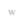 Table 1. Chemical, Physical, Bacteriological, and Temperature Standards ................................. 34Table 2. Combination of Causticity, Time and Temperature, of Equal Bactericidal Value, for theSoaker Tank of Soaker-Type Bottle Washers............................................................................... 77Table 3. Pasteurization Temperature vs. Time ............................................................................. 92Table 4. Equipment Tests - Batch Pasteurizers and HTST and HHST Pasteurization Systems(Refer to Appendix I. of this Ordinance.)................................................................................... 112Table 5. Removal of Restrictions when Infection or High Risk of Infection is Discovered ...... 134Table 6. Slot Size vs. Cattle Age ................................................................................................ 157Table 7. Gravity Flow Gutter Depth vs. Length for Manure from Lactating Animals............... 157Table 8. Step Height vs. Length for Stepped Gravity Flow Gutters........................................... 158Table 9. Work Water Volume of Various Sized Pipelines ......................................................... 164Table 10. Distance of a Well from Sources of Contamination ................................................... 170Table	11.	Example	of	Enforcement	Procedures	for	Pasteurized	Milk	LaboratoryExaminations............................................................................................................................... 210Table 12. Example of Enforcement Procedures for Raw Milk Laboratory Examinations ........ 211Table 13. Sieve Sizes and Designations ..................................................................................... 219Table 14. Holding Tube Length - HHST Pasteurization System-Indirect Heating ................... 322Table 15. Dimension for Standard Stainless Steel Sanitary Tubing1.......................................... 324Table 16. Holding Tube Length - HHST Pasteurization System-Direct Heating ...................... 325ABBREVIATIONS AND ACRONYMS3-A SSI (3-A Sanitary Standards, Inc.)⁰C (Degrees Celsius)⁰F (Degrees Fahrenheit)+ (Positive)- (Negative)+/- (Plus or Minus)AC (Air Cleaner or Alternating Current) AISI (American Iron and Steel Institute) AMI (Automatic Milking Installation)AOAC (Association of Official Analytical Chemists) APA (Administrative Procedures Act)APHIS (Animal and Plant Health Inspection Service) APPS (Aseptic Processing and Packaging System) AR (Audit Reports)ASHRAE (American Society of Heating, Refrigeration and Air-Conditioning Engineers) ASME (American Society of Mechanical Engineers)ASTM (American Society of Testing and Materials)AUX STLR (Auxiliary Safety Thermal Limit Recorder-Controller) AVIC (Area Veterinarian-in-Charge)aw (Water Activity)BSC (BactoScan FC) BTU (Bulk Tank Unit)CCP (Critical Control Point)cfm (Cubic Feet per Minute)CFR (Code of Federal Regulations)CFSAN (Center for Food Safety and Applied Nutrition)cfu (Colony Forming Units) CG (Confluent Growth)CIP (Clean-in-Place)CIS (Certified Industry Supervisor) CL (Critical Limit)CLE (Critical Listing Element) CLT (Constant-Level Tanks) cm (Centimeter)cm2 (Square Centimeter)CMR (Cooling Media Return) CMS (Cooling Media Supply)Condensed (Concentrated Milk and/or Milk Products) COP (Cleaned-out-of-Place)CPC (Coliform Plate Count) CPG (Compliance Policy Guide) CTLR (Controller)DIS/TSS	4   (Disinfectant/Technical   Science	Section-EPA   Sanitizer   Test   for	InanimateSurfaces:  Efficacy Data Requirements)DMSCC (Direct Microscopic Somatic Cell Count) DNA (Deoxyribonucleic Acid)DOP (Dioctylphthalate Fog Method) DPC (Dairy Practices Council)DPLI (Differential Pressure Limit Indicator) DRT (Digital Reference Thermometer)dSSO (delegated Sampling Surveillance Regulatory Agency Official)EAPROM (Electrically Alterable, Programmable, Read-Only Memory) EC (Electrical Conductivity)ECA (Electro-Chemical Activation)EEPROM (Electrically Erasable, Programmable, Read-Only Memory) EML (Evaluation of Milk Laboratories)EPA (Environmental Protection Agency)EPROM (Erasable, Programmable, Read-Only Memory) ESCC (Electronic Somatic Cell Count)FAC (Free Available Chlorine)FALCPA (Food Allergen Labeling and Consumer Protection Act) FAO (Food and Agriculture Organization)FC (Fail Closed)FDA (Food and Drug Administration) FFD (Flow-Diversion Device)FFD&CA (Federal Food, Drug, and Cosmetic Act) FIPS (Federal Information Processing Standard)FR (Federal Register)FRC (Flow Recorder/Controller)GLP (Good Laboratory Practice)gm (Gram)GMP (Good Manufacturing Practice) GRAS (Generally Recognized as Safe)H (Height)HACCP (Hazard Analysis Critical Control Point) HFA (High Flow Alarm)HHS (Health and Human Services) HHST (Higher-Heat-Shorter-Time) HMR (Heating Media Return)HMS (Heating Media Supply) HPC (Heterotrophic Plate Count)HSCC (High Sensitivity Coliform Count) HTST (High-Temperature-Short-Time)IA (Industry Analyst)ICP (International Certification Program) IS (Industry Supervisor)IFT (The Institute of Food Technologists) IMS (Interstate Milk Shipper)in. (Inch)I.U. (International Units)kg (Kilogram)kPa (Kilo Pascal)L (Length or Liter)LACF (Low Acid Canned Food)LEO (Laboratory Evaluation Officer) LOI (Letter of Intent)LOSA (Loss of Signal/Low Flow Alarm) LOU (Letter of Understanding)LPET (Laboratory Proficiency Evaluation Team) LS (Level Sensor)lux (Unit of Illuminance and Luminous Emittance)M (Meter)M-a (Memorandum of Interpretation)M-b (Memorandum of Milk Ordinance Equipment Compliance) MBTS (Meter Based Timing System)MC (Milk Company)MF (Membrane Filter or Micro-Filtration)MFMBTS (Magnetic Flow Meter Based Timing System)mg/L (Milligrams per Liter)M-I (Memorandum of Information)MIL-STD (Military Standard)mL (Milliliter)mm (Millimeter)MMSR (Methods of Making Sanitation Ratings of Milk Shippers and the Certifications/Listings of Single-Service Containers and Closures for Milk and/or Milk Products Manufacturers)MOA (Memorandum of Agreement) MOU (Memorandum of Understanding) MPN (Most Probable Number)MSDS (Material Safety Data Sheet) MST (Milk Safety Team)MTF (Multiple Tube Fermentation)NA (Not Applicable)NACMCF (National Advisory Committee on Microbiological Criteria for Foods) NASA (National Aeronautics and Space Administration)NCIMS (National Conference on Interstate Milk Shipments) NIST (National Institute of Standards and Technology) NLEA (Nutrition Labeling and Education Act)NMC (National Mastitis Council)NSDA (National Soft Drink Association)OMA (Official Methods of Analysis)OSHA (Occupational Safety and Health Administration) OTC (Over-the-Counter)P (Pasteurized)PA (Product Assessment) P/A (Presence/Absence)PAC (Petrifilm Aerobic Count) PAM (Pesticide Analytical Manual) PC (Pressure Controller)PCC (Petrifilm Coliform Count) PDD (Position Detection Device)pH (Potential Hydrogen-acid/alkaline balance of a solution) PHF (Potentially Hazardous Food)PHS/FDA (Public Health Service/Food and Drug Administration) PMO (Pasteurized Milk Ordinance)PI (Pressure Indicator)PLC (Plate Loop Count or Programmable Logic Controller) PLI (Pressure Limit Instrument)PMO (Pasteurized Milk Ordinance) PP (Prerequisite Program)PPAC (Peel Plate Aerobic Count) PPEC (Peel Plate E. coli and Coliform)PPECHVS (Peel E. coli and Coliform High Volume Sensitivity)ppm (Parts per Million)Procedures (Procedures Governing the Cooperative State-Public Health Service/Food and DrugAdministration Program of the National Conference on Interstate Milk Shipments)psi (Pounds per Square Inch)psig (Pounds per Square Inch Gauge) PT (Pressure Transmitter)PVC (Polyvinyl Chloride)R (Raw)RAM (Random Access Memory)RBPC (Regenerator Back Pressure Controller) RC (Ratio Controller)RDPS (Regenerator Differential Pressure Sensor) RO (Reverse Osmosis)ROM (Read-Only Memory)RPPS (Retort Processed after Packaging System) RTD (Resistance Temperature Detector)Rx (Prescription)SAE (Society of Automotive Engineers) SCC (Somatic Cell Count)sec. (Second)skim (Nonfat)SMEDP (Standard Methods for the Examination of Dairy Products) SMEWW (Standard Methods for the Evaluation of Water and Wastewater) SOP (Standard Operating Procedure)SPC (Standard Plate Count) SPLC (Spiral Plate Count)SRO (Sanitation Rating Officer) SSC (Single-Service Consultant)SSCC (Single-Service Containers and/or Closures) SSO (Sampling Surveillance Officer)SSOP (Sanitary Standard Operating Procedure) STLR (Safety Thermal Limit Recorder-Controller)t (Time)T (Temperature)TAC (TEMPO Aerobic Count) TB (Tuberculosis)TC (Temperature Controller) TCC (TEMPO Coliform Count)TCS (Time/Temperature Control for Safety) TKN (Total Kjeldahl Nitrogen)TNTC (Too Numerous To Count) TPC (Third Party Certifier)TV (Throttling Valve)UF (Ultra-Filtration)UP (Ultra-Pasteurization)UPS (Uninterruptible Power Supply)USDA (United States Department of Agriculture) USP (United States Pharmacopeia)USPHS (United States Public Health Service)USPHS/FDA (United States Public Health Service/Food and Drug Administration) UV (Ultraviolet Light)UVT (Ultraviolet Light Transmissivity) Vat (Batch Pasteurizer/Pasteurization)W (Width)WHO (World Health Organization) WORM (Write Once, Read Many)GRADE “A” PASTEURIZED MILK ORDINANCE (GRADE “A” PMO)--2015 REVISIONAn Ordinance defining “milk” and certain “milk products”, “milk producer”, “pasteurization”, etc.; prohibiting the sale of adulterated and misbranded milk and/or milk products; requiring permits for the sale of milk and/or milk products; regulating the inspection of dairy farms and milk plants; the examination, labeling, pasteurization, ultra-pasteurization, aseptic processing and packaging, retort processed after packaging and distribution and sale of milk and/or milk products; providing for the construction of future dairy farms and milk plants; the enforcement of this Ordinance; and the fixing of penalties.Be it ordained by the ... of ...1 as follows:SECTION 1. DEFINITIONSTerms used in this document, not specifically defined herein, are those within Title 21, Code of Federal Regulations (CFR) and/or the Federal Food, Drug, and Cosmetic Act (FFD&CA) as amended.The following additional definitions shall apply in the interpretation and the enforcement of thisOrdinance:A.  ABNORMALITIES OF MILK: The following types of lacteal secretions are not suitable for sale for Grade “A” purposes.A-1. Abnormal Milk: Milk that is visibly changed in color, odor and/or texture.A-2. Undesirable Milk: Milk that, prior to the milking of the animal, is expected to be unsuitable for sale, such as milk containing colostrum.A-3. Contaminated  Milk:  Milk  that  is  un-saleable  or  unfit  for  human  consumption following treatment of the animal with veterinary products, i.e. antibiotics, which have withhold requirements, or treatment with medicines or insecticides not approved for use on dairy animals by FDA or the Environmental Protection Agency (EPA).B. ASEPTIC PROCESSING AND PACKAGING: The term “Aseptic Processing and Packaging”, when used to describe a milk and/or milk product, means that the milk and/or milk product has been subjected to sufficient heat processing and packaged in a hermetically sealed container, to conform to the applicable requirements of 21 CFR Parts 108, 110 and 113 and to maintain the commercial sterility of the milk and/or milk product under normal non-refrigerated conditions.C.  ASEPTIC PROCESSING AND PACKAGING SYSTEM (APPS): For the purposes of this Ordinance, the Aseptic Processing and Packaging System (APPS) in a milk plant is comprised of the processes and equipment used to process and package aseptic Grade “A” low- acid milk and/or milk products. The Aseptic Processing and Packaging System (APPS) shall be regulated in accordance with the applicable requirements of 21 CFR Parts 108, 110 and 113. The Aseptic Processing and Packaging System (APPS) shall begin at the constant level tank and endat the discharge of the packaging machine, provided that the Process Authority may provide written documentation which will clearly define additional processes and/or equipment that are considered critical to the commercial sterility of the product.D. AUTOMATIC   MILKING  INSTALLATION  (AMI): The term Automatic Milking Installation (AMI) covers the entire installation of one (1) or more automatic milking units, including the hardware and software utilized in the operation of individual automatic milking units, the animal selection system, the automatic milking machine, the milk cooling system, the system for cleaning and sanitizing the automatic milking unit, the teat cleaning system, and the alarm systems associated with the process of milking, cooling, cleaning and sanitation.E.  BULK MILK HAULER/SAMPER: A bulk milk hauler/sampler is any person who collects official samples and may transport raw milk from a farm and/or raw milk products to or from a milk plant, receiving station or transfer station and has in their possession a permit from any Regulatory Agency to sample such products.F.  BULK MILK PICKUP TANKER: A bulk milk pickup tanker is a vehicle, including the truck, tank and those appurtenances necessary for its use, used by a bulk milk hauler/sampler to transport bulk raw milk for pasteurization, ultra-pasteurization, aseptic processing and packaging or retort processed after packaging from a dairy farm to a milk plant, receiving station, or transfer station.G.  BUTTERMILK: Buttermilk is a fluid product resulting from the manufacture of butter from milk or cream. It contains not less than 8¼ percent of milk solids not fat.G-1. Grade “A” Dry Buttermilk: Grade “A” dry buttermilk means dry buttermilk, which complies with the applicable provisions of this Ordinance.G-2. Grade “A” Dry Buttermilk Products: Grade “A” dry buttermilk products means dry buttermilk products, which complies with the applicable provisions of this Ordinance.G-3. Concentrated (Condensed) Buttermilk: Concentrated (condensed) buttermilk is the product resulting from the removal of a considerable portion of water from buttermilk.G-4. Grade “A” Concentrated (Condensed) and Dry Buttermilk and Buttermilk Products: Grade “A” concentrated (condensed) and dry buttermilk and buttermilk products means concentrated (condensed) or dry buttermilk and buttermilk products, which comply with the applicable provisions of this Ordinance. The words “concentrated (condensed) and dry  milk  products”  shall  be  interpreted  to  include  concentrated  (condensed)  and  dry buttermilk and buttermilk products.H.  CAMEL MILK: Camel milk is the normal lacteal secretion practically free of colostrum, obtained by the complete milking of one (1) or more healthy camels. Camel milk shall be produced according to the sanitary standards of this Ordinance. The word “milk” shall be interpreted to include camel milk. (Refer to the NOTE on page 31.)I.	CLEAN: Direct product contact surfaces that have had the effective and thorough removal of product and/or contaminants.J.	CLEAN-IN-PLACE (CIP) CLEANING: The removal of soil from product contact surfaces in their process position by circulating, spraying, or flowing chemical solutions and water rinsesonto and over the surfaces to be cleaned. Components of the equipment, which are not designed to be Cleaned-In-Place (CIP), are removed from the equipment to be Cleaned-Out-Of-Place (COP) or manually cleaned. Product contact surfaces shall be inspectable, except when the cleanability by Cleaned-In-Place (CIP) has been documented and accepted by the Regulatory Agency. In such accepted equipment, all product and solution contact surfaces do not have to be readily accessible for inspection, i.e., permanently installed pipelines and silo tanks.K.  COMMON NAME: The generic term commonly used for domestic animals, i.e., cattle, goats, sheep, horses, water buffalo, camels, etc. (Refer to the NOTE on page 31.)L. CONCENTRATED (CONDENSED) MILK: Concentrated (condensed) milk is a fluid product, unsterilized and unsweetened, resulting from the removal of a considerable portion of the  water  from  the  milk,  which  when  combined  with  potable  water  in  accordance  with instructions printed on the container label, results in a product conforming with the milkfat and milk solids not fat levels of milk as defined in this Section.L-1.  Concentrated (Condensed) Milk Products: Concentrated (condensed) milk products shall be taken to mean and to include homogenized concentrated (condensed) milk, concentrated (condensed) skim milk, concentrated (condensed) reduced fat or lowfat milk, and similar concentrated (condensed) products made from concentrated (condensed) milk or concentrated  (condensed)  skim  milk,  which  when  combined  with  potable  water  in accordance with instructions printed on the container label, conform with the definitions of the corresponding milk products in this Section.L-2. Grade “A” Concentrated (Condensed) Skim Milk: Grade “A” concentrated (condensed) skim milk means concentrated (condensed) skim milk, which complies with the applicable provisions of this Ordinance.M. COOLING POND: A  cooling pond  is  a man-made structure designed  for the specific purpose of cooling cows.N. DAIRY FARM: A dairy farm is any place or premises where one (1) or more lactating animals  (cows,  goats,  sheep,  water buffalo,  camels  or other hooved  mammal) are kept  for milking purposes, and from which a part or all of the milk or milk product(s) is provided, sold or offered for sale to a milk plant, receiving station or transfer station. (Refer to the  NOTE on page31.)O.  DAIRY PLANT SAMPLER: A person responsible for the collection of official samples for regulatory purposes outlined in Section 6. of this Ordinance. This person is an employee of the Regulatory Agency and is evaluated at least once every two (2)-year period by a Sampling Surveillance Officer (SSO) or a properly delegated Sampling Surveillance Regulatory Agency Official (dSSO). Sampling Surveillance Officers (SSOs) or properly delegated Sampling Surveillance Regulatory Agency Officials (dSSOs) are not required to be evaluated for sampling collection procedures.P.  EGGNOG OR BOILED CUSTARD: Eggnog or boiled custard is the product defined in 21CFR 131.170.Q.  FOOD ALLERGENS:  Are  proteins  in  foods  that  are  capable  of  inducing  an  allergic reaction or response in some individuals.  Foods that are considered allergens are defined in the Food Allergen Labeling and Consumer Protection Act (FALCPA) of 2004 (Public Law 108-282) and Section 201(qq) of the Federal Food, Drug and Cosmetic Act (FFD&CA).	Information about Food Allergens may also be found at: http://www.fda.gov/Food/IngredientsPackagingLabeling/FoodAllergens/default.htm.Q-1. ALLERGEN CROSS-CONTACT: Allergen cross-contact means the unintentional incorporation of a food allergen into a food.R.  FROZEN MILK CONCENTRATE: Frozen milk concentrate is a frozen milk product with a composition of milk fat and milk solids not fat in such proportions that when a given volume of concentrate is mixed with a given volume of water the reconstituted product conforms to the milk fat and milk solids not fat requirements of whole milk. In the manufacturing process, water may be used to adjust the primary concentrate to the final desired concentration. The adjusted primary concentrate is pasteurized, packaged, and immediately frozen. This product is stored, transported and sold in the frozen state.S.  GOAT MILK: Goat milk is the normal lacteal secretion, practically free of colostrum, obtained by the complete milking of one (1) or more healthy goats. Goat milk sold in retail packages shall contain not less than 2½ percent milk fat and not less than 7½ percent milk solids not fat. Goat milk shall be produced according to the sanitary standards of this Ordinance. The word “milk” shall be interpreted to include goat milk.T.  HACCP DEFINITIONS: (For use in conjunction with Appendix K. of this Ordinance.)T-1. AUDIT: An evaluation of the entire milk plant, receiving station or transfer station facility and NCIMS HACCP System to ensure compliance with the NCIMS HACCP System and other NCIMS regulatory requirements, with the exception of the Aseptic Processing and Packaging System (APPS) for aseptic processing and packaging milk plants and Retort Processed after Packaging System (RPPS) for retort processed after packaging milk plants, respectively.T-2. CENTRALIZED DEVIATION LOG: A centralized log or file identifying data detailing any deviation of Critical Limits (CLs) and the corrective actions taken as required in Appendix K. of this Ordinance.T-3.  CONTROL:a.   To manage the conditions of an operation to maintain compliance with established criteria.b.   The state where correct procedures are being followed and criteria are being met.T-4.  CONTROL MEASURE: Any action or activity that can be used to prevent, eliminate, or reduce a significant hazard that is managed at a Critical Control Point (CCP).T-5.  CORRECTIVE ACTION: Procedures followed when a deviation occurs.T-6.  CRITICAL CONTROL POINT (CCP):  A step at which control can be applied and is essential to prevent or eliminate a milk and/or milk product safety hazard or reduce it to an acceptable level.T-7.  CRITICAL LIMIT (CL):  A maximum and/or minimum value to which a biological, chemical, or physical parameter shall be controlled as a Critical Control Point (CCP) toprevent, eliminate, or reduce to an acceptable level the occurrence of a milk and/or milk product safety hazard.T-8. CRITICAL LISTING ELEMENT (CLE): An item on FORM FDA 2359M-MILK PLANT, RECEIVING STATION OR TRANSFER STATION NCIMS HACCP SYSTEM AUDIT REPORT identified with a double star (**). The marking of a CLE by a Milk Sanitation Rating Officer (SRO) or FDA auditor, indicates a condition that constitutes a major dysfunction likely to result in a potential compromise to milk and/or milk product safety, or that violates NCIMS requirements regarding drug residue testing and/or trace back or raw milk sources, whereby a listing may be denied or withdrawn.T-9.  DAIRY HACCP CORE CURRICULUM: The core curriculum consists of:a.   Basic HACCP training; plusb.   An orientation to the requirements of the NCIMS voluntary HACCP Program.T-10.DEFICIENCY:  An  element  inadequate  or  missing  from  the  requirements  of  theHACCP System or Appendix K. of this Ordinance.T-11.DEVIATION: A failure to meet a Critical Limit (CL).T-12.HAZARD ANALYSIS CRITICAL CONTROL POINT (HACCP): A systematic approach to the identification, evaluation, and control of significant milk and/or milk product safety hazards.T-13.HACCP PLAN: The written document, which is based upon the principles of HACCPand delineates the procedures to be followed.T-14.HACCP SYSTEM: The implemented HACCP Plan and Prerequisite Programs (PPs), including other applicable NCIMS requirements.T-15.HACCP SYSTEM: The implemented HACCP Plan and Prerequisite Programs (PPs), including other applicable NCIMS requirements.T-16.HAZARD: A biological, chemical, and/or physical agent that is reasonably likely to cause illness or injury in the absence of its control.T-17.HAZARD ANALYSIS: The process of collecting and evaluating information on hazards associated with the milk and/or milk product under consideration, to decide which are reasonably likely to occur and shall be addressed in the HACCP Plan.T-18.MONITOR:  To  conduct  a  planned  sequence  of  observations  or  measurements  to assess whether a Critical Control Point (CCP) is under control or to assess the conditions and practices of all required Prerequisite Programs (PPs).T-19.NON-CONFORMITY:  A  failure  to  meet  specified  requirements  of  the  HACCP System as described in Appendix K. of this Ordinance.T-20.POTENTIAL HAZARD: Any hazard to be evaluated by the hazard analysis.T-21.PREREQUISITE PROGRAMS (PPS): Procedures, including Good Manufacturing Practices (GMPs), which address operational conditions that provide the foundation for the HACCP System. The required Prerequisite Programs (PPs) specified in Appendix K. of this Ordinance are sometimes called Sanitary Standard Operating Procedures (SSOPs) in other HACCP Systems.T-22.VALIDATION: The element of verification focused on collecting and evaluating scientific and technical information to determine whether the HACCP Plan, when properly implemented, will effectively control the hazards.T-23.VERIFICATION: Those activities, other than monitoring, that determine the validity of the HACCP Plan and that the HACCP System is operating according to the plan.U.  HOOVED MAMMALS’ MILK: Hooved mammals’ milk is the normal lacteal secretion, practically free of colostrum, obtained by the complete milking of one (1) or more healthy hooved mammals. Hooved mammals for the purpose of this Ordinance, include but are not limited to, the members of the Order Cetartiodactyla, such as: Family Bovidae (cattle, water buffalo, sheep, goats, yaks, etc.), Family Camelidae (llamas, alpacas, camels, etc.), Family Cervidae (deer, reindeer, moose, etc.), and Family Equidae (horses, donkeys, etc.). This product shall be produced according to the sanitary standards of this Ordinance. (Refer to the  NOTE on page 31.)V.  INDUSTRY  PLANT  SAMPLER:  A  person  responsible  for  the  collection  of  official samples for regulatory purposes at a milk plant, receiving station or transfer station as outlined in Appendix N. of this Ordinance. This person is an employee of the milk plant, receiving station or transfer station and is evaluated at least once every two (2) year period by a Sampling Surveillance Officer (SSO) or a properly vdelegated Sampling Surveillance Regulatory Agency Official (dSSO).W. INSPECTION/AUDIT  REPORT:  A  hand  written  or  electronically  generated  official regulatory report used for the documentation of findings observed during an inspection/audit.X. INTERNATIONAL   CERTIFICATION   PROGRAM   (ICP):   The   International Certification Program (ICP) means the NCIMS voluntary program designed to utilize Third Party Certifiers (TPCs) authorized by the NCIMS Executive Board in applying the requirements of the NCIMS Grade “A” Milk Safety Program for Milk Companies (MCs) located outside the geographic boundaries of NCIMS Member States that desire to produce and process Grade “A” milk and/or milk products for importation into the United States.Y.  LETTER OF INTENT (LOI): A formal written signed agreement between a Third Party Certifier  (TPC)  authorized  under  the  NCIMS  voluntary  International  Certification  Program (ICP), and a Milk Company (MC) that intends to be certified and IMS Listed under the NCIMS voluntary International Certification Program (ICP). A copy of each written signed agreement shall be immediately submitted to the International Certification Program (ICP) Committee following the signing by the Third Party Certifier (TPC) and Milk Company (MC).Z.  LETTER OF UNDERSTANDING (LOU): A formal written signed agreement between a Third Party Certifier (TPC) and the NCIMS Executive Board that acknowledges the NCIMS’ authorization of the Third Party Certifier (TPC) to operate under the NCIMS voluntary International Certification Program (ICP).   It also states the Third Party Certifier’s (TPC’s) responsibilities under the NCIMS voluntary International Certification Program (ICP); their agreement to execute them accordingly; and their understanding of the consequences for failing to do so. The Letter of Understanding (LOU) shall include, but is not limited to, the issues and concerns   addressed   in   all   documents   involved   in   the   NCIMS   voluntary   International Certification Program (ICP).AA.    LOW-ACID ASEPTIC AND RETORT MILK AND/OR MILK PRODUCTS: Milk and/or milk products having a water activity (aw) greater than 0.85 and a finished equilibrium pH greater than 4.6 and are regulated under 21 CFR Parts 108, 110 and 113. Aseptically processed and packaged low-acid milk and/or milk products and retort processed after packaging low-acidmilk  and/or milk products are stored under normal non-refrigerated conditions.  Excluded from this definition are low-acid milk and/or milk products that are labeled for storage under refrigerated conditions.BB.    MEMORANDUM OF AGREEMENT (MOA): A formal written signed memorandum that states the requirements and responsibilities of each party (Third Party Certifier (TPC) and Milk   Company   (MC))   to   participate   and   execute   the   NCIMS   voluntary   International Certification Program (ICP). The Memorandum of Agreement (MOA) shall include, but is not limited to, the issues and concerns addressed in all documents involved in the NCIMS voluntary International Certification Program (ICP).   This agreement shall be considered the Milk Company’s (MC’s) permit to operate in the context of the NCIMS Grade “A” Milk Safety Program and shall be renewed (signed and dated) on an annual basis.CC.  MILK COMPANY (MC): A Milk Company (MC) is a private entity that is listed on the IMS List by a Third Party Certifier (TPC) including all associated dairy farms, bulk milk haulers/samplers,  milk  tank  trucks,  milk  transportation  companies,  milk  plants,  receiving stations, transfer stations, dairy plant samplers, industry plant samplers, milk distributors, etc. and their servicing milk and/or water laboratories, as defined in the Grade “A” PMO, located outside the geographic boundaries of NCIMS Member States.DD.  MILK DISTRIBUTOR: A milk distributor is any person who offers for sale or sells to another any milk and/or milk products.EE.   MILK PLANT: A milk plant is any place, premises; or establishment where milk or milk products are collected, handled, processed, stored, pasteurized, ultra-pasteurized, aseptically processed  and  packaged,  retort  processed  after  packaged,  condensed,  dried,  packaged,  or prepared for distribution.FF.  MILK PRODUCER: A milk producer is any person who operates a dairy farm and provides, sells or offers milk for sale to a milk plant, receiving station or transfer station.GG.  MILK PRODUCTS: Grade “A” Milk and Milk Products include:1.  All milk and milk products with a standard of identity provided for in 21 CFR Part 131, excluding 21 CFR 131.120 Sweetened Condensed Milk.2.   Cottage cheese (21 CFR 133.128) and dry curd cottage cheese (21 CFR 131.129)2.3.   Whey and whey products as defined in 21 CFR 184.1979, 184.1979a, 184.1979b, 184.1979c, and Section 1., Whey Products of this Ordinance.4.   Modified versions of these foods listed above in Items 1 and 2, pursuant to 21 CFR 130.10- requirements for foods named by use of a nutrient content claim and a standardized term.5.   Milk and milk products as defined in Items 1, 2, 3 and 4 above, packaged in combination with food(s) not included in this definition that are appropriately labeled with a statement of identity to describe the food(s) in final packaged form, e.g., “cottage cheese with pineapple” and “fat free milk with plant sterols”.6.   Products not included in Items 1-5 are Grade “A” milk products which have a minimum of2.0% milk protein (Total Kjeldahl Nitrogen (TKN) X 6.38) and a minimum of sixty five percent(65%) by weight milk, milk product or a combination of milk products.Safe and suitable (as defined in 21 CFR 130.3(d)) non-grade “A” dairy ingredients, can be utilized in the products defined in Items 1-6 when added to a level needed for a functional or technical effect, and limited by Good Manufacturing Practices (GMPs) and are either:a.   Prior sanctioned or otherwise approved by FDA, or b.   GRAS (generally recognized as safe), orc.   An approved food additive listed in the CFR.Except that with respect to those products which have a federal standard of identity, only ingredients provided for in the standard may be utilized.NOTE: Non-grade “A” dairy ingredients may be used after the Regulatory Agency, in consultation with FDA, has reviewed and accepted information supporting that the use is to achieve a functional or technical effect in the finished milk or milk product(s). Supporting information shall be submitted by the milk plant and/or the ingredient manufacturer for review and approval by the Regulatory Agency and FDA prior to manufacturing and selling the finished milk or milk product(s). Once the Regulatory Agency, in consultation with FDA, has accepted the use of a non-grade “A” ingredient to achieve a functional or technical effect in the finished milk or milk product(s), any formulation or processing changes related to the non-grade “A” dairy ingredient shall be immediately communicated to the Regulatory Agency, and may result in the resubmission of supporting data, if it is determined by the Regulatory Agency, in consultation with FDA, that the change could potentially affect the functional or technical effect of the finished milk or milk product(s).The supporting information shall include but is not limited to:a.  A statement of the proposed usage of a non-grade “A” dairy ingredient, including the expected functional and/or technical effect(s) in the finished milk or milk product(s) and justification of why this cannot be performed by a currently available Grade “A” dairy ingredient;b.   Non-grade “A” dairy ingredient description, composition and required usage level;c.  Finished milk or milk product(s) description including the current, if applicable, and proposed formula(s) including the current, if applicable, and proposed labeling information (e.g. statement of identity, ingredient declaration) and:d.   Applicable and recognized analytical measurements and/or organoleptic observations and evaluations that objectively demonstrate that the non-grade “A” dairy ingredient provides a specific  functional  and/or  technical  effect(s)  that  could  not  be  achieved  when  using  a currently available Grade “A” dairy ingredient(s) when used at similar concentrations and with similar proximates, i.e. protein, fat, ash, lactose, moisture, etc.When a non-grade “A” dairy ingredient is used to increase weight or volume of the milk and/ or milk product, or displace Grade “A” dairy ingredients, this use is not a suitable functional or technical effect.This definition shall include those milk and milk products, as defined above, which have been aseptically processed and then packaged.This definition does not include:1.   A milk or milk product in which the milkfat of the milk or milk product has been substituted in part or in whole by any other animal or vegetable fat; provided that other fat sources may be included when they are used for purposes currently accepted in any other Grade “A” milk ormilk product, such as carriers for vitamins and as an ingredient in emulsifiers and stabilizers;2.   Coffee based products where coffee or water is the primary ingredient as indicated in the ingredient statement;3.   Tea based products where tea or water is the primary ingredient as indicated in the ingredient statement;4.   Dietary products (except as defined herein);5.   Infant formula;6.   Ice cream or other frozen desserts;7.   Butter;8.   Cheese (standardized, except cottage cheese (21 CFR 133.128) and dry curd cottage cheese(21 CFR 131.129)2, or non-standardized); or9.   Puddings.Milk and milk products which have been retort processed after packaging, or which have been concentrated (condensed) or dried are only included in this definition if they are used as an ingredient to produce any milk or milk product defined above or if they are labeled as Grade “A” as described in Section 4. of this Ordinance.Powdered dairy blends may be labeled Grade “A” and used as ingredients in Grade “A” milk and milk products, such as cottage cheese dressing mixes or starter media for cultures used to produce various Grade “A” cultured milk and milk products, if they meet the requirements of this Ordinance. If used as an ingredient in Grade “A” milk and milk products, blends of dairy powders shall be blended under conditions, which meet all applicable Grade “A” powdered dairy blends requirements. Grade “A” powder blends shall be made from Grade “A” powdered milk and milk products, except that small amounts of functional ingredients, (total of all such ingredients shall not exceed ten percent (10%) by weight of the finished blend) which are not Grade “A” are allowed in Grade “A” blends when the finished ingredient is not available in Grade “A” form, e.g., sodium caseinate. This is similar to the existing FDA position that such dairy ingredient in small cans of freeze-dried starter culture need not be Grade “A”.GG-1. Dry Milk Products:  Dry milk products mean products resulting from the drying of milk or milk products and any product resulting from the combination of dry milk products with other wholesome dry ingredients.GG-2. Grade “A” Dry Milk Products: Grade “A” dry milk products mean dry milk products, which comply with the applicable provisions of this Ordinance.HH.  MILK TANK TRUCK: A milk tank truck is the term used to describe both a bulk milk pickup tanker and a milk transport tank.II.     MILK TANK TRUCK CLEANING FACILITY: Any place, premises, or establishment, separate from a milk plant, receiving station or transfer station, where a milk tank truck is cleaned and sanitized.JJ.    MILK TANK TRUCK DRIVER: A milk tank truck driver is any person who transports raw or pasteurized milk or milk products to or from a milk plant, receiving station or transfer station. Any transportation of a direct farm pickup requires the milk tank truck driver to have responsibility for accompanying official samples.KK.  MILK TRANSPORT TANK: A milk transport tank is a vehicle, including the truck and tank, used by a bulk milk hauler/sampler to transport bulk shipments of milk and milk products, from a milk plant, receiving station or transfer station to another milk plant, receiving station or transfer station.LL.   MILK TRANSPORTATION COMPANY: A milk transportation company is the person responsible for a milk tank truck(s).MM. OFFICIAL LABORATORY: An official laboratory is a biological, chemical or physical laboratory, which is under the direct supervision of the Regulatory Agency.NN.  OFFICIALLY DESIGNATED LABORATORY: An officially designated laboratory is a commercial laboratory authorized to do official work by the Regulatory Agency, or a milk industry laboratory officially designated by the Regulatory Agency for the examination of producer samples of Grade “A” raw milk for pasteurization, ultra-pasteurization, aseptic processing and packaging or retort processed after packaging and commingled milk tank truck samples of raw milk for drug residues and bacterial limits.OO.  PASTEURIZATION: The terms “pasteurization”, “pasteurized” and similar terms shall mean the process of heating every particle of milk or milk product, in properly designed and operated equipment, to one (1) of the temperatures given in the following chart and held continuously at or above that temperature for at least the corresponding specified time: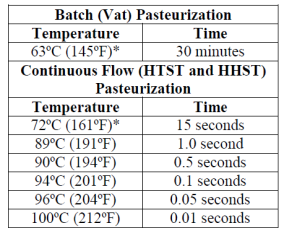 *If the fat content of the milk product is ten percent (10%) or greater, or a total solids of 18% or greater, or if it contains added sweeteners, the specified temperature shall be increased by 3ºC (5ºF).Provided,  that  eggnog  shall  be  heated  to  at  least  the  following  temperature  and  time specifications: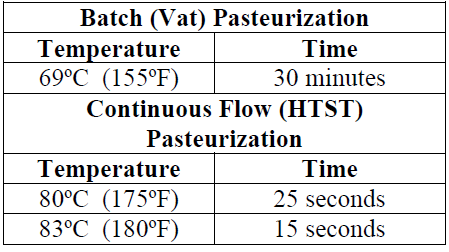 Provided further, that nothing shall be construed as barring any other process found equivalent to pasteurization for milk and milk products, which has been recognized by FDA as provided in Section 403 (h)(3) of the FFD&CA.PP.   PERSON:  The  word  “person”  shall  include  any  individual,  milk  plant  operator, partnership, corporation, company, firm, trustee, association or institution.QQ.  RATING  AGENCY:  A  Rating  Agency  shall  mean  a  State  Agency,  which  certifies interstate milk shippers (BTUs, receiving stations, transfer stations, and milk plants) as having attained the Sanitation Compliance and Enforcement Ratings necessary for inclusion on the IMS List. The ratings are based on compliance with the requirements of the Grade “A” PMO and were conducted in accordance with the procedures set forth in the Methods of Making Sanitation Ratings of Milk Shippers and the Certifications/Listings of Single-Service Containers and Closures for Milk and/or Milk Products Manufacturers (MMSR).  Ratings are conducted by FDA certified Milk Sanitation Rating Officers (SROs). They also certify single-service containers and closures for milk and/or milk products manufacturers for inclusion on the IMS List. The certifications are based on compliance with the requirements of the Grade “A” PMO and were conducted in accordance with the procedures set forth in the Methods of Making Sanitation Ratings of Milk Shippers and the Certifications/Listings of Single-Service Containers and Closures for Milk and/or Milk Products Manufacturers (MMSR). The definition of a Rating Agency also includes a Third Party Certifier (TPC) that conducts ratings and certifications of Milk Companies (MCs) located outside the geographic boundaries of NCIMS Member States that desire to produce and process Grade “A” milk and/or milk products for importation into the United States.RR.  RECEIVING STATION: A receiving station is any place, premises, or establishment where raw milk is received, collected, handled, stored, or cooled and prepared for further transporting.SS.	RECONSTITUTED  OR  RECOMBINED  MILK  AND/OR  MILK  PRODUCTS: Reconstituted or recombined milk and/or milk products shall mean milk or milk products defined in this Section which result from reconstituting or recombining of milk constituents with potable water when appropriate.4TT.   REGULATORY AGENCY: The Regulatory Agency shall mean the ... of the …1 or their authorized representative. The term, “Regulatory Agency”, whenever it appears in the Ordinance shall mean the appropriate agency, including a Third Party Certifier (TPC) authorized under the NCIMS voluntary International Certification Program (ICP), having jurisdiction and control overthe matters embraced within this Ordinance.UU. RETORT PROCESSED AFTER PACKAGING: The term “Retort Processed after Packaging”, when used to describe a milk and/or milk product, means that the milk and/or milk product has been subjected to sufficient retort heat processing after packaged in a hermetically sealed container, to conform to the applicable requirements of 21 CFR Parts 108, 110 and 113 and to maintain the commercial sterility of the milk and/or milk product under normal non- refrigerated conditions.VV.  RETORT PROCESSED AFTER PACKAGING SYSTEM (RPPS): For the purposes of this  Ordinance,  the  Retort  Processed  after  Packaging  System  (RPPS)  in  a  milk  plant  is comprised of the processes and equipment used to retort process after packaging low-acid Grade “A” milk and/or milk products. The Retort Processed after Packaging System (RPPS) shall be regulated in accordance with the applicable requirements of 21 CFR Parts 108, 110 and 113. The Retort Processed after Packaging System (RPPS) shall begin at the container filler and end at the palletizer, provided that the Process Authority may provide written documentation which will clearly  define  additional  processes  and/or  equipment  that  are  considered  critical  to  the commercial sterility of the milk and/or milk product.WW. SANITIZATION: Is the application of any effective method or substance to properly cleaned surfaces for the destruction of pathogens, and other microorganisms, as far as is practicable.  Such  treatment  shall  not  adversely  affect  the  equipment,  the  milk  and/or  milk product, or the health of consumers, and shall be acceptable to the Regulatory Agency.XX.  SHEEP MILK: Sheep milk is the normal lacteal secretion, practically free of colostrum, obtained  by the  complete  milking  of  one  (1)  or  more  healthy sheep.  Sheep  milk  shall  be produced according to the sanitary standards of this Ordinance. The word “milk” shall be interpreted to include sheep milk.YY. THIRD PARTY CERTIFIER (TPC): A Third Party Certifier (TPC) is a non- governmental individual(s) or organization authorized under the NCIMS voluntary International Certification Program (ICP) that is qualified to conduct the routine regulatory functions and enforcement requirements of the Grade “A” PMO in relationship to milk plants, receiving stations, transfer stations, associated dairy farms, bulk milk hauler/samplers, milk tank trucks, milk transportation companies, dairy plant samplers, industry plant samplers, milk distributors, etc. participating in the NCIMS voluntary International Certification Program (ICP). The Third Party Certifier (TPC) provides the means for the rating and listing of milk plants, receiving stations, transfer stations and their related raw milk sources. They also conduct the certification and IMS listing of related milk and/or water laboratories and related single-service container and closure manufacturers on the Sanitation Compliance and Enforcement Ratings of Interstate Milk Shippers (IMS) List. To be authorized under the NCIMS voluntary International Certification Program (ICP), a valid Letter of Understanding (LOU) shall be signed between the NCIMS Executive Board and the Third Party Certifier (TPC).ZZ. TIME/TEMPERATURE CONTROL FOR SAFETY OF MILK AND/OR MILK PRODUCTS: Milk and/or milk products that require time/temperature control for safety (TCS) to limit pathogenic microorganism growth or toxin formation includes:1.   Milk or milk products that are raw, heat-treated, pasteurized, or ultra-pasteurized; or2.   Except as specified in 3 below of this definition, a milk or milk product that because of the interaction of it’s aw  and pH values is designated as Product Assessment (PA) as required in either Table A or B as follows: either Table A or B as follows:* Refer to Appendix R. of this Ordinance for instruction on how to use Table A.** TCS means TIME/TEMPERATURE CONTROL FOR SAFETY MILK AND MILK PRODUCTS.*** PA means either that the product needs time and temperature control or further ProductAssessment is required to determine if the milk or milk product is Non-TCS.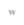 * Refer to Appendix R. of this Ordinance for instruction on how to use Table B. This definition does not include:1.   A milk or milk product that because of its pH or aw value, or interaction of aw and pHvalues, is designated as Non-TCS in Table A or B as specified in 2 above of this definition;2.   A milk or milk products, in an unopened hermetically sealed container, that is commercially processed to achieve and maintain commercial sterility under conditions of non-refrigerated storage and distribution;3.  A milk or milk product for which evidence (acceptable to FDA) demonstrates that time/ temperature control for safety is not required as specified under this definition (such as, a product containing a preservative known to inhibit pathogenic microorganisms, or other barriers to the growth of pathogenic microorganisms, or a combination of barriers that inhibit the growth of pathogenic microorganisms); or4.   A milk or milk product that does not support the growth of pathogenic microorganisms as specified under this definition even though the milk or milk product may contain a pathogenic microorganism or chemical or physical contaminant at a level sufficient to cause illness or injury.AAA. TRANSFER STATION: A  transfer station  is  any place,  premises,  or establishment where milk or milk products are transferred directly from one (1) milk tank truck to another.BBB. ULTRA-PASTEURIZATION (UP): The term “Ultra-Pasteurization”, when used to describe a milk and/or milk product, means that such milk and/or milk product shall have been thermally processed at or above 138°C (280°F) for at least two (2) seconds, either before or after packaging, so as to produce a milk and/or milk product, which has an extended shelf-life under refrigerated conditions. (Refer to 21 CFR 131.3.)CCC. WATER BUFFALO MILK: Water buffalo milk is the normal lacteal secretion, practically free of colostrum, obtained by the complete milking of one (1) or more healthy water buffalo. Water buffalo milk shall be produced according to the sanitary standards of this Ordinance. The word “milk” shall be interpreted to include water buffalo milk. (Refer to the NOTE on page 31.)DDD. WHEY PRODUCTS: Whey products mean any fluid product removed from whey; or made by the removal of any constituent from whey; or by the addition of any wholesome substance to whey or parts thereof.DDD-1.  Grade “A” Whey Products:  Grade “A” whey products means any fluid product removed from whey; or made by the removal of any constituent from whey; or by the addition  of  any  wholesome  substance  to  whey  or  parts  thereof  which  have  been manufactured under the provisions of this Ordinance.DDD-2.  Dry Whey Products:  Dry whey products mean products resulting from the drying of whey or whey products and any product resulting from the combination of dry whey products with other wholesome dry ingredients.DDD-3. Grade “A” Concentrated (Condensed) and Dry Whey and Whey Products: Grade “A” concentrated (condensed) and dry whey and whey products means concentrated (condensed) or dry whey and whey products, which complies with the applicable provisions of this Ordinance. The words “concentrated (condensed) and dry milk products” shall be interpreted to include concentrated (condensed) and dry whey and whey products.SECTION 2. ADULTERATED OR MISBRANDED MILK AND/OR MILK PRODUCTSNot any person shall, within the ... of ...1, or its jurisdiction, produce, provide, sell, offer, or expose for sale or have in possession with intent to sell any milk or milk product, which is adulterated or misbranded. Provided, that in an emergency, the sale of pasteurized milk and milk products, which do not fully meet the requirements of this Ordinance, may be authorized by the Regulatory Agency.NOTE: The option for the emergency sale of pasteurized milk and/or milk products as cited above shall not be applicable to a Milk Company (MC) that is Interstate Milk Shipper (IMS) listed under the National Conference on Interstate Milk Shipments (NCIMS) voluntary International Certification Program (ICP).Any adulterated or misbranded milk and/or milk products may be impounded by the RegulatoryAgency and disposed of in accordance with applicable laws or regulations.NOTE: Adulterated and/or misbranded milk and/or milk products from MCs IMS listed under the ICP shall not gain entry into the U.S.Milk plants shall establish and maintain a written recall plan for initiating and effecting the recall of adulterated milk and/or milk products from the market when appropriate for the protection of public health.ADMINISTRATIVE PROCEDURESThis Section of the Ordinance shall be used in impounding the milk and/or milk products of, or preferring charges against, persons who adulterate and/or misbrand their milk and/or milk products; or label them with any grade designation not authorized by the Regulatory Agency under the terms of this Ordinance; or who sell or deliver ungraded milk and/or milk products, except as may be permitted under this Section in an emergency. An emergency is defined as a general and acute shortage in the milk shed, not simply one (1) distributor’s shortage.NOTE: The option for the emergency sale of pasteurized milk and/or milk products as cited above, shall not be applicable to a MC IMS listed under the ICP.RECALL PLAN:  A milk plant shall establish a written recall plan that shall include procedures as described in 21 CFR Part 7 (Subpart A and C).NOTE: For additional information and guidance from FDA regarding product recalls, milk plants  should  also  refer  to  the  current  Guidance  for  Industry:  Product  Recalls,  Including Removals and Corrections at: http://www.fda.gov/Safety/Recalls/IndustryGuidance/ucm129259.htm.SECTION 3. PERMITSThe term “permit”, whenever it appears in this Ordinance shall also mean a MC operating under the ICP possessing a valid Memorandum of Agreement (MOA) with a Third Party Certifier (TPC).It shall be unlawful for any person who does not possess a permit from the Regulatory Agency of the ... of ...1 to manufacture, bring into, send into or receive into the ... of ...1 or its jurisdiction, for sale, or to sell, or offer for sale therein or to have in storage any milk and/or milk products, defined in this Ordinance. Provided, that grocery stores, restaurants, soda fountains and similar establishments where milk and/or milk products are served or sold at retail, but not processed may be exempt from the requirements of this Section. Provided further, that brokers, agents, and distributors representing, buying from, and/or selling condensed and dry milk products from or to a milk plant having a valid permit are not required to have a permit.Only a person who complies with the requirements of this Ordinance shall be entitled to receive and retain such a permit. Milk plants, receiving stations and transfer stations permitted under the NCIMS voluntary Hazard Analysis Critical Control Point (HACCP) Program shall meet theapplicable provisions of this Ordinance, including Appendix K. of this Ordinance. Permits shallnot be transferable with respect to persons and/or locations.Provided, that the manufacture of condensed and dry milk products, which do not meet the requirements of this Ordinance for Grade “A” condensed or dry milk products and which are intended for other uses, shall not be construed to violate the terms of this Ordinance, if such products are processed, packaged and stored separately and are plainly identified.It shall be unlawful for any person to manufacture in a milk plant under a permit for Grade “A” condensed or dry milk products in the...of...1 or its jurisdiction any condensed and dry milk products which do not meet the requirements of this Ordinance for Grade “A” condensed or dry milk products without a permit from the Regulatory Agency who shall require that such condensed and dry milk products be processed, packaged and stored separately from Grade “A” condensed or dry milk products and that each container of such products be plainly marked in such a manner as to prevent confusion of the product with Grade “A” condensed or dry milk products.The Regulatory Agency shall suspend such permit, whenever it has reason to believe that a public health hazard exists; or whenever the permit holder has violated any of the requirements of this Ordinance; or whenever the permit holder has interfered with the Regulatory Agency in the performance of its duties. Provided, that the Regulatory Agency shall, in all cases, except where the milk or milk product involved creates, or appears to create, an imminent hazard to the public health; or in any case of a willful refusal to permit authorized inspection/audit, serve upon the holder a written notice of intent to suspend permit, which notice shall specify with particularity the violation(s) in question and afford the holder such reasonable opportunity to correct such violation as may be agreed to by the parties, or in the absence of agreement, fixed by the Regulatory Agency, before making any order of suspension effective. A suspension of permit shall remain in effect until the violation(s) has been corrected to the satisfaction of the Regulatory Agency.Upon notification, acceptable to the Regulatory Agency, by any person whose permit has been suspended, or upon application within forty-eight (48) hours of any person who has been served with a notice of intention to suspend, and in the latter case before suspension, the Regulatory Agency shall within seventy-two (72) hours proceed to a hearing to ascertain the facts of such violation(s) or interference and upon evidence presented at such hearing shall affirm, modify or rescind the suspension or intention to suspend.Upon  repeated  violation(s),  the  Regulatory  Agency  may  revoke  such  permit  following reasonable notice to the permit holder and an opportunity for a hearing. This Section is not intended to preclude the institution of court action as provided in Sections 5. and 6. of this Ordinance.ADMINISTRATIVE PROCEDURESISSUANCE OF PERMITS: Every milk producer, milk distributor, bulk milk hauler/sampler, milk tank truck5, milk transportation company and each milk plant, receiving station, transfer station, milk tank truck cleaning facility operator shall hold a valid permit. The permit for a milk tank truck(s) may be issued to the milk transportation company. Milk producers who transport milk or milk products only from their own dairy farms; employees of a milk distributor or milk plant operator who possesses a valid permit; and employees of a milk transportation company that possesses a valid permit and transports milk or milk products from a milk plant, receiving station or transfer station shall not be required to possess a bulk milk hauler/sampler’s permit. Grocery stores, restaurants, soda fountains and similar establishments where milk and milkproducts are served or sold at retail, but not processed, may be exempt from the requirements of this Section.While compliance with the requirements for Grade “A” condensed and dry milk products is necessary to receive and retain a permit for these products, it is not the intent of this Ordinance to limit the production of a milk plant that condenses and/or dries milk or milk products, to Grade “A” products.The manufacture of ungraded products for other uses in milk plants operating under a permit for the manufacture of Grade “A” condensed and dry milk products is allowed under conditions specified in Section 7. of this Ordinance and whereby such products are processed, packaged, and stored separately. In such cases, a second permit is required, which is issued with the understanding that ungraded products shall be handled in such a manner so as to avoid confusion with the Grade “A” production.Either  or  both  permits  may  be  temporarily  suspended  for  the  violation  of  any  applicable provision of this Ordinance, or revoked for a serious or repeated violation. Suspension of permits for violation of sanitation Items of Section 7. is provided for in Section 5. In addition, the Regulatory Agency may, at any time, institute court action under the provisions of Section 6. There is no specific frequency for the issuance of permits. This should be in accordance with the policies of the Regulatory Agency and in agreement with those employed for the issuance of permits under this Ordinance.SUSPENSION OF PERMIT: When any requirement(s) of this Ordinance is violated, the permit holder is subject to the suspension of their permit.The Regulatory Agency may forego suspension of the permit, provided the milk and/or milk product in violation is not sold or offered for sale as a Grade “A” milk and/or milk product. A Regulatory Agency may allow the imposition of a monetary penalty in lieu of a permit suspension, provided the milk and/or milk product in violation is not sold or offered for sale as a Grade “A” milk and/or milk product. Except, that a milk producer may be assessed a monetary penalty in lieu of permit suspension for violative counts provided:1. If the monetary penalty is due to a violation of the bacterial or cooling temperature standards, the Regulatory Agency shall conduct an inspection of the facility and operating methods and make the determination that the conditions responsible for the violation have been corrected. Samples shall then be taken at the rate of not more than two (2) per week on separate days within a three (3) week period in order to determine compliance with the appropriate standard as determined in accordance with Section 6. of this Ordinance.2. If the monetary penalty is due to a violation of the somatic cell count standard, the Regulatory Agency shall verify that the milk supply is within acceptable limits as prescribed in Section 7. of this Ordinance. Samples shall then be taken at the rate of not more than two (2) per week on separate  days  within  a  three  (3)  week  period  in  order  to  determine  compliance  with  the appropriate standard as determined in accordance with Section 6. of this Ordinance.NOTE: The option to issue a monetary penalty in lieu of a permit suspension as cited above shall not be applicable to a TPC authorized under the ICP.HEARINGS: If a State’s Administrative Procedure Act (APA), which provides procedures for administrative hearings and judicial review of administrative determinations, is available, the APA shall be made applicable by reference to the hearings provided for in the Ordinance. If suchAPA is not available, appropriate procedures, including provision for notice, hearing officer, their authority, record of hearing, rules of evidence and court review shall be established by the appropriate authority.NOTE:  TPCs  authorized  under  the  ICP  shall  follow  the  hearing  procedures  and  process addressed in this Ordinance.REINSTATEMENT OF PERMITS: Any permit holder whose permit has been suspended may make written application for the reinstatement of their permit.When the permit suspension has been due to a violation of any of the bacterial, coliform or cooling temperature standards, the Regulatory Agency, within one (1) week after the receipt of notification for reinstatement of permit, shall issue a temporary permit after determining by an inspection of the facilities and operating methods that the conditions responsible for the violation have been corrected. When a permit suspension has been due to a violation of the somatic cell count standard, the Regulatory Agency may issue a temporary permit whenever a resampling of the herd’s milk supply indicates the milk supply to be within acceptable limits as prescribed in Section 7. of this Ordinance. Samples shall then be taken at the rate of not more than two (2) per week on separate days within a three (3) week period. This accelerated sampling applies to bacteria, coliform, somatic cell count and temperature. The Regulatory Agency shall reinstate the permit upon compliance with the appropriate standard as determined in accordance with Section6. of this Ordinance.Whenever the permit suspension has been due to a violation of a requirement other than bacteriological, coliform, somatic cell count, drug residue test or cooling-temperature standards, the notification shall indicate that the violation(s) has been corrected. Within one (1) week of the receipt of such notification, the Regulatory Agency shall make an inspection/audit of the applicant’s  facility,  and  as  many  additional  inspections/audits  thereafter  as  are  deemed necessary, to determine that the applicant’s facility is complying with the requirements. When the findings justify, the permit shall be reinstated.When a permit suspension has been due to a positive drug residue, the permit shall be reinstated in accordance with the provisions of Appendix N. of this Ordinance.SECTION 4. LABELINGAll bottles, containers and packages containing milk or milk products defined in Section 1. of this Ordinance shall be labeled in accordance with the applicable requirements of the FFD&CA, the Nutrition Labeling and Education Act (NLEA) of 1990, and regulations developed there under, the CFR, and in addition, shall comply with applicable requirements of this Section as follows:All bottles, containers and packages containing milk or milk products, except milk tank trucks, storage tanks and cans of raw milk from individual dairy farms, shall be conspicuously marked with:1.  The identity of the milk plant where pasteurized, ultra-pasteurized, aseptically processed and packaged, retort processed after packaging, condensed and/or dried.2.   The words “keep refrigerated  after opening” in  the case of aseptically processed  andpackaged low-acid milk and/or milk products and retort processed after packaging low-acid milk and/or milk products.3.   The common name of the hooved mammal producing the milk shall precede the name of the milk or milk product when the product is or is made from other than cattle’s milk. As an example, “Goat”, “Sheep”, “Water Buffalo”, “Camel”, or “Other Hooved Mammal” milk or milk products respectively. (Refer to the  NOTE: on page 31.)4.   The words  “Grade “A”” on the exterior surface. Acceptable locations shall include the principal display panel, the secondary or informational panel, or the cap/cover.5. The word “reconstituted” or “recombined” if the product is made by reconstitution or recombination.6.   In the case of condensed or dry milk products the following shall also apply:a.   The identity of the milk plant where condensed and/or dried; and if distributed by another party, the name and address of the distributor shall also be shown by a statement, such as “Distributed by”.b.   A code or lot number identifying the contents with a specific date, run, or batch of the product, and the quantity of the contents of the container.All vehicles and milk tank trucks containing milk or milk products shall be legibly marked with the name and address of the milk plant or hauler in possession of the contents.Milk tank trucks transporting raw, heat-treated or pasteurized milk and milk products to a milk plant from another milk plant, receiving station or transfer station are required to be marked with the name and address of the milk plant or hauler and shall be sealed; in addition, for each such shipment, a shipping statement shall be prepared containing at least the following information:1.   Shipper’s name, address and permit number. Each milk tank truck load of milk shall include the IMS Bulk Tank Unit (BTU) identification number(s) or the IMS Listed Milk Plant Number, for farm groups listed with a milk plant, on the farm weight ticket or manifest;2.   Permit identification of the hauler, if not an employee of the shipper;3.   Point of origin of shipment;4.   Milk tank truck identification number;5.   Name of product;6.   Weight of product;7.   Temperature of product when loaded;8.   Date of shipment;9.   Name of supervising Regulatory Agency at the point of origin of shipment;10. Whether the contents are raw, pasteurized, or in the case of cream, lowfat or skim milk, whether it has been heat-treated;11. Seal number on inlet, outlet, wash connections and vents; and12. Grade of product.All cans of raw milk from individual dairy farms shall be identified by the name or number of the individual milk producer.Each milk tank truck containing milk shall be accompanied by documentation, weigh ticket or manifest, which shall include the IMS BTU Identification Number(s) or the IMS Listed Milk Plant Number, for farm groups listed with a milk plant.ADMINISTRATIVE PROCEDURESThe purpose of this Section is to require labeling that will permit easy identification of the milk and/or milk product and its origin. It is required that the milk and/or milk product be designated by its common or usual name.LABELING OF EMERGENCY SUPPLIES: When the sale of ungraded milk and/or milk products is authorized during emergencies, under the terms of Section 2. of this Ordinance, the label shall bear the designation “ungraded”. When such labeling is not available, the Regulatory Agency shall take immediate steps to inform the public that the particular supply is “ungraded” and that the supply will be properly labeled as soon as the distributor can obtain the required labels.NOTE: The option for the sale of “ungraded” milk and/or milk products as cited above, shall not be applicable to a MC IMS listed under the ICP.IDENTITY LABELING: “Identity”, as used in this Section, is defined as the name and address or permit number of the milk plant at which the pasteurization, ultra-pasteurization, aseptic processing and packaging, retort processed after packaging, condensing and/or drying takes place. It is recommended that the voluntary national uniform coding system for the identification of milk plants, at which milk and/or milk products are packaged, be adopted in order to provide a uniform system of codes throughout the country.In cases where several milk plants are operated by one (1) firm, the common firm name may be utilized on milk bottles, containers and packages. Provided, that the location of the milk plant at which  the  contents  were  pasteurized,  ultra-pasteurized,  aseptically processed  and  packaged, retort processed after packaging, condensed and/or dried is also shown, either directly or by a code. This requirement is necessary in order to enable the Regulatory Agency to identify the source of the pasteurized, ultra-pasteurized, aseptically processed and packaged, retort processed after packaging, condensed and/or dried milk and/or milk products. The street address of the milk plant does not need to be shown when only one (1) milk plant of a given name is located within the municipality.The identity labeling requirement may be interpreted as permitting milk plants and persons to purchase  and  distribute,  under  their  own  label,  milk  and/or  milk  products  processed  and packaged at another milk plant, provided, that the label reads, “Processed at ... (name and address)”, or that the processing and packaging milk plant is identified by a proper code.MISLEADING LABELS: The Regulatory Agency shall not permit the use of any misleading marks, words or endorsements upon the label. They may permit the use of registered trade designs or similar terms on the bottle cap or label, when in their opinion, they are not misleading and are not so used as to obscure the labeling required by this Ordinance. For dry milk products, the outer bag shall be preprinted “Grade “A” before filling. The use of super grade designations shall not be permitted. However, this should not be construed as prohibiting the use of official grade designations awarded to dry milk products by the United States Department of Agriculture (USDA). Grade designations such as “Grade “AA” Pasteurized”, “Selected Grade “A” Pasteurized”, “Special Grade “A” Pasteurized”, etc., give the consumer the impression that such a  grade  is  significantly  safer  than  Grade  “A”.  Such  an  implication  is  false,  because  the Ordinance requirements for Grade “A” pasteurized, ultra-pasteurized, aseptically processed andpackaged low-acid milk and/or milk products, or retort processed after packaged low-acid milk and/or milk products when properly enforced, will ensure that this grade of milk and/or milk products will be as safe as they can practically be made. Descriptive labeling terms shall not be used in conjunction with the Grade “A” designation or name of the milk and/or milk product and shall not be false or misleading.SECTION 5. INSPECTION OF DAIRY FARMS AND MILK PLANTSEach dairy farm, milk plant, receiving station, transfer station, milk tank truck cleaning facility whose milk and/or milk products are intended for consumption within ...of...1 or its jurisdiction, and each bulk milk hauler/sampler who collects samples of raw milk for pasteurization, ultra pasteurization,  aseptic  processing  and  packaging  or  retort  processed  after  packaging,  for bacterial, chemical or temperature standards and hauls milk from a dairy farm to a milk plant, receiving station or transfer station and each milk tank truck and its appurtenances shall be inspected/audited by the Regulatory Agency prior to the issuance of a permit. Following the issuance of a permit, the Regulatory Agency shall:1.   Inspect each milk tank truck and its appurtenances used by a bulk milk hauler/sampler who collects samples of raw milk for pasteurization, ultra-pasteurization, aseptic processing and packaging or retort processed after packaging for bacterial, chemical or temperature standards and hauls milk from a dairy farm to a milk plant, receiving station or transfer station, at least once every twenty-four (24) months.2.   Inspect each bulk milk hauler/sampler’s, dairy plant sampler’s and industry plant sampler’s pickup and sampling procedures at least once every twenty-four (24) months.3.   Inspect each milk plant and receiving station at least once every three (3) months, provided that, for those milk plants and receiving stations that have HACCP Systems, which are regulated under the NCIMS voluntary HACCP Program, regulatory audits shall replace the regulatory inspections described in this Section. The requirements and minimum frequencies for these regulatory  audits  are  specified  in  Appendix  K.  of  this  Ordinance.  Provided  further,  that regulatory inspections of a milk plant or portion of a milk plant that is IMS listed to produce aseptically processed and packaged low-acid milk and/or milk products and/or retort processed after  packaging  low-acid  milk  and/or  milk  products  shall  be  conducted  by  the  Regulatory Agency  in  accordance  with  this  Ordinance  at  least  once  every  six  (6)  months.  (Refer  to Appendix S.) The milk plant’s Aseptic Processing and Packaging System (APPS) and Retort Processed after Packaging System (RPPS), respectively, shall be inspected by FDA, or a Regulatory Agency designated by FDA under the FDA Low Acid Canned Foods (LACF) Program, in accordance with the applicable requirements of 21 CFR Parts 108, 110 and 113 at a frequency determined by FDA.4.   Inspect each milk tank truck cleaning facility and transfer station at least once every six (6) months, except that, for those transfer stations that have HACCP Systems, which are regulated under the NCIMS voluntary HACCP Program, regulatory audits shall replace the regulatory inspections described in this Section. The requirements and minimum frequencies for these regulatory audits are specified in Appendix K. of this Ordinance.5.   Inspect each dairy farm at least once every six (6) months.6Should the violation of any requirement set forth in Section 7., or in the case of a bulk milk hauler/sampler, industry plant sampler or milk tank truck also Section 6. and Appendix B., be found to exist on an inspection/audit, a second inspection/audit shall be required after the time deemed necessary to remedy the violation, but not before three (3) days. This second inspection/audit shall be used to determine compliance with the requirements of Section 7. or in the case of a bulk milk hauler/sampler, industry plant sampler or milk tank truck also Section 6 and Appendix B. Any violation of the same requirement of Section 7., or in the case of a bulk milk hauler/sampler or milk tank truck also Section 6. and Appendix B., on such second inspection/audit, shall call for permit suspension in accordance with Section 3. and/or court action or in the case of an industry plant sampler, shall cease the collection of official regulatory samples until successfully re-trained and re-evaluated by the Regulatory Agency. Provided, that when the Regulatory Agency finds that a critical processing element violation involving:1.   Proper pasteurization, whereby every particle of milk or milk product may not have been heated  to  the  proper  temperature  and  held  for  the  required  time  in  properly designed  and operated equipment;2.   A cross-connection exists whereby direct contamination of pasteurized milk or milk product is occurring; or3.   Conditions  exist  whereby  direct  contamination  of  pasteurized  milk  or  milk  product  is occurring.The Regulatory Agency shall take immediate action to prevent further movement of such milk or milk product until such violations of critical processing element(s) have been corrected. Should correction  of  such  critical  processing  element(s)  not  be  accomplished  immediately,  the Regulatory Agency shall take prompt action to suspend the permit as provided for in Section 3. of this Ordinance.One (1) copy of the inspection/audit report shall be electronically generated or hand written to be provided to the operator, or other responsible person; or be posted in a conspicuous place on an inside wall of the establishment. Said inspection/audit report shall not be defaced and shall be made available to the Regulatory Agency upon request. An identical copy of the inspection/audit report shall be filed with the records of the Regulatory Agency.The  Regulatory  Agency  shall  also  make  such  other  inspections  and  investigations  as  are necessary for the enforcement of this Ordinance.Every permit holder shall, upon the request of the Regulatory Agency, permit access of officially designated persons to all parts of their establishment or facilities to determine compliance with the provisions of this Ordinance. A distributor or milk plant operator shall furnish the Regulatory Agency, upon request, for official use only, a true statement of the actual quantities of milk and milk products of each grade purchased and sold, a list of all sources of such milk and milk products, records of inspections, tests and pasteurization time and temperature records.It shall be unlawful for any person who, in an official capacity, obtains any information under the provisions of this Ordinance, which is entitled to protection as a trade secret, including information as to the quantity, quality, source or disposition of milk or milk products or results of inspections/audits or tests thereof, to use such information to their own advantage or to reveal it to any unauthorized person.ADMINISTRATIVE PROCEDURESINSPECTION FREQUENCY: For the purposes of determining the inspection frequency for dairy farms, transfer stations and milk plants or the portion of a milk plant that is IMS listed to produce aseptically processed and packaged low-acid milk and/or milk products and/or retort processed after packaged low-acid milk and/or milk products, the interval shall include the designated six (6) month period plus the remaining days of the month in which the inspection is due.For the purposes of determining the inspection frequency for all other milk plants and receiving stations, the interval shall include the designated three (3) month period plus the remaining days of the month in which the inspection is due.For the purposes of determining the inspection frequency for bulk milk hauler/samplers, industry plant samplers and dairy plant samplers, the interval shall include the designated twenty-four (24) month period plus the remaining days of the month in which the inspection is due.For the purposes of determining the inspection frequency for milk tank trucks, the interval shall include the designated twenty-four (24) month period plus the remaining days of the month in which the inspection is due.One (1) milk tank truck inspection every twenty-four (24) months; or bulk milk hauler/sampler’s or industry plant sampler’s pickup and sampling procedures inspection every twenty-four (24) months; or one (1) dairy farm, transfer station, milk plants or the portion of a milk plant that is IMS listed to produce aseptically processed and packaged low-acid milk and/or milk products and/or retort processed after packaged low-acid milk and/or milk products, or milk tank truck cleaning facility inspection every six (6) months; or one (1) milk plant producing pasteurized, ultra-pasteurized, condensed or dried milk and/or milk products or receiving station inspection every three (3) months is not a desirable frequency, it is instead a legal minimum. Bulk milk hauler/samplers, industry plant samplers, milk tank trucks, milk tank truck cleaning facilities, dairy farms, milk plants, receiving stations and transfer stations experiencing difficulty meeting requirements should be visited more frequently. Milk plants that condense and/or dry milk and/ or milk products and which operate for a short duration of time or intermittent periods of time should also be inspected more frequently. Inspections of dairy farms shall be made at milking time as often as possible and of milk plants at different times of the day in order to ascertain if the processes of equipment assembly, sanitizing, pasteurization, ultra-pasteurization, cleaning and other procedures comply with the requirements of this Ordinance.For the purpose of determining the minimum audit frequency for milk plants, receiving stations and transfer stations regulated under the NCIMS voluntary HACCP Program the interval shall include the remaining days of the month in which the audit is due.ENFORCEMENT PROCEDURES: This Section provides that a dairy farm, bulk milk hauler/sampler, milk tank truck, milk tank truck cleaning facility, milk plant, receiving station, transfer station or distributor shall be subject to suspension of permit and/or court action if two (2) successive inspections disclose a violation of the same requirement.Experience has demonstrated that strict enforcement of the Ordinance leads to a better and friendlier relationship between the Regulatory Agency and the milk industry than does a policy of enforcement, which seeks to excuse violations and to defer penalty thereof. The sanitarian’s criterion of satisfactory compliance should be neither too lenient nor unreasonably stringent. When a violation is discovered, the sanitarian should point out to the milk producer, bulk milk hauler/sampler, industry plant sampler, responsible person for the milk tank truck, milk tanktruck  cleaning  facility,  milk  plant,  receiving  station,  transfer  station  or  distributor  the requirement that has been violated, discuss a method for correction and set a time for correcting the violated requirement.The penalties of suspension or revocation of permit and/or court action are provided to prevent continued violation of the provisions of this Ordinance but are worded to protect the dairy industry against unreasonable or arbitrary action. When a condition is found which constitutes an imminent health hazard, prompt action is necessary to protect the public health; therefore, the Regulatory Agency is authorized in Section 3. of this Ordinance, to suspend the permit immediately.  However,  except  for  such  emergencies,  no  penalty  is  imposed  on  the  milk producer, bulk milk hauler/sampler, responsible person for the milk tank truck, milk tank truck cleaning facility, milk plant, receiving station, transfer station or distributor upon the first violation of any of the sanitation requirements listed in Section 7. of this Ordinance. A milk producer, bulk milk hauler/sampler, responsible person for the milk tank truck, milk tank truck cleaning facility, milk plant, receiving station, transfer station or distributor found violating any requirement shall be notified in writing and given a reasonable time to correct the violation(s) before a second inspection is made, but not before three (3) days. The requirement of giving written notice shall be deemed to have been satisfied by electronically generating or the handing to the operator; or by the posting of an inspection report, as required by this Section. After receipt of a notice of violation, but before the allotted time has elapsed, the milk producer, bulk milk  hauler/ sampler,  responsible person  for the milk  tank  truck,  milk  tank  truck  cleaning facility, milk plant, receiving station, transfer station or distributor shall have an opportunity to appeal the sanitarian’s interpretation to the Regulatory Agency or request an extension of the time allowed for correction.ENFORCEMENT PROCEDURES - ASEPTIC PROCESSING AND PACKAGING MILK PACK AND/OR RETORT PROCESSED AFTER PACKAGING MILK PLANTS: The Regulatory Agency shall take appropriate regulatory action, in coordination with FDA when applicable, to assure that the Grade “A” aseptic milk plant and/or Grade “A” retort milk plant and the aseptic Grade “A” low-acid milk and/or milk products and/or the retort processed Grade “A” low-acid milk and/or milk products, respectively, meet the applicable requirements of this Ordinance.CERTIFIED INDUSTRY INSPECTION: The Regulatory Agency may certify industry personnel, with their consent, to carry out cooperatively the provisions of this Ordinance with respect to the supervision of dairy farms, bulk milk haul/sampler’s pickup and sampling procedures, and/or milk tank trucks. States utilizing certified industry inspections shall have on file and available for review, a written program that describes how the requirements of this Ordinance and related documents shall be implemented. Delegation of the inspection and evaluation of bulk milk hauler/sampler’s pickup and sampling procedures shall be done by the Sampling Surveillance Officer (SSO) in accordance with the Procedures Governing the Cooperative  State-Public  Health  Service/Food  and  Drug  Administration  Program  of  the National Conference on Interstate Milk Shipments (Procedures).Reports of all inspections conducted by such personnel to determine compliance with the provisions of this Ordinance shall be maintained by the industry at a location acceptable to the Regulatory Agency. The Certified Industry Inspector may perform all punitive actions and all inspections for the issuance or reinstatement of permits. Initial inspections and change of market inspections are required and shall be conducted by the Regulatory Agency in conjunction withthe Certified Industry Inspector.When a producer changes  market, the producer records for the preceding twenty-four (24) months shall be transferred with the producer, through the Regulatory Agency, and will continue to be a part of the producer’s record.Industry personnel shall be certified every three (3) years by the Regulatory Agency.At least annually, the Certified Industry Inspector shall attend an educational seminar provided by the Regulatory Agency, or equivalent training acceptable to the Regulatory Agency.At least once in each six (6) month period, the Regulatory Agency shall inspect the records maintained by the Industry for the Certified Industry Inspection Program and conduct farm field work to assure the program meets the provisions of the Regulatory Agency’s written plan and requirements of this Ordinance and related documents.Initial certification by the Regulatory Agency shall not be made during the course of an official inspection. Re-certification by the Regulatory Agency may be conducted during the course of an official inspection.Purpose of Certification: The purpose of certification is to have the applicant formally demonstrate their inspection ability to apply proper interpretations of this Ordinance, related documents, and the Regulatory Agency’s procedures.Designation of Individuals to Be Certified: Candidates shall submit requests for certification to the Regulatory Agency. The applicant for certification shall have had experience in the field of milk sanitation, and shall be an employee of a milk plant, a producer association, officially designated laboratory or shall be employed on a consulting basis.Recording of Qualification Data: Prior to conducting the certification procedure, background information shall be secured on the applicant. This shall include academic training, experience in milk sanitation and related fields, in-service courses attended, etc. This information is to be retained by the Regulatory Agency as part of the applicant’s file, along with appropriate records of the applicant’s performance during the certification examination.Field Procedure: Only one (1) applicant shall be certified at a time. The certification is to be conducted without prompting from the Regulatory Agency or comparison of inspection results in any way until the entire procedure is completed. Initial certification shall not be made during the course of an official inspection by the Regulatory Agency.At least twenty-five (25) randomly selected dairy farms and/or five (5) milk tank trucks shall be visited. After the necessary inspections have been completed, the Regulatory Agency shall compare their results with those of the candidate. The percentage agreement for each Item of sanitation shall be determined by dividing the number of agreements by the total number of dairy farms and/or milk tank trucks inspected.Criteria for Certification: In order to be certified, an industry inspector shall agree with the Regulatory Agency eighty percent (80%) of the time on individual Items of sanitation and shall further agree to comply with the administrative procedures established by the Regulatory Agency for the program of dairy farm and/or milk tank truck supervision. The Regulatory Agency should allow sufficient time to discuss the findings with the applicant.Duration of Certification: Certification of industry inspection personnel shall be for a period not exceeding three (3) years from the date of formal certification or re-certification, unless revoked.Re-Certification: The Regulatory Agency shall notify the certified industry inspector of the need for certification renewal at least sixty (60) days prior to its expiration. If re-certification is desired, the inspector shall  make appropriate arrangements for the renewal procedure. Re-certification can be made for the succeeding three (3) year period, by following the procedures outlined above except that a minimum of ten (10) randomly selected dairy farms and/or two (2) milk tank trucks, as applicable for the type of re-certification, shall be inspected. Provided, that re-certification may be conducted during the course of an official inspection by the Regulatory Agency. In order to be re-certified, a certified industry inspector shall agree with the Regulatory Agency eighty percent (80%) of the time on individual Items of sanitation and shall further agree to comply with the administrative procedures established by the Regulatory Agency for the program of dairy farm and/or milk tank truck supervision. The Regulatory Agency should allow sufficient time to discuss the findings with the applicant. Should the Regulatory Agency determine that a certified industry inspector has failed to demonstrate proficiency in the above re-certification procedures, the Regulatory Agency may require the certified industry inspector to perform the initial certification procedures.Reports and Records: Upon satisfactory completion of certification  or re-certification, the certified industry inspector shall be issued a certificate or notified of satisfactory re-certification. The  milk  plant(s)  or  officially  designated  laboratory(ies)  employing  the  inspector  shall  be formally  notified  by  letter  of  the  certification.  The  letter  shall  outline  the  purpose  of  the certification and the conditions under which the certification may be retained. A copy of the notification letter, together with a copy of the qualification data above and a ledger of the percentage agreement on individual items, shall be retained by the Regulatory Agency. Revocation of Certification: The certification of an industry inspector may be revoked by the Regulatory Agency upon a finding that the inspector is:1.   Not in agreement with the Regulatory Agency at least eighty percent (80%) of the time on Items  of  sanitation  in  a  field  examination  conducted  as  described  in  the  Field  Procedure outlined above; or2.   Not complying with the established administrative procedures of the Regulatory Agency for the program; or3.   Failing to carry out the provisions of this Ordinance in the course of the inspector’s work.INSPECTION/AUDIT REPORTS: A copy of the inspection/audit report shall be filed as directed by the Regulatory Agency and retained for at least twenty-four (24) months. The results shall  be entered  on  appropriate ledger  forms.  The use of a  computer  or other  information retrieval  system  may  be  used.  Examples  of  field  inspection/audit  forms  are  identified  in Appendix M. of this Ordinance.NOTE: The option to use Certified Industry Inspection as cited in this Section, shall not be applicable to a TPC authorized under the ICP.SECTION 6. THE EXAMINATION OF MILK AND/OR MILK PRODUCTSIt shall be the responsibility of the bulk milk hauler/sampler to collect a representative sample of milk from each farm bulk milk tank and/or silo or from a properly installed and operated in-line- ampler or aseptic sampler, that is approved for use by the Regulatory Agency and FDA to collect representative samples, prior to transferring or as transferring milk utilizing an aseptic sampler from a farm bulk milk tank and/or silo, truck or other container. All samples shall be collected and delivered to a milk plant, receiving station, transfer station or other location approved by theRegulatory Agency.It shall be the responsibility of the industry plant sampler to collect a representative sample of milk for Appendix N. testing from the following:1.  Each milk tank truck or from a properly installed and operated aseptic sampler, which is approved for use by the Regulatory Agency and FDA to collect representative samples, prior to transferring milk from a milk tank truck; and/or2.   Each raw milk supply that has not been transported in bulk milk pickup tankers or from a properly installed and operated in-line sampler or aseptic sampler, which is approved for use by the Regulatory Agency and FDA to collect representative samples, prior to transferring the milk from a farm bulk milk tank(s)/silo(s), milk plant raw milk tank(s) and/or silo(s), other raw milk storage container(s), etc. for processing at that location.During any consecutive six (6) months, at least four (4) samples of raw milk for pasteurization, ultra-pasteurization, aseptic processing and packaging, or retort processed after packaging, shall be collected from each producer, in at least four (4) separate months, except when three (3) months show a month containing two (2) sampling dates separated by at least twenty (20) days. These samples shall be obtained under the direction of the Regulatory Agency or shall be taken from each producer under the direction of the Regulatory Agency and delivered in accordance with this Section.During any consecutive six (6) months, at least four (4) samples of raw milk for pasteurization, ultra-pasteurization, aseptic processing and packaging, or retort processed after packaging, shall be collected in at least four (4) separate months, except when three (3) months show a month containing two (2) sampling dates separated by at least twenty (20) days. These samples shall be obtained by the Regulatory Agency, from each milk plant after receipt of the milk by the milk plant and prior to pasteurization, ultra-pasteurization, aseptic processing and packaging or retort processed after packaging,During any consecutive six (6) months, at least four (4) samples of pasteurized milk, ultra- pasteurized milk, flavored milk, flavored reduced fat or low fat milk, flavored nonfat (skim) milk, each fat level of reduced fat or low fat milk and each milk product defined in this Ordinance, shall be collected by the Regulatory Agency in at least four (4) separate months, except when three (3) months show a month containing two (2) sampling dates separated by at least twenty (20) days from every milk plant. All pasteurized and ultra-pasteurized milk and/or milk products required sampling and testing is to be conducted only when there are test methods available that are validated by FDA and accepted by the NCIMS. Milk and/or milk products that do not have validated and accepted methods are not required to be tested. (Refer to M-a-98, latest revision,  for  the  specific  milk  and/or  milk  products  that  have  FDA  validated  and  NCIMS accepted test methods.) Aseptically processed and packaged low-acid milk and/or milk products and retort processed after packaged low-acid milk and/or milk products shall be exempt from the sampling and testing requirements of this Item.NOTE: If the production of any Grade “A” condensed or dry milk product as defined in this Ordinance is not on a yearly basis, at least five (5) samples shall be taken within a continuous production period.Samples of milk and/or milk products shall be taken while in the possession of the producer, milk plant or distributor at any time prior to delivery to the store or consumer.Samples of milk and/or milk products from dairy retail stores, food service establishments, grocery stores and other places where milk and/or milk products are sold shall be examined periodically as determined by the Regulatory Agency and the results of such examination shall be used to determine compliance with Sections 2., 4. and 10. of this Ordinance. Proprietors of such establishments shall furnish the Regulatory Agency, upon request, with the names of all distributors from whom milk and/or milk products are obtained.NOTE: The sampling of milk and/or milk products from locations where milk and/or milk products are sold as cited above, shall not be applicable to a TPC authorized under the ICP.Required  bacterial  counts,  somatic  cell  counts  and  cooling  temperature  checks  shall  be performed on raw milk for pasteurization, ultra-pasteurized, aseptic processing and packaging, or retort processed after packaging.   In addition, drug tests for Beta lactams on each producer’s milk shall be conducted at least four (4) times during any consecutive six (6) months.All pasteurized and ultra-pasteurized milk and/or milk products required sampling and testing to be done only when there are test methods available that are validated by FDA and accepted by the NCIMS, otherwise there would not be a requirement for sampling. Required bacterial counts, coliform   counts,   drug   tests   for   Beta   lactams,   phosphatase   and   cooling   temperature determinations shall be performed on Grade “A” pasteurized and ultra-pasteurized milk and/or milk products defined in this Ordinance only when there are validated and accepted test methodology. (Refer to M-a-98, latest revision, for the specific milk and/or milk products that have FDA validated and NCIMS accepted test methods.)NOTE: When multiple samples of the same milk and/or milk products, except for aseptically processed and packaged low-acid milk and/or milk products and retort processed after packaged low-acid milk and/or milk products, are collected from the same producer or processor from multiple tanks or silos on the same day, the laboratory results are averaged arithmetically by the Regulatory Agency or by personnel approved by the Milk Laboratory Control Agency at an Official or Officially Designated Laboratory, with industry consent where applicable, and recorded as the official results for that day. This is applicable for bacterial (standard plate count and coliform), somatic cell count and temperature determinations only.Whenever two (2) of the last four (4) consecutive bacterial counts, somatic cell count, coliform determinations, or cooling temperatures, taken on separate days, exceed the standard for the milk and/or milk products as defined in this Ordinance, the Regulatory Agency shall send a written notice thereof to the person concerned. This notice shall be in effect as long as two (2) of the last four (4) consecutive samples exceed the standard. An additional sample shall be taken within twenty-one (21) days of the sending of such notice, but not before the lapse of three (3) days. Immediate suspension of permit, in accordance with Section 3. of this Ordinance, and/or court action shall be instituted whenever the standard is violated by three (3) of the last five (5) bacterial counts, somatic cell counts, coliform determinations or cooling temperatures.Whenever a phosphatase test is positive, the cause shall be determined. Where the cause is improper pasteurization, it shall be corrected and any milk or milk product involved shall not be offered for sale.Whenever a pesticide residue test is positive, an investigation shall be made to determine the cause and the cause shall be corrected. An additional sample shall be taken and tested for pesticide residues and milk and/or milk products as defined in this Ordinance shall not beoffered for sale until it is shown by a subsequent sample to be free of pesticide residues or below the actionable levels established for such residues.Whenever a drug residue test is confirmed positive, an investigation shall be made to determine the cause, and the cause shall be corrected in accordance with the provisions of Appendix N. of this Ordinance.Samples shall be analyzed at an appropriate official or officially designated laboratory. All sampling procedures, including the use of approved in-line samplers and approved aseptic samplers for milk tank trucks or for farm bulk milk tanks and/or silos, and required laboratory examinations shall be in substantial compliance with the most current edition of Standard Methods for the Examination of Dairy Products (SMEDP) of the American Public Health Association, and the most current edition of Official Methods of Analysis of Association of Official Analytical Chemists (AOAC) INTERNATIONAL (OMA). Such procedures, including the certification of sample collectors and examinations shall be evaluated in accordance with the Procedures.Each milk plant regulated under the NCIMS voluntary HACCP Program shall adequately document its response to each regulatory sample test result that exceeds any maximum level specified in Section 7. of this Ordinance. The Regulatory Agency shall monitor and verify that appropriate action(s) was taken by the milk plant.Examinations and tests to detect adulterants, including pesticides, shall be conducted, as the Regulatory Agency requires. When the Commissioner of the FDA determines that a potential problem exists with animal drug residues or other contaminants in the milk supply, samples shall be  analyzed  for  the  contaminant  by  a  method(s)  determined  by  FDA  to  be  effective  in determining compliance with actionable levels or established tolerances. This testing shall continue until such time that the Commissioner of the FDA is reasonably assured that the problem has been corrected. The determination of a potential problem is to be based on relevant scientific information.Assays  of  milk  and/or  milk  products  as  defined  in  this  Ordinance,  including  aseptically processed and packaged low-acid milk and/or milk products and retort processed after packaged low-acid milk and/or milk products, to which vitamin(s) A and/or D have been added for fortification purposes, shall be conducted at least annually in a laboratory, which has been accredited by FDA and which is acceptable to the Regulatory Agency, using test methods acceptable to FDA or other official methodologies, which gives statistically equivalent results to the FDA methods. (Refer to M-a-98, latest revision, for the specific milk and/or milk products that have FDA validated and NCIMS accepted test methods for vitamins.) Vitamin testing laboratories are accredited if they have one (1) or more certified analysts and meet the quality control requirements of the program established by FDA. Laboratory accreditation and analyst certification parameters are specified in the Evaluation of Milk Laboratories (EML) manual.In addition, all milk plants fortifying milk and/or milk products with vitamins shall keep volume control records. These volume control records shall cross reference the form and amount of vitamin D, vitamin A and/or vitamins A and D used with the amount of milk and/or milk products produced and indicate a percent of expected use, plus or minus.ADMINISTRATIVE PROCEDURESENFORCEMENT PROCEDURES: All violations of bacteria, coliform, confirmed somatic cell counts and cooling temperature standards should be followed promptly by inspection to determine and correct the cause. (Refer to Appendix E. Examples of Three (3)-out-of-Five (5)Compliance Enforcement Procedures of this Ordinance.)LABORATORY TECHNIQUES: Procedures for the collection, including the use of approved in-line samplers and approved aseptic samplers for milk tank trucks or for farm bulk milk tanks and/or silos, and the holding of samples; the selection and preparation of apparatus, media and reagents; and the analytical procedures, incubation, reading and reporting of results, shall be in substantial compliance with the FDA/NCIMS 2400 Forms, SMEDP and OMA. The procedures shall be those specified therein for:1.  Bacterial  count at 32ºC  (Standard Plate Count (SPC) or Petrifilm Aerobic Count (PAC) methods).  (Refer to M-a-98, latest revision, for the specific milk and/or milk products for which these tests are approved.)2.   Alternate  methods,  for  bacterial  counts  at  32°C  (Plate  Loop  Count (PLC), Spiral Plate Count (SPLC), BactoScan FC (BSC), TEMPO AC-Aerobic Count (TAC) and Peel Plate AC- Aerobic Count (PPAC) methods).  (Refer to M-a-98, latest revision, for the specific milk and/or milk products for which these tests are approved.)3.  Coliform  count  at  32ºC  (Coliform  Plate  Count (CPC),  Petrifilm  Coliform  Count  (PCC)and/or High Sensitivity Coliform Count (HSCC), TEMPO CC-Coliform Count (TCC) and Peel Plate E. coli and Coliform (PPEC) and/or Peel Plate E. coli and Coliform High Volume Sensitivity (PPECHVS) methods).  (Refer to M-a-98, latest revision, for the specific milk and/or milk products for which these tests are approved.)4.  A viable bacterial count of nonfat dry milk shall be made in accordance with the procedures in SMEDP for the SPC or PAC of Dry Milk, except agar plates shall be incubated for 72 hours.5.   Drug  Testing:  Beta  lactam  test  methods  which  have  been  independently  evaluated  or evaluated by FDA and have been found acceptable by FDA and the NCIMS for detecting Beta lactam drug residues in raw milk, or pasteurized milk, or a particular type of pasteurized milk product at current target testing or tolerance levels, shall be used for each Beta lactam drug of concern.  This does not apply to those milk products for which there are not any approved Beta lactam test methods available.  (Refer to M-a-85, latest revision, for the approved Beta lactam test methods and M-a-98, latest revision, for the specific milk and/or milk product for which there are approved Beta lactam test methods available.)  Enforcement action shall be taken on all confirmed positive Beta lactam results. (Refer to Appendix N. of this Ordinance.) A result shall be considered confirmed positive for Beta lactams if it has been obtained by using a test method, which has been evaluated and deemed acceptable by FDA and accepted by the NCIMS at levels established in memoranda transmitted periodically by FDA as required by Section IV. of Appendix N. of this Ordinance.6.   Screening and Confirmatory Methods for the Detection of Abnormal Milk: The results of the screening test or confirmatory test shall be recorded on the official records of the dairy farm and a copy of the results sent to the milk producer.When a warning letter has been sent, because of excessively high somatic cell counts, an official inspection of the dairy farm should be made by regulatory personnel or certified industry personnel. This inspection should be made during milking time.a.   Milk (Non-Goat): Any of the following confirmatory or screening test procedures shall be  used:  Single  Strip  Direct  Microscopic  Somatic  Cell  Count  (DMSCC)  or  Electronic Somatic Cell Count (ESCC).b.   Goat Milk: DMSCC or ESCC may be used for screening raw goat milk samples, to indicate a range of somatic cell levels, as long as the somatic cell standard for goat milk remains 1,500,000/mL. Screening for official purposes shall be conducted by an analyst (s)certified for that procedure.Only the Pyronine Y-Methyl Green stain or “New York modification” Single Strip DMSCC test procedures shall be used to confirm the level of somatic cells in goat milk by certified analysts.c.   Sheep Milk: Any of the following confirmatory or screening test procedures shall be used:  Single Strip DMSCC or ESCC. When results from the Single Strip DMSCC procedure exceed the 750,000/mL standard set forth in this Ordinance,  the count shall have been derived from, or be confirmed by, the Pyronine Y Methyl-Green Stain or the “New York modification”.d.   Camel Milk: Any of the following confirmatory or screening test procedures shall be used: Single Strip DMSCC or ESCC. When results exceed the 750,000/mL standard set forth in this Ordinance, the count shall have been derived from, or be confirmed by, the Single Strip DMSCC using the Pyronine Y Methyl-Green Stain or the "New York modification", and conducted by analysts certified for that procedure. (Refer to the  NOTE: on page 31.)7. Electronic Phosphatase Tests:  The phosphatase test is an index of the efficiency of the pasteurization process.    In the event an  accredited laboratory finds that a sample confirms positive for phosphatase, the pasteurization process shall be investigated and corrected. When a laboratory phosphatase test is confirmed positive, or if any doubt should arise as to the compliance of the equipment, standards or methods outlined in Section 7., Item 16p, of this Ordinance, the Regulatory Agency should immediately conduct field phosphatase testing at the milk plant. (Refer to Appendix G. of this Ordinance.)8.   Vitamin testing shall be performed using test methods acceptable to FDA or other official methodologies, which give statistically equivalent results to the FDA methods.9. Any other tests, which have been approved by FDA to be equally accurate, precise and practical.10. All standards used in the development and use of drug residue detection methods designed for Grade “A” PMO monitoring programs shall be referenced to a United States Pharmacopeia (USP) standard when available. When a USP standard is not available, then the original method shall define the standard to be used.11. Procedural or reagent changes for official tests shall be submitted to FDA for acceptance prior to being used by certified NCIMS milk laboratories.SAMPLING PROCEDURES: SMEDP contains guidance for the sampling of milk and milk products. Optionally, sample collection time may be identified in military time (24 hour clock). (Refer to Appendix G. of this Ordinance for a reference to drug residues in milk and/or milk products and the conditions under which a positive phosphatase reaction may be encountered in properly pasteurized milk or cream. Refer to Appendix B. of this Ordinance for reference to farm bulk milk hauling programs regarding training, licensing/permitting, routine inspection and the evaluation of sampling procedures.)When samples of raw milk for pasteurization, ultra-pasteurization, aseptic processing and packaging or retort processed after packaging are taken at a milk plant prior to pasteurization, ultra-pasteurization, aseptic processing and/or retort processing, respectively, they shall be drawn following adequate agitation from randomly selected storage tanks/silos. All counts and temperatures shall be recorded on a milk-ledger form as soon as reported by the laboratory. A computer or other information retrieval system may be used.NOTE: Milk from animals not currently in the Grade “A” PMO may be labeled as Grade “A”and IMS listed upon FDA’s acceptance of validated Grade “A” PMO, Section 6. and Appendix N. test methods for the animal to be added. (Refer to M-a-98, latest revision, for the specific milk and/or milk products that have FDA validated and NCIMS accepted test methods.)SECTION 7. STANDARDS FOR GRADE “A” MILK AND/OR MILK PRODUCTSAll Grade “A” raw milk and/or milk products for pasteurization, ultra-pasteurization, aseptic processing and packaging, or retort processed after packaging and all Grade “A” pasteurized, ultra-pasteurized, aseptically processed and packaged low-acid milk and/or milk products, or retort  processed  after  packaged  low-acid  milk  and/or  milk  products,  shall  be  produced, processed, manufactured and pasteurized, ultra-pasteurized, aseptically processed and packaged, or retort processed after packaged to conform to the following chemical, physical, bacteriological and temperature standards and the sanitation requirements of this Section.No process or manipulation other than pasteurization, ultra-pasteurization, aseptic processing and packaging, or retort processed after packaging; processing methods integral therewith; and appropriate  refrigeration  shall  be  applied  to  milk  and/or  milk  products  for  the  purpose  of removing or deactivating microorganisms, provided that filtration and/or bactofugation processes are performed in the milk plant in which the milk and/or milk product is pasteurized, ultra- pasteurized, aseptically processed and packaged, or retort processed after packaged. Provided, that in the bulk shipment of cream, nonfat (skim) milk, reduced fat or lowfat milk, the heating of the raw milk, one (1) time, to temperatures greater than 52ºC (125ºF) but less than 72ºC (161ºF), for separation purposes, is permitted when the resulting bulk shipment(s) of cream, nonfat (skim) milk, reduced fat or lowfat milk are labeled heat-treated. In the case of heat-treated cream, the cream may be further heated to less than 75ºC (166ºF) in a continuing heating process and immediately cooled to 7ºC (45ºF) or less when necessary for enzyme deactivation (such as lipase reduction) for a functional reason.Milk  plants,  receiving  stations  and  transfer  stations  participating  in  the  NCIMS  voluntary HACCP Program, shall also comply with the requirements of Appendix K. of this Ordinance. Whey  shall  be  from  cheese  made  from  Grade  “A”  raw  milk  for  pasteurization,  ultra- pasteurization, aseptic processing and packaging or retort processed after packaging as provided in this Ordinance. Buttermilk shall be from butter made from Grade “A” cream, which has been pasteurized prior to use in accordance with Item 16p of this Ordinance. Provided, that this requirement shall not be construed as barring any other heat treatment process which has been recognized by the FDA to be equally efficient in the destruction of staphylococcal organisms and which is approved by the Regulatory Agency.Buttermilk and whey used in the manufacture of Grade “A” milk and milk products shall be produced in a milk/cheese plant that complies with Items 1p, 2p, 3p, 4p, 5p, 6p, 7p, 8p, 9p, 10p,11p, 12p, 13p, 14p, 15p, 17p, 20p, 21p and 22p as provided in this Ordinance. Whey shall be from:1.   Cheese made from Grade “A” raw milk for pasteurization, which has been pasteurized prior to use, in accordance with Item 16p of this Ordinance, or2.   Cheese made from Grade “A” raw milk for pasteurization, which has been heat-treated to a temperature of at least 64oC (147oF) and held continuously at that temperature for at least twentyone (21) seconds or to at least 68°C (153°F) and held continuously at that temperature for at least fifteen (15) seconds, in equipment meeting the pasteurization  requirements  provided for in this Ordinance.  Provided,  that  this  requirement  shall  not  be  construed  as  barring  any  other  heat treatment   process  which  has  been  recognized   by  the  FDA  to  be  equally  efficient  in  the destruction of staphylococcal  organisms and which is approved by the Regulatory Agency.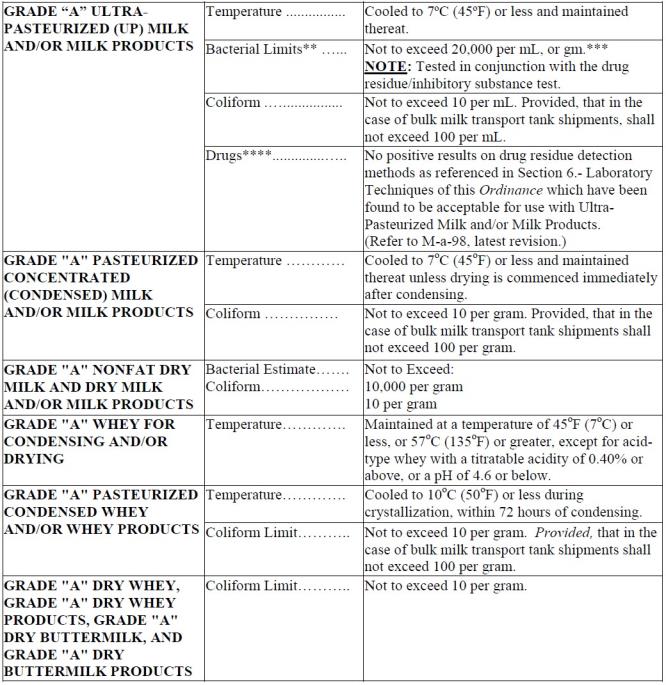 * Goat Milk 1,500,000/mL.** Not applicable to acidified or cultured milk and/or milk products, eggnog, cottage cheese, and other milk and/or milk products as identified in the latest revision of M-a-98.*** Results of the analysis of milk and/or milk products which are weighed in order to be analyzed shall be reported in # per gm. (Refer to the current edition of the SMEDP.)**** Not applicable to acidified or cultured milk and/or milk products, eggnog, cottage cheese, pasteurized and ultra-pasteurized flavored (non-chocolate) milk and/or milk products and other milk and/or milk products as identified in the latest revision of M-a-98.***** Raw sheep milk samples that have previously been frozen may be tested for Appendix N. drug residue if the samples meet the sampling requirements cited in Appendix B. of this Ordinance.NOTE: It is not allowed to test frozen raw milk samples for bacteria or somatic cells.STANDARDS FOR GRADE “A” RAW MILK FOR PASTEURIZATION, ULTRA-PASTEURIZATION, ASEPTIC PROCESSING AND PACKAGING OR RETORT PROCESSED AFTER PACKAGINGITEM 1r. ABNORMAL MILKLactating animals which show evidence of the secretion of milk with abnormalities in one (1) or more quarters, based upon bacteriological, chemical or physical examination, shall be milked last or with separate equipment and the milk shall be discarded. Lactating animals producing contaminated milk, that is, lactating animals which have been treated with, have consumed chemical, medicinal or radioactive agents, which are capable of being secreted in the milk and which, in the judgment of the Regulatory Agency, may be deleterious to human health, shall be milked last or with separate equipment and the milk disposed of as the Regulatory Agency may direct. (For applicability to Automatic Milking Installations (AMIs), refer to Appendix Q. of this Ordinance.)PUBLIC HEALTH REASONThe health of lactating animals is a very important consideration because a number of diseases of lactating animals, including salmonellosis, staphylococcal infection and streptococcal infection, may be transmitted to man through the medium of milk. The organisms of most of these diseases may  get  into  the  milk  either  directly  from  the  udder  or  indirectly  through  infected  body discharges which may drop, splash or be blown into the milk.Bovine mastitis is an inflammatory and, generally, highly communicable disease of the bovine udder. Usually, the inciting organism is a streptococcus of bovine origin (type B), but a staphylococcus or other infectious agent often causes the disease. Occasionally lactating animal’s udders become infected with hemolytic streptococci of human origin, which may result in milk- borne epidemics of scarlet fever or septic sore throat. The toxins of staphylococci and possibly other organisms in milk may cause severe gastroenteritis. Some of these toxins are not destroyed by pasteurization.ADMINISTRATIVE PROCEDURESThis Item is deemed to be satisfied when:1.   Milk from lactating animals being treated with medicinal agents, which are capable of being secreted in the milk, is not offered for sale for such a period as is recommended by the attending veterinarian or as indicated on the package label of the medicinal agent.2.   Milk from lactating animals treated with or exposed to insecticides, not approved for use on dairy animals by the EPA, is not offered for sale.3. The Regulatory Agency requires such additional tests for the detection of milk with abnormalities, as they deem necessary.4.   Bloody, stringy, off-colored milk, or milk that is abnormal to sight or odor, is so handled and disposed of as to preclude the infection of other lactating animals and the contamination of milk utensils.5.   Lactating animals secreting milk with abnormalities are milked last or in separate equipment, which effectively prevents the contamination of the wholesome supply. Milking equipment used on animals with abnormalities in their milk is maintained clean to reduce the possibility of re- infecting or cross infection of the dairy animals.6.   Equipment, utensils and containers used for the handling of milk with abnormalities are not used for the handling of milk to be offered for sale, unless they are first cleaned and effectively sanitized.7.   Processed animal waste derivatives, used as a feed ingredient for any portion of the total ration of the lactating dairy animal, have been:a.   Properly processed in accordance with at least those requirements contained in the Model Regulations for Processed Animal Wastes developed by the Association of American Feed Control Officials; andb.   Do not contain levels of deleterious substances, harmful pathogenic organisms or other toxic substances, which are secreted in the milk at any level, which may be deleterious to human health.8.   Unprocessed poultry litter and unprocessed recycled animal body discharges are not fed to lactating dairy animals.ITEM 2r. MILKING BARN, STABLE OR PARLOR – CONSTRUCTIONA milking barn, stable or parlor shall be provided on all dairy farms in which the milking herd shall be housed during milking time operations. (For applicability to AMIs, refer to Appendix Q. of this Ordinance.) The areas used for milking purposes shall:1.   Have floors constructed of concrete or equally impervious materials. Provided, convalescent (maternity) pens located in milking areas of stanchion-type barns may be used when they comply with the guidelines specified in Appendix C., III. of this Ordinance.2.   Have walls and ceilings, which are smooth, painted or finished in an approved manner; in good repair; and ceiling dust-tight.3.   Have separate stalls or pens for horses, calves and bulls, and not be overcrowded.4.   Be provided with natural and/or artificial light, well distributed, for day and/or night milking.5.   Provide sufficient air space and air circulation to prevent condensation and excessive odors.PUBLIC HEALTH REASONWhen milking is done elsewhere than in a suitable place provided for this purpose, the milk may become contaminated. Floors constructed of concrete or other impervious materials can be kept clean more easily than floors constructed of wood, earth or similar materials and are; therefore, more apt to be kept clean. Painted or properly finished walls and ceilings encourage cleanliness. Tight ceilings reduce the likelihood of dust and extraneous material getting into the milk. Adequate lighting makes it more probable that the barn will be clean and that the lactating animals will be milked in a sanitary manner.ADMINISTRATIVE PROCEDURESThis Item is deemed to be satisfied when:1.   A milking barn, stable or parlor is provided on all dairy farms.2.   Gutters,  floors  and  feed  troughs  are  constructed  of  good  quality  concrete  or  equally impervious material. Floors shall be easily cleaned, brushed surfaces permitted; be graded to drain; maintained in good repair; and free of excessive breaks or worn areas that may create pools.3.   Gravity flow manure channels in milking barns, if used, shall be constructed in accordance with the specifications of Appendix C., II. of this Ordinance or acceptable to the Regulatory Agency.4.   Stall  barns,  when  used  with  gutter  grates  over  manure  storage  pits,  are  designed  and constructed in accordance with the specifications of Appendix C., IV. of this Ordinance or acceptable to the Regulatory Agency.5.   Walls and ceilings are finished with wood, tile, smooth-surfaced concrete, cement plaster, brick or other equivalent materials with light colored surfaces. Walls, partitions, doors, shelves, windows and ceilings shall be kept in good repair; and surfaces shall be refinished whenever wear or discoloration is evident.Whenever feed is stored overhead, ceilings shall be constructed to prevent the sifting of chaff and dust into the milking barn, stable or parlor. If a hay opening is provided from a loft, which is open into the milking portion of the barn, such openings shall be provided with a dust-tight door, which shall be kept closed during milking operations.6.   Bull pens, maternity, calf and horse stalls are partitioned from the milking portion of the barn. Such portions of the barn that are not separated by tight partitions shall comply with all the requirements of this Item.7.   Overcrowding is not evidenced by the presence of calves, lactating animals or other barnyard animals in walks or feed alleys. Inadequate ventilation and excessive odors may also be evidence of an overcrowded barn.8.   The milking barn is provided with natural and/or artificial light to insure that all surfaces and particularly the working areas will be plainly visible. The equivalent of at least ten (10) foot- candles (110 lux) of light in all working areas shall be provided.9.   Air circulation is sufficient to minimize odors and to prevent condensation upon walls and ceilings.10. A dust-tight partition, provided with doors that are kept closed, except when in actual use, shall separate the milking portion of the barn from any feed room or silo in which feed is ground or mixed, or in which sweet feed is stored.When conditions warrant, the Regulatory Agency may approve a barn without four walls extending  from  floor  to  roof,  or  a  shed-type  barn  provided  the  requirement  of  Item  3r, prohibiting animals and fowl from entering the barn is satisfied.ITEM 3r. MILKING BARN, STABLE OR PAQRLOR – CLEANLINESSThe interior shall be kept clean. Floors, walls, ceilings, windows, pipelines and equipment shall be free of filth and/or litter and shall be clean. Swine and fowl shall be kept out of the milking area.Feed shall be stored in a manner that will not increase the dust content of the air or interfere with the cleaning of the floor. (For applicability to AMIs, refer to Appendix Q. of this Ordinance.) Surcingles, or belly straps, milk stools and antikickers shall be kept clean and stored above the floor.PUBLIC HEALTH REASONA clean interior reduces the chances of contamination of the milk or milk pails during milking. The presence of other animals increases the potential for the spread of disease. Clean milk stools and surcingles reduce the likelihood of contamination of the milker’s hands between the milking of one (1) lactating animal and the milking of another.ADMINISTRATIVE PROCEDURESThis Item is deemed to be satisfied when:1.   The interior of the milking barn, stable or parlor is kept clean.2.   Leftover feed in feed mangers appears fresh and is not wet or soggy.3.   The bedding material, if used, does not contain more manure than has accumulated since the previous milking.4.   Outside  surfaces  of  pipeline  systems  located  in  the  milking  barn,  stable  or  parlor  are reasonably clean.5.   Gutter cleaners are reasonably clean.6.   All pens, calf stalls and bull pens, if not separated from the milking barn, stable or parlor, are clean.7.   Swine and fowl are kept out of the milking area.8.   Milk stools are not padded and are constructed to be easily cleaned. Milk stools, surcingles and antikickers are kept clean and are stored above the floor in a clean place in the milking barn, stable, parlor or milkhouse, when not in use.9.   Gravity flow manure channels in milking barns, if used, shall be maintained in accordance with Appendix C., II. of this Ordinance.10. Stall  barns,  when  used  with  gutter  grates  over  manure  storage  pits,  are  operated  and maintained in accordance with the specifications of Appendix C., IV. of this Ordinance.In milking barns in which water under pressure is not available, the floor may be brushed-dry and limed. In the latter event, care should be exercised to prevent caking of the lime. When lime or phosphate is used, it shall be spread evenly on the floor as a thin coating. If clean floors are not maintained by this method, the Regulatory Agency should require cleaning with water.ITEM 4r. COWYARDThe cowyard shall be graded and drained and shall have no standing pools of water or accumulations of organic wastes. Provided, that in loafing or lactating animal-housing areas, lactating animal droppings and soiled bedding shall be removed, or clean bedding added, at sufficiently frequent intervals to prevent the soiling of the lactating animal’s udder and flanks. Cooling ponds shall be allowed provided they are constructed and maintained in a manner that does not result in the visible soiling of flanks, udders, bellies and tails of lactating animals exiting the pond. Waste feed shall not be allowed to accumulate. Manure packs shall be properly drained and shall provide a reasonably firm footing. Swine shall be kept out of the cowyard.PUBLIC HEALTH REASONThe cowyard is interpreted to be that enclosed or unenclosed area in which the lactating animals are apt to congregate, approximately adjacent to the barn, including animal-housing areas. This area is; therefore, particularly apt to become filthy with manure droppings, which may result in the soiling of the lactating animal’s udders and flanks. The grading and drainage of the cowyard, as far as is practicable, is required because wet conditions are conducive to fly breeding and make it difficult to keep manure removed and the lactating animals clean. If manure and barn sweepings are allowed to accumulate in the cowyard, fly breeding will be promoted, and the lactating animals, because of their habit of lying down, will be more apt to have manure-soiled udders. Lactating animals should not have access to piles of manure, in order to avoid the soiling of udders and the spread of diseases among dairy animals.ADMINISTRATIVE PROCEDURESThis Item is deemed to be satisfied when:1.   The cowyard, which is the enclosed or unenclosed area adjacent to the milking barn in which the lactating animals may congregate, including animal-housing areas and feed lots, is graded and drained, depressions and soggy areas are filled, and lactating animal’s lanes are reasonably dry.2.   Approaches to the barn door and the surroundings of stock watering and feed stations are solid to the footing of the animals.3.   Wastes from the barn or milkhouse are not allowed to pool in the cowyard. Cowyards, which are muddy due to recent rains, should not be considered as violating this Item.4.   Manure, soiled bedding and waste feed are not stored or permitted to accumulate therein in such a manner as to permit the soiling of cow’s udders and flanks. Animal-housing areas, stables without stanchions, such as loose-housing stables, pen stables, resting barns, holding barns, loafing sheds, wandering sheds and free-stall housing, shall be considered as part of the cowyard. Manure packs shall be solid to the footing of the animals. (Refer to Appendix C. of this Ordinance.)5.   Cowyards are kept reasonably free of animal droppings. Animal droppings shall not be allowed to accumulate in piles that are accessible to the animals.ITEM 5r. MILKHOUSE – CONSTRUCTION AND FACILITIESA milkhouse of sufficient size shall be provided, in which the cooling, handling and storing of milk and the washing, sanitizing and storing of milk containers and utensils shall be con- ducted, except as provided for in Item 12r of this Section.The milkhouse shall be provided with a smooth floor constructed of concrete or equally impervious material; graded to drain; and maintained in good repair. Liquid waste shall be disposed  of  in  a  sanitary manner.  Floor  drains  shall  be  accessible  and  shall  be  trapped  if connected to a sanitary sewer system.The walls and ceilings shall be constructed of smooth material; be in good repair; and be well painted, or finished in an equally suitable manner.The milkhouse shall have adequate natural and/or artificial light and be well ventilated.The milkhouse shall be used for no other purpose than milkhouse operations. There shall be nodirect  opening  into  any barn,  stable or parlor  or into  a  room  used  for domestic purposes. Provided, that a direct opening between the milkhouse and milking barn, stable or parlor is permitted when a tight-fitting, self-closing, solid door(s) hinged to be single or double acting is provided. Screened vents in the wall between the milkhouse and a breezeway, which separates the milkhouse from the milking parlor, are permitted, provided animals are not housed within the milking facility.Water under pressure shall be piped into the milkhouse.The milkhouse shall be equipped with a two (2) compartment wash vat and adequate hot water heating facilities.A transportation tank may be used for the cooling and/or storage of milk on the dairy farm. Such tank shall be provided with a suitable shelter for the receipt of milk. Such shelter shall be adjacent to, but not a part of, the milkhouse and shall comply with the requirements of the milkhouse with respect to construction items; lighting; drainage; insect and rodent control; and general maintenance. In addition, the following minimum criteria shall be met:1.  An accurate, accessible temperature-recording device shall be installed in the milk line downstream from an effective cooling device, which cools the milk to 7°C (45°F) or less. Electronic records that comply with Appendix H., IV. Temperature-Recording Devices Used in Storage Tanks and V., Criteria 4, 7, 8, 9, 11 and 12 of this Ordinance, with or without hard copy, may be used in place of temperature-recording records. (Refer to the  NOTE on page 46.)  An indicating thermometer shall be installed as close as possible to the recording device for verification of recording temperatures. This indicating thermometer shall comply with all applicable requirements in Appendix H. of this Ordinance. This thermometer shall be used to check the temperature- recording device during the regulatory inspection and the results recorded on the recording record or into the electronic data collection, storage and reporting system.2.   Temperature-recording charts shall be maintained on the premises for a period of a minimum of six (6) months and are available for review by the Regulatory Agency. Except that, the electronic  storage  of  required  temperature  records,  with  or  without  hard  copy,  shall  be acceptable, provided the computer and computer generated temperature records are readily available for review by the Regulatory Agency.3.   The milk shall be sampled at the direction of the Regulatory Agency in a manner so as to preclude contaminating the milk tank truck or sample, by a permitted milk sample collector.4.   The milk tank truck shall be effectively agitated in order to collect a representative sample.When the Regulatory Agency determines conditions exist whereby the direct loading of a milk tank truck (through by-passing the use of a farm bulk milk tank(s) and/or silo(s)) can be adequately protected and sampled without contamination, a shelter need not be provided if the following minimum criteria are met:1.   The milk hose connection is accessible to, and made from within, the milkhouse. The milk hose connection to the milk tank truck is completely protected from the outside environment at all times. Provided, based on Regulatory Agency acceptance, the direct loading of milk from the milkhouse to the milk tank truck may be conducted through a properly designed hose port that adequately protects the milkhouse opening or by stubbing the milk transfer and associated Clean- In-Place (CIP) cleaned lines outside the milkhouse wall in accordance with Item 5r, ADMINISTRATIVE PROCEDURES #15.2.   To assure continued protection of the milk, the milk tank truck manhole shall be sealed after the truck has been cleaned and sanitized.3.   The milk tank truck shall be washed and sanitized at the permitted milk plant, receiving station, or transfer station receiving the milk, or at a permitted milk tank truck cleaning facility.4.  An accurate, accessible temperature-recording device shall be installed in the milk line downstream from an effective cooling device, which cools the milk to 7ºC (45ºF) or less. Electronic records that comply with Appendix H., IV. Temperature-Recording Devices Used in Storage Tanks and V., Criteria 4, 7, 8, 9, 11 and 12 of this Ordinance, with or without hard copy, may be used in place of temperature-recording records. (Refer to the  NOTE on page 46.)  An indicating thermometer shall be installed as close as possible to the recording device for verification of recording temperatures. This indicating thermometer shall comply with all applicable requirements in Appendix H. of this Ordinance. This thermometer shall be used to check the temperature- recording device during the regulatory inspection and the results recorded on the recording record or into the electronic data collection, storage and reporting system.5.   Temperature-recording  records  shall  be  maintained  on  the  premises  for  a  period  of  a minimum of six (6) months and are available for review by the Regulatory Agency. Except that, the electronic storage of required temperature records, with or without hard copy, shall be acceptable, provided the computer and computer generated temperature records are readily available for review by the Regulatory Agency.6.   The milk shall be sampled at the direction of the Regulatory Agency, in a manner so as to preclude contaminating the milk tank truck or sample, by a permitted milk sample collector. The milk in the milk tank truck shall be effectively agitated in order to collect a representative sample.7.   The milk tank truck shall be parked on a self-draining concrete or equally impervious surface during filling and storage.8.   When direct loading of a milk tank truck using either a hose port, as addressed above, or stubbing the milk transfer and associated CIP cleaned lines outside the milkhouse wall in accordance with Item 5r, ADMINISTRATIVE PROCEDURES #15, overhead protection of the milk hose connection to the milk tank truck shall be provided.PUBLIC HEALTH REASONUnless a suitable, separate place is provided for the cooling, handling and storing of milk and for the washing, sanitizing and storage of milk utensils, the milk or the utensils may become contaminated. Construction, which permits easy cleaning, promotes cleanliness. A well-drained floor of concrete or other impervious material promotes cleanliness. Ample light promotes cleanliness,  and  proper  ventilation  reduces  the  likelihood  of  odors  and  condensation.  A milkhouse that is separated from the barn, stable or parlor and the living quarters provides a safeguard against the exposure of milk and milk equipment and utensils to contamination.ADMINISTRATIVE PROCEDURESThis Item is deemed to be satisfied when:1.   A separate milkhouse of sufficient size is provided for the cooling, handling and storing of milk and the washing, sanitizing and storing of milk containers and utensils, except as provided for in Item 12r of this Section.2.   The  floors  of  all  milkhouses  are  constructed  of  good  quality  concrete  (float  finish permissible), or equally impervious tile, or brick laid closely with impervious material, or metal surfacing with impervious joints or other material the equivalent of concrete and maintained free of breaks, depressions and surface peelings.3.   The floor slopes to drain so that there are no pools of standing water. The joints between the floor and the walls shall be watertight.4.   Liquid wastes are disposed of in a sanitary manner. All floor drains are accessible and are trapped if connected to a sanitary sewer.5.   Walls and ceilings are constructed of smooth dressed lumber or similar material; well painted with a light-colored washable paint; and are in good repair. Surfaces and joints shall be tight and smooth. Sheet metal, tile, cement block, brick, concrete, cement plaster or similar materials of light color may be used and the surfaces and joints shall be smooth.6.   A minimum of twenty (20) foot-candles (220 lux) of light is provided at all working areas from natural and/or artificial light for milkhouse operations.7.   The milkhouse is adequately ventilated to minimize condensation on floors, walls, ceilings and clean utensils.8.   Vents,  if  installed,  and  lighting  fixtures  are  installed  in  a  manner  to  preclude  the contamination of bulk milk tanks or clean utensil storage areas.9.   The milkhouse is used for no other purpose than milkhouse operations.10. There is no direct opening into any barn, stable or parlor or room used for domestic purposes. Except that an opening between the milkhouse and milking barn, stable or parlor is permitted when a tight-fitting, self-closing, solid door(s) hinged to be single or double acting is provided. Except that screened vents are permitted in the wall between the milkhouse and a breezeway, which separates the milkhouse from the milking parlor, provided animals are not housed within the milking facility.11. A vestibule, if used, complies with the applicable milkhouse construction requirements.12. Water under pressure is piped into the milkhouse.13. Each milkhouse is provided with facilities for heating water in sufficient quantity and to such temperatures for the effective cleaning of all equipment and utensils. (Refer to Appendix C. of this Ordinance.)14. The milkhouse is equipped with a wash-and-rinse vat having at least two (2) compartments. Each compartment shall be of sufficient size to accommodate the largest utensil or container used. The upright wash vat for milk pipelines and milk machines may be accepted as one (1) part of the two (2) compartment vat. Provided, that the stationary wash rack, in or on the vat, and the milking machines inflations and appurtenances are completely removed from the vat during the washing, rinsing and/or sanitizing of other utensils and equipment. Where CIP cleaning/recirculated systems eliminate the need for handwashing of equipment, the presence of the second wash vat compartment may be optional, if so determined by the Regulatory Agency, on an individual farm basis.15. The transfer of milk from a bulk milk tank to a bulk milk pickup tanker is through a hose port located in the milkhouse wall. The hose port shall be fitted with a tight door, which shall be in good repair. It shall be kept closed except when the hose port is in use. An easily clean- able surface shall be constructed under the hose port, adjacent to the outside wall and sufficiently large to protect the milk hose from contamination.Provided, milk can be transferred from a bulk milk tank to a bulk milk pickup tanker by stubbing the milk transfer and associated CIP cleaned lines outside the milkhouse wall, provided:a.   A concrete slab of adequate size, to protect the transfer hose, shall be provided under the stubbed sanitary milk and CIP cleaned lines.b.   The outside wall of the milkhouse, where the sanitary piping and concrete slab are located shall be properly maintained and kept in good repair.c.   The sanitary piping, stubbed outside the milkhouse, shall be properly sloped to assure complete drainage and the ends of the piping, which are located outside, shall be capped when the transfer hose is disconnected.d.   After the completion of milk transfer, the milk lines and transfer hose shall be properlyCIP cleaned.e.   After  the  CIP  cleaning  process  has  been  completed;  the  transfer  hose  shall  be disconnected,  drained  and  stored  in  the  milkhouse.  Proper  storage  of  the  transfer  hose includes capping the ends and storing the entire hose up off the floor. The sanitary piping outside the milkhouse shall be capped at all times, except when transferring milk or being CIP cleaned. When the caps are not being used, they shall be properly cleaned and sanitized after each use and stored in the milkhouse to protect them from contamination. A transfer hose manufactured with permanent hose end fittings, attached in such a manner that will assure a crevice-free joint between the hose and the fitting, may be stored outside of the milkhouse, provided it is CIP cleaned; the stubbed piping and hose length are of sufficient design to allow complete drainage after cleaning and sanitizing; and the hose remains connected to the stubbed piping when not in use.f.   Means shall be provided to sanitize the milk-contact surfaces of the transfer hose and bulk milk pickup tanker fittings prior to the connection of the transfer hose to the bulk milk pickup tanker.g.   At all times, the bulk milk pickup tanker manhole openings(s) shall remain closed, except for brief periods for sampling and examination when environmental conditions permit.16. A transportation tank, with or without overhead protection, may be used for cooling and/or storing milk on a dairy farm. If a suitable shelter is provided for a transportation truck, used for cooling and/or storing milk, such shelter shall be adjacent to, but not a part of, the milkhouse and shall comply with the prerequisites of the milkhouse with respect to construction items; lighting; drainage; insect and rodent control; and general maintenance. (Refer to Appendix C. of this Ordinance for suggested plans and information on size, construction, operation and maintenance of milkhouses.)In addition, the following minimum criteria shall be met:a.   An accurate, accessible temperature-recording device shall be installed in the milk line downstream from an effective cooling device, which cools the milk to 7°C (45°F) or less. Electronic records that comply with Appendix H., IV. Temperature-Recording Devices Used in Storage Tanks and V., Criteria 4, 7, 8, 9, 11 and 12 of this Ordinance, with or without hard copy, may be used in place of temperature-recording records. (Refer to the  NOTE on page46.)  An indicating thermometer shall be installed as close as possible to the recording device for verification of recording temperatures. This indicating thermometer shall comply with all applicable requirements in Appendix H. of this Ordinance. This thermometer shall be used to check the temperature-recording device during the regulatory inspection and the results recorded on the recording records or into the electronic data collection, storage and reporting system.b.  Temperature-recording records shall be maintained on the premises for a period of a minimum of six (6) months and are available for review by the Regulatory Agency. Exceptthat, the electronic storage of required temperature records, with or without hard copy, shall be  acceptable,  provided  the  computer  and  computer  generated  temperature  records  are readily available for review by the Regulatory Agency.c.   The milk shall be sampled at the direction of the Regulatory Agency in a manner so as to preclude  contaminating  the  milk  tank  truck  or  sample,  by  an  acceptable  milk  sample collector.d.   The milk tank truck shall be effectively agitated in order to collect a representative sample.When the Regulatory Agency determines conditions exist whereby the direct loading of a milk tank truck (through by-passing the use of a farm bulk milk tank(s) and/or silo(s)) can be adequately protected and sampled without contamination, a shelter need not be provided if the following minimum criteria are met:a.   The milk hose connection is accessible to, and made from within, the milkhouse. The milk hose connection to the milk tank truck is completely protected from the outside environment at all times. Provided, based on Regulatory Agency acceptance, the direct loading of milk from the milkhouse to the milk tank truck may be conducted through a properly designed hose port that adequately protects the milkhouse opening or by stubbing the milk transfer and associated CIP cleaned lines outside the milkhouse wall in accordance with Item 5r, ADMINISTRATIVE PROCEDURES #15.b.   To assure continued protection of the milk, the milk tank truck manhole shall be sealed after the truck has been cleaned and sanitized.c.   The milk tank truck shall be washed and sanitized at the permitted milk plant, receiving station or transfer station receiving the milk or at a permitted milk tank truck cleaning facility.d.   An accurate, accessible temperature-recording device shall be installed in the milk line downstream from an effective cooling device, which cools the milk to 7°C (45°F) or less. Electronic records that comply with Appendix H., IV. Temperature-Recording Devices Used in Storage Tanks and V., Criteria 4, 7, 8, 9, 11 and 12 of this Ordinance, with or without hard copy, may be used in place of temperature-recording records. (Refer to the  NOTE on page46.)  An indicating thermometer shall be installed as close as possible to the recording device for verification of recording temperatures. This indicating thermometer shall comply with all applicable requirements in Appendix H. of this Ordinance. This thermometer shall be used to check the temperature- recording device during the regulatory inspection and the results recorded on the recording records or into the electronic data collection, storage and reporting system.e.  Temperature-recording records shall be maintained on the premises for a period of a minimum of six (6) months and are available for review by the Regulatory Agency. Except that, the electronic storage of required temperature records, with or without hard copy, shall be  acceptable,  provided  the  computer  and  computer  generated  temperature  records  are readily available for review by the Regulatory Agency.f.   The milk shall be sampled at the direction of the Regulatory Agency, in a manner so as to preclude contaminating the milk tank truck or sample, by a permitted milk sample collector. The  milk  in  the  milk  tank  truck  shall  be  effectively  agitated  in  order  to  collect  a representative sample.g.   The milk tank truck shall be parked on a self-draining concrete or equally impervioussurface during filling and storage.h.   When direct loading of a milk tank truck using either a hose port, as addressed above, or stubbing the milk transfer and associated CIP cleaned lines outside the milkhouse wall in accordance with Item 5r, ADMINISTRATIVE PROCEDURES #15, overhead protection of the milk hose connection to the milk tank truck shall be provided.NOTE: With the identified Criteria 4, 7, 8, 9, 11 and 12 cited within Appendix H., V. of this Ordinance, the words “dairy farm” shall be substituted for “milk plant” wherever the words “milk plant” appears.ITEM 6r. MILKHOUSE – CLEANLINESSThe floors, walls, ceilings, windows, tables, shelves, cabinets, wash vats, non-product- contact surfaces of milk containers, utensils and equipment and other milkhouse equipment shall be clean. Only articles directly related to milkhouse activities shall be permitted in the milkhouse. The milkhouse shall be free of trash, animals and fowl.PUBLIC HEALTH REASONCleanliness in the milkhouse reduces the likelihood of contamination of the milk.ADMINISTRATIVE PROCEDURESThis Item is deemed to be satisfied when:1.   The milkhouse structure, equipment and other milkhouse facilities, used in its operation or maintenance, are clean at all times.2.   Incidental articles such as desks, refrigerators, and storage cabinets may be in the milkhouse, provided they are kept clean and ample space is available to conduct the normal operations in the milkhouse and will not cause contamination of the milk.3.   Vestibules, if provided, are kept clean.4.   Animals and fowl are kept out of the milkhouse.ITEM 7r. TOILETEvery dairy farm shall be provided with one (1) or more toilets; conveniently located; properly constructed; operated; and maintained in a sanitary manner. The waste shall be inaccessible to insects and shall not pollute the soil surface or contaminate any water supply.PUBLIC HEALTH REASONThe organisms of typhoid fever, dysentery and gastrointestinal disorders may be present in the body wastes of persons who have these diseases. In the case of typhoid fever, well persons (carriers) also may discharge the organisms in their body wastes. If a toilet is not fly-tight and so constructed as to prevent overflow, infection may be carried from the excreta to the milk, either by flies or through the pollution of ground water supplies or streams to which the lactating animals have access.ADMINISTRATIVE PROCEDURESThis Item is deemed to be satisfied when:1.   There is at least one (1) flush toilet connected to a public sewer system, or to an individual sewage-disposal system, or a chemical toilet, earth pit privy or other type of privy. Such sewage systems shall be constructed and operated in accordance with the standards outlined in Appendix C. of this Ordinance, or when a Regulatory Agency has more effective standards designed specifically for that region, these standards may apply, provided, there is not any mixing of animal and human waste.NOTE: The text “or when a Regulatory Agency has more effective standards designed specifically  for  that  region,  these  standards  may  apply”  as  cited  in  1  above,  shall  not  be applicable to a TPC authorized under the ICP.2.  A toilet or privy is convenient to the milking barn and the milkhouse. There shall be no evidence of human defecation or urination about the premises.3.   No privy opens directly into the milkhouse.4.   The toilet room, including all fixtures and facilities, is kept clean and free of insects and odors.5.  Where flush toilets are used, doors to toilet rooms are tight and self-closing. All out- er openings in toilet rooms shall be screened or otherwise protected against the entrance of insects.6.   Vents of earth pits are screened.ITEM 8r. WATER SUPPLYWater for milkhouse and milking operations shall be from a supply properly located, protected and operated and shall be easily accessible, adequate and of a safe, sanitary quality.PUBLIC HEALTH REASONA dairy farm water supply should be accessible in order to encourage its use in ample quantity in cleaning operations; it should be adequate so that cleaning and rinsing will be thorough; and it should be of a safe, sanitary quality in order to avoid contamination of milk utensils.A polluted water supply, used in the rinsing of dairy utensils and containers, may be more dangerous than a similar water supply that is used for drinking purposes only. Bacteria grow much faster in milk than in water and the severity of an attack of a given disease depends largely upon the size of the dose of disease organisms taken into the system. Therefore, a small number of disease organisms consumed in a glass of water from a polluted well may possibly result in no harm; whereas, if left in a milk utensil, which has been rinsed with the water, they may after several hours growth, in the milk, increase in such numbers as to cause disease when consumed.ADMINISTRATIVE PROCEDURESThis Item is deemed to be satisfied when:1.   The water supply for milkhouse and milking operations is approved as safe by the applicableGovernment Water Control Authority and, in the case of individual water systems, complies withthe  specifications  outlined  in  Appendix  D.  and  the  Bacteriological  Standards  outlined  inAppendix G.2.   No cross-connection exists between a safe water supply and any unsafe or questionable water supply or any other source of pollution.3.   There are no submerged inlets through which a safe water supply may be contaminated.4.   The well or other source of water is located and constructed in such a manner that neither underground nor surface contamination from any sewerage systems, privy or other source of pollution can reach such water supply.5.  New individual water supplies and water supply systems, which have been repaired or otherwise become contaminated, are thoroughly disinfected before being placed in use. (Refer to Appendix D. of this Ordinance.) The supply shall be made free of the disinfectant by pumping to waste before any sample for bacteriological testing shall be collected.6.  All containers and tanks used in the transportation of water are sealed and protected from possible contamination. These containers and tanks shall be subjected to a thorough cleaning and a bacteriological treatment prior to filling with potable water to be used at the dairy farm. To minimize the possibility of contamination of the water during its transfer from the potable tanks to the elevated or groundwater storage at the dairy farm, a suitable pump, hose and fittings shall be provided. When the pump, hose and fittings are not being used, the outlets shall be capped and stored in a suitable dust-proof enclosure so as to prevent their contamination. The storage tank at the dairy farm shall be constructed of impervious material; provided with a dust and rainproof cover; and also provided with an approved vent and roof hatch. All new reservoirs or reservoirs which have been cleaned shall be disinfected prior to placing them into service. (Refer to Appendix D. of this Ordinance.)7.   Samples for bacteriological examination are taken upon the initial approval of the physical structure, based upon the requirements of this Ordinance; when any repair or alteration of the water supply system has been made; and at least every three (3) years. Provided, that water supplies with buried well casing seals, installed prior to the adoption of this Section, shall be tested at intervals no greater than six (6) months apart. Whenever such samples indicate either the presence of E. coli bacteria or whenever the well casing, pump or seal need replacing or repair, the well casing and seal shall be brought above the ground surface and shall comply with all other applicable construction criteria of this Section. Provided, that when water is hauled to the dairy farm, such water shall be sampled for bacteriological examination at the point of use and submitted to a laboratory at least four (4) times in separate months during any consecutive six (6) months. Bacteriological examinations shall be conducted in a laboratory acceptable to the Regulatory Agency. To determine if water samples have been taken at the frequency established in this Section, the interval shall include the designated period plus the remaining days of the month in which the sample is due.8.   Current records of water test results shall be retained on file with the Regulatory Agency or as the Regulatory Agency directs.ITEM 9r. UTENSILS AND EQUIPMENT - CONSTRUCTIONAll multi-use containers, utensils and equipment used in the handling, storage or transportation of milk shall be made of smooth, nonabsorbent, corrosion-resistant, non-toxic materials, and shall be so constructed as to be easily cleaned. All containers, utensils and equipment shall be in good repair. Multiple-use woven material shall not be used for straining milk. All single-service articles shall have been manufactured, packaged, transported and handled in a sanitary mannerand shall comply with the applicable requirements of Item 11p of this Section. Articles intended for single- service use shall not be reused.Farm holding/cooling tanks, welded sanitary piping and transportation tanks shall comply with the applicable requirements of Items 10p and 11p of this Section.PUBLIC HEALTH REASONMilk  containers  and  other  utensils  without  flush  joints  and  seams,  without  smooth,  easily cleaned, and accessible surfaces, and not made of durable, non-corrodible material, are apt to harbor accumulations in which undesirable bacterial growth is supported. Single-service articles, which have not been manufactured and handled in a sanitary manner, may contaminate the milk.ADMINISTRATIVE PROCEDURESThis Item is deemed to be satisfied when:1.   All  multi-use  containers,  utensils  and  equipment,  which  are  exposed  to  milk  or  milk products, or from which liquids may drip, drain or be drawn into milk or milk products, are made of smooth impervious, nonabsorbent, safe materials of the following types:a.   Stainless steel of the American Iron and Steel Institute (AISI) 300 series; or b.   Equally corrosion-resistant, non-toxic metal; orc.   Heat-resistant glass; ord.   Plastic  or  rubber  and  rubber-like  materials  which  are  relatively  inert,  resistant  to scratching, scoring, decomposition, crazing, chipping and distortion, under normal use conditions; are non-toxic, fat resistant, relatively nonabsorbent, relatively insoluble; do not re- lease component chemicals or impart flavor or odor to the product; and which maintain their original properties under repeated use conditions.2.   Single-service  articles  have been  manufactured,  packaged,  transported  and  handled  in  a sanitary manner and comply with the applicable requirements of Item 11p.3.   Articles intended for single-service use are not reused.4.   All containers, utensils and equipment are free of breaks and corrosion.5.   All joints in such containers, utensils and equipment are smooth and free from pits, cracks or inclusions.6.   CIP cleaned milk pipelines and return-solution lines are self-draining. If gaskets are used, they shall be self-positioning and of material meeting specifications described in 1.d. above, and shall be of such design, finish and application as to form a smooth, flush, interior surface. If gaskets are not used, all fittings shall have self-positioning faces designed to form a smooth, flush, interior surface. All interior surfaces of welded joints in pipelines shall be smooth and free of pits, cracks and inclusions.7.   Detailed plans for CIP cleaned pipeline systems are submitted to the Regulatory Agency for written approval prior to installation. No alteration or addition shall be made to any milk pipeline system without prior written approval of the Regulatory Agency.8.   Strainers, if used, are of perforated metal design, or so constructed as to utilize single- service strainer media.9.   All  milking machines,  including heads,  milk  claws,  milk  tubing and  other milk-contact surfaces can be easily cleaned and inspected. Pipelines, milking equipment and appurtenances, which require a screwdriver or special tool, shall be considered easily accessible for inspection,providing the necessary tools are available at the milkhouse. Milking systems shall not have components incorporated in the return solution lines, which by design do not comply with the criteria for product-contact surfaces. Some examples of these are:a.   Ball type plastic valves;b.   Plastic tees with barbed ridges to better grip the plastic or rubber hoses; andc.   The use of polyvinyl chloride (PVC) water type piping for return solution lines.10. Milk cans have umbrella-type lids.11. Farm holding/cooling tanks, welded sanitary piping and transportation tanks comply with the applicable requirements of Items 10p and 11p of this Section.12. During filling, flexible plastic/rubber hoses may be used between the fill valves of bottom fill and top fill bulk milk storage tanks, when needed for functional purposes. Such hoses shall be drainable, be as short as practical, have sanitary fittings, and be supported to maintain uniform slope and alignment. The end fittings of such hoses shall be permanently attached in such a manner that will assure a crevice-free joint between the hose and the fitting, which can be cleaned by mechanical means. The hoses shall be included as part of a CIP cleaning system.13. Transparent flexible plastic tubing (up to 150 feet in length) used in connection with milk transfer stations shall be considered acceptable if it meets the “3-A Sanitary Standards for Multiple-Use Plastic Materials Used as Product Contact Surfaces for Dairy Equipment, Number20-##” and if it remains sufficiently clear that the interior surfaces can be properly inspected. Short lengths of flexible plastic tubing (8 feet or less) may be inspected for cleanliness by sight or by use of a “rod”. The transparency or opacity of such tubing under this condition is not a factor in determining cleanliness.14. AMIs shall comply with all applicable Grade “A” PMO requirements and/or 3-A Standards.NOTE: 3-A Sanitary Standards and Accepted Practices for dairy equipment are developed by 3- A Sanitary Standards, Inc. (3-A SSI). 3-A SSI is comprised of equipment fabricators, processors, and regulatory sanitarians, which include: State milk regulatory officials, USDA Agricultural Marketing Service Dairy Programs, the USPHS/FDA Center for Food Safety and Applied Nutrition (CFSAN) Milk Safety Team (MST), academic representatives and others.Equipment manufactured in conformity with 3-A Sanitary Standards and Accepted Practices complies with the sanitary design and construction standards of this Ordinance. For equipment not displaying the 3-A Symbol, the 3-A Sanitary Standards and Accepted Practices may be used by Regulatory Agencies as guidance in determining compliance with this Section.ITEM 10r. UTENSILS AND EQUIPMENT – CLEANINGThe product-contact surfaces of all multi-use containers, equipment and utensils used in the handling, storage or transportation of milk shall be cleaned after each usage.PUBLIC HEALTH REASONMilk cannot be kept clean or free of contamination if permitted to come into contact with unclean containers, utensils or equipment.ADMINISTRATIVE PROCEDURESThis Item is deemed to be satisfied when:1.  There shall be a separate wash manifold for all CIP cleaned milk pipelines in all new or extensively remodeled facilities.2.   The product-contact surface of all multi-use containers, equipment and utensils used in the handling, storage or transportation of milk are cleaned after each milking or once every twenty- four (24) hours for continuous operations.3.   There shall not be any partial removal of milk from milk storage/holding tanks by the bulk milk hauler/sampler, except partial pickups may be permitted when the milk storage/holding tank is  equipped  with  a  seven  (7)  day  recording  device  complying  with  Appendix  H.,  IV. Temperature-Recording Devices Used in Storage Tanks of this Ordinance, or other recording device acceptable to the Regulatory Agency, provided the milk storage/holding tank shall be clean and sanitized when empty and shall be emptied at least every seventy-two (72) hours. Electronic records that comply with Appendix H. of this Ordinance, IV. Temperature-Recording Devices Used in Storage Tanks and V., Criteria 4, 7, 8, 9, 11 and 12, with or without hard copy, may be used in place of temperature-recording records.   In the absence of a temperature- recording device, partial pickups may be permitted as long as the milk storage/holding tank is completely empty, clean and sanitized prior to the next milking. In the event of an emergency situation, such as inclement weather, natural disaster, etc., a variance may be permitted at the discretion of the Regulatory Agency.NOTE: With the above cited Criteria within Appendix H., V. of this Ordinance, the words “dairy farm” shall be substituted for “milk plant” wherever the words “milk plant” appears. The text “In the event of an emergency situation” as cited in 3. above, shall not be applicable to a TPC authorized under the ICP.ITEM 11r. UTENSILS AND EQUIPMENT – SANITIZATIONThe product-contact surfaces of all multi-use containers, equipment and utensils used in the handling, storage or transportation of milk shall be sanitized before each usage.PUBLIC HEALTH REASONMere cleaning of containers, equipment and utensils does not insure the removal or destruction of all disease organisms that may have been present. Even very small numbers remaining may grow to dangerous proportions, since many kinds of disease bacteria grow rapidly in milk. For this reason, all milk containers, utensils and equipment shall be treated with an effective sanitizer before each usage.ADMINISTRATIVE PROCEDURESThis Item is deemed to be satisfied when:All  product-contact  surfaces  of  multi-use  containers,  utensils  and  equipment  used  in  the handling,  storage  or  transportation  of  milk  are  sanitized  before  each  usage  by  one  of  the following methods, or by any method which has been demonstrated to be equally effective:1.   Complete immersion in hot water at a temperature of at least 77ºC (170ºF) for at least five (5) minutes; or exposure to a flow of hot water at a temperature of at least 77ºC (170ºF), as determined by the use of a suitable accurate thermometer, at the outlet, for at least five (5) minutes.2.   Certain chemical compounds are effective for the sanitization of milk utensils, containers, and equipment. These are contained in 40 CFR 180.940 and shall be used in accordance with label directions, or the electro-chemical activation (ECA) device manufacturer’s instructions if produced onsite in accordance with Appendix F., II. of this Ordinance.  (Refer to Appendix F. of this Ordinance for further discussion of approved sanitizing procedures.)ITEM 12r. UTENSILS AND EQUIPMENT – STORAGEAll containers, utensils and equipment used in the handling, storage or transportation of milk, unless stored in sanitizing solutions, shall be stored to assure complete drainage and shall be protected from contamination prior to use. Provided, that pipeline milking equipment such as milker claws, inflations, weigh jars, meters, milk hoses, milk receivers, tubular coolers, plate coolers and milk pumps which are designed for CIP cleaning and other equipment, as accepted by FDA, which meets these criteria, may be stored in the milking barn or parlor, provided this equipment is designed, installed and operated to protect the product and solution-contact surfaces from contamination at all times.PUBLIC HEALTH REASONCareless  storage  of  milk  containers,  utensils  and  equipment,  which  previously  have  been properly treated, is apt to result in recontamination of such utensils, thus rendering them unsafe.ADMINISTRATIVE PROCEDURESThis Item is deemed to be satisfied when:1.   All milk containers, utensils and equipment, including milking machine vacuum hoses, are stored in the milkhouse in a sanitizing solution, or on racks, until used. Pipeline milking equipment such as milker claws, inflations, weight jars, milk hoses, milk receivers, tubular coolers, plate coolers and milk pumps which are designed for CIP cleaning and other equipment, as accepted by FDA, which meets these criteria, may be CIP cleaned, sanitized and stored in the milking barn or parlor, provided this equipment is designed, installed and operated to protect the product and solution contact surfaces from contamination at all times. Some of the parameters to be considered in determining protection are:a.   Proper location of equipment;b.   Proper drainage of equipment; andc.   Adequate and properly located lighting and ventilation.2.   The milking barn or parlor shall be used only for milking. Concentrates may be fed in the barn during milking but the barn shall not be used for the housing of animals. When manual cleaning of product-contact surfaces is necessary, the cleaning shall be done in the milkhouse. Provided, in the case of a milking parlor that opens directly into an enclosed housing area, through a covered holding area, the holding area may be seasonally enclosed when:a.   There are no manure pit openings in the parlor, holding area or in the housing area closeenough to affect the milking parlor.b.   The cattle holding and housing areas are maintained in good repair and reasonably clean. c.   With respect to dust, odors, rodents and insects, the entire area meets milking parlor standards and the parlor is free of evidence of birds.In  addition,  construction  and  cleanliness  items  identified above  shall  be  evaluated  in  the appropriate Ordinance Sections.3.   Means are provided to effect complete drainage of equipment when such equipment cannot be stored to drain freely.4.  Clean cans or other containers are stored in the milkhouse within a reasonable time after delivery to the dairy farm.5.  Strainer pads, parchment papers, gaskets and similar single-service articles are stored in a suitable container or cabinet, in a location convenient to their use, and protected against contamination.ITEM 13r. MILKING – FLANKS, UDDERS AND TEATSMilking shall be done in the milking barn, stable or parlor. The flanks, udders, bellies and tails of all milking lactating animals shall be free from visible dirt. All brushing shall be completed prior to milking. The udders and teats of all milking lactating animals shall be clean and dry before milking. Teats shall be treated with a sanitizing solution just prior to the time of milking and shall be dry before milking. Wet hand milking is prohibited.PUBLIC HEALTH REASONIf milking is done elsewhere other than in a suitable place provided for this purpose, the milk may become contaminated. Cleanliness of the lactating animals is one of the most important factors affecting the bacterial count of the milk.   Under usual farm conditions, lactating animals contaminate their udders by standing in polluted water or by lying down in the pasture or cowyard.  Unless the udders and teats are clean and dry before milking, particles of filth or contaminated water are apt to drop or be drawn into the milk. Such contamination of the milk is particularly  dangerous   because   manure   may  contain   the  organisms   of  brucellosis   and tuberculosis, and polluted water may contain the organisms of typhoid fever and other intestinal diseases. Application of sanitizing solutions to the teats, followed by thorough drying just prior to the time of milking, has the advantage of giving an additional margin of safety with reference to such disease organisms as they are not removed by ordinary cleaning and it is helpful in the control of mastitis.ADMINISTRATIVE PROCEDURESThis Item is deemed to be satisfied when:1.   Milking is done in a milking barn, stable or parlor.2.   Brushing is completed prior to milking.3.   Flanks, bellies, tails and udders are clipped as often as necessary to facilitate cleaning of these areas and are free from dirt. The hair on the udders shall be of such length that it is not incorporated with the teat in the inflation during milking.4.  Udders and teats of all milking animals are clean and dry before milking. Teats shall be cleaned, treated with a sanitizing solution and dry just prior to milking. Provided that the sanitizing of teats shall not be required if the udder is dry and the teats have been thoroughly cleaned (not dry wiped) and dried (manually wiped dry) prior to milking. The determination of what constitutes a dry udder and cleaned and dried teats shall be made by the Regulatory Agency.NOTE:  Additional alternative udder preparation methods may also be used once they have been evaluated by FDA and found acceptable.5.   Wet hand milking is prohibited.ITEM 14r. PROTECTION FROM CONTAMINATIONMilking and milkhouse operations, equipment and facilities shall be located and conducted to prevent  any  contamination  of  milk,  containers,  utensils  and  equipment.  Milk  shall  not  be strained, poured, transferred or stored unless it is properly protected from contamination. After sanitization, all containers, utensils and equipment shall be handled in such a manner as to prevent the contamination of any milk product-contact surface.Vehicles used to transport milk from the dairy farm to the milk plant, receiving station or transfer station shall be constructed and operated to protect their contents from sun, freezing and contamination.  Such vehicles shall be kept clean, inside and out, and any substance capable of contaminating the milk shall not be transported with the milk.PUBLIC HEALTH REASONBecause of the nature of milk and its susceptibility to contamination by disease producing bacteria and other contaminants, every effort shall be made to provide adequate protection for the milk at all times. This shall include the proper placement of equipment so that work areas in the milking barn and milkhouse are not overcrowded. The quality of any air that is used for the agitation or movement of milk or is directed at a milk product-contact surface shall be such that it will not contaminate the milk.The effect of sanitization of equipment can be nullified if the equipment is not protected after sanitizing.To protect milk during transportation, delivery vehicles shall be properly constructed and operated.ADMINISTRATIVE PROCEDURESThis Item is deemed to be satisfied when:1.   Equipment and operations are so located within the milking barn and milkhouse as to prevent overcrowding and contamination of cleaned and sanitized containers, utensils and equipment by splash, condensation or manual contact.2.   During  milking  and  milkhouse  operations,  pipelines  and  equipment,  used  to  contain  or conduct milk, shall be effectively separated from tanks/silos and/or circuits containing cleaning and/or sanitizing solutions. This can be accomplished by:a.   Physically disconnecting all connection points between tanks/silos and/or circuitscontaining cleaning and/or sanitizing solutions from pipelines and equipment used to contain or conduct milk; orb.   Separation of all connection points between such circuits by at least two (2) automatically controlled valves with a drainable opening to the atmosphere between the valves; or by a single-bodied double seat mixproof valve, with a drainable opening to the atmosphere between the seats, if:(1) The  drainable  opening  to  the  atmosphere  (vent)  is  equal  to  the  largest  pipeline connected to the mixproof valve or the following exception:If the cross sectional area of the vent opening is less than that of the largest pipe diameter for the double seat valve, the maximum pressure in the space between the two (2) valve seats for the double seat valve shall be equivalent to or less than the maximum pressure in the space between two (2) blocking seats of two (2) automatically controlled compression type valves (three (3)-way valve to the drain and  a  two  (2)-way  valve  separating  product  lines  from  cleaning  and  sanitizing solution lines.)(2) Both valves, and valve seats in the case of single-bodied double seat valves, are position detectable and  capable of providing an  electronic signal when  not properly seated in the blocked position. (Refer to Appendix H., I., Position Detection Devices of this Ordinance.)(3) The valve vent, including piping between blocking valves, is not cleaned until milk has been removed or isolated, except in the case of a properly designed and operated system. This drainable opening to the atmosphere may be cleaned while milk is isolated by one (1) of the blocking valves. A properly designed and operated system shall incorporate the following:i)   During CIP, a valve actuation of the cleaning/sanitizing solution blocking valve may be used for cleaning the valve vent, including piping between blocking valves, provided there shall not be pressurization of cleaning solutions on the exterior of the valve isolating milk that can equal or exceed the pressure of the milk being isolated, andii)  During CIP with a valve actuation for cleaning the valve vent, including piping between blocking valves, the position detection of the valve isolating milk from the valve vent, including piping between blocking valves, and the position detection of the vent open to the atmosphere, shall be monitored and interlocked with the pump or source  of  liquid  pressure,  such  that  if  it  is  determined  they  are  not  properly positioned, the pump or source of liquid pressure shall be immediately de-energized.(4) These valves, or valve seats in the case of single-bodied double seat valves, are part of  an  automatic  fail-safe  system  that  shall  prevent  the  contamination  of  milk  with cleaning and/or sanitizing solutions. Automatic fail-safe systems shall be unique to each particular installation but are normally based on the premise that both blocking valve seats are properly seated in the blocked position before the CIP cleaning system can be activated for the cleaning circuit containing this valve arrangement, except as provided in (7) below.(5) The  system  shall  not  have  manual  override  capability,  except  for  testing  and inspection.(6) Controls for the fail-safe system are tested and secured as directed by the RegulatoryAgency in order to prevent unauthorized changes.(7) The vent, including piping between blocking valves, is not cleaned until milk has been removed or isolated, except in the case of a properly designed and operated single- bodied double seat valve, in which case, the vent, including piping between blocking valves, may be cleaned while milk is present in one (1) of the valve housings. A properly designed and operated single-bodied double-seat valve shall incorporate the following:i)   There shall not be any impingement of cleaning liquid on the opposite valve seat gasket during seat lifting, even in the case of damaged or missing gaskets; andii)  The pressure in the critical seat area of the valve vent cavity, even in the case of damaged or missing gaskets, shall be demonstrated to be atmospheric or less at all times; andiii) During a seat-lift operation, the position of the seat opposite to the seat being lifted shall be monitored by a position detection device that is interlocked with the cleaning pump  or source of the CIP  cleaning solution  pressure such  that  if this opposite seat is determined to be other than fully closed, the cleaning pump or source of the CIP cleaning solution pressure shall be immediately de-energized; andiv) The single-bodied double seat valve vent cavity cleaning option shall have an Automated Fail-Safe Control System and the Control System shall comply with applicable provisions of Appendix H. Pasteurization Equipment and Procedures, Section VI. Criteria for the Evaluation of Computerized Systems for Grade “A” Public Health Controls of this Ordinance.(8) Variations from the above specifications may be individually evaluated and found to also be acceptable if the level of protection is not compromised.3.   All milk that has overflowed, leaked, been spilled or improperly handled is discarded.4.   All product-contact surfaces of containers, utensils and equipment are covered or otherwise protected to prevent the access of insects, dust, condensation and other contamination. All openings, including valves and piping attached to milk storage tanks and milk tank trucks, pumps or vats, shall be capped or otherwise properly protected. Gravity type strainers used in the milkhouse do not have to be covered. Milk pipelines used to convey milk from pre-coolers to the bulk milk tank shall be fitted with effective drip deflectors.5.   The receiving receptacle is raised above the floor, as on a dolly or cart, or placed at a distance from the lactating animals, to protect it against manure and splash when milk is poured and/or strained in the milking barn, stable or parlor. Such receptacle shall have a tight-fitting cover, which shall be closed, except when milk is being poured.6.   Each pail or container of milk is transferred immediately from the milking barn, stable or parlor to the milkhouse.7.  Pails, cans and other equipment containing milk are properly covered during transfer and storage.8.    Whenever air under pressure is used for the agitation or movement of milk, or is directed at a milk-contact surface, it is free of oil, dust, rust, excessive moisture, extraneous materials and odor,  and  shall  otherwise  comply  with  the  applicable  standards  of  Appendix  H.  of  this Ordinance.9.   Sanitized  product-contact  surfaces,  including  bulk  milk  tank  openings  and  outlets,  are protected against contact with unsanitized utensils and equipment, hands, clothing, splash, condensation and other sources of contamination.10. Any sanitized product-contact surface, which has been otherwise exposed to contamination, is again cleaned and sanitized before being used.11. Vehicles used to transport milk from the dairy farm to the milk plant, receiving station or transfer station are constructed and operated to protect their contents from sun, freezing and contamination.12. Vehicles have bodies with solid enclosures and tight, solid doors.13. Vehicles are kept clean, inside and out.14. No substance capable of contaminating milk is transported with the milk. (Refer to Items 10p and 11p and Appendix B. of this Ordinance for information on the construction of milk tank trucks.)ITEM 15r. DRUG AND CHEMICAL CONTROLCleaners and sanitizers shall be stored in properly identified, dedicated end-use containers. Animal drugs and drug administration equipment shall be stored in such a way that milk, milking equipment, wash vats and hand sinks are not subject to contamination.Animal drugs shall be properly labeled and segregated, lactating from non-lactating. Unapproved drugs shall not be used.For the purpose of this Item, drugs intended for use in dry dairy animals shall be stored with the “Non-lactating Drugs”. Therefore, drugs intended for use in dairy calves, dairy heifers, dairy bulls and dry dairy cows shall be segregated from drugs for cows that are currently being milked. This required storage system shall also be followed for drugs intended for use in goats, sheep and other dairy animals.The only drugs that shall be stored with the “Lactating Drugs” are drugs that are specifically indicated on the drug label or on a veterinarian’s label for extra-label drug use to be used in a specific class/species of lactating dairy animals. For the purpose of complying with this Item “lactating dairy animals” shall mean those dairy animals that are currently producing milk.PUBLIC HEALTH REASONAccidental misuse of cleaners or sanitizers can result in adulteration of the milk.Animal drugs can result in adverse reactions in people sensitive to those residues and can contribute to the development of strains of drug resistant human pathogens.ADMINISTRATIVE PROCEDURESThis Item is deemed to be satisfied when:1.  Cleaners and sanitizers, used on dairy farms, shall be purchased in containers from the manufacturer  or  distributor,  which  properly  identify  the  contents  or,  if  bulk  cleaners  and sanitizers are transferred from the manufacturer’s or distributor’s container, that the transfer only occurs into a dedicated end-use container, which is specifically designed and maintained according  to  the  manufacturer’s  specifications  for  that  specific  product.  The  label  on  the dedicated end-use container shall include the product name, chemical description, use directions, precautionary and warning statement, first aid instructions, container storage and maintenance instructions and the name and address of the manufacturer or distributor.2.   Equipment used to administer drugs is not cleaned in the wash vats and is stored so as not to contaminate the milk or milk-contact surfaces of equipment.3.   Drugs intended for the treatment of non-lactating dairy animals are segregated from thosedrugs used for lactating dairy animals. Separate shelves in cabinets, refrigerators or other storage facilities satisfy this Item.4.  Drugs shall be properly labeled to include the name and address of the manufacturer or distributor for over-the-counter (OTC) drugs, or veterinary practitioner dispensing the product for prescription (Rx) and extra label use drugs. If the drug is dispensed by a pharmacy on the order of a veterinarian, the labeling shall include the name of the prescribing veterinarian and the name and address of the dispensing pharmacy, and may include the address of the prescribing veterinarian.5.   Drug labels shall also include:a.   Directions for use, and prescribed withholding times;b.   Cautionary statements, if needed; andc.   Active ingredient(s) in the drug product.6.   Unapproved and/or improperly labeled drugs are not used to treat dairy animals and are not stored in the milkhouse, milking barn, stable or parlor.7.   Drugs are stored in such a manner that they cannot contaminate the milk or milk product- contact surfaces of the containers, utensils or equipment.NOTE: Topical antiseptics and wound dressings, unless intended for direct injection into the teat, vaccines and other biologics, and dosage form vitamins and/or mineral products are exempt from labeling and storage requirements, except when it is determined that they are stored in such a manner that they may contaminate the milk or milk product-contact surfaces of containers, utensils or equipment.ITEM 16r. PERSONNEL – HANDWASHING FACILITIESAdequate handwashing facilities shall be provided, including a lavatory fixture with hot and cold, or warm running water, soap or detergent and individual sanitary towels or other approved hand-drying devices, convenient to the milkhouse, milking barn, stable, parlor and flush toilet.PUBLIC HEALTH REASONAdequate  handwashing  facilities  are  essential  to  personal  cleanliness  and  minimize  the likelihood of contamination of the milk. Handwashing facilities are required in order to increase the assurance that milker’s and bulk milk hauler/sampler’s hands will be washed.ADMINISTRATIVE PROCEDURESThis Item is deemed to be satisfied when:1.   Handwashing facilities are located convenient to the milkhouse, milking barn, stable, parlor and flush toilet.2.  Handwashing facilities include soap or detergent, hot and cold, or warm running water, individual sanitary towels or other approved hand-drying devices and a lavatory fixture. Utensil wash and rinse vats shall not be considered as handwashing facilities.ITEM 17r. PERSONNEL – CLEANLINESSHands shall be washed clean and dried with an individual sanitary towel or other approved hand-drying devices immediately before milking, before performing any milkhouse function and immediately after the interruption of any of these activities. Milkers and bulk milk hauler/samplers shall wear clean outer garments while milking or handling milk, milk containers, utensils, or equipment.PUBLIC HEALTH REASONThe reasons for clean hands of the persons doing the milking are similar to those for the cleanliness of the lactating animal’s udder.  The milker’s hands may have been exposed to contamination during the course of their normal duties on the farm and at milking time. Because the hands of all workers frequently come into contact with their clothing it is important that the clothes worn, during milking and the handling of milk, be clean.ADMINISTRATIVE PROCEDURESThis Item is deemed to be satisfied when:1.   Hands are washed, clean and dried with an individual sanitary towel or other approved hand- drying devices immediately before milking; before performing any milkhouse function; and immediately after the interruption of any of these activities.2.   Milkers and bulk milk hauler/samplers wear clean outer garments while milking or handling milk containers, utensils or equipment.ITEM 18r. RAW MILK COOLINGRaw milk for pasteurization, ultra-pasteurization, aseptic processing and packaging or retort processed after packaging shall be cooled to 10ºC (50ºF) or less within four (4) hours or less, of the commencement of the first milking, and to 7ºC (45ºF) or less, within two (2) hours after the completion  of  milking.  Provided,  that  the  blend  temperature  after  the  first  milking  and subsequent milkings does not exceed 10ºC (50ºF).PUBLIC HEALTH REASONMilk produced by disease-free lactating animals and under clean conditions usually contains relatively few bacteria immediately after milking. These can multiply to enormous numbers in a few hours unless the milk is cooled. However, when the milk is cooled quickly to 7ºC (45ºF) or less, there is only a slow increase in the numbers of bacteria.Usually, the bacteria in milk are harmless, and if this were always true there would be no reason to cool milk, except to delay souring. There is; however, no way for the dairy operator or regulating officer to be absolutely sure that no disease bacteria have entered the milk, even though observance of the other Items of this Ordinance will greatly reduce this likelihood. The likelihood of transmitting disease is much increased when the milk contains large numbers of disease bacteria. Therefore, it is extremely important for milk to be cooled quickly, so that small numbers of bacteria, which may have entered the milk, will not multiply.ADMINISTRATIVE PROCEDURESThis Item is deemed to be satisfied when:1.   Raw milk for pasteurization, ultra-pasteurization, aseptic processing and packaging or retort processed after packaging shall be cooled to 10ºC (50ºF) or less within four (4) hours or less, of the commencement of the first milking, and to 7ºC (45ºF) or less, within two (2) hours after the completion  of  milking.  Provided,  that  the  blend  temperature  after  the  first  milking  and subsequent milkings does not exceed 10ºC (50ºF).2.   Recirculated cooling water, which is used in plate or tubular coolers and/or heat exchangers, including those systems in which a freezing point depressant is used, is from a safe source and protected from contamination. Such water shall be tested semiannually and shall comply with the Bacteriological Standards of Appendix G. Samples shall be taken under the direction of the Regulatory Agency and examination shall be conducted in a laboratory acceptable to the Regulatory Agency. Recirculated cooling water systems, which become contaminated through repair work or otherwise, shall be properly treated and tested before being returned to use. Freezing point depressants and other chemical additives, when used in recirculating systems, shall be non-toxic under conditions of use. Propylene glycol and all additives shall be either USP Grade,  Food  Grade  or  generally-recognized-as-safe  (GRAS).  To  determine  if  recirculated cooling water samples have been taken at the frequency established in this Item, the interval shall include the designated six (6) month period plus the remaining days of the month in which the sample is due.3.  All farm bulk milk tanks manufactured after January 1, 2000 shall be equipped with an approved temperature-recording device.a.   The temperature-recording device shall be operated continuously and be maintained in a properly  functioning  manner.  Circular  charts  shall  not  overlap.  Electronic  records  that comply with Appendix H., IV. Temperature-Recording Devices Used in Storage Tanks and V., Criteria 4, 7, 8, 9, 11 and 12 of this Ordinance, with or without hard copy, may be used in place of temperature-recording records.NOTE: With the above cited Criteria within Appendix H., V. of this Ordinance, the words“dairy farm” shall be substituted for “milk plant” wherever the words “milk plant” appears.b.   The temperature-recording device shall be verified every six (6) months and documented in a manner acceptable to the Regulatory Agency using an accurate (+/- 1oC (2oF)) thermometer that has been calibrated by a traceable standard thermometer, within the past six (6) months, with the results and date recorded and the thermometer being properly identified, or by using a traceable standard thermometer that has been calibrated within the last year.c.  Temperature-recording records shall be maintained on the premises for a period of a minimum of six (6) months and are available for review by the Regulatory Agency. Except that, the electronic storage of required temperature records, with or without hard copy, shall be  acceptable,  provided  the  computer  and  computer  generated  temperature  records  are readily available for review by the Regulatory Agency.d.   The temperature-recording device should be installed in an area convenient to the milk storage tank and acceptable to the Regulatory Agency.e.   The temperature-recording device sensor shall be located to permit the registering of the temperature of the contents when the tank contains no more than twenty percent (20%) of its calibrated capacity.f.   The temperature-recording device shall comply with the current technical specifications for tank recording thermometers.g.  A temperature-recording device and/or any other device that meets the intent of these ADMINISTRATIVE PROCEDURES and technical specifications and is acceptable to the Regulatory Agency can be used to monitor/record the bulk tank temperature.h.   The temperature-recording records shall properly identify the producer, date installed, tank or silo identification, if more than one (1), and signature or initials of the person installing the record.ITEM 19r. INSECT AND RODENT CONTROLEffective measures shall be taken to prevent the contamination of milk, containers, utensils and equipment by insects and rodents and by chemicals used to control such vermin. Milkhouses shall be free of insects and rodents. Surroundings shall be kept neat, clean and free of conditions, which might harbor or be conducive to the breeding of insects and rodents. Feed shall be stored in such a manner that it will not attract birds, rodents or insects.PUBLIC HEALTH REASONProper manure disposal reduces the breeding of flies, which are considered capable of transmitting infection by physical contact or through excreta to milk or milk containers, utensils or equipment. Insects visit unsanitary places, they may carry pathogenic organisms on their bodies and they may carry living bacteria for as long as four (4) weeks within their bodies, and they may pass them on to succeeding generations by infecting their eggs. Effective screening tends to prevent the presence of flies, which are a public health menace. Flies may contaminate the milk with microorganisms, which may multiply and become sufficiently numerous to present a public health hazard. The surroundings of a dairy should be kept neat and clean in order to reduce insect and rodent harborages.ADMINISTRATIVE PROCEDURESThis Item is deemed to be satisfied when:1.   Surroundings are kept neat, clean and free of conditions, which might harbor or be conducive to the breeding of insects and rodents. During fly season, manure shall be spread directly on the fields; or stored for not more than four (4) days in a pile on the ground surface and then spread on the fields; or stored for not more than seven (7) days in an impervious-floored bin, or on an impervious-curbed platform and then spread; or stored in a tight-screened and trapped manure shed; or effectively treated with larvicides; or disposed of in any other manner which controls insect breeding.2.   Manure  packs  in  loafing  areas,  stables  without  stanchions,  pen  stables,  resting  barns, wandering sheds and free-stall housing are properly bedded and managed to prevent insect breeding.3.   Milkhouses are free of insects and rodents.4.   Milkhouses are effectively screened or otherwise protected against the entrance of vermin.5.   Outer milkhouse doors are tight and self-closing. Screen doors shall open outward.6.   Effective measures are taken to prevent the contamination of milk, containers, utensils and equipment by insects and rodents and by chemicals used to control such vermin. Insecticides and rodenticides, not approved for use in the milkhouse, shall not be stored in the milkhouse.7. Only insecticides and rodenticides approved for use by the Regulatory Agency and/or registered with the EPA are used for insect and rodent control. (Refer to Appendix C. of this Ordinance for further information about insect and rodent control.)8.  Insecticides and rodenticides are used only in accordance with the manufacturer’s label directions and are used so as to prevent the contamination of milk, milk containers, utensils and equipment, feed and water.9.   Covered boxes, bins or separate storage facilities for ground, chopped or concentrated feeds are provided.10. Feed may be stored in the milking portion of the barn only in such a manner as will not attract birds, insects or rodents. Open feed dollies or carts may be used for distributing the feed, but not storing feed, in the milking barn. Feed dollies, carts, fully automated feeding systems, or other feed containers may be exempt from the use of covers, provided they do not attract birds, insects, or rodents.NOTE: Refer to Appendix M. of this Ordinance for an inspection form for producer dairy farms, which summarizes the applicable sanitation requirements.STANDARDS FOR GRADE “A” PASTEURIZED, ULTRA- PASTEURIZED, ASEPTICALLY PROCESSED AND PACKAGED LOW-ACID MILK AND/OR MILK PRODUCTS, AND RETORT PROCESSED AFTER PACKAGED LOW-ACID MILK AND/OR MILK PRODUCTSMilk plants shall comply with all Items of this Section. The Grade “A” PMO, with Appendices, and the supporting milk plant-specific procedures required herein, shall constitute a milk plant’s food safety plan as required by 21 CFR 117.126 to the extent that the procedures address all the hazards identified by the milk plant as applicable for that milk plant.  A milk plant shall have a written  Hazard  Analysis  for  each  kind  or  group  of  milk  and/or  milk  product  processed. Provided, in the case of milk plants or portions of milk plants that are IMS Listed to produce aseptically processed and packaged low- acid milk and/or milk products and/or retort processed after packaging low-acid milk and/or milk products, the APPS or RPPS, respectively, as defined by this Ordinance, shall be exempt from Items 7p, 10p, 11p, 12p, 13p, 15p, 16p, 17p, 18p, and19p of this Ordinance and shall comply with the applicable portions of 21 CFR Parts 108, 110 and 113. Those Items, contained within the APPS and RPPS, shall be inspected by FDA or a State Regulatory Agency, when designated by FDA.A receiving station shall comply with Items 1p to 15p(A) and (B), inclusive, and 17p, 20p and22p, except that the partitioning requirement of Item 5p shall not apply.A transfer station shall comply with Items 1p, 4p, 6p, 7p, 8p, 9p, 10p, 11p, 12p, 14p, 15p(A) and (B), 17p, 20p and 22p and as climatic and operating conditions require the applicable provisions of Items 2p and 3p. Provided, that in every case, overhead protection shall be provided.Facilities for the cleaning and sanitizing of milk tank trucks shall comply with Items 1p, 4p, 6p,7p, 8p, 9p, 10p, 11p, 12p, 14p, 15p(A) and (B), 20p and 22p and as climatic and operating conditions require, the applicable provisions of Items 2p and 3p. Provided, that in every case, overhead protection shall be provided.In the case of milk plants, receiving stations and transfer stations, which have HACCP Systems regulated under Appendix K. of this Ordinance, the HACCP System shall address the public health concerns described in this Section in a manner that provides protection equivalent to the requirements in this Section.Milk  plants  that  have  HACCP  Systems,  which  are  regulated  under  the  NCIMS  voluntary HACCP Program, shall comply with all of the requirements of Item 16p. Pasteurization, Aseptic Processing and Packaging, and Retort Processed after Packaging of this Ordinance and pasteurization shall be managed as a critical control point (CCP) as described in Appendix H., VIII. Milk and Milk Product Continuous-Flow (HTST and HHST) Pasteurization-CCP Model HACCP Plan Summary; and Milk and Milk Product VAT (BATCH) Pasteurization-CCP Model HACCP Plan Summary of this Ordinance.ITEM 1p. FLOORS – CONSTRUCTIONThe floors of all rooms in which milk or milk products are handled, processed, packaged, or stored; or in which milk containers, utensils and/or equipment are washed, shall be constructed of concrete or other equally impervious and easily cleanable material; and shall be smooth, properly sloped, provided with trapped drains and kept in good repair. Provided, that cold- storage rooms used for storing milk and milk products need not be provided with floor drains when the floors are sloped to drain to one (1) or more exits. Provided further, that storage rooms for storing dry ingredients, packaged dry ingredients, packaged dry milk or milk products, and/ or packaging materials need not be provided with drains and the floors may be constructed of tightly joined wood.PUBLIC HEALTH REASONFloors constructed of concrete or other similarly impervious material can be kept clean more easily than floors constructed of wood or other pervious or easily disintegrating material. They will not absorb organic matter and are; therefore, more apt to be kept clean and free of odors. Properly sloped floors facilitate flushing and help to avoid undesirable conditions. Trapping of drains prevents sewer gas from entering the milk plant.ADMINISTRATIVE PROCEDURESThis Item is deemed to be satisfied when:1.   The floors of all rooms in which milk or milk products are handled, processed, packaged, or stored; or in which milk containers, utensils, and/or equipment are washed, are constructed of good quality concrete, or equally impervious tile or brick laid closely with impervious joint material, or metal surfacing with impervious joints, or other material which is the equivalent of good quality concrete. The floors of storage rooms for dry ingredients and/or packaging material may be constructed of tightly joined wood.2.  The floor surface is smooth and sloped, so that there are no pools of standing water after flushing, and the joints between the floor and the walls are impervious.3.   The floors are provided with trapped drains. Cold-storage rooms used for storing milk and/or milk products need not be provided with floor drains when the floors are sloped to drain to one (1) or more exits. Storage rooms for dry ingredients, dry packaged milk and/or milk products,aseptically processed and packaged low-acid milk and/or milk products and/or packaging materials, and retort processed after packaged low-acid milk and/or milk products and/or pack- aging materials are not required to be provided with drains.NOTE: Refer to Item 11p for requirements for floors of drying chambers.ITEM 2p. WALLS AND CEILINGS – CONSTRUCTIONWalls and ceilings of rooms in which milk or milk products are handled, processed, packaged, or stored; or in which milk containers, utensils and/or equipment are washed, shall have a smooth, washable, light-colored surface and be in good repair.PUBLIC HEALTH REASONProperly finished walls and ceilings are more easily kept clean and are; therefore, more apt to be kept clean. A light-colored finish aids in the even distribution of light and the detection of unclean conditions.ADMINISTRATIVE PROCEDURESThis Item is deemed to be satisfied when:1.   Walls and ceilings are finished with smooth, washable, light-colored impervious materials.2.   Walls, partitions, windows and ceilings are kept in good repair.NOTE: Refer to Item 11p for requirements for walls for drying chambers. Storage rooms used for the storage of packaged dry milk and/or milk products, aseptically processed and packaged low-acid milk and/or milk products, and retort processed after packaged low-acid milk and/or milk products are exempt from the ceiling requirements of this Item.ITEM 3p. DOORS AND WINDOWSEffective means shall be provided to prevent the access of insects and rodents. All openings to the outside shall  have  solid  doors  or  glazed  windows,  which  shall  be closed  during  dusty weather.PUBLIC HEALTH REASONFreedom from insects in the milk plant reduces the likelihood of contamination of the milk or milk product. (Refer to Item 7r-Public Health Reason for information on disease transmission by flies.)ADMINISTRATIVE PROCEDURESThis item is deemed to be satisfied when:1.   All openings to the outer air are effectively protected by:a.   Screening; orb.   Effective electric screen panels; orc.   Fans or air curtains which provide sufficient air velocity so as to prevent the entrance of insects; ord.   Properly constructed flaps where it is impractical to use self-closing doors or air curtains;ore.   Any effective combination of a, b, c, or d or by any other method which prevents the entrance of insects.2.   All outer doors are tight and self-closing. Screen doors shall open outward.3.   All outer openings are rodent-proofed to the extent necessary to prevent the entry of rodents.NOTE: The evidence of insects and/or rodents in the milk plant shall be considered under Item9p.ITEM 4p. LIGHTING AND VENTILATIONAll rooms in which milk or milk products are handled, processed, packaged, or stored; or in which milk containers, utensils and/or equipment are washed shall be well lighted and well ventilated.PUBLIC HEALTH REASONAmple light promotes cleanliness. Proper ventilation reduces odors and prevents condensation upon interior surfaces.ADMINISTRATIVE PROCEDURESThis Item is deemed to be satisfied when:1.    Adequate light sources are provided (natural, artificial or a combination of both) which furnish at least twenty (20) foot-candles (220 lux) of light in all working areas. This shall apply to all rooms where milk or milk products are handled, processed, packaged, or stored; or where containers, utensils and/or equipment are washed. Dry storage and cold storage rooms shall be provided with at least five (5) foot-candles (55 lux) of light.2.   Ventilation in all rooms is sufficient to keep them reasonably free of odors and excessive condensation on equipment, walls and ceilings.3.   Pressurized ventilating systems, if used, have a filtered air intake.4.  For milk plants that condense and/or dry milk or milk products, ventilating systems in packaging rooms, where used, are separate systems and where possible have the ducts installed in a vertical position.ITEM 5p. SEPARATE ROOMSThere shall be separate rooms for:1.   The pasteurizing, processing, cooling, reconstitution, condensing, drying and packaging of milk and milk products.2.   Packaging of dry milk or milk products.3.  The cleaning of milk cans and containers, bottles, cases and dry milk or milk product containers.4.   The  fabrication  of  containers  and  closures  for  milk  and/or  milk  products,  except  for aseptically processed and packaged low-acid milk and/or milk products and/or retort processed after packaging low-acid milk and/or milk products in which the containers and closures are fabricated within the APPS or RPPS, respectively.5.   Cleaning and sanitizing facilities for milk tank trucks in milk plants receiving milk or whey in such tanks.6.   Receiving cans of milk and milk products in milk plants receiving such cans.Rooms in which milk or milk products are handled, processed, stored, condensed, dried and packaged, or in which containers, utensils and/or equipment are washed or stored, shall not open directly into any stable or any room used for domestic purposes. All rooms shall be of sufficient size for their intended purposes.Designated areas or rooms shall be provided for the receiving, handling and storage of returned packaged milk and milk products.PUBLIC HEALTH REASONIf the washing and sanitization of containers are conducted in the same room in which the pasteurizing, processing, cooling, condensing, drying or packaging is done, there is opportunity for the pasteurized product to become contaminated. For this reason, separate rooms are required as indicated. The unloading of cans of raw milk directly into the pasteurizing room is apt to increase the prevalence of insects therein, as well as to render it too public.ADMINISTRATIVE PROCEDURES7This Item is deemed to be satisfied when:1.   Pasteurizing, processing, reconstitution, cooling, condensing, drying and packaging of milk and milk products are conducted in a single room(s), but not in the same room(s) used for the cleaning of milk cans, portable storage bins, bottles and cases, or the unloading and/or cleaning and sanitizing of milk tank trucks, provided that these rooms may be separated by solid partitioning doors that are kept closed. Provided further, that cooling, plate or tubular, may be done in the room where milk tank trucks are unloaded and/or cleaned and sanitized. Separation/clarification of raw milk may be done in an enclosed room where milk tank trucks are unloaded and/or cleaned and sanitized.NOTE: Packaging of dry milk or milk products shall be conducted in a separate room.2.   All returned packaged milk and milk products, which have physically left the premises of the processing milk plant, shall be received, handled and stored in separate areas or rooms isolated from the Grade “A” dairy operations. Such separate areas or rooms shall be clearly defined and marked for such use.3.   All bulk milk and milk product storage tanks are vented into a room used for pasteurization, processing, cooling or packaging operations or into a storage tank gallery room. Provided, that vents located elsewhere, which are adequately equipped with air filters so as to preclude the contamination of the milk or milk product shall be considered satisfactory.4.   Facilities for the cleaning and sanitizing of milk tank trucks are properly equipped for manualand/or CIP operations. When such facilities are not provided on the milk plant premises, these operations shall be performed at a receiving station, transfer station or separate milk tank truck cleaning facility. Items relating to facilities for cleaning and sanitizing milk tank trucks are listed at the beginning of this Section.5.   Rooms in which milk or milk products are handled, processed or stored; or in which milk containers, utensils and/or equipment are washed or stored, do not open directly into any stable or any room used for domestic purposes.6.   All rooms shall be of sufficient size for their intended purposes.ITEM 6p. TOILET-SEWAGE DISPOSAL FACILITIESEvery milk plant shall be provided with toilet facilities conforming to the regulations of the ... of...1  Toilet rooms shall not open directly into any room in which milk and/or milk products are processed. Toilet rooms shall be completely enclosed and shall have tight-fitting, self-closing doors. Dressing rooms, toilet rooms and fixtures shall be kept in a clean condition, in good repair and shall be well ventilated and well lighted. Sewage and other liquid wastes shall be disposed of in a sanitary manner.PUBLIC HEALTH REASONHuman excreta are potentially dangerous and shall be disposed of in a sanitary manner. The organisms causing typhoid fever, para-typhoid fever and dysentery may be present in the body discharges of active cases or carriers. Sanitary toilet facilities are necessary to protect the milk or milk product, containers, utensils and equipment from fecal contamination, which may be carried by insects, hands or clothing. When the toilet facilities are of a satisfactory type, are kept clean and are in good repair, the opportunities for the spread of contamination by the above means are minimized. The provision of an intervening room or vestibule between the toilet room and any room in which milk or milk products are processed, condensed or dried makes it less likely that contaminated insects will enter these rooms. It will also minimize the spread of odors.The wastes resulting from the cleaning and rinsing of containers, utensils, equipment and floors, from flush toilets, and from washing facilities, should be properly disposed of so as not to contaminate the milk containers, utensils or equipment, or to create a nuisance or a public health hazard.ADMINISTRATIVE PROCEDURESThis Item is deemed to be satisfied when:1.   The milk plant is provided with toilet facilities conforming to the regulations of the ... of ...12.  Toilet rooms do not open directly into any room in which milk and/or milk products are processed, condensed or dried.3.   Toilet rooms are completely enclosed and have tight-fitting, self-closing doors.4.   Dressing rooms, toilet rooms and fixtures are kept in a clean condition, in good repair and are well ventilated and well lighted.5.   Toilet tissue and easily cleanable covered waste receptacles are provided in toilet rooms.6.   All plumbing is installed to meet the applicable provisions of the State or local plumbing code.7.   Sewage and other liquid wastes are disposed of in a sanitary manner.8.   Non-water-carried sewage disposal facilities are not used.ITEM 7p. WATER SUPPLYWater for milk plant purposes shall be from a supply properly located, protected and operated and shall be easily accessible, adequate and of a safe, sanitary quality.PUBLIC HEALTH REASONThe water supply should be accessible in order to encourage its use in cleaning operations; it should be adequate so that cleaning and rinsing may be thorough; and it should be of a safe, sanitary quality in order to avoid the contamination of containers, utensils and equipment.ADMINISTRATIVE PROCEDURES8This Item is deemed to be satisfied when:1.   Water for milk plant purposes is from an adequate supply, properly located, protected and operated. It shall be easily accessible and of a safe, sanitary quality.2.   The water supply is approved as safe by the applicable Government Water Control Authority and,  in  the  case  of  individual  water  systems,  complies  with  the  specification  outlined  in Appendix D. and the Bacteriological Standards outlined in Appendix G. of this Ordinance.3.   There is no cross-connection between the safe water supply and any unsafe or questionable water supply, or any source of pollution through which the safe water supply might become contaminated. A connection between the water supply piping and a make-up tank, such as for cooling or condensing, unless protected by an air gap or effective backflow preventer, constitutes a violation of this requirement. An approved air gap is defined as the unobstructed vertical distance through the free atmosphere of at least twice the diameter of the largest incoming water supply pipe or faucet to the flood level of the vessel or receptacle. The distance of the air gap is to be measured from the bottom of the potable inlet supply pipe or faucet to the top of the effective overflow, i.e., flood level rim or internal overflow, of the vessel. In no case, may the effective air gap be less than 2.54 centimeter (1 inch).4.  All containers and tanks used in the transportation of water are sealed and protected from possible contamination. These containers and tanks shall be subjected to a thorough cleaning and a bacteriological treatment prior to filling with potable water to be used at the milk plant. To minimize the possibility of contamination of the water during its transfer from the potable tanks to the elevated or groundwater storage at the milk plant, a suitable pump, hose and fittings shall be provided. When the pump, hose and fittings are not being used, the outlets shall be capped and stored in a suitable dust-proof enclosure so as to prevent their contamination. The storage tank at the milk plant shall be constructed of impervious material; provided with a dust and rainproof cover; and also provided with an approved vent and roof hatch. All new reservoirs or reservoirs which have been cleaned shall be disinfected prior to placing them into service. (Refer to Appendix D. of this Ordinance.)5.   Condensing water for milk or milk product evaporators, and water used to produce vacuum and/or to condense vapors in vacuum heat processing equipment, is from a source complying with Item 2 above. Provided, that when approved by the Regulatory Agency, water from sourcesnot complying with Item 2 above, may be used when the evaporator or vacuum heat equipment is constructed and operated to preclude contamination of such equipment, or its contents, by condensing water or by water used to produce vacuum. Means of preventing such contamination are:a.   Use of a surface type condenser in which the condensing water is physically separated from the vapors and condensate; orb.   Use  of  reliable  safeguards  to  prevent  the  overflow  of  condensing  water  from  the condenser into the evaporator. Such safeguards include a barometric leg extending at least thirty-five (35) feet vertically from the invert of the outgoing condensing water line to the free level at which the leg discharges, or a safety shutoff valve, located on the water feed line to the condenser, automatically actuated by a control which shall shut off the in-flowing water when the water level rises above a predetermined point in the condenser. This valve may be actuated by water, air or electricity, and shall be designed so that failure of the primary motivating power shall automatically stop the flow of water into the condenser.6.   Condensing water for milk or milk product evaporators, complying with Item 2 above, and water reclaimed from milk or milk products may be reused when all necessary means of protection are afforded and it complies with the procedures outlined in Appendix D., V. of this Ordinance.7.  New individual water supplies and water supply systems, which have been repaired or otherwise become contaminated, are disinfected before being placed in use. (Refer to Appendix D. of this Ordinance.) The supply shall be made free of the disinfectant by pumping to waste before any sample for bacteriological testing shall be collected.8.  Samples for bacteriological testing of individual water supplies are taken upon the initial approval of the physical structure; each six (6) months thereafter; and when any repair or alteration of the water supply system has been made. Provided, that when water is hauled to the milk plant, such water shall be sampled for bacteriological examination at the point of use and submitted to an official laboratory at least four (4) times in separate months during any consecutive six (6) months. Samples shall be taken by the Regulatory Agency and examinations shall be conducted in an official laboratory. To determine if water samples have been taken at the frequency established in this Item, the interval shall include the designated six (6) month period plus the remaining days of the month in which the sample is due.9.   Current records of water test results are retained on file with the Regulatory Agency or as theRegulatory Agency directs.10. A potable water supply, which meets the criteria of this Section, may be connected to the product feed line of a steam vacuum evaporator, provided that the water supply is protected at the point of connection by an approved backflow prevention device.11. Water supply piping connected to raw or pasteurized milk or milk product lines or vessels shall be protected with an effective backflow preventer.NOTE: Refer to Item 15p.(A), ADMINISTRATIVE PROCEDURES, for additional requirements involving the protection of milk and milk products.ITEM 8p. HANDWASHING FACILITIESConvenient  handwashing  facilities  shall  be  provided,  including  hot  and  cold  and/or  warm running water, soap and individual sanitary towels or other approved hand-drying devices. Handwashing facilities shall be kept in a clean condition and in good repair.PUBLIC HEALTH REASONProper  use  of  handwashing  facilities  is  essential  to  personal  cleanliness  and  reduces  the likelihood of contamination of milk and milk products.ADMINISTRATIVE PROCEDURESThis Item is deemed to be satisfied when:1.   Convenient handwashing facilities are provided, including hot and cold and/or warm running water, soap and individual sanitary towels or other approved hand-drying devices.2.  Handwashing facilities are convenient to all toilets and to all rooms in which milk plant operations are conducted.3.   Handwashing facilities are kept in a clean condition and in good repair.4.   Steam-water mixing valves and vats for washing bottles, cans and similar equipment are not used as handwashing facilities.ITEM 9p. MILK PLANT CLEANLINESSAll rooms in which milk and milk products are handled, processed or stored; or in which containers, utensils and/or equipment are washed or stored, shall be kept clean, neat and free of evidence of insects and rodents. Only equipment directly related to processing operations or the handling of containers, utensils and equipment shall be permitted in the pasteurizing, processing, cooling, condensing, drying, packaging, and bulk milk or milk product storage rooms.PUBLIC HEALTH REASONClean  floors,  free  of  litter,  clean  walls,  ceilings  and  all  other  areas  of  the  milk  plant  are conducive to clean milk and milk product handling operations. Cleanliness and freedom from insects and rodents reduces the likelihood of contamination of the milk or milk product. Excess or unused equipment or equipment not directly related to the milk plant operations can be detrimental to the cleanliness of the milk plant.ADMINISTRATIVE PROCEDURESThis Item is deemed to be satisfied when:1.   Only equipment  directly related  to  processing  operations  or the handling of  containers, utensils and equipment is permitted in the pasteurizing, processing, cooling, condensing, drying, packaging, and bulk milk or milk product storage rooms.2.   All piping, floors, walls, ceilings, fans, shelves, tables and the non-product-contact surfaces of other facilities and equipment are clean.3.   No trash, solid waste or waste dry product is stored within the milk plant, except in covered containers. Waste containers at the packaging machine or bottle washer may be uncovered during the operation of such equipment.4.  All rooms in which milk and milk products are handled, processed or stored; or in which containers, utensils, and/or equipment are washed or stored, are kept clean, neat and free of evidence of insects and rodents.5.   Excessive product dust shall be kept under effective control by the use of exhaust and collective systems designed for in-plant dust control. Tailings and materials collected from exhaust collective systems shall not be used for human consumption.ITEM 10p. SANITARY PIPINGAll sanitary piping, fittings and connections which are exposed to milk and milk products or from which liquids may drip, drain or be drawn into milk and milk products shall consist of smooth, impervious, corrosion-resistant, non-toxic, easily cleanable material, which is approved for milk product-contact surfaces. All piping shall be in good repair.  Pasteurized milk and milk products shall be conducted from one piece of equipment to another only through sanitary piping.9PUBLIC HEALTH REASONMilk piping and fittings are sometimes so designed as to be difficult to clean, or they may be constructed of metal, which corrodes easily. In either case, it is unlikely that they will be kept clean.  Sanitary  milk  piping  is  a  term,  which  applies  to  properly  designed  and  properly constructed piping. The purpose of the third sentence is to prevent exposure of the pasteurized milk or milk product to contamination.ADMINISTRATIVE PROCEDURESThis Item is deemed to be satisfied when:1.   All sanitary piping, fittings and connections, which are exposed to milk or milk products or from which liquids may drip, drain or be drawn into milk or milk products, consist of smooth, impervious, corrosion-resistant, non-toxic, easily cleanable material.2.   All sanitary piping, connections and fittings consist of:a.   Stainless steel of the AISI 300 series; orb.   Equally corrosion-resistant metal which is non-toxic and nonabsorbent; or c.   Heat resistant glass; ord.   Plastic,  or  rubber  and  rubber-like  materials  which  are  relatively  inert,  resistant  to scratching, scoring, decomposition, crazing, chipping and distortion under normal use conditions; are non-toxic, fat resistant, relatively nonabsorbent; which do not impart flavor or odor to the milk or milk product; and which maintain their original properties under repeated use conditions, may be used for gaskets, sealing applications and for short flexible takedown jumpers or connections where flexibility is required for essential or functional reasons.3.   Sanitary piping, fittings and connections are designed to permit easy cleaning; kept in good repair; free of breaks or corrosion; and contain no dead ends of piping in which milk or milk product may collect.4.  All interior surfaces of demountable piping, including valves, fittings and connections are designed, constructed and installed to permit inspection and drainage.5.  All CIP cleaned milk pipelines and return-solution lines are rigid, self-draining and so supported to maintain uniform slope and alignment. Return solution lines shall be constructed ofmaterial meeting the specifications of Item 2 above. If gaskets are used, they shall be self- positioning,  of material  meeting the specifications  outlined in Item 2 above and designed, finished and applied to form a smooth, flush interior surface. If gaskets are not used, all fittings shall have self-positioning faces designed to form a smooth, flush interior surface. All interior surfaces of welded joints in pipelines shall be smooth and free from pits, cracks or inclusions.In the case of welded lines, all welds shall be inspected as they are made and such welds shall be approved by the Regulatory Agency.Each cleaning circuit shall have access points for inspection in addition to the entrances and exits. These may be valves, removable sections, fittings or other means or combinations that are adequate for the inspection of the interior of the line. These access points shall be located at sufficient intervals to determine the general condition of the interior surfaces of the pipeline. Detailed plans for welded pipeline systems shall be submitted to the Regulatory Agency for written approval prior to installation. No alteration or addition shall be made to any welded milk pipeline system without prior written approval from the Regulatory Agency.6.   Pasteurized milk and milk products are conducted from one piece of equipment to another only through sanitary milk piping.7.   For milk plants that dry milk or milk products, because of the high pressure required to obtain proper dispersal of the product in the drying chamber, the pipeline between the high- pressure pump and the dryer nozzle may be connected with pressure-tight threaded fittings, or may be welded.ITEM 11p. CONSTRUCTION AND REPAIR OF CONTAINERS AND EQUIPMENTAll multi-use containers and equipment that milk and milk products come into contact with shall be of smooth, impervious, corrosion-resistant, non-toxic material; shall be constructed for ease of cleaning; and shall be kept in good repair. All single-service containers, closures, gaskets and other articles that milk and milk products come in contact with shall be non-toxic and shall have been manufactured, packaged, transported and handled in a sanitary manner. Articles intended for single-service use shall not be reused.PUBLIC HEALTH REASONWhen equipment is not constructed and located so that it can be cleaned easily, and is not kept in good repair, it is unlikely that it will be properly cleaned.Single-service articles, which have not been manufactured and handled in a sanitary manner, may contaminate the milk or milk product.ADMINISTRATIVE PROCEDURESThis Item is deemed to be satisfied when:1.   All multi-use containers and equipment that milk and milk products come into contact with are of smooth, impervious, corrosion-resistant and non-toxic material.2.   All milk and milk product-contact surfaces of multi-use containers and equipment consist of:a.   Stainless steel of the AISI 300 series; orb.   Equally corrosion-resistant metal which is non-toxic and nonabsorbent; or c.   Heat resistant glass; ord.   Plastic  or  rubber  and  rubber-like  materials  which  are  relatively  inert,  resistant  to scratching, scoring, decomposition, crazing,  chipping and distortion  under normal useconditions; which are non-toxic, fat resistant, relatively nonabsorbent and do not impart flavor or odor to the milk or milk product; and which maintain their original properties under repeated use conditions.3.   All joints in containers, utensils and equipment are flush and finished as smooth as adjoining surfaces, or if the surface is vitreous, it shall be continuous. Tile floors are not acceptable in dryers. Joints on equipment coming in contact with dry milk or milk products only or used for hot air piping may be sealed by other acceptable means. Where a rotating shaft is inserted through a surface with which milk or milk products come into contact, the joint between the moving and stationary surfaces shall be close-fitting. Grease and oil from gears, bearings, and cables shall be kept out of the milk and milk products. Where a thermometer or temperature- sensing element is inserted through a surface, with which milk or milk products come into contact, a pressure-tight seal shall be provided ahead of all threads and crevices.4.  All openings in covers of tanks, vats, separators, etc. are protected by raised edges, or otherwise, to prevent the entrance of surface drainage. Condensation-diverting aprons shall be provided as close to the tank or vat as possible on all pipes, thermometers, or temperature sensing elements and other equipment extending into a tank, bowl, vat or similar equipment, unless a watertight joint is provided.5.   All surfaces with which milk or milk products come into contact, except pneumatic ducts and cyclonic or air separator collectors, are easily accessible or demountable for manual cleaning or are designed for CIP cleaning. Provided, that flexible plastic or rubber tanker loading and unloading  hoses  with  screw-type  hose  clamps  shall  be  considered  in  compliance,  if  an appropriate screwdriver or tool is readily available for disassembly. All product-contact surfaces shall be readily accessible for inspection and shall be self-draining.6.   There are no threads used in contact with milk or milk products except where needed for functional and safety reasons, such as in clarifiers, pumps and separators. Such threads shall be of a sanitary type, except those used on high-pressure lines between the high-pressure pump and the dryer nozzle.7.   All multi-use containers and other equipment have rounded corners; are in good repair; and free from breaks, crevices and corrosion. Milk cans shall have umbrella-type covers.8.   Strainers, if used, are of perforated metal design and so constructed as to utilize single- service strainer media. Multiple-use, woven material shall not be used for straining milk. Provided, that when required for functional reasons inherent to the production of certain milk products, such as buttermilk, whey, dry whey, and dry milk products, woven material may be used where it is impractical to use perforated metal. However, woven material parts shall be CIP cleaned by such methods that thoroughly clean the woven material and do not contaminate the product.9.   Sifters for dry milk products are so constructed as to utilize single-service or multi-service use strainer media conforming with:a.   Plastic materials listed in 2.d. above; orb.   Woven stainless steel wire conforming to 2.a. above; orc.  Cotton, linen, silk, or synthetic fibers which are non-toxic, relatively insoluble, easily cleanable and do not impart a flavor to the product.Tailings shall be continuously discharged from sifters through dust-tight connections to an enclosed container and shall not be used for human consumption.10. All single-service containers, closures, gaskets and other articles that milk or milk products come in contact with are non-toxic.11. The manufacture, packing, transportation and handling of single-service containers, closures, caps,  gaskets  and  similar  articles  comply  with  the  requirements  of  Appendix  J.  of  this Ordinance. Provided that all paper, plastics, foil, adhesives, and other components of containers used in the packaging of milk and/or milk products that have been condensed and/or dried shall be free from deleterious substances and comply with the requirements of the FFD&CA. Inspections and tests shall be made by the Regulatory Agency or any Agency authorized by them.NOTE: The option for “Inspections and tests” as cited in 11 above, shall only be made by a TPCauthorized under the ICP.12. Provided that all paper, plastics, foil, adhesives, and other components of containers and closures used in the packaging of milk and/or milk products that have been aseptically processed and packaged or retort processed after packaging are governed under the applicable provisions of21 CFR Parts 110 and 113 and shall not be subject to this Item.NOTE: 3-A Sanitary Standards and Accepted Practices for dairy equipment are developed by 3- A SSI. 3-A SSI is comprised of equipment fabricators, processors, and regulatory sanitarians, which include State milk regulatory officials, USDA Agricultural Marketing Service Dairy Programs, the USPHS/FDA CFSAN/MST, academic representatives and others.Equipment manufactured in conformity with 3-A Sanitary Standards and Accepted Practices complies with the sanitary design and construction standards of this Ordinance. For equipment not displaying the 3-A Symbol, the 3-A Sanitary Standards and Accepted Practices may be used by Regulatory Agencies as guidance in determining compliance with this Section.ITEM 12p. CLEANING AND SANITIZING OF CONTAINERS AND EQUIPMENTThe product-contact surfaces of all multi-use containers, utensils and equipment used in the transportation, processing, condensing, drying, packaging, handling, and storage of milk or milk products shall be effectively cleaned and shall be sanitized before each use. Provided that cloth- collector systems used on dryers shall be cleaned and sanitized or purged at intervals and by methods recommended by the manufacturer and approved by the Regulatory Agency.PUBLIC HEALTH REASONMilk and milk products cannot be kept clean and safe, if permitted to come into contact with containers, utensils and equipment that have not been properly cleaned and sanitized.ADMINISTRATIVE PROCEDURESThis Item is deemed to be satisfied when:1.   All multi-use containers and utensils are thoroughly cleaned after each use and all equipment is thoroughly cleaned at least once each day used, unless the Regulatory Agency has reviewed and accepted information, in consultation with FDA, supporting the cleaning of multi-use containers and utensils at frequencies extending beyond one (1) day or seventy- two (72) hours in the case of storage tanks, or forty-four (44) hours  in the case of evaporators, which arecontinuously operated. Supporting information shall be submitted to and approved by the Regulatory Agency prior  to  initiating  the  qualification  period  if  required.  Finished  product produced during an extended run shall meet all applicable requirements of Section 7. of this Ordinance. Any significant equipment or processing changes shall be communicated to the Regulatory Agency, and may result in a re-verification of the extended run proposal, if it is determined that the change could potentially affect the safety of the finished milk and/or milk product(s).The supporting information may include but is not limited to:a.   Statement of proposal, including desired cleaning frequency. b.   Product and equipment description.c.   Intended use and consumers.d.   Distribution and storage temperatures of product. e.   Diagram of process of interest.f.	Process parameters, including temperature and times. g.   Hazard evaluation and safety assessment.h.   Review of equipment for sanitary design.i.	When  indicated  by  a  hazard  evaluation  and  safety  assessment,  a  plan  for  initial qualification shall be developed to address identified critical process parameters.Otherwise, storage tanks shall be cleaned when emptied and shall be emptied at least every seventy-two (72) hours. Records shall be available to verify that milk storage in these tanks does not exceed seventy-two (72) hours. These records shall be available for at least the previous three (3) months or from the time of the last regulatory inspection, whichever is longer. In the case of pasteurized storage tanks, which are CIP cleaned at intervals of less than seventy-two (72) hours, the CIP cleaning records required under Item 2.b. of this Section shall be considered adequate. Storage tanks, which are used to store raw milk and/or milk products or heat-treated milk products longer than twenty-four (24) hours and silo tanks used for the storage of raw milk and/or milk products or heat-treated milk products, shall be equipped with a seven (7) day temperature-recording device complying with the specifications of Appendix H., IV. of this Ordinance. Electronic records that comply with the applicable provisions of Appendix H., IV. and V. of this Ordinance, with or without hard copy, may be used in place of the seven (7) day temperature-recording records. Otherwise provided, evaporators shall be cleaned at the end of a continuous operation, not to exceed forty-four (44) hours, and records shall be available to verify that the operation time does not exceed forty-four (44) hours.Drying  equipment,  cloth-collector  systems,  packaging  equipment  and  multi-use  dry  milk products and dry whey storage containers are cleaned at intervals and by methods recommended by the manufacturer and approved by the Regulatory Agency. Such methods may include cleaning without water (dry cleaning) by the use of vacuum cleaners, brushes, or scrapers. Product-contact surfaces shall be subjected to an effective sanitizing treatment immediately prior to use, except where dry cleaning is permitted.  Cloth collector systems and all dry product- contact surfaces downstream from the dryer shall be sanitized or purged at intervals and by methods recommended by the manufacturer and approved by the Regulatory Agency. Storage bins used to transport dry milk or milk products shall be dry cleaned after each usage and washed and sanitized at regular intervals.NOTE: Appendix F. of this Ordinance contains additional information on dry cleaning of drying equipment, packaging equipment, and dry milk product and dry whey storage containers.All milk tank trucks that transport Grade “A” milk and/or milk products, shall be washed and sanitized at a permitted milk plant, receiving station, transfer station, or milk tank truck cleaning facility. The milk tank truck shall be cleaned and sanitized prior to its first use. When the time elapsed after cleaning and sanitizing, and before its first use, exceeds ninety-six (96) hours the tank shall be re-sanitized.NOTE: Appendix B. of this Ordinance contains additional information on the cleaning and sanitizing requirements for milk tank trucks.Whenever a milk tank truck has been cleaned and sanitized, as required by the Regulatory Agency, it shall bear a tag or a record shall be made showing the date, time, place and signature or initials of the employee or contract operator doing the work, unless the milk tank truck delivers to only one (1) receiving facility where responsibility for cleaning and sanitizing can be definitely established without tagging. The tag shall be removed at the location where the milk tank truck is next washed and sanitized and kept on file for fifteen (15) days as directed by the Regulatory Agency.2.   Pipelines and/or equipment designed for CIP cleaning meet the following requirements:a.   An effective cleaning and sanitizing regimen for each separate cleaning circuit shall be followed.b.   A temperature-recording device, complying with the specifications in Appendix H., IV. of this Ordinance, or a recording device which provides sufficient information to adequately evaluate the cleaning and sanitizing regimen and which is approved by the Regulatory Agency, shall be installed in the return solution line or other appropriate area to record the temperature and time which the line or equipment is exposed to cleaning and sanitizing solutions. Optionally, time may be identified in military time (24 hour clock). Electronic records that comply with the applicable provisions of Appendix H., IV. and V. of this Ordinance,  with  or  without  hard  copy,  may  be  used  in  place  of  the  cleaning  records described above. For purposes of this Section, recording devices which produce records not meeting the specifications of Appendix H., IV. of this Ordinance may be acceptable if:(i)  The temperature-recording device provides a continuous record of the monitoring of the cleaning cycle time and temperature, cleaning solution velocity or cleaning pump operation and the presence or strength of cleaning chemicals for each cleaning cycle.(ii) The record shows a typical pattern of each circuit cleaned, so that changes in the cleaning regimen may be readily detected.(iii)Electronic storage of required cleaning records, with or without hard copy printouts, may be acceptable, provided, the electronically generated records are readily available for review  by the Regulatory Agency.  Electronic  records  shall  meet  the  criteria of  this Section  and  Appendix  H.,  V.  of  this  Ordinance.  Except  that,  electronic  storage  of required cleaning records, with or without hard copy, shall be acceptable, provided the computer and computer generated records are readily available for review by the Regulatory Agency and meet the criteria of this Section and 21 CFR Part 11.c.   Cleaning  charts  and  electronically  stored  records  required  by  this  Section  shall  be identified, dated and retained for three (3) months or until the next regulatory inspection, whichever is longer.d.   During each official inspection, the Regulatory Agency shall examine charts and records to verify the cleaning regimens.3. Milk plants in which containers are washed manually are equipped with a two (2)- compartment wash-and-rinse vat for this purpose. Such milk plants shall also provide a steam cabinet  or  individual  steam-jet  plate  with  hood  for  sanitizing  of  cleaned  containers,  or  if sanitizing is done with chemicals, a third treatment vat.4.   In milk plants utilizing automatic bottle washers, such washers shall provide for bactericidal treatment by means of steam, hot water or chemical treatment. In soaker-type bottle washers, in which bactericidal treatment depends upon the causticity of the washing solution, the caustic strength for a given soaking time and temperature shall be as specified in the following table, which lists the combinations of causticity, time and temperature, of equal bactericidal value, for the soaker tank of soaker-type bottle washers:Table 2. Combination of Causticity, Time and Temperature, of Equal Bactericidal Value, for the Soaker Tank of Soaker-Type Bottle Washers(Based on National Soft Drink Association (NSDA) Specification for Beverage Bottles)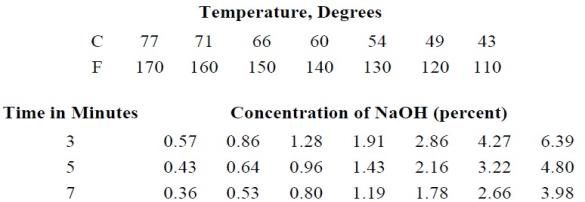 NOTE: The NSDA, Washington, D.C. 20036 alkali test, the NSDA caustic test, or other suitable test may be used to determine the strength of the soaker solution. The caustic strength shall be tested monthly by the Regulatory Agency.When caustic is so used, subsequent final rinsing of the bottles shall be with water, which has been treated with heat or chemicals to assure freedom from viable pathogenic or otherwise harmful organisms, to prevent recontamination of the treated bottle during the rinsing operation.5.   All multi-use containers, utensils and equipment are sanitized before use, employing one or a combination  of  the  methods  prescribed  under  Item  11r.  Additionally,  for  milk  plants  that condense or dry milk or milk products the following methods are acceptable, or any other method, which has been demonstrated to be equally efficient:a.   Exposure to an enclosed jet of steam for not less than 1 minute.b.   Exposure to hot air at a temperature of at least 83oC (180oF) for at least twenty (20)minutes as measured by an acceptable indicating thermometer located in the coldest zone. Assembled equipment shall be sanitized prior to each day’s run, unless FDA and the Regulatory Agency  have  reviewed  and  accepted  information  supporting  the  sanitizing  of  multi-use containers,  utensils  and  equipment  at  frequencies  extending  beyond  one  (1)  day.  Tests  to determine the efficiency of sanitization should be made by the Regulatory Agency at intervals sufficient to satisfy the Regulatory Agency that the sanitization process is effective.For milk plants that dry milk or milk products, higher temperatures and longer periods may benecessary for the sanitization of high-pressure lines. It has been demonstrated that alkaline cleaners at 72ºC (160ºF) for thirty (30) minutes, followed by an acid cleaner for thirty (30) minutes  at  the  same  temperature,  produce  satisfactory  results.  Studies  have  indicated  that effective sanitization of the dryer may be accomplished by the following procedure:a.   Operate the spray nozzles with water at a temperature and rates at least as high as those employed during the drying operation.b.   Adjust airflow to give at least 0.5 inch (water) pressure in the drying chamber.c.   Continue the operation for twenty (20) minutes while a temperature of not less than 85ºC (185ºF) is being registered at the discharge from the dryer.Portions of the drying system not reached by this treatment or dryers in which this procedure is not practical shall be treated by one of the methods prescribed above, or by other methods of demonstrated effectiveness.6.  a. The residual bacteria count of multi-use containers and closures shall be conducted as outlined  in  Appendix  J.  of  this  Ordinance.  The  residual  bacteria  count  of  multi-use containers, used for packaging pasteurized milk and/or milk products, shall not exceed one (1) colony per milliliter (1/mL) of capacity, when the rinse test is used, or fifty (50) colonies per fifty (50) square centimeters (cm2) (one (1) colony per square centimeter) of product- contact surface, when the swab test is used, in three (3) out of four (4) samples taken at random on a given day.  Coliform organisms shall be undetectable in all multi-use containers. b.   The residual bacteria count of single-service containers and closures, used for packaging pasteurized milk and/or milk products, shall not exceed fifty (50) colonies per container, or in the case of dry product packaging, shall not exceed one (1) colony per milliliter (1/mL) of capacity when the rinse test is used, except that in containers less than 100 mL the count shall not exceed ten (10) colonies or fifty (50) colonies per fifty (50) cm2  (one (1) colony per square centimeter) of product-contact surface, when the swab test is used, in three (3) out of four (4) samples taken at random on a given day. Coliform organisms shall be undetectable in all single-service containers and/or closures.c.   When  single-service  containers  and/or  closures  are  fabricated  in  another  plant  that conforms to the Standards of Appendix J. of this Ordinance and the Regulatory Agency has information that they do comply, the Regulatory Agency may accept the containers and/or closures as being in conformance without additional testing. If there is reason to believe that containers and/or closures do not conform to the bacteriological standards, additional testing may be required. If containers and/or closures are fabricated in the milk plant, the Regulatory Agency shall collect, during any consecutive six (6) months, at least four (4) sample sets of containers with applied closures, as defined in Appendix J. of this Ordinance from each manufacturing line, as defined in Appendix J. of this Ordinance, in at least four (4) separate months, except when three (3) months show a month containing two (2) sampling dates separated  by  at  least  twenty  (20)  days,  and  analyze  the  sample  sets  at  an  Official, Commercial or Industry Laboratory, approved by the Milk Laboratory Control Agency specifically for the examinations required under Appendix J. of this Ordinance.7.   Milk  plants  that  utilize  multi-use  plastic  containers,  for  pasteurized  milk  and/or  milk products, shall comply with the following criteria:a.   All containers shall be identified as to plant of manufacture, date of manufacture and type and class of plastic material used. This information may be by code. Provided, that the code is revealed to the Regulatory Agency.b.   A device shall be installed in the filling line capable of detecting, in each container be- fore  it  is  filled,  volatile  organic  contaminants  in  amounts  that  are  of  public  health significance. Such device shall be constructed so that it may be sealed by the Regulatory Agency to prevent the changing of its sensitivity functioning level. Models using an air injection system and with a testing device built into the detection equipment do not have to be sealed. To assure proper functioning of the system the operator needs to be able to adjust the sensitivity. However, those models utilizing an external testing device shall be sealed. Any container detected by the device, as being unsatisfactory shall be automatically made unusable to prevent refilling. In addition, the device shall be interconnected so that the system  shall  not  operate  unless  the  detecting  device  is  in  proper  operating  condition. Provided, that any other system so designed and operated that will provide equal assurance of freedom from contamination and recognized by FDA to be equally efficient may be accepted by the Regulatory Agency.When other systems are used in place of a device for the detection of volatile organic contaminants, the following criteria has been developed to determine what constitutes equal assurance:(1) A soaker-type washer shall be used for cleaning and sanitizing the containers and shall conform with the following criteria:i)	If caustic is used, the caustic strength for a given washing time and temperature shall be as specified in Table 2 of this Item; orii)  If a cleaning compound, other than caustic is used, the compound shall be a mild or moderately alkaline, granular composition formulated from a blend of sodium phosphate and anionic synthetic detergents and conform to the following:A) The used solution shall have at least a three percent (3%) concentration with a pH of at least 11.9 and an alkalinity expressed as sodium oxide of at least 2.5 percent;B)  There shall be at least a two (2) minute soak time in the soaker tank; C) The temperature of the soaker tank shall be at least 69ºC (155ºF); andD) The final rinse subsequent to the soaking tank shall be with a sanitizing solution.iii) The soaker-type washer system shall be so designed and operated that unless the time, temperature and concentration, as specified for the soaker solutions, are met, the containers cannot be discharged from the washer. The mechanism for control of the time, temperature and concentration of the use solution shall be sealed.(2) A thorough inspection procedure shall be in effect to remove any containers, which show stress cracks, splitting, pitting, discoloration, or cloudiness, as well as any unremoved soil. This shall be carried out with adequate light and be much more thorough than the customary cursory inspection given to glass bottles.c.   A standard shall be available for use by the Regulatory Agency for testing the proper sensitivity functioning levels of the detection device.d.   The containers shall comply with the applicable construction requirements of Item 11p of this Ordinance. The closure for the container shall be single-service. Screw-type closures shall not be used.e.   The  container  shall  not  impart,  into  the  product,  pesticide  residual  levels  or  other chemical contaminants in excess of those considered acceptable under the FFD&CA and regulations issued there under.f.   The phrase “Use only for food” shall appear on all containers.8.   The following requirements are for NCIMS listed milk plants choosing to use single-service glass bottles for the packaging of Grade “A” milk and/or milk products:a.  Single-service glass containers shall be manufactured from non-toxic materials and packaged and shipped in a manner that protects them from contamination, i.e., shrink- wrapped in plastic or other methods acceptable to the Regulatory Agency. All containers shall be identified (coding is acceptable) as to the plant of manufacture. Closures for the containers shall be single-service, designed to protect the pouring lip of the container and from an IMS listed fabricator.b.   These  containers  shall  be  inspected  prior  to  filling  to  determine  general  condition, damage, and/or the presence of foreign materials, broken glass,  other contaminates, etc.c.   Single-service glass containers shall be sanitized immediately prior to filling. Sanitizing solutions shall be removed from the container prior to filling. Inverted draining, sterile air evacuation or other effective methods acceptable to the Regulatory Agency may accomplish this.d.   As  determined  by  the  Regulatory  Agency,  single-service  glass  containers  that  are received at the processing plant in an unclean and/or unprotected state shall be properly cleaned and sanitized immediately prior to packaging. This cleaning/sanitizing operation shall be conducted in a room separate from case washing operations and rooms used for the pasteurization, processing, cooling and packaging of milk and milk products. Equipment and procedures  used  for  the  cleaning  of  single-service  glass  bottles  shall  meet  all  the requirements of this Item, including recommended sanitization efficiency tests by the Regulatory Agency.e.   Single-service glass containers shall be labeled with wording to designate “single-service use only”.ITEM 13p. STORAGE OF CLEANED CONTAINERS AND EQUIPMENTAfter cleaning, all multi-use milk or milk product containers, utensils and equipment shall be transported and stored to assure complete drainage and shall be protected from contamination before use.PUBLIC HEALTH REASONIf containers and equipment are not protected from contamination, the value of sanitization may be partly or entirely nullified.ADMINISTRATIVE PROCEDURESThis Item is deemed to be satisfied when:All multi-use containers, utensils and equipment, after cleaning, are transported and/or stored on racks made of impervious food grade materials, or in clean cases elevated above the floor. Containers shall be stored inverted, if practicable, on racks or in cases constructed of relatively nonabsorbent, impervious, food-grade, corrosion-resistant, non-toxic materials, or otherwise protected from contamination.ITEM 14p. STORAGE OF SINGLE-SERVICE ARTICLES, UTENSILS AND MATERIALSSingle-service closures, closure stock, parchment paper, containers, gaskets, liners, bags and other single-service articles for use in contact with milk and/or milk products shall be purchased and stored in sanitary tubes, wrappings or cartons; shall be kept therein in a clean, dry place until used; and shall be handled in a sanitary manner.PUBLIC HEALTH REASONSoiled or contaminated closures, parchment paper, gaskets and single-service containers nullify the benefits of the safeguards prescribed throughout this Ordinance. Packing the closures in sanitary tubes, wrappings or cartons, which remain unbroken until they are placed in the bottling machine, is the best method of assuring closure cleanliness.ADMINISTRATIVE PROCEDURESThis Item is deemed to be satisfied when:1.   Single-service closures, closure stock, parchment paper, containers, gaskets, liners, bags and other single-service articles for use in contact with milk and/or milk products are purchased and stored in sanitary tubes, wrappings or cartons; are kept in a clean, dry place until used; and are handled in a sanitary manner.2.   Paperboard shipping containers used to enclose plastic bags or unfilled containers are used only once, unless other methods are employed to protect the containers from contamination.3.   Tubes or cartons are not refilled with spilled caps, gaskets or parchment papers.4.   Cartons or boxes from which contents have been partially removed are kept closed.5.   Suitable cabinets are provided for storage of tubes after removal from the large outer box, and for storage of opened cartons, unless other satisfactory means are employed to protect the caps, closures or containers.ITEM 15p. PROTECTION FROM CONTAMINATIONMilk plant operations, equipment and facilities shall be located and conducted to prevent any contamination of milk or milk products, ingredients, containers, utensils and equipment. All milk or milk products or ingredients that have been spilled, overflowed or leaked shall be discarded. The processing or handling of products other than Grade “A” milk or milk products in the milk plant  shall  be performed  to  preclude the  contamination  of such  Grade  “A” milk  and  milk products. The storage, handling and use of poisonous or toxic materials shall be performed to preclude the contamination of milk and milk products, or ingredients of such milk and milk products, or the product-contact surfaces of all containers, utensils and equipment.  Milk plant operations that handle nondairy food allergens shall have a written food allergen control plan to protect milk and/or milk products from allergen cross-contact, including during storage and use, and to ensure proper declaration of allergens on product labeling.PUBLIC HEALTH REASONBecause of the nature of milk and milk products and their susceptibility to contamination bybacteria, chemicals and other adulterants, as well as the potential for allergen cross-contact of such products in certain facilities, every effort should be made to provide adequate protection for the milk and milk products at all times. Public health officials have long recognized that raw milk contains microorganisms of public health concern and it is important to understand that these microorganisms may be found in the milk plant environment if measures are not taken to minimize the risk of contamination by these microorganisms. Contamination of milk from the environment can result in milkborne illness. Misuse of pesticides and other harmful chemicals can provide opportunities for contamination of the milk and/or milk product or equipment with which the milk and/or milk product comes in contact; such contamination can result in adverse health consequences.  Food allergens can cause mild to severe adverse reactions and sometimes may cause life threatening reactions.  Thus it is important not only to declare all food allergens on milk and milk product labels, but also to prevent cross-contact of milk and milk products so they do not contain undeclared food allergens.ADMINISTRATIVE PROCEDURESThis Item is deemed to be satisfied when:15p.(A)1.   Equipment and operations are so located within the milk plant as to prevent overcrowding and contamination of cleaned and sanitized containers, utensils and equipment by splash, condensation or manual contact.2.   Packaged  milk  and/or  milk  products,  which  have  physically  left  the  premises  or  the processing milk plant, are not re-pasteurized for Grade “A” use. The Regulatory Agency may, on a specific individual request, authorize reprocessing of packaged milk and/or milk products, provided all other aspects of this Item, including proper storage temperature and container integrity are complied with. Provided, that the re-pasteurization of milk and/or milk products shipped in milk tank trucks, which have been pasteurized at another Grade “A” milk plant and have been handled in a sanitary manner and maintained at 7ºC (45ºF) or less is permitted. Equipment, designated areas or rooms utilized for handling, processing and storage of returned packaged milk and/or milk products are maintained, operated, cleaned and sanitized so as to preclude the contamination of Grade “A” milk and/or milk products and equipment and the Grade “A” operations.NOTE:  The  option  for  the  authorizing  of  the  reprocessing  of  packaged  milk  and/or  milk products  on  an  individual  request,  as  cited  in  2  above,  shall  not  be  applicable  to  a  TPC authorized under the ICP.3.   All product-contact surfaces of containers, utensils and equipment are covered or otherwise protected to prevent the access of insects, dust, condensation and other contamination. All openings, including valves and piping attached to milk and milk product storage tanks and milk tank trucks, pumps, vats, etc., shall be capped or otherwise properly protected. While unloading at a milk plant, receiving station or transfer station, one of the following conditions shall be met:a.   If  the  area  is  completely  enclosed,  walls  and  ceiling,  with  doors  closed  during  the unloading process and the dust-cover or dome and the manhole cover is opened slightly and held in this position by the metal clamps used to close the cover, then a filter is not required.However, if the dust cover and/or manhole cover(s) are opened in excess of that provided by the metal clamps or the covers have been removed, then a suitable filter is required for the manhole.b.  If the area is not completely enclosed or doors of the unloading area are open during unloading, a suitable filter is required for the manhole or air inlet vent and suitable protection shall be provided over the filter material either by design of the filter holding apparatus or a roof or ceiling over the area. When weather and environmental conditions permit, manhole openings and covers of milk tank trucks may be opened outdoors for the short period of time necessary for the collection of samples for animal drug residue screening. Direct connections from milk tank truck to milk tank truck shall be made from valve-to-valve or through the manhole  lid.  Provided,  that  all  connections  are  made  ferrule-to-ferrule  and  adequate protection is provided for the air vent.Receiving and dump vats shall be completely covered, except during washing and sanitizing, and when milk is being dumped. Where strainers are used, the cover for the vat opening shall be designed to cover the opening with the strainer in place.4.  Ingredients added to milk and milk products are handled in such a manner as to avoid contamination.5.   Whenever air under pressure is used for the agitation or movement of milk or milk products, or is directed at a milk or milk product-contact surface, it is free of oil, dust, rust, excessive moisture,  extraneous  materials  and  odor,  and  shall  otherwise  comply  with  the  applicable standards of Appendix H. of this Ordinance. Air intakes for drying equipment shall be located so as to minimize the amount of atmospheric contamination and shall be equipped with suitable single-service filters, multi-use filters, or continuous air filter systems. (Refer to Appendix H. of this Ordinance.) The use of steam containing toxic substances is expressly prohibited. Whenever steam is used in contact with milk or milk products it shall be of culinary quality and shall comply with the applicable standards of Appendix H. of this Ordinance.6.   Air exhausts from dryer systems are covered when dryers are not in operation.7.   Standardization of Grade “A” milk and milk products with other than Grade “A” milk and milk products is prohibited. This Ordinance permits standardization as a process of adjusting the milk fat of milk in a milk plant by the addition or removal of cream or non-fat (skim) milk.8.   All multi-use cases used to encase packaged milk and milk product containers are cleaned prior to their use.9.   All ingredients and non-product-contact materials used in the preparation or packaging of milk and milk products are stored in a clean place and are so handled as to prevent their contamination.10. Pasteurized milk and milk products are not strained or filtered, except through a perforated metal strainer. Provided, that pasteurized milk and milk products that are concentrated (condensed) in membrane processing systems may be filtered provided that a single-service in- line filter that is sanitized after assembly, may be allowed if it is a part of the membrane processing system.11. Only  those  poisonous  or  toxic  materials,  including  but  not  limited  to  insecticides, rodenticides, detergents, sanitizers, caustics, acids, related cleaning compounds and medicinal agents necessary for the maintenance of the milk plant are present in the milk plant.12. Those poisonous or toxic materials that are necessary are not stored in any room where milk or milk products are received, processed, pasteurized, condensed, dried or stored; or where containers, utensils or equipment are washed; or where single-service containers, closures, bags,or caps are stored.13. Those poisonous or toxic materials that are necessary are stored in a separate area of the milk plant in prominently and distinctly labeled containers. Provided that, this does not preclude the convenient availability of detergents or sanitizers to areas where containers, utensils and equipment are washed and sanitized.14. Only insecticides and rodenticides approved by the Regulatory Agency and/or registered with the EPA shall be used for insect and rodent control. Such insecticides and rodenticides shall be used only in accordance with the manufacturer’s label directions and shall be prevented from contaminating milk and milk products, containers, utensils and equipment.15. In the case of separating non-Grade “A” and Grade “A” milk or milk products, a water rinse after processing non-Grade “A” and prior to Grade “A” is adequate separation, provided both are processed as Grade “A”, and raw and pasteurized milk or milk products are kept physically separated.16. Grade “A” raw milk or milk products and non-Grade “A” raw products, dairy or non-dairy, shall be separated by one (1) valve.17. Grade “A” pasteurized milk or milk products and non-Grade “A” pasteurized products, dairy or non-dairy, shall be separated by one (1) valve.18. Provided, that during the actual flushing of raw milk or milk product lines and vessels with water, there shall be a sufficient separation between water piping and unpasteurized milk or milk products, or lines used to conduct unpasteurized milk or milk products, to prevent the accidental addition of water.19. Water piping and raw milk and milk product lines and vessels may be separated by one (1) fail-safe valve that upon loss of air or power shall move to a position that will close or block the water lines from milk or milk product lines or vessels. Water piping conducting water, which has undergone  an  equivalent  process  to  pasteurization  as  described  in  Item  15p.  (B)2.  and pasteurized milk and milk product lines or vessels may also be separated by one (1) fail-safe valve. In addition, a sanitary check-valve or a sanitary valve arrangement(s) that is equally effective  shall  be  located  between  the  fail-safe  valve  and  the  milk  product  line(s)  and/or vessel(s). Sanitary piping shall be used downstream from the sanitary check-valve. Provisions shall be made for cleaning this sanitary piping.NOTE:  Refer to Item 7p, ADMINISTRATIVE PROCEDURES, for additional requirements involving the protection of the water system.20. When two (2) grades of milk or milk products are received in the same milk plant in dual receiving equipment, a swing type dump grill is not permitted. When two (2) grades of milk or milk products are received in the milk plant by milk tank trucks, the following options may be used:a.   Separate receiving equipment and unloading pumps shall be provided; orb.  The receiving equipment and pump shall be subjected to a water rinse, as provided in ADMINISTRATIVE PROCEDURES #15 above, prior to use with Grade “A” milk or milk product; orc.   The non-Grade “A” milk or milk product shall be received last and the equipment washed and sanitized prior to receiving Grade “A” milk or milk products.15p.(B)1.  During processing, pipelines and equipment used to contain or conduct milk and/or milk products shall be effectively separated from tanks/silos and/or circuits containing cleaning and/ or sanitizing solutions. This can be accomplished by:a. Physically disconnecting all connection points between tanks/silos and/or circuits containing cleaning and/or sanitizing solutions from pipelines and equipment used to contain or conduct milk and/or milk products; orb.   Separation of all connection points between such circuits by at least two (2) automatically controlled valves with a drainable opening to the atmosphere between the valves; or by a single-bodied double seat mixproof valve, with a drainable opening to the atmosphere between the seats, if:(1) The  drainable  opening  to  the  atmosphere  (vent)  is  equal  to  the  largest  pipeline connected to the mixproof valve or one (1) of the following exceptions:(i)  If the cross sectional area of the vent opening is less than that of the largest pipe diameter for the double seat valve, the maximum pressure in the space between the two (2) valve seats for the double seat valve shall be equivalent to or less than the maximum pressure in the space between the two (2) blocking seats of two (2) automatically controlled compression type valves (three (3)-way valve to the drain and a two (2)-way valve separating product lines from cleaning and/or sanitizing solution lines); or(ii) In low pressure, gravity drain applications, i.e., cheese curd transfer lines from cheese process vats where the product line is the same size or larger than the cleaning and/or sanitizing solution line, the vent may be the size of the solution line and the valves or valve seats are not required to be position detectable. In order to accept this variation, the valve(s) shall fail to the blocked position upon loss of air or power, and there shall not be any pumps capable of pushing milk and/or milk product, cleaning solutions, and/or sanitizing solutions into this valve arrangement.(2) Both valves, and valve seats in the case of single-bodied double seat valves, are position detectable and  capable of providing an  electronic signal when  not properly seated in the blocked position.  (Refer to Appendix H., I., Position Detection Devices of this Ordinance.)(3) These valves, or valve seats in the case of single-bodied double seat valves, are part of an automatic fail-safe system that shall prevent the contamination of milk and/ or milk product with cleaning and/or sanitizing solutions. Automatic fail-safe systems shall be unique to each particular installation but are normally based on the premise that both blocking valve seats are properly seated in the blocked position before the CIP cleaning system can be activated for the cleaning circuit containing this valve arrangement, except as provided in (6) below.(4) The system shall not have any manual overrides.(5) Controls for the fail-safe system are secured as directed by the Regulatory Agency in order to prevent unauthorized changes.(6) The  vent  is  not  cleaned  until  milk  and/or  milk  products  have  been  removed  or isolated, except in the case of a properly designed and operated single-bodied double seat valve, in which case, the vent may be cleaned while milk and/or milk products are present in one (1) of the valve housings. A properly designed and operated single- bodied double-seat valve shall incorporate the following:i)   There shall not be any impingement of cleaning liquid on the opposite valve seat gasket during seat lifting, even in the case of damaged or missing gaskets;ii)  The pressure in the critical seat area of the valve vent cavity, even in the case of damaged or missing gaskets, shall be demonstrated to be atmospheric or less at all times;iii) During a seat-lift operation, the position of the seat opposite to the seat being lifted shall be monitored by a position detection device that is interlocked with the cleaning pump  or source of the CIP  cleaning solution  pressure such  that  if this opposite seat is determined to be other than fully closed, the cleaning pump or source of the CIP cleaning solution pressure shall be immediately de-energized; andiv) The single-bodied double seat valve vent cavity cleaning option shall have an Automated Fail-Safe Control System and the Control System shall comply with applicable provisions of Appendix H. Pasteurization Equipment and Procedures, Section VI. Criteria for the Evaluation of Computerized Systems for Grade “A” Public Health Controls of this Ordinance.(7) Variations from the above specifications may be individually evaluated and found to also be acceptable if the level of protection is not compromised.c.   In the case of higher-heat-shorter-time (HHST) pasteurized milk and milk products that are processed and the equipment cleaned and/or chemically sanitized above the atmospheric boiling point of the milk or milk product or cleaning and/or sanitizing solutions, the required separation between pipe lines and equipment, used to contain or conduct milk and milk products, and tanks or circuits containing cleaning and/or chemical sanitizing solutions, may be accomplished using an alarmed steam block(s), located between the milk and milk product and cleaning and/or chemical sanitizing solutions if:(1) The steam block is equipped with a visible steam trace that exits at the bottom of the steam block;(2) The  steam  trace  is  equipped  with  a  temperature  sensor  that  is  capable  of differentiating between those temperatures that indicate steam exiting the steam trace has not been exposed to liquid in the steam block and temperatures that will occur when liquid is present in the steam block;(3) This steam trace shall be physically isolated from other steam lines or traces such that the temperature sensor measures the steam temperature only from that single trace;(4) The temperature sensor is integrated with automatic controls, such that when there is milk or milk products on one (1) side of the steam block and cleaning and/or chemical sanitizing solutions on the other side of the steam block, and the temperature sensor in the steam trace detects a temperature that indicates that liquid, rather than steam, is present in the steam trace, the cleaning pump shall be de-energized, and when needed to prevent solution pressure on the steam block, the cleaning and/or chemical sanitizing solution are automatically drained away from the steam block. Except that in systems where the cleaning and/or sanitizing solution is circulated by the timing pump, that pump may continue to operate during an alarmed condition, provided a legal flow-diversion device (FDD) is used to divert the cleaning and/or chemical sanitizing solution flow away from the steam block.(5) During times when a steam block(s) is used as described in this Section to provide separation between pipe lines and equipment, used to contain or conduct milk and milk products, and tanks or circuits containing cleaning and/or chemical sanitizing solutions,there shall be no time delays or other means that delay an immediate automatic response to liquid exiting the steam trace; and(6) Although the automatic control system is not required to comply with Appendix H., VI. of this Ordinance, there shall be means provided to test and verify the accuracy of the sensor and the operation of the control system.In order to facilitate testing, the temperature set point that will activate the automatic controls, described in this Section, shall be identified for each steam block used for this purpose. Means shall be provided to verify that lowering the temperature below this set point will activate the control system when a steam block(s) is used, as described in this Section, to provide separation between pipe lines and equipment, used to contain or conduct  milk  and  milk  products,  and  tanks  or  circuits  containing  cleaning  and/or chemical sanitizing solutions.NOTE: The valve arrangement(s) described in this Section shall not be used to separate raw products, dairy, non-dairy or water, from pasteurized milk or milk products.  Provided that, nothing in this Section shall be construed as barring any other means to separate milk and milk product from cleaning/sanitizing solution in systems, which have been recognized by FDA to be equally effective and which are approved by the Regulatory Agency.2.   Except as permitted in Item 16p, there shall be no physical connection between unpasteurized products, dairy, non-dairy, or water, and pasteurized milk or milk products. Pasteurized non- dairy products not completely separated from pasteurized milk and milk products shall be pasteurized in properly designed and operated equipment at times and temperatures which meet at least the minimum times and temperatures provided for in the definition of Pasteurization.In the case of water shall:a.   Meet  at  least  the  minimum  times  and  temperatures  provided  for  in  the  definition of Pasteurization in equipment that may not meet Item 16p; orb.   Meet the requirements found in Appendix H., Section IX. of this Ordinance; orc.   Have undergone an equivalent process found acceptable by FDA and the RegulatoryAgency; ord.   Have undergone a hazard evaluation and safety assessment of the specific water supply and application involved and has undergone an additional treatment to destroy or remove bacteria acceptable to the Regulatory Agency, in consultation with FDA, to ensure the water will not compromise the safety of the milk or milk product10. Supporting information shall be submitted to and approved by the Regulatory Agency. The supporting information may include, but is not limited to the following:(1) Statement of proposal; (2) Intended use;(3) Review of equipment to be used in the process; (4) Diagram of the process of interest;(5) Documentation that the source water shall meet or exceed the EPA Safe Drinking Water Bacteriological Standards. Safety Assessment comparison of samples from the facility’s water source, pasteurized water, and proposed equivalent water. Water samples shall be collected daily for two (2) weeks following approval of the initial installation and every six (6) months thereafter; and(6) Protocol for the continued monitoring of criteria and procedures. Provided, that daily tests shall be conducted for one (1) week following any repairs or alteration to thesystem.In the event of a Water Control Authority issued Boil Water Order or other emergency that renders the water supply to be a public health concern, the established approved equivalency protocol shall be evaluated to determine that it will continue to produce water equivalent to pasteurized water. In addition, a Safety Assessment shall be made of the milk and milk products that may have been affected during the time that the water utilized may not have been equivalent to pasteurized water.This Section does not require separate raw and pasteurized CIP cleaning systems.3.   Pasteurized re-circulation lines, divert lines, and leak-detect lines connecting to the constant- level tank shall be designed so that there is an air gap between the termination of these pipelines and the raw milk or milk product overflow level. This air gap shall be equivalent to at least two (2) times the diameter of the largest of these pipelines. For purposes of this Section, an overflow is defined as the flood rim of the constant-level tank or any unrestricted opening below the flood rim of the constant-level tank which is large enough that it is at least equivalent to two (2) times the diameter of the largest of these pipelines.4.   All milk and/or milk products that have overflowed, leaked, been spilled or improperly handled are discarded. Milk and/or milk products drained from processing equipment at the end of a run, collected from a defoamer system, and milk or milk product solids rinsed from equipment, containers or pipelines shall be repasteurized only if such milk or milk products are handled in a sanitary manner and maintained at 7ºC (45ºF) or less. When the handling and/or cooling of such milk and/or milk products are not in compliance with this requirement, they shall be discarded. Milk and/or milk products from damaged, punctured or otherwise contaminated containers or product from out-of-code containers shall not be repasteurized for Grade “A” use.5.   Means  are provided  to  prevent  contamination  of milk  and/or milk  products,  containers, utensils and equipment by drippings, spillage and splash from overhead piping, platforms or mezzanines.6.   The processing of foods and/or drinks other than Grade “A” milk and/or milk products are performed to preclude the contamination of such milk and/or milk products.7.   No product is handled in the milk plant that may create a public health hazard. Permission to handle products other than those defined in Section 1. of this Ordinance or to conduct operations in equipment or rooms, other than those for which they are designated, should be provisional and subject to revocation if found objectionable.8.   In no case shall pasteurized milk or milk products, be standardized with unpasteurized milk or milk products, unless the standardized milk or milk product is subsequently pasteurized.9.   Reconstituted or recombined milk and milk products shall be pasteurized after reconstitution or recombining of all ingredients.10. Raw milk or milk product-to-water-to-pasteurized milk or milk product plate or double/ triple tube type heat exchangers may be used for heat-exchange purposes, other than legal pasteurization, when constructed, installed and operated in accordance with the following:a.   Plate or double/triple tube type heat exchangers, as described above, shall be constructed, installed and operated so that pasteurized milk or milk product in the plate or double/triple tube type heat exchanger will automatically be under greater pressure than the heat-transfer water in the plate or double/triple tube type heat exchanger at all times.b.   The pasteurized milk or milk product, between the outlet of the last flow promoting device and the entrance to the plate or double/triple tube type heat exchanger, shall rise to a vertical elevation of 30.5 centimeters (12 inches) above the highest heat-transfer water level,downstream from the water supply tank, and shall be open to the atmosphere at this or a higher elevation.c.   The pasteurized milk or milk product, between its outlet from the plate or double/triple tube type heat exchanger and the nearest point downstream open to the atmosphere, shall rise to a vertical elevation of 30.5 centimeters (12 inches) above the highest heat-transfer water level, downstream from the water supply tank, and shall be open to the atmosphere at this or a higher elevation.d.   The overflow of the top rim of the water supply tank shall always be lower than the lowest heat-transfer water level in the plate or double/triple tube type heat exchanger.e.   A  pump(s)     or  flow-promoting  device(s),  which  can  affect  the  proper  pressure relationships within the plate or double/triple tube type heat exchanger, shall not be located between the pasteurized milk or milk product outlet from the plate or double/triple tube type heat exchanger and the nearest downstream point open to the atmosphere.f.   A pump(s) shall not be located between the heat-transfer water inlet to the plate or double/ triple tube type heat exchanger and the water supply tank, unless it is designed and installed to operate only when pasteurized milk or milk product is flowing through the pasteurized milk or milk product side of the plate or double/triple tube type heat exchanger and when the pressure of the pasteurized milk or milk product is higher than the maximum pressure produced by the pump(s). This may be accomplished by wiring the heat-transfer water pump(s) so that it cannot operate unless:(1) Pasteurized milk or milk product is flowing through the pasteurized milk or milk product side of the plate or double/triple tube type heat exchanger; and(2) The pasteurized milk or milk product pressure exceeds, by at least 6.9 kPa (1 psi), the maximum pressure developed by the heat-transfer water pump. A pressure differential controller shall be installed with a sensor located at the heat-transfer water inlet to the plate or double/triple tube type heat exchanger and the pasteurized milk or milk product outlet of the plate or double/triple tube type heat exchanger. The differential set point of this pressure differential controller shall be tested by the Regulatory Agency upon installation; at least once every three (3) months thereafter; whenever the regulatory seal has been broken; and following any repair or replacement. Accuracy shall be determined by utilizing testing procedures as outlined in Appendix I., Test 9.2.1. of this Ordinance to assure that the pressure differential controller probes are accurately calibrated. Also, the applicable procedures cited in Appendix I., Test 9.2.2. of this Ordinance shall be utilized to assure that the pressure differential controller is accurately calibrated and will de- energize the heat-transfer water pump at the required differential pressure set point.g. All heat-transfer water in the plate or double/triple tube type heat exchanger shall automatically drain freely back to the water supply tank or to the floor when the heat transfer water pump(s) are shut down and the heat-transfer water connection(s) at the plate or double/triple tube type heat exchanger is disconnected.15p.(C)1.   FOOD ALLERGEN CONTROL:A milk plant operation that handles nondairy food allergens shall implement a written food allergen control plan that includes procedures, practices and processes to control food allergens. Food allergen controls shall include those procedures, practices and processes employed for:a.   Ensuring protection of food from allergen cross-contact, including during storage anduse.b.   Labeling the finished food, including ensuring that the finished food is not misbranded under Section 403(w) of the FFD&CA with an undeclared food allergen.c.  Raw materials and ingredients that are food allergens, and rework that contains food allergens, shall be identified and held in a manner that prevents cross-contact.2.   ENVIRONMENTAL MONITORING:A milk plant shall have a written environmental monitoring program that is implemented and supported by records for milk and/or milk products exposed to the environment when the milk and/or milk products do not subsequently receive a treatment that would significantly minimize the pathogen.  The environmental monitoring program shall, at a minimum:a.   Be supported by scientific information;b.   Include written procedures and records;c.   Identify environmental monitoring locations and the number of sample sites to be tested during routine environmental monitoring;d.   Identify the timing and frequency for collecting and testing samples;e.   Identify the environmental pathogen or appropriate indicator microorganism to be tested for;f.   Identify the test(s) conducted, including the analytical method used, and the test result;g.   Identify the laboratory conducting the testing; andh.   Include corrective action procedures for environmental monitoring test results.3.   Supplier Control Program:A milk plant shall have a supplier control program for raw materials and ingredients that is implemented and supported by records to control food safety hazards.  The supplier control program shall, at a minimum;a.   Document that all milk and/or milk product ingredients are obtained from an IMS listed source or,  when  an  IMS  source does  not  exist  that  the supplier has,  at  a minimum,  a functional risk-based program with appropriate controls to significantly minimize hazards for all milk and/or milk product ingredients obtained from non-IMS listed sources utilized in the milk plant’s Grade “A” milk and/or milk products.b.   Document that a supplier of non-milk and/or milk product ingredients has a functional and written food safety program that includes allergen management, if utilized in the milk plant’s Grade “A” milk and/or milk products.ITEM 16p. PASTEURIZATION, ASEPTIC PROCESSING AND  PACKAGING, AND RETORT PROCESSED AFTER PACKAGINGPasteurization shall be performed as defined in Section 1., Pasteurization and Item 16p of this Ordinance. Aseptic processing and packaging and retort processed after packaging shall be performed in accordance with the applicable requirements of 21 CFR Parts 108, 110 and 113. (Refer to Appendix L. of this Ordinance.)In all cases, except for the specific exemptions provided for in ADMINISTRATIVE PROCEDURES #3, pasteurization of raw milk or milk product shall be performed before the raw milk or milk product enters the reverse osmosis (RO), ultra-filtration (UF), evaporator or condensing equipment and shall be performed in the milk plant where the processing is done. All condensed milk and milk products transported to a milk plant for drying shall be re-pasteurized at the milk plant at which it is dried. If condensed whey containing at least forty percent (40%) total solids, has been partially crystallized by cooling, it may be transported to a separate milkplant for drying without re-pasteurization, provided the following conditions are complied with:1.   The condensed, partially crystallized whey is cooled and maintained at 7oC (45oF) or less.2.  Milk tank trucks, dedicated to hauling pasteurized product, shall be used to transport the condensed, partially crystallized whey and shall be washed and sanitized immediately prior to filling and then sealed after filling until unloading.3.   Separate unloading pumps and pipelines shall be provided and used only for the unloading of the condensed, partially crystallized whey. Such pumps and pipelines shall be cleaned and sanitized as a separate cleaning circuit.PUBLIC HEALTH REASONHealth officials unanimously agree upon the public health value of pasteurization. Long experience conclusively shows its value in the prevention of disease that may be transmitted through  milk.    Pasteurization  is  the only practical,  commercial  measure,  which  if properly applied to all milk, will destroy all milkborne disease organisms.  Examination of lactating animals and milk handlers, while desirable and of great value can be done only at intervals and; therefore, it is possible for pathogenic bacteria to enter the milk for varying periods before the disease condition is discovered.  Disease bacteria may also enter milk accidentally from other sources, such as flies, contaminated water, utensils, etc. It has been demonstrated that the time- temperature combinations specified by this Ordinance, if applied to every particle of milk or milk product will devitalize all milkborne pathogens. Compilations of outbreaks of milkborne disease by the USPHS/FDA, over many years, indicate that the risk of contracting disease from raw milk is approximately fifty (50) times as great as from milk that has been “pasteurized”.A note of caution is in order. Although pasteurization destroys the organisms, it does not destroy the toxins that may be formed in milk and/or milk products when certain staphylococci are present, as from udder infections, and when the milk and/or milk product is not properly refrigerated before pasteurization. Such toxins may cause severe illness. Aseptic processing and packaging and retort processed after packaging have also been conclusively demonstrated to be effective in preventing outbreaks from milkborne pathogens. Numerous studies and observations clearly prove that the food value of milk is not significantly impaired by pasteurization.ADMINISTRATIVE PROCEDURESThe pasteurization portion of this Item is deemed to be satisfied when:1.   Every particle of milk or milk product is heated in properly designed and operated equipment that meets the requirements of this Item and Appendix H. of this Ordinance, to one of the temperatures specified in the following table and held continuously at or above that temperature for at least the time specified:Table 3. Pasteurization Temperature vs. Time*If the fat content of the milk product is ten percent (10%) or greater, or a total solids of 18% or greater, or if it contains added sweeteners, the specified temperature shall be increased by 3ºC (5ºF).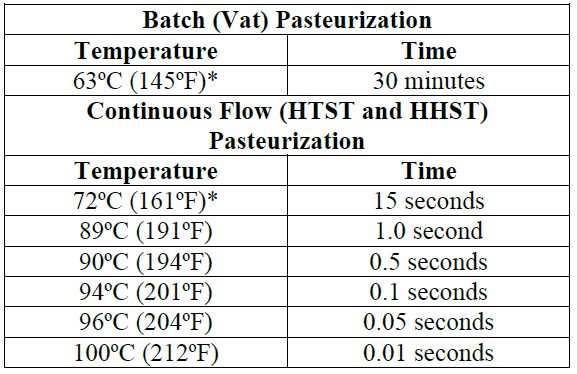 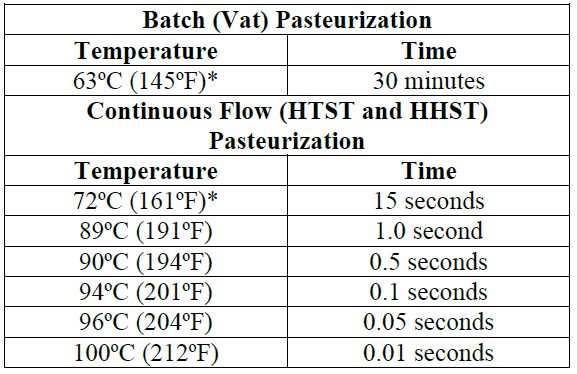 Provided,  that  eggnog  shall  be  heated  to  at  least  the  following  temperature  and  time specifications: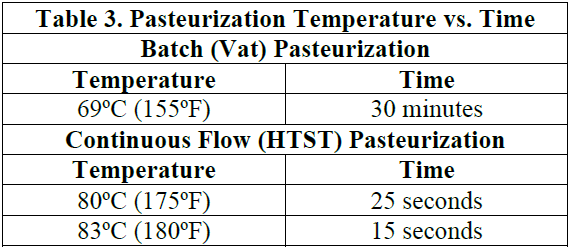 Provided further, that nothing shall be construed as barring any other process found equivalent to pasteurization for milk and milk products, which has been recognized by FDA as provided in Section 403 (h)(3) of the FFD&CA.2.   All milk and milk products, i.e., milk solids, whey, nonfat dry milk, condensed milk, cream, skim milk, etc., eggs, egg products, cocoa, cocoa products, emulsifiers, stabilizers, vitamins and liquid sweeteners shall be added prior to pasteurization. Provided, ingredients which may be added after pasteurization are those flavoring ingredients and other ingredients which have been found to be safe and suitable and which include:a.   Ingredients permitted by the CFR standards of identity when considering a standardized milk or milk product;b.   Fresh  fruits  and  vegetables  added  to  cultured  milk  and  milk  products  provided  the resultant equilibrium pH level (4.6 or below when measured at 24°C (75°F)) of the finished product is reached without undue delay and is maintained during the shelf life of the product. c.   Ingredients subjected to prior heating or other technology, which has been demonstrated to FDA to be sufficient to destroy or remove pathogenic microorganisms;d.   Ingredients having a aw of 0.85 or less;e.   Ingredients having a high acid content (pH level of 4.6 or below when measured at 24°C (75°F)) or high alkalinity (pH level greater than 11 when measured at 24°C (75°F));f.   Roasted nuts;g.   Dry sugars and salts;h.   Flavor extracts having a high alcohol content;i.   Safe and suitable bacterial cultures and enzymes; andj.   Ingredients, which have been found to be safe and suitable by FDA.All such additions shall be made in a sanitary manner, which prevents the contamination of the added ingredient or the milk or milk product.3.   All  milk  and  milk  products  shall  be  pasteurized,  prior  to  the  entrance  into  RO,  UF, evaporator or condensing equipment, and shall be performed in the milk plant where the processing is done, except that:a.   If the product is whey, pasteurization is not required, provided: (1) The product is acid whey (pH less than 4.7); or(2) It is processed in RO or UF equipment at temperatures at or below 7oC (45oF).b.   If the product is raw milk for pasteurization, the product may be concentrated by the use of RO or UF membrane filtration without pasteurization, prior to the entrance into the equipment, provided the following sampling, testing, design, installation and operational criteria are met:(1) Prior  to  processing,  all  raw  milk  supplies  are  sampled  and  tested  for  antibiotic residues in accordance with the provisions of Appendix N. of this Ordinance;(2) The RO or UF filtration system is designed and operated to assure that milk or milk product temperature is maintained at or below 18.3ºC (65ºF) throughout the process. Provided that the product temperature may rise above 18.3ºC (65ºF) for a period of not more than fifteen (15) minutes, further provided that should the product temperature rise above 21.1ºC (70ºF), the product shall be either immediately diverted to the system’s balance tank until the product is again below 18.3ºC (65ºF) or diverted to exit the system entirely.  Diverted  product  that  has  exited  the  system  shall  be  either  discarded, immediately cooled to below 7°C (45°F), or immediately pasteurized;(3) The RO or UF system shall be equipped with temperature monitoring and recording devices that comply with the applicable specifications outlined in Appendix H. of this Ordinance. At a minimum, milk or milk product temperature shall be monitored and recorded prior to entering the system, prior to entering each stage of the modules in series that contains cooling, and the retentate stream prior to any final cooler and upon exiting the system; and(4) If the RO or UF system is not designed, installed and operated in accordance with the above noted criteria, the raw milk or milk product shall be pasteurized prior to entering the RO or UF system.4.  Milk and/or milk products for pasteurization may be processed by micro-filtration (MF) systems prior to pasteurization for the sole purpose of the removal of micro-organisms, provided that:a.   Prior to processing, all raw milk supplies are sampled and tested for antibiotic residues in accordance with the provisions of Appendix N. of this Ordinance; andb.   If there is a continuous, circulating retentate loop with a feed and bleed system, the following design, installation and operational criteria shall be complied with:(1) The MF   system is   designed and operated to   assure   that milk or   milk product temperature in the circulating retentate loop is maintained at or below 18.3ºC (65ºF), or at or above 51.7°C (125°F) throughout the process. Provided that the product temperature may rise above 18.3ºC (65ºF) or fall below 51.7°C (125°F) for a period of not more than fifteen (15) minutes, further provided that should the product temperature rise above21.1ºC (70ºF) or fall below 48.9°C (120°F), the product shall be either immediately diverted to the system’s balance tank until the product is again below 18.3ºC (65ºF) or above 51.7°C (125°F), or be diverted to exit the system entirely. Diverted product that has exited the system shall be either discarded, immediately cooled to below 7°C (45°F), or immediately pasteurized;(2) The MF system shall be equipped with temperature monitoring and recording devices that comply with the applicable specifications outlined in Appendix H. of this Ordinance. At a minimum, milk or milk product temperature shall be monitored and recorded prior to entering the MF system and within the circulating retentate loop of each module just prior to the circulation pump; and(3) The permeate from the MF system is either immediately cooled to below 7°C (45°F), or immediately pasteurized.5.  All condensed milk and milk products transported to a milk plant for drying shall be re- pasteurized at the milk plant where it is dried.6.  If condensed whey containing at least forty percent (40%) total solids, has been partially crystallized by cooling, it may be transported to a separate milk plant for drying without re- pasteurization, provided the following conditions are complied with:a. The condensed, partially crystallized whey is cooled and maintained at 7oC (45oF) or less. b. Milk tank trucks used to transport the condensed, partially crystallized whey shall be washed and sanitized immediately prior to filling and are sealed after filling until unloading.c. Separate unloading pumps and pipelines shall be provided and used only for the unloading of the condensed, partially crystallized whey. Such pumps and pipelines shall be cleaned and sanitized as a separate cleaning circuit.7.  The design and operation of pasteurization equipment and all appurtenances thereto shall comply with the applicable specifications and operational procedures of Subitems (A), (B), (C) and (D).ITEM 16p.(A) BATCH PASTEURIZATIONAll indicating and recording thermometers used in connection with the batch pasteurization of milk or milk products shall comply with the applicable specifications set forth in Appendix H. of this  Ordinance.  Specifications  for  test  thermometers  and  other  test  equipment  appear  in Appendix I. of this Ordinance.PUBLIC HEALTH REASONUnless the temperature-control instruments and devices used on pasteurization equipment are accurate  within  known  limits,  there  can  be  no  assurance  that  the  proper  pasteurization temperature is being applied. Pasteurization shall be performed in equipment, which is properly designed and operated and which insures that every particle of milk or milk product will be held continuously at the proper temperature for the specified period of time.Recording thermometers are the only known means for furnishing the Regulatory Agency with arecord  of the time and  temperature of pasteurization. Experience has  shown that  recording thermometers, due to their mechanical complexity, are not entirely reliable. Therefore, mercury indicating thermometers or equivalent, which are much more reliable, are needed to provide a check on the recording thermometer and assurance that proper temperatures are being applied. The recording thermometer shows the temperature of the milk or milk product immediately surrounding its bulb, but cannot indicate the temperature of the milk or milk product in other portions of the batch pasteurizer. Similarly, it shows the holding time in manual-discharge vats, but not in automatic-discharge systems. The pasteurizer shall; therefore, be so designed and so operated and, where necessary, provided with such automatic controls, as to assure that every portion of the milk or milk product will be subjected to the proper temperature for the required length of time.Unless the outlet valve and connections to the vats are properly designed and operated, cold pockets of milk or milk product may be held in the outlet valve or pipeline and raw or incompletely pasteurized milk or milk product may leak into the outlet line during the filling, heating or holding period.Tests have shown that when foam is present on milk or milk product in vats or pockets during pasteurization, the temperature of the foam may be well below the pasteurization temperature. In such  cases,  pathogenic  organisms  that  may  be  in  the  foam  will  not  be  killed.  Experience indicates that some foam is present at some time in all vats, particularly at certain seasons. Furthermore, in filling vats, milk or milk product frequently is splashed on the surfaces and fixtures above the milk or milk product level, as well as on the underside of the vat cover. Droplets of this splash may drop back into the body of the milk or milk product, and since they may not have been at pasteurization temperature for the required time, they may contain pathogenic organisms. Heating the air above the milk or milk product, above pasteurization temperature,  remedies  these  conditions.  When  air  heating  is  not  provided,  its  need  may frequently be demonstrated by swabbing milk or milk product from the upper vat walls and from the underside of the cover, at the end of the holding period, and running phosphatase tests on the swab samples.Many milk plant operators have reported that the use of airspace heaters, especially with partly filled vats with un-insulated lids, makes it easier to maintain the milk or milk product at a uniform and sufficiently high temperature. It also helps to prevent the growth of thermophilic organisms and promotes easier cleaning.Obviously, if the design and construction of pasteurization vats and pocket covers do not prevent leakage, condensation and the entrance of water and dust, the milk or milk product may become contaminated with material containing disease bacteria. Keeping the covers closed during operation will decrease the chance of contaminants such as dust, insects, drip and splash from entering the milk or milk product.ADMINISTRATIVE PROCEDURESThis Item is deemed to be satisfied when:1.   TIME AND TEMPERATURE CONTROLS FOR BATCH PASTEURIZERSa.   Temperature Difference: The pasteurizer shall be so designed that the simultaneoustemperature difference between the milk or milk product, at the center of the coldest milk or milk product in the vat, will not exceed 0.5ºC (1ºF) at any time during the holding period.The vat shall be provided with adequate agitation, operating throughout the holding period.No batch of milk or milk product shall be pasteurized unless it covers a sufficient area of the agitator to insure adequate agitation.b.   Location and Required Readings of Indicating and Recording Thermometers: Each batch pasteurizer shall be equipped with both an indicating and a recording thermometer. The thermometers shall not read less than the required pasteurization temperature throughout the required holding period. The milk plant operator shall check the temperature shown by the recording thermometer against the temperature shown by the indicating thermometer at the start of the holding period. This comparison shall be noted on the recording thermometer chart. The recording thermometer shall not read higher than the indicating thermometer. No batch of milk or milk product shall be pasteurized unless it is sufficient to cover the bulbs of both the indicating and the recording thermometer.c.   Assurance of Minimum Holding Periods: Batch pasteurizers shall be so operated that every  particle  of  milk  or  milk  product  will  be  held  at  not  less  than  the  minimum pasteurization temperature continuously for at least thirty (30) minutes. When milk or milk products are raised to pasteurization temperature in the vat, and cooling is begun in the vat simultaneously with or before the opening of the outlet valve, the recording chart shall show at least thirty (30) minutes, at not less than minimum pasteurization temperature. When milk or milk products are preheated to pasteurization temperature before entering the vat, the recording chart shall show a holding period of at least thirty (30) minutes, at not less than the minimum pasteurization temperature plus the time of filling from the level of the recording thermometer bulb. When cooling is begun in the batch pasteurizer, after opening the outlet valve, or is done entirely outside the batch pasteurizer, the recording chart shall show at least thirty (30) minutes at not less than the minimum pasteurization temperature plus the time of emptying to the level of the recording thermometer bulb.When the recording time interval on the recording chart at the pasteurization temperature includes filling and/or emptying time, such intervals shall be indicated on the recording chart, by the operator, by removing the recording thermometer bulb from the milk or milk product for a sufficient time to depress the pen; or by turning cold water into the vat jacket at the end of the holding period; or by inscribing the holding time on the recording chart. The filling time and the emptying time for each batch pasteurizer, so operated, shall be determined by the Regulatory Agency, initially and after any change, which may affect these times.No milk or milk product shall be added to the batch pasteurizer after the start of the holding period.2.   AIRSPACE HEATINGa.   Means shall be provided and used in batch pasteurizers to keep the atmosphere above themilk or milk product at a temperature not less than 3ºC (5ºF) higher than the minimum required temperature of pasteurization, during the holding period. (Refer to Appendix H. of this Ordinance.)b.   Each batch pasteurizer shall be equipped with an airspace thermometer. The surface of the milk or milk product shall be at least 25 millimeters (1 inch) below the bottom of the thermometer bulb when the vat is in operation.c.   The temperature shown by the airspace thermometer shall be recorded on the recording thermometer chart at the start of the holding period and at the end of the holding period, at a given time or reference point as indicated on the recording chart.3.   INLET AND OUTLET VALVES AND CONNECTIONSThe following definitions shall apply to inlet and outlet valves and connections:a.   “Valve Stop” shall mean a guide which permits turning the valve plug to, but not beyond, the fully closed position.b.   “The Fully Open Position” shall mean that position of the valve seat that permits the maximum flow into or out of the pasteurizer.c.   “The Closed Position” shall mean any position of the valve seat that stops the flow of milk into or out of the pasteurizer.d.  “The Fully Closed Position” shall mean that closed position of the valve seat which requires the maximum movement of the valve to reach the fully open position.e.   “The Just-Closed Position” shall mean that closed position of a plug-type valve in which  the  flow  into  or  out  of  the  holder  is  barely  stopped,  or  any  position  within  2 millimeters (0.078 of an inch) thereof as measured along the maximum circumference of the valve seat.f.   “Leakage” shall mean the entrance of unpasteurized milk or milk product into a batch pasteurizer during the holding or emptying period, or the entrance of unpasteurized milk or milk product into any pasteurized milk or milk product line at any time.g.   “Leak-Protector Valve” shall mean a valve provided with a leak-diverting device, which when the valve is in any closed position, shall prevent leakage of milk or milk product past the valve.h.	“Close-Coupled Valve” shall mean a valve, the seat of which is either flush with the inner wall of the pasteurizer or so closely coupled that no milk or milk product in the valve is more than 0.5ºC (1ºF) colder than the milk or milk product at the center of the pasteurizer at any time during the holding period.A close-coupled valve, which is not truly flush, shall be considered as satisfying this requirement when:(1) The vat outlet is so flared that the smallest diameter of the large end of the flare is not less than the diameter of the outlet line, plus the depth of the flare; and(2) The greatest distance from the valve seat to the small end of the flare is not greater than the diameter of the outlet line; and(3) In the case of batch pasteurizers, the outlet and the agitator are so placed as to insure that milk or milk product currents will be swept into the outlet.4.   DESIGN AND INSTALLATION OF VALVES AND CONNECTIONSAll valves and connections shall comply with the following requirements:a.   Valves and pipeline connections shall meet the requirements of Item 10p.b.   All pipelines and fittings shall be so constructed and so located that leakage shall not occur.c.   To prevent clogging, and to promote drainage, all leak-protection grooves in plug-type outlet  valves  shall  be  at  least  5  millimeters  (0.187  of  an  inch  wide)  and  at  least  2.3 millimeters (0.094 of an inch) deep at the center. Mating grooves shall provide these dimensions throughout their combined length, whenever the valve is in, or approximately in, the fully closed position. All single leak grooves, and all mating leak grooves when mated, shall extend throughout the entire depth of the seat, so as to divert leakage occurring at all points throughout the depth of the seat and so as to prevent air binding. Washers or other parts shall not obstruct leak-protector grooves.d.   A stop shall be provided on all plug-type outlet valves in order to guide the operator in closing the valve so that unpasteurized milk or milk product may not inadvertently be permitted  to enter the outlet line. The stop shall  be so designed  that the  plug will beirreversible when the plug is provided with any grooves or their equivalent, unless duplicate, diametrically opposite grooves are also provided. Stops shall be so designed that the operator cannot turn the valve beyond the stop position, either by raising the plug or by any other means.e.   Outlet valves, in addition to the requirements listed above, shall be so designed as to prevent the accumulation of unpasteurized milk or milk product in the milk or milk product passages of the valve when the valve is in any closed position.f.   All outlets from vat pasteurizers shall be equipped with close-coupled leak-protector valves or be otherwise similarly protected during filling, holding and emptying periods.g.   All leak-protector grooved outlet valves shall be installed in the proper position to insure the function of the leak-protector groves and the drainage of the leak-detector valve.h.   All outlet valves shall be kept fully closed during filling, heating, and holding periods.i.	Close-coupled vat pasteurizer outlet valve bodies and plugs shall be made of stainless steel or of other materials that have heat transfer properties at least equal to stainless steel.j.   All inlet pipelines are disconnected during the holding and emptying periods, and all outlet pipelines are disconnected during the filling and holding periods.5.   RECORDING CHARTSAll recording thermometer charts shall comply with all the applicable requirements of Item16p(D)1.a.ITEM 16p.(B) HIGH-TEMPERATURE-SHORT-TIME (HTST) CONTINUOUS-FLOW PASTEURIZATIONPUBLIC HEALTH REASON(Refer to the Public Health Reason under Item 16p and 16p(A).)ADMINISTRATIVE PROCEDURESThis Item is deemed to be satisfied when:1.   INDICATING THERMOMETERS AND RECORDER/CONTROLLER INSTRUMENTSAll indicating thermometers and recorder/controller instruments and devices used in connectionwith the HTST, continuous-flow pasteurization of milk or milk products shall comply with the applicable specifications set forth in Appendix H. of this Ordinance.2.   AUTOMATIC MILK CONTROLLEREach HTST, continuous-flow pasteurization system shall be equipped with an automatic milk-flow control of the diversion type, which complies with the following definition, specifications and performance requirements:a.  Automatic Milk or Milk Product-Flow Controls: The term “automatic milk or milk product-flow controls” shall mean those safety devices which control the flow of milk or milk product in relation to the temperature of the milk or milk product or heating medium and/or pressure, vacuum or other auxiliary equipment. Milk or milk product-flow controls shall not be considered as part of the temperature control equipment. Milk or milk product- flow controls shall be of the flow-diversion type, which automatically cause the diversion of the milk or milk product in response to a sub-legal pasteurization temperature. At sub-legaltemperatures, FDDs return the milk or milk product to the raw milk or milk product side of the heating system continuously until legal pasteurization temperatures are obtained, at which time, the device restores forward-flow through the pasteurizer.b.  FDDs: All FDDs used in continuous pasteurizers shall comply with the following or equally satisfactory specifications:(1) The  forward-flow  of  milk  or  milk  product  below  the  minimum  pasteurization temperature shall be prevented by requiring the motive pumps(s) to be de-energized when the milk or milk product is below the pasteurization temperature and the valve is not in the fully diverted position; or by any other equally satisfactory means. For the detection of the FDD and valve seat positions, refer to Appendix H., I., Position Detection Devices of this Ordinance.(2) When a packing gland is used to prevent leakage around the actuating stem, it shall be impossible to tighten the stem-packing nut to such an extent as to prevent the valve from assuming the fully diverted position.(3) A leak-escape shall be installed on the forward-flow side of the valve seat. However, when backpressure is exerted on the forward-flow side of the valve seat, while the milk or milk product-flow is being diverted, the leak-escape should lie between two valve seats or between two portions of the same seat, one upstream and the other downstream from the leak-escape. The leak-escape shall be designed and installed to discharge all leakage to the outside, or to the constant-level tank through a line separate from the diversion line. Provided, that when leakage is discharged to the constant-level tank, a sight glass shall be installed in the leak-escape line to provide a visual means of leak detection.(4)  The closure of the forward-flow seat shall be sufficiently tight so that leakage past it shall not exceed the capacity of the leak-escape device, as evidenced when the forward- flow line is disconnected; and, in order that proper seating may not be disturbed, the length of the connecting rod shall not be adjustable by the user.(5) The FDD shall be so designed and installed that failure of the primary motivating power shall automatically divert the flow of milk or milk product.(6) The FDD shall be located downstream from the holder. The flow-control sensor shall be located in the milk or milk product line not more than 46 centimeters (18 inches) upstream from the FDD.(7) The FDD may be located downstream from the regenerator and/or cooler section, provided, that when the FDD is located downstream from the regenerator and/or cooler section, the FDD shall be automatically prevented from assuming the forward-flow position until all product-contact surfaces between the holding tube and FDD have been held at or above the required pasteurization temperature continuously and simultaneously for at least the required pasteurization time as defined in the definition of Pasteurization of this Ordinance.(8) The pipeline from the diversion port of the FDD shall be self-draining and shall be free of restrictions or valves; unless such restrictions are noticeable and valves are so designed that stoppage of the diversion line cannot occur. In the case of continuous flow pasteurization systems, which have the FDD located downstream from the regenerator and/or cooler and are inter-wired or are computer controlled to thoroughly clean the system,  including  the  divert  pipeline  before  the  re-starting  of  production,  a  cooling section, which is not self-draining, may be present in the divert pipeline.(9) When it is used, the pipeline from the leak-detector port of the FDD shall be self- draining and shall be free of restrictions or valves.(10)  For the timing pump, a one (1) second maximum “off” time delay is allowed to maintain the flow-promoting device in the “on” position through the travel time of the FDD.(11)  If the area between the divert and leak-detect valve seats is not self-draining when the FDD is in the diverted position, a delay of at least one (1) second and not more than five (5) seconds is required between the movement of the divert and leak-detect valves when the FDD assumes the forward-flow position. Except that, the delay may be longer than five (5) seconds if: the timing system is a magnetic flow meter based timing system; or if the holding time in diverted-flow through an unrestricted divert valve line is longer than the required pasteurization time as specified in the definition of Pasteurization of this Ordinance; and except that, no time delay is required in pasteurization systems in which the FDD is located downstream from the pasteurized regenerator and in which all forward-flow product-contact surfaces of the FDD are sanitized, or sterilized during the normal start-up process.(12)  In the case of HHST pasteurizing systems utilizing temperatures and holding times to meet the definition of ultra-pasteurization (UP) of this Ordinance, the FDD may be located downstream of the regenerator and/or cooler section. Said FDD may alternatively be a system of the “Steam-Block Type” as described in Appendix H. of this Ordinance. This FDD system shall allow for the flow of water and/or milk or milk product to the constant-level tank through appropriate valves and coolers during sterilization and when diverted.c.   Milk or Milk Product-Flow Controller Instrumentation: The following requirements shall be met with respect to the instrumentation of the milk or milk product-flow controller:(1) The thermal-limit-controller shall be set and sealed so that forward-flow of milk or milk product cannot start unless the temperature at the controller sensor is above the required pasteurization temperature as defined in the definition of Pasteurization of this Ordinance for the milk or milk product, and the process used, nor continue during descending temperatures when the temperature is below the required pasteurization temperature. The seal shall be applied by the Regulatory Agency after testing, and shall not be removed without immediately notifying the Regulatory Agency. The system shall be so designed that no milk and/or milk product can be bypassed around the controller sensor  that  shall  not  be  removed  from  its  proper  position  during  the  pasteurization process. The cut-in and cut-out milk or milk product temperatures, as shown by the indicating thermometer, shall be determined at the beginning of each day’s operation and entered upon the recorder chart daily by the milk plant operator.(2) In the case of pasteurization systems, with the FDD located downstream from the regenerator and/or cooler section, additional temperature controllers and timers shall be inter-wired with the thermal-limit-controller, and the control system shall be set and sealed so that forward-flow of milk or milk product cannot start until all product-contact surfaces between the holding tube and FDD have been held at or above the required pasteurization temperature, continuously and simultaneously for at least the required pasteurization time as defined in the definition of Pasteurization of this Ordinance. The control system shall also be set and sealed so that forward-flow cannot continue when the temperature of the milk or milk product in the holding tube is below the requiredpasteurization temperature. Provided, that for systems used for the processing of milk or milk  products  labeled  as  UP,  it  is  not  necessary  to  set  and  seal  the  thermal-limit- controller at or above 138ºC (280ºF). Also, provided that these systems shall meet all the public health control requirements for HHST systems, and that the recorder-controller chart shows that the UP milk or milk product has been processed at a minimum temperature of 138ºC (280ºF), and has been verified by the Regulatory Agency to have a calculated holding time of at least two (2) seconds. The seal, if required, shall be applied by the Regulatory Agency after the equipment has been tested, and shall not be re- moved without immediately notifying the Regulatory Agency. The system shall be so designed that no milk or milk product can be bypassed around the control sensors, which shall not be removed from their proper position during the pasteurization process. For these pasteurization systems, daily measurement by the operator of the cut-in and cut-out temperatures is not required.(3) Manual switches for the control of pumps, homogenizers or other devices, which produce flow through the holder, shall be wired so that the circuit is completed only when milk or milk product is above the required pasteurization temperature as defined in the definition  of Pasteurization  of this Ordinance for the milk  or milk  product  and  the process used, or when the FDD is in the fully-diverted position.d.   Holding Tube:(1) Holding tubes shall be designed to provide for the holding of every particle of themilk or milk product for at least the time required in the definition of Pasteurization of this Ordinance for the milk or milk product and the process used.(2) The holding tube shall be so designed that the simultaneous temperature difference between the hottest and coldest milk or milk product, in any cross section of flow, at any time during the holding period, will not be greater than 0.5ºC (1ºF). This requirement may be assumed to have been satisfied, without testing, in tubular holders of 17.8 centimeters (7 inches) or smaller diameter that are free of any fittings through which the milk or milk product may not be thoroughly swept.(3) No device shall be permitted for short-circuiting a portion of the holding tube to compensate for changes in rate of milk or milk product-flow. Holding tubes shall be installed so that sections of pipe cannot be left out, resulting in a shortened holding time. (4) The holding tube shall  be arranged  to  have a continuously upward  slope in  the direction of flow of not less than 2.1 centimeters per meter (0.25 of an inch per foot).(5) Supports for holding tubes shall be provided to maintain all parts of the holding tubes in a fixed position, free from any lateral or vertical movement.(6) The holding tube shall be so designed that no portion between the inlet and the recorder-controller temperature sensor is heated.The following Items apply to HHST systems:(7) The holding time for HHST systems shall be determined from the pumping rate rather than by the salt conductivity test, because of the short holding tube. The holding tube length shall be such that the fastest flowing particle, of any milk or milk product, will not traverse the holding tube in less than the required holding time. Since laminar flow, the fastest flowing particle travels twice as fast as the average flowing particle, can occur in the holding tube during pasteurization of high-viscosity milk or milk products, holdingtube lengths are calculated as twice the length required to hold the average flow for the time standard.(8) With the direct steam heating processes, the holding time is reduced because the milk or milk product volume increases as the steam condenses to water during heating in the injector. This surplus water is evaporated as the pasteurized milk or milk product is cooled in the vacuum chamber. For example, with a 66ºC (120ºF) increase by steam injection, which is probably the maximum temperature rise that will be used, a volume increase of twelve percent (12%) will occur in the holding tube. The measurement of the average flow rate, at the dis- charge of the pasteurizer, does not reflect this volume increase in the holding tube. However, this volume increase, i.e., holding time decrease, shall be considered in the calculations.(9) For those HHST systems capable of operating with less than 518 kPa (75 psig) pressure in the holding tube, a pressure limit indicator/pressure switch shall be interwired so that the FDD will move to the divert position if the milk or milk product pressure falls below a prescribed value. For operating temperatures between 89°C (191ºF) and 100ºC (212ºF) the instrument shall be set at 69 kPa (10 psi). To prevent vaporization in the holding tube, which may substantially reduce residence times, HHST systems operating above 100°C (212ºF), the instrument shall be set at 69 kPa (10 psi) above the boiling pressure of the product, at its maximum temperature in the holding tube.(10)  With the steam injection process, a differential pressure limit indicator across the injector is needed to keep the heated milk or milk product in the liquid phase and to ensure  adequate  isolation  of  the  injection  chamber.  The  instrument  shall  have  a differential pressure switch so that the FDD will move to the divert position if the pressure drop across the injector falls below 69 kPa (10 psi).e.   Indicating and Recording Thermometers:(1) An indicating thermometer shall be located as near as practicable to the temperaturesensor of the recorder/controller, but may be located a short distance upstream from the latter where milk or milk product between the two thermometers does not differ significantly in temperature.(2) The temperature shown by the recorder/controller shall be checked daily by the milk plant operator against the temperature shown by the indicating thermometer. Readings shall be recorded on the chart. The recorder/controller shall be adjusted to read no higher than the indicating thermometer.(3) The recorder/controller charts shall comply with the applicable provisions of Item16p(D)1.f.	Flow-Promoting Devices:(1) The pump or pumps and other equipment which may produce flow  through theholding tube shall be located upstream from the holding tube, provided that pumps and other flow- promoting devices may be located downstream from the holding tube, if means are provided to eliminate negative pressure between the holding tube and the inlet to such equipment. When vacuum equipment is located downstream from the holding tube, an effective vacuum breaker, plus an automatic means of preventing a negative pressure in the line between the FDD and the vacuum chamber, shall be acceptable.(2) The speed of pumps or other flow-promoting devices, governing the rate of flow through the holding tube, shall be so controlled as to insure the holding of every particle of milk or milk  product for at least the time required as defined in the definition ofPasteurization of this Ordinance for the milk or milk product and the process used. In all cases, the motor shall be connected to the timing pump by means of a common drive shaft, or by means of gears, pulleys, or a variable-speed drive, with the gear box, the pulley box or the setting of the variable speed protected in such a manner that the holding time cannot be shortened with- out detection by the Regulatory Agency. This shall be accomplished by the application of a suitable seal(s) after being tested by the Regulatory Agency  and  such  seal(s)  shall  not  be  broken  without  immediately  notifying  the Regulatory Agency. This provision shall also apply to all homogenizers used as timing pumps. Variable speed drives, used in connection with the timing pump, shall be so constructed that wearing or stretching of the belt results in a slowdown, rather than a speedup, of the pump.The timing pump shall be of the positive-displacement type or shall comply with the specifications for magnetic flow meter based timing systems as outlined in Appendix H. of this Ordinance. Timing pumps and homogenizers, when used as a timing pump, shall not have by-pass lines connected from their outlet pipelines to their inlet pipelines during processing if an additional flow-promoting or vacuum producing device is located within the system.When a homogenizer is used in conjunction with a timing pump, and both are located upstream of the holding tube, it shall be either:i)  Of larger capacity than the timing pump: In which case, an unrestricted, open, recirculation line shall be used to connect the outlet pipeline from the homogenizer to its inlet line. The recirculation line shall be of at least the same or larger diameter than the inlet pipeline feeding milk or milk product to the homogenizer. A check-valve, allowing flow from the outlet line to the inlet line, may be used in the recirculating line, provided it is of the type which provides a cross-sectional area at least as large as the recirculating line.ii)  Of smaller capacity than the timing pump: In which case, a relief line and valve shall be used. Such relief line shall be located after the timing pump and before the inlet to the homogenizer and shall return milk or milk product to the constant-level tank or to the outlet of the constant-level tank, upstream of any booster pump or other flow-promoting device.NOTE: For those systems that do not homogenize all milk or milk products and wish to utilize a by-pass line to by-pass the homogenizer while processing such milk or milk product, the by-pass line shall be connected with valves that are so designed that both lines cannot be open at the same time. This may be accomplished with three (3)- way plug valves with properly designed and operating pins or other automatic, fail- safe valves that accomplish the same objective.(3) The holding time shall be taken to mean the flow time of the fastest particle of milk or milk product at or above the required pasteurization temperature as defined in the definition  of Pasteurization  of this Ordinance for the milk  or milk  product  and  the process used, throughout the holding tube section; i.e., that portion of the system that is outside of the influence of the heating medium, slopes continuously upward in the downstream direction and is located upstream from the FDD. Tests for the holding time shall be made when all equipment and devices are operated and adjusted to provide formaximum flow. When a homogenizer is located upstream from the holding tube, the holding time shall be determined with the homogenizer in operation with no pressure on the homogenizer valves.For those systems which do not homogenize all milk or milk products and utilize by-pass lines as outlined in f.(2) i) above, the holding time shall be tested in both flow patterns and the fastest time used. The holding time shall be tested during both forward and diverted-flow. If it is necessary to lengthen the holding time during diverted-flow, an identifiable restriction may be placed in the vertical portion of the diversion pipeline. When vacuum equipment is located downstream from the holding tube, the holding time shall be tested with the timing pump operating at maximum flow and the vacuum equipment adjusted to provide for the maximum vacuum. The holding time shall be tested   in   both   forward   and   diverted-flow   by   the   Regulatory   Agency   initially; semiannually thereafter; after any alteration or replacement that may affect the holding time; and whenever the seal of the speed setting has been broken.g.   Heating by Direct Addition of Steam: Steam injection is an inherently unstable process; accordingly, when steam is injected into a fluid, condensation of the steam may not be completed inside the injector unless the proper design criteria are used. Lack of complete condensation inside the injector would cause temperature variations in the holding tube that could lead to some milk or milk product particles being processed below pasteurization temperature. When culinary steam is injected directly into milk or milk product, as the means of  terminal  heating  to  achieve  pasteurization  temperature,  the  steam  injector  shall  be designed, installed and operated to comply with the following or equally satisfactory specifications:(1) The  milk  and/or  milk  product  and  steam  flows  shall  be  isolated  from  pressure fluctuations inside the injection chamber. One (1) method of isolation is to insert supplementary orifices on the milk or milk product inlet and the heated milk or milk product outlet of each injector. The two (2) supplementary orifices shall be sized for at least a 69 kPa (10 psi) milk or milk product pressure drop across the injector during a simulation of normal operations. Excessive vibrations, pressure fluctuations or erratic noise levels indicate an unstable steam injection system and a need to check the isolation of the injection chamber.(2) The process should be as free as possible of non-condensable gases that may evolve from the product or be carried in the steam supply. Any two-phase flow caused by the non-condensable  gases  would  displace  the  product  in  the  holding  tube,  resulting  in reduced residence times. In addition, these gases in the steam supply may also markedly alter the condensation mechanism at the point of injection. Accordingly, the steam boiler shall be supplied with a de-aerator. The de-aerator will aid in keeping the product in the holding tube as free as possible of non-condensable gases.h.   Prevention of Milk or Milk Product Adulteration with Added Water:(1) When culinary steam is introduced directly into the milk or milk product, downstreamfrom the FDD, means shall be provided to preclude the addition of steam to the milk or milk product, unless the FDD is in the forward-flow position. This provision may be satisfied by the use of an automatic steam control valve with a temperature sensor located downstream from the steam inlet, or by the use of an automatic solenoid valve installed in the steam line and so wired through the FDD controls, so that steam cannot flow unless the FDD is in the forward-flow position.(2) When culinary steam is introduced directly into the milk or milk product, automatic means, i.e., stand-alone and/or programmable logic controller (PLC)-based ratio control system, shall be provided to maintain a proper temperature differential between incoming and outgoing milk or milk product to preclude dilution with water.(3) Where  a  water  feed  line  is  connected  to  a  vacuum  condenser  and  the  vacuum condenser is not separated from the vacuum chamber by a physical barrier, means shall be provided to preclude the backup and overflow of water from the vacuum condenser to the vacuum chamber. This provision may be satisfied by the use of a safety shutoff valve, located on the water feed line to the vacuum condenser, which is automatically actuated by a control, which will shut off the in-flowing water, if for example, the condensate pump stops and the water level rises above a predetermined point in the vacuum condenser.  This  valve  may  be  actuated  by  water,  air  or  electricity  and  shall  be  so designed that failure of the primary motivating power shall automatically stop the flow of water into the vacuum condenser.ITEM 16p.(C) PASTEURIZERS EMPLOYING REGENERATIVE HEATING PUBLIC HEALTH REASONTo prevent contamination of the pasteurized milk or milk product in regenerators, the raw milk or milk product shall always be under less pressure than the pasteurized milk or milk product or the heat-transfer medium. In the case of milk or milk-to-milk or milk regenerators, this requirement is necessary to prevent contamination of the pasteurized milk or milk product by the raw milk or milk product if flaws should develop in the metal or joints separating the raw and pasteurized milk or milk product.ADMINISTRATIVE PROCEDURESThis Item is deemed satisfied when:MILK OR MILK PRODUCT-TO-MILK OR MILK PRODUCT REGENERATIVE HEATINGPasteurizers employing milk or milk product-to-milk or milk product regenerative heating with both sides closed to the atmosphere shall comply with the following or equally satisfactory specifications:1.  Regenerators shall be constructed, installed and operated so that pasteurized milk or milk product in the regenerator will automatically be under greater pressure than raw milk or milk product in the regenerator at all times.2.   The pasteurized milk or milk product, between its outlet from the regenerator and the nearest point downstream open to the atmosphere, shall rise to a vertical elevation of 30.5 centimeters (12 inches) above the highest raw milk or milk product level, downstream from the constant- level tank, and shall be open to the atmosphere at this or a higher elevation.3.   The overflow of the top rim of the constant-level tank shall always be lower than the lowest milk or milk product level in the regenerator.4.   No pump or flow-promoting device which can affect the proper pressure relationships withinthe regenerator shall be located between the pasteurized milk or milk product outlet from the regenerator and the nearest downstream point open to the atmosphere.5.   No pump shall be located between the raw milk or milk product inlet to the regenerator and the constant-level tank, unless it is designed and installed to operate only when milk or milk product is flowing through the pasteurized milk or milk product side of the regenerator and when the pressure of the pasteurized milk or milk product is higher than the maximum pressure produced by the pump. This may be accomplished by wiring the booster pump so that it cannot operate unless:a.   The timing pump is in operation;b.   The FDD is in forward-flow position; andc.   The pasteurized milk or milk product pressure exceeds, by at least 6.9 kPa (1 psi), the maximum pressure developed by the booster pump. Pressure gauges shall be installed at the raw milk or milk product inlet to the regenerator and the pasteurized milk or milk product outlet of the regenerator or the outlet of the cooler. The accuracy of these required pressure gauges shall be checked, by the Regulatory Agency, on installation; quarterly thereafter; and following repair or adjustment.6.   The motor, casing and impeller of the booster pump shall be identified for those systems that rely on a pressure switch, located only on the pasteurized side, and such records maintained as directed by the Regulatory Agency.7.   All electric wiring interconnections for the booster pump should be in permanent conduit, except  that  rubber  covered  cable  may  be  used  for  final  connections,  with  no  electrical connections to defeat the purpose of any provisions of this Ordinance.8.   All raw milk or milk product in the regenerator(s) shall automatically drain freely into the constant-level tank or to the floor when the raw milk or milk product pump(s) are shut down and the raw milk or milk product connection(s) at the regenerator(s) is disconnected.9.   When vacuum equipment is located downstream from the FDD, means shall be provided to prevent the lowering of the pasteurized milk or milk product level in the regenerator during periods of diverted-flow or shutdown. An effective vacuum breaker, plus an automatic means of preventing a negative pressure, shall be installed in the line between the vacuum chamber and the pasteurized milk or milk product inlet to the regenerator.10. In  the  case  of  pasteurization  systems,  with  the  FDD  located  downstream  from  the  re- generator and/or cooler section, the requirements of paragraphs (2), (3), (5), (7) and (8) of this Section may be eliminated. Provided, that a differential pressure controller is used to monitor the highest pressure in the raw milk or milk product side of the regenerator and the lowest pressure in the pasteurized side of the regenerator, and the controller is interlocked with the FDD and is set and sealed so that whenever improper pressures occur in the regenerator, forward-flow of milk or milk product is automatically prevented and shall not start again until all milk or milk product-contact surfaces between the holding tube and FDD have been held at or above the required pasteurization temperature, continuously and simultaneously for at least the required pasteurization time as defined in the definition of Pasteurization of this Ordinance.11. When  culinary  steam  is  introduced  directly  into  milk  or  milk  product  to  achieve pasteurization temperature, and vacuum equipment is located downstream from the holding tube, the requirement that a vacuum breaker be installed at the inlet to the pasteurized side of the regenerator may be eliminated. Provided, that the differential pressure controller is installed and wired to control the FDD as described in paragraph 10 of this Section.12. When  the differential  pressure  controller is installed and wired to control the FDD asdescribed in paragraph 10 of this Section, the raw milk or milk product booster pump may be permitted to run at all times. Provided, that the timing pump is in operation.MILK OR MILK PRODUCT-TO-WATER-TO-MILK OR MILK PRODUCT REGENERATIVE HEATINGOPTION I: Milk or milk product-to-water-to-milk or milk product regenerators, with both the milk or milk product and the heat-transfer water in the raw milk or milk product section, closed to the atmosphere, shall comply with the following or equally satisfactory specifications:1.   Regenerators of this type shall be so designed, installed and operated that the heat-transfer- medium side of the regenerator, in the raw milk or milk product section, will automatically be under greater pressure than the raw milk or milk product side at all times.2.   The heat-transfer water shall be a safe water and the heat-transfer water shall be in a covered tank, which is open to the atmosphere at an elevation higher, by at least 30.5 centimeters (12 inches), than any raw milk or milk product level downstream from the constant-level tank. The heat-transfer water between its outlet from the regenerator and the nearest point downstream open to the atmosphere shall rise to a vertical elevation of at least 30.5 centimeters (12 inches) above any raw milk or milk product in the system and shall be open to the atmosphere at this or a higher elevation.3.   The heat-transfer water circuit shall be full of water at the beginning of the run and all loss of water from the circuit shall be automatically and immediately replenished whenever raw milk or milk product is present in the regenerator.4.   The overflow of the top rim of the constant-level tank shall always be lower than the lowest milk or milk product level in the raw milk or milk product section of the regenerator. The regenerator shall be designed and installed so that all raw milk or milk product shall drain freely back to the upstream supply tank when the raw milk or milk product pumps are shut down and the raw milk or milk product line is disconnected from the regenerator outlet.5.   No pump shall be located between the raw milk or milk product inlet to the regenerator and the constant-level tank, unless it is designed and installed to operate only when water is flowing through the heat-transfer section of the regenerator and when the pressure of the heat-transfer water is higher than the pressure of the raw milk or milk product. This may be accomplished by wiring the booster pump so that it cannot operate unless:a.   The heat-transfer water pump is in operation; andb.   The heat-transfer water pressure exceeds, by at least 6.9 kPa (1 psi), the raw milk or milk product pressure in the regenerator. A differential pressure controller shall be installed at the raw milk or milk product inlet and the heat-transfer water outlet of the regenerator. The raw milk or milk product booster pump shall be wired so that it cannot operate unless the differential pressure is met. The accuracy of the required differential pressure controller shall be checked by the Regulatory Agency on installation; quarterly thereafter; and following repair or replacement.OPTION II: Milk or milk product-to-water-to-milk or milk product regenerators may also be constructed, installed and operated such that the pasteurized milk or milk product in the regenerator will be under greater pressure than the heat-transfer-medium in the pasteurized milk or milk product side of the regenerator:1.   A differential pressure controller shall be used to monitor pressures of the pasteurized milk or milk product and the heat-transfer-medium. One (1) pressure sensor shall be installed at the pasteurized milk or milk product outlet of the regenerator and the other pressure sensor shall be installed at the heat-transfer-medium inlet of the pasteurized milk or milk product side of the regenerator. This controller or recorder-controller shall divert the FDD whenever the lowest pressure of pasteurized milk or milk product in the regenerator fails to exceed the highest pressure of the heat-transfer-medium in the pasteurized milk or milk product side of the regenerator by at least 6.9 kPa (1 psi). Forward-flow of milk or milk product shall be automatically prevented until all milk or milk product-contact surfaces between the holding tube and the FDD have been held at or above the required pasteurization temperature continuously and simultaneously for at least the pasteurization time.2.   The heat-transfer-medium pump shall be wired so that it cannot operate unless the timing pump is in operation.NOTE: Refer to Appendix H. of this Ordinance for further discussion concerning methods of achieving the required pressure relationships within the regenerator.ITEM 16p.(D) PASTEURIZATION RECORDS, EQUIPMENT TESTS AND EXAMINATIONS1.   PASTEURIZATION RECORDS:All temperature and flow rate pasteurization recording charts or alternative records, acceptable toFDA, in place of charts shall be preserved for a period of three (3) months. The use of such charts shall not exceed the time limit for which they are designed. Overlapping of recorded data shall be a violation of this Item. The following information shall be entered on the charts or other records acceptable to FDA in place of charts as applicable:a.   Batch Pasteurizers:(1)  Date;(2)  Number or location of recording thermometer when more than one is used; (3)  A continuous record of the product temperature;(4)  Extent of holding period, including filling and emptying times when required;(5)  Reading of the airspace thermometer, at the start of the holding period and at the end of the holding period,  at a given time or reference point as indicated  on the chart; provided, if the airspace thermometer is a digital combination airspace/recording thermometer, which provides a continuous recording of the airspace temperature and has been calibrated by the Regulatory Agency in accordance with Appendix I., Test 4 of this Ordinance, the recording of the airspace temperature on the chart shall only be required at the start of the holding period;(6)  Reading of indicating thermometer, at the start of the holding period, at a given time or reference point as indicated on the chart;(7)  Quarterly, the time accuracy of the recording thermometer, as determined by the Regulatory Agency, or in the case of milk plants regulated under the NCIMS voluntary HACCP Program, a qualified industry person acceptable to the Regulatory Agency;(8)  Amount and name of the pasteurized milk or milk product, represented by each batch or run on the chart;(9)  Record of unusual occurrences;(10) Signature or initials of the operator; and(11) Name of the milk plant.b.  HTST and HHST Pasteurizers: Recording thermometer charts shall contain all the information specified in Subitem a. above, except (4), and (5), and in addition, shall include the following:(1) A record of the time during which the FDD is in the forward-flow position;(2) The cut-in and cut-out milk or milk product temperatures, recorded daily by the operator,  at  the  beginning  of  the  run  (HTST  only),  and  initialed  quarterly  by  the Regulatory Agency, or in the case of milk plants regulated under the NCIMS voluntary HACCP Program, a qualified industry person acceptable to the Regulatory Agency; and (3) Number (6) from above shall also be recorded immediately after a chart has been changed.NOTE: The temperature shown on the recording thermometer chart shall be used to determine that the required temperature for milk or milk products containing higher fat and/or sweeteners has been achieved.c.   Continuous-Flow Pasteurization Systems with Magnetic Flow Meter Based Timing Systems: Flow rate recording charts shall be capable of continuously recording flow at the flow alarm set point and at least 19 liters (5 gallons) per minute higher than the high flow alarm  setting.  Flow  rate  recording  charts  shall  contain  all  the  information  specified  in Subitem  a.  above,  except  (3),  (4),  (5),  (6),  and  (7),  and  in  addition,  shall  include  the following:(1) A continuous record of the status of the high and low-flow/loss of signal alarms; and(2) A continuous record of the flow rate.d.   Electronic Data Collection, Storage and Reporting: Electronic collection, storage and reporting of required pasteurization records, with or without hard copy printouts, may be acceptable, provided, the electronically generated records are readily available at the milk plant  for  review  by  the  Regulatory  Agency  and  meet  the  criteria  of  this  Section  and Appendix H., V. of this Ordinance.2.   EQUIPMENT TESTS AND EXAMINATIONS:The Regulatory Agency shall perform the indicated Tests on the following instruments anddevices identified in Table 4 initially upon installation; at least once each three (3) months thereafter, including the remaining days of the month in which the equipment Tests are due; whenever any alteration or replacement is made which may affect the proper operation of the instrument or device; or whenever a regulatory seal has been broken. Provided, that the pasteurization holding time Tests shall be conducted at least once each six (6) months thereafter, including the remaining days of the month in which the equipment Test is due.NOTE: A TPC authorized under the ICP may utilize appropriately trained and TPC authorized in-country regulatory personnel to comply with 2. as cited above.On an emergency basis, pasteurization equipment may be tested and temporarily sealed by a milk plant employee provided the following conditions are met:a.   The individual applying the seal(s) shall be employed by the milk plant in which the seal(s) was removed;b.   The  individual  has  satisfactorily  completed  training,  acceptable  to  the  RegulatoryAgency, on test controls for pasteurization equipment;c.  The individual has demonstrated the ability to satisfactorily conduct all pasteurization control tests, in the presence of a regulatory official, within the past year;d.  The individual shall be in possession of authorization from the Regulatory Agency to perform these pasteurization equipment tests;e.   The  individual  shall  immediately  notify  the  Regulatory  Agency  of  the  time  of  the shutdown that would necessitate the breaking and removal of the regulatory seal(s). Permission to test and reseal the equipment shall be obtained for each specific incident. The individual shall also notify the Regulatory Agency of the identity of the pasteurization equipment controls affected, the cause, if known, of the pasteurization equipment failure, the repairs made and the results of the pasteurization equipment testing. Test results for the Pasteurization Equipment Testing shall be recorded on a similar document for all milk plants. (Refer to the reference in Appendix M. of this Ordinance for an example.) The individual shall provide to the Regulatory Agency the identity and volume of milk and/or milk products processed during the period that the temporary seal(s) was applied;f.   If regulatory pasteurization equipment testing reveals that the pasteurization equipment or controls are not in compliance with the provisions of this Ordinance, all milk and/or milk products that were processed during this period may be recalled by the Regulatory Agency;g.   The Regulatory Agency or a properly trained regulatory official, commissioned by the responsible Regulatory Agency, of each participating non-U.S. country or political subdivision thereof, shall remove the temporary seal(s), retest the pasteurization equipment and apply the regulatory seal(s) within ten (10) working days of the notification by the milk plant; andh.   Grade “A” milk and/or milk products shall not be processed after ten (10) working days of the notification by the milk plant without the affected pasteurization equipment being tested and sealed by the Regulatory Agency or a properly trained regulatory official, commissioned by the responsible Regulatory Agency, of each participating non-U.S. country or political subdivision thereof.In the case of milk plants with HACCP Plans regulated under the NCIMS voluntary HACCP Program, pasteurization equipment may be tested and sealed by industry personnel acceptable to the Regulatory Agency, if the following conditions are met:a.  Test results for the Pasteurization Equipment Testing shall be recorded on a similar document for all milk plants. (Refer to the reference in Appendix M. of this Ordinance for an example.)b.   Industry personnel conducting the Pasteurization Equipment Testing shall be adequately trained and shall be able to demonstrate an acceptable understanding and ability to conduct these pasteurization equipment tests to the Regulatory Agency.(1) Industry shall physically demonstrate to the Regulatory Agency that they understand and   can   perform   the   required   pasteurization   equipment   tests   according   to   the requirements of this Ordinance.(2) The Regulatory Agency shall accept a field practical exercise, a written exam, formal classroom  training,  on-the-job  training  or  any  combination  of  these  except  that,  if industry personnel do not physically demonstrate the appropriate capability to performthe pasteurization equipment tests to the satisfaction of the Regulatory Agency, they are not acceptable for conducting such pasteurization equipment tests.(3) Continued training such as, but not limited to, on-the-job training with supervision or an acceptable pasteurizer training course shall be completed before they reapply for pasteurizer equipment testing approval.c.  Pasteurization Equipment Tests shall be conducted at a frequency not less than the requirements of this Ordinance. Industry shall have responsibility for the performance of all required pasteurization equipment tests. At least each six (6) months the Regulatory Agency shall physically supervise these pasteurization equipment tests. Regulatory supervised pasteurization equipment tests shall include the semi-annual HTST and HHST pasteurization equipment tests, if applicable. These six (6) month pasteurization equipment tests shall be performed at a time that is mutually convenient to all parties. Because these pasteurization equipment tests are required to support a CCP, the industry is responsible for conducting these pasteurization equipment tests even in the absence of the regulatory official.d. Upon initial installation or extensive modification of any pasteurization equipment, pasteurization equipment tests shall be physically supervised or conducted by the Regulatory Agency.e.   Sealing guidance for pasteurization equipment by industry is as follows:(1) All pasteurization equipment that is required to be sealed within this Ordinance shall also  be  sealed  under  the  HACCP  System.  The  sealing  shall  be  done  by  a  trained, qualified individual who is acceptable to the milk plant and the Regulatory Agency; and (2) The  Regulatory  Agency  may  verify  any  pasteurization  equipment  sealing  and evaluate (accept or reject) the skills and knowledge of the individual performing the sealing.f.	During an audit, the auditor may conduct any or all of the Pasteurization Equipment Tests. The auditor shall, through a combination of the physical examination of the pasteurization equipment and a records review, satisfy themselves that the pasteurization equipment is properly installed and operated.Table 4. Equipment Tests- Batch Pasteurizers and HTST and HHST Pasteurization Systems(Refer to Appendix I. of this Ordinance.)*For HTST systems with the FDD located downstream of the regenerator and/or cooler section.ITEM 17p. COOLING OF MILK AND/OR MILK PRODUCTSAll raw milk and milk products shall be maintained at 7ºC (45ºF) or less until processed. All whey and whey products for condensing and/or drying shall be maintained at a temperature of7oC (45oF) or less; or 57°C (135°F) or greater until processed, except that acid-type whey with a titratable acidity of 0.40% or above, or a pH of 4.6 or below, is exempted from these temperature requirements.For a milk or milk product flavoring slurry that contains milk and/or milk products and is not intended to be injected within a HTST pasteurization system as a part of a liquid ingredient injection system as outlined in Appendix H. of this Ordinance, the tanks and/or vessels used to blend and hold the slurry shall be completely emptied and cleaned after each four (4) hours of operation or less, unless the slurry is stored at a temperature of 7ºC (45ºF) or less, or at a temperature of 66ºC (150ºF) or greater and maintained thereat.All pasteurized milk and milk products, except the following, shall be cooled immediately prior to filling or packaging, in approved equipment, to a temperature of 7ºC (45ºF) or less, unless drying is commenced immediately after condensing:1.   Those to be cultured;2.   Cultured sour cream at all milkfat levels with a pH of 4.70 or below*;3.   Acidified sour cream at all milkfat levels with a pH of 4.60 or below*;4.   All yogurt products at all milkfat levels with an initial pH of 4.80 or below* at filling;5.   Cultured buttermilk at all milkfat levels with a pH of 4.60 or below*;6.   Cultured cottage cheese at all milkfat levels with a pH of 5.2 or below* and:a.   Filled at 63°C (145°F) or above* for containers of four (4) ounces (118 ml) or larger, or b.   Filled at 69°C (155°F) or above* for containers of 2.9 ounces (85.6 ml), andc.   The additional applicable critical factors*, as cited below, shall also be utilized for either hot fill temperature to determine the acceptability of filling at these temperatures, ord.   The addition of potassium sorbate at a minimum concentration of 0.06% and filled at13ºC (55°F) or less*, ore.   The addition of one (1) of the specified microbial inhibitors and/or preservatives, at the specified concentration as addressed in M-a-97, and filled at 13ºC (55°F) or less*; and7.   All condensed whey and whey products shall be cooled during the crystallization process to10°C (50°F) or less within seventy-two (72) hours of condensing, including the filling and emptying time, unless filling occurs above 57oC (135oF), in which case, the seventy-two (72) hour time period begins when cooling is started.*Critical factors including, but not limited to, pH, filling temperature, cooling times and temperatures, and potassium sorbate concentration or specified microbial inhibitors and/ or preservatives, at the specified concentration as addressed in M-a-97, if applicable, shall be monitored and documented by the processing facility for verification by the Regulatory Agency. pH limit with a pH variance of + 0.05 units to account for reproducibility and inaccuracies in pH measurements. Formulation or processing changes that affect critical factors shall be communicated to the Regulatory Agency.NOTE: Microbial inhibitors and/or preservatives and/or all of their individual components shall have GRAS status; and their pathogen inhibition shall be supported by documented challenge study results that are acceptable to the Regulatory Agency and FDA.All pasteurized milk and milk products, except the following, shall be stored at a temperature of7ºC (45ºF) or less and maintained thereat following filling or until further processed:1.   Cultured sour cream at all milkfat levels with a pH of 4.70 or below* and cooled to 7°C (45°F) or less within one hundred sixty eight (168) hours of filling**;2.   Acidified sour cream at all milkfat levels with a pH of 4.60 or below* and cooled to 7°C (45°F) or less within one hundred sixty eight (168) hours of filling**;3.   All yogurt products at all milkfat levels with an initial pH of 4.80 or below* at filling, with a pH of 4.60 or below within twenty-four (24) hours of filling* and cooled to 7°C (45°F) or less within ninety-six (96) hours of filling**;4.   Cultured buttermilk at all milkfat levels with a pH of 4.60 or below* and cooled to 7°C (45°F) or less within twenty-four (24) hours of filling**;5.   Cultured cottage cheese at all milkfat levels with a pH of 5.2 or below* and:a.   Filled at 63°C (145°F) or above* for containers of four (4) ounces (118 ml) or larger, cooled to 15°C (59°F) or less within ten (10) hours of filling**, and cooled to 7°C (45°F) or less within twenty-four (24) hours of filling**, orb.   Filled at 69°C (155°F) or above* for containers of 2.9 ounces (85.6 ml), cooled to 15°C (59°F) or less within ten (10) hours of filling**, and cooled to 7°C (45°F) or less within twenty-four (24) hours of filling**, orc.   The addition of potassium sorbate at a minimum concentration of 0.06% and filled at13ºC (55°F) or less*, cooled to 10ºC (50°F) or less within twenty-four (24) hours of filling**, and cooled to 7°C (45°F) or less within seventy-two (72) hours of filling**, ord.   The addition of one (1) of the specified microbial inhibitors and/or preservatives, at the specified concentration as addressed in M-a-97, filled at 13ºC (55°F) or less*, cooled to 10ºC (50°F) or less with twenty-four (24) hours of filling**, and cooled to 7°C (45°F) or less within seventy-two (72) hours of filling**.*Critical factors including, but not limited to, pH, filling temperature, cooling times and temperatures, and potassium sorbate concentration or specified microbial inhibitors and/ or preservatives, at the specified concentration as addressed in M-a-97, if applicable, shall be monitored and documented by the processing facility for verification by the Regulatory Agency. pH limit with a pH variance of + 0.05 units to account for reproducibility and inaccuracies in pH measurements. Formulation or processing changes that affect critical factors shall be communicated to the Regulatory Agency.NOTE: Microbial inhibitors and/or preservatives and/or all of their individual components shall have GRAS status; and pathogen inhibition shall be supported by documented challenge study results that are acceptable to the Regulatory Agency and FDA.** Cooling temperatures monitored at the slowest cooling portion, i.e., in the middle of the container, of the slowest cooling container, i.e., in the middle of the pallet.All pasteurized milk and milk products to be condensed and/or dried, shall be stored at a temperature of 10ºC (50ºF) or less and be maintained thereat until further processed.Every refrigerated room or tank, in which milk or milk products, whey and whey products, and condensed milk and milk products are stored, shall be equipped with an accurate indicating thermometer.On delivery vehicles, the temperature of milk and milk products shall not exceed 7ºC (45ºF). Aseptically processed and packaged low-acid milk and/or milk products and retort processed after packaged low-acid milk and/or milk products to be packaged in hermetically sealed containers shall be exempt from the cooling requirements of this Item.Electronic  Data  Collection,  Storage  and  Reporting:  The  electronic  storage  of  required cleaning records and product storage temperature records, with or without hard copy printouts, shall be acceptable, provided, the electronically generated records are readily available at the milk plant for review by the Regulatory Agency. Electronic records that comply with the applicable provisions of Appendix H., IV. and V. of this Ordinance, with or without hard copy, may be used in place of the cleaning records.PUBLIC HEALTH REASONWhen milk and milk products are not cooled within a reasonable time, after being received at the milk plant, its bacterial content will be materially increased. The same reasoning applies to cooling  the  milk  and  milk  products  after  pasteurization,  unless  drying  is  commenced immediately after condensing.ADMINISTRATIVE PROCEDURESThis Item is deemed to be satisfied when:1.   All raw milk and milk products shall be maintained at 7ºC (45ºF) or less until processed, except that acid-type whey with a titratable acidity of 0.40% or above, or a pH of 4.6 or below, is exempted from these temperature requirements. Provided, that all balance or surge tanks (continuous flow with a retention time not to exceed one (1) hour) for raw milk and milk products, pasteurized milk and milk products and whey and whey products may be maintained at any temperature for up to twenty-four (24) hours.2.   All whey and whey products for condensing and/or drying are maintained at a temperature of7oC (45oF) or less; or 57ºC (135oF) or greater until processed. Storage tanks containing whey and whey product above 7°C (45°F) and below 57ºC (135ºF) shall be emptied, cleaned and sanitized after each four (4) hours of use or less. ***3.   For a milk or milk product flavoring slurry that contains milk and/or milk products and is not to be injected within a HTST pasteurization system as a part of a liquid ingredient injection system as outlined in Appendix H. of this Ordinance, the tanks and/or vessels used to blend and hold the slurry shall be completely emptied and cleaned after each four (4) hours of operation or less, unless the slurry is stored at a temperature of 7ºC (45ºF) or less, or at a temperature of 66ºC (150ºF) or greater and maintained thereat.4.  All pasteurized milk and milk products, except the following, are cooled immediately in approved equipment prior to filling or packaging to a temperature of 7ºC (45ºF) or less, unless drying is commenced immediately after condensing:a.   Those to be cultured;b.   Cultured sour cream at all milkfat levels with a pH of 4.70 or below*;c.   Acidified sour cream at all milkfat levels with a pH of 4.60 or below*;d.   All yogurt products at all milkfat levels with an initial pH of 4.80 or below* at filling;e.   Cultured buttermilk at all milkfat levels with a pH of 4.60 or below*;f.	Cultured cottage cheese at all milkfat levels with a pH of 5.2 or below* and:(1) Filled at 63°C (145°F) or above* for containers of four (4) ounces (118 ml) or larger, or(2) Filled at 69°C (155°F) or above* for containers of 2.9 ounces (85.6 ml), and(3) The additional applicable critical factors*, as cited below, shall also be utilized for either hot fill temperature to determine the acceptability of filling at these temperatures, or(4) The addition of potassium sorbate at a minimum concentration of 0.06% and filled at13ºC (55°F) or less*, or(5) The addition of one (1) of the specified microbial inhibitors and/or preservatives, at the specified concentration as addressed in M-a-97, and filled at 13ºC (55°F) or less*; andg.   All condensed whey and whey products shall be cooled during the crystallization process to 10°C (50°F) or less within seventy-two (72) hours of condensing, including the filling and emptying time, unless filling occurs above 57oC (135oF), in which case, the seventy-two (72) hour time period begins when cooling is started. ****Critical factors including, but not limited to, pH, filling temperature, cooling times and temperatures, and potassium sorbate concentration or specified microbial inhibitors and/ or preservatives, at the specified concentration as addressed in M-a-97, if applicable, shall be monitored and documented by the processing facility for verification by the Regulatory Agency. pH limit with a pH variance of + 0.05 units to account for reproducibility and inaccuracies in pH measurements. Formulation or processing changes that affect critical factors shall be communicated to the Regulatory Agency.NOTE: Microbial inhibitors and/or preservatives and/or all of their individual components shall have GRAS status; and pathogen inhibition shall be supported by documented challenge study results that are acceptable to the Regulatory Agency and FDA.5.   All pasteurized milk and milk products, except the following, shall be stored at a temperature of 7°C (45ºF) or less and be maintained thereat following filling or until further processed:a.   Cultured sour cream at all milkfat levels with a pH of 4.70 or below* and cooled to 7°C (45°F) or less within one hundred sixty eight (168) hours of filling**;b.   Acidified sour cream at all milkfat levels with a pH of 4.60 or below* and cooled to 7°C (45°F) or less within one hundred sixty eight (168) hours of filling**;c.   All yogurt products at all milkfat levels with an initial pH of 4.80 or below* at filling, with a pH of 4.60 or below within twenty-four (24) hours of filling* and cooled to 7°C (45°F) or less within ninety-six (96) hours of filling**;d.   Cultured buttermilk at all milkfat levels with a pH of 4.60 or below* and cooled to 7°C (45°F) or less within twenty-four (24) hours of filling**; ande.   Cultured cottage cheese at all milkfat levels with a pH of 5.2 or below* and:(1) Filled at 63°C (145°F) or above* for containers of four (4) ounces (118 ml) or larger, cooled to 15°C (59°F) or less within ten (10) hours of filling**, and cooled to 7°C (45°F) or less within twenty-four (24) hours of filling**, or(2) Filled at 69°C (155°F) or above* for containers of 2.9 ounces (85.6 ml), cooled to15°C (59°F) or less within ten (10) hours of filling**, and cooled to 7°C (45°F) or less within twenty-four (24) hours of filling**, or(3) The addition of potassium sorbate at a minimum concentration of 0.06% and filled at13ºC (55°F) or less*, cooled to 10ºC (50°F) or less within twenty-four (24) hours of filling**, and cooled to 7°C (45°F) or less within seventy-two (72) hours of filling**, or (4) The addition of one (1) of the specified microbial inhibitors and/or preservatives, at the specified concentration as addressed in M-a-97, filled at 13ºC (55°F) or less*, cooled to 10ºC (50°F) or less with twenty-four (24) hours of filling**, and cooled to 7°C (45°F) or less within seventy-two (72) hours of filling**.*Critical factors including, but not limited to, pH, filling temperature, cooling times and temperatures, and potassium sorbate concentration or specified microbial inhibitors and/ or preservatives, at the specified concentration as addressed in M-a-97, if applicable, shall be monitored and documented by the processing facility for verification by the Regulatory Agency. pH limit with a pH variance of + 0.05 units to account for reproducibility and inaccuracies in pH measurements. Formulation or processing changes that affect critical factors shall be communicated to the Regulatory Agency.NOTE: Microbial inhibitors and/or preservatives and/or all of their individual components shall have GRAS status; and pathogen inhibition shall be supported by documented challenge study results that are acceptable to the Regulatory Agency and FDA.** Cooling temperatures monitored at the slowest cooling portion, i.e., in the middle of the container, of the slowest cooling container, i.e., in the middle of the pallet.6.  All pasteurized milk and milk products to be condensed and/or dried, shall be stored at a temperature of 10ºC (50ºF) or less and be maintained thereat until further processed. If storage tanks are used between the condenser and dryer, any such storage tank(s) containing pasteurized milk or milk products stored above 10oC (50oF) and below 57oC (135oF) shall be completely emptied and cleaned after each six (6) hours of operation or less. ***7.   Each refrigerated room in which pasteurized milk and milk products are stored, is equipped with an indicating thermometer that complies with the applicable specifications of Appendix H. of this Ordinance. Such thermometer shall be located in the warmest zone of the refrigerated room.8.   Each storage tank shall be equipped with an indicating thermometer, the sensor of which shall be located to permit the registering of the temperature of the contents when the tank contains no more than twenty percent (20%) of its calibrated capacity. Such thermometer shall comply with the applicable specifications of Appendix H. of this Ordinance.9.   On delivery vehicles, the temperature of milk and milk products shall not exceed 7ºC (45ºF).10. All surface coolers comply with the following specifications:a.   The sections of open-surface coolers shall be so installed as to leave a gap of at least 6.4 millimeters (0.25 of an inch) between the header sections to permit easy cleaning.b.   Where header ends are not completely enclosed within the cooler covers, condensation or leakage from the headers shall be prevented from entering the milk or milk product by so shaping the exposed header faces, above and below all gaps, that condensation is directed away from the tubes, and by using deflectors at the bottom of the headers; or by shortening the bottom of the headers; or by shortening the bottom trough; or by some other approved method.c.   The location of supports of cooler sections shall prevent condensation and leakage fromentering the milk or milk product.d.   All open-surface coolers shall be provided with tight-fitting shields that protect the milk and milk product from contamination by insects, dust, drip, splash or manual contact.11. Recirculated cooling water, which is used in plate or tubular coolers and/or heat exchangers, including those systems in which a freezing point depressant is used, is from a safe source and protected from contamination. Such water shall be tested semiannually and shall comply with the Bacteriological Standards of Appendix G. of this Ordinance. Samples shall be taken by the Regulatory Agency and examination shall be conducted in an Official Laboratory. Recirculated cooling water systems, which become contaminated through repair work or otherwise, shall be properly treated and tested before being returned to use. Freezing point depressants and other chemical additives, when used in recirculating systems, shall be non-toxic under conditions of use. Propylene glycol and all additives shall be USP Grade, Food Grade or GRAS. To determine if recirculated cooling water samples have been taken at the frequency established in this Item, the interval shall include the designated six (6) month period plus the remaining days of the month in which the sample is due.12. Recirculated cooling water contained in corrosion resistant, continuous piping, with no joints or welds, which fail to meet applicable American Society of Mechanical Engineers (ASME) or equivalent standards in the non-potable water contact areas, may be considered to be protected from contamination, as required above, when cooled by non-potable water flowing over the exterior of the piping, within open evaporative type cooling tower. In these systems, the recirculated cooling water piping shall be properly maintained and shall be installed so that it is at least two (2) pipe diameters above the flood rim of the cooling tower.13. Water from an open, evaporative cooling tower may be used to cool water in an intermediate cooling media loop that will subsequently be used to cool product, provided that the water in the intermediate cooling media loop is effectively protected against infiltration and contamination by tower water at all times.If a plate type or double/triple tube type heat exchanger is used to exchange heat between the water from the open tower and the water in the intermediate cooling media loop it shall be protected by an Isolation System to assure that there is no possibility of contamination of the intermediate cooling media loop water by the tower water. The Isolation System shall include:a.  Tower water heat exchangers shall be constructed, installed and operated so that the intermediate cooling media water in the heat exchanger will automatically be under greater pressure than the open tower water in the heat exchanger at all times.b.   The tower water heat exchanger shall be effectively isolated from the tower water system and the tower water side of the heat exchanger shall drain during shut down.c.   The Isolation System shall be controlled with a pressure differential controller set to a minimum of 6.9 kPa (1 psi). Pressure sensors shall be installed at the tower water inlet to the heat exchanger and intermediate cooling water outlet of the heat exchanger. The differential pressure controller shall be interwired with the related supply valves and/or pumps to automatically shut down all supply pumps and return valves in the Isolation System to a fail- safe position to isolate the heat exchanger from the open tower water system, as would occur in a shut down or power failure.d.   The  intermediate  cooling  water  shall  rise  to  a  vertical  elevation  of  at  least  30.5 centimeters (12 inches) above the highest tower water in the tower water heat exchanger Isolation System, and shall be open to the atmosphere at this elevation. During a shut down the intermediate cooling water shall not drain from the tower water heat exchanger.e.   The Isolation System shall meet one (1) of the following:(1) In a system with tower water supplied directly from the tower water distribution line without a balance tank, or with a balance tank higher than the lowest water level in the tower water heat exchanger. (Refer to Figures 8, 9, and 10 in Appendix D., VII. of this Ordinance.)In this application, the Isolation System shall begin at the normally closed tower water supply stop “block” valve and ends at the check-valve in the line returning to the open cooling tower.Isolation is accomplished by meeting all of the following:i)   Closing the tower water supply valve.  This tower water supply valve shall be a normally closed (spring-to-close) valve;ii)  Opening  a  full  port  vent  valve  on  the  supply  side  of  the  tower  water  heat exchanger and a full port drain valve prior to a check-valve in the tower water return line. This drain valve shall be normally open (spring-to-open);iii) The drain valve and any pipes or pumps located between the drain valve and the heat exchanger shall be lower than the lowest liquid level in the heat exchanger;iv) De-energize any dedicated tower water supply pump, if present, located between the tower water reservoir and the tower water heat exchanger; andv)  If a tower water return pump is used, a bypass line may be used to flood the dry pump at start up.(2) In a system with the overflow of an atmospheric balance tank lower than the lowest water level in the heat exchanger. (Refer to Figures 11 and 12 in Appendix D., VII. of this Ordinance.)In this application, the Isolation System shall begin at the tower water balance tank and end at the check-valve in the line returning to the open cooling tower.Isolation is accomplished by meeting all of the following:i)   De-energizing the “local tower water supply pump”, if present. (Refer to Figure11 in Appendix D., VII. of this Ordinance.);ii)  Opening  a  full  port  vent  valve  on  the  supply  side  of  the  tower  water  heat exchanger;iii) Open a full port drain valve prior to a check-valve in the tower water return line. This drain valve shall be normally open (spring-to-open); andiv) The drain valve and any pipes or pumps located between it and the heat exchanger shall be lower than the lowest liquid level in the heat exchanger.(3) Variations from the above Isolation Systems may be individually evaluated and found to also be acceptable by the Regulatory Agency, if the level of protection required by this ADMINISTRATIVE PROCEDURE is not compromised.TESTING: A means to test the response of this Isolation System shall be developed and available at the milk plant. The accuracy of the required differential pressure controller shall be checked by the Regulatory Agency on installation; every six (6) months thereafter; and following repair or replacement.*** NOTE: Nothing shall be construed as barring other time and temperature relationships, which have been recognized by FDA to be equally efficient and which are approved by the Regulatory Agency.ITEM 18p. BOTTLING, PACKAGING AND CONTAINER FILLINGBottling, packaging and container filling of milk and milk products shall be done at the place of pasteurization in a sanitary manner by approved mechanical equipment.11For milk plants that dry milk products, these dry milk products shall be packaged in new containers, which protect the contents from contamination, and after packaging, shall be stored in a sanitary manner.For milk plants that condense and/or dry milk or milk products, these condensed and dry milk products may be transported in sealed containers in a sanitary manner from one (1) milk plant to another for further processing and/or packaging.Condensed and dry milk product packaging containers shall be stored in a sanitary manner.PUBLIC HEALTH REASONManual bottling, packaging and container filling is very apt to result in the exposure of the milk and  milk  products  to  contamination,  which  would  nullify the  effect  of  pasteurization.  The transfer of milk and milk products from the place of pasteurization to another milk plant for bottling, packaging or container filling may subject the pasteurized milk or milk product to unnecessary risks of contamination. Reuse of packages for dry milk products is likely to result in contamination of the dry milk products.ADMINISTRATIVE PROCEDURES 12This Item is deemed to be satisfied when:1.   All milk and milk products, including concentrated (condensed) milk and milk products, are bottled and packaged at the milk plant where final pasteurization is performed. Such bottling and packaging shall be done without undue delay following final pasteurization.2.   All bottling or packaging is done on approved mechanical equipment. The term “approved mechanical equipment” shall not be interpreted to exclude manually operated machinery, but is interpreted to exclude methods in which the bottling and capping devices are not integral within the same system.3.   All  pipes,  connections, defoaming devices  and  similar appurtenances  shall  comply with Items 10p and 11p of this Section. Milk and milk products from continuous defoamers are not returned directly to the filler bowl.4.  Bottling or packaging machine supply tanks and bowls are equipped with covers that are constructed to prevent any contamination from reaching the inside of the filler tank or bowl. All covers shall be in place during operation.5.   A drip deflector is installed on each filler valve. Drip deflectors shall be designed and adjusted to divert condensation away from the open container.6.  Container in-feed conveyors to automatic bottling or packaging machines have overhead shields to protect the bottles or packages from contamination. These shields shall extend from the bottle washer discharge to the bottle feed-star, or in the case of single-service packaging machines, from the forming unit discharge to the filling unit and from the filling unit to the closure unit. Overhead shields shall be required on can in-feed conveyors when the cans are fed to the filler with the covers off.7.  Container coding/dating devices are designed, installed and operated such that the coding/ dating operations are performed in a manner that open containers are not subjected to contamination. Shielding shall be properly designed and installed to preclude the contamination of open containers.8.   Container fabricating materials, such as paper stock, foil, wax, plastic, etc., are handled in a sanitary manner and protected against undue exposure during the package assembly operation.9.   Bottling and packaging machine floats are designed to be adjustable without removing the cover.10. The filler pipe of all bottling and packaging machines have a diversion apron or other acceptable device, as close to the filler bowl as possible, to prevent condensation from entering the inside of the filler bowl.11. Filling cylinders  on  packaging machines  are protected  from  contamination  by overhead shields. When lubricants are used on filler pistons, cylinders or other milk or milk product- contact surfaces, the lubricant shall be food-grade and applied in a sanitary manner.For milk plants that condense and/or dry milk or milk products, the following shall apply:1.   The filling of condensed and dry milk product containers is done by mechanical equipment. The term “mechanical equipment” shall not be interpreted to exclude manually operated equipment.2.   All pipes, connections and similar appurtenances comply with Items 10p and 11p.3.   Filling devices are constructed so as to prevent any contamination from reaching the product. Covers of filling devices, if used, shall be in place during operation.4.   Packaged dry milk and milk products are stored and arranged so as to be easily accessible for inspection and to permit cleaning of the storage room.5.   All condensed and dry milk product containers are filled in a sanitary manner by methods which:a.   Protect the product from airborne contamination;b.   Prevent manual contact with condensed and dry milk product-contact surfaces; and c.   Minimize manual contact with the product.6.   All final containers for dry milk products shall be new and of the single-service type and sufficiently substantial to protect the contents from impairment of quality with respect to sanitation, contamination and moisture, under customary conditions of handling, transportation, and storage.7.   If portable storage bins are used, they comply with the applicable provisions of Items 10p and 11p.8.   Containers are closed immediately after being filled.ITEM 19p. CAPPING, CONTAINER CLOSURE AND SEALING AND DRY MILK PRODUCT STORAGECapping, closing or sealing of milk and milk product containers shall be done in a sanitary manner by approved mechanical capping, closing and/or sealing equipment. The cap or closure shall be designed and applied in such a manner that the pouring lip is protected to at least its largest diameter and, with regard to fluid product containers, removal cannot be made without detection.PUBLIC HEALTH REASONImproper  closing  or  sealing  and  hand  capping  exposes  the  milk  or  milk  product  to contamination. A cover extending over the pouring lip of the container protects it from contamination during subsequent handling, and prevents the sucking back into the bottle, by temperature contraction, of any contaminated liquid on the cap, including milk or milk product that has been forced out by temperature expansion and may have become contaminated. Caps or closures that are applied in such a manner that they cannot be removed without detection help to assure  the  consumer  that  the  milk  and  milk  products  have  not  been  contaminated  after packaging.ADMINISTRATIVE PROCEDURES13This Item is deemed to be satisfied when:1.  The capping, closing or sealing of milk and milk product containers is done in a sanitary manner on approved mechanical capping, closing and/or sealing equipment. The term “approved mechanical capping, closing and/or sealing equipment” shall not exclude manually operated machinery. Hand capping shall be prohibited. Provided, that if suitable mechanical equipment, for the capping or closing of container(s) of 12.8 liters (3 gallons) or more is not available, other methods which eliminate all possibility of contamination may be approved by the Regulatory Agency.2.   All mechanical capping, closing or sealing mechanisms are designed to minimize the need for adjustment during operation.3.   Bottles and packages that have been imperfectly capped or closed are emptied immediately into approved sanitary containers. Such milk or milk products shall be protected from contamination, maintained at 7ºC (45ºF) or less, except dry milk products, and subsequently repasteurized or discarded.4.  All caps and closures are designed and applied in such a manner that the pouring lip is protected to at least its largest diameter and, with respect to fluid milk and milk product containers, removal cannot be made without detection. Single-service containers are so constructed that the product and the pouring and opening areas are protected from contamination during handling, storage and when the containers are initially opened.5.   All caps and closures are handled in a sanitary manner. The first cap from each tube, the first lap(s) from each roll of cap or cover stock and the first sheet of parchment or cover paper shall be discarded. The subsequent use of loose caps that are left in the cappers at the end of an operating period, after removal from the cap tubes, shall be a violation of this Item, provided, that loose plastic caps and closures supplied by the manufacturer in plastic bags may be returned to storage in a protective wrap if removed from a hopper/descrambler immediately after a production run. Plastic caps and closures remaining in the chute between the hopper and the capping device shall be discarded.6.   All dry milk products are stored in a sanitary manner.ITEM 20p. PERSONNEL – CLEANLINESSHands shall be thoroughly washed before commencing milk plant functions and as often as may be required to remove soil and contamination. No employee shall resume work after visiting thetoilet room without thoroughly washing their hands. All persons, while engaged in the handling, processing, pasteurization, storage, transportation, or packaging of milk or milk products, containers, utensils and equipment shall wear clean outer garments. All persons, while engaged in the processing of milk or milk products, shall wear adequate hair coverings and shall not use tobacco.PUBLIC HEALTH REASONClean clothing and clean hands, including clean fingernails, reduce the possibility of milk or milk products, containers, utensils and equipment becoming contaminated.ADMINISTRATIVE PROCEDURESThis Item is deemed to be satisfied when:1.   Hands are thoroughly washed before commencing milk plant functions and as often as may be required to remove soil and contamination.2.   Each employee washes their hands following a visit to the toilet room and prior to resuming work.3.   All persons while engaged in the handling, processing, pasteurization, storage, transportation, or packaging of milk or milk products containers, utensils, and equipment wear clean outer garments.4.   The use of tobacco products is prohibited in all rooms in which milk and milk products are handled, processed or stored, or in which milk or milk product containers, utensils and/or equipment are washed. These rooms shall include, but are not limited to, the receiving, processing,  packaging,  milk  and  milk  product storage,  cooling and  dry storage ingredients, single-service article storage and container/utensil wash-up areas. Any person engaged in the processing of milk or milk products wears adequate hair coverings.5.   Specially provided clean rubbers or boot covers, clean coveralls, and white cap, clean cloth or paper, are worn whenever it is necessary to enter the drying chambers. Such articles of clothing are stored in such a manner as to be protected from contamination. Boot covers, which have come into contact with areas other than those within the dryer, are not considered clean.ITEM 21p. VEHICLESAll  vehicles  used  for  the  transportation  of  pasteurized  milk  and  milk  products  shall  be constructed and operated so that the milk and milk products are maintained at 7ºC (45ºF) or less and are protected from contamination. Milk tank cars, milk tank trucks, and portable shipping bins shall not be used to transport or contain any substances that may be toxic or harmful to humans.PUBLIC HEALTH REASONMilk and milk products, as well as empty containers, should be protected against contamination at all times.ADMINISTRATIVE PROCEDURESThis Item is deemed to be satisfied when:1.   All vehicles are kept clean.2.   Material that is capable of contaminating milk or milk products is not transported with milk or milk products.3.   Milk and milk products, except dry milk products, are maintained at 70C (450F) or less.4.   The operation of milk tank cars and shipping bins comply with the following provisions:a.   Milk and milk products shall be conducted to and from tank cars or shipping bins only through sanitary conveying equipment. Such equipment shall be capped or otherwise protected when not in use.b.   Inlets and outlets of shipping bins shall be provided with tight-fitting dust caps or covers. c.   Facilities shall be provided for the adequate washing and sanitizing of shipping bins, piping, and accessories at all milk plants receiving or shipping milk or milk products in shipping bins.d.   Shipping  bins  shall  be  cleaned  at  the  receiving  milk  plant  immediately  after  being emptied. The clean shipping bins shall be sanitized at the shipping milk plant before loading. Milk tank trucks, which must make more than one trip while unloading a tank car, need not be cleaned and sanitized after each time they are emptied.e.   Piping connections and pumps used with shipping bins shall be cleaned and sanitized after each use.5.   The doors of tank cars and covers of shipping bins are sealed with a metal seal immediately after loading. The seal shall remain unbroken until the contents are delivered to the consignee. Contents of the tank car or shipping bin shall be labeled as prescribed in Section 4. of this Ordinance by means of a tag attached to the tank car or shipping bin.6.   Vehicles have fully enclosed bodies with well-fitted, solid doors.ITEM 22p. SURROUNDINGSMilk plant surroundings shall be kept neat, clean and free from conditions which might attract or harbor flies, other insects and rodents or which otherwise constitute a nuisance.PUBLIC HEALTH REASONThe surroundings of a milk plant should be kept neat and clean to prevent attracting rodents, flies and other insects, which may contaminate the milk or milk products.   Insecticides and rodenticides, not approved for use in milk plants, or approved insecticides and rodenticides, not used in accordance with label recommendations, may contaminate the milk or milk products processed by the milk plant.ADMINISTRATIVE PROCEDURESThis Item is deemed to be satisfied when:1.   There is no accumulation of trash, garbage or similar waste in areas adjacent to the milk plant. Waste material stored in suitable covered containers shall be considered in compliance.2.   Driveways, lanes and areas serving milk plant vehicular traffic are graded, drained and freefrom pools of standing water.3.   Outdoor areas for milk tank truck unloading are constructed of smooth concrete or equally impervious material, properly sloped to drain and equipped with trapped drains of sufficient size.4. Only insecticides and rodenticides approved for use by the Regulatory Agency and/or registered with EPA shall be used for insect and rodent control.5.   Rooftops are kept clean of dry milk or milk products, which may accumulate and contribute to unsanitary conditions.NOTE:  Appendix M. of this Ordinance provides a source for milk plant, receiving station and transfer station inspection forms, which summarize the applicable sanitation requirements of this Section.SECTION 8. ANIMAL HEALTH1.   All milk for pasteurization, ultra-pasteurization, aseptic processing and packaging or retort processed after packaging shall be from herds under a tuberculosis eradication program, which meets one (1) of the following conditions:a.   Areas which have Modified Accredited Advanced Tuberculosis (TB) status or higher as determined by the USDA; orb.   An Area which fails to maintain such status:(1) Any herd shall have been accredited by USDA; or(2) Shall have passed an annual tuberculosis test; or(3) The Area shall have established a tuberculosis testing protocol for livestock that assures tuberculosis protection and surveillance of the dairy industry within the Area and that is approved by FDA, USDA and the Regulatory Agency.NOTE: Under the Federal USDA Bovine Tuberculosis Eradication Program, only cattle, bison and captive cervids are covered under the USDA State tuberculosis status determination. Therefore, other hooved mammals (goats, sheep, water buffalo, camels, etc.) are not covered within the program and shall comply with one (1) of the options cited under 3 below.2.   All milk for pasteurization, ultra-pasteurization, aseptic processing and packaging or retort processed after packaging shall be from herds under a brucellosis eradication program, which meets one (1) of the following conditions:a.   Located in a Certified Brucellosis-Free Area as defined by USDA and enrolled in the testing program for such areas; orb.   Meet USDA requirements for a Certified Brucellosis-Free Herd; orc.   Participating  in  a  milk  ring  testing  program  at  least  two  (2)  times  per  year  at approximately one hundred eighty (180) day intervals and all herds with positive milk ring results shall have the entire herd blood tested within thirty (30) days from the date of the laboratory ring tests; ord.   Have an individual blood agglutination test on all cattle or bison six (6) months of age or older, except steers and spayed heifers, annually with an allowable maximum grace period not exceeding two (2) months.NOTE: Under the Federal USDA Bovine Brucellosis Eradication Program, only cattle and bison are covered under the USDA State brucellosis status determination. Therefore, cattle are the only dairy animal currently covered by both the Federal USDA brucellosis and tuberculosis programs. All other hooved mammals (goats, sheep, water buffalo, camels, etc.) are not covered within these programs and shall comply with one (1) of the options cited under 3 below3.   Goat, sheep, water buffalo, camel, or any other hooved mammal milk for pasteurization, ultra-pasteurization,  aseptic  processing  and  packaging  or  retort  processed  after  packaging, defined under this Ordinance, shall be from a herd or flock that:a.  Has passed an annual whole herd or flock brucellosis and/or tuberculosis testing as recommended by the State Veterinarian or USDA Area Veterinarian in Charge (AVIC) using tests approved by USDA APHIS for the specific disease and species (blood testing for brucellosis and the caudal fold tuberculin test for tuberculosis); orb.   Has passed an initial whole herd brucellosis and/or tuberculosis testing, followed only by testing replacement animals or any animals entering the milking group or sold as dairy animals using tests approved by USDA APHIS for the specific disease and species (blood testing for brucellosis and the caudal fold tuberculin test for tuberculosis); orc.  Has passed an annual random individual animal brucellosis and/or tuberculosis testing program, using tests approved by USDA APHIS for the specific disease and species (blood testing for brucellosis and the caudal fold tuberculin test for tuberculosis), sufficient to provide a confidence level of 99% with a P value of 0.05. Any herd or flock with one (1) or more confirmed positive animals shall go to 100% testing until the whole herd tests show no positive animals are found; ord.   Has passed a USDA APHIS approved bulk milk test for the specific disease and species, at USDA APHIS recommended frequency, with an implementation date based on the availability of the bulk milk test once USDA APHIS has approved such a test for the specific disease and species (The brucellosis ring test is USDA APHIS approved for the bovine species and is not suitable for most non-bovine species.); ore. Is determined to be free of brucellosis and/or tuberculosis as provided by the development and implementation of a State administered brucellosis-free and/or tuberculosis-free herd certification program involving a documented surveillance program, which includes records supporting the tests required in this Section, and an official annual written certification from the State Veterinarian documenting their brucellosis-free and/or tuberculosis-free status. The surveillance program shall be documented and the official annual written State brucellosis- free and/or tuberculosis-free certification shall be retained on file with the State Regulatory Agency.   This official annual written State brucellosis-free and/or tuberculosis-free certification shall include a current list of Grade “A” non-cattle dairy herds and/or flocks (goats,  sheep,  water  buffalo,  camels,  etc.)  that  are  covered  within  the  documented surveillance program and contained within the official annual written State brucellosis-free and/or tuberculosis-free certification.(Refer to the  NOTE: on page 31.)The following table14 will provide the random sampling size needed to achieve 99% confidence with a P value of 0.05:4.   For diseases other than brucellosis and tuberculosis, the Regulatory Agency shall require such physical, chemical or bacteriological tests, as it deems necessary. The diagnosis of other diseases in dairy animals shall be based upon the findings of a licensed and accredited15 veterinarian or an accredited veterinarian in the employ of an official Agency. Any diseased animal disclosed by such test(s) shall be disposed of as the Regulatory Agency directs.5.  Records supporting the tests required in this Section shall be available to the Regulatory Agency and be validated with the signature of a licensed and accredited veterinarian or an accredited veterinarian in the employ of an official Agency.NOTE: For the ICP, references to USDA and/or State in Items 1 through 5 above, shall mean the Government Agency responsible for animal disease control in the Country or region of that Country. The term “accredited veterinarian” shall mean an individual veterinarian authorized for those activities in said Country or region of that Country.PUBLIC HEALTH REASONThe health of the animal is a very important consideration, because a number of diseases of cattle, including tuberculosis, brucellosis, Q-fever, salmonellosis, staphylococcal infection and streptococci infection, may be transmitted to man through the medium of milk. The organisms of most of these diseases may get into the milk either directly from the udder, or indirectly through infected body discharges which may drop, splash or be blown into the milk.The great reduction in the incidence of bovine tuberculosis in man indicates that the practice of good sanitation in animal husbandry, the testing of dairy animals and removal of the reactors from the herds, and the pasteurization of milk, have been effective in the control of this disease. The reservoir of bovine tuberculosis still exists; however, constant vigilance against this disease must be continued by industry and Regulatory Agencies.ADMINISTRATIVE PROCEDURESBOVINE TUBERCULOSIS: All tuberculin tests and retests shall be made, and any reactors disposed of, in accordance with the current edition of Uniform Methods and Rules; Bovine Tuberculosis Eradication, Uniform Methods and Rules for Establishment and Maintenance of Tuberculosis-Free Accredited Herds of Cattle, Modified Accredited Areas and Areas Accredited Free of Bovine Tuberculosis in the Domestic Bovine, as published by USDA. For tuberculosistest purposes, the herd is defined as all adult cattle twenty-four (24) months of age and over, including any commingled beef animals. Dairy cattle less than two (2) years of age and al- ready milking shall be included in the herd test. A letter or other official correspondence attesting to the accreditation status of the locality in which the herd is located, including the date of accreditation, or a certificate identifying the animals tested, the date of injection, the date of reading of the test and the results of the test signed by a USDA accredited veterinarian, shall be evidence of compliance with the above requirements and shall be filed with the Regulatory Agency. (Refer to Appendix A. of this Ordinance.)NOTE: For the ICP, an official letter or other official correspondence attesting to the accreditation status of the locality in which the herd is located, including the date of accreditation or recertification, or certificate identifying the animals tested, the date of injection, the date of the reading of the test and the results of the test signed by the Country’s Veterinary Services shall be provided as directed by the TPC.BOVINE BRUCELLOSIS: All brucellosis tests, retests, disposal of reactors, vaccination of calves and certification of herds and areas shall be in accordance with the current edition of Brucellosis Eradication, Recommended Uniform Methods and Rules, as published by USDA. All reactors disclosed on blood agglutination tests shall be separated immediately from the milking herd and the milk of these reactors shall not be used for human consumption.A certificate identifying each animal, signed by the veterinarian and the director of the laboratory making the test, shall be filed as directed by the Regulatory Agency. Provided, that in the event the herd is subject to the milk ring test, the record shall be required to show only the date and results of such test. Within thirty (30) days following the expiration of an official milk ring testing program, or in the case of a herd subject to annual blood tests, thirteen (13) months following the last annual blood tests, the Regulatory Agency shall notify the herd owner or operator of the necessity to comply with the brucellosis requirements. The failure of the herd owner or operator to comply with the brucellosis requirements within thirty (30) days of written notice shall result in immediate suspension of the permit. (Refer to Appendix A.)NOTE: For the ICP, a certificate identifying each animal signed by the Country’s Veterinary Services and director of the laboratory conducting the testing, shall be provided as directed by the TPC.SECTION 9. MILK AND/OR MILK PRODUCTS WHICH MAY BE SOLDFrom and after twelve (12) months from the date on which this Ordinance is adopted, only Grade “A” pasteurized, ultra-pasteurized, aseptically processed and packaged low-acid milk and/or milk products or retort processed after packaged low-acid milk and/or milk products shall be sold to the final consumer, to restaurants, soda fountains, grocery stores or similar establishments. Provided, only Grade “A” milk and/or milk products shall be sold to milk plants for use in the commercial preparation of Grade “A’ milk and/or milk products. Provided further, that in an emergency, the sale of pasteurized, ultra-pasteurized, aseptically processed and packaged low-acid milk and/or milk products or retort processed after packaged low-acid milk and/or milk products, which have not been graded, or the grade of which is unknown, may be authorized by the Regulatory Agency, in which case, such milk and/or milk products shall belabeled “ungraded”.NOTE: The option for the sale of “ungraded” milk and/or milk products as cited above, shall not be applicable to a MC IMS listed under the ICP.SECTION 10. TRANSFERRING; DELIVERY CONTAINERS; AND COOLINGExcept as permitted in this Section, no milk producer, bulk milk hauler/sampler or distributor shall transfer milk or milk products from one (1) container or milk tank truck to another on the street, in any vehicle, store or in any place except a milk plant, receiving station, transfer station or milkhouse especially used for that purpose. The dipping or ladling of milk or fluid milk products is prohibited.It shall be unlawful to sell or offer for sale any pasteurized milk or milk products that have not been maintained at the temperature set forth in Section 7. of this Ordinance. If containers of pasteurized milk or milk products are stored in ice, the storage container shall be properly drained.ADMINISTRATIVE PROCEDURESTRANSFERRING: The dipping or ladling of milk and fluid milk products is expressly prohibited, except for immediate cooking purposes. Milk and milk product containers, which have been filled and sealed at a milk plant, shall be used for the delivery of milk or milk products. Caps, closures or labels shall not be removed or replaced during transportation.BULK DISPENSERS: Bulk dispensers, approved by the Regulatory Agency, shall satisfy the following sanitary design, construction and operation requirements:1.   All dispensers shall comply with the applicable requirements of Section 7. of this Ordinance.2.  Product-contact surfaces shall be inaccessible to manual contact, droplet infection, dust or insects, but the delivery orifice may be exempted from this requirement.3.  All parts of the dispensing device with which milk or milk products come into contact, including any measuring device, shall be thoroughly cleaned and sanitized at the milk plant. Provided, that dispensing valves, which are applied to the dispenser subsequent to its delivery to the retail vendor may be cleaned and sanitized at such establishments.4.  The dispensing container shall be filled at the milk plant and shall be sealed so that it is impossible to withdraw any part of its contents, or to introduce any substance without breaking the seal(s).5.   The milk or milk products shall be thoroughly and automatically mixed with each dispensing operation, except for milk or milk products that remain homogeneous.6.   All cans shall be thoroughly cleaned and sanitized. Milk and milk products shall be kept at or below 7ºC (45ºF) at all times. The dispenser tube shall be integral with the dispensing container, shall be protected and shall be under adequate refrigeration during transportation and storage.SECTION 11. MILK AND/OR MILK PRODUCTS FROM POINTS BEYOND THE LIMITS OF ROUTINE INSPECTIONMilk and/or milk products, from points beyond the limits of routine inspection of the ... of... or its jurisdiction, shall be sold in…,1 or its jurisdiction provided they are produced and pasteurized, ultra-pasteurized, aseptically processed and packaged, retort processed after packaging, concentrated (condensed) or dried under regulations which are substantially equivalent to this Ordinance and have been awarded acceptable Milk Sanitation Compliance and Enforcement Ratings; or have been awarded an acceptable HACCP listing, under the NCIMS voluntary HACCP Program as specified in Appendix K. of this Ordinance; or are from a country that USPHS/FDA has determined, after conferring with the NCIMS, to have in place a public health regulatory program and government oversight of that program that have an equivalent effect on the safety of  regulated milk and/or milk products.ADMINISTRATIVE PROCEDURESThe Regulatory Agency should accept, without their actual physical inspection, supplies of milk and milk products from an area or an individual shipper not under their routine inspection. Provided, that:1.   Milk and milk products upon arrival shall comply with bacteriological, physical, chemical and temperature standards of Section 7. of this Ordinance. Provided, that direct shipped producer milk that is under the supervision of more than one (1) Regulatory Agency may be exempt from the bacteriological requirement for commingled samples.  However, the receiving Regulatory Agency shall have the right to use the individual producer samples to determine compliance with the bacteriological standards.2. After receipt, pasteurized, ultra-pasteurized, aseptically processed and packaged, retort processed after packaging, concentrated (condensed) or dried milk and milk products shall comply with Sections 2., 4. and 10. of this Ordinance.NOTE:  Raw, pasteurized and ultra-pasteurized milk and/or milk products beyond the limits of routine inspection shall be sampled as the Regulatory Agency requires.3.  The milk and/or milk products are produced and processed under regulations substantially equivalent to those of this Ordinance.4.   The supplies are under routine official supervision;5.   The supplies have been awarded, by a Milk Sanitation Rating Officer (SRO), certified by FDA, Milk Sanitation Compliance Ratings equal to that of the local supply or equal to ninety percent (90%) or higher;6.   The supplies have been awarded by a SRO, certified by FDA, an Enforcement Rating equal to the local supply, or equal to ninety percent (90%) or higher, or if the Enforcement Rating is below ninety percent (90%) on a rating, a re-rating shall occur within six (6) months of this rating. Both the Milk Sanitation Compliance and Enforcement Ratings shall be equal to ninety percent (90%) or greater on the re-rating or the supply is considered in violation of this Section; and7.   All ratings are made on the basis of procedures outlined in the MMSR.NOTE: Names of interstate milk shippers and their ratings, as reported by Rating Agencies, are contained on the IMS List issued electronically by FDA. The list may be obtained from the FDA web site at:http://www.fda.gov/Food/GuidanceRegulation/FederalStateFoodPrograms/ ucm2007965.htm.8.   The supplies have been awarded, by a SRO, certified by FDA, a satisfactory listing under theNCIMS voluntary HACCP Program as specified in Appendix K. of this Ordinance.9.   The foreign supplies have been awarded a satisfactory listing, by a TPC SRO certified by theFDA, under the ICP.10. FDA has determined that the foreign country’s public health regulatory program and the government oversight of that program have an equivalent effect on the safety of the regulated milk and/or milk product.   It is USPHS/FDA’s responsibility to determine equivalence and USPHS/FDA shall confer with NCIMS prior to finalizing a determination of equivalence. The foreign government shall provide adequate assurance that the level of public health protection provided by its dairy safety system is equivalent to that provided by the NCIMS program.11. Aseptically processed and packaged low-acid milk and/or milk products in the definition of Milk Products of this Ordinance shall be considered to be Grade “A” milk and/or milk products. The sources(s) of the milk and/or milk products used to produce aseptically processed and packaged low-acid milk and/or milk products shall be IMS listed. Aseptically processed and packaged low-acid milk and/or milk products shall be labeled “Grade “A”” and meet Section 4. labeling requirements of this Ordinance. The milk plant or portion of the milk plant that is producing aseptically processed and packaged low-acid milk and/or milk products shall be awarded a Milk Sanitation Compliance Rating of at least ninety percent (90%) and an Enforcement Rating equal to the local supply, or equal to ninety percent (90%) or higher, or if the Enforcement Rating is below ninety percent (90%) on a rating, a re-rating shall occur within (6) months of this rating. Both the Milk Sanitation Compliance and Enforcement Ratings shall be equal to ninety percent (90%) or higher on the re-rating or the supply is considered in violation of this Section. In the case of HACCP/Aseptic listings, an acceptable HACCP listing by a SRO is required. For milk plants that produce aseptically processed and packaged Grade “A” low-acid milk and/or milk products, prior to the milk plant participating in the NCIMS Aseptic Processing and Packaging Program or the Aseptic Pilot Program, the Regulatory Agency’s and Rating Agency’s personnel shall have completed a training course that is acceptable to the NCIMS and FDA addressing the procedures for conducting regulatory inspections and ratings under the NCIMS Aseptic Processing and Packaging Program or Aseptic Pilot Program. The NCIMS Aseptic Pilot Program addressing aseptically processed and packaged fermented high-acid milk and/or milk products regulated under 21 CFR Parts 108 and/or 110 shall expire on December 31,2017, unless extended by future conference action.12. Retort processed after packaging low-acid milk and/or milk products as addressed in the definition of Milk Products of this Ordinance shall be considered to be Grade “A” milk and/or milk products if they are used as an ingredient to produce any milk and/or milk product defined in the definition of Milk Products of this Ordinance; or if they are labeled as Grade “A” as described in Section 4. of this Ordinance.  Retort processed after packaging low-acid milk and/or milk products shall be labeled “Grade “A”” and meet Section 4. Labeling requirements of this Ordinance whenever they meet the provisions cited within the definition of Milk Products of this Ordinance. The source(s) of the milk and/or milk products used to produce retort processed after packaging Grade “A” low-acid milk and/or milk products shall be IMS listed. The milk plant orportion of the milk plant that is producing retort processed after packaging Grade “A” low-acid milk and/or milk products shall be awarded a Milk Sanitation Compliance Rating of at least ninety percent (90%) and an Enforcement Rating equal to the local supply, or equal to ninety percent (90%) or higher; or if the Enforcement Rating is below ninety percent (90%) on a rating, a re-rating shall occur within (6) months of this rating. Both the Milk Sanitation Compliance and Enforcement Ratings shall be equal to ninety percent (90%) or higher on the re-rating; or the supply is considered in violation of this Section. In the case of HACCP/Retort listings, an acceptable HACCP listing by a SRO is required. For milk plants that produce retort processed after packaging Grade “A” low-acid milk and/or milk products and prior to the milk plant participating in the NCIMS Retort Processed after Packaging Program, the Regulatory Agency’s and Rating Agency’s personnel shall have completed a training course that is acceptable to the NCIMS and FDA addressing the procedures for conducting regulatory inspections and ratings under the NCIMS Retort Processed after Packaging Program.SECTION 12. PLANS FOR CONSTRUCTION AND RECONSTRUCTIONProperly prepared plans for all milkhouses, milking barns, stables and parlors, milk tank truck cleaning facilities, milk plants, receiving stations and transfer stations regulated under this Ordinance, which are hereafter constructed, reconstructed or extensively altered shall be submitted to the Regulatory Agency for written approval before work is begun.SECTION 13. PERSONNEL HEALTHPersons affected with any disease capable of being transmitted to others through the contamination of food shall not work at a milk plant in any capacity which brings them into direct contact with pasteurized, ultra-pasteurized, aseptically processed and packaged low- acid milk and/or milk products or retort processed after packaged low-acid milk and/or milk products or which brings them into direct contact with associated milk and/or milk product- contact surfaces.In the case of milk plants, receiving stations, or transfer stations that have HACCP Systems, which are regulated under the NCIMS voluntary HACCP Program, the HACCP System shall address the public health concerns described in this Section in a manner that provides protection equivalent to the requirements in this Section.ADMINISTRATIVE PROCEDURESMilk plant operators who have received reports, under this Section, from employees who have handled pasteurized, ultra-pasteurized, aseptically processed and packaged low-acid milk and/or milk  products  or  retort  processed  after  packaged  low-acid  milk  and/or  milk  products  or associated milk and/or milk product-contact surfaces shall immediately report these facts to the appropriate Regulatory Agency.Milk plant employees, or applicants to whom a conditional offer of employment has been made, shall be instructed by the milk plant that the employee or applicant or applicants to whom a conditional offer of employment has been made is responsible to report to the milk plant management, in a manner that allows the milk plant to prevent the likelihood of the transmissionof diseases that are transmissible through foods, if the employee or applicant to whom a conditional offer of employment has been made:1.  Is diagnosed with an illness due to Hepatitis A virus, Salmonella typhi, Shigella species, Norwalk  and  Norwalk-like  Viruses,  Staphylococcus  aureus,  Streptococcus  pyogenes, Escherichia coli 0157:H7, enterohemorrhagic Escherichia coli, enterotoxigenic Escherichia coli, Campylobacter jejuni, Entamoeba histolytica, Giardia lamblia, Non-typhoidal Salmonella, Rotovirus, Taenia solium, Yersinia enterocolitica, Vibrio cholerae O1 or other infectious or communicable disease that has been declared by the Secretary of Health and Human Services (HHS) to be transmissible to others through the handling of food, or has been clearly shown to be so based upon verifiable epidemiological data; or2.   Is exposed to, or suspected of causing, a confirmed foodborne disease outbreak of one (1) of the diseases specified in Item 1 above, including an outbreak at an event such as a family meal, church supper or ethnic festival because the employee or applicant to whom a conditional offer of employment has been made:a.   Prepared food implicated in the outbreak; orb.   Consumed food implicated in the outbreak; orc.   Consumed food at the event prepared by a person who is infected or ill.3.   Lives in the same household as a person who attends or works in a day care center or school, similar institution experiencing a confirmed outbreak of one (1) of the diseases specified in Item1 above.Similarly, milk plant employees shall be instructed by the milk plant management to report to the milk plant management if the employee, or applicant to whom a conditional offer of employment has been made.4.   Has a symptom associated with acute gastrointestinal illness such as: Abdominal cramps or discomfort, diarrhea, fever, loss of appetite for three (3) or more days, vomiting, jaundice; or5.   Has a pustular lesion such as a boil or infected wound that is:a.   On the hands, wrists or exposed portions of the arms, unless the lesion is covered by a durable, moisture proof, tight-fitting barrier; orb.   On other parts of the body if the lesion is open or draining, unless the lesion is covered by a durable, moisture proof, tight-fitting barrier.SECTION 14. PROCEDURE WHEN INFECTION OR HIGH RISK OF INFECTION IS DISCOVEREDWhen a person who may have handled pasteurized, ultra-pasteurized, aseptically processed and packaged low-acid milk and/or milk products or retort processed after packaged low-acid milk and/or milk products or associated milk and/or milk product-contact surfaces meets one (1) or more of the conditions specified in the ADMINISTRATIVE PROCEDURES of Section 13. of this Ordinance, the Regulatory Agency is authorized to require any or all of the following measures:1.   The immediate restricting of that person from duties that require handling pasteurized milk or milk products, or the handling of related milk or milk product-contact surfaces. This restriction may be lifted after an appropriate medical clearance or cessation of symptoms or both, according to the following Table:Table 5. Removal of Restrictions when Infection or High Risk of Infection is Discovered2.   The immediate exclusion of the affected milk or milk products from distribution and use when medically appropriate, i.e., a medical evaluation of the sequence of events indicates that contamination of milk or milk product may have occurred.3.   The immediate requesting of medical and bacteriological examination of the person at risk.NOTE: Persons at risk who decline to be examined may be reassigned to duties where they will not be required to handle pasteurized, ultra-pasteurized, aseptically processed and packaged low- acid milk and/or milk products, or retort processed after packaged low-acid milk and/or milk products and associated milk and/or milk product-contact surfaces.In the case of milk plants, receiving stations, or transfer stations that have HACCP Systems, which are regulated under the NCIMS voluntary HACCP Program, the HACCP System shall address the public health concerns described in this Section in a manner that provides protection equivalent to the requirements in this Section.SECTION 15. ENFORCEMENTThis Ordinance shall be enforced by the Regulatory Agency in accordance with the Grade “A” PMO, with ADMINISTRATIVE PROCEDURES, current edition. A certified copy16 of which shall be on file at the appropriate Regulatory Agency's office. Where the mandatory compliance with provisions of the Appendixes is specified, such provisions shall be deemed a requirement of this Ordinance.SECTION 16. PENALTYAny person who shall violate any of the provisions of this Ordinance shall be guilty of a misdemeanor and upon conviction thereof shall be punished by a fine of not more than $ ... and/or such persons may be enjoined from continuing such violation(s). Each day upon which such a violation(s) occurs shall constitute a separate violation.SECTION 17. REPEAL AND DATE OF EFFECTAll ordinances and parts of ordinances in conflict with this Ordinance shall be repealed twelve (12) months after the adoption of this Ordinance, at which time this Ordinance shall be in full force and effect, as provided by law.SECTION 18. SEPARABILITY CLAUSEShould any Section, paragraph, sentence, clause or phrase of this Ordinance be declared unconstitutional or invalid for any reason, the remainder of this Ordinance shall not be affected thereby.FOOTNOTESIn the interest of clarity and to provide easy access to their information, all numbered footnotes have been removed from the body of this Ordinance and are assembled in this Section. A numerical reference in the text shall always relate to its like numbered footnote in this Section.1.   Substitute proper legal jurisdiction here and in all similar places throughout this Ordinance.2.   Regulatory Agencies desiring to not regulate cottage cheese and dry curd cottage cheese under the terms of this Ordinance should delete the following from the definition of Milk Products:Cottage cheese (21 CFR 133.128).Dry curd cottage cheese (21 CFR 133.129).3.   Whey, caseinates, lactalbumin and other milk derived ingredients are required to be derived from aGrade “A” raw milk source.4.   Where State law does not permit the sale of reconstituted or recombined milk and/or milk products, the definition of Reconstituted or Recombined Milk and/or Milk Products of this Ordinance and other corresponding references shall be omitted.NOTE: This option, as cited in 4. above, shall not be applicable to a TPC authorized under the ICP.5.   The permit for a milk tank truck may be issued to the responsible person for the milk tank truck(s).6.   Regulatory Agencies desiring to inspect dairy farms under a performance-based inspection system should substitute the following language in 5:“5. Inspect each dairy farm as provided in Appendix P. Performance-Based Dairy Farm InspectionSystem of this Ordinance.”7.   Regulatory Agencies desiring to regulate cottage cheese, dry curd cottage cheese and reduced fat or low fat cottage cheese under the terms of this Ordinance should include the following in the ADMINISTRATIVE PROCEDURES of Item 5p:“Cottage cheese vats shall be located in a separate room, maintained free from insects and other vermin and kept in a clean condition. Provided, that in existing installations, cottage cheese vats may be located in the processing room when there is no evidence of overcrowding, excessive traffic, condensation or splash. Cottage cheese vats located in processing rooms shall be equipped with multi- service or single-service covers, which shall be kept in place at all times during the setting operation.”8.   Regulatory Agencies desiring to regulate cottage cheese, dry curd cottage cheese and reduced fat or lowfat cottage cheese under the terms of this Ordinance should include the following in the ADMINISTRATIVE PROCEDURES of Item 7p:“Water supply outlets are provided immediately available to the cottage cheese vats. The hose for transport of water, for washing cottage cheese curd, shall be arranged in such a way as to preclude the possibility of the hose touching the floor or the product.”9.   Regulatory Agencies desiring to regulate cottage cheese, dry curd cottage cheese and reduced fat or lowfat cottage cheese under the terms of this Ordinance should add the following:“Provided, that cottage cheese, cheese dressings or cheese ingredients may be transported by othermethods, which protect the product from contamination.”10. Regulatory Agencies desiring to regulate cottage cheese, dry curd cottage cheese and reduced fat or low fat cottage cheese under the terms of this Ordinance should add the following:“Provided that the rinsing of cottage cheese curd with sanitized and/or acidified potable water may be accepted by the Regulatory Agency.”11. Regulatory Agencies desiring to regulate the sale of cottage cheese, dry curd cottage cheese and reduced fat or lowfat cottage cheese under the terms of this Ordinance should add the following:“Provided, that cottage cheese, dry curd cottage cheese and reduced fat or lowfat cottage cheese may be transported in sealed containers in a protected, sanitary manner from one (1) milk plant to another for creaming and/or packaging. If suitable equipment is not available for the packaging of dry curd cottage cheese, other methods of packaging, which eliminate possible chances of contamination may be approved by the Regulatory Agency.”12. Regulatory Agencies desiring to regulate the sale of cottage cheese, dry curd cottage cheese and reduced fat or lowfat cottage cheese under the terms of this Ordinance should add the following to the ADMINISTRATIVE PROCEDURES of Item 18p:“If cottage cheese and dry curd cottage cheese are protected in a sanitary manner, they may be transported in sealed containers from one (1) milk plant to another for creaming and/or packaging.”13. Regulatory Agencies desiring to regulate the sale of cottage cheese, dry curd cottage cheese, and reduced fat or lowfat cottage cheese under the terms of this Ordinance should add the following to the indicated ADMINISTRATIVE PROCEDURES of Item 19p:1. “Provided further, that if suitable equipment is not available for capping cottage cheese, dry curd cottage cheese and reduced fat or lowfat cottage cheese, other methods of capping, which eliminate possible chances of contamination may be approved by the Regulatory Agency.”4. “Closures for cottage cheese, dry curd cottage cheese and reduced fat or lowfat cottage cheese containers shall extend over the top edges of the container so as to protect the product from contamination during subsequent handling.”5. “Provided, that this requirement shall not apply to cottage cheese, dry curd cottage cheese and reduced fat or lowfat cottage cheese container closures, when such closures are supplied in a totally enclosed package, or wrapped so as to protect the closures.”14. From  Table  1,  Regulatory  Statistics,  5th  Edition  (June  1975)  by  Victor  C.  Beal,  Jr.,  ProgramsDevelopment and Application, Veterinary Services, APHIS: Animal Health Programs.15. The term “accredited” in this Section means accredited by the USDA APHIS Veterinary Services.16. A certified copy may be secured from the Food and Drug Administration, HFS-316, 5100 PaintBranch Parkway, College Park, MD 20740-3835.NOTE: In reference to Footnotes 2, 7, 8, 9, 10, 11, 12, and 13, for the purposes of the ICP, cottage cheese, dry curd cottage cheese and reduced fat or low fat cottage cheese shall be Grade “A” and shall be regulated under the terms of this Ordinance.APPENDIX A. ANIMAL DISEASE CONTROLCopies of the Bovine Tuberculosis Eradication: Uniform Methods and Rules (available at http://www.aphis.usda.gov/animal_health/animal_diseases/tuberculosis/downloads/tb-umr. pdf) and Brucellosis Eradication: Uniform Methods and Rules, (available at http://www.aphis.usda.gov/animal_health/animal_diseases/brucellosis/downloads/ umr_bovine_ bruc.pdf), current at the time of the adoption of this Ordinance are available electronically using the hyperlinks above or may be obtained from your State Veterinarian or:Veterinary ServicesAnimal and Plant Health Inspection Service (APHIS) U. S. Department of Agriculture4700 River Road, Unit 43Riverdale, MD 20737 http://www.aphis.usda.gov/animal_health/ OrFederal Area Veterinarian in Charge Veterinary Services, APHIS, USDA Your State CapitolIt is recommended that Regulatory Agencies initiate and/or promote a mastitis control program. A well-planned and extended educational phase will encourage the support of producers and reduce the problems of enforcement.The National Mastitis Council (NMC), 421 S. Nine Mound Road, Verona, WI 53593 (www. nmconline.org), has studied a large number of existing control programs and has outlined a suggested flexible control program. In addition, review of the current knowledge of mastitis may be  found  in  their  publications:  Current  Concepts  of  Bovine  Mastitis  and  the  Laboratory Handbook of Bovine Mastitis.Sanitarians may find the screening test a useful device for detecting abnormal milk. Sample screening methods, as well as somatic cell diagnosis and reduction programs are discussed in the references  above  as  well  as  the  Dairy  Practices  Council  (DPC),  319  Springhouse  Road, Newtown, PA 18940 (www.dairypractices.org) publication: The Fieldperson’s Guide to Troubleshooting High Somatic Cell Counts, DPC Guide Number 18.Regulatory action should not be based on the use of mastitis screening tests alone. Screening tests should be used as an adjunct to a complete program of mastitis control and milking-time inspections.APPENDIX B. MILK SAMPLING, HAULING AND TRANSPORTATIONMilk sampling, hauling, and transport are integral parts of a modern dairy industry. Hauling, sampling and transport can be categorized into three (3) separate functions:  Dairy or Industry Plant Samplers, Bulk Milk Hauling and Sampling and Milk Transport from one (1) milk handing facility to another.I. MILK SAMPLING AND HAULING PROCEDURESThe  dairy  plant  sampler  is  a  person  responsible  for  the  collection  of  official  samples  for regulatory purposes outlined in Section 6. of this Ordinance. These persons are employees of the Regulatory Agency and are evaluated at least once each two (2) year period by a SSO or a properly delegated Sampling Surveillance Regulatory Official (dSSO). These individuals are evaluated using FORM FDA 2399-MILK SAMPLE COLLECTOR EVALUATION REPORT (Dairy Plant Sampling – Raw and Pasteurized Milk), which is derived from the most current edition of SMEDP. (Refer to Appendix M. of this Ordinance.)NOTE: For the purposes of determining the inspection frequency for bulk milk hauler/samplers, industry  plant  samplers  and  dairy  plant  samplers,  the  interval  shall  include  the  designated twenty-four (24) month period plus the remaining days of the month in which the inspection is due.The bulk milk hauler/sampler is any person who collects official samples and may transport raw milk from a farm and/or raw milk products to or from a milk plant, receiving station or transfer station  and  has  in  their  possession  a  permit  from  any Regulatory  Agency to  sample  such products. The bulk milk hauler/sampler occupies a unique position making this individual a critical factor in the current structure of milk marketing. As a weigher and sampler, they stand as the official, and frequently the only judge of milk volumes bought and sold. As a milk receiver, the operating habits directly affect the quality and safety of milk committed to their care. When the obligations include the collection and delivery of samples for laboratory analysis, the bulk milk hauler/sampler becomes a vital part of the quality control and regulatory programs affecting producer dairies. Section 3. of this Ordinance requires that Regulatory Agencies establish criteria for issuing permits to bulk milk hauler/samplers. These individuals are evaluated at least once each two (2) year period using FORM FDA 2399a-BULK MILK HAULER/SAMPLER REPORT. (Refer to Appendix M. of this Ordinance.)The industry plant sampler or bulk milk hauler/sampler is a person responsible for the collection of official samples for regulatory purposes at a milk plant, receiving station, or transfer station as outlined in Appendix N. of this Ordinance. These industry plant samplers are employees of the dairy plant, receiving station or transfer station and are evaluated at least once each two (2) year period by a SSO or a dSSO. These industry plant samplers are evaluated using FORM FDA2399-MILK SAMPLE COLLECTOR EVALUATION REPORT (Dairy Plant Sampling – Raw and Pasteurized Milk), which is derived from the most current edition of SMEDP. (Refer to Appendix M. of this Ordinance.)The milk tank truck driver is any person who transports raw or pasteurized milk or milk products to or from a milk plant, receiving station or transfer station. Any transportation of a direct farmpickup requires the milk tank truck driver to have responsibility for accompanying official samples.The criteria for permitting these individuals should embrace at least the following:TRAINING: To understand the importance of bulk milk collection and the techniques of sampling, including the use of an approved in-line sampler and approved aseptic samplers for milk tank trucks or for farm bulk milk tanks and/or silos, all bulk milk hauler/samplers and industry plant samplers shall be told why, and instructed how, in the proper procedures of picking up milk and the collection of samples. The Regulatory Agency, dairy field person, route supervisors or any appropriate person whose techniques and practices are known to meet the requirements can conduct this training. If the Regulatory Agency does not conduct the training, the training shall be approved by or conducted under the supervision of the Regulatory Agency. Training also frequently takes the form of classroom sessions in which the trainer describes pickup practices, demonstrates sampling and care of samples and affords the candidate the opportunity for guided practice in these techniques. Basic considerations of sanitation and personal cleanliness, which are important to the protection of milk quality, are discussed here. Officials administering weights and measures may participate in these programs and provide instruction in the measuring of milk and the keeping of required records.An examination, approved by the Regulatory Agency, shall be administered at the conclusion of this program. Candidates failing the exam, a score of less than seventy percent (70%), shall be denied permits or licenses until indicated deficiencies are corrected. The examination should be adequate enough to determine if a bulk milk hauler/sampler is competent. The exam shall be composed of a minimum of twenty (20) total questions broken down into the following areas:1.   Six (6) questions relating to sanitation and personal cleanliness;2.   Six (6) questions relating to sampling and weighing procedures;3.   Four (4) questions relating to equipment, including proper use, care, cleaning, etc.; and4.   Four (4) questions relating to proper record keeping requirements.Regularly scheduled refresher short courses by the regulatory agents and officials administering weights and measures would assist in maintaining and increasing the efficiency of the bulk milk hauler/sampler. Appropriate training should also be provided to industry plant samplers with regularly scheduled refresher short courses.QUALIFICATIONS:1.   Experience: Experience may include a required period of observation during which thecandidate accompanies a bulk milk hauler/sampler in the performance of their duties.2.   Personal  References:  Permit  applications  should  be  supported  by  suitable  references testifying to the character and integrity of the candidate.EVALUATION OF BULK MILK HAULER/SAMPLER PROCEDURES: The routine inspection of bulk milk hauling/sampling procedures provides the Regulatory Agency with an opportunity to check both the condition of the bulk milk hauler/sampler’s equipment and the degree of conformance with required practices.The bulk milk hauler/sampler’s technique is best determined when the regulatory agent is able to observe the bulk milk hauler/sampler at one (1) or more farms. Each bulk milk hauler/sampler shall be inspected by the Regulatory Agency prior to the issuance of a permit and at least onceevery twenty-four (24) months thereafter as referenced in Section 5. of this Ordinance. The bulk milk hauler/sampler shall hold a valid permit prior to the collection of official samples. Regulatory  Agencies  may  use  inspections  from  any  Regulatory  Agency  as  a  means  of maintaining record requirements and enforcement.NOTE: The option to utilize inspections of bulk haulers/samplers conducted by other RegulatoryAgencies, as cited above, shall not be applicable to a TPC authorized under the ICP.The procedures for sampling and the care of samples should be in compliance with the current edition of SMEDP.Specific Items to be evaluated in determining compliance include:1.   Personal  Appearance:  Bulk  milk  hauler/samplers  shall  practice  good  hygiene;  shall maintain a neat and clean appearance; and not use tobacco in the milkhouse.2.   Equipment Requirements:a.   Sample rack and compartment to hold all samples collected.b.   Refrigerant to hold temperature of milk samples between 0ºC- 4.5ºC (32ºF- 40°F).c.   Sample dipper or other approved aseptic sampling devices of sanitary design and material approved by the Regulatory Agency; clean and in good repair.d.   Single use sample containers; properly stored.e.   Calibrated pocket thermometer; certified for accuracy every six (6) months; accuracy±1°C (2°F).f.	Approved sanitizing agent and sample dipper container. g.   Watch for timing milk agitation.h.   Applicable sanitizer test kit.i.   Single-service sanitary towels shall be provided for bulk tanks with a measuring rod.3.   Milk Quality Checks:a.   Examine the milk by sight and smell for any off odor or any other abnormalities thatwould class the milk as not being acceptable. Reject if necessary.b.   Wash hands thoroughly and dry with a clean individual sanitary towel or other approved hand-drying device immediately prior to measuring and/or sampling the milk.c.   Record milk temperature, collection time (optionally, in military time (24 hour clock)), date of pick-up and bulk milk hauler/sampler’s name and license or permit number on the farm weight ticket; monthly the hauler/sampler shall check the accuracy of the thermometer on each bulk tank and record results when used as a test thermometer. Accuracy of required recording thermometers shall be checked monthly against a standardized thermometer and recorded. Pocket thermometer shall be sanitized before use.4.   Milk Measurements:a.   The measurement of the milk shall be taken before agitation. If the agitator is runningupon arrival at the milkhouse, the measurement can be taken only after the surface of the milk has been quiescent.b.   Carefully insert the measuring rod, after it has been wiped dry with a clean individual sanitary towel, into the tank. Repeat this procedure until two (2) identical measurements are taken. Record measurements on the farm weight ticket.c.   Do not contaminate the milk during measurement.5.   Universal Sampling System: When bulk milk hauler/samplers collect raw milk samples, the“universal sampling system” shall be employed, whereby samples are collected every time milkis picked up at the farm. This system permits the Regulatory Agency, at its discretion, at any given time and without notification to the industry, to analyze samples collected by the bulk milk hauler/sampler. The use of the “universal sample” puts more validity and faith in samples collected by industry personnel. The following are sampling procedures:a.   Pick-up and handling practices are conducted to prevent contamination of milk contact surfaces.b.   The milk shall be agitated a sufficient time to obtain a homogeneous blend. Follow the Regulatory Agency’s and/or manufacturer’s guidelines or when using an approved aseptic sampling device, follow the specified protocol and Standard Operating Procedure (SOP) for that device.c.   While the farm bulk milk tank and/or silo is being agitated, bring the sample container, dipper, dipper container and sanitizing agent for the outlet valve, or single-service sampling tubes into the milkhouse aseptically. Remove the cap from the farm bulk milk tank and/ or silo outlet valve and examine for milk deposits or foreign matter and then sanitize if necessary. Protect the hose cap from contamination when removing it from the transfer hose and during storage.d.   The sample may only be collected after the milk has been properly agitated or when using an approved aseptic sampling device, follow the specified protocol and SOP for that device.  Remove  the  dipper  or  sampling  device  from  the  sanitizing  solution  or  sterile container and rinse at least twice in the milk.e.   Collect a representative sample or samples from the farm bulk milk tank and/or silo by using a sample dipper or other approved aseptic sampling device. (Refer to Section IV. Requirements for Using an Approved Aseptic Sampler for Farm Bulk Milk Tanks and Silos of Appendix B. of this Ordinance for the specific protocol for the use of approved aseptic sampling devices.) When transferring milk from the sampling equipment, caution should be used to assure that milk is not spilled back into the farm bulk milk tank and/or silo. Do not fill the sampling container more than three-quarters (¾) full. Close the cover on the sample container.f.	The sample dipper shall be rinsed free of milk and placed in its carrying container. g.   Close the cover or lid of the farm bulk milk tank.h.   The sample shall be identified with the producer’s number at the point of collection.i.   A temperature control sample shall be taken at the first stop of each load. This sample shall be labeled with collection time (optionally, in military time (24 hour clock)), date, temperature and producer and bulk milk hauler/sampler identification.j.   Place the sample or samples immediately into the sample storage case.6.   Pump Out Procedures:a.   Once the measurement and sampling procedures are completed, with the agitator stillrunning, open the outlet valve and start the pump. Turn off the agitator when the level of milk is below the level that will cause over-agitation.b.   When the milk has been removed from the tank, disconnect the hose from the outlet valve and cap the hose.c.   Observe the inside surfaces of the bulk tank for foreign matter or extraneous material and record any objectionable observations on the farm weight ticket.d.   With the outlet valve open, thoroughly rinse the entire inside surface of the tank with warm water.7.   Sampling Responsibilities:a.   All sample containers and single-service sampling tubes used for sampling shall complywith all the requirements that are in the current edition of SMEDP. Samples shall be cooled to and held between 0°C (32°F) and 4.5°C (40°F) during transit to the laboratory.b.   Means  shall  be  provided  to  properly protect  the  samples  in  the  sample  case.  Keep refrigerant at an acceptable level.c.   Racks shall be provided so that the samples are properly cooled in an ice bath.d.   Adequate  insulation  of  the  sample  container  box  or  ice  chest  shall  be  provided  to maintain the proper temperature of the samples throughout the year.The SSO conducts periodic evaluations of sampling procedures. This program will promote uniformity and compliance of sample collection procedures.II. REQUIREMENTS FOR USING AN APPROVED IN-LINE SAMPLERA protocol specific to each milk producer who direct loads milk tank trucks (through by-passing the use of farm bulk milk tanks or silos) while utilizing an approved in-line sampler shall be developed by the Regulatory Agency in cooperation with the sampling equipment manufacturer, the milk buyer, the milk producer and FDA. As a minimum, the protocol should include the following:1.   A description of how the milk sample is to be collected, identified, handled and stored.2.   A description of the means used to refrigerate the sample collection device and milk sample collection container throughout the milk sample collection period.3.   A means to monitor the sampler device temperature and milk sample temperature, and the milk temperature.4.   A description of how and when the sampler is to be cleaned and sanitized, if not of a single use design.5.   A listing of the licensed bulk milk hauler/samplers who have been trained to maintain, operate, clean and sanitize the sample collection device as well as to collect, identify, handle and store the milk sample.6.   A description of the method and means that will be used to determine weight of the milk on the milk tank truck.III. REQUIREMENTS FOR USING AN APPROVED ASEPTIC SAMPLER FOR MILK TANK TRUCKSA protocol specific to each milk plant in which industry plant samplers utilize an approved aseptic sampler shall be developed by the Regulatory Agency in cooperation with the sampling equipment manufacturer, the milk plant and FDA. As a minimum, the protocol should include the following:1.   A description of how the milk sample is to be collected, identified, handled and stored.a.   The   aseptic   sampler   fitting   shall   be   installed   according   to   the   manufacturer’s recommendations and in a manner that is compatible with its intended use.b.   The  aseptic  sampler  septum  shall  be  installed  according  to  the  manufacturer’s instructions.c.   Transfer of milk is achieved using a SOP specific to the aseptic sampler. d.   An appropriate device, i.e., a syringe, shall be used to transfer the milk.2.   A description of how and when the aseptic sampler is to be cleaned and sanitized, if not of a single use design, as per the manufacturer’s instructions.3.   A listing of the industry plant samplers who have been trained to maintain, operate, clean and sanitize the aseptic sampler as well as to collect, identify, handle and store the milk sample.IV. REQUIREMENTS FOR USING AN APPROVED ASEPTIC SAMPLER FOR FARM BULK MILK TANKS AND/OR SILOSA protocol specific to each milk producer in which the milk producer, who transports milk only from his/her own dairy farm, or bulk milk hauler/samplers utilize an approved aseptic sampler shall be developed by the Regulatory Agency in cooperation with the sampling equipment manufacturer, the milk producer and FDA. As a minimum, the protocol should include the following:1.   A description of how the milk sample is to be collected, identified, handled and stored.a. The aseptic sampler fitting shall be installed according to the manufacturer’s recommendations and in a manner that is compatible with its intended use and does not create a dead end.b.   The  aseptic  sampler  septum  shall  be  installed  according  to  the  manufacturer’s instructions.c.   Transfer of milk is achieved using a SOP specific to the aseptic sampler.2.   A description of how and when the aseptic sampler is to be cleaned and sanitized, if not of a single use design, as per the manufacturer’s instructions.3.   A listing of the milk producer, who transports milk only from his/her own dairy farm, and/or licensed  bulk  milk  hauler/samplers  who  have  been  trained  to  maintain,  operate,  clean  and sanitize the aseptic sampling device as well as collect, identify, handle and store the milk sample.V. REQUIREMENTS FOR THE SAMPLING OF RAW SHEEP MILK THAT HAS BEEN FROZEN PRIOR TO BEING TESTED FOR APPENDIX N. DRUG RESIDUERaw sheep milk samples that have previously been frozen may be tested for Appendix N. drug residue provided that the sampling protocol shall be approved by the Regulatory Agency in which the dairy farm is located. The sampling protocol shall address the following items:1.   Samples shall be taken by a bulk milk hauler/sampler that is permitted by the RegulatoryAgency in which the dairy farm is located.2.   The sampling protocol shall assure that representative samples are taken.3.   A storage protocol that assures that the raw sheep milk and samples are frozen within 24 hours of sample collection in accordance with the handling of the negative control as specified in the FDA/NCIMS 2400 Form for the test kit that is being used.4.   The  collected  raw  sheep  milk  and  samples  are  stored  in  a  freezer(s)  that  is  properly maintained and temperature monitored in accordance with the FDA/NCIMS 2400 Form General Requirements.5.   Samples delivered to the testing laboratory for testing within sixty (60) days of the freezing of the raw sheep milk.6.   An appropriate sample chain-of-custody shall be utilized to assure sample identification and handling.7.   Copies of the approved sampling protocol shall be on file with the Regulatory Agency and shall be available at the dairy farm, receiving milk plant and the laboratory performing the testing. If a copy of the sampling protocol is not available at the dairy farm, receiving milk plant or laboratory performing the testing, a copy shall be made available within twenty-four (24) hours of being requested by the Regulatory Agency.NOTE: If the sampling protocol has not been approved by the Regulatory Agency; is not being followed; the sampling protocol has been modified without the Regulatory Agency’s approval; or the dairy farm, receiving milk plant or laboratory performing the testing does not obtain a copy within twenty-four (24) hours of being requested by the Regulatory Agency it shall be considered an Appendix N. violation for the dairy farm and/or receiving milk plant.VI. MILK TANK TRUCK PERMITTING AND INSPECTIONMilk tank trucks shall be evaluated every twenty-four (24) months plus the remaining days of the month in which the inspection is due using the requirements established in Sections 3. and 5. of this  Ordinance  using  FORM  FDA  2399b-MILK  TANK  TRUCK  INSPECTION  REPORT. (Refer to Appendix M. of this Ordinance.)PERMITTING: Each milk tank truck shall bear a permit for the purpose of transporting milk and/or milk products. (Refer to Section 3. of this Ordinance.) The permit shall be issued to the owner of each milk tank truck by an authorized Regulatory Agency. The permit identification and Regulatory Agency issuing the permit shall be displayed on the milk tank truck. It is recommended that this permit be renewed each year pending satisfactory completion of an inspection as outlined in the following INSPECTION Section.RECIPROCITY: Each permit shall be recognized by other Regulatory Agencies under the reciprocal agreements of the NCIMS and supporting documents of this Ordinance. A milk tank truck need only bear one (1) permit from an appropriate Regulatory Agency. A milk tank truck may be inspected at any time when deemed appropriate by the Regulatory Agency. Absent proof of a current permit and current inspection, when the milk tank truck is inspected by a Regulatory Agency other than the permitting agency, an inspection fee may be charged to the owner of the milk tank truck. This is necessary to allow a milk tank truck to pickup and deliver in several jurisdictions without the need for more than one (1) permit. A Regulatory Agency may have the option of inspecting any milk tank truck at any time when milk and milk products are transported in or out of a particular jurisdiction. It is the responsibility of the milk tank truck owner or operator to maintain a current proof of inspection to avoid a re-inspection fee. Disputes concerning reciprocal agreements on milk tank truck inspection between Regulatory Agencies may be tendered to the Chair of the NCIMS or the Chair’s designee for resolution.INSPECTION: Each milk tank truck shall be inspected at least once every twenty-four (24) months plus the remaining days of the month in which the inspection is due by a Regulatory Agency. (Refer to Section 5. of this Ordinance.) A copy of the current inspection report shall accompany the milk tank truck at all times, or the tank shall bear an affixed label, which identifies the Regulatory Agency with the month and year of inspection. The affixed label shallbe located near the tank outlet valve or on the front left side of the milk tank truck bulkhead. When significant defects or violations are encountered by a Regulatory Agency, a copy of the report shall be forwarded to the permitting Regulatory Agency and also carried on the milk tank truck until the violations are corrected.Milk tank truck inspections shall be conducted in a suitable location, i.e., a dairy plant, receiving or transfer station or milk tank truck cleaning facility. Inspections may not require entry of confined spaces as defined by the Occupational Safety and Health Administration (OSHA) standards. When significant cleaning, construction or repair defects are noted, the milk tank truck shall be removed from service until proper confined entry safety requirements can be satisfied to determine cleaning or repairs needed. Cleaning or repairs may be verified by a qualified individual to the satisfaction of the Regulatory Agency.Inspection reports completed by Regulatory Agencies other than the permitting agency shall be forwarded to the permitting agency for verification of inspection as required in the PERMITTING Section of this Appendix. The permitting agency may use these reports to satisfy permit requirements.MILK  TANK  TRUCK  STANDARDS:  All  Items  of  FORM  FDA  2399b-MILK  TANK TRUCK INSPECTION REPORT fall into the categories of “Compliance”, “Non- Compliance” or “Not Applicable” (NA) as determined during the inspection. The following Items relate to FORM FDA 2399b: (Refer to Appendix M. of this Ordinance.)1.   Samples and Sampling Equipment: (When provided)a.   Sample containers shall be stored to preclude contamination. b.   The sample box shall be in good repair and kept clean.c.   Sample transfer instrument shall be cleaned and sanitized to insure that proper samples are collected.d.   The   sample   transfer   instrument   container   is   provided   and   adequate   means   for maintaining sanitizer solutions is on hand.e.   The samples are properly stored to preclude contamination. f.	The sample storage compartment shall be clean.g.   Samples  are  maintained  at  an  acceptable  temperature  0ºC-4.5ºC  (32ºF-40ºF)  and  a temperature control sample is provided.h.  An approved thermometer is available for use by the sampler. The accuracy of the thermometer is  checked  each  six  (6) months with the results and  date recorded  on the carrying case.2.   Product Temperature 7ºC (45ºF) or Less:a.   The product temperature shall meet all the requirements of Section 7., Items 18r-RawMilk Cooling and 17p-Cooling of Milk and Milk Products of this Ordinance.b.   Product that remains in external transfer systems that exceeds 7ºC (45ºF) is discarded. This includes pumps, hoses, air elimination equipment or metering systems.3.   Equipment Construction, Cleaning, Sanitizing and Repair: Items a. through l. on FORM FDA 2399b shall be evaluated according to the following criteria:a.   Construction and Repair Requirements(1) The milk tank truck and all appurtenances shall meet applicable requirements of Section 7., Item 10p-Sanitary Piping and Item 11p-Construction and Repair of Containers and Equipment of this Ordinance. Equipment manufactured in conformity with 3-A Sanitary Standards, complies with sanitary design and construction requirements of thisOrdinance.(2) The interior of the milk tank trucks shall be constructed of smooth, non-absorbent, corrosion-resistant, non-toxic material; and it shall be maintained in good repair.(3) The appurtenances of the milk tank truck includes aseptic samplers, if applicable, hoses, pumps and fittings, shall be constructed of smooth, non-toxic cleanable material; and shall be maintained in good repair. Where flexibility is required, the fluid transfer system shall be free draining and so supported to maintain uniform slope and alignment. They shall be easily disassembled and accessible for inspection.(4) The cabinet portion(s) of the tank, used for the storage of appurtenances and sampling equipment, where applicable, shall be constructed to preclude contamination by dust, dirt; be clean; and in good repair.(5) The milk tank truck dome lid assembly, vent and dust cover shall be designed to protect the tank and milk from contamination.b.   Cleaning and Sanitizing Requirements(1) The milk tank truck and all of its appurtenances shall be cleaned and sanitized in accordance with applicable requirements of Section 7., Item 12p-Cleaning and Sanitizing of Containers and Equipment of this Ordinance.(2) The milk tank truck shall be cleaned and sanitized prior to its first use. When the time elapsed after cleaning and sanitizing, and before its first use, exceeds ninety-six (96) hours the tank shall be re-sanitized.(3) It is allowable to pickup multiple loads continuously within a twenty-four (24) hour period, provided the milk tank truck is washed after each day’s used.4.   Exterior Condition of Tank: The exterior of the milk tank truck is properly constructed and in good repair. Defects and damage that would adversely affect products contained in the milk tank  truck  are  pointed  out  on  FORM  FDA  2399b-MILK  TANK  TRUCK  INSPECTION REPORT and corrective actions are prescribed. Cleanliness of the milk tank truck exterior is evaluated with consideration for existing weather and environmental conditions.5.   Wash and Sanitize Record:a.   The bulk milk hauler/sampler shall be responsible for assuring that the milk tank truckhas been properly cleaned and sanitized at a permitted milk plant, receiving station, transfer station, or milk tank truck cleaning facility. A milk tank truck without proper cleaning and sanitizing documentation shall not be loaded or unloaded until the proper cleaning and sanitization can be verified.NOTE: The option to use non-IMS listed milk tank truck cleaning facilities, as cited in a. above, shall not be applicable to a TPC authorized under the ICP.b.   A cleaning and sanitizing tag shall be affixed to the outlet valve of the milk tank truck until the milk tank truck is next washed and sanitized. When the milk tank truck is washed and sanitized, the previous cleaning and sanitizing tag shall be removed and stored at the location where the milk tank truck was washed for a period of not less than fifteen (15) days. c.   The following information shall be recorded on the cleaning and sanitization tag:(1) Identification of the milk tank truck.(2) Date and time (optionally, in military time (24 hour clock)) of day the milk tank truck was cleaned and sanitized.(3) Location where the milk tank truck was cleaned and sanitized.(4) Signature or initials of the person who cleaned and sanitized the milk tank truck.d.   The  maintenance  of  all  information  on  the  cleaning  and  sanitizing  tag  shall  be  the responsibility of the bulk milk hauler/sampler or the milk tank truck operator.e.  States shall submit to the NCIMS Executive Secretary an updated list of all currently permitted non-IMS listed milk tank truck cleaning facilities. The list is to be submitted for publication on the NCIMS web site.6.   Location of Last Cleaning/Sanitizing:The location of the last cleaning and sanitizing shall be verified by the Regulatory Agencyduring any milk tank truck inspection and recorded on the Milk Tank Truck Inspection Form.7.   Labeling: The maintenance of all pertinent information on all shipping documents, shipping invoices, bills of lading or weight tickets is the responsibility of the bulk milk hauler/ sampler. A milk tank truck transporting raw, heat-treated or pasteurized milk and milk products to a milk plant from another milk plant, receiving station or transfer station is required to be marked with the name and address of the milk plant or hauler and the milk tank truck shall be under a proper seal. All shipping documents shall contain the following information as outlined in Section 4. Labeling of this Ordinance:a.   Shipper’s name, address and permit number. Each milk tank truck load of milk shall include the IMS BTU identification number(s) or the IMS Listed Milk Plant Number, for farm groups listed with a milk plant, on the farm weight ticket or manifest;b.   Permit identification of the hauler, if not an employee of the shipper;c.   Point of origin of shipment;d.   Milk tank truck identification number;e.   Name of product;f.   Weight of product;g.   Temperature of product when loaded;h.   Date of shipment;i.   Name of supervising Regulatory Agency at the point of origin of shipment;j.	Whether the contents are raw, pasteurized, or in the case of cream, lowfat or skim milk, whether it has been heat-treated;k.   Seal number on inlet, outlet, wash connections and vents; and l.	Grade of product.All information contained on the above described documents shall be verified by the Regulatory Agency and recorded on the appropriate inspection sheet for any bulk milk tank trucks under inspection.8.   Vehicle and Milk Tank Truck Properly Identified: It shall be the responsibility of the milk tank truck owner or operator to insure the proper and legible identification of the milk tank truck(s) in their possession.9.   Previous Inspection Sheet or Affixed Label Available: When a milk tank truck transports milk and milk products from one (1) regulatory jurisdiction to another it is not necessary to inspect each milk tank truck upon each arrival. Milk tank truck owners and operators shall carry proof of annual inspection from a recognized Regulatory Agency. A milk tank truck may be inspected at any time or at the discretion of any Regulatory Agency responsible for the milk supply.10. Sample Chain-of-Custody: When samples for official laboratory analysis are transported by any  individual  where  the  sample  chain-of-custody  must  be  established,  the  driver  may  be required to carry a valid permit or shall be evaluated biennially for the collection of samples for official  laboratory analysis. The criteria  from  Section I. Evaluation  of  Bulk Milk Hauler/Sampler  Procedures,  Item  7-Sampling  Responsibilities  of this  Appendix  shall  be used as the basis for the evaluation.  As an alternative,  a sample case sealed as required  by the Regulatory Agency may be accepted.APPENDIX C. DAIRY FARM CONSTRUCTION STANDARDS AND MILK PRODUCTIONI. TOILET AND SEWAGE DISPOSAL FACILITIES FLUSH TOILETSFlush toilets are preferable to pit privies, earth closets or chemical toilets at both dairy farms and milk plants. Their installation shall conform to the applicable Government plumbing regulations. Toilets shall be located in a well-lighted and well-ventilated room. Fixtures shall be protected against freezing. The following shall be considered defects in flush-toilet installations:1.   Insufficient water pressure or volume;2.   Leaky plumbing;3.   Clogged sewers, as evidenced by overflowing toilet bowl;4.   Broken tile lines or clogged disposal field;5.   Access of dairy lactating animals to the effluent below the sewer or disposal-field discharge;6.   Effluent coming to the surface of the ground in the absorption field;7.   Toilet room floor soaked with urine or other discharges;8.   Offensive odors or other evidence of lack of cleanliness; or9.   Location of soil lines, septic tank, absorption field or leaching pit closer to the source of water supply than the limits indicated in Appendix D. of this Ordinance.SEPTIC TANKSDisposal of the wastes from toilets should preferably be into a sanitary-sewer system. Where such systems are not available to a dairy farm or milk plant, the minimum satisfactory method should include treatment in a septic tank, with the effluent discharged into the soil. Where soil of satisfactory permeability is not available, the effluent shall be disposed of in accordance with the rules of the applicable Government Authority. It is preferable to treat floor drainage, wastes from washing of utensils, etc., in separate systems. When such wastes are combined with toilet wastes in the septic tank system, careful consideration shall be given to the expected flow in the design of both the septic tank and the leaching system.The  septic  tank  shall  be  located  a  safe  distance  from  water  sources  as  determined  by consideration of the criteria indicated in Appendix D. of this Ordinance. The Regulatory Agency shall  review  and  approve  proposed  installations  prior  to  the  initiation  of  construction.  The location should permit easy access for inspection and cleaning. The site should be chosen to make the largest possible area available for the disposal field.The size of the septic tank should be based on the average daily flow of sewage, a retention period of approximately twenty-four (24) hours and adequate sludge storage. The minimum liquid capacity of a septic tank should be 3,000 liters (750 gallons). The outlet should be baffled to prevent scum from passing out with the overflow. The septic tank cover or slab should be watertight, designed to be insect and rodent proof and to withstand any load likely to be placed upon it. Each tank should have a manhole for each compartment, when it is provided with a solid-slab cover. The manhole covering should be made watertight. Septic tanks should be constructed of materials that are not subject to excessive corrosion or deterioration.DISPOSAL FIELDS FOR SEPTIC TANKSA distribution box is considered desirable in every field system. The design of the field should be based on the expected sewage flow, the actual absorptive quality of the soil and the total bottom area of the trenches. Tile or perforated pipe designed for this use, of not less than 10 millimeters (4 inches) diameter, is recommended for field laterals. Laterals should be separated by at least three (3) times the width of the trenches, with a minimum of 2 meters (6 feet).Trenches should be filled with broken stone or screened gravel, from a depth of at least 15 centimeters (6 inches) below the distributing pipes, to a level at least 5 centimeters (2 inches) above the top of the lines. When drain tile is used, joints should be open about 5 millimeters (0.25 of an inch), and the openings protected by tarpaper strips over the top and sides. The aggregate should be protected from loose backfill by means of a separating strip of untreated building paper or similar material. Under no condition should a field with less than 13.9 square meters (150 square feet) of effective absorption area (30 meters of 46 centimeters (100 linear feet of 18-inch) trench be provided for any individual unit. The maximum length of individual lines should not exceed 30 meters (100 feet). The slope of the field’s lateral lines may vary from 5 centimeters (2 inches) to 10 centimeters (4 inches) per 30 meters (100 feet), but should never exceed 15 centimeters (6 inches) per 30 meters (100 feet). It is desirable to have the tile lines within 46 centimeters (18 inches) of the finished grade; however, the total depth of the lateral trenches should never average more than 91 centimeters (36 inches).In some instances seepage pits may provide a more satisfactory means of disposal of effluent. Walls should be permeable and the liquid capacity should be not less than that of the septic tank. Total wall area should be proportionate to absorptive quality of the soil and to expected sewage flow.Information as to methods of making percolation tests to determine absorptive quality of the soil may be obtained from applicable Government Agencies. From the same sources, advice may be obtained as to trench areas needed for various numbers of users, in relation to observed percolation rates. In view of their close knowledge of local conditions, it is recommended that such assistance be requested before an absorption system is constructed.EARTH-PIT PRIVYThe earth-pit privy offers the most suitable type of excreta disposal unit for the dairy farm where water carriage systems of disposal cannot be provided. While there are many different designs in use, the basic elements are the same in all cases.1. General: The earth pit should be of such capacity that it may be used for several years without requiring the privy to be moved. Excreta and toilet paper are deposited directly into the pit. Aerobic bacteria break down the complex organic material into more or less inert material. Insects, animals and surface water shall be prevented from entering the pit. It is essential that the privy be designed and constructed so that the pit can be kept fly tight.2. Location: The location of the privy shall take into account the need to prevent the contamination of water supplies. The criteria of Appendix D. of this Ordinance shall be applied. On sloping ground, it shall be located at a lower elevation than the water supply. On level ground, the area around both the privy and water supply should be mounded with earth. If the installation of an earth-pit privy will endanger the safety of the water supply, other methods of disposal shall be used.The site should be accessible to all potential users.   Consideration should be given to the direction  of prevailing  winds  to  reduce fly and  odor nuisances.    The  privy pit  should  not encroach within 2 meters (6 feet) of any building line or fence, in order to allow proper construction and maintenance.3. Pit, Sill, and Mound: A minimum pit capacity of 4.6 cubic meters (50 cubic feet) is recommended. The pit should be tightly sheathed for a meter or several feet below the earth surface, but openings in the sheathing are desirable below this depth. The sheathing should extend from 25-50 millimeters (1-2 inches) above the natural ground surface, to provide space between the sill and the upper portion of the sheathing, so that the floor and building will not rest on the sheathing. A reinforced concrete sill should be provided for support of the floor and superstructure. The sill should be placed on firm, undisturbed earth.An earth mound, at least equal in thickness to the concrete sill, should be constructed with a level area 46 millimeters (18 inches) away from the sill in all directions.4. Floor and Riser: Impervious materials, such as concrete, are believed to be most suitable for the floor and riser. Because privy units are commonly used as urinals, the use of impervious materials for risers is desirable in the interest of cleanliness. In cold climates, wood treated with a preservative, such as creosote, has been found to be durable and to reduce the problem of condensation. Therefore, in some sections of the country, wood may be used if approved by the applicable Government Authority.5. Seat and Lid: Both seat and lid should be hinged to permit raising. Material used in construction should be light in weight, but durable. Seats should be comfortable. Lids shall be self-closing. Two (2) objections to self-closing seat lids are:  Discomfort from the lid resting on the upper portion of the user’s back and contact of the oftentimes soiled or frost-covered bottom surface of the lid with the user’s clothing. A seat lid has been devised which overcomes these objections. This lid is raised to a vertical position by lifting it from the rear, so that the top surface of the lid is against the user, rather than the bottom surface that is normally exposed to the pit.6. Vent: Venting practices differ in many parts of the United States, because of differences in climatic conditions. In some States, particularly those in the South, vents have been omitted entirely and results from this practice appear to be satisfactory. Vents may pass vertically from either the pit or the riser, through the roof or directly through the wall near the floor. The vertical vent from pit or riser may lead to a horizontal vent passing through both walls or diagonally across a corner of the building.In all cases, vents are screened. Galvanized, steel-wire screens dipped in paint, copper screens and bronze screens are used. Nearly all designs employ a screen with 6 (six) mesh to the centimeter (sixteen (16) mesh to the inch). Hardware cloth is used to cover the outside entrance to vents to prevent entrance of large objects that would clog the vent.It is stated by some authorities that venting serves no useful purpose and that vents should be eliminated from earth-pit privies. Satisfactory recommendations with respect to vents can be made only after certain technical problems have been solved. The most important of these is the moisture condensation problem due to the temperature difference between the pit and the superstructure. The use of a cold wall, to condense moisture within the pit, has been suggested. In view of the uncertain value of venting, no recommendations are offered.7. Superstructure: Privy structures are standardized to some extent. The majority are 1.2 meters by 1.2 meters (4 x 4 feet) in plan, with a height of 2 meters (6.5 feet) in front, and 1.8 meters (5.5 feet) at the rear. A roof  with  a 1-to-4  slope is  commonly used.  The building should beconstructed of substantial material, painted for resistance to weather and fastened solidly to the floor slab. Proper roof overhang should be provided to dispatch rainwater from the roof away from the mound.The roof should be constructed of watertight materials, such as wood, composition shingles or metal. Achieving ventilation of the building by omitting siding beneath the roof is common, except in cold climates, where the siding is usually perforated. Windows are sometimes used in the northern latitudes. Provision of coat hooks is desirable.8. Defects in Earth-Pit Privies: The following shall be considered defects in pit-toilet installations:a.   Evidence of caving around the edges of the pit;b.   Signs of overflow, or other evidence that the pit is full;c.   Seat covers broken open or not self-closing;d.   Broken, perforated or unscreened vent pipe;e.   Uncleanliness of any kind in the toilet building;f.	Toilet room opening directly into milkhouse; andg.   Evidence of light entering the pit, except through the seat when the seat cover is raised.MASONRY-VAULT PRIVYA  masonry-vault  privy is  essentially a pit  privy in  which  the pit  is lined  with  impervious materials and in which provision is made for the removal of excreta.1. Function: Masonry vaults are used chiefly where the ground water table is close to the ground surface, or where it is necessary to prevent contamination of nearby water courses, wells and springs. They are also recommended for use in limestone formations to prevent contamination of water streams in the solution channels of the limestone. This type of disposal unit is satisfactory only where adequate maintenance and servicing are assured.2. Construction: Masonry vaults may be constructed of brick, stone or concrete, with the latter preferred. The vault shall be watertight to keep out ground water and to prevent leakage of the vault’s contents. A readily accessible cleanout door is necessary.  It shall be constructed to prevent access of insects, animals and surface water to the vault’s contents. The floor of the superstructure, which forms a partial covering for the vault, shall be impervious. Concrete is recommended.CHEMICAL TOILETIn some areas where pit toilets might menace water supplies, where a sufficient volume of water for the operation of flush toilets is not available and where there is no prohibitive statute or ordinance, the chemical toilet may be accepted. Provided that it:1.   Has a receiving tank of acid resisting material with an opening easily accessible for cleaning;2.  Has a bowl, of nonabsorbent materials, sufficiently elevated above the receiving basin to prevent splashing the user;3.  Has the tank and bowl vented with at least a 7.6 centimeters (3 inches) screened pipe, preferably of cast iron, extending at least 60 centimeters (2 feet) above the roof line;4. Has the tank charged, at proper intervals, with chemicals of a bactericidal nature and concentration;5.   Is placed in a well-lighted and well-ventilated room which does not open directly into the milkhouse; and6.   Has an effective method of final disposal, including burial, or a leaching vat or a cesspool where it will not endanger any water supply.1. Type: Chemical toilets differ from privies, in that they are commonly placed inside the dwelling, whereas privies are generally located apart from the dwelling. There are, in general, two (2) types of chemical toilets:a.   The commode type, in which a pail containing a chemical solution is placed immediately below the seat; andb.   The tank type, in which a metal tank holding the chemical solution is placed in the ground directly beneath the seat. A pipe or conduit connects the riser with the tank. Tanks are usually cleaned by draining to a subsurface seepage pit.2. Function: Toilets of this type are predominant in cold climates, where it is found desirable to have toilet facilities in or near the home, and where running water is not available for flush toilets.3. Chemicals: Sodium hydroxide is commonly used to prepare the caustic solution for either commode or tank type chemical toilets. The chemical is dissolved in water and placed in the receptacle. The purpose of the chemical solution is to emulsify the fecal matter and paper and to liquefy the contents. In order to accomplish this action, the chemical solution shall be maintained at proper strength and the mixture shall be agitated each time the toilet is used. Odors are produced chiefly by the liberation of ammonia, when the caustic solution is weak, or when mixing by agitation is not carried out.Difficulties are encountered when the caustic solution becomes diluted and fails to emulsify the fecal matter. When this occurs, the chemical solution breaks down, due to absorption of carbon dioxide from the air, and the solution ceases to be caustic. The decomposition of fecal matter produces foul odors.4. Sludge Disposal: Disposal of the resultant mixture is a disagreeable task. In the case of small commode types, the usual method of disposal is burial in the earth. Tank units are usually so constructed that the tank is emptied into a seepage pit. When emulsification is not complete, particles of paper clog the seepage pit requiring corrective measures. Because of fundamental differences  in  design,  chemical  toilets  resemble  other  types  of  privies  only  in  the  seat construction and manner of venting. Usually, risers or stools manufactured commercially are used.Chemical toilets shall be used only where there is assurance of constant maintenance and where safe disposal of the contents is assured. Neither sludge nor liquid effluent from chemical toilet tanks shall be discharged to a sewage system in which treatment processes are involved. Otherwise, the chemical constituents of the sludge or liquid effluent may seriously interfere with the biological action upon which such treatment processes depend.5. Defects: The following shall be considered defects in a chemical toilet installation:a.   Violation of any of the above requirements;b. Disagreeable odors indicating to-infrequent charging with chemicals or inadequate concentration of chemicals in the charge;c.   Evidence of improper disposal of the tank contents; and d.   Lack of cleanliness in the toilet compartment and room.CONSTRUCTION PLANSDetailed construction drawings for septic tanks, pit privies, masonry-vault privies and chemical toilets complying with applicable Government regulations may be secured from the applicable Government Authority.II. GUIDELINE #45 – GRAVITY FLOW GUTTERS FOR MANURE REMOVAL IN MILKING BARNSPublished by the Dairy Practices CouncilThe gravity flow gutter concept for manure removal comes from Europe. Manure falls into a deep gutter in the barn floor and then flows by gravity to a cross channel or outlet pipe to storage. A low (8-20 centimeters) (3”-8”) dam retains a lubricating liquid layer over which the manure flows (Fig. 1). After one (1) to three (3) weeks in a newly started gutter, the manure surface forms an incline of 1-3% above the dam. Then the manure moves continuously over the lip. The gutter shall be deep enough to contain manure sloped at this shallow angle.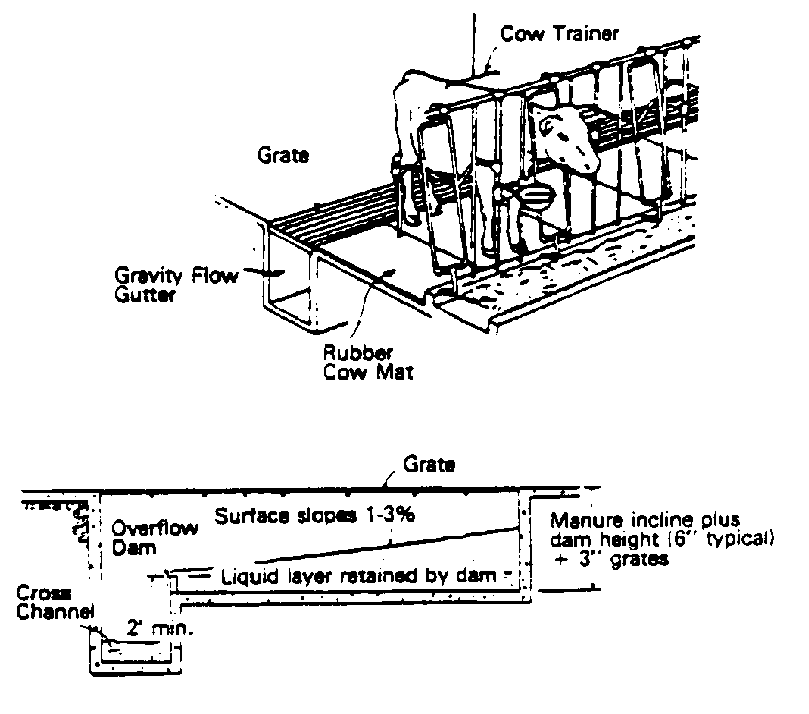 Figure 1. Side Cross Section of a Gravity Flow Gutter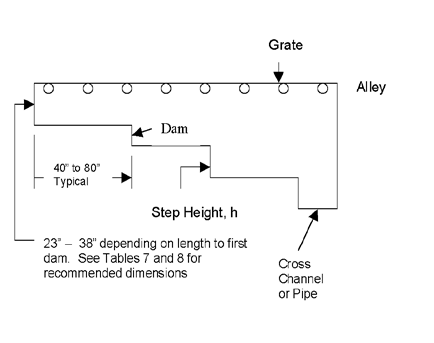 Figure 2. Stepped Gravity Flow Gutter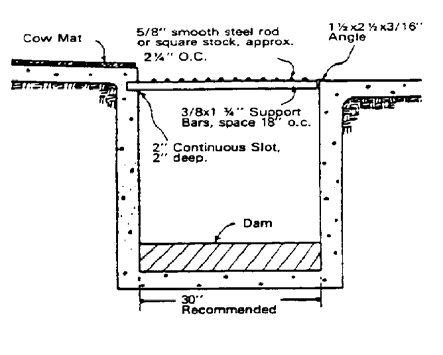 Figure 3. Cross Section of a Typical Gutter and GrateBecause manure moves by its own weight, no mechanical equipment is required to remove it from the barn. Generally the cost of the gutter and cover grates is less than the cost of installing, operating and maintaining a mechanical cleaner.This system is neither a flush gutter, where 115-225 liters (30-60 gallons) of water per cow is needed to remove manure from the gutter, nor is it an under-barn storage that is open to the barn. Rather, it is a conveying channel that carries the manure from behind the cow to the outside storage. The top surface of the slurry has been recorded to move 3 meters (10 feet) per hour.CONSTRUCTION1. Gutter Depth: Gutter depth depends on the length of the gutter and the angle of incline of the manure surface. Design in this guideline assumes the manure surface forms a 3% slope. Most diets form wetter manure, and with no bedding the slope may be 1% less. The bottom should be level so the dam will hold a uniform liquid layer. The maximum depth of the gutter at the endopposite the discharge shall not exceed 138 centimeters (54 inches). In addition, the outlet shall be clear of obstructions.The depth includes an allowance for a 15 centimeters (6 inches) dam and 8 centimeters (3 inches) deep grates.Adding steps may decrease the maximum manure depth. The depth from the bottom of each dam to the bottom of the next level varies depending on the distance between steps. (Refer to Figure2.)Table 6. Slot Size vs. Cattle Age2. Width of Gutters: The bottom of the gutter shall not exceed 91 centimeters (36 inches) in width. A 76 centimeters (30 inches) wide gutter is recommended. The gutter opening may be narrowed to 50-60 centimeters (20-24 inches) in order to reduce the size and costs of grates.3. Overflow Dam: The dam retains a lubricating liquid layer over the channel, which is essential to maintain flow. Typical heights range between 8 and 20 centimeters (3 and 8 inches). Dams, if removable, would facilitate total cleanout, when and if necessary. Concrete, a steel plate, or a plank may be used to construct the dam. Caulking may be needed to seal the dam.Table 7. Gravity Flow Gutter Depth vs. Length for Manure from Lactating Animals4.   Length: A 70 meters (226 feet) long gutter has worked, but typical distances between dams range from 12 to 24 meters (40 to 80 feet). Longer channels must be deeper; hence, they may cost more because they require more concrete and stronger forms.Table 8. Step Height vs. Length forStepped Gravity Flow Gutters5. Grates: Commercial steel grates for stall barns and concrete slats for freestall barns are generally available. Table 7 suggests slot widths. Grates for stall barns are made from round or flat steel stock.6.  Cross  Channel:  The  cross  channel  may  be  constructed  like  the  gutter.  At  least  a  60 centimeters (2 feet) drop from the top of the dam to the bottom of the cross channel is suggested to prevent backup of manure into it. The channel may be extended directly to storage. The slurry should enter the bottom; to prevent storage gases and cold air from returning up the channel. Channel depth, below grade, should be sufficient to prevent freezing.Gravity flow via a concrete, steel or plastic pipe may also be used to transfer manure to the bottom of the outside storage. Pipe as small as 38 centimeters (15 inches) diameter has been used successfully. However, 60 centimeters (24 inches) diameter pipe is recommended.Do not empty channels into large sumps or pits within, or having direct openings into the barn. These  storages  will  produce  gas  and  odors  that  will  be  drawn  into  the  barn  through  the ventilation systems.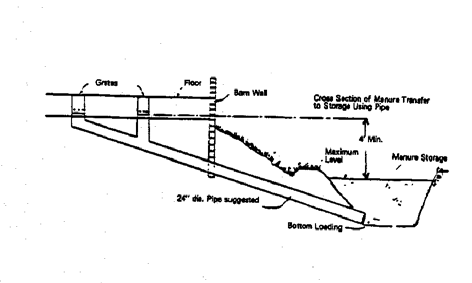 FIGURE 4. Manure Transfer to StorageManagement1. Flooding of Gutters: Prior to stocking the building, fill the gutters with 8-15 centimeters (3-6 inches) of water to start the lubrication layer.2. Bedding Usage: The type and amount of bedding used is important to successful operation. Up to .5 kilograms (1 pound) per lactating animal per day of sawdust, fine cut shavings or peanut hulls still allows the system to work. Some have worked with long straw bedding, but it is not recommended. More bedding or long straw increases manure stiffness and may clog the gutter.Lactating animal mats allow minimum bedding use. Sometimes water may need to be added, depending upon the feed ration and amount of bedding used.3. Wastage and Deposits: Keep feed and hay out of the gutter. Barn lime and soil brought in from outside may settle to the bottom. For this reason, the overflow dam, on some gutters, is removable for clean out. Buildup of solids has not been a problem under normal management, although the gutter will need cleaning if it has not been used for some time. Watch for islands of solids, especially where excess bedding or feed builds up. Cut these islands free of the walls to keep them flowing.4. Cleaning Grates: Grates need cleaning at least weekly and, preferably, daily. A broom connected to a hose makes the job easy.5. Flies and Odors: Flies have caused little or no problems. Biodegradable oil such as mineral oil may be sprayed on the manure surface to control them. Little or no odors have been observed in barns with good ventilation. There is no need to install fans to ventilate the gutters.III. CONVALESCENT (MATERNITY) PENS IN MILKING BARNS AND STABLESWhile the requirement for concrete floors in milking barns and stables is necessary for good sanitation, climatic conditions in some areas of the country has created a need for convalescent (maternity) pens to be located in milking barns and stables.Therefore, convalescent pens may be allowed in the milk barn or stable.  Provided that the following requirements are met:1.   All floors in the production milking facility, with the exception of the convalescent pens, shall be of an impervious surface, with slopes for drainage as currently listed in the regulations.2.   Milk from animals milked in convalescent pens with non-impervious floors shall not enter the distribution system or be sold.3.   Routine milking in pens shall not be allowed.4.   Pens shall be located in a location so as not to contaminate milk holding transfer facilities or water supplies. Convalescent pens cannot be within 15 meters (50 feet) of a well.5.   A minimum of a 15 centimeters (6 inches) curb shall be provided on all exposed sides of the pen(s).6.   Convalescent pens shall be well bedded, clean and dry at all times.7.   No water faucet or drinking fountain shall be located within the curbed area.8.   State sanitarians, at their discretion, may require cleaning and/or reconstruction of such pens, based at intervals as necessary when the pens present a sanitation problem.9.   It is recommended that the number of pens be limited to one (1) per fifty (50) lactating animals.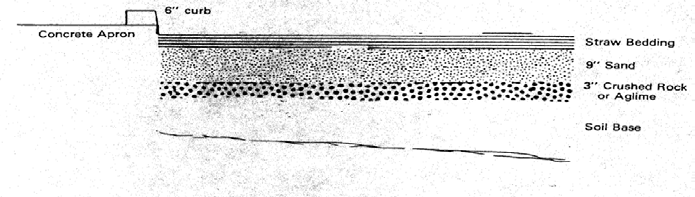 Figure 5. Side Cross Section of a Convalescent PenIV. GUIDELINES FOR CONVENTIONAL STALL BARN WITH GUTTER GRATES OVER LIQUID MANURE STORAGEINTRODUCTIONThe use of liquid manure storage under milking barns can be a cost, labor and energy efficient method for handling dairy animal wastes. This type of system can aid in pollution control and will  provide  a  safe  and  healthy  environment  for  cattle  and  humans  under  the  following guidelines:1.   Plans for the construction of a conventional stall barn, with gutter grates over liquid manure storage, shall be submitted to the Regulatory Agency for approval before work is begun. Upon completion of the work, the builder shall furnish the purchaser with a signed written statement certifying that the system is constructed so as to be in full compliance with these guidelines.2.   The storage capacity of the liquid manure tank shall be for a minimum of nine months.3.   A negative pressure mechanical ventilation system shall be installed to meet the following requirements: (Refer to Figures 6 and 7.)a.   Provide  a  maximum  exhaust  capacity  of  forty  (40)  air  changes  per  hour  from  the occupied area. Of this total, about one-half, twenty (20) air changes per hour shall be considered the cold weather part of the system and shall be exhausted through the manure storage area. The remaining twenty (20) air changes per hour shall be considered the warm weather part of the system and shall be exhausted through the barn walls.b.   Of the twenty (20) air changes exhausted through the manure storage area there shall be a minimum continuous exhaust of four (4) air changes per hour. The additional cold weather capacity of about sixteen (16) air changes per hour shall be thermostatically controlled. All fans exhausting from the manure storage area shall be installed in permanent fan houses built on the exterior wall of the barn and connected directly to the manure storage area. These fans shall be single-speed with a certified delivery rating against 6 millimeters (0.25 of an inch) water gauge static pressure. One (1) pit fan shall operate continuously. Airflow shall be from the occupied area through the gutters. The use of variable-speed fans is prohibited.c.  Fans supplying the additional summer capacity shall be mounted to discharge directly through the barn walls. They may be mounted on the outside of the building and the openings closed with insulated panels in cold weather, or when mounted in the walls be protected with an inside insulated cover to eliminate condensation and frost formation on the shutters and mountings. Warm weather fans are to be located on the same side of the barn as the pit fans. They must have a certified delivery rating against 3 millimeters (0.125 of an inch) water gauge static pressure and should be single speed.d.   All  fans,  except  those  providing  the  minimum  continuous  exhaust  rate  are  to  be controlled by thermostats located away from the barn walls. All pit fans are to be in operation before any of the wall fans are started. An electrical thermal overload device of the proper size shall protect each fan.e.   Calculation Method:  To calculate the fan capacity in cubic feet per minute (cfm) for a particular barn, multiply the length times the width times the average ceiling height, all in feet, to obtain the volume. Divide the volume by fifteen (15) to obtain the minimum continuous capacity of four (4) air changes per hour in cfm (4 x 15 = 60 minutes).W x L x H  = cfm15For Example:  Barn width 36’, length 160’ and average ceiling height 8’-6”. This would be a reasonable size for sixty (60) stalls and two (2) pens. The calculation of the minimum continuous exhaust for this example would be:36 x 160 x 8.5 = 3,264 cfm15Total cold weather capacity of twenty (20) air changes per hour equals five (5) times the minimum capacity: 3,264 x 5 = 16,320 cfm.Use two (2) fans of 3,264 each and two (2) fans of 4,896 cfm each to make up the total. Build two (2) fan houses. Mount one 3,264 cfm and one 4,896 cfm fan in each. Operate one 3,264 cfm fan continuously. Thermostatically control the second 3,264 cfm fan at 4.5ºC (40°F). Control the two (2) larger fans with thermostats set at 6°C (43°F) and 8°C (46°F). Divide the summer capacity of an additional twenty (20) air changes per hour among three (3) fans of5,440 cfm each. Locate these fans in the walls. Control them with thermostats set to 10°C–13°C (50°F–56°F). (Refer to Figure 6 for the approximate locations for all fans.) Fans of the exact calculated capacity are usually unavailable. Always select those having a slightly higher rather than lower capacity.f.   Adequate incoming fresh air, to enable the fan exhaust system to function as designed, shall be provided. A continuous slot inlet with manual adjustment on one (1) side is recommended to provide uniform fresh air distribution throughout the barn. (Refer to Figure7.)  Adjustment of the slot opening opposite the fans is to be done manually for cold and warm weather conditions. Careful construction of the fresh air intake system is essential to the satisfactory performance of the ventilation system.4.   A stand-by generator to supply electric current to the ventilation system, in the event of a power failure, shall be provided.5.   Construction Requirements:a.   The floor system over the pit shall be designed to safely support all animal weight, plus the possibility of a tractor that may be needed to remove a sick or dead animal. Agitating and pumping of the stored manure shall be done through annexes built outside the barn. (Refer to Figures 6 and 7.) Service alley floor and lactating animal stall platforms shall be constructed to drain to the grated gutter tank opening, located between the lactating animal stall and the service alley.b.   Waste water from the milkhouse can be discharged into the pit. Sanitary (toilet) waste shall not be disposed of in the manure storage tank. When wastewater from the milkhouse is discharged into the pit, a drop pipe shall be connected to the discharge line so that the liquid waste will be deposited beneath the surface of the tank contents to prevent turbulence and possible odor production.c.   Grates over the gutters, tank slot openings, shall be of sufficient strength to support all applied loads. A suitable grate design is one using 16 millimeters (0.625 of an inch) smooth steel bars running the length of the open gutter. The distance between the center of the first bar and the vertical face of the stall platform should be 57 millimeters (2.25 inches). The remaining bars should be spaced 63 millimeters (2.5 inches) center-to-center. Support barscrossing the gutters should be 19 millimeters (0.75 of an inch) diameter and spaced 40 centimeters (16 inches) center-to-center.6.   Little or no bedding can be used with this system, rubber mats or equivalent, and lactating animal trainers shall be installed at the time the barn is constructed. Daily cleaning of grates with a stiff broom or scraper is recommended.7.   Other construction criteria and management practices recommended for stall dairy barns should be followed.8.   Requirements for emptying holding tanks:a.   Remove all animals and post signs on all doors that no one is to enter the milking barn during the time the tank is being agitated;b.   All pit fans shall be operating during agitation and emptying;c.   All milkhouse and feed storage area openings, doors, windows, etc., shall be closed; andd.   The milking barn shall remain evacuated by animals and people for at least one (1) hour, after agitation of the holding tank is completed.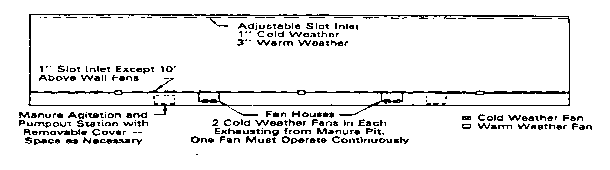 Figure 6. Schematic Diagram Showing Suggested Exhaust Fan Locations for a Typical StallDairy Barn with Gutter Grates Over Liquid Manure Storage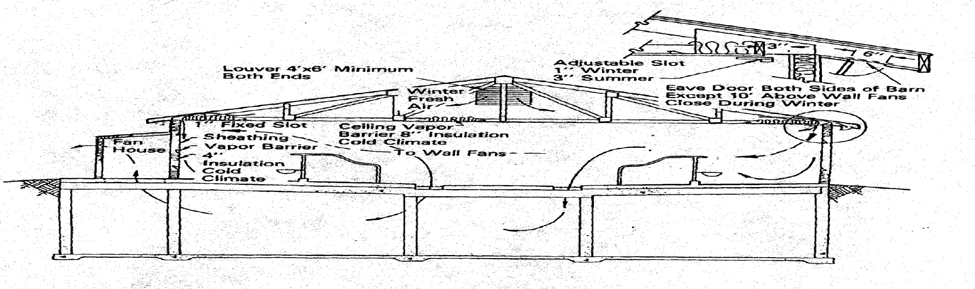 Figure 7. Schematic Diagram Showing General Pattern of Ventilation Air Movement, SlotInlet Design and Fan House for Pit FansV. DAIRY – CONSTRUCTION AND OPERATION MILKING BARN, STABLE OR PARLORNumerous factors, including the size and topography of the farm, the availability of utilities, the condition and disposition of existing buildings, the dairy operator’s ultimate goals for the enterprise, and the operator’s construction budget serve to make each milk producer’s herd housing problems individual and unique.While  there  has  been  a  tendency  for  workers  to  develop  strong  convictions  about  the practicability of given housing or milking systems, there is little doubt that the success or failure of most  dairy farm  operations  may be traced  to  good  or poor planning.  When  the unique problems of each system in its individual applications are given proper consideration, the job of producing clean milk is made easier and compliance with regulations is simplified. For example, operators of barns in which lactating animals are housed and milked will find that efficient ventilation not only reduces condensation but also relieves the problem of dust and mold on walls, ceilings and windows. When window sills are sloped or windows set flush with interior walls in stanchion barns, the accumulation of dust and unwanted miscellaneous items is similarly lessened. Covered recessed light fixtures remain clean longer and are less subject to damage than those projecting from the ceiling.Operators of milking parlor loose-housing systems, on the other hand, will value design features such as mechanically operated doors, which speed up animal traffic, and glazed wall finishes, which  cut  down  the  time  required  for  proper  post-milking  wash-up  of  the  parlor.  Cleaner lactating animals result from proper planning and management of exercise yards and bedded areas. At least 9 square meters (100 square feet) of surfaced yard and not less than 5 square meters (50 square feet) of bedded space are recommended for each animal to be accommodated. Provisions shall also be made for the removal at least daily of manure from exercise yards and traffic lanes. Operators utilizing loose housing have shown considerable interest in free-stall housing. Many workers have concluded that it provides the solution to the problems of unclean lactating animals and excessive bedding demands that have plagued loose housing in past years. Milk producers planning new construction or large-scale changes in existing housing should carefully study its features.Adequate light shall be available in all work areas in the milking barn, stable or parlor. Because many dairy functions are frequently performed after dark, it is important that the required minimum of ten (10) foot-candles (110 lux) of illumination be available from artificial sources. While absolute certainty of compliance with this requirement can only be confirmed by the use of a light meter, experience has shown that milking barns which otherwise meet the standards of this Ordinance will be properly lighted when equipped with one (1) 100-watt bulb (or its fluorescent equal) for each three (3) stanchions or per 3 meters (10 linear feet) of walkway behind each row of lactating animals in face-in barns or between rows of lactating animals in face-out barns. In addition, a smaller number of bulbs, equally spaced, are recommended for feed alleys in front of the lactating animals. When natural light is utilized, a minimum of .37 square meters (4 square feet) of window space for each 5.6 square meters (60 square feet) of floor space is recommended.Construction plans and suggestions for the various systems of animal management are available to the sanitarian and the dairyman from numerous sources, including the USDA, the county extension agent, farm periodicals and the trade associations serving the building supply industry.MILKHOUSEMilkhouses should be large enough to provide adequate space to meet present needs and should take into account the prospect of future expansion. Installed milkhouse equipment should be readily accessible to the operator. Aisles should be at least 76 centimeters (30 inches) wide, with added allowance at the outlets of bulk milk tanks, adjacent to wash-and-rinse vats and where operational conditions warrant. It is especially important that the space available to bulk milk tanks and mechanical cleaning systems be adequate to permit their disassembly, inspection and servicing.Floor drains should not be located under bulk milk tanks unless there is sufficient room for servicing. Floor drains should not be located directly under the outlet of a bulk milk tank. Drains and waste disposal systems should be adequate to drain the volume of water used in rinsing and cleaning.Milkhouses should be well ventilated. Proper ventilation not only avoids the obvious disadvantages of condensation on equipment and walls, it also lengthens the useful life of the building and its equipment. The constant need for renewal of painted surfaces, the repair of wooden fixtures and frames and the removal of algae and mold from walls and ceilings of poorly ventilated milkhouses can represent a continuing expense to the operator.Where possible, windows should be placed to provide cross ventilation. In addition, one (1) or more ceiling vents should be located to receive water vaporizing from wash-and-rinse vats and other sources of evaporative moisture.Glass brick is sometimes substituted for windows in milkhouse construction. In these instances, mechanical ventilation shall be provided. A system affording filtered positive air pressure is recommended over exhaust ventilation, as the latter frequently draws dust, insects, and odors into the milkhouse.The great demand for water under pressure in milkhouse operations has emphasized the importance of protecting plumbing from freezing.  Devices that have proved effective, include the insulation of water lines, the use of wrap-around heat tape, infrared lamps, and thermostatically controlled space heaters.Insulated milkhouses make protection against freezing easier and more economical, and offer the additional advantage of greater comfort for the operator. The factor of personal convenience frequently results in better performance by the operator, with subsequent benefits to milk quality. Automated milking and mechanical cleaning systems of milking equipment has increased the use of hot water in the milkhouse. The following Table indicates the volumes of water required to fill30 meters (100 feet) of pipeline of varying diameters:Since most cleaning installations employ a pre-rinse, followed by wash-and-rinse cycles, thisTable actually represents only one-third (⅓) the usual milking-time demand for heated water.Also, it does not include the “take up” of collecting jars, pumps, rubber parts, etc.Udder washing, bulk milk tank cleaning and similar milkhouse tasks offer additional uses for hot water.Sanitarians should compute the hot water demand of the individual milking systems under their supervision and require that not less than the minimum amount be available at all times. Milk producers should be made aware of the fact that effective cleaning of mechanically cleaned installations is impossible without adequate hot water and should be encouraged to provide a supply which exceeds their expected need.   Such planning avoids emergency shortages and allows for normal expansion of the herd and facilities.Detailed plans for milkhouses, as well as recommendations on hot water needs, insulation, lighting  and  ventilation  are  available  from  power  companies,  building  supply  associations, County Agricultural Extension Agents and State Universities.Refrigeration, electrical or mechanical systems powered by gasoline or diesel engines, have no place in a milkhouse, milking barn, or in any communicating passageway between the milkhouse and milking barn. Such equipment is characteristically given to oil leakage and the discharge of fumes. The space occupied by it is difficult to keep clean and frequently becomes a gathering place for trash and flammable materials. With effective planning, these engines and their accessory equipment can be located, without detriment to their performance, in a separate room or building adjacent to the barn or milkhouse.MILKING METHODSThe goal of a successful milking procedure is to ensure that most dairy animals will be milked quickly, gently and completely, under conditions that optimize udder health and result in the production of milk with a low bacteria count and somatic cell count.3-A Accepted Practices for the Design, Fabrication, and Installation of Milking and Milk Handling Equipment, Number 606-##, provides guidance on performance and information requirements and certain dimensional requirements for satisfactory functioning of milking equipment  for  milking  and  cleaning.  Methods  for  milking  equipment  testing  to  ensure compliance with this Accepted Practice are presented in the NMC guidelines Procedures for Evaluating Vacuum Levels and Air Flow in Milking Systems.Suggested milking procedures to minimize the risk of mastitis and to enhance the quality of milk are presented in the NMC publication Current Concepts of Bovine Mastitis and the NMC factsheet Recommended Milking Procedures.REVERSE FLUSH SYSTEMSSystems are acceptable if they are designed, installed, and operated in accordance with the following parameters for reverse flush systems:1.   All product-contact surfaces shall conform to the construction criteria of Item 9r of thisOrdinance.2.   An intervening break to the atmosphere shall be provided between the water and/or chemical solution and the milk and/or milk product-contact surfaces at all times.3.   If a pre-rinse cycle is used it shall be with safe water.4.   The system shall provide for:a.   A chemical solution cycle with a chemical solution complying with the provisions ofAppendix F. of this Ordinance;b.   The chemical solution strength shall be limited to that strength necessary to accomplish its intended effect and shall not leave a significant residual in the milk;c.   A post-rinse cycle with safe water. The use of treated water to prevent psychrophilic microorganism contamination should be considered; andd.   A  drain  cycle  with  sufficient  time  to  drain  or  remove  all  moisture  from  the product-contact surfaces of the reverse flush system.5.   When air under pressure is used in contact with product or solution-contact surfaces, it shall comply with the requirements for air under pressure contained in Item 14r of this Ordinance, provided that an exception to the piping requirement for the air piping downstream from the terminal filter may be granted when:a.   The piping is used only for filtered air;b.   At least one (1) access point is available to determine cleanliness of the air piping; andc.   The  piping  is  of  a  smooth,  non-absorbent,  corrosion-resistant,  non-toxic  material, including any adhesives used in joints.In some installations, a check-valve may be required to prevent water and/or chemical solution from entering these air lines.DRUG RESIDUE AVOIDANCE CONTROL MEASURESAnimal identification and record keeping are critical for avoiding milk drug residues. Producers should establish systems to ensure that animal drugs are used properly and be able to provide evidence that adequate control over the administration of drugs to prevent residues in milk and/or meat has been implemented. These control systems should accomplish the following objectives:1.   Lactating animals treated with medicinal agents are:a.   Identified, i.e., leg bands, chalk marks, etc.; and/or b.   Segregated; orc.   Other means provided to preclude the adulteration of milk offered for sale.2.   Treatment Records include the following information:a.   Identity of the animal(s) treated;b.   Date(s) of treatment;c.   Drug(s) or other chemicals administered;d.   Dosage administered;e.   Milk discard time; andf.	Withdrawal time prior to slaughter, even if zero.NOTE: Records may consist of paper and file folders, card files, appointment book-type calendars, monthly paper calendars, chalk boards (temporary records), electronic computer records, etc.3.   Maintenance  of  Records:  The  proper  use  or  misuse  of  some  animal  drugs  may  cause prolonged residues in milk (4 to 45 days) and meat (18 to 24 months). Verification of drug treatment records may be necessary in the event of an investigation or trace back by the industry or Regulatory Agency to identify specific treated animal(s) that may be related to a milk or dairy beef residue. Producers should maintain all treatment records for a minimum of two (2) years inthe event of a need to trace back or follow up on a confirmed milk or meat residue.4.  Quarantine/segregation of treated animals or other means to preclude the sale of milk or offering of treated animals for sale for slaughter prior to the end of the prescribed withdrawal time.5.   Education of all farm personnel involved in treating animals on proper drug use and methods to avoid marketing adulterated milk or meat for human food.INSECT AND RODENT CONTROLThe complete elimination of flies from the farm premises is practically unattainable. However, a major reduction of fly infestation is obtainable by the dairy farm operator who conscientiously follows a sustained program of sanitation, screening and the proper use of insecticides.The milk producer or milk plant operator must be continually aware of the potential hazard to people and animals which is inherent in most pesticides, including insecticides and rodenticides. It is important that they employ only those insecticides and rodenticides that are recommended by competent authority for the insect and rodent problems they seek to overcome, and that they follow implicitly the manufacturer’s label directions for their use. Questions on the use of pesticides should be referred to the appropriate Regulatory Agency and/or County Agricultural Extension Agent.Intermittent, time release, high-pressure insect fogging or spraying systems shall be installed and operated in accordance with the following guidelines:1.   The insecticide shall be registered with the EPA.2.   The label on the insecticide container shall specify that the insecticide may be used on dairy farms and in milking areas.3.   The label shall contain adequate instructions for the safe use of the insecticide.4.   The insecticide shall be designated for use in an intermittent, time release, high-pressure insect fogging system and used in accordance with the labeling directions.5.   The container, tank or barrel of concentrated insecticide or use solution and the pumping or pressurizing equipment shall not be located in the milkhouse.6.   Nozzles, which would emit, spray or fog the insecticide shall not be located in the milkhouse.7.   Nozzles shall be located, positioned and operated so that they will not spray, fog, drip or drain any insecticide on milk pipeline and return solution line openings, milking machine appurtenances, including milk claws, inflations, flow sensors and interconnecting flexible milk tubing, milk receivers or releasers, milk pumps, weigh jars, milk measuring equipment or over any area where milk is poured, strained or transferred.8.   Nozzles shall be located, positioned and operated so that they will not contaminate any feed or water.9.   The fogging or spraying systems, which have nozzles located in the milking barn or parlor, shall not be operated during milking. In addition, the system shall not operate during the washing and sanitizing of milking equipment in a milking barn or parlor. This may be accomplished by inter-wiring the system so that it will not operate when the vacuum pump is operating or by a master cut-off switch with a conspicuously posted sign warning the operator that the switch shall be turned off while milking and cleaning and sanitizing.10. The fogging or spraying system shall operate so that only the amount of insecticide necessary to  accomplish  the  intended  purpose  of  reducing  fly  and  other  insect  populations  is  used.Excessive insecticide, which leaves a film on exposed walls, floors, and equipment, should be considered a violation of Item 19r of this Ordinance.11. These systems should be considered an adjunct to and not a replacement for good sanitary practices of proper manure removal and disposal to adequately control fly and other insect breeding on dairy farms.Effective rodent control, like insect control, is dependent on sanitation for much of its success. The careful elimination of trash and woodpiles; the rodent-proofing of feed bins, corn cribs and similar structures; the prompt removal of spilled feed and manure to places of ultimate disposition; and the deliberate elimination of protected harborage areas in farm buildings, all tend to discourage rodents near the dairy farm. Such a program, also pays excellent dividends in feed savings, lowered maintenance costs for farm buildings, reduced fire hazards and lessened risk of disease outbreaks among farm animals.Anticoagulant poisons, Warfarin, Fumarin, etc. have offered improved means of controlling rodents on the farm. Used according to directions, and with due precaution against their consumption by domestic animals, these chemicals should keep the rodent population in check while additional preventive programs are instituted.REFERENCESBates,  D.  W.  How  to  Plan  Your  Dairy  Stall  Barn,  M-132  (Revised  1972)  University  ofMinnesota.Midwest Plan Service, Ames, Iowa, Plan No. 72327, Dairy Barn, 60 Tie Stalls, Gable Roof, Liquid Manure 1974.Bates, D. W. and J. F. Anderson, 1979. Calculation of Ventilation Needs for Confined Cattle,  J. of the American Veterinary Medical Association 1979.Midwest Plan Service, Ames, Iowa, Dairy Housing and Equipment Handbook 1985.APPENDIX D.  STANDARDS FOR WATER SOURCESThe Grade “A” PMO, formal FDA interpretations of the Grade “A” PMO and other written USPHS/FDA opinions shall be used in evaluating the acceptability of individual water supplies and water system construction requirements at dairy farms, milk plants, and single-service containers and/or closures manufacturing facilities.The applicable Government Water Control Authority requirements, which are less stringent than the Grade “A” PMO, shall be superseded by the Grade “A” PMO. The applicable Government Water Control Authority requirements, which are more strict than the Grade “A” PMO, shall not be considered in determining the acceptability of water supplies during ratings, check ratings, single-service listing certifications and audits. For example, the Grade “A” PMO requires a satisfactory farm water sample every three (3) years. If State law required such samples to be taken annually, a SRO conducting a sanitation rating, which includes that farm, will give that farm full credit for water sample frequency, if the Grade “A” PMO three (3) year requirement is met, even though, the State required annual frequency is not met.Supplies  other  than  individual  water  supplies,  which  have  been  approved  as  safe  by  the applicable Government Water Control Authority, shall be considered to be acceptable sources as provided in Section 7. of this Ordinance for Grade “A” inspections, as well as for all other IMS purposes without further inspection of the spring, well or reservoir treatment facility(ies), testing records, etc.I. LOCATION OF WATER SOURCES DISTANCE FROM SOURCES OF CONTAMINATIONSAll ground water sources should be located a safe distance from sources of contamination. In cases where sources are severely limited; however, a ground water aquifer that might become contaminated may be considered for a water supply, if treatment is provided. After a decision has been made to locate a water source in an area, it is necessary to determine the distance the source should be placed from the origin of contamination and the direction of water movement. A determination of a safe distance is based on specific local factors described in the following Section on SANITARY SURVEY.Because many factors affect the determination of “safe” distances between ground water supplies and sources of pollution, it is impractical to set fixed distances. Where insufficient information is available to determine the “safe” distance, the distance should be the maximum that economics, land ownership, geology and topography will permit. It should be noted that the direction of ground water flow does not always follow the slope of the land surface. A person with sufficient training and experience to evaluate all of the factors involved should inspect each installation. Since the safety of a ground water source depends primarily on considerations of good well construction and geology, these factors should be the guides in determining safe distances for different situations. The following criteria apply only to properly constructed wells, as described in this Appendix. There is no safe distance for a poorly constructed well.When a properly constructed well penetrates an unconsolidated formation, with good filtering properties, and when the aquifer itself is separated from sources of contamination by similar materials, research and experience have demonstrated that 15 meters (50 feet) is an adequate distance separating the two. Lesser distances should be accepted, only after a comprehensive sanitary survey, conducted by qualified applicable Government Water Control AuthorityOfficials, has determined such lesser distances are both necessary and safe.If it is proposed to install a properly constructed well in formations of unknown character, the applicable Government Agency should be consulted.When wells must be constructed in consolidated formations, extra care should always be taken in the location of the well and in setting “safe” distances, since pollutants have been known to travel  great  distances  in  such  formations.  The  owner  should  request  assistance  from  the applicable Government Agency.The following Table is offered as a guide in determining acceptable distances of a well from sources of contamination:Table 10. Distance of a Well from Sources of ContaminationEVALUATING CONTAMINATION THREATS TO WELLSConditions unfavorable to the control of contamination and that may require specifying greater distances between a well and sources of contamination are:1.   Nature of the Contaminant: Human and animal excreta and toxic chemical wastes are serious health hazards. Salts, detergents and other substances that dissolve in water can mix with ground water and travel with it. They are not ordinarily removed by natural filtration.2.   Deeper Disposal: Cesspools, dry wells, disposal and waste injection wells and deep leaching pits that reach aquifers or reduce the amount of filtering earth materials between the wastes and the aquifer increase the danger of contamination.3.   Limited Filtration: When earth materials surrounding the well and overlying the aquifer are too coarse to provide effective filtration, as in limestone, coarse gravel, etc., or when they form a layer too thin, the risk of contamination is increased.4.   The  Aquifer:  When  the  materials  of  the  aquifer  itself  are  too  coarse  to  provide  good filtration,  as  in  limestone,  fractured  rock,  etc.,  contaminants  entering  the  aquifer  through outcrops or excavations may travel great distances. It is especially important in such cases to know the direction of ground water flow and whether there are outcrops of the formation, or excavations reaching it, “upstream” and close enough to be a threat.5.   Volume of Waste Discharged: Since greater volumes of wastes discharged and reaching anaquifer can significantly change the slope of the water table and the direction of ground water flow, it is obvious that heavier discharges can increase the threat of contamination.6.   Contact Surface: When pits and channels are designed and constructed to increase the rate of absorption, as in septic tank leaching systems, cesspools and leaching pits, more separation from the water source will be needed than when tight sewer lines or waste pipes are used.7. Concentration of Contamination Sources: The existence of more than one source of contamination, contributing to the general area, increases the total pollution load and, consequently, the danger of contamination.SANITARY SURVEYThe importance of a sanitary survey of water sources cannot be overemphasized. With a new supply, the sanitary survey should be made in conjunction with the collection of initial engineering data, covering the development of a given source and its capacity to meet existing and future needs. The sanitary survey should include the detection of all health hazards and the assessment of their present and future importance. Persons trained and competent in public health engineering and the epidemiology of waterborne diseases should conduct the sanitary survey. In the case of an existing supply, the sanitary survey should be made at a frequency compatible with the control of the health hazards and the maintenance of a good sanitary quality. The information furnished by the sanitary survey is essential to complete the interpretation of bacteriological and frequently the chemical data. This information should always accompany the laboratory findings. The following outline covers the essential factors that should be investigated or considered in a sanitary survey. Not all of the Items are pertinent to any one (1) supply and, in some cases; Items not in the list would be important additions to the survey list.Ground Water Supplies:1.   Character of local geology and slope of ground surface.2.   Nature of soil and underlying porous strata; whether clay, sand, gravel, rock (especially porous limestone); coarseness of sand or gravel; thickness of water-bearing stratum; and depth to water table and location; and log and construction details of local wells in use and abandoned.3. Slope of water table, preferably determined from observational wells or as indicated, presumptively, but not certainly, by the slope of ground surface.4.   Extent of drainage area likely to contribute water to the supply.5.   Nature, distance and direction of local sources of pollution.6.   Possibility of surface-drainage water entering the supply and of wells becoming flooded and methods of protection.7.   Methods used for protecting the supply against pollution by means of sewage treatment, waste disposal and the like.8.   Well Construction:a.   Total depth of well.b.   Casing: Diameter; wall thickness; material; and lengths from surface.c.   Screen or Perforations: Diameter; material; construction; locations; and lengths.d.   Formation  Seal:	Material,  cement,  sand,  bentonite,  etc.;  depth  intervals;  annular thickness; and method of placement.9.   Protection of Well at Top:  Presence of sanitary well seal; casing height above ground floor or flood level; protection of well vent; and protection of well from erosion and animals.10. Pump-house Construction: Floors, drains, etc.; capacity of pumps; and draw-down whenpumps are in operation.11. Availability of an Unsafe Supply: Usable in place of normal supply, hence involving danger to the public health.12. Disinfection Equipment: Supervision; test kits or other types of laboratory control.Surface Water Supplies:1.   Nature of Surface Geology:  Character of soils and rocks.2.   Character of Vegetation: Forests; cultivated and irrigated land; including salinity, effect on irrigation water, etc.3.   Population and sewered population per square mile of catchment area.4.   Methods of sewage disposal, whether by diversion from watershed or by treatment.5.   Character and efficiency of sewage-treatment works on watershed.6.   Proximity of sources of fecal pollution to intake of water supply.7.   Proximity, sources and character of industrial wastes, oil field brines, acid mine waters, etc.8.   Adequacy of supply as to quantity.9.   For Lake or Reservoir Supplies: Wind direction and velocity data; drift of pollution; sunshine data; and algae.10. Character and Quality of Raw Water: Coliform organisms (Most Probable Number (MPN));algae; turbidity; color; and objectionable mineral constituents.11. Nominal period of detention in reservoirs or storage basin.12. Probable minimum time required for water to flow from sources of pollution to reservoir and through reservoir intake.13. Shape of reservoir, with reference to possible currents of water, induced by wind or reservoir discharge, from inlet to water supply intake.14. Protective measures in connection with the use of watershed to control fishing, boating, landing of airplanes, swimming, wading, ice cutting and permitting animals on marginal shore areas and in or upon the water, etc.15. Efficiency and constancy of policing.16. Treatment of Water:  Kind and adequacy of equipment; duplication of parts; effectiveness of treatment;  adequacy  of  supervision  and  testing;  contact  period  after  disinfection;  and  free chlorine residuals carried.17. Pumping Facilities:  Pump-house; pump capacity; standby units; and storage facilities.II. CONSTRUCTIONSANITARY CONSTRUCTION OF WELLSThe penetration of a water-bearing formation by a well provides a direct route for possible contamination of the ground water. Although there are different types of wells and well construction, there are basic sanitary aspects that shall be considered and followed:1.   The annular space outside the casing shall be filled with a watertight cement grout or puddled clay from a point just below the frost line or deepest level of excavation near the well to as deep as necessary to prevent entry of contaminated water.2.   For artesian aquifers, the casing shall be sealed into the overlying impermeable formations so as to retain the artesian pressure.3.   When a water-bearing formation containing water of poor quality is penetrated, the formationshall be sealed off to prevent the infiltration of water into the well and aquifer.4.   A sanitary well seal, with an approved vent, shall be installed at the top of the well casing to prevent the entrance of contaminated water or other objectionable material.Well Casing or Lining: All that part of the suction pipe or drop pipe of any well within 3 meters (10 feet) of and below the ground surface shall be surrounded by a watertight casing pipe extending above the ground, platform or floor surface, as the case maybe, and covered at the top as herein provided. The casing of every well shall terminate above the ground level; the annular space outside the casing shall be filled with a watertight cement grout or clay, with similar sealing properties, from the surface to a minimum of 3 meters (10 feet) below the ground surface. A dug well, in lieu of a casing pipe, may be provided with a substantial watertight lining of concrete, vitrified tile with outer concrete lining, or other suitable material. Such lining shall extend at least 3 meters (10 feet) below the surface and shall extend up to the well platform or pump room floor with a watertight connection. In such case, the platform or floor shall have a suitable sleeve pipe, surrounding the suction pipe or drop pipe, and projecting above as herein provided for a casing pipe.Well Covers and Seals: Every well shall be provided with an overlapping, tight-fitting cover at the top of the casing or pipe sleeve to prevent contaminated water or other material from entering the well.The sanitary well seal, in a well exposed to possible flooding, shall be either watertight or elevated at least .6 meters (2 feet) above the highest known flood level. When it is expected that a well seal may become flooded, it shall be watertight and equipped with a vent line, whose opening to the atmosphere, is at least .6 meters (2 feet) above the highest known flood level.The seal in a well not exposed to possible flooding shall be either watertight, with an approved vent line, or self-draining, with an overlapping and downward flange. If the seal is of the self- draining, non-watertight, type, all openings in the cover should be either watertight or flanged upward and provided with overlapping, downward flanged covers.Some pump and power units have closed bases that effectively seal the upper terminal of the well casing. When the unit is the open type, or when it is located at the side, as with some jet and suction pump type installations, it is especially important that a sanitary well seal be used. There are several acceptable designs consisting of an expandable neoprene gasket, compressed between two (2) steel plates. They are easily installed and removed for well servicing. Pump and water well suppliers normally stock sanitary well seals.If the pump is not installed immediately after well drilling and placement of the casing, the top of the casing should be closed with a metal cap screwed or tack welded into place, or covered with a sanitary well seal.For large diameter wells, such as dug wells, it would be difficult to provide a sanitary well seal, consequently, a reinforced concrete slab, overlapping the casing and sealed to it with a flexible seal and/or rubber gasket, should be installed. The annular space outside the casing should first be filed with suitable grouting or sealing materials, i.e., cement, clay, or fine sand.A well slab alone is not an effective sanitary defense, since it can be undermined by burrowing animals and insects, cracked from settlement or frost heave or broken by vehicles and vibrating machinery. The cement grout formation seal is far more effective. It is recognized however, that there are situations that call for a concrete slab or floor around the well casing to facilitate cleaning and improve appearance. When such a floor is necessary, it shall be placed only after the formation seal and the pit-less installation have been inspected.Well covers and pump platforms shall be elevated above the adjacent finished ground level. Pump room floors shall be constructed of reinforced, watertight concrete and carefully leveled or sloped away from the well, so that surface and wastewater cannot stand near the well. The minimum thickness of such a slab or floor shall be 10 centimeters (4 inches). Concrete slabs or floors shall be poured separately from the cement formation seal and when the threat of freezing exists, insulated from it and the well casing by a plastic or mastic coating or sleeve to prevent bonding of the concrete to either.All water wells shall be readily accessible at the top for inspection, servicing and testing. This requires that any structure over the well be easily removable to provide full, unobstructed access for well servicing equipment. The so-called “buried seal,” with the well cover buried under several meters (yards) of earth, is unacceptable because:1.   It discourages periodic inspection and preventive maintenance;2.   It makes severe contamination during pump servicing and well repair more likely;3.   Any well servicing is more expensive; and4.   Excavation to expose the top of the well increases the risk of damage to the well, the cover, the vent and the electrical connections.Well Pits and Drainage: Because of the pollution hazards involved, the well head, well casing, pump, pumping machinery, valve connected with the suction pump or exposed suction pipe shall not be permitted in any pit, room or space extending below ground level, or in any room or space above the ground, which is walled-in or otherwise enclosed, so that it does not have free drainage by gravity to the surface of the ground. Provided, that a dug well properly constructed, lined and covered, as herein prescribed, shall not be construed to be a pit. Provided further, that pumping equipment and appurtenances may be located in a residential basement, which is not subject to flooding. And provided further, that in the case of existing water supplies which otherwise comply with the applicable requirements of this Appendix, pit installations may be accepted, under the following conditions, when permitted by the applicable Government Water Control Authority:1.   Pits shall be of watertight construction, with walls extending at least 15 centimeters (6 inches) above the established ground surface at all points.2.   Pits shall be provided with a watertight, concrete floor, sloping to a drain which discharges to the ground surface at a lower elevation than the pit, and preferably at least 9 meters (30 feet) from it; or if this should be impossible, to a watertight, concrete sump, in the pit, equipped with a sump-pump discharging to the ground surface, preferably at least 9 meters (30 feet) from the pit.3.   Pits shall be provided with a concrete base for pumps or pumping machinery, so that such units shall be located at least 30 centimeters (12 inches) above the floor of the pit.4.   Pits shall be provided with a watertight housing or cover in all cases.5.   If inspection should reveal that these conditions are not being properly maintained, the supply shall be disapproved.NOTE: The Grade “A” PMO permits the acceptance of pit installations on existing water supplies but prohibits the installation of well pits on new water supplies. For well pits, “existing water supplies”, are those, which were in use by a producer at the time they applied for a Grade “A” permit. Therefore, pit installations, which meet the above criteria, would be acceptable. Changes in construction and extensive alterations of an existing water supply that does not affectthe physical structure of the well pit does not require elimination of the well pit.Manholes: Manholes may be provided on dug wells, reservoirs, tanks and other similar features of water supplies. A manhole, if installed, shall be provided with a curb, the top of which extends at least 10 centimeters (4 inches) above the slab and shall be equipped, where necessary for physical protection, with a locked or bolted overlapping watertight cover. The sides of which extend downward at least 5 centimeters (2 inches). The covers shall be kept closed at all times, except when it may be necessary to open the manhole.Vent Opening: Any reservoir, well, tank or other structure containing water for the dairy water supply may be provided with vents, overflows, or water-level control gauges, which shall be so constructed as to prevent the entrance of birds, insects, dust, rodents or contaminating material of any kind. Openings on vents shall be not less than 46 centimeters (18 inches) above the floor of a pump room, or above the roof or cover of a reservoir. Vent openings on other structures shall be at least 46 centimeters (18 inches) above the surface on which the vents are located. Vent openings shall be turned down and screened with corrosion-resistant screen of not less than 16 x20 mesh. Overflow outlets shall discharge above and not less than 15 centimeters (6 inches) from a roof, roof drain, floor, and floor drain or over an open water-supplied fixture. The overflow outlet shall be covered by a corrosion-resistant screen of not less than 16 x 20 mesh and by 0.6 centimeters (0.25 of an inch) hardware cloth, or shall terminate in a horizontal angle seat check- valve.DEVELOPMENT OF SPRINGSThere are two (2) general requirements necessary in the development of a spring, used as a source of domestic water:1.   Selection of a spring with adequate capacity to provide the required quantity and quality of water for its intended use throughout the year.2.   Protection of the sanitary quality of the spring. The measures taken to develop a spring shall be tailored to its geological conditions and sources.The features of a spring encasement are the following:1.   An open-bottom, watertight basin intercepting the source, which extends to bedrock or a system of collection pipes and a storage tank;2.   A cover that prevents the entrance of surface drainage or debris into the storage tank;3.   Provisions for the cleanout and emptying of the tank contents;4.   Provision for overflow; and5.   A connection to the distribution system or auxiliary supply. (Refer to Figure 17.)A tank is usually constructed in place with reinforced concrete, of such dimensions, as to enclose or intercept as much of the spring as possible. When a spring is located on a hillside, the downhill wall and sides are extended to bedrock or to a depth that will insure maintenance of an adequate water level in the tank. Supplementary cutoff walls, of concrete or impermeable clay, extending laterally from the tank may be used to assist in controlling the water table in the locality of the tank. The lower portion of the uphill wall of the tank can be constructed of stone, brick or other material, so placed that water may move freely into the tank from the formation.Backfill of graded gravel and sand will aid in restricting movement of fine material from the formation toward the tank.The tank cover shall be cast in place to insure a good fit. Forms should be designed to allow for shrinkage of concrete and expansion of form lumber. The cover shall extend down over the top edge of the tank at least 5 centimeters (2 inches). The tank cover shall be heavy enough so that it cannot be dislodged by children and shall be equipped for locking.A drainpipe with an exterior valve shall be placed close to the wall of the tank, near the bottom. The pipe shall extend horizontally so as to clear the normal ground level at the point of discharge by at least 15 centimeters (6 inches). The discharge end of the pipe shall be screened to prevent the entrance of rodents and insects.The overflow is usually placed slightly below the maximum water-level elevation and screened. A drain apron of rock shall be provided to prevent soil erosion at the point of overflow discharge. The supply outlet, from the developed spring, shall be located at least 15 centimeters (6 inches) above the drain outlet and properly screened. Care shall be taken in casting pipes into the walls of the tank to insure a good bond with the concrete and freedom from honeycombs around the pipes.SANITARY PROTECTION OF SPRINGSSprings usually become contaminated when barnyards, sewers, septic tanks, cesspools or other sources of pollution are located on higher adjacent land.  In limestone formations however, contaminated material frequently enters the water-bearing channels through sinkholes or other large openings and may be carried along with ground water for long distances. Similarly, if material from such sources of contamination finds access to the tubular channels in glacial drift, this water may retain its contamination for long periods of time and for long distances.The following precautionary measures will help to insure developed spring water of consistently high quality:1.   Provide for the removal of surface drainage from the site. A surface drainage ditch shall be located uphill from the source so as to intercept surface-water runoff and carry it away from the source. Location of the ditch and the points at which the water should be discharged are a matter of  judgment.  Criteria  used  should  include  the  topography,  the  subsurface  geology,  land ownership and land use.2.  Construct a fence to prevent entry of livestock.   Its location should be guided by the considerations mentioned in Item 1. The fence shall exclude livestock from the surface-water drainage system at all points uphill from the source.3.   Provide for access to the tank for maintenance, but prevent removal of the cover by a suitable locking device.4.   Monitor the quality of the spring water with periodic checks for contamination. A marked increase in turbidity or flow after a rainstorm is a good indication that surface runoff is reaching the spring.SURFACE WATERThe selection and use of surface water sources, for individual water supply systems, require consideration of additional factors not usually associated with ground water sources. When small streams, open ponds, lakes or open reservoirs must be used as sources of a water supply, thedanger of contamination and the consequent spread of enteric diseases, such as typhoid fever and dysentery are increased. As a rule, surface water shall be used only when ground water sources are not available or are inadequate. Clear water is not always safe, and the old saying that running water “purifies itself”, to drinking water quality, within a stated distance is false.The physical and bacteriological contamination of surface water makes it necessary to regard such sources of supply as unsafe for domestic use, unless reliable treatment, including filtration and disinfection, is provided.The treatment of surface water to insure a constant, safe supply requires diligent attention to operation and maintenance by the owner of the system.When ground water sources are limited, consideration shall be given to their development for domestic purposes only. Surface water sources can then provide water needed for stock and poultry watering, gardening, fire-fighting and similar purposes. Treatment of surface water, used for livestock, is not generally considered essential. There is however, a trend to provide stock and poultry drinking water that is free from bacterial contamination and certain chemical elements.Where the final resort must be made to surface water for all uses, a wide variety of sources, including farm ponds, lakes, streams and the roof runoff of buildings may be considered. These sources are regarded, without exception, to be contaminated, and their use cannot be condoned unless an individually tailored treatment process can be used, which will make them safe and satisfactory.  Such  treatment  may  include  aeration  and  the  use  of  suitable  filtration  or precipitation devices to remove suspended matter, in addition to routine full-time disinfection. The milk producer and/or milk plant operator, who is considering surface sources of water for milking, milkhouse and milk plant, receiving station and/or transfer station operations shall receive the advance approval of the Regulatory Agency and shall comply with all applicable requirements of the applicable Government Water Control Authority on the construction, protection and treatment of the chosen supply.NOTE: The EPA publishes a document entitled Manual of Individual Water Supply Systems that is an excellent source of detailed information on the development, construction and operation of individual water systems and also contains a suggested well-drilling code.III. DISINFECTION OF WATER SOURCESAll newly constructed or newly repaired wells shall be disinfected to counteract contamination introduced during construction or repair. Every well shall be disinfected immediately after construction or repair and flushed prior to bacteriological testing.An effective and economical method of disinfecting wells and appurtenances is the use of calcium hypochlorite containing approximately seventy percent (70%) available chlorine.This chemical can be purchased in granular form at hardware stores, swimming pool equipment supply outlets or chemical supply houses.When used in the disinfection of wells, calcium hypochlorite should be added in sufficient amounts to provide a dosage of approximately 50 mg. available chlorine per liter (50mg/L) in the well water. This concentration is roughly equivalent to a mixture of 1 gram (0.03 ounce) of dry chemical per 13.5 liters (3.56 gallons) of water to be disinfected. A stock solution of disinfectant may be prepared by mixing 30 grams (1 ounce) of high-test hypochlorite with 1.9 liters (2 quarts) of water. Mixing is facilitated if a small amount of the water is first added to the granular calcium hypochlorite and stirred to a smooth watery paste free of lumps. The stock solutionshould be stirred thoroughly for ten (10) to fifteen (15) minutes. The inert ingredients should then be allowed to settle. The liquid containing the chlorine should be used and the inert material discarded. Each 1.9 liters (2 quarts) of stock solution will provide a concentration of approximately 50 mg/L when added to 378 liters (100 gallons) of water. The solution should be prepared in a clean utensil. The use of metal containers should be avoided, as they are corroded by strong chlorine solutions. Crockery, glass or rubber lined containers are recommended.Where small quantities of disinfectant are required and a scale is not available, the material can be measured with a spoon. A heaping tablespoonful of granular calcium hypochlorite weighs approximately 14 grams (½ ounce).When calcium hypochlorite is not available, other sources of available chlorine such as sodium hypochlorite (12-15% of volume) can be used. Sodium hypochlorite, which is also commonly available as liquid household bleach with 5.25% available chlorine, can be diluted with two (2) parts of water to produce the stock solution. 1.9 liters (2 quarts) of this solution can be used for disinfecting 378 liters (100 gallons) of water.Stock solutions of chlorine in any form will deteriorate rapidly unless properly stored. Dark glass or plastic bottles with airtight caps are recommended. Bottles containing solution should be kept in a cool place and protected from direct sunlight. If proper storage facilities are not available, the solution should always be prepared fresh, immediately before use.Complete information concerning the test for residual chlorine is included in the latest edition of Standard Methods for the Examination of Water and Wastewater (SMEWW), published by the American Public Health Association.DUG WELLSAfter the casing or lining has been completed, follow the procedure outlined below:1.   Remove all equipment and materials that will not form a permanent part of the completed structure.2.   Using a stiff broom or brush, wash the interior walls of the casing or lining with a strong solution (100 mg/L of chlorine) to insure thorough cleaning and sanitizing.3.   Place the cover over the well and pour the required amount of chlorine solution into the well through the manhole or pipe opening just before inserting the pump cylinder and drop- pipe assembly. The chlorine solution should be distributed over as much of the surface of the water as possible to obtain proper diffusion of the chemical through the water hose or pipeline, as the line is being alternately raised and lowered. This method should be followed whenever possible.4.   Wash the exterior surface of the pump cylinder and drop pipe, with the chlorine solution, as the assembly is being lowered into the well.5.   After the pump has been set in position, pump water from the well and through the entire water distribution system to the milkhouse until a strong odor of chlorine is noted.6.   Allow the chlorine solution to remain in the well for at least twenty-four (24) hours.7.  After twenty-four (24) hours or more have lapsed, flush the well to remove all traces of chlorine.DRILLED, DRIVEN, AND BORED WELLSAfter the casing or lining has been completed, follow the procedure outlined below:1.   Remove all equipment and materials that will not form a permanent part of the completed structure.2.   When the well is being tested for yield, the test pump should be operated until the well water is clear and as free from turbidity as possible.3.   After the testing equipment has been removed, slowly pour the required amount of chlorine solution into the well just before installing the permanent pumping equipment. Diffusion of the chemical with the well water may be facilitated as previously described.4.   Wash the exterior surface of the pump cylinder and drop pipe with chlorine solution as the assembly is being lowered into the well.5.   After the pump has been set in position, operate the pump until the water, discharged through the entire distribution system to waste, has a distinct odor of chlorine. Repeat this procedure a few times, at one (1) hour intervals, to insure complete circulation of the chlorine solution through the column of water in the well and the pumping equipment.6.   Allow the chlorine solution to remain in the well for at least twenty-four (24) hours.7.  After twenty-four (24) hours or more have elapsed, flush the well to remove all traces of chlorine. The pump should be operated until water discharged to waste is free from the chlorine odor.In the case of deep wells having a high water level, it may be necessary to resort to special methods of introducing the disinfecting agent into the well so as to insure proper diffusion of chlorine throughout the well. The following method is suggested:Place the granulated calcium hypochlorite in a short section of pipe capped at both ends. A number of small holes should be drilled through each cap or into the sides of the pipe. One (1) of the caps should be fitted with an eye to facilitate attachment of a suitable cable. The disinfecting agent is distributed when the pipe section is lowered and raised throughout the depth of the water.WATER BEARING STRATASometimes a well is encountered that does not respond to the usual methods of disinfection. A well like this has usually been contaminated by water that entered under sufficient head to displace water into the water-bearing formation. The displaced water carries contamination with it. The contamination that has been carried into the water-bearing formation can be eliminated or reduced by forcing chlorine into the formation. Chlorine may be introduced in a number of ways, depending on the construction of the well. In some wells, it is advisable to chlorinate the water and then add a considerable volume of a chlorine solution in order to force the treated water into the formation. When this procedure is followed, all chlorinated water should have a chlorine strength of approximately 50 mg/L. In other wells, such as the drilled well cased with standard weight casing pipe, it is entirely practicable to chlorinate the water, cap the well and apply a head of air. When air is alternately applied and released, a vigorous surging effect is obtained and chlorinated water is forced into the water bearing formation. In this procedure, the chlorine strength of the treated water, in the well, will be reduced by dilution as it mixes with the water in the water-bearing formation. Therefore, it is advisable to double or triple the quantity of chlorine compound to be used so as to have a chlorine strength of 100 to 150 mg/L in the well as the surging process is started. After treating a well in this manner, it is necessary to flush it to remove the excess chlorine.DISINFECTION OF SPRINGSSprings and encasements should be disinfected by a procedure similar to that used for dug well. If the water pressure is not sufficient to raise the water to the top of the encasement, it may be possible to shut off the flow and thus keep the disinfectant in the encasement for twenty-four (24) hours. If the flow cannot be shut off entirely, arrangements should be made to supply disinfectant continuously for as long a period as practicable.DISINFECTION OF WATER DISTRIBUTION SYSTEMSThese instructions cover the disinfection of water distribution systems and attendant standpipes or tanks. It is always necessary to disinfect a water system before placing it in use under the following conditions:1.   Disinfection of a system that has been in service with raw or polluted water, preparatory to transferring the service to treated water.2.   Disinfection of a new system upon completion and preparatory to placing in operation with treated water or water of satisfactory quality.3.   Disinfection of a system after completion of maintenance and repair operations.The entire system, including tank or standpipe, should be thoroughly flushed with water to remove any sediment that may have collected during operation with raw water. Following flushing, the system should be filled with a disinfecting solution of calcium hypochlorite and treated water. This solution is prepared by adding 550 grams (1.2 pounds) of high-test 70% calcium hypochlorite to  each 3,785  liters (1,000 gallons) of water.  A  mixture of this kind provides a solution having not less than 100 mg/L of available chlorine.The disinfectant should be retained in the system, tank or standpipe, if included, for not less than twenty-four (24) hours, then examined for residual chlorine and drained out. If no residual chlorine is found present, the process should be repeated. The system is next flushed with treated water and put into operation.IV. CONTINUOUS WATER DISINFECTION CHEMICAL DISINFECTION OF WATERWater supplies which are otherwise deemed satisfactory, but which prove unable to meet the bacteriological standards prescribed herein, shall be subjected to continuous disinfection. The individual character of the supply shall be investigated and a treatment program developed, which shall produce a safe supply as determined by bacteriological testing.For numerous reasons, including economy, effectiveness, stability, ease of use and availability, chlorine is by far the most popular chemical  agent employed for the disinfection of water supplies. This does not preclude the use of other chemicals or procedures demonstrated to be safe and effective. The amount necessary to provide adequate protection varies with the supply and the amount of organic and other oxidizable material that it contains. Proper disinfection can only be assured when a residual concentration of chlorine remains, for bactericidal activity, after the demands of these other substances are met. In general, these factors exert the most important influences on the bactericidal efficiency of chlorine:1.   Free chlorine residual; the higher the residual, the more effective the disinfection and the faster the disinfection rate.2.   Contact time between the organism and the disinfectant; the longer the time, the more effective the disinfection.3.   Temperature of the water in which contact is made; the lower the temperature, the less effective the disinfection.4.   The  pH  of  the  water  in  which  contact  is  made;  the  higher  the  pH,  the  less  effective disinfection.For example, when a high pH and low temperature combination is encountered in a water, either the concentration of chlorine or the contact time shall be increased. Likewise, chlorine residual will need to be increased if sufficient contact time is not available in the distribution system before the water reaches the first user.SUPERCHLORINATION – DECHLORINAITONSuperchlorination: The technique of superchlorination involves the use of an excessive amount of chlorine to destroy quickly the harmful organisms that may be present in the water. If an excessive amount of chlorine is used, free chlorine residual will be present. When the quantity of chlorine is increased, disinfection is faster and the amount of contact time required insuring safe water is decreased.De-chlorination: The de-chlorination process may be described as the partial or complete reduction of any chlorine present in the water. When de-chlorination is provided in conjunction with proper superchlorination, the water will be both properly disinfected and acceptable to the consumer for domestic or culinary uses.De-chlorination can be accomplished in individual water systems by the use of activated carbon, de-chlorinating filters. Chemical de-chlorination by reducing agents such as sulphur dioxide or sodium thiosulfate can be used for batch de-chlorination. Sodium thiosulfate is also used to de- chlorinate water samples prior to submission for bacteriological examination.DISINFECTION EQUIPMENTHypochlorinators are the most commonly employed equipment for the chemical elimination of bacteriological contamination. They operate by pumping or injecting a chlorine solution into the water. When properly maintained, hypo-chlorinators provide a reliable method for applying chlorine to disinfect water.Types of hypo-chlorinators include positive displacement feeders, aspirator feeders, suction feeders and tablet hypo-chlorinators.This equipment can be readily adapted to meet the needs of other systems of treatment, which require the regulated discharge of a solution into the supply.Positive Displacement Feeders: A common type of positive displacement hypo-chlorinator is one (1) that uses a piston or diaphragm pump to inject the solution. This type of equipment, which is adjustable during operation, can be designed to give reliable and accurate feed rates. When electricity is available, the stopping and starting of the hypo-chlorinator can be synchronized with the pumping unit. A hypo-chlorinator of this kind can be used with any watersystem.  However,  it  is  especially  desirable  in  systems  where  water  pressure  is  low  and fluctuating.Aspirator Feeders: The aspirator feeder operates on a simple hydraulic principle that employs the use of the vacuum created when water flows either through a venturi tube or perpendicular to a nozzle. The vacuum created, draws the chlorine solution from a container into the chlorinator unit where it is mixed with water passing through the unit and the solution is then injected into the water system. In most cases, the water inlet line to the chlorinator is connected to receive water from the discharge side of the water pump, with the chlorine solution being injected back into  the  suction  side  of  the  same  pump.  The  chlorinator  operates  only  when  the  pump  is operating. Solution flow rate is regulated by means of a control valve; pressure variations are known to cause changes in the feed rate.Suction Feeders: One (1) type of suction feeder consists of a single line that runs from the chlorine solution container, through the chlorinator unit and connects to the suction side of the pump. The chlorine solution is pulled from the container by suction created by the operating water pump.Another type of suction feeder operates on the siphon principle, with the chlorine solution being introduced directly into the well. This type also consists of a single line, but the line terminates in the well below the water surface instead of the influent side of the water pump. When the pump is operating, the chlorinator is activated so that a valve is opened and the chlorine solution is passed into the well.Tablet Chlorinator: These hypo-chlorinators inject water into a bed of concentrated calcium hypochlorite tablets. The result is metered into the pump suction line.ULTRAVIOLET LIGHT DISINFECTION OF WATERThe  use  of  ultraviolet  light  (UV)  to  disinfect  drinking  water  has  been  demonstrated to be an effective process that can inactivate microbes generally targeted by standard chemical disinfectants as well as pathogens that are resistant to other treatments such as Cryptosporidium. However, in the design of a water treatment system with UV light, the dairy farm, milk plant, receiving station or transfer station permit holder must exercise care to insure that all other requirements of this Ordinance relating to source, protection from contamination and, chemical and physical characteristics are met. UV disinfection does not change the chemical or physical characteristics of the water such as reducing or removing turbidity, mineral levels, or arsenic, etc., so additional treatment, if otherwise dictated, may still be required. Nor does UV treatment provide residual disinfection. Some supplies may require routine chemical disinfection, including the maintenance of a residual disinfectant throughout the distribution system, and there may continue to be a need for the periodic flushing and disinfection of the water distribution system. In addition, materials present in water can give rise to significant transmission difficulties so that it may be necessary to pretreat some supplies to remove excessive turbidity and color.Color, turbidity, and organic impurities can interfere with the transmission of UV energy and may decrease the disinfection efficiency below levels required to insure the destruction of pathogenic organisms. In general, color and turbidity measurements do not provide an accurate measure of their impact on UV disinfection efficacy. Percent UV transmissivity (% UVT) multiplied by time measures disinfection efficiency. As a result, an in-line UVT analyzer isneeded to assure that the proper dose is provided on a continuing basis; and it may be necessary to pretreat the water supply to assure consistent water quality.The use of UV to meet the bacteriological requirements of the PMO is acceptable provided the equipment used meets the criteria described herein. Water systems that are within the scope of the U.S. Safe Drinking Water Act as amended and 40 CFR Part 141, or State programs that have adopted these requirements shall be regulated under this Act and these regulations. Individual water systems that are not regulated under this act and regulations may be continuously disinfected using UV light based technologies provided the following criteria are met.Criteria for the Acceptability of a UV Disinfection Unit:1.   When used to disinfect water to potable drinking water standards, UV light shall be appliedso that the entire volume of water receives at least the following dose: UV at 2,537 Angstrom (254 nanometers) at 186,000 microwatt-seconds per square centimeter or equivalent to achieve an EPA log virus reduction equivalent dose.2.   A flow or time delay mechanism shall be provided so that all water moving past the flow stop or divert valve receives the minimum dose required above.3.   The unit shall be designed to permit the frequent cleaning of the system without disassembly of the unit and shall be cleaned often enough to ensure that the system will provide the required dose at all times.4.   An accurately calibrated UV intensity sensor, properly filtered to restrict its sensitivity to the2,500-2,800 Angstrom (250-280 nanometers) germicidal spectrum, shall measure the UV energy from the lamps. There shall be one (1) sensor for each UV lamp.5.   A flow-diversion valve or automatic shut-off valve shall be installed which will permit flow into the potable water lines only when at least the minimum required UV dosage is applied. When power is not being supplied to the unit, the valve shall be in a closed (fail-safe) position which shall prevent the flow of water into the potable water lines.6.   An  automatic flow  control  valve,  accurate within  the expected  pressure range,  shall  be installed to restrict flow to the maximum design flow of the treatment unit so that the entire volume of water receives the minimum dose required above.7.   The materials of construction shall not impart toxic materials into the water either as a result of the presence of toxic constituents in the materials of construction or as a result of physical or chemical changes resulting from exposure to UV energy.Criteria for the Acceptability of a UV Disinfection Unit for Farm Water Supplies with aFlow Rate less than Twenty (20) Gallons Per Minute:1.   When used to disinfect water to potable drinking water standards, UV light shall be appliedso that the entire volume of water receives at least a minimum reduction equivalent does of UVat 2,537 Angstrom (254 nanometers) of 40,000 microwatt-seconds per square centimeter.2.   A flow or time delay mechanism shall be provided so that all water moving past the flow stop or divert valve receives the minimum dose required above.3.   The unit shall be designed to permit the frequent cleaning of the system without disassembly of the unit and shall be cleaned often enough to ensure that the system will provide the required dose at all times.4.   An accurately calibrated UV intensity sensor, properly filtered to restrict its sensitivity to the2,500-2,800 Angstrom (250-280 nanometers) germicidal spectrum, shall measure the UV energy from the lamps. There shall be one (1) sensor for each UV lamp. 5. A flow-diversion valve or automatic shut-off valve shall be installed which shall permit flow into the potable water linesonly when at least the minimum required UV dosage is applied. When power is not being supplied to the unit, the valve shall be in a closed (fail-safe) position which shall prevent the flow of water into the potable water lines.5.   An  automatic flow  control  valve,  accurate within  the expected  pressure range,  shall  be installed to restrict flow to the maximum design flow of the treatment unit so that the entire volume of water receives the minimum dose required above.6.   The materials of construction shall not impart toxic materials into the water either as a result of the presence of toxic constituents in the materials of construction or as a result of physical or chemical changes resulting from exposure to UV energy.NOTE: Existing water supplies which otherwise comply with the applicable requirements of this Appendix may continue to use UV disinfection systems that were accepted under M-a-18 (Use of Ultraviolet Process for Disinfection of Water). Replacement systems shall comply with this Ordinance.V. WATER RECLAIMED FROM MILK AND MILK PRODUCTS AND FROM HEAT EXCHANGERS OR COMPRESSORS IN MILK PLANTSWater reclaimed from Grade “A” milk and milk products may be reused in a milk plant. Water reclaimed from non-Grade “A” milk and milk products may also be reused in a milk plant provided that the design and operation of the equipment used to reclaim water meets the requirements of this Ordinance. Water utilized for heat exchanger purposes in plate or other type heat exchangers or compressors, except those utilizing gaskets to separate oil and water, in Grade “A” milk plants may be reclaimed for milk plant operations. The three (3) general categories for reclaimed water use are:CATEGORY I. USED FOR POTABLE WATER PURPOSESReclaimed water to be used for potable water purposes, including the production of culinary steam, shall meet the following requirements and shall be documented:1.   Water shall comply with the Bacteriological Standards of Appendix G. of this Ordinance, and, in addition, shall not exceed a total plate count of 500 per milliliter (500/mL).2.   Samples  shall  be  collected  daily  for  two  (2)  weeks  following  initial  approval  of  the installation and semi-annually thereafter. Provided, that daily tests shall be conducted for one (1) week following any repairs or alteration to the system.3.   For water reclaimed from milk and milk products, a standard turbidity of less than five (5) units; or an electrical conductivity (EC) maintained in correlation with an organic content of less than 12 mg/L, as measured by the chemical oxygen demand or permanganate-consumed test.4.  For water reclaimed from milk and milk product, automatic fail-safe monitoring devices, located at any point in the reclaimed water line prior to the storage vessel, shall be used to monitor and automatically divert, to the sewer, any water that exceeds the standard.5.   The water shall be of satisfactory organoleptic quality and shall have no off-flavors, odors or slime formations.6.   The water shall be sampled and tested organoleptically at weekly intervals.7.   Approved chemicals, such as chlorine, with a suitable detention period, or UV disinfection that complies with the criteria in Appendix D. of this Ordinance may be used to suppress thedevelopment of bacterial growth and prevent the development of tastes and odors.8.   When chemicals are added, they shall be added by an automatic proportioning device, prior to the water entering the storage vessel, to assure satisfactory quality water in the storage vessel at all times.9.   When chemicals are added, a daily testing program for such added chemicals shall be in effect and such chemicals shall not add substances that will prove deleterious to the use of the water or contribute to product contamination.10. The  storage  vessel(s)  and/or  any  balance  tank(s)  shall  be  properly  constructed  of  such material that it will not contaminate the water and can be satisfactorily cleaned.11. The distribution system, within a milk plant, for such reclaimed water shall be a separate system with no cross-connections to a municipal or private water system.12. All physical, chemical and microbiological tests shall be conducted in accordance with the latest edition of SMEWW.13. If water reclaimed from milk and milk products is used for heat exchange in a raw milk heat exchanger, the reclaimed water shall be protected in the following manner:a.  Heat exchangers of this type shall be so designed, installed and operated that the heat transfer-medium side of the heat exchanger, in the raw milk or milk product section, will automatically be under greater pressure than the raw milk or milk product side at all times;b.  The reclaimed water between its outlet from the heat exchanger and the nearest point downstream open to the atmosphere shall rise to a vertical elevation of at least 30.5 centimeters (12 inches) above any raw milk or milk product in the system and shall be open to the atmosphere at this or a higher elevation;c.   The heat-transfer water circuit shall be full of water at the beginning of the run and loss of water from the circuit shall be automatically and immediately replenished whenever raw milk or milk product is present in the heat exchanger;d.   The heat exchanger shall be designed and installed so that all raw milk or milk product shall drain freely back to the upstream supply tank when the raw milk or milk product pumps are shut down and when the raw milk or milk product line is disconnected from the heat exchanger outlet; ande.   Any pump located between the raw milk or milk product inlet to the heat exchanger and the balance tank, shall be designed and installed to operate only when water is flowing through the heat-transfer section of the heat exchanger and when the pressure of the heat- transfer water is higher than the pressure of the raw milk or milk product. This may be accomplished by wiring the booster pump so that it shall only operate if:(1) The heat-transfer water pump is in operation; and(2) The heat-transfer water pressure exceeds, by at least 6.9 kPa (1 psi), the raw milk or milk product pressure in the regenerator. A differential pressure controller shall be installed at the raw milk or milk product inlet and the heat-transfer water outlet of the heat exchanger. The raw milk or milk product booster pump shall be wired so that it cannot operate unless the differential pressure is met. The accuracy of the required differential   pressure  controller  shall   be  checked   by  the  Regulatory  Agency  on installation; quarterly thereafter; and following repair, or replacement.f.   Provisions  shall  be  made  for  cleaning  the  reclaimed  water  side  of  the  raw  milk  heat exchanger  and  associated  piping  from  the  evaporator  and/or  membrane  processes  to  the reclaimed water storage vessel; andg.   The reclaimed water side of the raw milk heat exchanger and associated piping shall becleaned at the same required frequency as the equipment generating the reclaimed water.NOTE: Water reclaimed from raw milk membrane processes shall not be used for Category I purposes unless it has been heat-treated at times and temperatures which meet at least the minimum  times  and  temperatures  provided  for  in  the  definition  of  Pasteurization  of  this Ordinance or undergone an equivalent process found to be acceptable to FDA and the Regulatory Agency.CATEGORY II. USED FOR LIMITED PURPOSESReclaimed water may be used for the following limited purposes including:1.   Production of culinary steam.2.   Pre-rinsing  of  the  product  surfaces  where  pre-rinses  will  not  be  used  in  milk  or  milk products.3.   Cleaning solution make-up water.4.   Non-recirculated heat exchange media used against unpasteurized milk or milk products or acid whey provided it complies with Item 1. as cited below.5.   Non-recirculated heat exchange media used against pasteurized milk and milk products with the plate or double/triple tube type heat exchanger designed and operated in accordance with Item 15p.(B)10.Provided that for these uses, Items 3-11 of Category I are satisfied and shall be documented. Or, in the case of reclaimed water from heat exchangers or compressors, Items 5-11 are satisfied and shall be documented.1.   There is no carry-over of water from one (1) day to the next, and any water collected is used promptly; ora.   The temperature of all water in the storage and distribution system is maintained either at7ºC (45ºF) or below, or at 63ºC (145ºF) or higher by automatic means; orb.   The water is treated with a suitable, approved chemical to suppress bacterial propagation by means of an automatic proportioning device, or UV disinfection that complies with the criteria in Appendix D. of this Ordinance, prior to the water entering the storage tank;  orc.  The water shall comply with the Bacteriological Standards of Appendix G. of this Ordinance  and,  in  addition,  shall  not  exceed  a  total  plate  count  of  500  per  milliliter (500/mL). Samples shall be collected daily for two (2) weeks following initial approval of the installation and semi- annually thereafter. Provided, that daily tests shall be conducted for one (1) week following any repairs or alteration to the system. All physical, chemical and microbiological tests shall be conducted in accordance with the latest edition of SMEWW; and that,2.   Distribution lines and hose stations are clearly identified as “limited use reclaimed water”;and3.   Water handling practices and guidelines are clearly described and prominently displayed at appropriate locations within the milk plant; and4.   These water lines are not permanently connected to product vessels, without a break to the atmosphere and sufficient automatic controls, to prevent the inadvertent addition of this water to product streams.CATEGORY III. USE OF RECLAIMED WATER NOT MEETING THE REQUIREMENTS OF THIS SECTIONReclaimed water not meeting the requirements of this Section may be used as feed-water for boilers, not used for generating culinary steam, or in a thick, double walled, enclosed heat exchanger.VI. WATER RECLAIMED FROM HEAT EXCHANGER PROCESSES OR COMPRESSORS ON GRADE “A” DAIRY FARMSPotable water utilized for heat exchange purposes in pla0te or other type heat exchangers or compressors  on  Grade  “A”  dairy  farms  may  be  salvaged  for  the  milking  operation  if  the following criteria are met:1.   The water shall be stored in a storage vessel properly constructed of such material that it will not contaminate the water and be designed to protect the water supply from possible contamination.2.   The storage vessel shall be equipped with a drain and access point to allow for cleaning.3.   No cross-connection shall exist between this supply and any unsafe or questionable water supply or any other source of pollution.4.   There are no submerged inlets through which this supply may be contaminated.5.   The water shall be of satisfactory organoleptic quality and shall have no off-flavors or odors.6.   The  water  shall  comply  with  the  Bacteriological  Standards  of  Appendix  G.  of  thisOrdinance.7.   Samples  shall  be  collected  and  analyzed  prior  to  initial  approval  and  semi-annually thereafter.8.   Approved chemicals, such as chlorine, with a suitable retention period, or UV disinfection that complies with the criteria in Appendix D. of this Ordinance may be used to suppress the development of bacterial growth and prevent the development of tastes and odors.9.   When chemicals are added, a monitoring program for such added chemicals shall be in effect and such chemicals shall not add substances that will prove deleterious to the use of the water or contribute to product contamination.10. If  the  water  is  to  be  used  for  the  sanitizing  of  teats  or  equipment,  backflush  systems, approved sanitizers, such as iodine, may be added by an automatic proportioning device, located downstream from the storage vessel but prior to its end-use application.NOTE: Water from the current milking, obtained directly from the discharge of a raw milk heat exchanger, may be utilized for the one (1) time, pre-rinsing of dairy equipment or for non- potable uses. This heat exchange water may be used if:1.   The water is used for the one (1) time pre-rinsing of milking equipment, including milk lines, milking claw assembly, milk receiver, etc., and discharged to waste.2.   The water is collected directly from the plate heat exchanger into the wash vat or utensil sink.3.   The water piping system shall meet the requirements of Item 8r of this Ordinance.VII.TOWER WATER DIAGRAMSOPENTO RUSES €=========== *=================================REl\JRN FROM OTHER OPENTOWER USESPRODUCT INPRODUCT OUT INTERMEDIATECOOUNGMEDIA LOOPINTERMEDIATE COOUNG MEDIA RECIRCULATION PUMPLOCATEVACUUMBREAKERATLEAST30.5CENnMETERS (121NCHES) ABOVETOP OFINTERMEDIATEHEAT EXCHANGEROR HIGHEST TOWER WATER UNE DOWNSTREAMFROMASUPPLYBLOCKVALVEOR UPSTREAM FROM A RETURN CHECK VALVEib::==*i)OPEN TOR WATER MAIN SUPPLY PUMP MAYRUNATALLTIMESVACUUM BREAKER	LS·LEVEL SENSORPIP· RESSUREINDICATOR PT·PRESSURETRANSMITTERDIFFERENTIALPRESSUREIN INTERMEDIATE COOLING LOOP MINUMUM6.9KPA (I PSO ABOVE OPEN TOWER WATERDIFFERENTIAL PRESSURE CONTROLLER,----------iigNORMALLY CLOSEDTO RWATERSUPPLY STOP "BLOCK''VALVENORMALLY OPEN COMBINATIONVENT AND BLEEDVALVEMUST BE SAMESIZEOR LARGER THAN BLOCK VALVECHECK VALVEINTERMEDIATE TOWER WATER HEAT EXCHANGERLOCAL TOWER WATER RETURN PUMP MAYRUNATALLTIMESNORMALLY OPEN FULLPORT DRAINVALVE{.\ THIS VALVE MUST AUTOMATICALLY OPEN ANDREMAINOPEN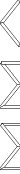 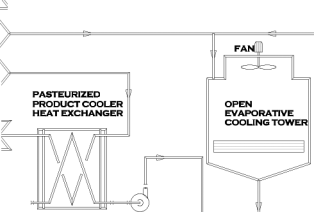 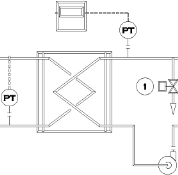 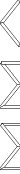 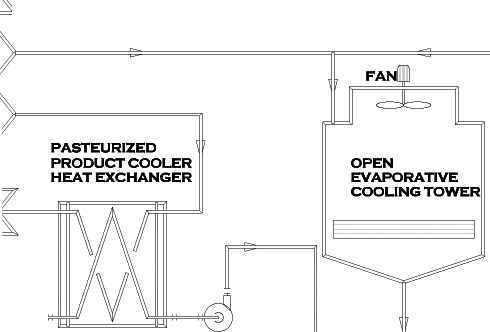 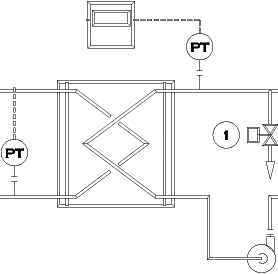 \V WHENEVER THEREQUJREDPRESSUREDIFFERENTIALINTHEINTERMEDIATETO RWATERHEATEXCHANGERDOESNOTEXIST.THIS VALVEMUST AUTOMATICALLY CLOSE ANDREMAINCLOSED WHENEVER THEREQUJREDPRESSUREDIFFERENTIALINTHEINTERMEDIATETOWERWATERHEATEXCHANGERDOESNOTEXIST.Figure 8.Tower Water Cooling Supplied Directly from a TowerWater Distribution Line Without a Balance TankSUPPLY TO OTHER OPENTOWER USESRETURNFROMOTHER OPENTOWER USESPRODUCT INPRODUCT OUT INTERMEDIATECOOLINGMEDIA LOOPPASTEURIZED PRODUCT COOLER HEAT EXCHANGERINTERMEDIATE COOLING MEDIA RECIRCULATION PUMPLOCATE VACUUM BREAKER AT LEAST 30.15 CENTIMETERS (t21NCHES) ABOVE TOP OFINTERMEDIATEHEAT EXCHANGER OR HIGHEST TOWER WATER UNE DOWNSTREAM FROM A SUPPLY BLOCK VALVE OR UPSTREAM FROM A RETURN CHECK VALVEVACUUM BREAKERDIFFERENTIALPRESSURE IN INTERMEDIATE COOUNG LOOPMINUMUM6.9KPA(t PSOABOVEOPENTOWERWATERDIFFERENTIAL PRESSURE CONTROLLERr---..------IOPENTOWER WATER MAINSUPPLY PUMP MAYRUNATALLTIMESLS·LEVEL SENSORPIP· RESSURE INDICATOR PT·PRESSURETRANSMITTERf CHECK VALVEI I I I I I IINTERMEDIATE TOWER WATER HEAT EXCHANGERNORMALLY CLOSEDTOWER WATER SUPPLY STOP"BLOCK"VALVENORMALLY OPEN COMBINATIONVENT AND BLEED VALVEMUST BE SAME SIZE OR LARGERTHANBLOCKVALVENORMALLY OPEN FULLPORT DRAINVALVEATMOSPHERIC BALANCETANKLOCALTOWER WATER SUPPLY PUMPf.\ THISVALVE MUST AUTOMATICALLY OPEN AND REMAIN OPEN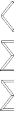 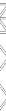 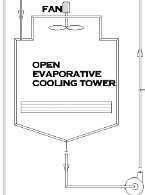 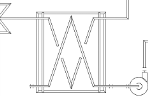 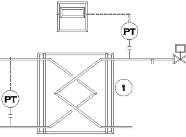 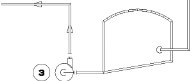 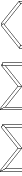 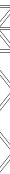 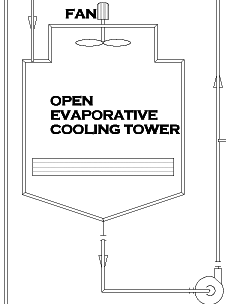 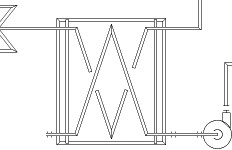 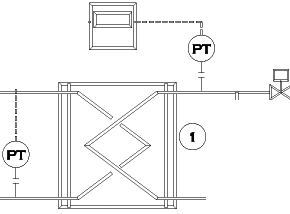 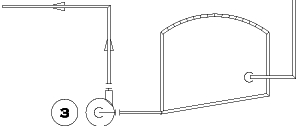 \V WHENEVER THE REQUIREDPRESSUREDIFFERENTIAL INTHEINTERMEDIATETOWERWATERHEATEXCHANGERDOESNOTEXIST.THISVALVE MUST AUTOMATICALLY CLOSE ANDREMAINCLOSED WHENEVER THE REQUIRED PRESSUREDIFFERENTIALINTHEINTERMEDIATETOWERWATERHEATEXCHANGERDOESNOTEXJST.THISPUMPMUST BEDE-ENERGIZEDWHENEVER REQUIRED\V PRESSUREDIFFERENTIALINTHEINTERMEDIATETOWERWATERHEAT EXCHANGER DOES NOT EXIST.Figure 9. Tower Water Cooling Using a Balance Tank Overflow Higher than the HeatExchanger with Local Tower Water Supply PumpSUPPLY TO OTHER OPENTOWER USESRETURNFROMOTHER OPENTOWER USESPRODUCT INPRODUCT OUT INTERMEDIATECOOLINGMEDIA LOOPINTERMEDIATE COOUNG MEDIA RECIRCULATION PUMPLOCATE VACUUM BREAKER AT LEAST30.15 CENTIMETERS (t21NCHES) ABOVE TOP OFINTERMEDIATEHEAT EXCHANGER OR HIGHESTTOWER WATER UNE DOWNSTREAM FROM A SUPPLY BLOCK VALVE OR UPSTREAM FROM A RETURNCHECK VALVEVACUUM BREAKERDIFFERENTIALPRESSURE IN INTERMEDIATE COOUNG LOOPMINUMUM6.9KPA (t PSO ABOVE OPENTOWER WATERDIFFERENTIAL PRESSURE CONTROLLEROPENTOWER WATER MAIN SUPPLY PUMP MAY RUN AT ALL TIMESLSL· EVELSENSORPt ·PRESSUREINDICATOR PT·PRESSURETRANSMnTERr-·-··-B·····l$:NORMALLY CLOSED TOWER WATER SUPPLY STOP"BLOCK"VALVE0NORMALLY OPEN COMBINAnONVENT AND BLEED VALVEMUST BE SAME SIZE ORLARGERTHANBLOCKVALVECHECK VALVEATMOSPHERIC BALANCETANKLOCALTOWER WATER RETURNPUMPMAY RUN AT ALL TIMESNORMALLY OPEN FULL PORT	{,;\ DRAINVALVENORMALLY CLOSED PRIME-STARTUP VALVEf.\ THISVALVEMUST AUTOMATICALLY OPEN AND REMAIN OPEN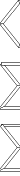 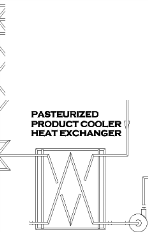 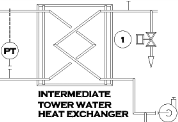 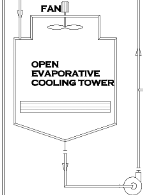 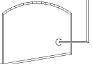 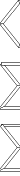 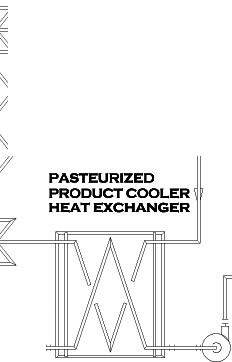 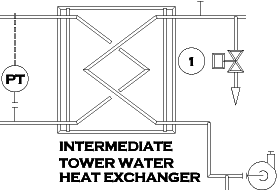 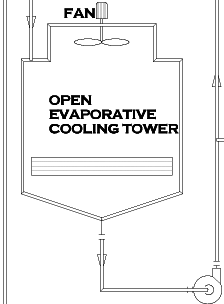 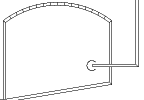 \.:.; WHENEVER THEREQUIREDPRESSUREDIFFERENTIALINTHEINTERMEDIATETOWER WATER HEAT EXCHANGER DOESNOT EXIST.{,;\ THIS VALVE MUST AUTOMATICALLY CLOSE ANDREMAINCLOSED WHENEVER THEREQUIRED PRESSUREDIFFERENTIAL INTHEINTERMEDIATETOWER WATER HEAT EXCHANGER DOESNOT EXIST.Figure 10. Tower Water Cooling Using a Balance Tank Overflow Higher than the HeatExchanger with a Bypass Line and a Local Tower Water Return PumpSUPPLY TO OTHER OPENTOWER USESRETURNFROMOTHER OPENTOWER USESPRODUCT INPRODUCT OUT INTERMEDIATECOOLINGMEDIA LOOPINTERMEDIATE COOUNG MEDIA RECIRCULATION PUMPLOCATE VACUUM BREAKER AT LEAST30.15 CENTIMETERS (t21NCHES) ABOVE TOP OFINTERMEDIATEHEAT EXCHANGER OR HIGHESTTOWER WATER UNE DOWNSTREAM FROM A SUPPLY BLOCK VALVE OR UPSTREAM FROM A RETURNCHECK VALVEVACUUM BREAKERDIFFERENTlAL PRESSUREIN INTERMEDIATE COOUNG LOOP MINUMUM8.9 KPA (t PSI) ABOVE OPENTOWER WATERDIFFERENT1AL PRESSURE CONTROLLERr-----------OPENTOWER WATER MAIN SUPPLY PUMP MAYRUNATALLTIMESLSL· EVEL SENSORPr-	ER1                                                                                                      NORMALLY OPENI                                NOMINAL I"I                                VENT VALVEI I ICHECK VALVEINTERMEDIATE TOWER WATER HEAT EXCHANGERNORMALLY OPEN FULL PORT DRAINVALVEHEAT EXCHANGER LOWPOINT ABOVE ATMOSPHERIC BALANCE TANK OVERFLOW(.) THISVALVE MUST AUTOMATICALLY OPEN ANDREMAINOPEN WHENEVER THEREQUIRED PRESSURE DIFFERENTlALINTHEATMOSPHERICINTERMEDIATETOWER WATER HEAT EXCHANGER DOESNOTEXIST.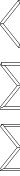 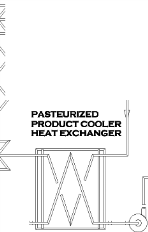 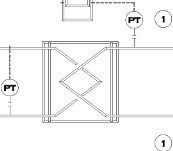 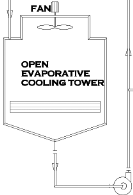 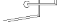 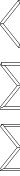 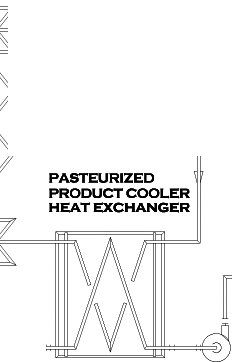 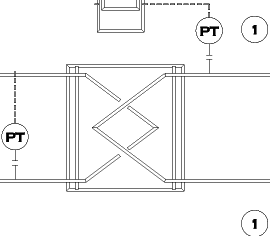 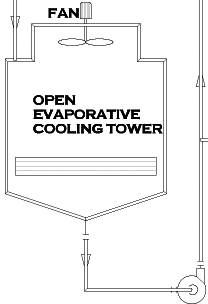 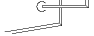 f.:\ THISPUMPMUSTBEDE-£NERGIZED WHENEVER REQUIRED\:!V PRESSUREDIFFERENTlAL INTHEINTERMEDIATE TOWER WATERHEAT EXCHANGER DOESNOT EXIST.LOCAL TOWER WATER SUPPLY PUMPBALANCETANKFigure 11.Tower Water Cooling Using a Balance Tank Lower than the Heat Exchanger with a Local Tower Water Supply Pump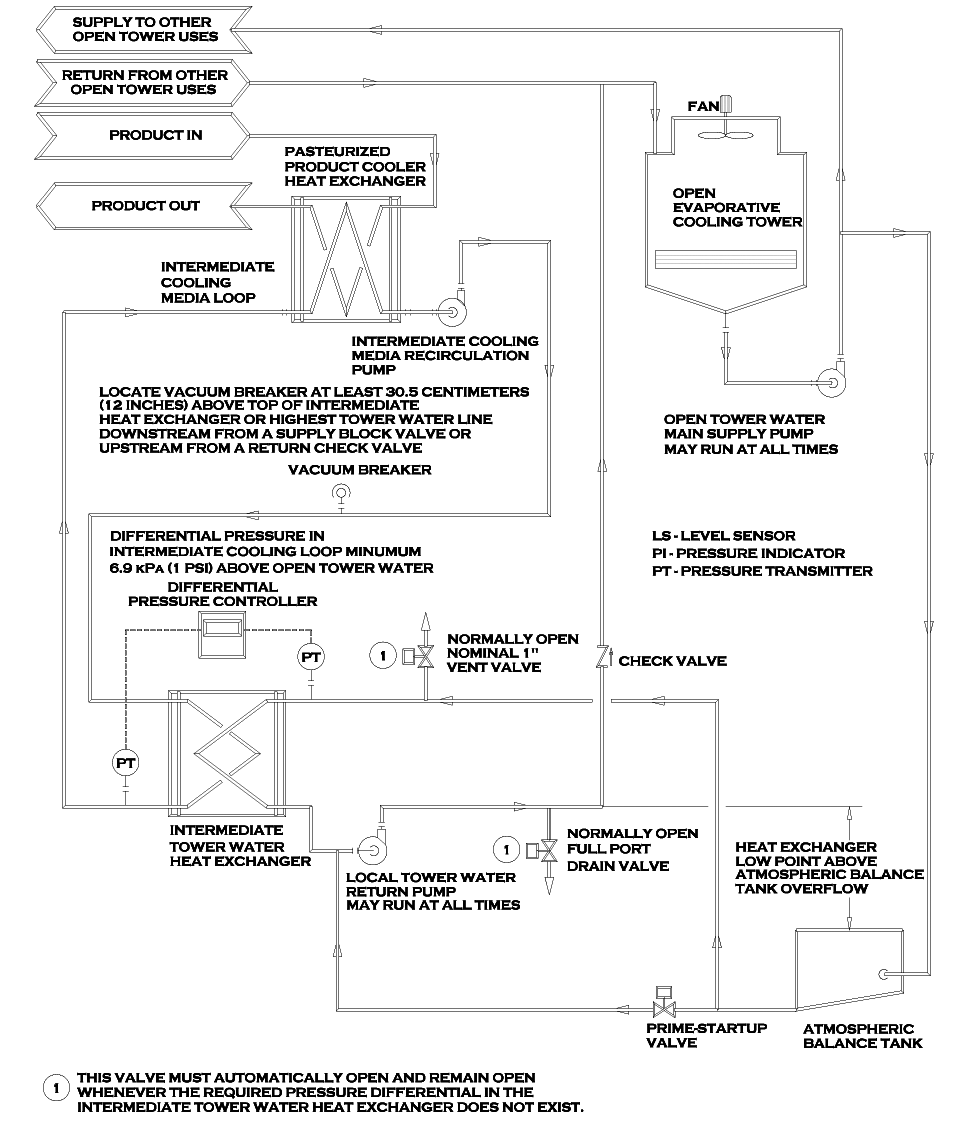 Figure 12. Tower Water Cooling Using a Balance Tank Lower than the Heat Exchanger with a Bypass Line and a Local Tower Water Return PumpVIII. DRAWINGS OF CONSTRUCTION DETAILS FOR WATER SOURCESNOTE: The following Figures 13-30 are taken from The Manual of Individual Water SupplySystems, EPA publication number EPA-430-9-73-003.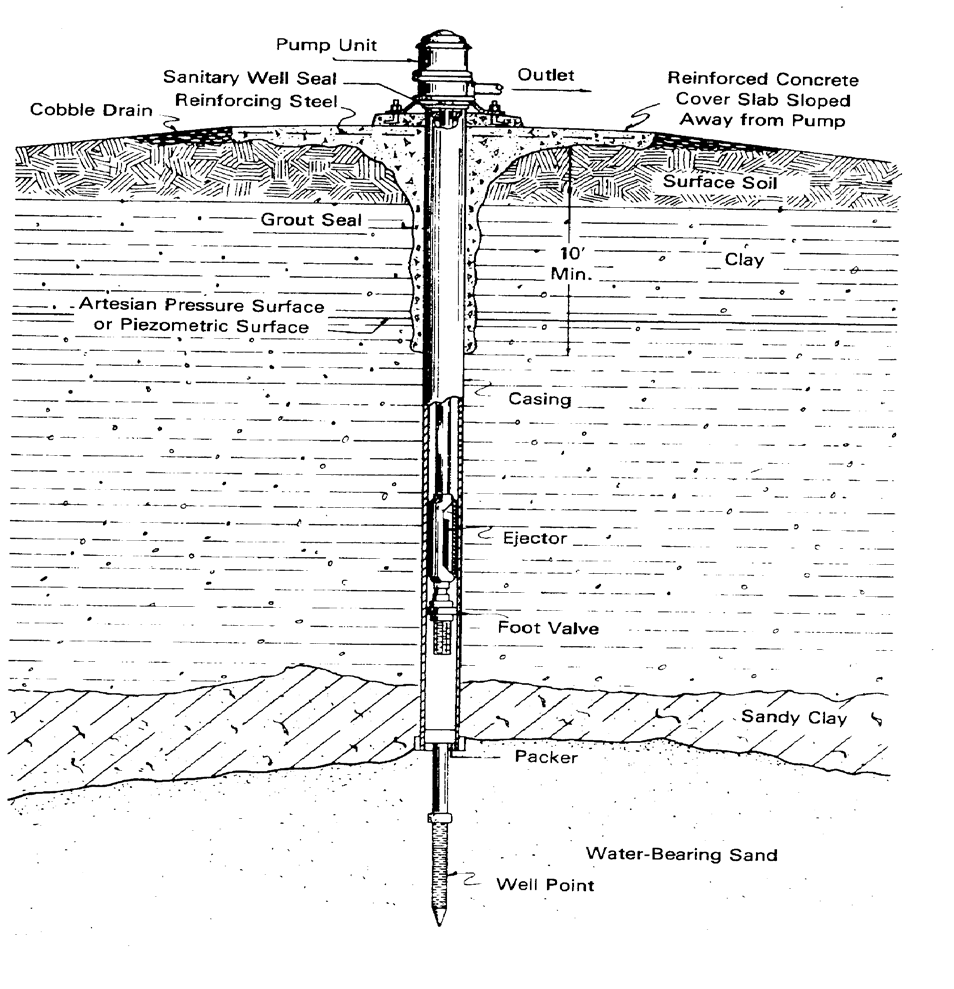 Figure 13. Bored Well with Driven Well PointGround  Surface  Sloped to Drain Away  from WellAir Vent -- -" ==::a  	..,.Sanitary Well Seat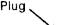 Artesian  Pressure Surface or Piezometer Surface....;..· 	;;.:0..  	_Clay   	_Cement Grout   ----t-;Formation Seal 	7 		 	------------------·.· .	. . .··.· .·. .....   ... .•            0      0Drive Shoe. :.. ·"'·.·_.. .	... . . ..·.· :.·._:" : ::::··;.:.:.:> oO•   0  •  •• • • • •        ••      - ·   ·_:    . ·: :.·.· ,.ScreenFigure 14. Drilled Well with Submersible Pump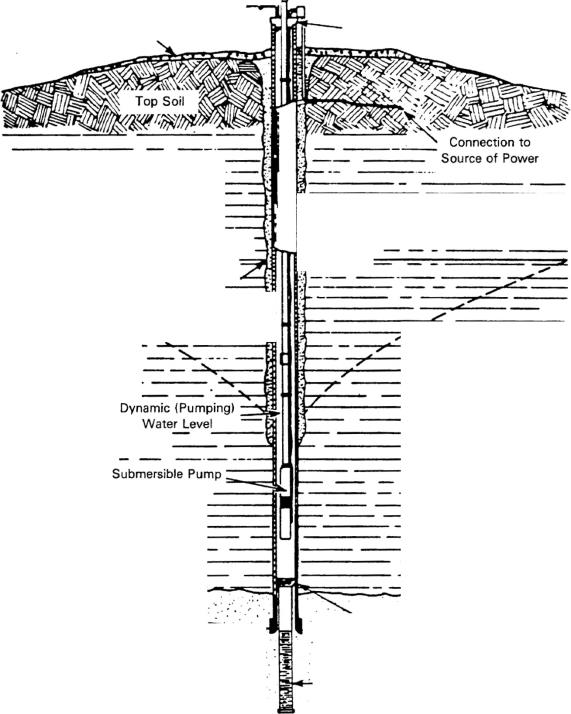 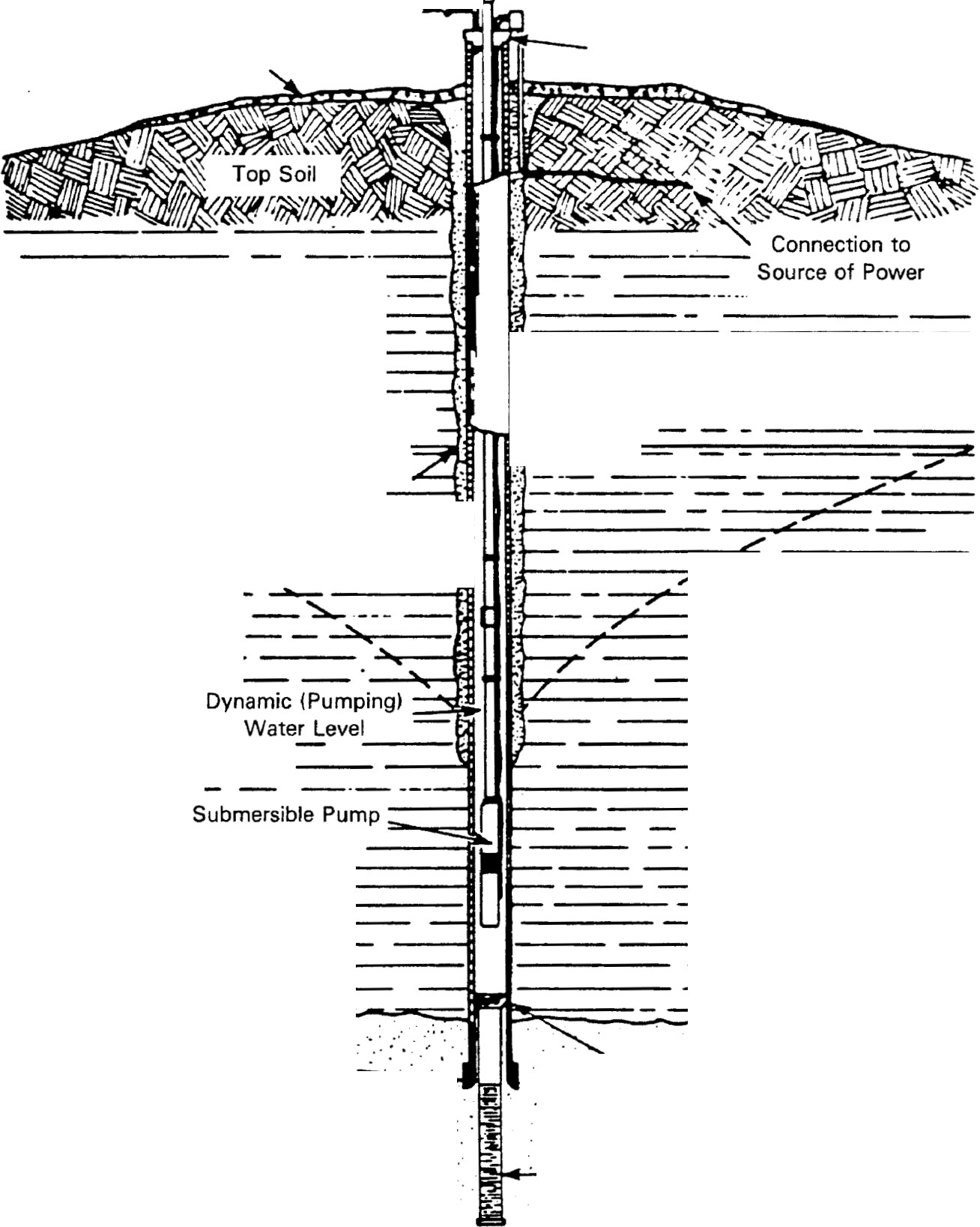 Pump  UnitSanitary Well SealCobble Drain -OutletReinforced Concrete Cover Slab Sloped Away  from  Pump- ·- , --·--··---_._--   -<-r-   -.·I-+-  --¥!P4"Precast Concrete  Pipe.t>.	Clay' .,l.  •ll	"- 10'•. 	· Min.-' -Minimum' -0.- .•  0 ..• . •.n.. 0. . ... ...     . . .I .c	"Note:Pump  screen to be placed below point  ' of maximumdraw-down  ..Water-Bearing Gravel. .Figure 15. DugWeU with TwPipeJet Pump Installation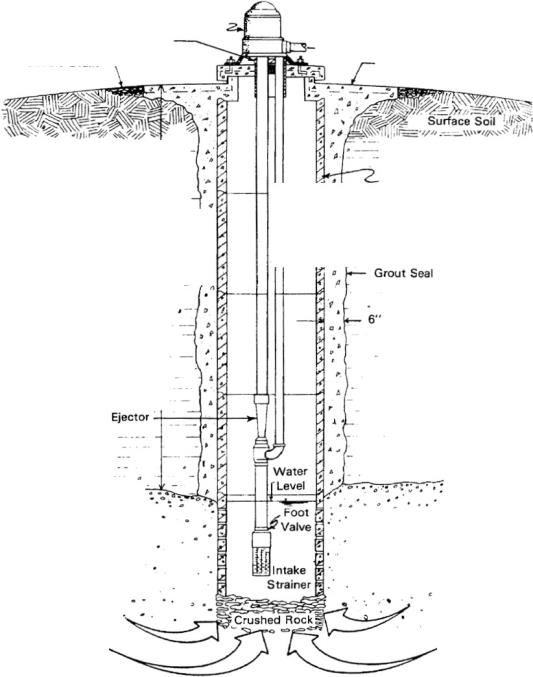 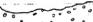 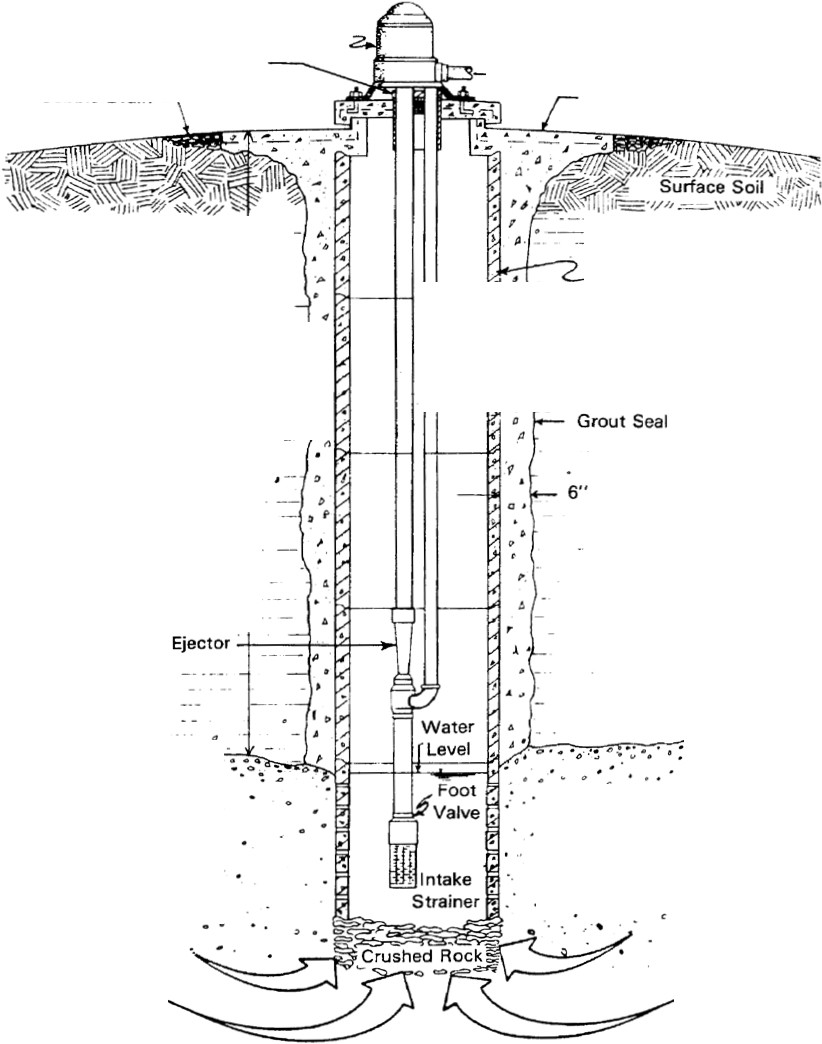 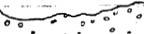 /'/	-PressureVentilation' '-Tank------o--0 - ---- 0 - --0--  ----- c	o0 	0----- 0	0 	- ----- C> 	 	- 0 	0 ---0	0--o 	0	00	0 	a-- - o	0Frost Line 	&  -----o -- --0a 	C>0 	0C> 	0o  Lead Packer E-x-pa-n-de-d---------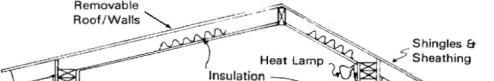 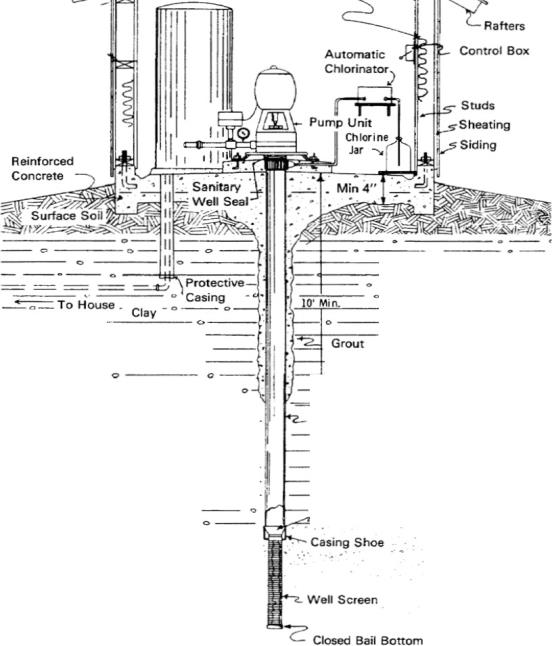 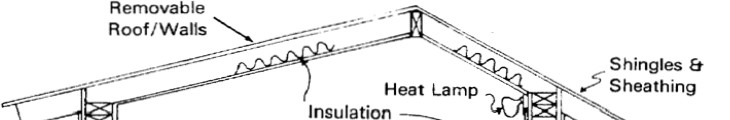 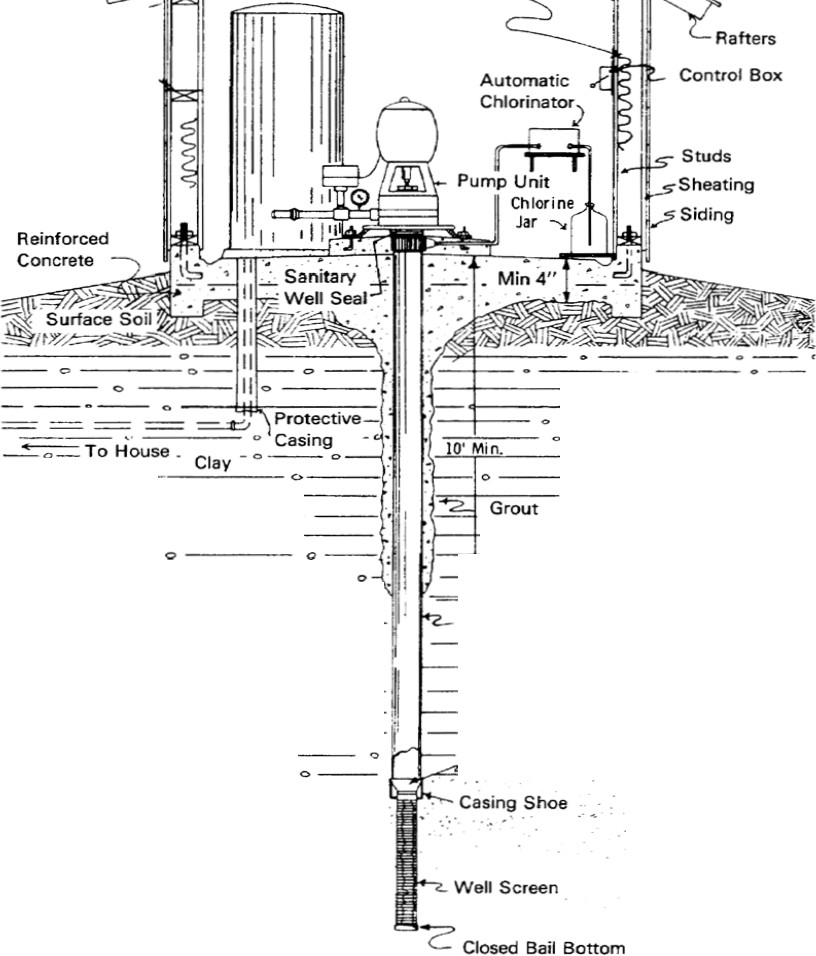 Water Bearing Sand or GravelFigure 16. PumphouseOverflowIri L--- r ----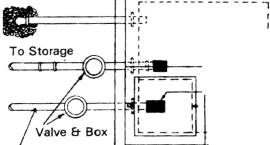 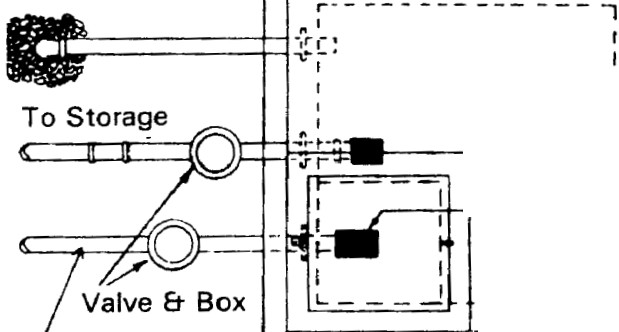 I IL--  ----"-",---Screened  1Drain- ---- ----JCleanout Drain ..__ 	..JS\ur\l•ce\\	Water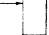 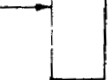 I  DiversionI DitchII IFencePLANPerforated PipeSurface Water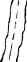 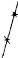 Diversion Ditch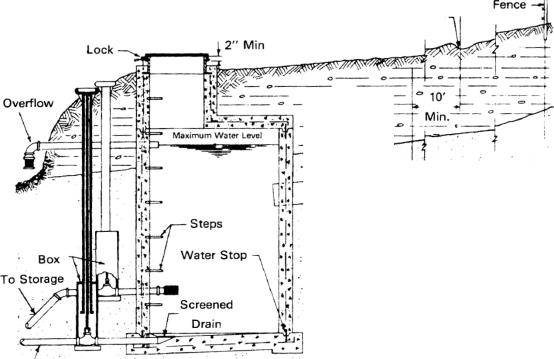 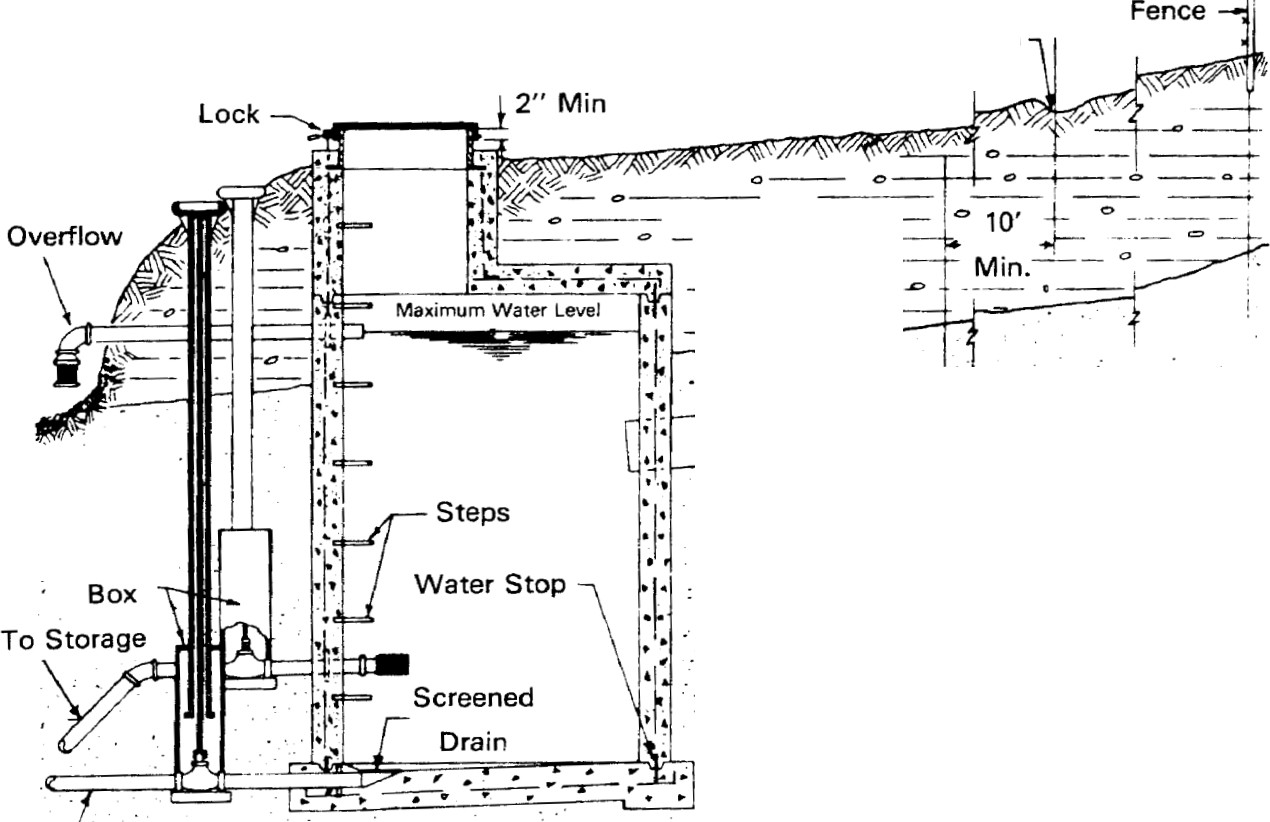 ..,ClayValve & ·Cleanout Draino-E-=ID	.  ·   .  ·    .. · · ·. · ·· LPerforated · PipeWater-Bearing GravelELEVATIONFigure 17. Spring Protection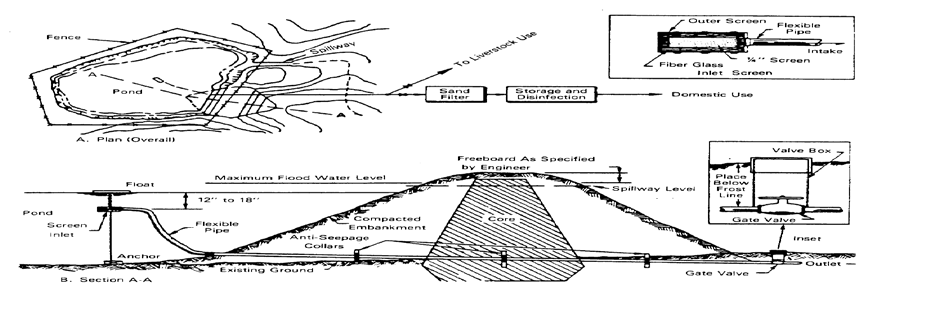 Figure 18. Pond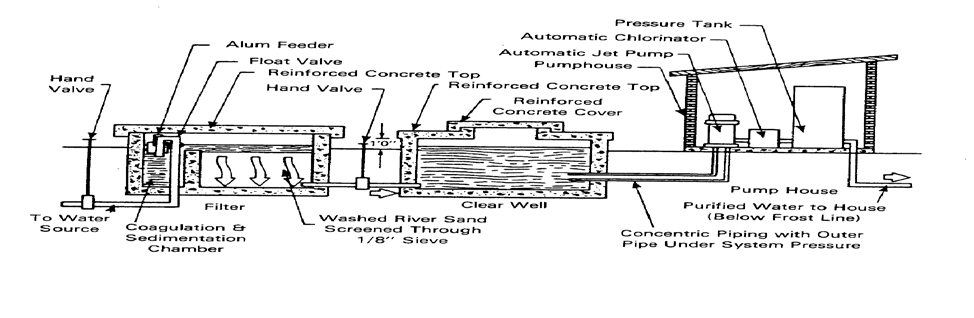 Figure 19. Schematic Diagram of a Pond Water Treatment System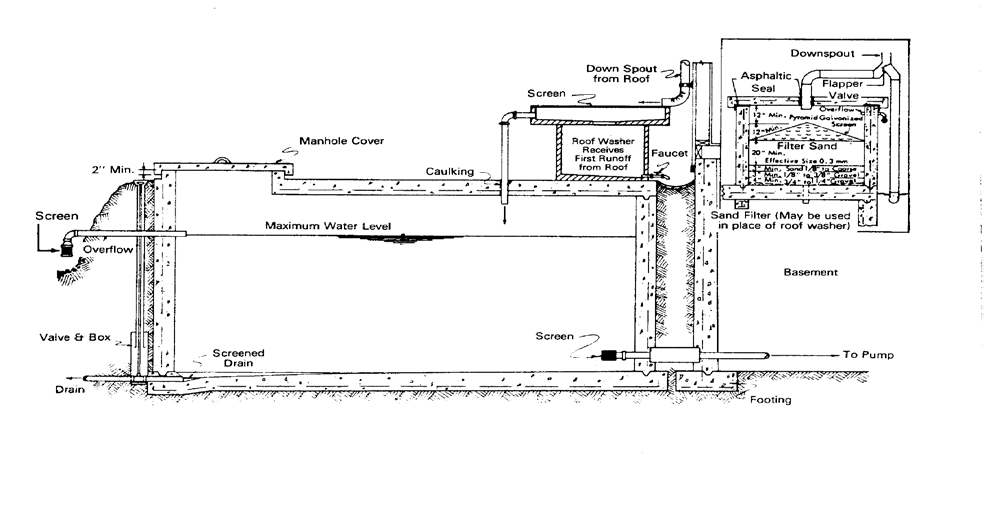 Figure 20. Cistern====	T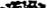 Screened Overflow and Ventr--------------71/ Iq	/	III	5 	/	Ii1 \	and Cove_:,/	FIf )	/	IScreened 	: Drain 	1ISwitchControlBox---- ---- 	IPlanScreened Overflow and Vent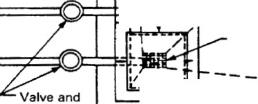 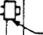 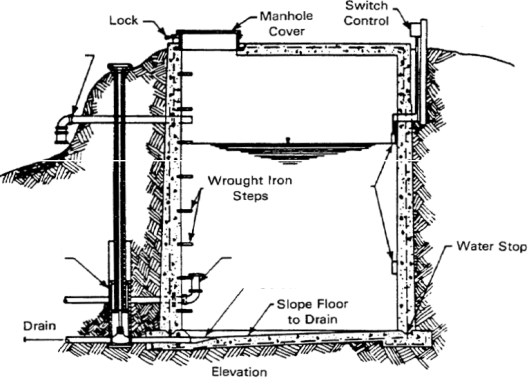 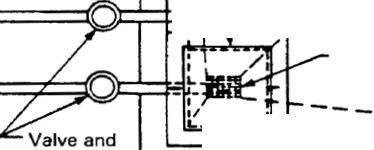 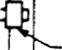 ElectrodeValve andBoxScreened Inlet and OutletScreened  DrainFigure 21. Typical Concr ete Reservoir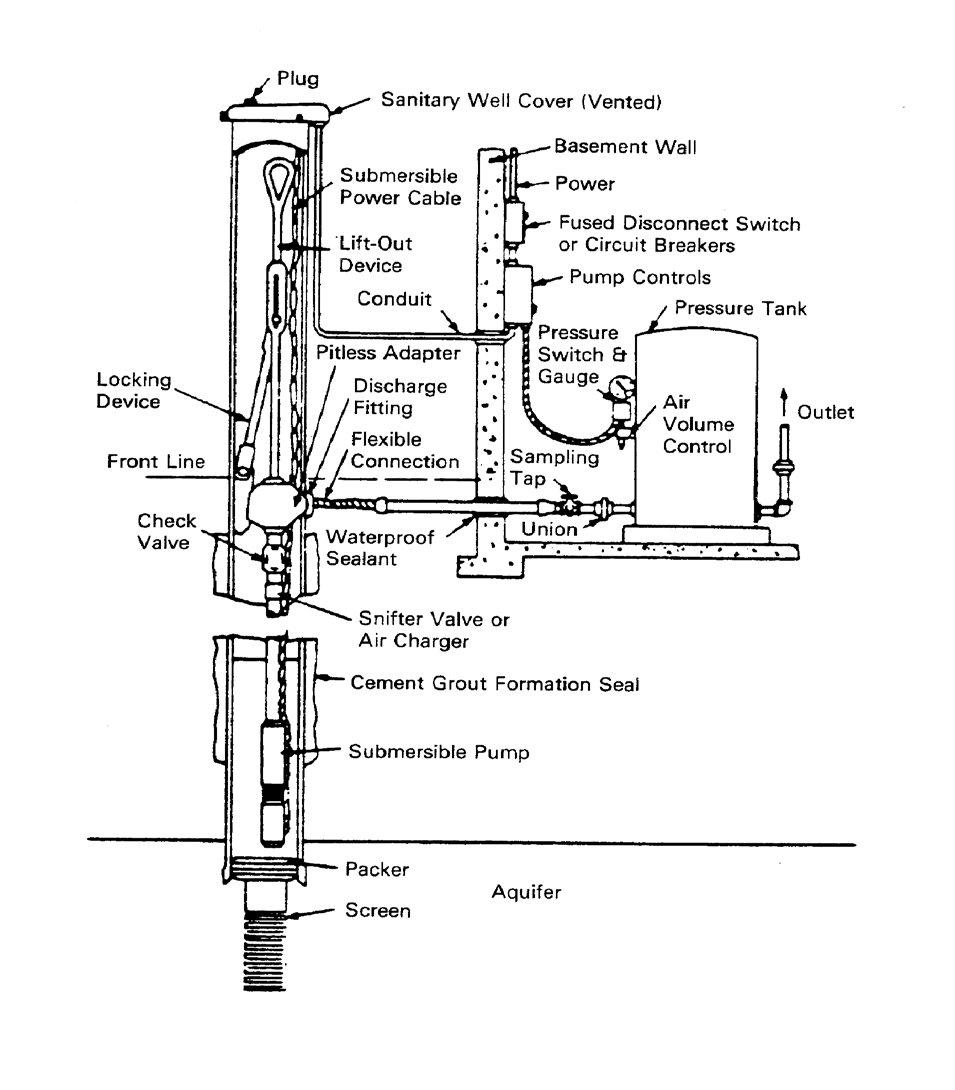 Figure 22. Pit-less Adapter with Submersible Pump Installation for Basement Storage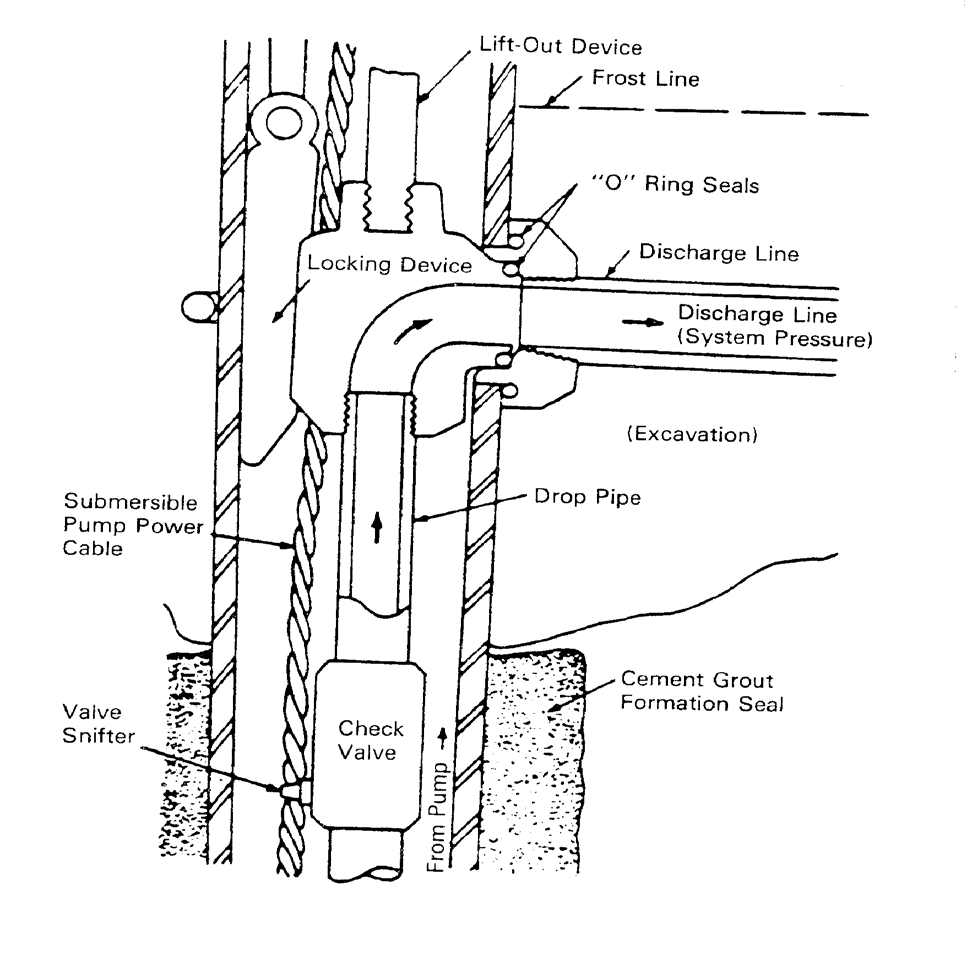 Figure 23. Clamp-on Pit-less Adapter with Concentric External Piping for “Shallow Well” Pump InstallationLift-Out Device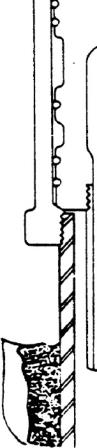 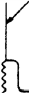 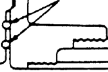 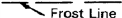 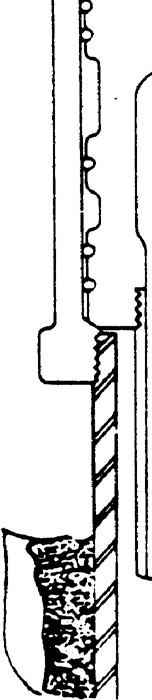 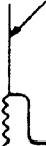 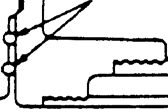 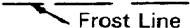 "0" Ring  SealsSuction Line 	 	. to Pump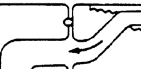 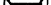 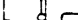 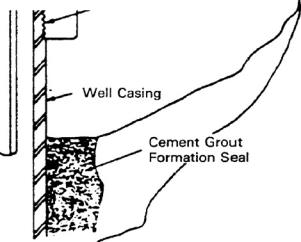 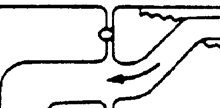 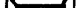 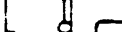 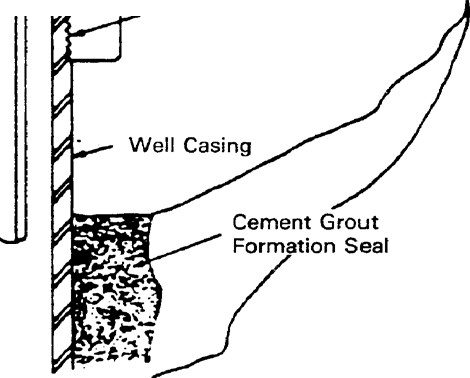 From Pump	..-f	(Excavation)v.....:::JcP::::lf/)Threaded Field Connectionf/)cP.....	0..."'C 	E<l>u.Q..).f/):::J                           >- "'C                              (./) c<rl>:tt.....0Q)	-0u	.....0Q)E0,_	0lL.	.....Figure 24. Pit-less Unit with Concentric External Piping for Jet Pump Installation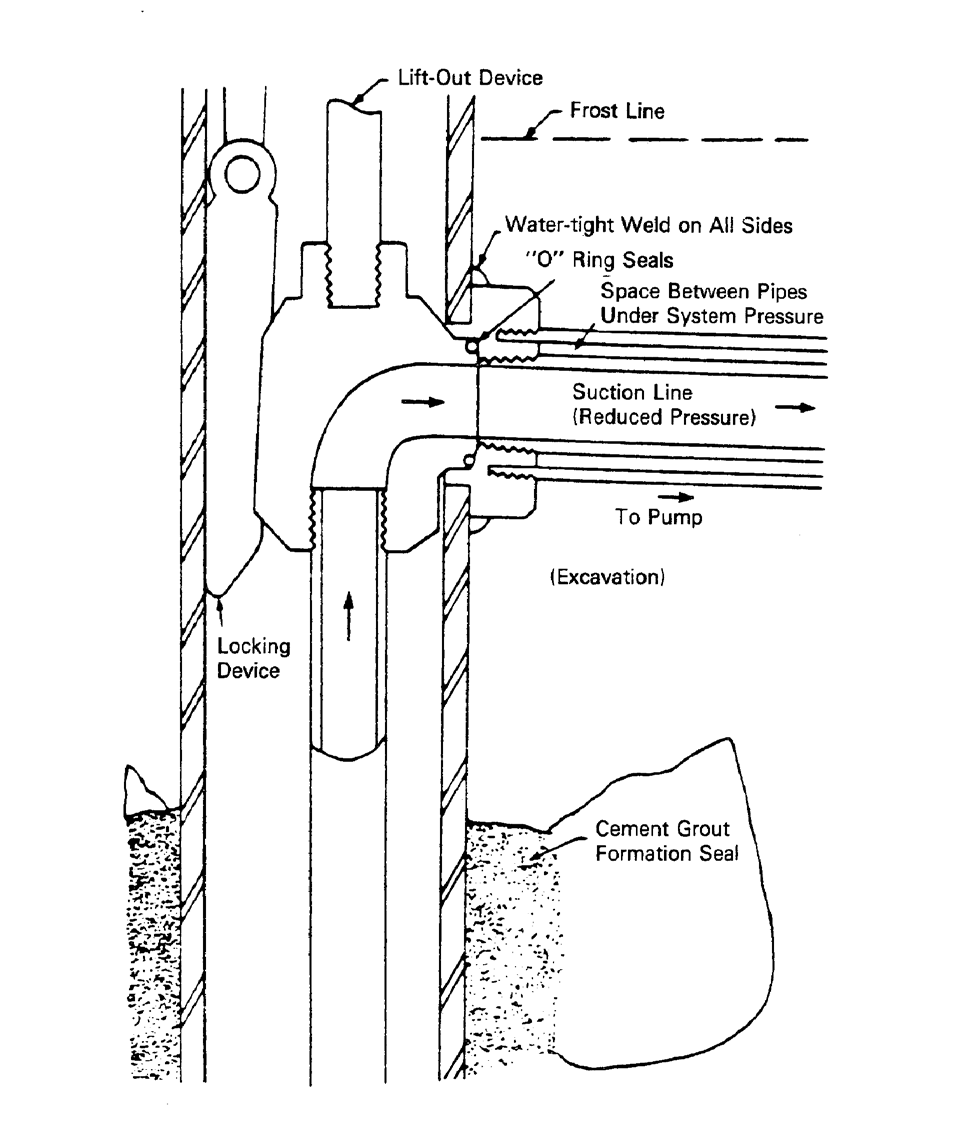 Figure 25. Weld-on Pit-less Adapter with Concentric External Piping for "Shallow Well"Pump Installation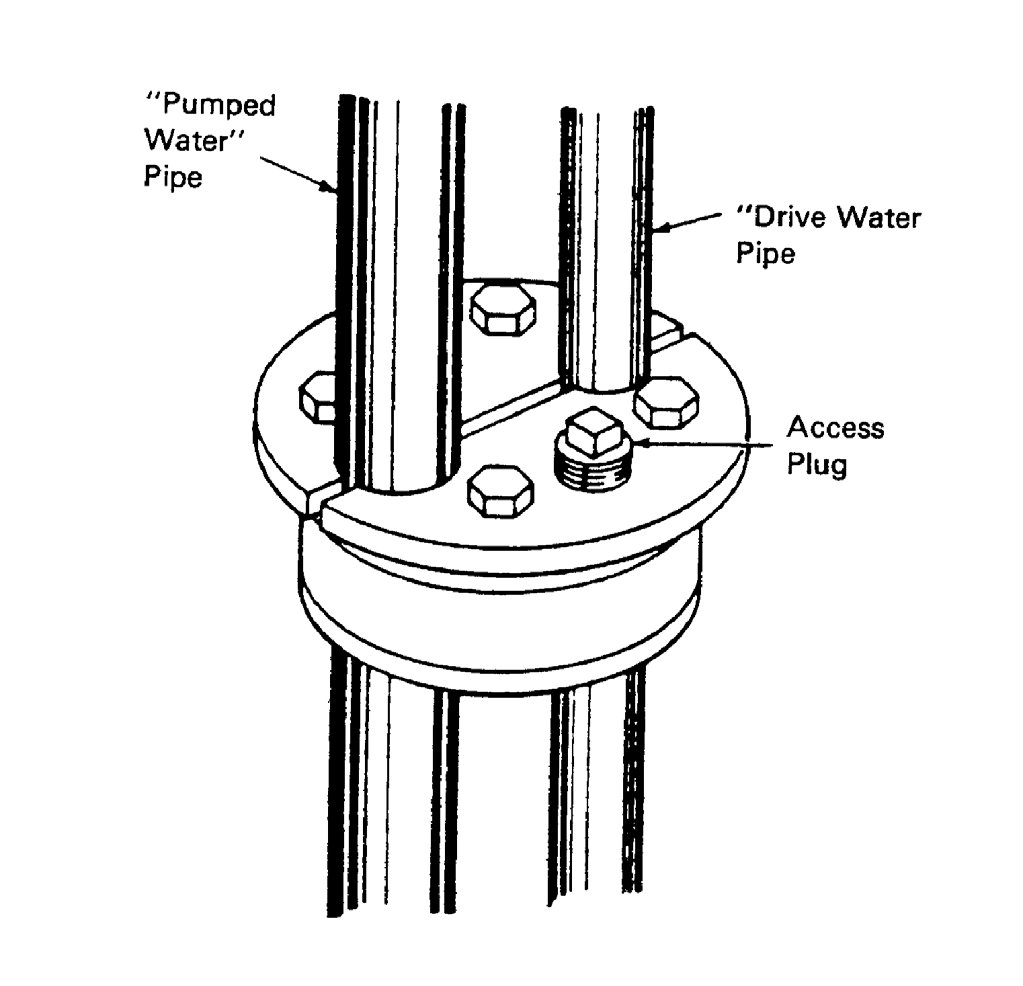 Figure 26. Well Seal for Jet Pump InstallationPipe PlugWellWireMeshDrop  Pipe fromSubmersiblePumpDischargeLineFigure 27. Well Seal for Submersible Pump Installation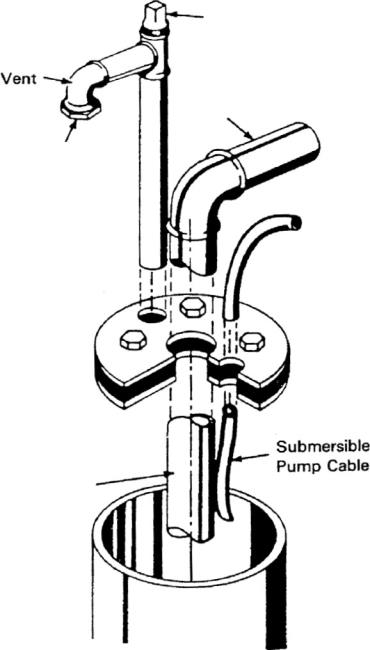 Overlapping, Circular Iron Cover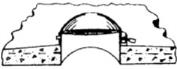 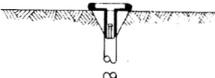 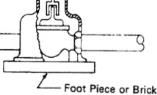 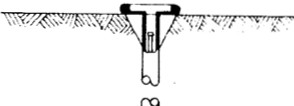 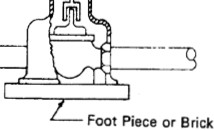 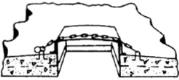 Iron Cover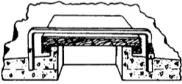 Galvanized Sheet MetalOver Wooden Cover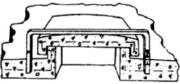 Concrete CoverMANHOLD COVER S...........-Telescoping JointTYPICAL VALVE AND BOX.,.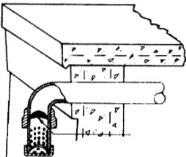 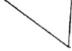 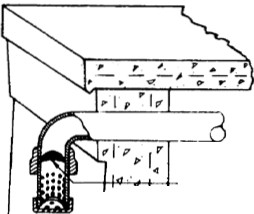 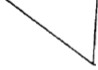 , '' "o'f't ":..Coupling•¢No. 16 Mesh1 P     !	Copper Screen - -+-+---"fl. . t 1 4   - Reservori orPipe Connection WithAnchor Flange Casting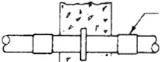 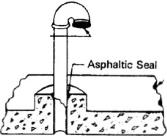 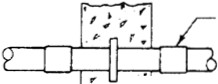 .,"(..olp   A I rpl  bOVERFLOW AND VENTCostern WallVENT,.... Top of Cistern or ReservoirFigure 28. Typical Valve and Box) Manhole Cover s) and Piping InstallationFill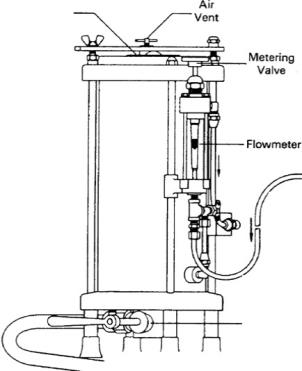 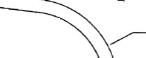 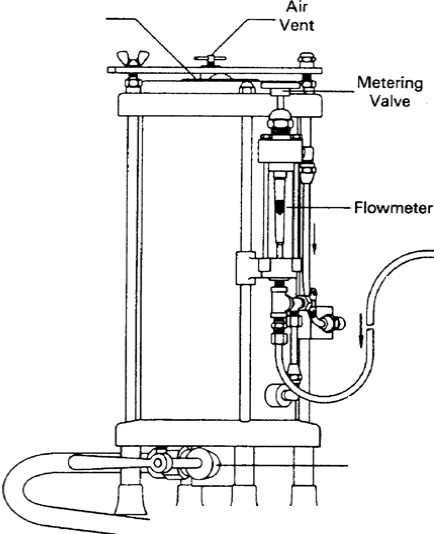 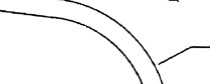 CoverIFMd Position) Backwash Shutoff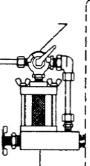 Valve'-··I""'Water Feed TubeSolution Discharge Stopcock-Backwash Type StrainerQ)c::;Q)!:'J::.(.).!!!=--'- -.f:::::i,  :::::i_f::::i..... (0pen Position)SolutionDischarge0Q. E a::.>.,-------..'--<rr'HoseSuction LineValve; i 	p 	JltD	ump  \ -- -	'!!r +::.. +..,	/ ..- 	( )	""'"tnr --.nr -.rp'.,.... _.,..	-	- 	t"/ ( }  _.........-- -...    ' .) 	I' ?'   "rl.., 	/ .	/	'./ 	I'f=::0::='::1  F i d 	/) //	---	I!.--- --	I  -1 	./	..-...   '	Ir,..I	I,.......,	, 	L 	'-,.'	"	I/-----iii- '	'  Jli_ _._	-	I 	'C\	1I	· -;	t .,	. 	I	\ 	I	\h	1 	1     ,.  Pump Suct1on L1ne - 1	J.' 1-.L  	l	•   1! ------r-.--	I 	J o	,' II I	>-	JL-"-.	....._J 	1	\ 	\..1-----'  /----	\ ,-,\'', :)/	;,I-,/I\-' \.	/ ,_,\. " n'----..-;-, / /r---)-......	()	: . ..·-'..r-r:=:   .=. ::=:::-::_ .::::-     =::......, II                         iI II                          II11                                                       1 IFigure 29. Suction Feeder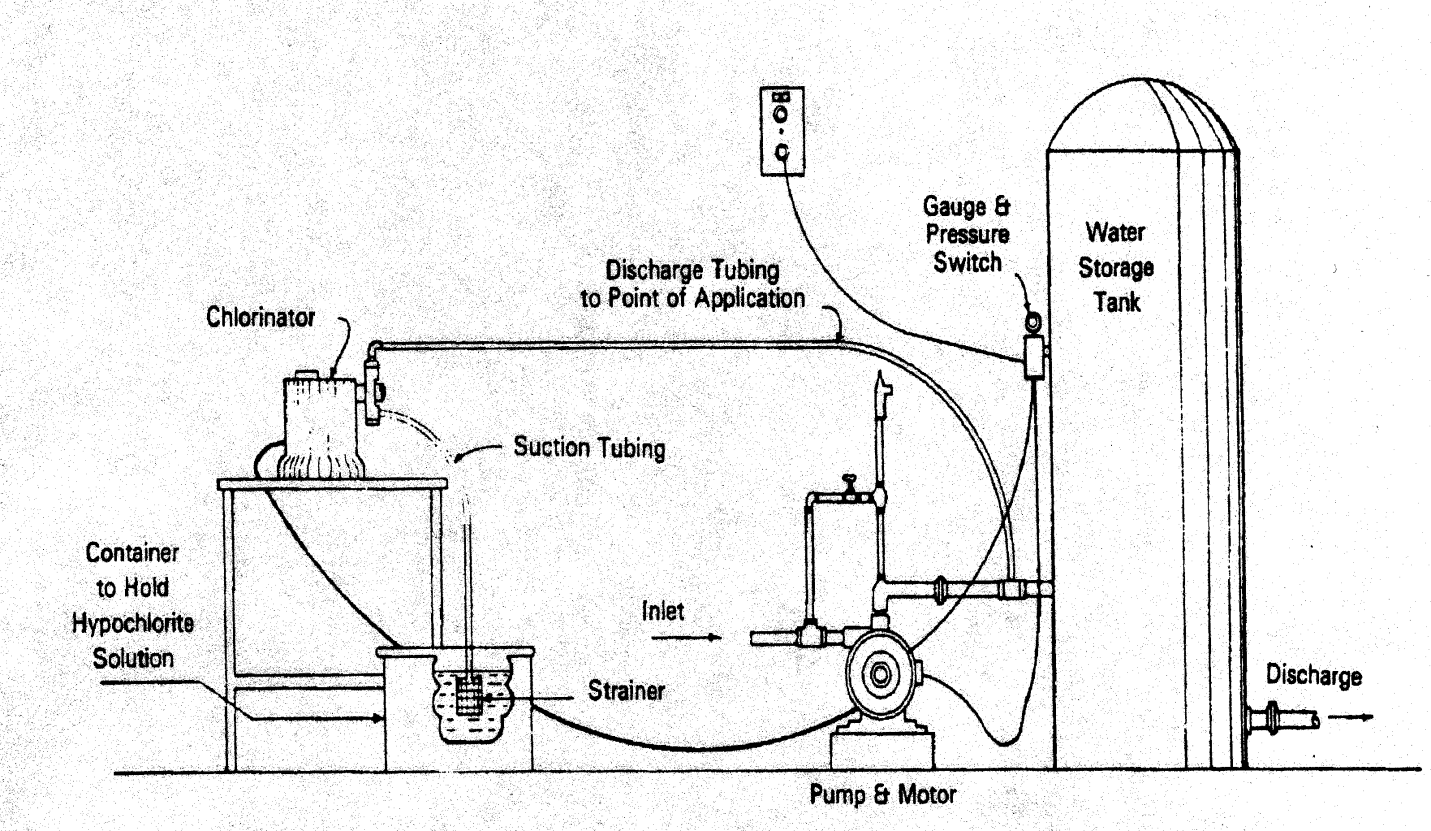 Figure 30. Positive Displacement ChlorinatorAPPENDIX E. EXAMPLES OF 3-OUT-OF-5 COMPLIANCE ENFORCEMENT PROCEDURESThe following Tables provide several useful examples in the application of the enforcement system described in Section 6. of this Ordinance. While the illustrations given, relate only to pasteurized milk bacterial counts and somatic cell counts of raw milk, the method is applied, in like fashion, to the enforcement of established standards for cooling temperature, coliform limits, etc. Pasteurized milk or milk product that shows a positive phosphatase reaction and milk or milk product, in which the presence of drug residue, pesticides or other adulterants is found, shall be dealt with as indicated in Sections 2. and 6. of this Ordinance, respectively.Table 11. Example of Enforcement Procedures for Pasteurized Milk LaboratoryExaminationsTable 12. Example of Enforcement Procedures for Raw Milk LaboratoryExaminationsAPPENDIX F. CLEANING AND SANITIZATIONI. METHODS OF SANITIZATION CHEMICALCertain chemical compounds are effective for the sanitization of milk containers, utensils and equipment. These are contained in either in 40 CFR 180.940 and shall be used in accordance with  label  directions,  or  ECA  device  manufacturer’s  instructions  if  produced  onsite  in accordance with Section II. below.STEAMWhen steam is used, each group of assembled piping shall be treated separately by inserting the steam hose into the inlet and maintaining steam flow from the outlet for at least five (5) minutes after the temperature of the drainage at the outlet has reached 94ºC (200ºF). The period of exposure required here is longer than that required for individual cans, because of the heat lost through the large surface exposed to the air. Covers shall be in place during treatment.HOT WATERHot water may be used by pumping it through the inlet, if the temperature at the outlet end of the assembly is maintained to at least 77ºC (170ºF) for at least five (5) minutes.II. CRITERIA FOR THE ONSITE PRODUCTION AND USE OF ELECTRO- CHEMICAL ACTIVATION (ECA) GENERATED HYPOCHLOROUS ACID FOR THE SANITIZATION OF MULTI-USE CONTAINERS, UTENSILS, AND EQUIPMENTThe following is a list of criteria that are required for on-site generation of ECA generated hypochlorous acid that was produced onsite and used as a sanitizer for the sanitization of multi- use containers, utensils and equipment.1. The ECA device manufacturer shall be registered with the EPA as a pesticidal device establishment pursuant to 40 CFR 152.500 and shall comply with the labeling requirements outlined in 40 CFR 156.10.2.   The minimum dilution percentage of the sanitizer shall be 50 parts per million (ppm) free available chlorine (FAC) with a minimum contact time of 30 seconds pursuant to the efficacy requirements for EPA DIS/TSS 4 Sanitizer rinses, for previously cleaned milk-contact surfaces, and less than 200 ppm FAC. The sanitizer produced shall meet the data requirements of 40 CFR Part 158 Data Requirements for Registration, Pesticide Assessment Guidelines – Subdivision G,91-2(f), and its test documents shall be pursuant to Good Laboratory Practices (GLPs).3.   The salt used to generate the sanitizer shall be of food-grade quality rated at a minimum of99.6% purity, and potable water shall be used to ensure quality and consistency of the sanitizer generated.4.  The ECA device and its solution concentrate storage containers shall be constructed of materials that do not impart toxic materials into the sanitizing solution either as a result of the presence of toxic constituents in the materials of construction or as a result of physical orchemical changes that may occur during the ECA process.5.   The ECA solution concentrate storage containers shall be labeled with the following:a.   Contents;b.   EPA Establishment Number for the ECA device manufacturer;c.   Dilution percentage instructions for use and storage conditions, including the shelf-life;d.   A list of its active and inert ingredients; ande.   Other required standard safety data disclosures, formerly referred to as Material SafetyData Sheet (MSDS).6.  The ECA device used to produce the hypochlorous sanitizer shall control and record the parameters to ensure that the ECA device is operating within its design limits and provides an effective real time notification or alarm and shall shut down when it falls out of the required range as recommended by the ECA device manufacturer.7.   Standard measurement methods such as FAC titration or chlorine test strips shall be used to verify that the concentration of the ready to use sanitizer being applied is in a range between 50 ppm and 200 ppm. Measurement equipment shall be checked, calibrated and measurements recorded. All records shall be accessible to the Regulatory Agency for inspection. Electronically generated records for FAC concentrations, if used, shall meet the criteria specified in Appendix H., V. of this Ordinance.III. EVAPORATING, DRYING AND DRY PRODUCT EQUIPMENT CLEANINGCLEANING1.  Cleaning of Evaporators and Condensers: Some evaporators are designed so that the milk or milk product is exposed to large surface areas for a long period of time at temperatures conducive to the growth of microorganisms.Pipelines and/or equipment designed for automated mechanical cleaning of evaporators should meet the following requirements:a.   A pH recording device should be installed in the return solution line to record the pH and time, which the line or equipment is exposed during the cleaning and sanitizing operation.b.   These pH recording charts should be identified, dated, and retained for three (3) months.c.   During each official inspection the Regulatory Agency should examine and initial the pHrecording charts to verify the time of exposure to the cleaning solutions and their pH.The following are suggested procedures for cleaning and sanitizing evaporators and condensers: The surface area inside an evaporator is extremely large. Not only is there a large separator chamber and vapor lines but steam chests may also have as many as 500 to 1400 heating tubes from three (3) to fifteen (15) meters (ten (10) to fifty (50) feet) long. The total surface area may be 4,000 to 35,000 square feet, which may require large volumes for recirculation. This surface area shall be cleaned and sanitized carefully or it will contaminate the milk or milk product. The operating  temperatures  in  an  evaporator  are  very  close  to  the  growing  temperatures  of thermoduric and  certain mesophilic types of bacteria.  The first  effect  may operate at 60oC (140oF) to 77oC (170oF), the second effect at 52oC (125oF) to 63oC (145oF), and the third effect at 38oC (100oF) to 49oC (120oF). The product being evaporated is often recirculated in the last effect several times until the right concentration is reached, which may give bacteria ample time to grow. A clean evaporator operates more efficiently. It is necessary to clean the evaporatorsafter long periods of operations because burned-on material reduces heat transfer and efficiency. A point is reached where it will be more economical to stop and clean up than to continue to operate. Evaporators need cleaning for sanitary reasons as well as for efficient operation. Tube chests and heating plates shall be cleaned to get good heat transfer. If vapor lines are not cleaned, it is possible to get a back surge of vapor when the vacuum is released. This can carry soil back into the milk or milk product thus lowering the quality. This soil may drop into the thermo- compression unit, block passage of vapors and actually prevent good operation. Compounds for cleaning are usually divided into two (2) main groups:a.   The  alkaline  cleaners  usually  contain  caustic  with  water  conditioners,  synthetic detergents  and  foam  depressants  added  to  enhance cleaning  action.  The purpose of the alkaline cleaner is to digest the bulk of the soil. The alkaline solutions are usually run first at concentrations ranging from one percent (1%) to three percent (3%) at temperatures of 83oC (180oF) to 88oC (190oF) for thirty (30) to sixty (60) minutes.b.   Acid cleaners are usually food grade with synthetic detergents and inhibitors to prevent attack on metal surfaces. The purpose of acid cleaners is to remove mineral films, alkali cleaner residues, and shine the inside surfaces. Acid solutions are usually used last at concentrations of 0.2 percent (0.2%) to 0.5 percent (0.5%) at 60oC (140oF) to 71oC (160oF).In all cases cleaners and cleaning instructions should be followed as recommended by the manufacturer of the cleaning compound. It is also necessary to follow the recommendations and instructions of evaporator manufacturers. The evaporators operating with compressed ammonia require special cleaning precautions.Cleaning Methods: There are four (4) basic methods of cleaning evaporators:1.   Boil-out;2.   Circulation;3.   Spray cleaning; or4.   A combination of the three methods.a.   The boil-out method is the oldest, but it is still very effective. It is accomplished by rolling  or  boiling  the  cleaning  solution  under  partial  vacuum.  Heat  is  applied  by  the evaporator and  just enough vacuum is  used to  roll the solution. Cleaning solutions are elevated to the dome and upper parts by opening and closing the vacuum breaker. Hand- brushing of some areas is often necessary following boil-out because it is difficult to thoroughly clean the upper surfaces with this method.b.   Circulation  cleaning  is  a  newer  method  of  cleaning.  The  cleaning  solution  actually follows the milk or milk product path. The solution is circulated by returning it back to the starting point. Heat is applied by a pre-heater, tube chest, or steam jet, sometimes called a boil-out nozzle. This method is not adaptable to all types of evaporators and it is usually necessary to add spray cleaning devices to thoroughly clean separators and the bottom tube sheet in steam chests.c.  Spray cleaning is the newest method of cleaning evaporators. Cleaning solutions are pumped through spray devices and distributed over the surfaces, which are contacted by the milk or milk product. Heat is applied by a pre-heater, a surge tank, or on the run with live steam. When properly designed and operated spray cleaning systems are used, cleaning problems are at a minimum. Spray cleaning offers many advantages over boil-out or circulation methods of cleaning. Less water and less cleaning solution are required. This not only results in a saving of water, heat and cleaners, but more concentrated cleaning solutionscan be used giving faster, more effective cleaning. Heat for the rinse water and cleaning solutions  is  applied  externally,  preventing  additional  burn-on  in  tube  chests.  As  the evaporator is not under vacuum, less heat is required to keep the solution hot, resulting in a saving of fuel. Higher temperatures can be used to improve cleaning efficiency. There are some disadvantages to spray cleaning. Spray devices cost extra money because they are specifically designed for almost every operation. Spray devices shall be properly placed and designed to cover the top of the dome in the separator, the tangential inlets, the vapor lines, sight glasses, and steam chest tubes. Spray cleaning may require additional stainless steel lines to convey the solution at the necessary volumes. Larger pumps are also required to pump the necessary volume of cleaning solution. Even with these disadvantages, the advantages of savings in heat, water, cleaning compound and time outweigh the disadvantages.d.   Sometimes  there  are  advantages  in  using  combined  systems  of  cleaning.  It  may be possible to boil-out the steam chests and spray the separators. Sometimes it is possible to circulate the steam chests and spray clean the separators or other portions of the unit. Quite often the combined systems, especially the circulation in the spray system, will work best on certain types of evaporators.e.   One of the biggest factors affecting the method of cleaning used is the type of evaporator. In a falling film type evaporator, circulation cleaning can be used to clean the tube chests and spray cleaning can be utilized to clean the evaporator chambers. When using a plate-type evaporator, circulation cleaning is best. In an internal type tube chest, a boil-out system for the tubes and spray cleaning of the separator works very well. With an external chest type evaporator, the entire unit can be spray cleaned. If it is a compressed ammonia operated evaporator, spray cleaning works well. Sanitizing should be done to eliminate any microorganisms, which may have survived the cleaning regimen. Sanitizing can best be accomplished by using chemical sanitizers. Heat may be used if all surfaces are heated to83oC (180oF) or higher. Since there is a tremendous investment in stainless steel evaporators, it is necessary to use cleaning and sanitizing products, which do not corrode stainless steel. Chemical sanitizers can be applied through the spray equipment or they can be applied with fogging guns.2.   High-Pressure  Pump  and  High-Pressure  Lines:    The  high-pressure  pump  and  high- pressure line to the dryer nozzles may be cleaned as a separate circuit by connecting the line to the nozzle back to the drop tank and this tank connecting to the inlet of the high-pressure pump. The regular milk or milk product atomizing nozzles should be removed before cleaning is to be done.Another method of cleaning the high-pressure pump and lines is to include this pump and high- pressure lines in the circuit when wet cleaning some types of spray dryers. In either case a solution of one to three percent (1-3%) caustic heated to 72oC (160oF) should be circulated for at least thirty (30) minutes. A solution of inhibited acid should be pumped through the atomizing system as a daily procedure to remove the milkstone from the high-pressure pump and high- pressure line. A solution of inhibited acid should be recirculated a minimum of ten (10) to fifteen (15) minutes and followed by a rinse with potable water.It is also recommended that the high-pressure pump head be disassembled as a daily procedure immediately following the final rinse and the parts be placed on a table or rack for air drying. When the pump is disassembled the parts are to be checked to see if they are clean, and to see if any maintenance is required to remove pits. Seats are also checked at this time. Since a high-pressure pump is subjected daily to extreme heavy duty, the valves and seats are recommended to be ground periodically to maintain uniform pressure on the atomizing nozzles. Prior to use, the entire system should be sanitized.3.   Wet Cleaning of Dryers: There are several methods of wet cleaning dryers:a.   The first method is hand-brushing. The cleaning personnel go into the dryer with buckets of cleaning solution and brush all surfaces of the dryer. The unit is then rinsed with a hose.b.   Cleaning can also be done with hand-operated spray guns. These spray guns are pressure pumps, which operate at high pressures in low volumes. In many cases, box-type dryers can be completely cleaned with the addition of a seven (7)-foot extension on these pressure guns. By using high-pressure spray guns and cleaning compounds with a high synthetic detergent content, it is possible to remove very difficult soil.c.   The third method of wet cleaning is by spray cleaning with various types of stationary or rotating spray devices. They usually operate at a high volume of low pressure in the range of69 kPa (10 psi) to 138 kPa (20 psi). Constant spray coverage can be obtained when spray devices are properly designed. Usually several spray devices are required because of the many chambers, collectors, and down pipes within these units. Less time is required to do a complete job with spray cleaning. The systems are installed so that cleaning lines are easily connected to the spray devices and an effective return system. Spray cleaning time is much shorter than hand cleaning time, especially in large units. Spray cleaning eliminates the entry of cleaning personnel into the drying units. Silo or vertical type dryers are often 6.2 meters (20 ft.) to 30.4 meters (100 ft.) high and it is difficult and dangerous to clean by hand or by hand operated units. Spray cleaning eliminates the flavor contamination when switching to other milk or milk products. If an ungraded milk or milk product is run through the dryer, it is necessary to thoroughly clean before running a Grade “A” milk or milk product. There are disadvantages to spray cleaning. The spray devices shall be properly placed and designed to do the complete cleaning job. They shall be removable so as not to affect the air currents during operation. However, the advantages of safety plus cleaning time and consistently complete cleaning outweigh the disadvantages. A typical spray cleaning cycle might operate as follows:(1) The various spray heads are placed in the dryer and securely fastened into place. The rinse water is pumped through the spray device and allowed to run down the side-walls of the drying units. Cleaning compounds which are mild alkaline or chlorinated cleaners are prepared at 0.3 to 1 percent (0.3-1%) concentration, heated to 71oC (160oF) to 83oC (180oF), and circulated for forty-five (45) minutes to one (1) hour. The unit is given a final rinse and is thoroughly dried. Occasionally acid type cleaners are used to control mineral films. Sanitizing with chemical sanitizers is a controversial subject. Sanitizing can be done with heat but it may be difficult to heat all surfaces to 83oC (180oF). Heating to 83oF (180oF) for ten (10) minutes does not kill spore formers. However, they are killed with many chemical sanitizers. Even if heat is used, it is recommended that chemical sanitizers be occasionally used. By pumping the sanitizer solution to the high-pressure pump or by fogging with high pressure, it is possible to completely cover the milk or milk  product-contact  surface.  Actually,  the  unit  shall  be  thoroughly  dried  before operation. Chlorine sanitizers may cause corrosion. Obviously, these compounds should be used with care. If chlorine is left on the dryer and heat is applied, the chlorine droplets will become hot and concentrate and cause pitting. When chlorinated cleaners are used, a dryer surface can be effectively cleaned and at least partially sanitized and the solutioncan be completely rinsed. Acid-synthetic detergent type sanitizers have been developed, which are effective on spore formers. These compounds are germicidal, effective in hard water and stable in hot or cold solutions. They have an advantage in that they are noncorrosive to dairy metal.(2) It is not necessary to wet clean dryers on a daily basis. However, a schedule should be set up so cleaning is done periodically. As long as a dryer is operating continuously, it is not necessary to clean it from an efficiency standpoint. Some types of dryers require very little cleaning, maybe once each month; others require dry cleaning on a more frequent basis. It is necessary to clean and sanitize dryers if they are going to remain idle any appreciable length of time. Bacteria may grow in dryers, which remain idle. Dryers shall be spray cleaned if they are improperly operated, causing burn-on in the drying chamber. Whenever fires develop inside the drying unit or when burn-on occurs, it is necessary to thoroughly clean at least the drying chambers. Quality is the key to the dry milk industry. There should be a program of cleaning and sanitizing of both evaporators and dryers. Better quality milk and milk products are produced in evaporators and dryers when thoroughly cleaned and sanitized on a regular basis.4.   Dry  Cleaning:  It  is  very  difficult  to  discuss  proper  cleaning  procedures  without  also discussing proper operating procedures, especially the start-up and shutdown of the dryer. Assuming the dryer has been properly started and operated throughout the run or drying cycle, the first step in a successful cleaning operation is shutting the dryer down properly. The type of energy supplying heat to the dryer chamber, i.e., steam or gas, alters the proper shutdown technique. The correct procedure in shutting down a steam heated dryer is as follows:a.   Shut off the main steam valve at the proper time.b.   Maintain the proper dryer outlet temperature for drying by gradually reducing the output of the high-pressure pump until the residual heat of the steam coil is dissipated to a point where it does not maintain proper temperature or until the milk or milk product being pumped by the high-pressure pump does not maintain a satisfactory spray pattern.c.   Keep the dry milk product removal system and conveying system in operation.d.   Keep the air intake and exhaust fans on the dryer in operation until the main chamber is sufficiently cooled to provide a comfortable atmosphere for the cleaning personnel.On a gas-fired spray dryer, the burner assembly has very little or no residual heat capacity. Therefore, the shutdown is more rapid. The correct procedure for shutting down a gas-fired dryer is as follows:a.   Shut off the gas supply to the burner.b.   Immediately shut off the high-pressure pump. c.   Same procedure as steam heated dryer.d.   After the above procedures have been accomplished, shut down the intake fan. Let the exhaust fan and vibrators or shakers continue to operate, along with the milk and milk product removal system. The exhaust fan should be severely dampered so that it induces only a small air-flow. A small auxiliary fan is sometimes used in lieu of the dampered exhaust fan. The use of either fan serves a twofold purpose: First, it is helpful to put the drying system under a slight negative pressure to reduce the tendency for milk or milk product to drift out of the system into the milk plant through open doors, etc. Secondly, it is vital to prevent thermal currents from creating a reverse air-flow through the drying system, which tends to deposit milk or milk product on the heating surfaces and plenum duct. Milk or milk product deposits on steam coils reduce their heating ability, create sediment and conceivably bacterialproblem areas. If the dryer is gas fired, there is a further hazard of fire. It is important; therefore, that the closure or covers supplied by the manufacturer be placed on the inlet air duct system simultaneous with the shutdown of the fan. After any prime milk or milk product has been removed from the drying system, the system is ready for cleaning. The cleaning personnel should be supplied each day with a freshly laundered set of coveralls, white cap, white face mask, and clean rubbers or boot covers (canvas or single-service plastic). Prior to donning the above uniform, the procedure is to remove the spray nozzles and pipes as these are normally cleaned with the liquid dryer feed equipment. With clean uniforms, proper brushes and preferably vacuum cleaning equipment, the cleaning personnel enter the main desiccator chamber and start the cleaning process as far upstream as possible from the milk or milk product removal or pneumatic conveyor system:(1) The first portion cleaned is the collector system. This is done by inserting a brush into the cloth tubes and brushing the length of the tube. Again, this can be done more satisfactorily by utilizing the special vacuum tools designed and available for this service. (2) Remove the dust covers and brush or vacuum out the nozzle ports.(3) Manually brush or vacuum the ceiling and walls of the drying chamber.(4) Sweep or vacuum clean the floor of the dryer, placing milk or milk product in a container.NOTE: Do not remove this milk or milk product by way of the milk and milk product removal system.(5) Inspect the dryer for any inadvertent wet spraying or nozzle drippings that may have occurred during the drying cycle. Should either of these have occurred, the application of a minimum amount of water and effort will be required to remove the clinging material. Any moisture introduced shall be removed before operation begins because of its effect upon smooth milk or milk product flow and because it would establish a more favorable environment for bacterial growth if it were allowed to remain.(6) Check the collector for loose or torn bags and any other mechanical checks necessary before leaving the dryer.(7) Close the dryer securely and check the switches to make sure they are in the proper starting positions. At frequent intervals, not over a two (2) week period, the operator should clean and inspect the heated air intakes of the dryer, assuming that the dryer is properly operated during this time. However, should a malfunction occur where the dryer operator does not follow the procedures outlined for proper shutdown, it may require an inspection and cleaning at closer intervals. Frequent inspection will eliminate a source of sediment contamination.(8) On start up after dry cleaning of the cloth collector dryer, the first two (2) bags of milk or milk product shall be discarded. This will allow for the removal of any milk or milk product remaining in the tubes and system after shutdown.AUXILIARY DRY PRODUCT EQUIPMENT1.   Sifters: In general, there are two (2) types of dry product sifters in use by the dry milk industry. These are the shaker type and the rotary or gyrating type. Both are designed to operate at various capacities either manually bagging or packaging from their outlet or designed for automatic packaging equipment.For the general guidance of sifter manufacturers and the dry milk industry, the following screensize openings may be considered as recommended openings to result in satisfactory screening of the listed dry milk product:Table 13. Sieve Sizes and DesignationsIt is recognized that larger screen size openings may be necessary for sifting certain special dry milk  products,  such  as  "instant"  products,  and  for  classification  of  dry  milk  products  into different particle sizes.Openings referred to above are based on general experience as to what constitutes satisfactory screening to remove dry milk product lumps or potential dry milk product contamination, and also on the ability of most currently used sifters to successfully sift dry milk products through such size openings, without excessive loss of fine dry milk product into the "reject material" outlet. Other factors also affect loss, such as:a.   Percent of "open area" in the screen used;b.   Uneven flow rates to the sifter;c.   Ratio of screening surface to dryer capacity;d.   Amount and kind of mechanical energy applied to the screening surface;e.   Sifter design and construction; and f.	Nature of dry product being sifted.Screen opening dimensions may be obtained by any desired combination of wire thickness and number of wires per inch. For instance, if the screening surface is made of stainless steel woven wire, the 0.707 mm (0.027 of an inch) opening might be obtained by using 24 X 24 mesh market grade screen cloth made of wire 0.399 mm (0.014 of an inch) thick (about 45 percent (45%) open area) or by using 30 X 30 bolting cloth screen made of wire 0.185 mm (0.0065 of an inch) (about65  percent  (65%)  open  area)  or  by  many  other  mesh-wire  thickness  combinations.  These combinations allow a wide choice to obtain a desired balance between screen strength and percent open area. If materials other than stainless steel are used to construct the screening surface, similar combinations may be employed to achieve the desired opening size. Recommendations for Cleaning Dry Milk Product Sifters:a.   Dry Cleaning Program: The procedures set forth below should be followed:(1) Completely dismantle and thoroughly vacuum or dry brush-clean all dry milk or milk product-contact surfaces of the dry milk sifter. Reassemble as soon as finished and make every effort to keep all parts dry.(2) Check  the  sifter  screen(s)  for  broken  or  displaced  wires  (threads)  and  for  other openings around the frame of the screen, which might permit the passage of un-sifted dry milk product. Other parts of the sifter, including ball trays and balls, if used, should alsobe inspected for condition. Any necessary repair or replacement should be made as soon as possible.(3) Flexible rubber or cloth connectors at the inlet and outlets of the sifter should be thoroughly cleaned daily following the procedures as recommended for the sifter. At this time, connectors should be closely examined for holes, cracks, or other damage.NOTE: To facilitate removal for cleaning, the use of easily removable, fastening devices are recommended.(4) Thoroughly vacuum or dry brush-clean all external parts of the sifter, including the sifter frame and drive mechanism.b.   Wet Cleaning Program: The procedures set forth below should be followed:(1) Completely dismantle as cited in a.(1) above; remove all loose dry milk product; then rinse all parts with clear water; and follow by a thorough hand-brushing of all parts, using a general purpose dairy cleaner. Rinse thoroughly to remove all evidence of cleaning solution or soil. It is recommended that hot water at 77oC (170oF) or above be used for rinsing in order to sanitize the equipment and to aid the subsequent drying.(2) Allow all parts to air dry completely prior to reassembly.(3) The wet wash should be done as frequently as necessary and should be done after each use, if the sifter is not being used on a daily basis.(4) After  cleaning,  drying  and  reassembly,  the  dry  milk  product  outlet  should  be protected from contamination.c.   General Recommendations:(1) Vacuum cleaning is preferred to brush-cleaning or cleaning with air under pressure asit decreases the dust drift problem to other areas of the milk plant.(2) Brushes  or  vacuum  cleaner  fittings,  used  for  cleaning  dry  milk  product-contact surfaces, should not be used for cleaning non-dry milk product-contact surfaces or for other uses, which might result in contamination. Such brushes and special fitting should be stored in an enclosed cabinet when not in use. For protection and housekeeping considerations, such cabinets preferably should be of non-wood construction and should have open mesh metal shelving.NOTE:  For additional details refer to 3-A Sanitary Standards for Sifters for Dry Milk and Dry Milk Products, Serial 26-##.2.  Storage/Shipping Bins: The use of portable bins, totes, super sacks, or other portable storage/shipping containers shall comply with the construction requirements of Item 11p and the cleaning and sanitizing requirements of Item 12p of this Ordinance.If interior bracing and ladders are used in milk plant storage bins, they shall be constructed of smooth rounded metal, and be installed sufficiently far from the walls to prevent harborages. Dry milk product entrance and discharge openings connected to the attending conveying equipment shall be dust-tight and shall be easily accessible for cleaning. Vents to the exterior shall be equipped with readily removable air filters of adequate capacity or readily removable covers. If air is to be introduced into the dry milk product zone, only filtered air shall be used, and it shall comply with the applicable standards of Appendix H. of this Ordinance. Auxiliary agitators or any other interior devices, if used, shall be designed to be smooth, crevice-free, and readily cleanable. The exterior surface of the bin should be smooth, hard finished, and readily cleanable. Hinges on covers, if used, shall be the take-apart type. Covers  or doors shall be provided  toenclose the dry milk product zone when dry milk product is not being dumped. These shall be so constructed that dirt or dust on the top will not slide or fall into the bin when the cover is open. Access openings shall be provided on all in-milk plant bins. Such openings should not be less than 45.7 centimeters (18 inches) in its smallest dimension. Covers shall be constructed without raised internal reinforcements and should be hinged and equipped with a quick opening device. The gaskets for such openings shall be made of solid material that is non-toxic, nonabsorbent, smooth, and unaffected by the dry milk product. Storage/shipping bins in continuous use either in the milk plant or in transporting dry milk products from one (1) milk plant to another should be cleaned according to manufacturer's recommendations when necessary. They may be cleaned by either approved dry cleaning methods or wet cleaned.3.   Packaging and Packages: Packaging equipment for dry milk products will vary greatly as to their design depending upon whether the packages being filled are drums, bins or bags. Whatever equipment  is  used,  it  should  be  designed  so  as  to  protect  the  dry  milk  product  from contamination  from  outside  sources  and  from  air  during  the  packaging  operation.  All connections of conveying equipment to packaging devices should have dust-tight connections. All conveyors, ducts, belts and screws used in connection with packaging equipment should be provided with a dust collector system, capable of eliminating any visible dust. All dry milk product hoppers, when used, should be provided with covers to properly protect the dry milk product from contamination. Hand-filling should not be permitted except for periods of adjustment of automatic weighing devices.APPENDIX G. CHEMICAL AND BACTERIOLOGICAL TESTSI. INDIVIDUAL WATER SUPPLIES - BACTERIOLOGICAL Reference: Section 7., Items 8r and 7p of this Ordinance.Application: To individual water supplies, used by dairy farms, milk plants, receiving stations, transfer stations and milk tank truck cleaning facilities.Frequency: Water shall be tested for the presence of total coliform and E. coli initially; after repair, modification or disinfection of the individual water supplies of dairy farms, milk plants, receiving stations, transfer stations and milk tank truck cleaning facilities; and thereafter, semiannually for all milk plants, receiving stations, transfer stations and milk tank truck cleaning facilities water supplies and at least every three (3) years on dairy farms.Criteria: A MPN of total coliform organisms of less than 1.1 per 100 mL, when ten (10) replicate tubes containing 10 mL, or when five (5) replicate tubes containing 20 mL are tested using the Multiple Tube Fermentation (MTF) technique, or one (1) of the Chromogenic Substrate multiple tube procedures; a direct count of less than 1 per 100 mL using the Membrane Filter (MF) technique; or a presence/absence (P/A) determination indicating less than 1 per 100 mL when one (1) vessel containing 100 mL is tested using the MTF technique or one (1) of the Chromogenic Substrate multiple tube procedures. A MPN of E. coli organisms of less than 1.1 per 100 mL, when ten (10) replicate tubes containing 10 mL, or when five (5) replicate tubes containing 20 mL are tested using the Fluorogenic Substrate multiple tube procedures; a direct count of less than 1 per 100 mL using the MF Fluorogenic Substrate multiple tube technique; or a presence/absence (P/A) determination indicating less than 1 per 100 mL when one (1) vessel containing 100 mL is tested using the Fluorogenic Substrate multiple tube procedures.	Any sample producing a bacteriological result of Too Numerous To Count (TNTC) or Confluent Growth (CG) by the MF technique; or turbidity in a presumptive test with no gas production and with no gas production in confirmation (optional test) by the MTF technique (both MPN and P/A format) shall be considered invalid and shall have a Heterotrophic Plate Count (HPC), from the same sample or subsequent resample, of less than 500 colony forming units (CFU) per mL in order to be deemed satisfactory. Findings by HPC shall be reported as Positive or Not-Found. Apparatus, Methods and Procedure: Tests performed shall conform with the current edition of SMEWW or with FDA approved, EPA promulgated methods for the examination of water and waste water or the applicable FDA/NCIMS 2400 Forms. (Refer to M-a-98, latest revision.) Corrective Action: When the laboratory report on the sample is positive for total coliform but negative for the presence of E. coli or indicates a HPC of greater than 500 CFU per mL on a sample that had previously been invalidated, the water supply in question shall be considered at risk  for  pathogenic  contamination  and  shall  again  be  physically  inspected  and  necessary corrections made until subsequent samples are bacteriologically satisfactory.	This inspection shall be completed within thirty (30) days of the date of the positive test result.  If the inspection and corrective action are completed, but the water supply in question is still testing positive for total coliform but negative for E. coli, the facility shall continue to investigate and correct problems until subsequent samples are bacteriologically satisfactory. When the laboratory report on the sample is positive for both total coliform and E. coli, or the facility has failed to complete the water supply inspection within thirty (30) days of the initial positive test result, the water supply is considered unsatisfactory.II. RECLAIMED WATER AND RECIRCULATED WATER – BACTERIOLOGICALReference: Section 7., Items 8r, 18r, 7p and 17p of this Ordinance.Application:  To reclaimed water and recirculated cooling water, used in milk plants, receiving stations, transfer stations and dairy farms.Frequency:  Initially; after repair, modification or disinfection of the reclaimed water and/or recirculated cooling water supplies of dairy farms, milk plants, receiving stations and transfer stations; and reclaimed water and recirculated cooling water in milk plants, receiving stations and on dairy farms shall be tested semiannually thereafter.Criteria: A MPN of total coliform organisms of less than 1.1 per 100 mL, when ten (10) replicate tubes containing 10 mL, or when five (5) replicate tubes containing 20 mL are tested using the MTF technique, or one (1) of the Chromogenic Substrate multiple tube procedures; a direct count of less than 1 per 100 mL using the MF technique; or a P/A determination indicating less than 1 per 100 mL when one (1) vessel containing 100 mL is  tested using the MTF technique or one (1) of the Chromogenic Substrate multiple tube procedures. The Chromogenic Substrate multiple tube procedures are not acceptable for recirculated cooling water. Any sample producing a bacteriological result of TNTC or CG by the MF technique; or turbidity in a presumptive test with no gas production and with no gas production in confirmation (optional test) by the MTF technique (both MPN and P/A format) shall be considered invalid and shall have a HPC from the same sample or subsequent resample of less than 500 CFU per mL in order to be deemed satisfactory. Findings by HPC shall be reported as Positive or Not-Found. Apparatus, Methods and Procedure: Tests performed shall conform with the current edition of SMEWW or with FDA approved, EPA promulgated methods for the examination of water and waste water or the applicable FDA/NCIMS 2400 Forms.  (Refer to M-a-98, latest revision.) Corrective Action:	When the laboratory report on the sample is unsatisfactory, the water supply in question shall again be physically inspected and necessary corrections made until subsequent samples are bacteriologically satisfactory.III. PASTEURIZATION EFFICIENCY - FIELD PHOSPHATASE TEST Reference: Section 6. of this Ordinance.Frequency: When any laboratory phosphatase test is positive, or any doubt arises as to the adequacy of pasteurization due to noncompliance with equipment, or requirements of Item 16p. Criteria: Less than 350 mU/L by an electronic phosphatase procedure.Apparatus: Fluorophos (Advanced Instruments), Paslite and Fast Alkaline Phosphatase (CharmSciences, Inc.), approved/validated standards and accessories.Methods: The test is based on the detection of the phosphatase enzyme, a constituent that is inactivated by pasteurization at 63°C (145°F) for thirty (30) minutes or 72°C (161°F) for fifteen (15) seconds. When pasteurization is faulty, some phosphatase remains and is determined by the electronic detection of fluorescent or chemiluminescent by-products of its action on the approved test system’s substrates.Procedure: Refer to the applicable FDA/NCIMS 2400 Forms and M-a-98, latest revision, for the specific milk and/or milk products for which there are approved phosphatase tests available. Corrective Action: Whenever a phosphatase test is positive, the cause shall be determined. Where the cause is improper pasteurization, it shall be corrected and any milk or milk products involved shall not be offered for sale.IV. PHOSPHATASE REACTIVATION IN HTST PASTEURIZED PRODUCTSThe presence of an appreciable quantity of phosphatase in milk and cream after heat treatment has been traditionally regarded as evidence of inadequate pasteurization. However, with the advent of modern HTST methods, evidence has been accumulating that under certain conditions, the relationship between inadequate pasteurization and the presence of phosphatase does not hold.A number of investigators who have studied HTST pasteurizing methods have concluded that while a negative test can be obtained immediately after pasteurization, the same sample may yield a positive test after a short period of storage, particularly if the product is not continuously or adequately refrigerated. This phenomenon has come to be known as reactivation.Reactivation may occur in HTST pasteurized products, after storage, at temperatures as low as10°C (50°F), although 34°C (93°F) is optimum. Products of high fat content generally produce relatively more reactivable phosphatase.Reactivation  is  greatest  in  products  pasteurized  at  about  110°C  (230°F)  but  may  occur  in products pasteurized at much higher temperatures and as low as 73°C (163°F).It has been noted that an increase in holding time during pasteurization will reduce reactivation. The addition of magnesium acetate to HTST processed milk or cream, after pasteurization but before storage, accelerates reactivation. The difference in activity between an adequately pasteurized  sample,  stored  with  and  without  magnesium,  and  an  inadequately  pasteurized sample, stored with and without magnesium, forms the basis of a test for differentiating reactivated from residual, inadequately pasteurized, phosphatase.V. DETECTION OF PESTICIDES IN MILKAny Regulatory Agency that has adopted this Ordinance should operate under a control program that will insure that milk supplies are free from pesticide contamination, in conformance with Section 2.Pesticide compounds gain access to milk by various routes, including any of the following:1.   Application to the lactating animals;2.   Inhalation of toxic vapors, by the animals, following application to their environment;3.   Ingestion of residues in feed and water; and4.   Accidental contamination of milk, feed and utensils.At the present time, chlorinated hydrocarbon pesticides are the chief concern. While there are other pest control compounds that are more toxic than the chlorinated hydrocarbons, many of the agents in this latter group tend to accumulate in the body fat of both lactating animals and human beings, and are secreted in the milk of contaminated lactating animals. The accumulation of these toxic agents in persons continually consuming contaminated milk may reach hazardous concentrations.Advances in residue analysis have resulted in a radical decrease in the use of paper chromatographic screening procedures for milk, because of its rather limited sensitivity. Regulatory Agencies can now routinely detect residues as low as 0.01 ppm of many of the chlorinated organic pesticides. Satisfactory screening procedures should, therefore, attain this level of sensitivity, which usually necessitates the use of gas chromatography or thin layer chromatography.General screening procedures of the latter two (2) types are described and discussed in Volume 1 of the Pesticide Analytical Manual (PAM) published by FDA.The need for closer scrutiny of milk supplies for pesticide residues has stimulated considerable research in detection technology. The Regulatory Agency entering upon a surveillance program should carefully check the available equipment in relation to its adaptability to the indicated need.While a schedule of testing comparable to that for microorganisms, four (4) tests of individual producer’s milk during any consecutive six (6) months, would be desirable, broad-spectrum procedures are too time consuming to render such a schedule feasible. As a more practical approach, the following procedure is suggested:1.   Test one (1) load of milk from each milk tank truck route, every six (6) months, by a broad spectrum method and trace positive samples; or2.   Test  each  producer's  milk  four  (4)  times  every  six  (6)  months  for  the  most  common chlorinated hydrocarbon pesticides, by available instrumental methodology.NOTE:   Where Procedure 1 is used, samples of commingled milk from known sources are drawn from receiving station storage tanks. Sampling for Procedure 2 may be done directly from the weigh tank.VI. DETECTION OF DRUG RESIDUES IN MILKThe problem of drug residues in milk is associated with their use in the treatment of mastitis and other diseases. Failure to withhold milk from the market for a sufficient length of time after treatment may result in the presence of drug residues in milk. Such milk is undesirable for two (2) reasons:1.   It comes from an unhealthy lactating animal; and2.   It is adulterated.The allergenic properties of certain drugs in common use make their presence in milk potentially hazardous to consumers. Also, substantial losses of byproducts may be sustained by the milk industry each year because of the inhibitory effects of drug residues on the culturing process. Drug residues shall be tested for, using tests provided for in Section 6. of this Ordinance. These tests are specified in memoranda from the FDA. (Refer to the latest revision of M-a-85 for the approved drug tests, the FDA/NCIMS 2400 Forms for each specific test method and M-a-98, latest revision, for the specific milk and/or milk products for which there are approved drug tests available.)VII. ANALYSIS OF MILK AND MILK PRODUCTS FOR VITAMIN A AND D CONTENTReference: Section 6. of this Ordinance.Frequency: Annually for each product type, or when any doubt arises as to the adequacy of vitamin fortification. (Refer to Appendix O. of this Ordinance.)Methods: Vitamin testing shall be performed using test methods acceptable to FDA and other official methodologies that give statistically equivalent results to the FDA methods. (Refer to M- a-98, latest revision, for the specific milk and/or milk products that have FDA validated andNCIMS accepted test methods for vitamins.)REFERENCESOfficial Methods of Analysis of AOAC INTERNATIONAL, 19th Edition, 2012.Pesticide Analytical Manual, (PAM) available from the U. S. Food and Drug Administration, Center for Food Safety and Applied Nutrition, HFS-335, 5100 Paint Branch Parkway, College Park, MD 20740-3835.APPENDIX H. PASTEURIZATION EQUIPMENT AND PROCEDURES AND OTHER EQUIPMENTI. HTST PASTEURIZATIONOPERATION OF HTST PASTEURIZATION SYSTEMSHTST pasteurization is important to the dairy industry because of the operating efficiencies that it affords. Properly operated, these units allow a high volume of production in a minimum of processing space.The ability of HTST pasteurizers to assure a safe, finished milk and/or milk product hinges on the reliability of the time-temperature-pressure relationships that must prevail whenever the system is in operation. It is important that the milk plant operator understand the HTST process in order to maintain proper surveillance over the equipment. The basic flow pattern is described below:1.   Cold raw milk or milk product, in a constant-level supply tank, is drawn into the regenerator section of the HTST pasteurizer.NOTE:  Some operators prefer to bypass the regenerator when starting. Under this system, cold milk  is  drawn  directly  through  the  timing  pump,  step  3,  and  into  the  heater  section.  The remaining steps are performed without exception. This bypass arrangement facilitates and speeds up the starting operation. After forward-flow has been established at the FDD, the bypass, which may be manually or automatically controlled, is not used and the raw milk or milk product flows through the regenerator. A second start-up technique involves the use of sanitizing solution at77ºC (170ºF). This is passed through the complete unit and followed immediately by milk or milk product. Dilution of the first milk or milk product does occur; however, care shall be taken to prevent this from being packaged.2.   In the regenerator section, the cold raw milk or milk product is warmed by hot pasteurized milk or milk product flowing in a counter current direction on the opposite sides of thin stainless steel surfaces.3.   The raw milk or milk product, still under suction, passes through a positive-displacement- timing pump that delivers it under pressure through the rest of the HTST pasteurization system.4.   The raw milk or milk product is pumped through the heater section, where hot water or steam on opposite sides of thin stainless steel surfaces heats the milk or milk product to a temperature of at 72oC (161oF).5.   The milk or milk product, at pasteurization temperature, and under pressure, flows through the holding tube where it is held for at least fifteen (15) seconds. The maximum velocity of the milk or milk product through the holding tube is governed by the speed of the timing pump, the diameter and length of the holding tube and surface friction.6.   After passing the sensing bulbs of the indicating thermometer and recorder/controller, the milk or milk product passes into the FDD, which automatically assumes a forward-flow position, if the milk or milk product passes the recorder/controller bulb at the preset cut-in temperature, i.e., 72oC (161oF).7.  Improperly heated milk or milk product flows through the diverted-flow line back to the constant-level tank.8.   Properly heated milk or milk product flows through the forward-flow line to the pasteurized milk or milk product regenerator section where it serves to warm the cold raw milk or milk product and, in turn, is cooled.9.   The warm milk or milk product passes through the cooling section, where coolant, on the sides of thin stainless steel surfaces opposite the pasteurized milk or milk product, reduces its temperature to 4.5oC (40oF) and below.10. The cold pasteurized milk or milk product then passes to a storage tank or vat to await packaging.HTST PASTEURIZERS EMPLOYING MILK OR MILK PRODUCT-TO-MILK OR MILK PRODUCT REGENERATORS WITH BOTH SIDES CLOSED TO THE ATMOSPHEREItem 16p(C), Section 7. of this Ordinance establishes standards for regenerators. These standards insure that the raw milk or milk product will always be under less pressure than pasteurized milk or milk product in order to prevent contamination of the pasteurized milk or milk product in the event flaws should develop in the metal or joints separating it from the raw milk or milk product. An explanation of regenerator specifications is given below.During normal operation, i.e., while the timing pump is operating, raw milk or milk product will be drawn through the regenerator at sub-atmospheric pressure. The pasteurized milk or milk product  in  the  milk  or  milk  product-to-milk  or  milk  product  regenerator  will  be  above atmospheric pressure. The required pressure differential will be assured when there is no flow- promoting device downstream from the pasteurized milk or milk product side of the regenerator to draw the pasteurized milk or milk product through the regenerator, and the pasteurized milk or milk product downstream from the regenerator rises to at least 30.5 centimeters (12 inches) elevation above the highest raw milk or milk product level downstream from the constant-level tank, and is open to the atmosphere at this or a higher elevation, as required in Item 16p(C), ADMINISTRATIVE PROCEDURES #2.During a shutdown, i.e., when the timing pump stops, the raw milk or milk product in the regenerator will be retained under suction, except this suction may be gradually relieved by possible entrance of air drawn through the regenerator plate gaskets from the higher outside atmospheric pressure. With a free draining regenerator, as required under Item 16p(C), ADMINISTRATIVE PROCEDURES #8, the raw milk or milk product level in the regenerator may drop slowly, depending on the tightness of the gaskets, ultimately falling below the level of the plates to the milk or milk product level in the constant-level tank. However, under these conditions, as long as any raw milk or milk product remains in the regenerator, it will be at sub- atmospheric pressure.During shutdown, the pasteurized milk or milk product in the regenerator is maintained at atmospheric pressure or above by meeting the elevation requirement of Item 16p(C), ADMINISTRATIVE  PROCEDURES  #2.  Pressure greater than  atmospheric is  maintained when the level of pasteurized milk or milk product is at or above the required elevation and loss of pressure, due to suction, is prevented by prohibiting a downstream pump.Any backflow of milk or milk product through the FDD would lower the pasteurized milk or milk  product  level,  during  pump  shutdowns,  thus  tending  to  reduce  the  pressure  on  the pasteurized milk or milk product side of the regenerator. A FDD cannot be relied upon to prevent backflow in such instances, because during the first few minutes following a pump shutdown, the milk or milk product is still at a sufficiently high temperature to keep the FDD in the forward-flow position. Compliance with the provisions of Item 16p(C), ADMINISTRATIVE PROCEDURES  #2  and  #3;  however,  will  insure  a  proper  pressure  differential  in  the regenerator.At the beginning of a run, from the time raw milk or milk product or water is drawn through the regenerator,  until  the pasteurized  milk  or milk  product  or  water has  risen  to  the  elevation specified in Item 16p(C), ADMINISTRATIVE PROCEDURES #2, the pasteurized milk or milk product side of the regenerator is at atmospheric pressure or higher. Even if the timing pump should stop during this period, the pressure on the pasteurized milk or milk product side of the regenerator will be greater than the sub-atmospheric pressure on the raw milk or milk product side.	This	will	be	assured	by	compliance	with	Item	16p(C),	ADMINISTRATIVE PROCEDURES #2 and #3, as long as any raw milk or milk product remains in the regenerator. When a raw milk or milk product booster pump is incorporated into the HTST pasteurization system, Item 16p(C), ADMINISTRATIVE PROCEDURES #5 requires, in part, that automatic means shall be provided to assure, at all times, the required pressure differential between raw and pasteurized milk or milk product in the regenerator, before the booster pump can operate.THE USE OF SEPARATORS WITHIN HTST SYSTEMSSeparators in HTST pasteurization systems shall be installed and operated in such a manner that they will not adversely affect the regenerator pressures, create a negative pressure on the FDD during operation or cause milk or milk product flow through the holding tube during times when such flow would compromise a required public health safe guard.1.   A separator may be located between the outlet of a raw regenerator and the timing pump or between raw regenerator sections if the separator is automatically valved-out of the system, and separator stuffing pump(s) are de-energized, when:a.   The timing pump is not in operation; orb.   A dual stem FDD is in the inspect position; orc.   In a system with a dual stem FDD, in which the separator is located between sections of a raw regenerator, during the first ten (10) minutes of a required ten (10) minute time delay in CIP mode and during any period of diverted-flow; ord.  The pressures in any raw regenerator sections, located after the separator, are out of compliance with the pressure requirements of this Ordinance.NOTE: The second section of a split raw regenerator shall automatically drain freely to the constant-level tank or to the floor in the event of a shut down.2.   A separator may not be located between the timing pump and the FDD.3.   A separator may be located on the pasteurized side of the FDD if:a.   A properly installed atmospheric break is located between the FDD and the inlet of the separator;b.   All milk or milk product rises to at least 30.5 centimeters (12 inches) higher than the highest raw milk or milk product in the system and is open to the atmosphere at some point between the outlet of the separator and the inlet of any pasteurized side regenerator;c.   All milk or milk product rises to at least 30.5 centimeters (12 inches) higher than the highest raw milk or milk product in the system and is open to the atmosphere at some point between the outlet of any pasteurized side regenerator and the inlet of a separator; andd.   The separator is automatically valved-out of the system, and the separator stuffing pump is de-energized:(1) When a dual stem FDD is in the first ten (10) minutes of a required ten (10) minute delay in CIP mode;(2) When the FDD is diverted in product or inspect mode; (3) When the timing pump is not in operation; and(4) When the temperature is below the required pasteurization temperature and the FDDis not in the fully diverted-position.4.   The following criteria apply to installations where a separator shall be valved-out:a.   A valve shall be located to isolate the product supply line from the separator;b.   A valve shall be located to prevent all flow exiting the separator from being returned to the pasteurization system downstream of the separator; andc.   The valves are required to move in order to accomplish the two (2) criteria listed above and shall move to the valved-out position, and any separator stuffing pumps shall be de- energized, upon loss of air or power.5.   The following criteria applies to installations where a separator is located on the raw side of a HTST system and a cream or skim balance tank(s) is not being utilized for the collection of either the cream or skim that exits the HTST system:a.  A fail-safe (spring-to-close upon loss of air or power), block-and-bleed valve or valve arrangement shall be installed on the cream or skim line downstream from the separator and prior to any pump(s) or cream or skim storage tank(s), and shall be at least 30.5 centimeters (12 inches) below the required opening to the atmosphere on the pasteurized side of the HTST regenerator. This fail-safe valve or valve arrangement shall be closed whenever the separator is required to be automatically valved-out of the system and the separator stuffer pump is de-energized.b.   If  a  computer  or  programmable  controller  is  used  to  provide  any of  these  required functions, it shall comply with the applicable Section(s) of Appendix H., VI. of this Ordinance.c.   If not installed in compliance with a. and b. above, the height of the cream or skim storage tank shall be considered when determining the highest raw product in the HTST system.THE USE OF LIQUID INGREDIENT INJECTION WITHIN HTST SYSTEMSMilk or milk product flavoring slurries, condensed milk or milk products, and cream or skim for standardization and similar ingredients may be injected at a point after the last regenerator and before the timing pump, if all of the following conditions are met:1.   The slurry injection valve(s) is (are) closed and the slurry pump is de-energized:a.   When the FDD is in the “Inspect” mode;b.   When the timing pump is not in operation; andc.   When the temperature is below the required minimum legal pasteurization temperature and the FDD is not in the fully diverted position.NOTE: The slurry pump may remain energized provided:1.   A spring-to-close and air-to-open blocking valve is located between the slurry injectionpump and the slurry injection valve(s) described in 2 below.2.  All valves shall be inter-wired to assure they fully isolate the slurry pump from the pasteurization system when the FDD is not in the forward-flow position or whenever any flow-promoting  device(s),  which  is  (are)  upstream  of  the  FDD  and  (are)  capable  of generating flow through the FDD, is (are) not in operation.2.   The slurry injection valve(s) is (are) of the fail-safe type, spring-to-close and air-to-open, and are “block-and-bleed” design with a full port open to the atmosphere between the HTST isolation seat and the slurry pump when slurry is not being injected.3.   The slurry piping between the slurry pump and the injection point may rise to a height that is higher than the overflow level of the slurry supply tank(s) but is at least 30.5 centimeters (12 inches) lower than the required opening to the atmosphere on the pasteurized side.4.   The slurry supply tank has an overflow that is at least twice the diameter of the largest inlet pipe, or all inlet pipes are disconnected and the openings capped during operation of the slurry pump.5.  There is a check-valve in the flow stream of the milk or milk product line from the last regenerator, typically after the separator, upstream of the injection point valve.6.   For a milk or milk product flavoring slurry that contains milk and/or milk products the tanks and/or vessels used to blend and hold the slurry shall be completely emptied and cleaned after each four (4) hours of operation or less, unless the slurry is stored at a temperature of 7ºC (45ºF) or less, or at a temperature of 66ºC (150ºF) or greater and maintained thereat until the time of injection.7.   If  computers  or  programmable  controllers  are  used  to  provide  any  of  these  required functions, they shall meet the applicable portion of Appendix H., VI. of this Ordinance.8.   Appropriate  test  procedures  shall  be  provided  to  evaluate  the  required  inter-wiring  and function.NOTE:1.   This Section describes one (1) method that has been reviewed and accepted for this purpose. It does not preclude other methods that may be reviewed and found acceptable.2.   In  order  to  help  assure  compliance  with  Section  2.  Adulteration  of  this  Ordinance,  a Regulatory Agency may require that the milk plant close the slurry valve and de-energize the slurry pump during times when the system is recycling milk or milk product, such as in recycle mode, diverted-flow, or the first ten (10) minutes of the CIP cycle. If a computer is used to accomplish this, it does not need to meet Appendix H., VI. of this Ordinance.PRESSURE RELIEF VALVES LOCATED DOWNSTREAM FROM THE HOLDING TUBE WITHIN HTST PASTEURIZATION SYSTEMSThe pressures in the pasteurized side of the regenerator shall be protected from falling within 6.9 kPa (1 psi) of the pressures in the raw side of the regenerator at all times, including during shut down. A pressure relief valve on the pasteurized side of the FDD will meet this criterion if the pressure relief valve is fail-safe, A leaking pressure relief valve can cause an unacceptable loss of pressure in the pasteurized side of the regenerator during a shut down and is considered a violation of Item 16p(C) of this Ordinance. Any leakage from this pressure relief valve shall be readily visible. This may be accomplished by opening the pressure relief valve vent  directly tothe floor or by providing sanitary piping from the pressure relief valve vent to the constant-level tank. If the latter option is utilized, the piping shall be properly sloped to assure drainage to the constant-level tank and shall be provided with a properly located and installed sight-glass.POSITION DETECTION DEVICESWhere the position detectability of FDDs and valve seats is required this may be accomplished by mechanical or electronic means, such as mechanical limit switches (micro-switches) or electronic proximity switches. These switches shall be capable of providing an electrical signal when the valve seat is in the fully closed position, provided further that the position detection capability is fully testable.Position detection devices (PDDs) shall be repeatable and capable of detecting valve seat movement of less than 3.18 mm (1/8 (0.125) of an inch) at all times.MAGNETIC FLOW METER BASED TIMING SYSTEMS WITHIN CONTINUOUS FLOW PASTEURIZATION SYSTEMSMany pasteurization systems use magnetic flow meter based timing systems (MFMBTS). The flow through these timing systems is developed by a combination of flow promoting devices including booster and stuffer pumps, separators and clarifiers, homogenizers and positive displacement pumps.Item 16p.(B)2(f), Section 7. of this Ordinance provides for their use, provided they meet the following specifications for design, installation and use.Components: Magnetic flow meter based timing systems shall consist of the following components:1.   A magnetic flow meter which has been reviewed by FDA or one (1) which meets the following criteria for accuracy and reliability:a.  Self-diagnostic circuitry that provides constant monitoring of all sensing, input and conditioning circuits. The diagnostic circuitry shall be capable of detecting “open” circuits, “short” circuits, poor connections and faulty components. Upon the detection of a failure of any component, the magnetic flow meter read-out shall blank or become unreadable.b.   The electro-magnetic compatibility of the magnetic flow meter shall be documented and available to the Regulatory Agency. The magnetic flow meter shall be tested to determine the effects of electrostatic discharge, power fluctuation, conductive emission and susceptibility, and radiative emission and susceptibility.c.  The effect of exposure to specific environmental conditions shall be documented. The magnetic flow meter shall be tested to determine the effects of low and high temperatures, thermal shock, humidity, physical shock and salt fog.d.   The magnetic flow meter converter or transmitter and flow sensor, for those magnetic flow meters in which flow sensor sealing is required, shall be constructed so that they can be sealed by the Regulatory Agency.e.   The  calibration  of  the  magnetic  flow  meter  shall  be  protected  against  unauthorized changes.f.   The magnetic flow meter shall be protected against unauthorized converter or transmitter replacement. If flow tubes are replaced, the Regulatory Agency shall be notified and such replacement shall be regarded as a replacement of the magnetic flow meter and subject to Regulatory Agency inspection and all applicable tests under Appendix I. of this Ordinance.g.   The flow tube shall be encased in appropriate material and constructed in such a manner that the final assembly complies with the conditions cited within Item 11p of this Ordinance. Calibration: The calibration shall be based on multiple points for the entire range of the magnetic flow meter for MFMBTS application.   The magnetic flow meter shall be tested against a traceable National Institute of Standards and Technology (NIST) standard. The procedure(s) used for the magnetic flow meter calibration is documented and available to the Regulatory Agency.Accuracy: At mid-range, six (6) consecutive flow measurements are taken at the same flow setting. From these six (6) measurements, the standard deviation is calculated. The standard deviation for these measurements shall be less than 0.5%. Compliance of the magnetic flow meter would be determined through the actual installation field-testing of the magnetic flow meter.2.   Suitable converters for conversion of electric and/or air signals to the proper mode for the operation of the system.3.   A suitable flow recorder capable of recording flow at the flow alarm set point and also at least 19 liters (5 gallons) per minute higher than the flow alarm setting. The flow recorder shall have an event pen that shall indicate the status of the flow alarm with respect to flow rate.4.   A flow alarm, with an adjustable set point, shall be installed within the system which shall automatically cause the FDD to be moved to the divert position whenever excessive flow rate causes the milk or milk product holding time to be less than the legal holding time for the pasteurization process being used. The flow alarm shall be tested by the Regulatory Agency in accordance with the procedures of Appendix I., Test 11, 2.A. and B. of this Ordinance at the frequency specified. The flow alarm adjustment shall be sealed.NOTE: Test 11, 2.A is not applicable to HHST pasteurization systems.5.   A  low-flow  or  loss-of-signal  alarm  shall  be  installed  with  the  system,  which  shall automatically cause the FDD to be moved to the divert position whenever there is a low-flow or loss-of- signal from the magnetic flow meter. The low-flow or loss-of-signal provision shall be tested by the Regulatory Agency in accordance with Appendix I., Test 11, 2.C. of this Ordinance at the frequency specified. The low-flow or loss-of-signal provision shall be sealed.6.   For HTST systems, when the legal flow rate has been reestablished, following an excessive flow rate, a time delay shall be instituted, which shall prevent the FDD from assuming the forward-flow position for at least a minimum of fifteen (15) or twenty-five (25) seconds depending upon the product being pasteurized and the temperature being utilized. The time delay shall be tested and sealed by the Regulatory Agency.For HHST systems, when the legal holding time has been reestablished, following an excessive flow rate, a time delay at least as long as the legal flow rate shall be instituted, which shall prevent the FDD from assuming the forward-flow position until at least the legal holding time within the holding tube has been reestablished. This time delay shall be built into the sequence logic that requires all conditions for legal pasteurization to be satisfied and that legal pasteurization temperature exists from the holding tube to the FDD, before the FDD can assume the forward-flow position.7.   For  HTST  systems,  a  sanitary check  valve  or  normally closed  automatically controlled sanitary valve shall be installed with the magnetic flow meter to prevent a positive pressure in the raw milk or milk product side of the regenerator whenever a power failure, shutdown or flow-diversion occurs.NOTE: This provision is not applicable to HHST pasteurization systems.8.   For HTST systems, when a regenerator is used with large systems, it will be necessary to bypass the regenerator during start-up and when the FDD is in the diverted-flow position. Care shall be taken in the design of such bypass systems to assure that a dead-end does not exist. A dead-end could allow milk or milk product to remain at ambient temperature for long periods of time and allow bacterial growth in the milk or milk product. Caution shall also be observed with such bypass systems and any valves used in them so that raw milk or milk product will not be trapped, under pressure in the raw regenerator plates, and not have free drainage back to the constant-level tank when shutdown occurs.NOTE: This provision is not applicable to HHST pasteurization systems.9.   When switching to the “CIP” position, the FDD shall move to the divert position and shall remain in the diverted-flow position for at least ten (10) minutes, regardless of temperature, and for HTST pasteurization systems the booster pump cannot run during this ten (10) minute time delay.10. All MFMBTS pasteurization systems shall be designed, installed and operated so that all applicable tests required by Section 7., Item 16p(D) of this Ordinance can be performed by the Regulatory Agency, at the frequency specified. (Refer to Appendix I. of this Ordinance.) Where adjustment or changes can be made to these devices or controls, appropriate seals shall be applied  by  the  Regulatory  Agency  after  testing,  so  that  changes  cannot  be  made  without detection.11. Except for those requirements directly related to the physical presence of the timing pump, all other requirements of the most recent edition of this Ordinance are applicable.Placement of Components: Individual components in a MFMBTS shall comply with the following placement conditions:1.   The timing system’s flow promoting device(s) shall be located upstream from the magnetic flow meter.2.  The magnetic flow meter shall be placed after the last raw product regenerator outlet and upstream of the holding tube. There shall be no intervening flow-promoting components between the magnetic flow meter and the holding tube.3. For HTST pasteurization systems, when a sanitary check valve or normally closed automatically controlled sanitary valve, as described in #7 above, is used with a variable or constant speed flow promoting device, it shall be located downstream of the last regenerator outlet and upstream of the holding tube.NOTE: This provision is not applicable to HHST pasteurization systems.4.  All flow-promoting devices, which are upstream of the FDD and which are capable of generating flow through the FDD, shall be properly interwired with the FDD so that they may run and produce flow through the system at sub-legal temperatures, only when the FDD is in the fully diverted position and in “Product” run mode, or “CIP” mode after the ten (10) minute time delay has timed out. Such flow promoting devices shall be de-energized in “Inspect” mode. Separators or clarifiers that continue to run, after they are de-energized shall be automatically valved-out of the system, with fail-safe valves, so that they are incapable of producing flow.5.   There shall not be any product entering or leaving the pasteurization system, i.e., cream or skim milk from a separator or other product components, between the magnetic flow meter and the holding tube.6.   The magnetic flow meter shall be so installed that the milk or milk product has contact with both electrodes at all times when there is flow through the system. This is most easily accomplished by mounting the flow tube of the magnetic flow meter in a vertical position with the direction of flow from the bottom to the top. However, horizontal mounting is acceptable when other precautions are taken to assure that both electrodes are in contact with the product and the horizontal line shall remain full of liquid during operation. Magnetic flow meters shall not be mounted on a horizontal line that may be only partially full and thereby trap air.7.   The magnetic flow meter shall be piped in such a manner that at least ten (10) pipe diameters of straight pipe exists, upstream and downstream from the center of the magnetic flow meter, before any elbow or change of direction takes place. Except that other piping configurations upstream and downstream of the magnetic flow meter may also be used if they have been reviewed and found acceptable to FDA and the Regulatory Agency.THE USE OF VACUUM BREAKERS ON HTST SYSTEMSVacuum  breakers  are  often  used  on  HTST  pasteurization  systems  to  help  maintain  proper pressure relationships in milk-to-milk regenerator sections, or to prevent a negative pressure between the FDD and any downstream flow-promoting device. The use of vacuum breakers on HTST pasteurization systems is allowed provided the following conditions are met:1.   Vacuum breakers shall open to the atmosphere when subject to a negative pressure.2.   The pasteurized milk and milk product, between its outlet from the regenerator and the nearest point downstream open to the atmosphere, shall rise to a vertical elevation of 30.5 centimeters (12 inches) above the highest raw milk or milk product level, downstream from the constant-level tank, and shall be open to the atmosphere at this or a higher elevation.Spring-to-close vacuum breakers are not allowed.HTST AND HHST FLOW DIAGRAMSLINE LEGENDLEGENDRAWPRODUCT PASTEURIZEDPRODUCT HEAT EXCHANGE MEDIA ELECTRICAL SIGNAL------ABBREVIATIONS:AUX STLR = AUXILIARY SAFETY THERMALLIMIT RECORDERAUXTE=AUX IARYTEMWERATUREELEMENT CLT =CONSTANT-LEVEL TANKCMR =COOLING MEDIA RETURN CMS = COOLING MEDIA SUPPLY CTLR  =CONTROLLERDPLI =DIFFERENTIAL PRESSURE LIMIT INSTRUMENTDRT =DIGITAL REFERENCE THERMOMETER FC = FCLOSED (INTERWIRED WITH FLOWDIVERSION DEVICE)FRC =FLOW RECORDER/CONTROLLER HMR =HEATING MEDIA RETURNHMS =HEATING MEDIA SUPPLYMBTS = METER BASED TIMING SYSTEM P =PASTEURIZEDPC= PRESSURE CONTROLLERPLI = PRESSURE LIMIT INSTRUMENT PT = PRESSURE TRANSMITTERR = RAWRBPC =REGENERATOR BACK PRESSURE CONTROLLERRC =RATIO CONTROLLERRDPS =REGENERATOR DIFFERENTIAL PRESSURE SWITCHSTLR = SAFETY THERMAL LIMIT RECORDER/CONTROLLERT =THROTTLING (MODULATING) VALVETC = TEMERATURE CONTROLLER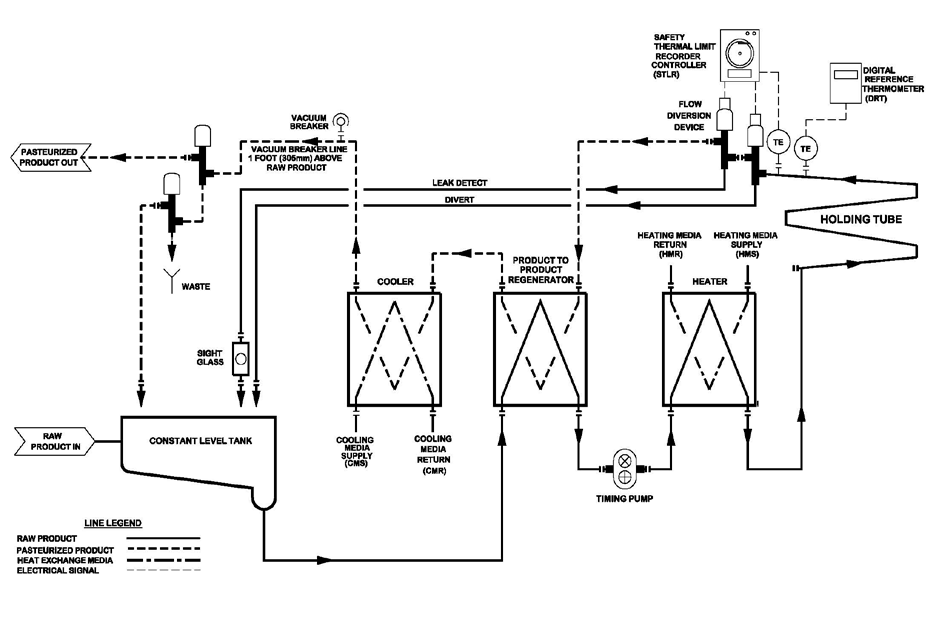 Figure 31.  HTST Pasteurizer with a Positive Displacement Rotary Timing Pump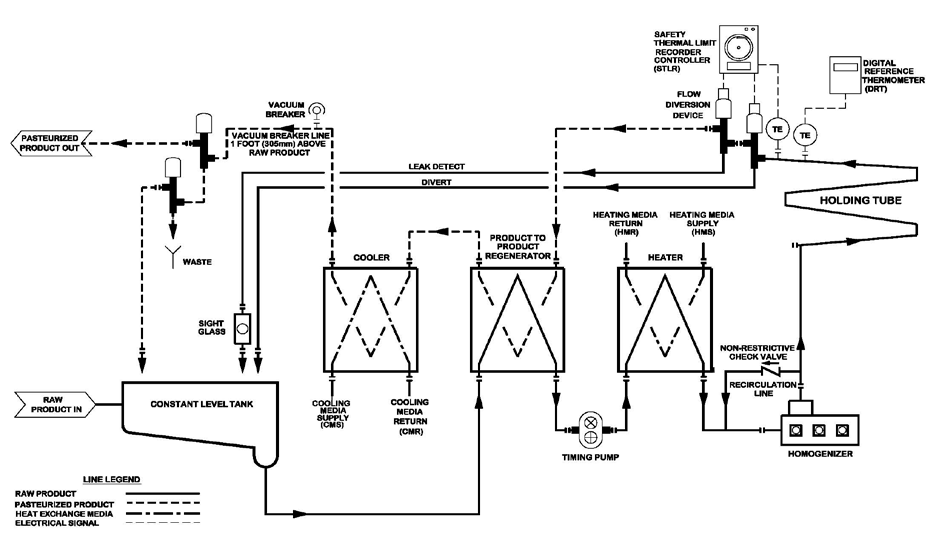 Figure 32. HTST Pasteurizer with a Homogenizer Located at the Outlet of the HeaterSection and of a Larger Capacity than the Timing Pump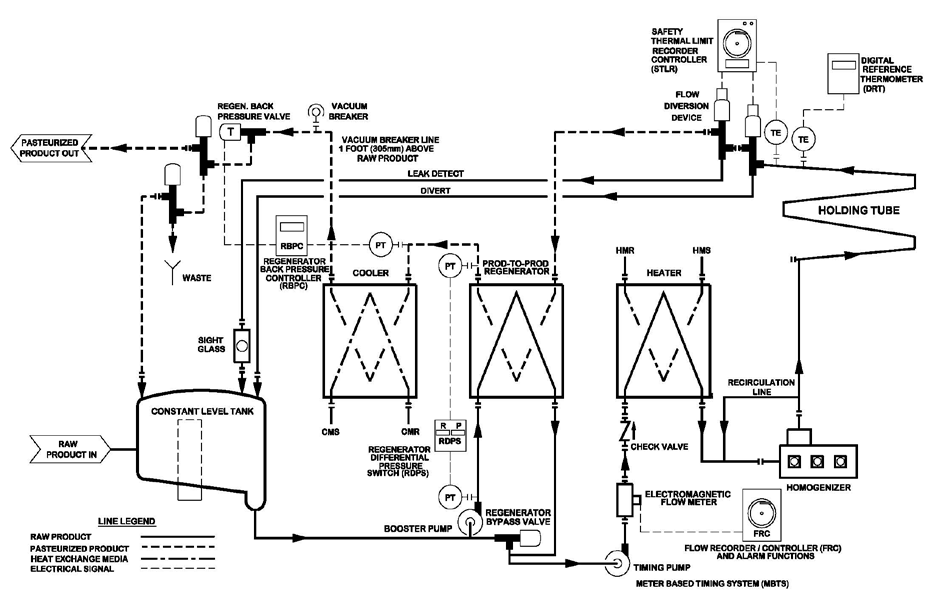 Figure 33. HTST Pasteurizer with a Booster Pump, Meter Based Timing System and a Homogenizer with a Bypass Line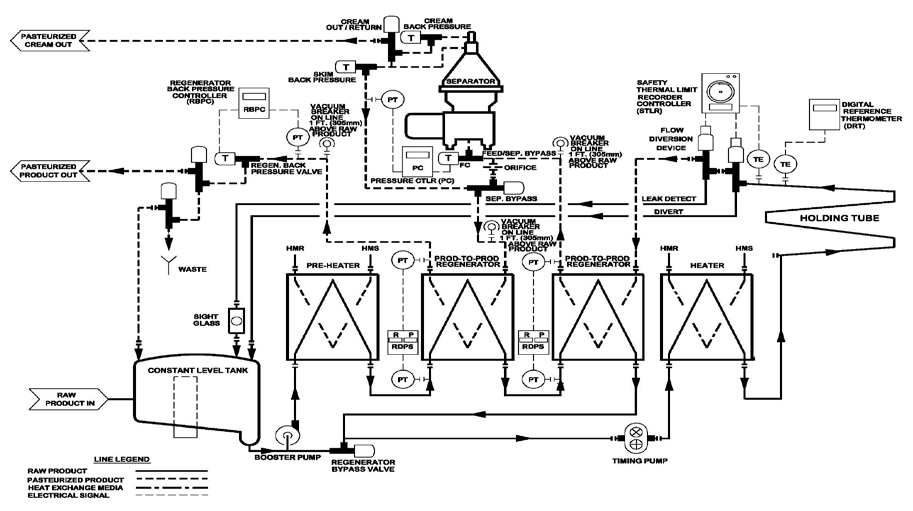 Figure 34. HTST Pasteurizer with a Booster Pump, Timing Pump and a CIP-TypeSeparator Located Between Two Pasteurized Product Regenerators with a Pre-Heater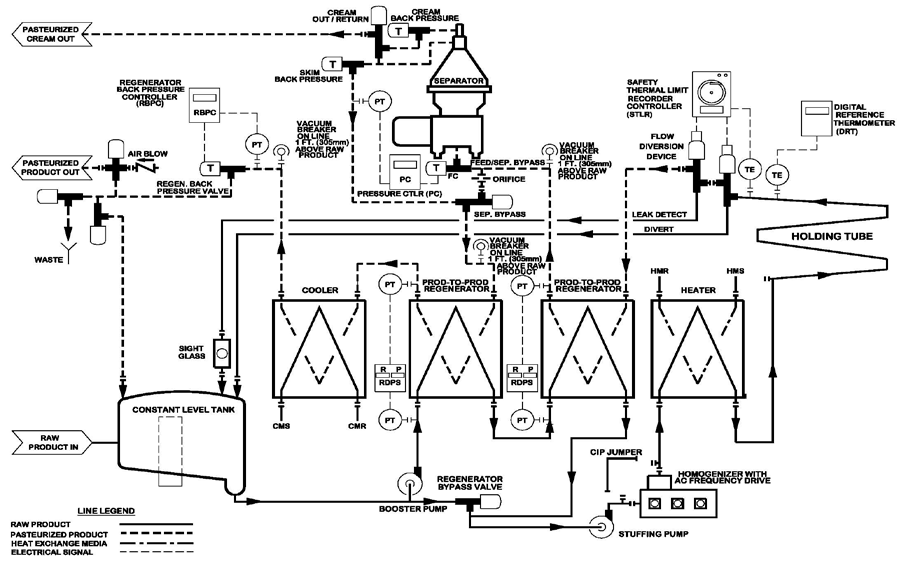 Figure 35. HTST Pasteurizer with a Booster Pump, Homogenizer as a Timing Pump with an AC Variable Frequency Drive, CIP-Type Separator Located Between Two Pasteurized Product Regenerators and an Air Actuated Discharge Valve with an Air Blow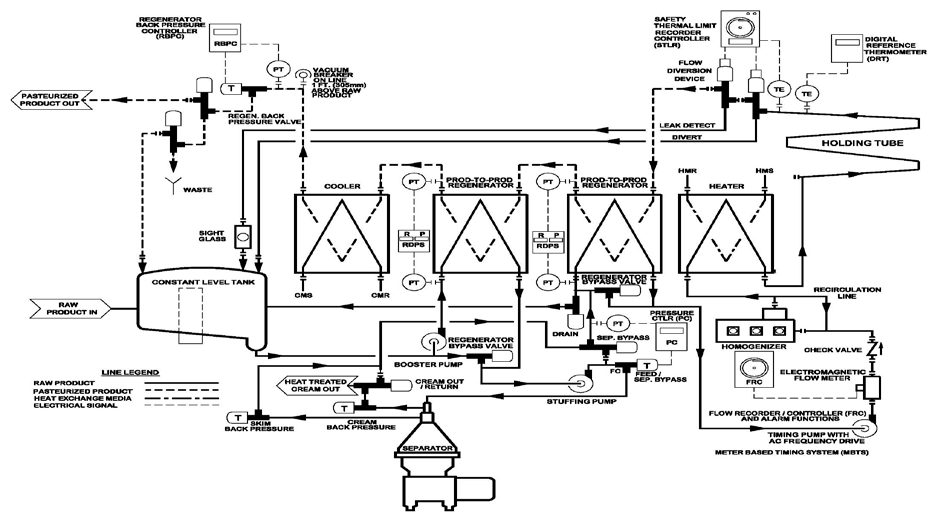 Figure 36. HTST Pasteurizer with a Separator Between the Raw Regenerator and theHeater Section with a Meter Based Timing System and a Regenerator Bypass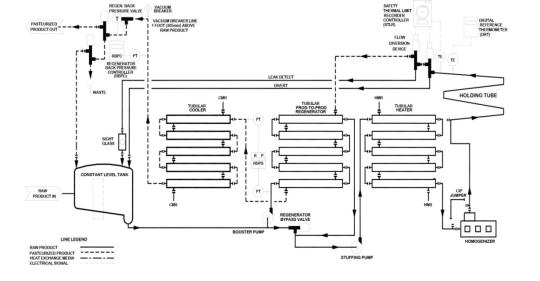 Figure 37. HTST Pasteurizer Utilizing Tubular Type Heat Exchangers anda Homogenizer as the Timing Pump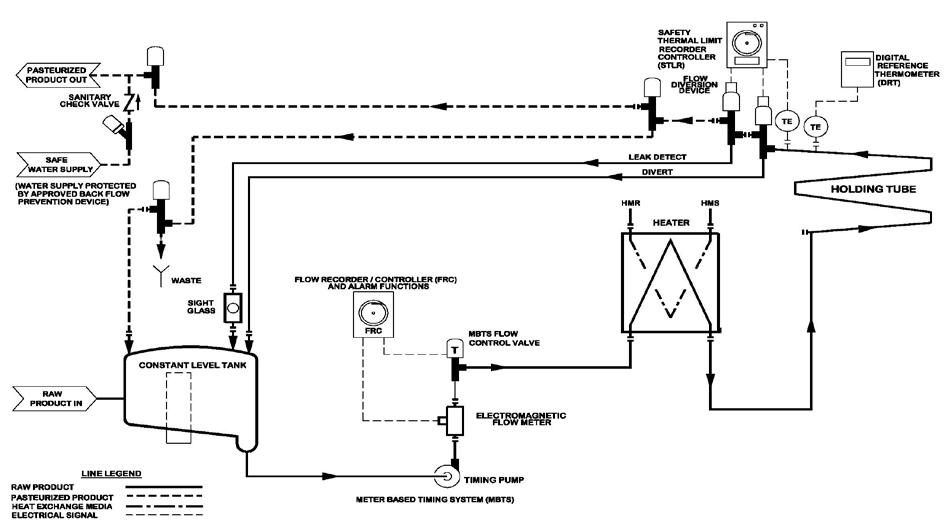 Figure 38. HTST Pasteurizer, without a Regenerator or Cooler Section, with aMeter Based Timing System Located Upstream from an Evaporator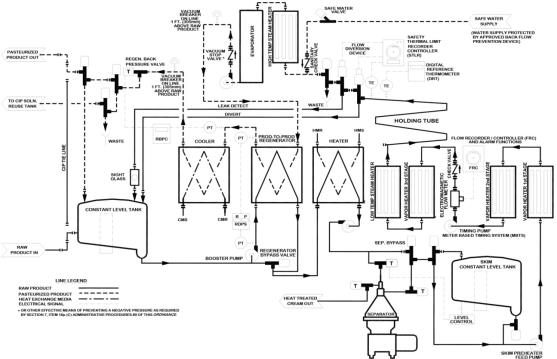 Figure 39. HTST Pasteurizer with a Regenerator, Separator, Skim Surge Tank and a Meter Based Timing System Located Upstream from an Evaporator Pump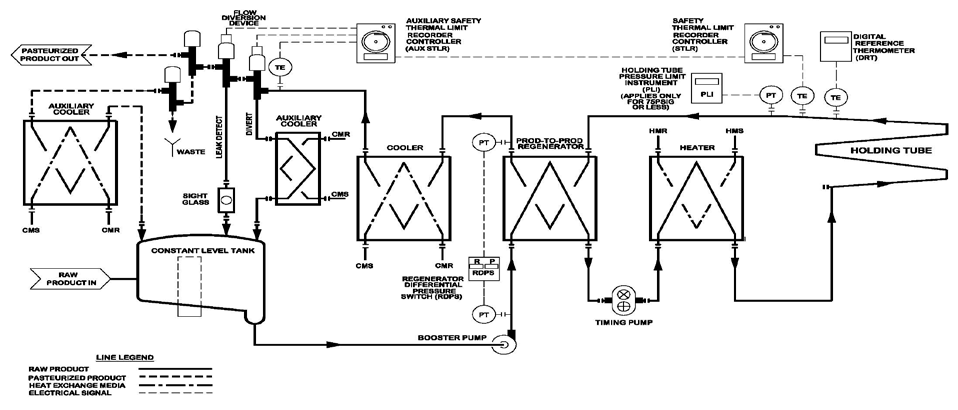 Figure 40. HHST Pasteurizer with a Flow-Diversion Device Located Downstream of theCooling Section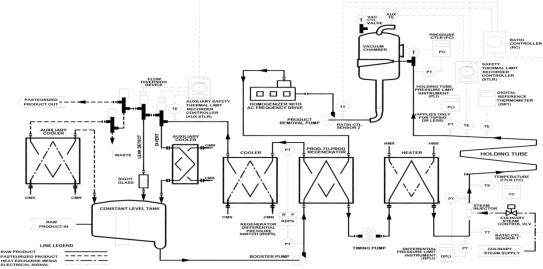 Figure 41. HHST Pasteurizer Utilizing Steam Injection Heating, Vacuum Flash Cooling and a Flow-Diversion Device Located Downstream of the Cooler Section Pump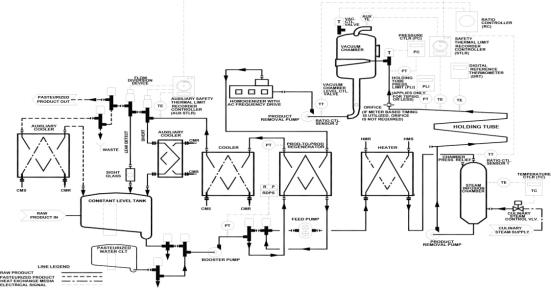 Figure 42. HHST Pasteurizer Utilizing Direct Culinary Steam Infusion andVacuum Flash Cooling with a Homogenizer Located Downstream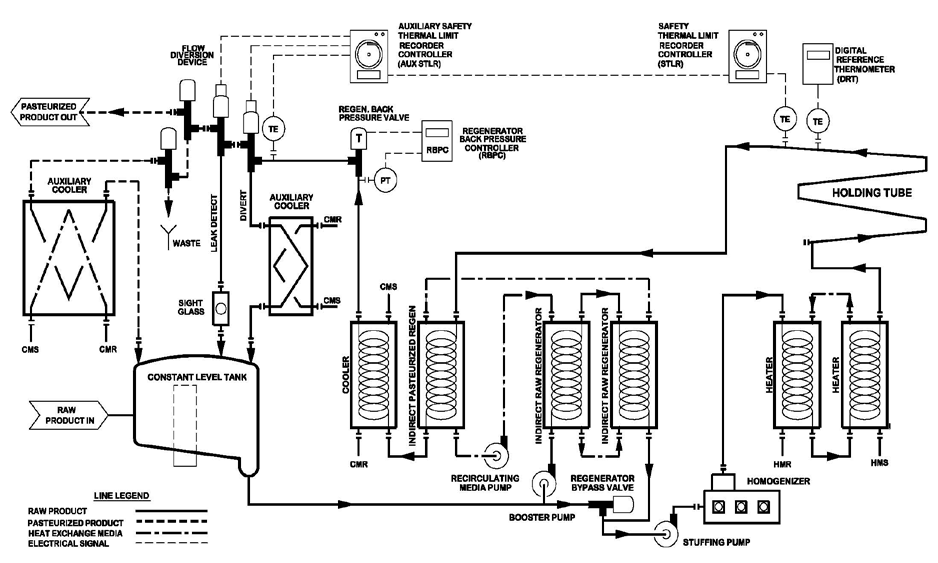 Figure 43. HHST Pasteurizer with a Homogenizer as the Timing Pump andUtilizing a Spiral Tubular Heat Exchanger with Indirect RegenerationII. AIR FOR DRYING EQUIPMENT AND AIR UNDER PRESSURE – DIRECT CONTACT WITH MILK AND MILK PRODUCTS AND MILK PRODUCT-CONTACT SURFACESAIR FOR DRYING EQUIPMENTFilter Media: Intake air filter media shall consist of fiberglass with a downstream backing dense enough to prevent fiberglass break off from passing through, cotton flannel, wool flannel, spun metal,   activated   carbon,   activated   alumina,   non-woven   fabric,   absorbent   cotton   fiber, electrostatic, or other suitable materials which, under conditions of intended use, are non-toxic and non-shedding and which do not release toxic volatiles or other contaminants to the air, or volatiles  which  impart  any  flavor  or  odor  to  the  milk  or  milk  product.  Chemical  bonding materials contained in the media shall be non-toxic, non-volatile and insoluble under all conditions of use. Disposable media are not intended to be cleaned and re-used. Electronic air cleaners using electrostatic precipitation principles to collect particulate matter may be used in spray drying systems only as a pre-filter.Filter Performance: The air supply system and/or ducting shall be such that the air supply is caused to pass through suitable air filters, properly installed, before coming in contact with milk product-contact surfaces of the drying system. Supply air filters for air, which will be heated before it comes in contact with the milk or milk product, shall be of a design, selected to operate at a face velocity, and installed in a manner which will allow the filter manufacturer's rating to be90 percent (90%) or higher, when tested in accordance with the American Society of Heating, Refrigerating and Air-Conditioning Engineers (ASHRAE) Synthetic Dust Arrestance test.1Supply air filters for air, which will not be heated before it comes in contact with the milk or milk product, shall be of a design, selected to operate at a face velocity, and installed in a manner which will allow the filter manufacturer's rating to be 85 percent (85%) or higher when tested in accordance with the ASHRAE Atmospheric Dust Spot Method.1AIR UNDER PRESSURE – MILK PRODUCT-CONTACT SURFACESFilter Media: Air intake and pipeline filters shall consist of fiberglass with a downstream backing dense enough to prevent fiberglass break off from passing through, cotton flannel, wool flannel, spun metal, electrostatic material or other equally acceptable filtering media, which are non-shedding and which do not release to the air, toxic volatiles or volatiles which may impart any flavor or odor to the milk or milk product.Filter Performance: Intake air filter efficiency shall be at least 98% SAE J7262, June 19873 using Air Cleaner (AC) coarse test dust. Final filter efficiency shall be at least 99% as measured by the Dioctylphthalate Fog Method (DOP) test (with a mean particle diameter of 0.3 microns).4When commercially sterile air is required, the final filter efficiency shall be at least 99.999% as measured by the DOP test.FABRICATION AND INSTALLATIONAir Supply Equipment: The compressing equipment shall be designed to preclude contamination of the air with lubricant vapors and fumes. Oil-free air may be produced by one (1) of the following methods or their equivalent:a.   Use of a carbon ring piston compressor;b.   Use of oil-lubricated compressor with effective provision for removal of any oil vapor by cooling the compressed air; orc.   Water-lubricated or non-lubricated blowers.The air supply shall be taken from a clean space or from relatively clean outer air and shall pass through a filter upstream from the compressing equipment.  This filter shall be located and constructed  so  that  it  is  easily  accessible  for  examination  and  the  filter  media  are  easily removable for cleaning or replacing. The filter shall be protected from weather, drainage, water, product spillage and physical damage.1 The method of making these tests will be found in the following reference: Method of Testing Air Cleaning Devices, ASHRAE Standard 52. Available from The American Society of Heating, Refrigerating and Air- Conditioning Engineers.2  Dill, R.S., A Test Method for Air Filters.   Transactions of the American Society of Heating and VentilationEngineers.  44:379,  1938.  Society of Automotive Engineers,  400  Commonwealth Drive, Warrendale, PA 15096-0001 (412) 776-4841.3   DOP-Smoke Penetration and Air Resistance of Filters.  Military Standard No. 282. Section102.91. Naval Supply Depot. 5801 Tabor Avenue, Philadelphia, Pennsylvania 19120.4  MIL-STD-282-Military Standard 282:   Method 102.9.1: Dicoctyphthalate Fog Method (DOP). Standardization, Document Order Desk (Department of Navy), 700 Robinson Avenue, Building 4, Section D, Philadelphia, PA 1911-5094.Moisture Removal Equipment: Air under pressure systems in excess of one (1) bar, i.e., 103.5 kPa (15psi), shall be provided with methods of moisture removal. The removal of moisture may be achieved by condensation and coalescing filtration or absorption, or equivalent, to prevent free water in the system. If it is necessary to cool the compressed air, an after-cooler shall be installed between the compressor and the air storage tank for the purpose of removing moisture from the compressed air.Filters and Moisture Traps: Filters shall be constructed so as to assure effective passage of air through the filter media only. The coalescing filter and associated traps shall be located in the air pipeline downstream from the compressing equipment, and from the air tank, if one is used. The filter shall be readily accessible for examination, cleaning, and for replacing the filter media. The moisture trap shall be equipped with a petcock or other means for draining accumulated water. (Refer to Figures 44, 45 and 48.)When coalescing filters are used, a means shall be provided to measure the differential pressure across the filter. The differential pressure device is required to indicate the need for filter media replacement.All coalescing filter housings shall be provided with a means of removing the condensed liquid from the filtration device. This can be accomplished by an automatic or manual drain installed on the base of the filter housing.The final filter media shall be disposable. The filter media shall be located in the air line upstream from, and as close as possible to, the point of application. (Refer to Figures 44, 45 and48.) Except that a final filter shall not be required where the compressing equipment is of a fan or blower type and operating at a pressure of less than one (1) bar, i.e., 103.5 kPa (15psi). (Refer to Figures 46 and 47.)Electronic air cleaners utilizing electrostatic precipitation principles to collect particulate matter may be used.Disposable filter media shall not be cleaned and reused.Air Piping: The air piping from the compressing equipment to the filter and moisture trap shall be readily drainable.A milk or milk product check-valve of sanitary design shall be installed in the air piping, downstream from the disposable media filter, to prevent backflow of milk or milk product into the air pipeline, except that a check-valve shall not be required if the air piping enters the milk or milk product zone from a point higher than the milk or milk product overflow level, which is open to the atmosphere, or is for dry product applications, or for other dry application where liquids are not present.When a check-valve is not required, plastic or rubber or rubber-like tubing and suitable compatible fittings and connections made of plastic or stainless steel may be used between the final filter and the point of application.Air distribution piping and fittings after the final filter shall be of corrosion-resistant materials. Air distribution piping, fittings and gaskets between the discharge of the sanitary check-valve to the processing equipment shall be sanitary piping that conforms to the requirements of Item 10p, Section 7. of this Ordinance, except that:When air under pressure is directed at product-contact surfaces of containers, closures and supplementary fitments, the air passage from the final filter to the point of application shall be made of a non-toxic, relatively nonabsorbent material. In this application, check-valves are not required. The final filter shall be located as close as practical to the point of application. (Refer to Figure 48.)When used for air agitation, tubing used to introduce air into the product and/or product zone shall be sanitary piping that conforms to the requirements of Item 10p, Section 7. of this Ordinance. There shall be no threads on product-contact surfaces. When drilled or perforated pipe is used, internal drilling burrs shall be removed and the orifices shall be chamfered on the outer surface of the pipe. If the volume of the air from the compressing equipment is in excess of that required for satisfactory agitation, suitable means shall be employed to eliminate the excess volume.NOTE:  For additional details, refer to the 3-A Accepted Practices for Supplying Air Under Pressure in Contact with Milk, Milk Products and Product-Contact Surfaces 604-## and 3-A Accepted Practices for Spray Drying Systems 607-##.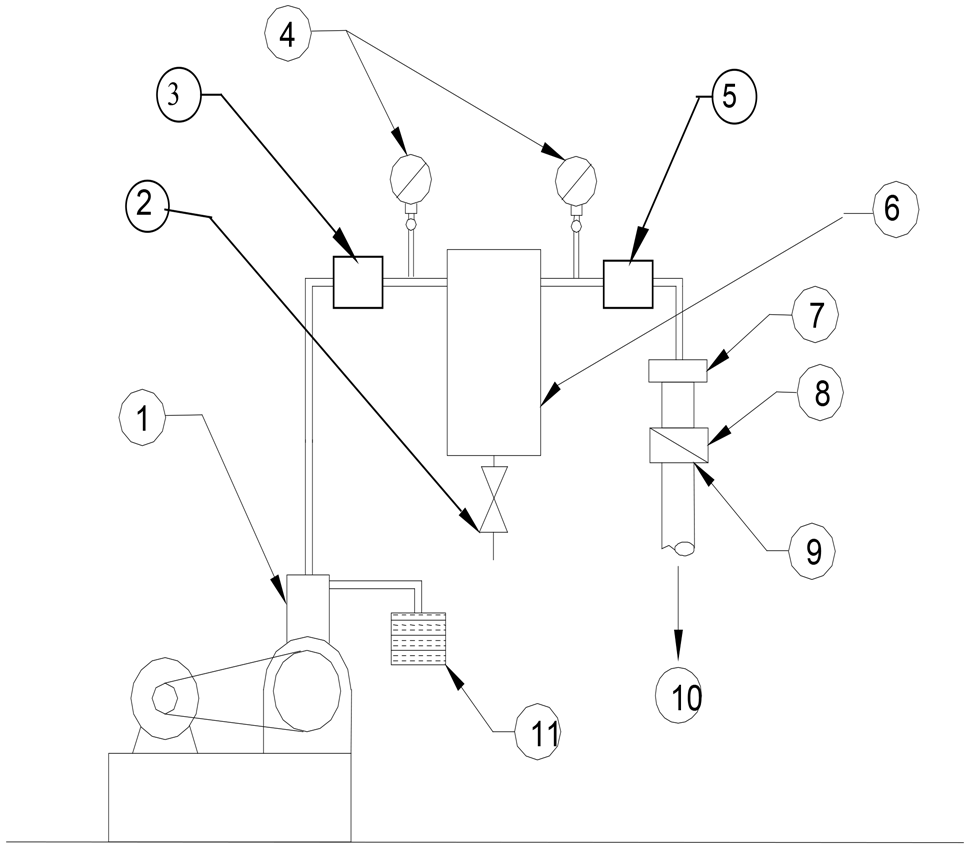 Figure 44. Individual Compression-Type Air Supply1.   Compressing Equipment2.   Drain Valve3.   After-cooler (When Used)4.   Pressure Gauge (Optional)5.   Dryer (When Used)6.   Air Pipe Line Coalescing Filter andMoisture Trap7.   Final Filter8.   Product Contact Valve (WhereRequired)9.   Sanitary Piping Downstream From ThisPoint10. To Point of Application11. Intake Air Filter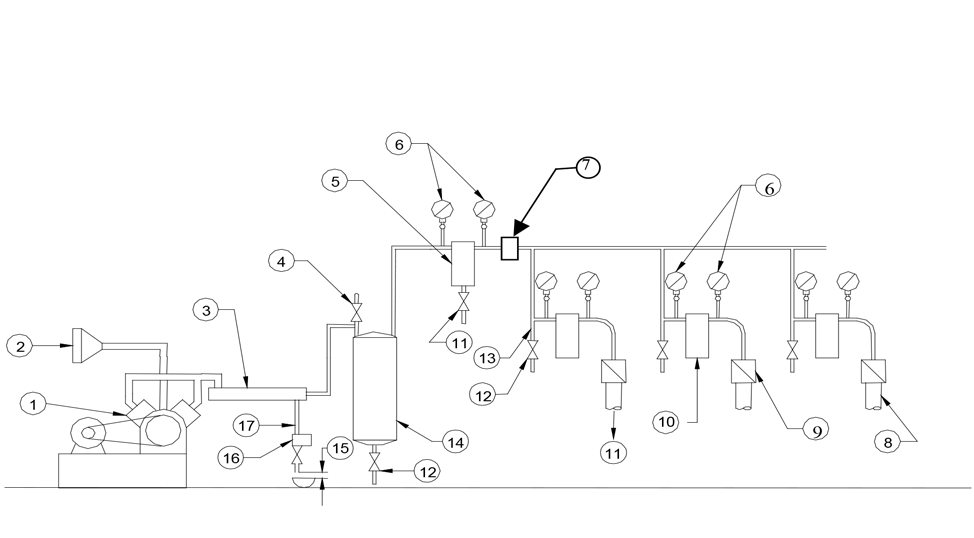 Figure 45. Central Compression-Type Air Supply1.   Compressing Equipment2.   Intake Air Filter3.   After-cooler4.   Sanitary Relief Valve5.   Air Pipe Line Coalescing Filter andMoisture Trap6.   Pressure Gauge (Optional)7.   Dryer (When Used)8.   Sanitary Piping Downstream From ThisPoint9.   Product Check-Valve (Where Required)10. Final Filter11. To Point of Application12. Drain Valve13. Moisture Leg or Trap14. Air Storage Tank15. Air Gap16. Trap and Drain Valve17. Condensate Pipe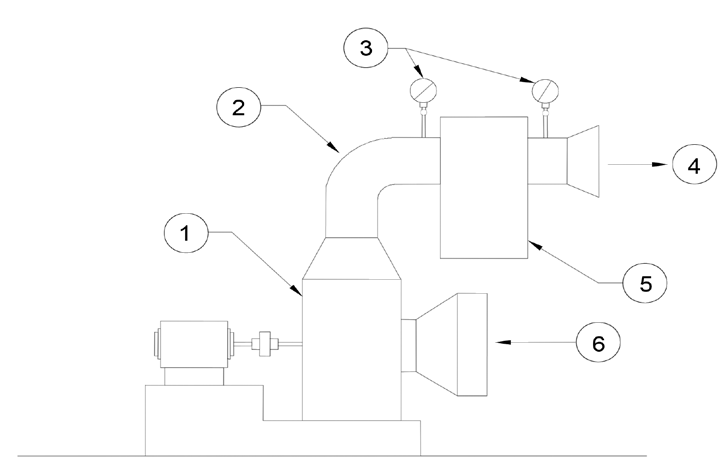 Figure 46. Individual Blower-Type Air Supply1.  Blower or Fan, 34.5-103.5 kPa (5-15 psi)2.  Air Line or Duct3.  Pressure Gauge (When Used)4.   To Point of Application5.   Final Filter (When Used)6.   Intake Air Filter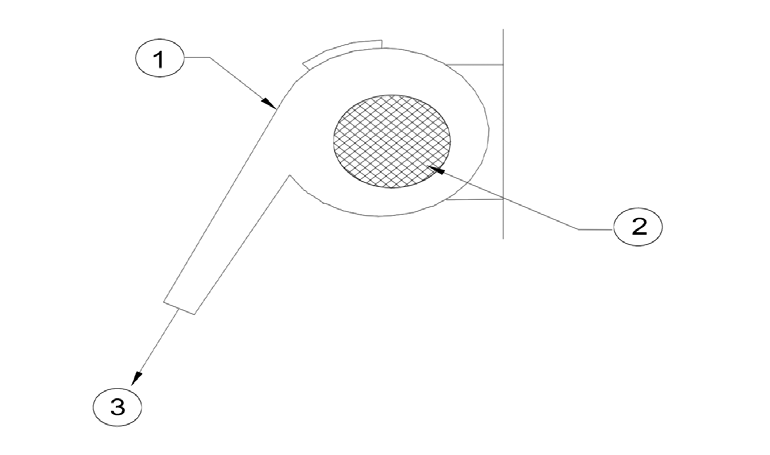 Figure 47. Individual Fan-Type Air Supply1.   Blower or Fan, Below 34.5 kPa (5 psi)2.   Intake Air Filter3.   To Point of Application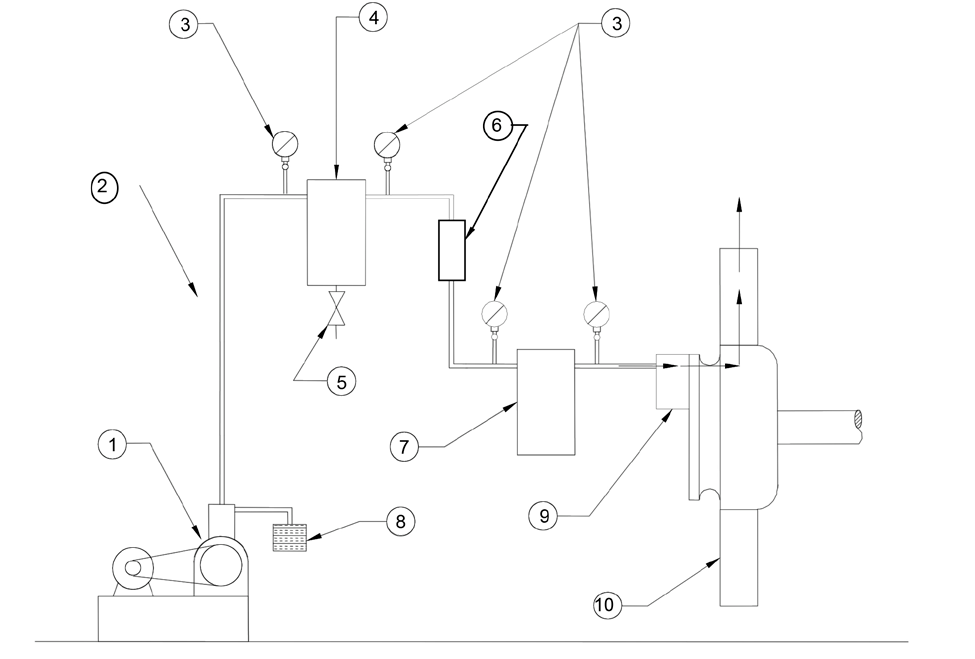 Figure 48. Rotating Mandrel Assembly1.   Compressing Equipment2.   After-cooler (When Used)3.   Pressure Gauge (When Used)4.   Air Pipeline Coalescing Filter andMoisture Trap5.   Drain Valve6.   Dryer (When Used)7.   Final Filter8.   Intake Air Filter9.   Fixed Air Passage10. Rotating Mandrel AssemblyIII. CULINARY STEAM – MILK AND MILK PRODUCTSThe following methods and procedures will provide steam of culinary quality for use in the processing of milk and milk products.SOURCE OF BOILER FEED WATERPotable water or water supplies, acceptable to the Regulatory Agency, shall be used.FEED WATER TREATMENTFeed water may be treated, if necessary, for proper boiler care and operation. Boiler feed water treatment and control shall be under the supervision of trained personnel or a firm specializing in industrial water conditioning. Such personnel shall be informed that the steam is to be used for culinary purposes. Pretreatment of feed waters for boilers or steam generating systems to reduce water hardness, before entering the boiler or steam generator by ion exchange or other acceptable procedures, is preferable to the addition of conditioning compounds to boiler waters. Only compounds complying with 21 CFR 173.310 may be used to prevent corrosion and scale in boilers, or to facilitate sludge removal.Greater amounts shall not be used of the boiler water treatment compounds than the minimum necessary  for  controlling  boiler  scale  or  other  boiler  water  treatment  purposes.  No  greater amount of steam shall be used for the treatment and/or pasteurization of milk and milk products than necessary.It should be noted that tannin, which is also frequently added to boiler water to facilitate sludge removal during boiler blow-down, has been reported to give rise to odor problems, and should be used with caution.Boiler compounds containing cyclohexylmine, morpholine, octadecylamine, diethylamino- ethanol, trisodium nitrilotriacetae, and hydrazine shall not be permitted for use in steam in contact with milk and milk products.BOILER OPERATIONA supply of clean, dry saturated steam is necessary for proper equipment operation. Boilers and steam generation equipment shall be operated in such a manner as to prevent foaming, priming, carryover and excessive entrainment of boiler water into the steam.  Carryover of boiler water additives can result in the production of milk or milk product off-flavors. Manufacturers' instructions regarding recommended water level and blow-down should be consulted and rigorously followed. The blow-down of the boiler should be carefully watched, so that an over- concentration of the boiler water solids and foaming is avoided. It is recommended that periodic analyses be made of condensate samples. Such samples should be taken from the line between the final steam separating equipment and the point of the introduction of steam into the milk or milk product.PIPING ASSEMBLIESRefer to Figures 49 and 50 for suggested piping assemblies for steam infusion or injection. Other assemblies that will assure a clean, dry saturated steam are acceptable.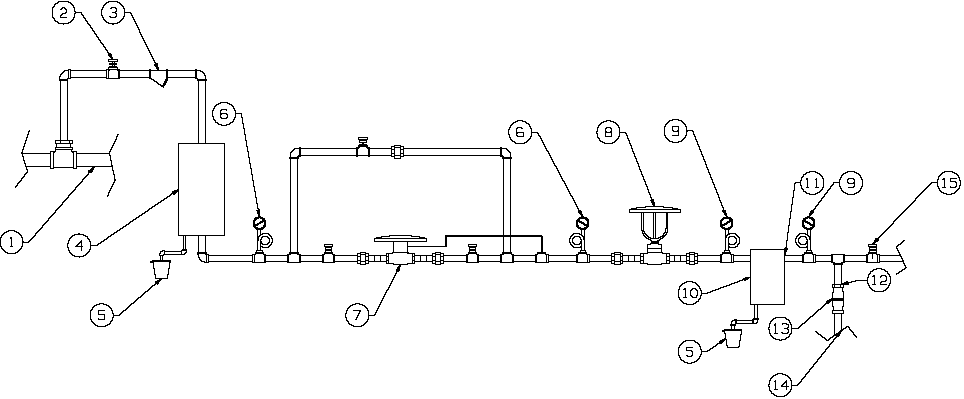 Figure 49. Culinary Steam Piping Assembly for Steam Infusion or Injection1.  Steam Main2.  Stop Valve3.  Strainer4.  Entrainment Separator *5.  Condensate Trap*6.  Pressure Gauge7.  Steam  Pressure  Regulating  (Reducing) Valve8.   Stem Throttling Valve (Automatic orManual) or Orifice* Required Equipment9.   Differential Pressure Measuring Device*10. Filtering Device*11. Stainless Steel from This Point*12. Sanitary Piping and Fittings from ThisPoint*13. Spring-loaded Sanitary Check-Valve*14. Sanitary Piping to Process Equipment*15. Sampling Means*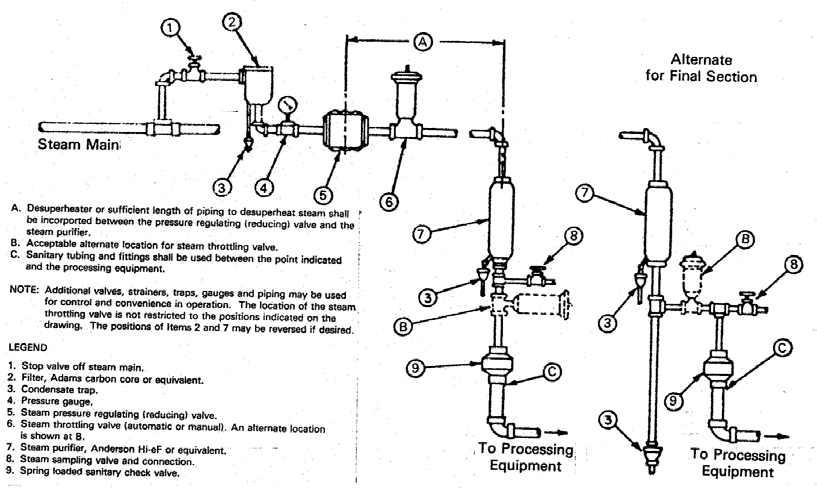 Figure 50. Culinary Steam Piping Assembly for Steam Infusion or Injection (OptionalConfiguration)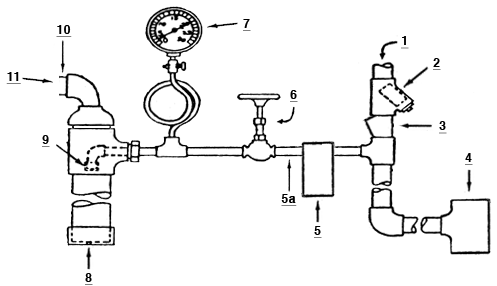 Figure 51. Culinary Steam Piping Assembly for Airspace Heating or Defoaming1.  Steam Main2.  Strainer3.  Entrainment Strainer*4.  Steam Trap*5.  Filtering Device*5a. Stainless Steel From This Point*6.  Control Needle Valve**Required Equipment7.  Steam Gauge*8.  Cap with Drain Hole*9.  Cap with Orifice*10. Sanitary Piping from This Point* (Sanitary piping should rise prior to entering the vat pasteurizer.)11. To Equipment*IV. THERMOMETER SPECIFICATIONS INDICATING THERMOMETERS FOR BATCH PASTEURIZERSType:1.   Mercury Actuated Direct Reading:a.   Contained in a corrosion-resistant case, which protects against breakage and permits easyobservation of the column and scale.b.   Filling above mercury - nitrogen or other suitable gas.c.  The mercury column shall be magnified to an apparent width of not less than 1.6 millimeters (0.0625 of an inch).2.   Digital Stand Alone:a.   No  more  than  0.2ºC  (0.5ºF) drift  over three  (3) months  use on  a  batch  pasteurizercompared to a certified temperature source.b.  Self-diagnostic circuitry, which provides constant monitoring of all sensing, input and conditioning circuits. The diagnostic circuitry should be capable of detecting “open” circuits, “short” circuits, poor connections and faulty components. Upon detection of failure of any component, the device shall blank or become unreadable.c.   The electromagnetic compatibility of this device for this use shall be documented and available to the Regulatory Agency. The device shall be tested to determine the effects of electrostatic discharge, power fluctuation, conductive emission and susceptibility, and radiative emission and susceptibility. The device shall comply with the requirements for performance level characteristics of industrial devices.d.  The effect of exposure to specific environmental conditions shall be documented. The device shall be tested to determine the effects of low and high temperatures, thermal shock, humidity, physical shock and salt fog.e.   Both the probe and the display case shall be constructed so that they may be sealed by theRegulatory Agency.f.   Calibration of the device shall be protected against unauthorized changes.g. The device shall be protected against unauthorized component or sensing element replacement. Replacement of any component or sensing element shall be regarded as a replacement of the indicating thermometer and subject to Regulatory Agency inspection and all application tests under Appendix I. of this Ordinance.h.   The sensing element shall be encased in appropriate material constructed in such a way that the final assembly meets the conditions of Item 11p of this Ordinance.i.   The device shall be tested from the sensing probe through the final output.3.   Digital Combination:a.   No  more  than  0.2ºC  (0.5ºF) drift  over three  (3) months  use on  a  batch  pasteurizercompared to a certified temperature source.b.  Self-diagnostic circuitry, which provides constant monitoring of all sensing, input and conditioning circuits. The diagnostic circuitry should be capable of detecting “open” circuits, “short” circuits, poor connections and faulty components. Upon detection of failure of any component, the temperature sensors output signal and indicating display shall go visibly out of range.c.   The electromagnetic compatibility of this device for this use shall be documented and available to the Regulatory Agency. The device shall be tested to determine the effects of electrostatic  discharge,  power  fluctuation,  conductive  emission  and  susceptibility,  andradiative emission and susceptibility. The device shall comply with the requirements for performance level characteristics of industrial devices.d.  The effect of exposure to specific environmental conditions shall be documented. The device shall be tested to determine the effects of low and high temperatures, thermal shock, humidity, physical shock and salt fog.e.   Both the probe and the display case shall be constructed so that they may be sealed by theRegulatory Agency.f.   Calibration of the device shall be protected against unauthorized changes.g. The device shall be protected against unauthorized component or sensing element replacement. Replacement of any component or sensing element shall be regarded as a replacement of the indicating thermometer and subject to Regulatory Agency inspection and all application tests under Appendix I. of this Ordinance.h.   The sensing element shall be encased in appropriate material constructed in such a way that the final assembly meets the conditions of Item 11p of this Ordinance.i.   The device shall be tested from the sensing probe through the final output.Scale: Shall have a span of not less than fourteen (14) Celsius degrees (twenty-five (25) Fahrenheit degrees), including the pasteurization temperature, ± 2.5°C (± 5°F); graduated in0.5°C (1ºF) divisions, with not more than nine (9) Celsius degrees (sixteen (16) Fahrenheit degrees) per 2.54 centimeters (1 inch) of span; and protected against damage at 105°C (220°F). Provided, that on batch pasteurizers used solely for thirty (30) minute pasteurization of milk and milk products at temperatures above 71°C (160°F), indicating thermometers with 1°C (2°F) scale graduations, with not more than six (6) Celsius degrees (twenty-eight (28) Fahrenheit degrees) per 2.54 centimeters (1 inch) of scale, may be used.Accuracy: Within ± 0.2°C (± 0.5°F), through the specified scale span. Provided, that on batch pasteurizers used solely for thirty (30) minute pasteurization of milk and milk products at temperatures above 71°C (160°F), indicating thermometers shall be accurate to within ±.5°C (±1°F). (Refer to Appendix I., Test 1 of this Ordinance.)Submerged Stem Fitting: A pressure-tight seat against the inside wall of the holder; no threads exposed to milk or milk products; and the location of this seat to conform to the 3-A Sanitary Standard for a wall-type fitting or other equivalent sanitary fitting.Bulb: Corning normal or equally suitable thermometric glass.INDICATING THERMOMETERS LOCATED ON PASTEURIZATION PIPELINES Type:1.   Mercury Actuated Direct Reading:a.   Contained in a corrosion-resistant case, which protects against breakage and permits easyobservation of the column and scale.b.   Filling above mercury - nitrogen or other suitable gas.c.  The mercury column shall be magnified to an apparent width of not less than 1.6 millimeters (0.0625 of an inch).2.   Digital:a.   No more than 0.2°C (0.5°F) drift over three (3) months use on a HTST system comparedto a certified temperature source.b.  Self-diagnostic circuitry, which provides constant monitoring of all sensing, input and conditioning circuits. The diagnostic circuitry should be capable of detecting “open” circuits, “short” circuits, poor connections and faulty components. Upon detection of failure of anycomponent, the device shall blank or become unreadable.c.   The electromagnetic compatibility of this device for this use shall be documented and available to the Regulatory Agency. The device shall be tested to determine the effects of electrostatic discharge, power fluctuation, conductive emission and susceptibility, and radiative emission and susceptibility. The device shall comply with the requirements for performance level characteristics of industrial devices.d.  The effect of exposure to specific environmental conditions shall be documented. The device shall be tested to determine the effects of low and high temperatures, thermal shock, humidity, physical shock and salt fog.e.   Both the probe and the display case shall be constructed so that they may be sealed by theRegulatory Agency.f.   Calibration of the device shall be protected against unauthorized changes.g. The device shall be protected against unauthorized component or sensing element replacement. Replacement of any component or sensing element shall be regarded as a replacement of the indicating thermometer and subject to Regulatory Agency inspection and all applicable tests under Appendix I. of this Ordinance.h.   The sensing element shall be encased in appropriate material constructed in such a way that the final assembly meets the conditions of Item 11p of this Ordinance.i.   The device shall be tested from the sensing probe through the final output.Scale: Shall have a span of not less than fourteen (14) Celsius degrees (twenty-five (25) Fahrenheit degrees), including the pasteurization temperature, ± 2.5°C (± 5°F); and protected against damage at 105°C (220°F), and in the case of thermometers used on HHST pasteurization systems protected against damage at 149oC (300oF). Mercury actuated thermometers shall be graduated in 0.2°C (0.5°F) divisions with not more than four (4) Celsius degrees (eight (8) Fahrenheit degrees) per 2.54 centimeters (1 inch) of scale. The digital thermometer readout shall display in units no greater than of 0.05°C (0.1°F).Accuracy: Within ± 0.2°C (± 0.5°F), throughout the specified scale span. (Refer to Appendix I., Test 1 of this Ordinance.)Stem Fittings: A pressure-tight seat against the inside wall of the fittings; no threads exposed to milk or milk products. The probe is to be designed so that the sensitive area is discernible from the  remainder  of  the  stem.  The  overall  probe  length  to  be  such  that  the  sensitive  area  is positioned in the milk or milk product flow path when properly installed.Thermometric Response: When the thermometer is at room temperature and then is immersed in a well-stirred water bath 11°C (19°F) or less above the pasteurization temperature, the time required for the reading to increase from water bath temperature, minus 11°C (19°F), to water bath temperature, minus 4°C (7°F), shall not exceed four (4) seconds. The digital thermometer displays shall change at a rate that can be noted by the operator or Regulatory Agency during the thermometric lag test. (Refer to Appendix I., Test 7 of this Ordinance.)Bulb: Corning normal or equally suitable thermometric glass.AIRSPACE INDICATING THERMOMETER FOR BATCH PASTEURIZERS Type:1.   Mercury Actuated Direct Reading:a.   Contained in a corrosion-resistant case, which protects against breakage and permits easy observation of the column and scale.b.   The bottom of the bulb chamber shall not be less than 51 millimeters (2 inches) and notmore than 89 millimeters (3.5 inches), below the underside of the cover. c.   Filling above mercury - nitrogen or other suitable gas.d.  The mercury column shall be magnified to an apparent width of not less than 1.6 millimeters (0.0625 of an inch).2.   Digital Stand Alone:a.   No  more  than  0.2ºC  (0.5ºF) drift  over three  (3) months  use on  a  batch  pasteurizercompared to a certified temperature source.b.  Self-diagnostic circuitry, which provides constant monitoring of all sensing, input and conditioning circuits. The diagnostic circuitry should be capable of detecting “open” circuits, “short” circuits, poor connections and faulty components. Upon detection of failure of any component, the device shall blank or become unreadable.c.   The electromagnetic compatibility of this device for this use shall be documented and available to the Regulatory Agency. The device shall be tested to determine the effects of electrostatic discharge, power fluctuation, conductive emission and susceptibility, and radiative emission and susceptibility. The device shall comply with the requirements for performance level characteristics of industrial devices.d.  The effect of exposure to specific environmental conditions shall be documented. The device shall be tested to determine the effects of low and high temperatures, thermal shock, humidity, physical shock and salt fog.e.   Both the probe and the display case shall be constructed so that they may be sealed by theRegulatory Agency.f.   Calibration of the device shall be protected against unauthorized changes.g. The device shall be protected against unauthorized component or sensing element replacement. Replacement of any component or sensing element shall be regarded as a replacement of the indicating thermometer and subject to Regulatory Agency inspection and all application tests under Appendix I. of this Ordinance.h.   The sensing element shall be encased in appropriate material constructed in such a way that the final assembly meets the conditions of Item 11p of this Ordinance.i.   The device shall be tested from the sensing probe through the final output.j.   The bottom of the bulb chamber is not less than 51 millimeters (2 inches) and not more than 89 millimeters (3.5 inches), below the underside of the cover.3.   Digital Combination:a.   No  more  than  0.2ºC  (0.5ºF) drift  over three  (3) months  use on  a  batch  pasteurizercompared to a certified temperature source.b.  Self-diagnostic circuitry, which provides constant monitoring of all sensing, input and conditioning circuits. The diagnostic circuitry should be capable of detecting “open” circuits, “short” circuits, poor connections and faulty components. Upon detection of failure of any component, the temperature sensors output signal and indicating display shall go visibly out of range.c.   The electromagnetic compatibility of this device for this use shall be documented and available to the Regulatory Agency. The device shall be tested to determine the effects of electrostatic discharge, power fluctuation, conductive emission and susceptibility, and radiative emission and susceptibility. The device shall comply with the requirements for performance level characteristics of industrial devices.d.  The effect of exposure to specific environmental conditions shall be documented. The device shall be tested to determine the effects of low and high temperatures, thermal shock,humidity, physical shock and salt fog.e.   Both the probe and the display case shall be constructed so that they may be sealed by theRegulatory Agency.f.   Calibration of the device shall be protected against unauthorized changes.g. The device shall be protected against unauthorized component or sensing element replacement. Replacement of any component or sensing element shall be regarded as a replacement of the indicating thermometer and subject to Regulatory Agency inspection and all application tests under Appendix I. of this Ordinance.h.   The sensing element shall be encased in appropriate material constructed in such a way that the final assembly meets the conditions of Item 11p of this Ordinance.i.   The device shall be tested from the sensing probe through the final output.j.	The bottom of the bulb chamber is not less than 51 millimeters (2 inches) and not more than 89 millimeters (3.5 inches), below the underside of the cover.Scale: Shall have a span of not less than fourteen (14) Celsius degrees (twenty-five (25) Fahrenheit degrees), including the pasteurization temperature of 66°C (150°F), ± 2.5°C (± 5°F); graduated in not more than 1°C (2°F) divisions, with not more than nine (9) Celsius degrees (sixteen (16) Fahrenheit degrees) per 2.54 centimeters (1 inch) of scale; and protected against damage at (105°C) 220°F.Accuracy: Within ± 0.5°C (± 1°F), throughout the specified scale span. (Refer to Appendix I., Test 1 of this Ordinance.)Stem Fittings: A pressure-tight seat or other suitable sanitary fitting with no threads exposed.TEMPERATURE-RECORDING DEVICES FOR BATCH PASTEURIZERS1. UTILIZING TEMPERATURES LESS THAN 71°C (160°F)Case: Moisture proof under normal operating conditions in milk plants.Chart Scale: Shall have a span of not less than eleven (11) Celsius degrees (twenty (20) Fahrenheit degrees), including pasteurization temperature, ± 2.5°C (± 5°F); and graduated in temperature-scale divisions of 0.5°C (1°F), spaced not less than 1.6 millimeter (0.0625 of an inch) apart between 60°C (140°F) and 69°C (155°F). Provided, that temperature-scale divisions of 0.5°C (1°F), spaced not less than 1 millimeter (0.040 of an inch) apart, are permitted when the ink line is thin enough to be easily distinguished from the printed line; graduated in time-scale divisions of not more than ten (10) minutes; and having a chord of straight-line length of not less than 6.3 millimeters (0.25 of an inch), between 63°C (145°F) and 66°C  (150°F).Temperature Accuracy: Within ± 0.5°C (± 1° F), between 60°C (140°F) and 69°C (155°F). (Refer to Appendix I., Test 2 of this Ordinance.)Time Accuracy: The recorded elapsed time, as indicated by the chart rotation, shall not exceed the true elapsed time, as compared to an accurate watch, over a period of at least thirty (30) minutes at pasteurization temperature. Temperature-recording devices for batch pasteurizers may be equipped with spring operated or electrically operated clocks. (Refer to Appendix I., Test 3 of this Ordinance.)Pen-Arm Setting Device: Easily accessible and simple to adjust for mercury-actuated recording thermometer. (Refer to Appendix I., Test 4 of this Ordinance.)Temperature Sensing Device:1.   Mercury Actuated: Bulb, tube, and spring, protected against damage at a temperature of105°C (220°F).2.   Digital:a.   No more than 0.5ºC (1.0 ºF) drift over three (3) months use on a batch pasteurizercompared to a certified temperature source.b.  Self-diagnostic circuitry, which provides constant monitoring of all sensing, input and conditioning circuits. The diagnostic circuitry should be capable of detecting “open” circuits, “short” circuits, poor connections and faulty components. Upon detection of failure of any component, the device shall blank, become unreadable or go visibly out of range.c.   The electromagnetic compatibility of this device for this use shall be documented and available to the Regulatory Agency. The device shall be tested to determine the effects of electrostatic discharge, power fluctuation, conductive emission and susceptibility, and radiative emission and susceptibility. The device shall comply with the requirements for performance level characteristics of industrial devices.d.  The effect of exposure to specific environmental conditions shall be documented. The device shall be tested to determine the effects of low and high temperatures, thermal shock, humidity, physical shock and salt fog.e.   Both the probe and the display case shall be constructed so that they may be sealed by theRegulatory Agency.f.   Calibration of the device shall be protected against unauthorized changes.g. The device shall be protected against unauthorized component or sensing element replacement. Replacement of any component or sensing element shall be regarded as a replacement of the indicating thermometer and subject to Regulatory Agency inspection and all application tests under Appendix I. of this Ordinance.h.   The sensing element shall be encased in appropriate material constructed in such a way that the final assembly meets the conditions of Item 11p of this Ordinance.Submerged Stem Fitting: A pressure-tight seat against the inside wall of the holder; no threads exposed to milk or milk products; and the distance from the underside of the ferrule to the sensitive portion of the bulb to be not less than 76 millimeters (3 inches).Chart Speed: A circular chart shall make one (1) revolution in not more than twelve (12) hours. Two (2) charts shall be used if operations extend beyond twelve (12) hours in one (1) day. Circular charts shall be graduated for a maximum record of twelve (12) hours. Strip charts may show a continuous recording over a twenty-four (24) hour period.Chart Support Drive: The rotating chart support drive shall be provided with a pin to puncture the chart in a manner to prevent its fraudulent rotation.2. UTILIZING TEMPERATURES GREATER THAN 71ºC (160ºF)Batch pasteurizers used solely for thirty (30) minute pasteurization of milk and milk products at temperature above 71°C (160°F) may use temperature-recording devices that comply with 1., with the following options:Chart Scale: Graduated in temperature scale divisions of 1°C (2°F), spaced not less than 1 millimeter (.040 of an inch) apart between 65°C (150°F) and 77°C (170°F); graduated in time- scale divisions of not more than fifteen (15) minutes; and having a chord of straight-line length of not less than 6.3 millimeters (0.25 of an inch) between 71°C (160°F) and 77°C (170°F). Temperature Accuracy: Within ± 1°C (± 2° F), between 71°C (160°F) and 77°C (170°F). Digital Temperature Sensing Device: No more than 1°C (2°F) drift over three (3) months use on a batch pasteurizer compared to a certified temperature source.Chart Speed: A circular chart shall make one (1) revolution in not more than twenty-four (24)hours and shall be graduated for a maximum record of twenty-four (24) hours.RECORDER/CONTROLLERS FOR CONTINUOUS PASTEURIZERS Case: Moisture proof under normal operating conditions in milk plants.Chart Scale: Shall have a span of not less than seventeen (17) Celsius degrees (thirty (30) Fahrenheit degrees), including the temperature at which diversion is set, ± 7°C (± 12°F); graduated in temperature scale divisions of 0.5°C (1°F), spaced not less than 1.6 millimeter (0.0625 of an inch) apart at the diversion temperature, ± 0.5°C (± 1°F). Provided, that temperature-scale divisions of 0.5°C (1°F), spaced not less than 1 millimeter (0.040 of an inch) apart, are permitted when the ink line is thin enough to be easily distinguished from the printed line; graduated in time-scale divisions of not more than fifteen (15) minutes; and having an equivalent fifteen (15) minute chord or straight-line length of not less than 6.3 millimeters (0.25 of an inch) at the diversion temperature, ± 0.5°C (± 1°F).Temperature Accuracy: Within ± 0.5°C (± 1°F), at the temperature, ± 3°C (± 5°F), at which the controller is set to divert. (Refer to Appendix I., Test 2 of this Ordinance.)Power Operated: All recorder/controllers for continuous pasteurization shall be electrically operated.Pen-Arm Setting Device: Easily accessible and simple to adjust for mercury-actuated recording thermometer. (Refer to Appendix I., Test 4 of this Ordinance.)Pen and Chart Paper: Pen designed to give a line not over .07 millimeters (0.025 of an inch)wide and easy to maintain.Temperature Sensing Device:1.   Mercury Actuated: Bulb, tube and spring protected against damage at a temperature of105°C (220°F).   Provided, that the recorder/controller temperature sensing devices, used onHHST systems, shall be protected against damage at temperatures of 149°C (300°F).2.   Digital:a.   No more than 0.5°C (1.0°F) drift over three (3) months use on a HTST pasteurizationsystem compared to a certified temperature source.b.  Self-diagnostic circuitry, which provides constant monitoring of all sensing, input and conditioning circuits. The diagnostic circuitry should be capable of detecting “open” circuits, “short” circuits, poor connections and faulty components. Upon detection of failure of any component, the device shall blank or become unreadable.c.   The electromagnetic compatibility of this device for this use shall be documented and available to the Regulatory Agency. The device shall be tested to determine the effects of electrostatic discharge, power fluctuation, conductive emission and susceptibility, and radiative emission and susceptibility. The device shall comply with the requirements for performance level characteristics of industrial devices.d.  The effect of exposure to specific environmental conditions shall be documented. The device shall be tested to determine the effects of low and high temperatures, thermal shock, humidity, physical shock and salt fog.e.   Both the probe and the display case shall be constructed so that they may be sealed by theRegulatory Agency.f.   Calibration of the device shall be protected against unauthorized changes.g. The device shall be protected against unauthorized component or sensing element replacement. Replacement of any component or sensing element shall be regarded as areplacement of the indicating thermometer and subject to Regulatory Agency inspection and all applicable tests under Appendix I. of this Ordinance.h.   The sensing element shall be encased in appropriate material constructed in such a way that the final assembly meets the conditions of Item 11p of this Ordinance.i.	The device shall be tested from the sensing probe through the final output.Stem Fitting: A pressure-tight seat against the inside wall of the pipe; no threads exposed to milk or milk products; and the distance from the underside of the ferrule to the sensitive portion of the bulb is to be not less than 76 millimeters (3 inches).Chart Speed: A circular chart shall make one (1) revolution in not more than twelve (12) hours. Two (2) charts shall be used if operations extend beyond twelve (12) hours in one (1) day. Circular charts shall be graduated for a maximum record of twelve (12) hours. Strip charts may show a continuous recording over a twenty-four (24) hour period.Frequency Pen: The recorder/controller shall be provided with an additional pen-arm located on the outer edge of the chart, for recording the time at which the FDD is in the forward or diverted- flow position. The chart time line shall correspond with the reference arc, and the recording pen shall rest upon the time line matching the reference arc.Controller: Actuated by the same sensor as the recorder pen, however the cut-in and cut-out response shall be independent of pen-arm movement.Controller Adjustment: A mechanism for the adjustment of the response temperature. It shall be designed so that the temperature setting cannot be altered or the controller manipulated without detection.Thermometric Response: With the recorder/controller bulb at room temperature and then immersed in sufficiently agitated water or oil bath at 4ºC (7ºF) above the cut-in point, the interval between the moment when the recording thermometer reads 7ºC (12ºF) below the cut-in temperature and the moment of power cut-in shall be not more than five (5) seconds. (Refer to Appendix I., Test 8 of this Ordinance.)Chart Support Drive: The rotating chart support drive shall be provided with a pin to puncture the chart in a manner to prevent its fraudulent rotation.INDICATING THERMOMETERS USED IN STORAGE TANKSScale Range: Shall have a span not less than twenty-eight (28) Celsius degrees (fifty (50) Fahrenheit degrees), including normal storage temperatures, ± 3°C (± 5°F), with an extension of scale on either side permitted, and graduated in not more than 1°C (2°F) divisions.Temperature Scale Division: Spaced not less than 1.6 millimeters (0.0625 of an inch) apart between 2°C (35°F) and 13°C (55°F).Accuracy: Within ± 1°C (± 2°F) throughout the specified scale range.Stem Fitting: A pressure-tight seat or other suitable sanitary fittings with no threads exposed.TEMPERATURE-RECORDING DEVICES USED IN STORAGE TANKS Case: Moisture proof under operating conditions in milk plants.Chart Scale: Shall have a scale span of not less than twenty-eight (28) Celsius degrees (fifty (50) Fahrenheit degrees) including normal storage temperature, ± 3°C (± 5°F), graduated in not more than 1°C (2°F) divisions. Lines spaced not less than 1 millimeter (0.040 of an inch) apart, are permitted when the ink line is thin enough to be easily distinguished from the printed line. They shall be graduated in time scale divisions of not more than one (1) hour, having a chord ofstraight-line length of not less than 3.2 millimeters (0.125 of an inch) at 5°C (41°F). These charts shall be capable of recording temperatures up to 83°C (180°F). Span specifications do not apply to extensions beyond 38°C (100°F).Temperature Accuracy: Within ± 1°C (± 2°F), between the specified range limits.Pen-Arm Setting Device: Easily accessible and simple to adjust.Pen and Chart Paper: Designed to make a line not over .635 millimeters (0.025 of an inch)wide when in proper adjustment and easy to maintain.Temperature Sensor: Protected against damage at 100°C (212°F).Stem Fittings: A pressure-tight seat or other suitable sanitary fitting with no threads exposed. Chart Speed: The circular chart shall make one (1) revolution in not more than seven (7) days and shall be graduated for a maximum record of seven (7) days. Strip chart shall move not less than 2.54 centimeters (1 inch) per hour and may be used continuously for one (1) calendar month.TEMPERATURE-RECORDING DEVICES ON CLEANING SYSTEMS Location: Temperature sensor is in the return solution line downstream from the process.Case: Moisture proof under operation conditions.Chart Scale: Shall have a range from 16°C (60°F) to 83°C (180°F), with extensions of scale on either side permissible and  graduated  in  time-scale divisions  of not  more than  fifteen  (15) minutes. The chart is to be graduated in temperature divisions of not more than 1°C (2°F), spaced not less than 1.6 millimeters (0.0625 of an inch) apart, above 44°C (110°F). Provided, that temperature-scale divisions of 1°C (2°F), spaced not less than 1 millimeter (0.040 of an inch) apart, are permitted when the ink line is thin enough to be easily distinguished from the printed line.Temperature Accuracy: Within ± 1°C (± 2°F), above 44°C (110°F).Pen-Arm Setting Device: Easily accessible and simple to adjust.Pen and Chart Paper: Designed to make a line not over .635 millimeters (0.025 of an inch)wide and easy to maintain.Temperature Sensor: Protected against damage at 100°C (212°F).Stem Fitting: A pressure-tight seat against the inside wall of the pipe with no threads exposed to solution.Chart Speed: Circular charts shall make one (1) revolution in not more than twenty-four (24) hours. Strip charts shall not move less than 25 millimeters (1 inch) per hour. More than one (1) record of the cleaning operation shall not overlap on the same section of the chart for either circular or strip charts.INDICATING THERMOMETERS USED IN REFRIGERATED ROOMS WHERE MILK AND/OR MILK PRODUCTS ARE STOREDScale Range: Shall have a span not less than twenty-eight (28) Celsius degrees (fifty (50) Fahrenheit degrees), including normal storage temperatures, ± 3°C (± 5°F), with extensions of scale on either side permitted if graduated in not more than 1°C (2°F) divisions.Temperature Scale Divisions: Spaced not less than 1.6 millimeters (0.0625 of an inch) apart between 0°C (32°F) and 13°C (55°F).Accuracy: Within ± 1°C (± 2°F), throughout the specified scale ranges.SPECIFICATIONS FOR RECORDING PH METER FOR USE ON AUTOMATED CIP CLEANING SYSTEMS FOR EVAPORATORSLocation: pH sensor shall be located in the return line downstream from processing equipment and all lines included in the CIP cleaning circuit.Case: Moisture proof under operating conditions.Chart Scale: It shall have a range of pH value from two (2) to twelve (12), with extensions of scale on either side permissible, and graduated in time scale divisions of not more than fifteen (15) minutes. The chart is to be graduated in pH divisions of not more than 0.5 pH values and spaced not less than 1.6 millimeters (0.0625 of an inch) apart.pH Accuracy: Within 0.5, plus or minus pH values.Pen-Arm Setting Device: Easily accessible; simple to adjust.Pen and Chart Paper: Designed to mark a line not over 0.635 millimeters (0.025 of an inch)wide; easy to maintain.pH Sensor: Protected against damage at 83°C (180°F).Chart Speed: Circular charts shall make one (1) revolution in not more than twenty-four (24) hours. Strip charts shall not move slower than 25 millimeters (1 inch) per hour. More than one (1) record of the cleaning operation shall not overlap on the same section of the chart for either circular or strip charts.V. CRITERIA FOR THE EVALUATION OF ELECTRONIC DATA COLLECTION, STORAGE AND REPORTINGBACKGROUNDElectronically collecting data, storing data and reporting information with computers can be a beneficial replacement for circular chart recorders and/or hand-written records. This method of presenting Grade “A” PMO required information should essentially replace and duplicate the purpose and functionality of their manual or chart recorder counterparts. These would include CIP records, pasteurization records, raw and heat-treated product storage tank's temperature and cleaning requirements and temperature monitors for membrane filtration. This criteria for the evaluation addresses the difference between manual records or chart recorders and electronic or computer record keeping. These differences are identified in the criteria below that address the verification of system reliability, security and dependability and what information is available and accurate for assuring public health safety and inspection.Following are some of the differences between manual records and chart recorders as compared to electronically collecting data, storing data and reporting information using computers:1.   Manual Records and Chart Recorders are Visual in Nature: Milk plant employees and regulatory personnel can see and physically hold the records and place them in files for safe keeping. Whereas, computerized data collection systems are not so, they need to have methods in place to assure that the information is reliably placed and safe.2.   Manual Records and Chart Recorders are Physical in Nature: Milk plant employees and regulatory personnel  can physically record  on  and actually sign  the records  and; therefore, become responsible for the required public health activity. Also, the quality assurance manager is typically  responsible  for  the  integrity  of  the  stored  records.  Whereas,  computerized  data collection  and  reporting  systems  need  to  collect  the  identity of  the  person  performing  thefunction and they also need to have someone at each milk plant responsible for the integrity of the stored records.3.   Manual Records and Chart Recorders are Typically Hard Wired Directly to Dedicated Instrumentation: Very little complexity exists between the sensor, such as a temperature or flow sensor, and the final recording device. This allows routine maintenance and compliance monitoring  and  inspection  of  manual  records  and  chart  recorders  to  be  relatively  simple. Whereas, the computerized data collection, storage, and reporting systems need to have documented procedures in place to assure that system changes, upgrades, and normal operating procedures do not compromise the integrity of the public health safety information and reports.CRITERIAThe following criteria are to be used for the evaluation of electronic collection, storage and recording or reporting of any information required within Items 12p and 16p(D)., Section 7. of this Ordinance.NOTE: These criteria do not address computer instrumentation or the electronic control of pasteurization for public health safety.All computer-generated records and reports shall contain the information required in this Ordinance that is applicable. The computerized data collection, storage, and reporting system shall have an assigned and identified representative from the milk plant that is responsible for the system. This person’s name shall be available to the Regulatory Agency and FDA.1. Any computer required making a public health safety report, including data collection computers, data storage computers, or report servers shall be powered with an Uninterruptible Power Supply (UPS) capable of maintaining power to the computerized data collection, storage and reporting system for twenty (20) minutes.2.   A written user's guide of the computerized data collection, storage and reporting system shall be provided and will explain the system’s architecture, the software used and the sensors or instruments monitored. This overview may be presented in text or in a graphical representation. A copy of this overview shall be maintained at the discretion of the Regulatory Agency. This document shall bear the name of the identified representative from the milk plant assigned to administrate this procedure and be available for review at the milk plant by the Regulatory Agency and FDA. This documentation shall explain:a.   System’s architecture, the software used and the sensors or instruments monitored;b.   Reporting interface of the computerized data collection, storage and reporting system;c.  Backup procedure for ensuring the safe storage of the public health safety data of all reports;d.   Procedure for any changes or maintenance to the instrumentation, sensors, hardware or computers. This procedure will explain how the plant will ensure that when a physical change occurs the information affected has been checked for accuracy; ande.   Listing and explanation of the reports available on the system, instructions on how to access the reports and examples of each report with a description of their content.3.   A written record shall be maintained by the milk plant identifying any changes or updates to the computerized data collection, storage and reporting system, software, drivers, networking or servers in order to assure the collection, storage or reporting of any data needed for compliancehas not been compromised. This document shall bear the name of the representative from the milk plant assigned to administer this procedure and be available for review at the milk plant by the Regulatory Agency and FDA.4.   In the case of CIP and raw and heat-treated storage tank records, data shall be stored at a rate to provide a reasonable account of the process being recorded. This shall never exceed a maximum of fifteen (15) minutes between data records. The data for the reporting system shall be backed up at least once every twenty-four (24) hours. Alternatively, the final reports may be stored and backed up at least once every twenty-four (24) hours.5.   In the case of pasteurization records, data shall be stored no less than every five (5) seconds for each required variable. Any event required to be recorded in manual reporting, such as a divert condition; shall be recorded no matter how short the duration. Provisions shall be made to allow  operators  to  report  additional  events  electronically,  such  as  a  record  of  unusual occurrences. The data for the reporting system shall be backed up at least once every twenty- four (24) hours. Alternatively, the final reports may be stored and backed up at least once every twenty-four (24) hours.6.   Upon  the  initial  installation,  computer  generated  reports  shall  be  verified  visually  for accuracy for seven (7) consecutive days and be found to be accurate and error free in actual service in the milk plant where installed. These seven (7) days of reports shall be printed out and shall bear the signature of both the vendor of the system and the identified representative from the milk plant, or they shall be accompanied by a cover letter signed by the vendor and the identified representative from the milk plant. If the milk plant develops the computerized data collection, storage and reporting system, the programmer and the identified representative from the milk plant shall be two (2) different individuals. This seven (7) day report verification period shall only be required at initial installation and one (1) time only whenever a chart recorder and/or hand-written record is being replaced by electronic data collection, storage and reporting. These seven (7) days of reports shall be kept on file at the milk plant and a copy shall be provided to the Regulatory Agency when requested.7.   Whenever changes, updates or observed anomalies that affect the reliability or accuracy of the reporting system occur following the initial installation of the system, these changes, updates or observed anomalies shall be evaluated and investigated and if corrections are warranted shall be addressed. The records of each evaluation and corrections made shall bear the signature of the vendor or the identified representative from the milk plant. The records shall be maintained and be available for Regulatory Agency when requested.8.   The electronic computerized data collection, storage, and reporting system shall provide for any signatures or initials required by this Ordinance. Acceptable operator signatures or initials, captured electronically, may be any combination of alpha and/or numeric characters that identify the individual performing the test or operation. Input of this signature or initials may be done by any means, including, but not limited to, a biometric reader, a card or radio frequency device, or by simple direct entry that provides a unique identifier directly associated with a specific person. Input of this signature or initials shall occur each time it is required by this Ordinance. Except, that in the case of pasteurization records, the operator’s signature or initials shall occur whenever an operator changes and at a minimum frequency of once every twenty-four (24) hours.9.   The data supporting electronic reports shall be stored in a database or data archival system in a Write Once, Read Many (WORM).10. The  system  shall  provide  an  anomalies  report  indicating  any system  or  communication failure that could have affected the validity of the required reports. This anomalies report shall beautomatically attached to any report that may have been affected by the system anomaly. A separate error log or system log shall not suffice for meeting this requirement, since any anomaly requires an evaluation and investigation to correlate the anomaly.NOTE: While electronic and computerized systems can furnish a wide range of process validation and anomaly reporting, these criteria only require appended reporting of data loss that affects the reports that are required to comply with this Appendix and Items 12p and 16p(D) or other required reporting contained in this Ordinance.11. When a report is viewed on a computer screen, this format is exempt from the graduated temperature divisions, temperature-scale divisions and line spacing requirements of this Appendix.12. Printed  reports  shall  present  data  in  a  form  that  is  compatible  with  the  applicable requirements of this Ordinance.VI. CRITERIA FOR THE EVALUATION OF COMPUTERIZED SYSTEMS FOR GRADE “A” PUBLIC HEALTH CONTROLSBACKGROUNDComputer systems are commonly used to manage the functions of public health control devices (valves, pumps, etc.) that operate milk pasteurization systems. These computer systems may be programmed   for   monitoring   and   controlling   the   instrumentation   of  HTST   and   HHST pasteurizers. They may also control the operational state of devices such as the FDDs, booster pumps,   etc.   While   this   technology   can   furnish   numerous   advantages   throughout   the manufacturing process, the public health computer system should essentially just replace its hard-wired counterpart. These computer systems are evaluated similar to hard-wired systems and all of the required public health controls shall meet the established criteria of this Ordinance. Computers are different from hard-wired controls in three (3) major categories. To provide adequate public health protection, the design of computerized public health controls shall address these three (3) major differences.First, unlike conventional hard-wired systems, which provide full-time monitoring of the public health controls, the computer performs its tasks sequentially, and the computer may be in real time contact with the FDD for only one (1) millisecond. During the next one hundred (100) milliseconds, or however long it takes the computer to cycle one (1) time through its tasks, the FDD remains in forward-flow, independent of temperature in the holding tube. Normally, this is not a problem, because most computers can cycle through one hundred (100) steps in their program,  many  times  during  one  (1)  second.  The  problem  occurs  when  the  public  health computer is directed away from its tasks by another computer; or the computer program is changed; or a seldom used JUMP, BRANCH, or GOTO Instruction diverts the public health computer away from its tasks.Second, in a computerized system, the control logic is easily changed because the computer program is easily changed. A few keystrokes at the keyboard will completely change the control logic of the computer program. Sealing the access to the public health computer's programming function can solve the problem addressed above. A procedure is needed to ensure that the public health computer has the correct program when the Regulatory Agency reseals the public health computer.Finally, for public health controls, the public health computer program shall and can be made error-free, since the programs required for public health control are relatively brief. This is accomplished by attempting to keep the public health computer program simple and of limited control scope.GLOSSARYAddress:  A numerical label on each memory location of the computer. The computer uses this address when communicating with the input or output.Computer:   A very large number of on-off switches arranged in a manner to sequentially perform logical and numerical functions.Default Mode:   The pre-described position of some memory locations during start-up and standby operations of the computer.EAPROM:     An  Electrically  Alterable,  Programmable,  Read-Only  Memory.     Individual memory locations may be altered without erasing the remaining memory.EEPROM: An Electrically Erasable Programmable, Read-Only Memory. The entire memory is erased with one (1) electrical signal.EPROM:  An Erasable, Programmable, Read-Only Memory. The entire memory is erased by exposure to ultra-violet light.Fail-Safe:   Design considerations that cause the instrument or system to move to the safe position upon failure of electricity, air, or other support systems.Field Alterable: A device having a specific design or function that is readily changed by the user and/or the maintenance personnel.FDD:  The  common  acronym  used  for  flow-diversion  valves  or  devices  on  pasteurization systems.Force Off: A programmable computer instruction that places any input or output in the "off" state, independently of any other program instructions.Force On: A programmable computer instruction that places any input or output in the "on" state, independently of any other program instructions.Human Machine Interface:   Often referred to as operator interface, this computer station allows personnel monitoring and control of the computer system normally by use of a touch screen or keyboard.Input:  Electrical signals applied to the computer and used by the computer to make logical decisions on whether or not to activate one or more outputs. Input consists of data from temperature and pressure instruments, liquid level controls, PDDs and operator-controlled panel switches.Input/Output Terminals: The electrical panel that provides for connection of all the inputs and outputs to the computer. The input/output address labels are found on this panel. Indicator lights showing the status, “on” or “off”, of all inputs and outputs may be available on this panel. This terminal is typically located on the computer and is commonly known as a “bus”.Ladder Logic Diagram:  A programming language typically used for industrial computers commonly used and applied to milk pasteurization systems.Last State Switch: A manually operated switch or software setting that instructs the computer to place all outputs in the "on", "off", or "last state" condition during a start-up. The "last state" position instructs the computer to place the outputs in whatever state, on or off, occurred during the last loss of power.Operator Override Switch: A manually operated switch that permits the operator to place anyinput or output in the “on” or “off” position, independently of any program instructions.Output:  Electrical signals from the computer that turn on or off valves, motors, lights, horns, and other devices being controlled by the computer. Outputs may also consist of messages and data to the operator.Position Detecting Device (PDD): Mechanical limit switches (micro-switches) or electronic proximity switches capable of providing an electrical signal.Programmable Logic Controller (PLC): Also known as PLCs, this is a computer commonly used to control industrial machines, instruments, and processes.RAM: Random Access Memory is memory used by the computer to run programs; store data; read input and control outputs. The computer may either read data from the memory or write data into the memory.ROM: Read-Only Memory is memory used by the computer to run its own internal unchangeable programs. The computer may only read from the memory. It cannot write into the memory or alter the memory in any way.RTD: Resistance Temperature DetectorStandby Status: The computer is turned on, running, and waiting for instructions to start processing input data. A manually operated switch usually accomplishes this instruction.Status Printing: Some computers are programmed to interrupt printing of the chart record and print the status of key set points and conditions such as: cold milk temperature, holding tube temperature, diversion temperature setting and chart speed.WORM: Write Once, Read Many is a data storage technology that allows information to be written to a device a single time and prevents the device from erasing the data.CRITERIAThe following listed criteria shall be complied with for all computers when applied to HTST and HHST pasteurization systems used for Grade “A” milk and/or milk products. In addition, all systems shall conform to all other existing requirements of this Ordinance.1.   A computer or a PLC used for the public health control of a pasteurizer shall be dedicated only to the public health control of that individual pasteurizer. The public health computer shall have no other assignments involving the routine operation of the milk plant. Computer functions peripheral to the public health controls, such as CIP valve cycling, may be acceptable, provided it does not compromise the public health functionality of the public health computer or pasteurization system and all Ordinance requirements and safeguards are not compromised.2.   The public health computer and its outputs shall not be under the command or control of any other computer system or Human Machine Interface. It shall not have an address that is addressable by any other computer system. A host computer cannot override its commands or place it on standby status. All addresses of the public health computer shall be ready to process data at any time.3.  A separate public health computer shall be used on each HTST and HHST pasteurization system. Only the public health computer may provide control over the public health devices and functions  of  the  HTST  and  HHST  pasteurization  system.  Any  other  computer  or  Human Machine Interface may request a function of a device (valve, pump, etc.) within the HTST or HHST pasteurization system through a hard-wired input, however this request would be granted or denied by the logic in the public health computer depending on the current status of the computer program and public health (Ordinance) requirements.4.   The status of the inputs and outputs of the public health computer may be provided as inputs only to other computer systems and all public health outputs or devices shall be controlled by direct hard-wiring from the output terminal bus of the computer to the device. This includes solenoids, motor speed controls, such as frequency drives, and motors located within the HTST or HHST pasteurization system. The wiring connections shall be provided with isolation protection such as relays, diodes, or optical-coupling devices to prevent the public health outputs from being driven by the other computer system. Digital outputs from another computer may be connected to an input of the public health computer in order to request the operation of a device controlled by the public health computer. This section shall not be interpreted to prohibit control of the motor speed controls, such as frequency drives, by non-public health computer systems provided that the regulatory limits cannot be altered or disabled.5.   Upon loss of power to the public health computer all public health controls shall assume the fail-safe position. Most computers can be placed in standby status by either a program instruction or manual switches. When the public health computer is in standby status, all public health controls shall assume the fail-safe position. Some computers have internal diagnostic checks that are performed automatically during start-up. During this time, the public health computer places all outputs in default mode. In this default mode, all public health controls shall be in the fail- safe position. The status of outputs or inputs of the public health computer may provide status to another computer for informational purposes. This shall only be accomplished through a hard- wired output (separate from any control output) from the public health computer to an input on another computer system. No other communication from the public health computer is allowed.6.   Some computers and/or PLCs have Input/Output terminals (buses) with "last state switches" that permit the designer to decide what state the output bus will take on power-up, after a shutdown, or loss of power. The choices are “on”, “off”, or "last state" occurring when the computer lost power. These "last state switches" shall be placed in the “fail-safe” or “off” position. Upon loss of power to the computer, all public health controls shall assume the fail- safe position. Most computers can be placed in standby status by either a program instruction or manual switches. The public health computer shall have its manual switch in the position that maintains all outputs in the “off” state during any operations except normal program execution.7.   A computer performs its tasks sequentially, and for most of real time the computer outputs are locked in the “ON” or “OFF” position, while waiting for the computer to come back through the cycle. Consequently, the public health computer program shall be written so that it monitors all inputs and updates all outputs on a precise schedule, at least once every second. Most computers will be capable of performing this function many times in one (1) second. Program instructions may not exist within the public health computer program that are capable of altering the scan order of the logic, or distract focus from this order. These would include “JUMP” or “GOTO” type instructions8.   The computer program used to control the required public health functions of HTST or HHST pasteurizers shall be stored in some form of ROM and be available when the public health computer is turned on. The use of tapes or disks are not acceptable.9.   The public health computer program access shall be sealed.  Any telephone modem accesses shall also be sealed.  If the Input/Output terminals contain "last state switches", the Input/Output terminals shall be sealed. The vendor shall supply the Regulatory Agency with test procedures and instructions to verify that the program currently in use by the public health computer is the correct program. Typically this is made available by providing a copy of the program that controls the public health computer of the HTST or HHST pasteurizer. The Regulatory Agencyshall use this test procedure to confirm that the correct program is in use during a start-up, normal operation, and whenever the seal is broken.  Challenging the system during normal operation could involve challenging the inter-wiring requirements through the CIP computer. One (1) method could include attempting access to the booster pump through the CIP computer. With the FDD mode selector in “PROCESS” or “PRODUCT” position, attempt to access the booster pump using the CIP computer. Public health controls in pasteurizers that may be compromised by such a challenge, shall be altered or re-programmed so this compromise is prevented and the access to this computer program shall be sealed by the Regulatory Agency. Similar challenges may be performed on other required public health functions that are computer controlled.10. If the public health computer contains FORCE-ON, FORCE-OFF functions, the public health computer shall provide indicator lights showing the status of the FORCE-ON, FORCE- OFF function. The vendor’s instructions shall remind the Regulatory Agency that all FORCE- ON, FORCE-OFF functions shall be cleared before the public health computer is sealed by the Regulatory Agency.11. The Input/Output terminals of the public health computer shall contain no operator override switches that are accessible without compromising a regulatory seal.12. Computerized systems that provide for printing the pasteurizer recording chart by the public health computer shall ensure that the required calibration is maintained. During chart printing, the public health computer shall not be diverted from its tasks for more than one (1) second. Upon returning to public health control tasks, the public health computer shall complete at least one (1) full cycle of its public health tasks before returning to chart printing.13. When printing a chart,  some systems may provide status reports on the chart paper of selected Input/Output conditions. This is usually done by interrupting the printing of the chart and printing the Input/Output conditions. Such interruptions for status printing are permitted only when a continuous record is recorded on the chart. When an interruption is initiated the time of the start of the interruption shall be printed on the chart, at the beginning of the interruption and at the end of the interruption. The time interval during which the public health computer is diverted from its public health tasks for status printing shall not exceed one (1) second. Upon returning to public health tasks, the public health computer shall complete at least one (1) full cycle of its public health tasks before returning to status printing.14. When  the  public  health  computer  prints  the  holding  tube  temperature  trace  at  specific intervals, rather than a continuously changing line, temperature readings shall be printed not less than once every five (5) seconds. In addition, during the recorder/controller thermometric response test, the temperature shall be printed or indicated at a time rate sufficient to allow the Regulatory Agency to measure the 7ºC (12ºF) rise in temperature as described in TEST 8. Recorder/Controller-Thermometric Response of this Ordinance.15. When the public health computer prints the event pen position, the position of the FDD, either forward or divert at specific intervals, rather than continuously, all changes of position shall be recognized by the public health computer and printed on the chart. In addition, the event pen position and temperature in the holding tube shall be printed on the chart in a manner that the temperature in the holding tube can be determined at the moment of a change in position of the FDD.16. The vendor shall  provide a  built-in  program  for test  procedures  or a  protocol  shall  be provided  so  that  all  applicable  public  health  tests,  contained  within  Appendix  I.  of  this Ordinance, can be performed by the Regulatory Agency for each instrument, i.e.:a.   Recording Thermometers: Temperature accuracy; time accuracy; check against indicating thermometer and thermometric response.b.   FDD: Valve seat leakage; operation of valve stem(s); device assembly; manual diversion;response time and time delay intervals if used.c.   Booster Pumps: Proper wiring and proper pressure control settings.d.   Flow-Promoting Devices Capable of Generating Flow Through the Holding Tube: Are installed with proper wiring interlocks.17. Computers require high quality; clean, well-regulated power supplies to operate reliably and safely. Spurious voltage spikes can cause unwanted changes in public health computer RAM. To assure the public health computer will execute its functions error free the following items parameters shall be considered:a.   A “clean”  power  source  that  is  relatively  free  of  spikes,  interference  and  other irregularities shall be supplied to the public health computer.b.   The correct program should be confirmed at the time of sealing. (Refer to the criteria cited within #9 of this Section.)c.   The output bus “last state” switch should be in the “off” or “fail-safe” position which shall stop all functions of the HTST or HHST pasteurizer in case of a spurious program error. d.   All public health computer outputs shall not have any operator override switches and shall be wired in a manner that only allows the public health PLC complete control.It is necessary that the installer or designer for the public health PLC ensure that the proper program is in the public health computer memory before the Regulatory Agency seals the computer.  It  is  also  necessary  that  any  program  changes  be  written  to  the  public  health computer’s back-up chip if one exists.18. Computer programs used for public health controls on pasteurizers shall conform to the attached logic diagrams. Minor modifications to these diagrams are permissible to accommodate or delete items that are unique to a specific HTST or HHST pasteurization system. For example on meter based timing systems when the FDD selector switch is placed in the CIP position:a.   A minimum ten (10) minute time delay is required for the FDD to remain in diverted flow; andb.  During this time delay the booster pump shall shut down and remain off for ten (10) minutes and then the Programmed CIP Operation is allowed to fully perform all the cleaning functions for the HTST or HHST pasteurization system, including allowing the timing pump, the separator, and the booster/stuffer pump to run during cleaning operations and the FDD to pulse or cycle.19. The ladder logic diagrams for the FDD and the booster pump show a programmed CIP cleaning cycle operation as part of the computerized system. Some milk plant operators may wish to use another computer for CIP cleaning operations, so that milk plant personnel, may change CIP cleaning programs. When using this method, the connections between the FDD, booster pump, and milk plant computer, shall be provided with solenoid relays or similar devices for the FDD and booster pump outputs. This prevents them from being operated by the milk plant computer, except when the mode switch of the FDD is in the "CIP" position and all applicable requirements have been satisfied.20. The vendor shall provide to the Regulatory Agency a protocol and documentation as follows: a.   Wiring diagrams of those controllers, instruments, and devices pertaining to the public health computer.b.   The computer ladder logic printout and/or storage device (programmed ROM chip, etc.)identical to the public health computer that controls the pasteurizer. This is usually in the form of ladder line logic for each component of the pasteurization system(s) and may include programming for CIP and other functions.c.   A user manual including testing procedures and instructions as required in Criteria #9 of this Section.COMPUTERIZED SYSTEMS LOGIC DIAGRAMSLEGENDt	= TimeT	= TemperaturePDD	= Position Detecting DeviceFDD	= Flow-Diversion DeviceLOSA  = Loss of Signal/Low Flow AlarmHFA	= High Flow AlarmSTLR   = Safety Thermal Limit Recorder/ControllerPowerOFF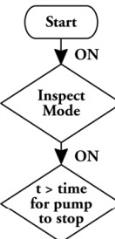 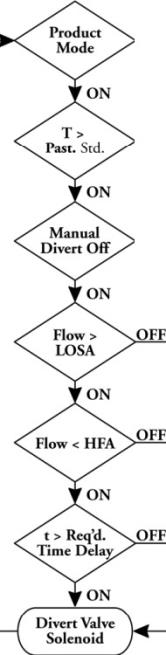 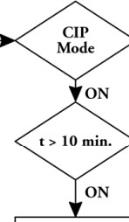 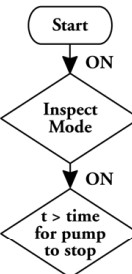 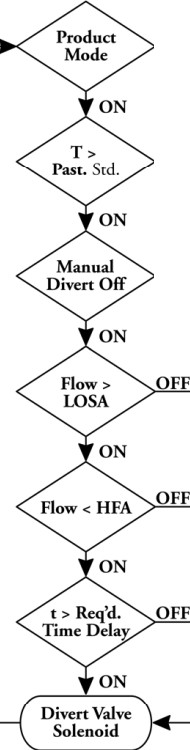 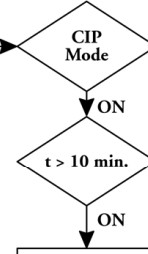 OFF 	OFFON 	OFF	ProgrammedCIP OperationONOFFFigure 52.Logic Diagram:HTST Flow Diversion Device, Divert Valve StemPower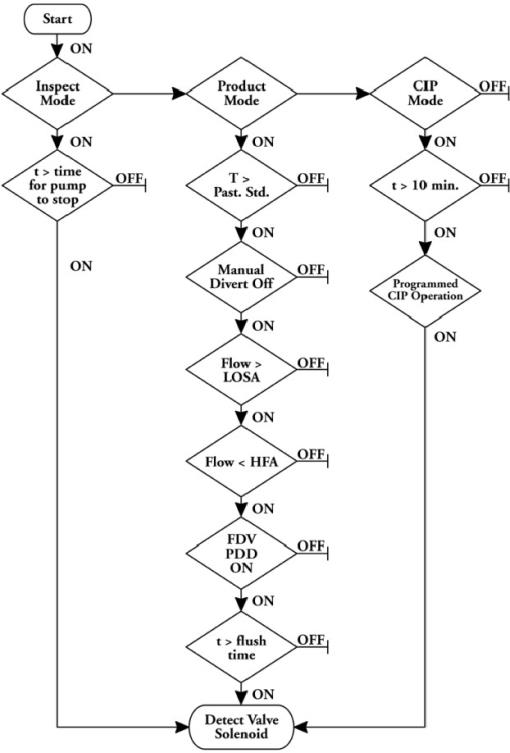 Figure 53.Logic Diagram:HTST Flow-Diversion, Leak-Detect Valve StemPowerOFF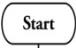 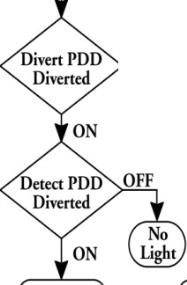 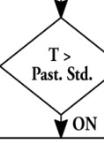 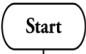 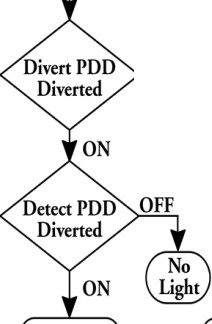 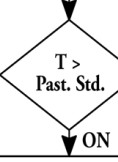 OFFPower to Booster Pump, Tuning PumpandFDDPower to liming  Pump Through PODRedLightGreenLightFrequency Pen SolenoidSTLR Chart MotorFigure 54.Logic Diagram:HTST Safety Thermal Limit Recorder-Controller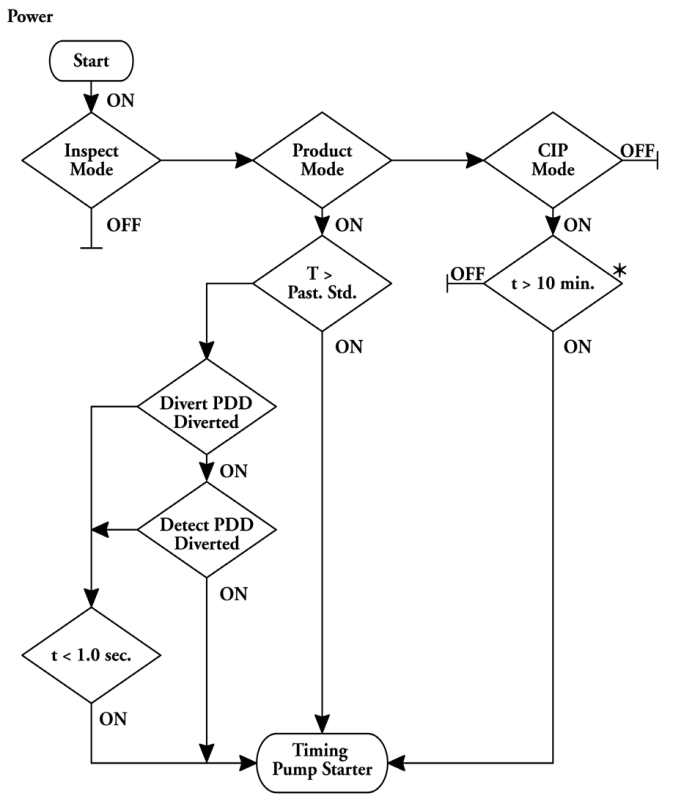 Figure 55. Logic Diagram: HTST Timing Pump* This Diamond (condition) is not necessary, if the 10 min. time relay is not used for a condition of these flow promoters to operate during CIP.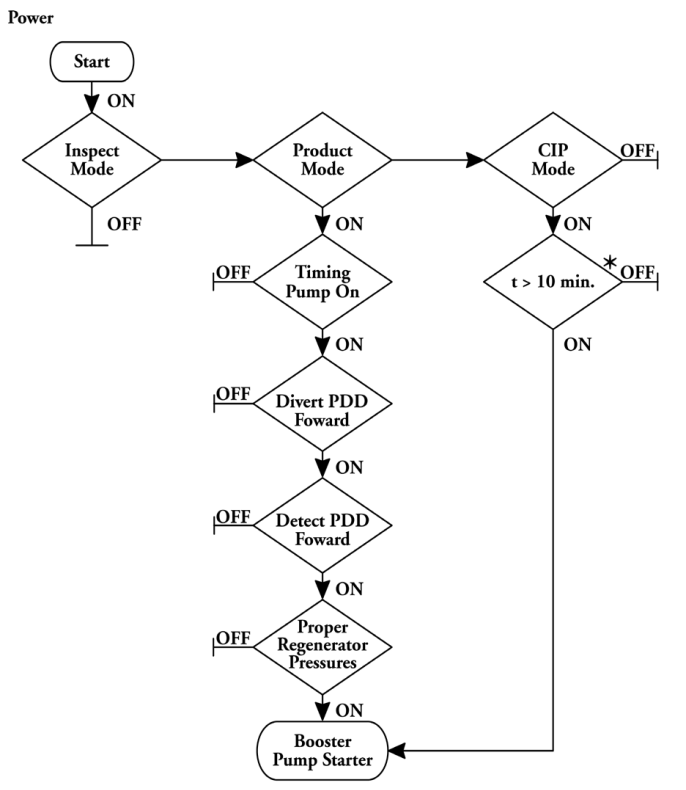 Figure 56. Logic Diagram: HTST Booster Pump* This diamond (condition) is not necessary, if the 10 min. time relay is not used for a condition of these flow promoters to operate during CIP.VII. CRITERIA FOR STEAM-BLOCK TYPE FDD SYSTEMS1.   Steam-Block  Type  FDD  Systems  shall  have  two  (2)  steam-block  zones  between  the pasteurizer and the surge tank(s)/filler(s). There shall be a continuous visible bleed of steam or condensate to the drain from each steam-block zone.2.   The steam-block zones shall be temperature monitored and shall alarm when temperature falls below 121°C (250°F).3.   The Primary Divert Valve and other critical valves shall be position detectable and fail-safe and be alarmed to provide protection when needed.NOTE: For the detection of the FDD and valve seat positions, refer to Appendix H., I., PositionDetection Devices of this Ordinance.4.  The Steam-Block Type FDD System shall not move to the forward-flow position until all conditions required of the HHST pasteurizing system are met and shall divert under the same conditions as a standard FDD.5.   When the Steam-Block Type FDD System is in a divert condition, a loss of temperature alarm in a steam-block zone shall cause a full port opening to drain in that steam-block zone.6.   Should both steam-block zones fail when the Steam-Block Type FDD is in diverted flow, the resulting compromised milk or milk product shall not be distributed for sale.7.   Computer controls shall meet the requirements of this Appendix.STEAM-BLOCK STYLE FDD SYSTEM – FUNCTIONAL DIAGRAM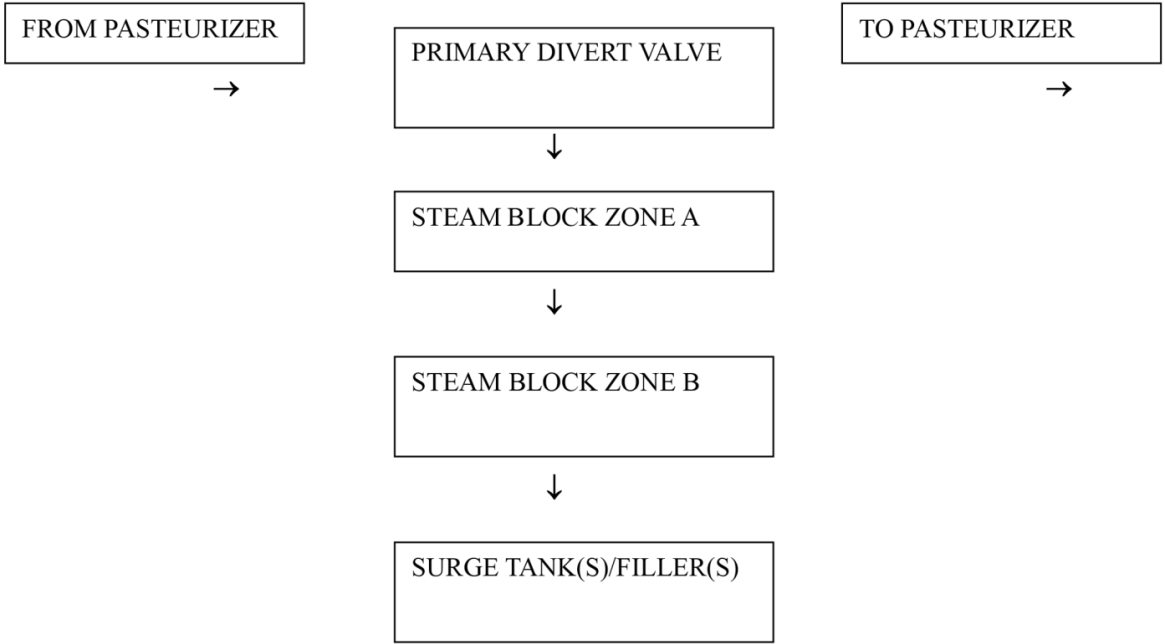 VIII. MILK AND MILK PRODUCTS HACCP CCP MODELS FOR PASTEURIZATION EQUIPMENTMilk plants regulated under the NCIMS voluntary HACCP Program, shall manage pasteurization under the HACCP Plan as a CCP. Following are examples of acceptable models (HACCP Plan Summary Tables) that may be used. Other HACCP Plan Summary Tables that appropriately manage pasteurization as a CCP may also be used.MILK AND MILK PRODUCT CONTINUOUS-FLOW (HTST AND HHST) PASTEURIZATION-CCP MODEL HACCP PLAN SUMMARY(Refer to the Example on page 280.) The essential elements of HTST and HHST pasteurization are:1.   Time;2.   Temperature; and3.   Pressure.Each of these elements shall be addressed under the HACCP Plan:1.  In continuous-flow pasteurizers with sealed timing pumps, the minimum holding time at pasteurization temperature shall be addressed in the HACCP Plan as a CCP verification. Continuous-flow  pasteurizers  with  magnetic  flow  meter  based  timing  systems,  timed  at minimum pasteurization temperature, shall be addressed as a Critical Limit (CL).2.   Temperature shall always be addressed in the HACCP Plan as a CL.3. Pressures in the regenerator of continuous-flow pasteurizers, and in the case of HHST pasteurizers  as  required  in  the  holding  tubes,  across  steam  injectors,  and  within  infusion chambers shall be addressed in the HACCP Plan and managed as CCP verification(s).MILK AND MILK PRODUCT VAT (BATCH) PASTEURIZATION – CCP MODEL HACCP PLAN SUMMARY(Refer to the Example on page 281.) The essential elements of vat (batch) pasteurization are:1.   Time; and2.   Temperature.Both of these elements shall be addressed under the HACCP Plan as a CL.MILK AND MILK PRODUCT CONTINUOUS-FLOW (HTST AND HHST) PASTEURIZATION---CCP Model HACCP Plan Summary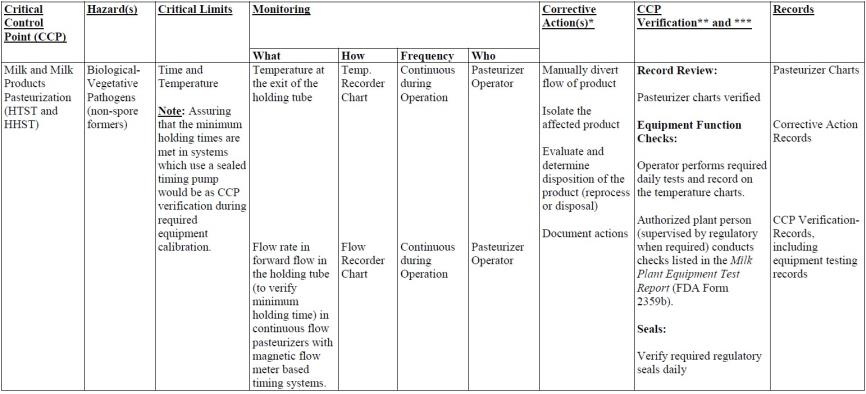 * A properly operating HTST or HHST pasteurization system shall divert raw product to the constant-level tank when predetermined set points are not met.**Every particle of milk or milk product is heated, in a properly designed, calibrated and operated pasteurizer, to one of the temperature and time combinations specified in the current Grade "A" PMO.*** Pressures in the regenerator of continuous-flow pasteurizers, and in the case of HHST pasteurizers as required in the holding tubes, across steam injectors,and within infusion chambers shall be addressed in the HACCP Plan and managed as CCP verification(s).Product Description:  		 Intended Use and Consumer:  		   Signature:  	Method of Storage and Distribution:   	_ Date:  	_MILK AND MILK PRODUCT VAT (BATCH) PASTEURIZATION---CCP MODEL HACCP PLAN SUMMARY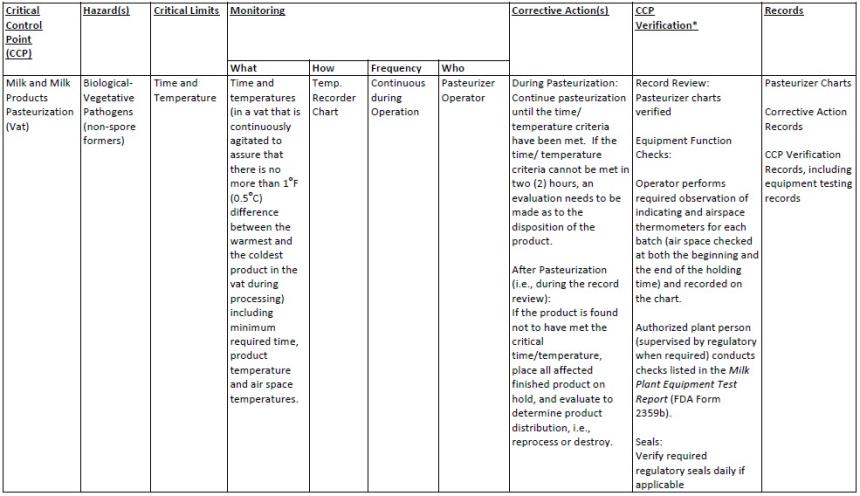 *Every particle of milk or milk product is heated, in a properly designed, calibrated and operated pasteurizer, to one of the temperature and time combinations specified in the current Grade "A" PMO.Product Description:  		 Intended Use and Consumer:  		   Signature:  	Method of Storage and Distribution:    	 Date:  	IX. ACCEPTED PROCESS FOR THE CREATION OF PASTEURIZED EQUIVALENT WATERUV LIGHT DISINFECTION OF WATER BACKGROUNDUV light between 2000-4000 Angstrom (200-400 nanometers) is well known for inactivating pathogenic microorganisms in water via several mechanisms, including the formation of deoxyribonucleic acid (DNA) bonds (dimers) that inhibit reproduction and infectivity. Different microbes have different responses to specific wavelengths which also can account for differences in overall dose requirements. Some microbes can use their own enzymes and mechanisms, or take advantage of host cell enzymes to repair the damaged DNA, requiring higher doses of UV to cause irrevocable damage and effective pasteurization-level disinfection.Three (3) critical factors determine a UV unit’s ability to reliably achieve the necessary dose at any point in time: The tranmissivity of the water to UV light, the performance of the lamps, and the hydraulics and rate of the flow in the disinfection chamber.  Color, turbidity, particles and organic impurities can interfere with the transmission of UV energy and lower the disinfection efficiency below levels required to insure destruction of pathogenic organisms. Similarly, lamps can age unevenly and water can foul the protective sleeves and prevent light from reaching some pathogens. Hydraulic patterns or flow that is too high or too low can cause uneven distribution of the dose and leave some areas without adequate disinfection.Other  important  factors  include  the  geometric  configuration  of  the  reactor,  the  power, wavelength and physical arrangement of the UV lamps, and the UV path length. Longer path lengths provide more opportunities for UV photon-microbe interaction and inactivation. UV lamps treat water instantaneously while it is flowing through the disinfection chamber but do not provide residual bactericidal action. Using UV light for pasteurized equivalent water is not a substitute for appropriate maintenance, periodic flushing and sanitizing of the water distribution system inside the plant.CRITERIAThe following is a list of criteria that is required to accept water treated with UV light to be considered equivalent to pasteurized water:1.   UV light shall be applied so that the entire volume of water receives at least the following dose when used as pasteurized water.a.   Low pressure UV at 2,537 Angstrom (254 nanometers) at 186,000 microwatt-seconds per square centimeter or a 4 log adenovirus equivalent.b.   Medium pressure UV at 120,000 microwatt-seconds per square centimeter or a 4 log adenovirus equivalent.2.   A flow or time delay mechanism shall be provided so that all water moving past the flow stop or divert valve receives the minimum dose required above.3.   The unit shall be designed to permit the frequent cleaning of the system without disassembly of the unit and shall be cleaned often enough to ensure that the system will provide the required dose at all times.4.   An automatic flow control valve, accurate within the expected pressure range, shall beinstalled to restrict flow to the maximum design flow of the treatment unit so that all particles receive the minimum dose listed above.5.   An accurately calibrated UV intensity sensor, properly filtered to restrict its sensitivity to the2,500-2,800 Angstrom (250-280 nanometers) germicidal spectrum, shall measure the UV energy from the lamps.6.   There shall be one (1) sensor for each UV lamp.7.   The light shall adjust based on water quality measured with a real time UVT analyzer to assure that the dose is always calculated accurately and provided reliably.8.   A flow diversion valve or automatic shut-off valve shall be installed which shall permit flow into the pasteurized product lines only when at least the required UV dosage is applied. When power is not being supplied to the unit, the valve should be in a closed (fail-safe) position which prevents the flow of water into the pasteurized product lines.9.   The materials of construction shall not impart toxic materials into the water either as a result of the presence of toxic constituents in materials of construction or as a result of physical or chemical changes resulting from exposure to UV energy.10. The unit shall record the operating parameters (flow, UVT and dose) on a real time basis. These records shall be accessible to the Regulatory Agency for inspection. Electronically generated records, if used, shall meet the criteria specified in Appendix H., V. of this Ordinance.APPENDIX I. PASTEURIZATION EQUIPMENT AND CONTROLS - TESTSI. TESTING APPARATUS SPECIFICATIONS TEST THERMOMETERType:1. Mercury  or  Non-toxic    Liquid-in-Glass-Actuated: Readily    cleanable;    plain    front;enameled back; length at least 30.5 centimeters (12 inches); immersion point to be etched on stem and mercury or non-toxic liquid to stand in contraction chamber at 0ºC (32ºF). Non-toxic liquid-in-glass-actuated thermometers shall have accuracy and reliability equivalent to mercury thermometers.Scale Range: At least 7ºC (12ºF) below and 7ºC (12ºF) above the pasteurization temperature at which the operating thermometer is used, with extensions of the scale on either side permitted and protected against damage at 149ºC (300ºF).Temperature Represented by Smallest Scale Division: 0.1ºC (0.2ºF).Number of Degrees per 25 Millimeters (1 inch) of Scale: Not more than four (4) Celsius degrees or not more than six (6) Fahrenheit degrees.Accuracy: Within ± 0.1ºC (± 0.2ºF), throughout specified scale range. The accuracy shall be checked against a thermometer, which has been tested by or is traceable to NIST).Bulb: Corning normal or equally suitable thermometric glass.Case: Suitable to provide protection during transit and periods when not in use.2.  Digital Test Thermometer: Hand-held; high accuracy digital thermometer; and battery orAC line powered. Calibration is protected from unauthorized changes.Range: -18ºC to 149°C (0ºF to 300°F); Temperature represented by smallest scale division,0.01°C or ºF and digital display.Accuracy: System accuracy of: ± 0.056°C (± 0.100°F); Probe accuracy of: ± 0.05°C (± 0.09°F); Repeatability of ± 0.005°C (± 0.009°F); Three (3) month stability: ± 0.025°C (± 0.045°F). Thermometer accuracy from 0ºC to 150°C (32ºF to 302°F): ± 0.05°C (± 0.09°F). Calibration uncertainty: ± 0.0047°C (± 0.00846°F). The accuracy shall be checked against a thermometer, which has been tested by or is traceable to NIST. This calibration shall be performed annually by a properly trained representative of an “Official Laboratory” or an “Officially Designated Laboratory”; or by a qualified representative of a thermometer manufacturer; or by a properly trained Regulatory Agency representative. The calibration protocol/SOP shall be developed by the Regulatory Agency in cooperation with the thermometer manufacturer and FDA. Documentation of the identity of the properly trained Regulatory Agency representative shall be maintained by the Regulatory Agency. A signed certificate of calibration for the digital thermometer shall be maintained with the unit.Self-Diagnostic Circuitry: Circuitry shall provide constant monitoring of all sensing, input and conditioning circuits. The diagnostic circuitry should be capable of identifying the probe and its calibration information. Without a correct connection of the probe, the display shall alert the operator and no temperature will be displayed.Electro-magnetic Compatibility: Shall be documented for these devices for their intended use and available to the Regulatory Agency. Units to be used in the “field” shall have been tested for heavy industrial   standards,  as  specified  in  the European   Electromagnetic CompatibilityDirective.Immersion: Minimum immersion point shall be marked on the probe. During control tests, the probes shall be immersed to equal depths in a water or oil bath.Case: Suitable to provide protection during transit and periods when not in use.GENERAL PURPOSE THERMOMETER Type: Pocket type.Scale Range: 1ºC (30ºF) to 100ºC (212ºF), with extensions of the scale on either side permitted. Protected against damage at 105ºC (220ºF).Temperature Represented by Smallest Scale Division: 1ºC (2ºF).Accuracy: Within ± 1ºC (± 2ºF), throughout the specified scale range. Checked periodically against a known accurate thermometer. In the case of mercury actuated general-purpose thermometers, the following additional specifications shall apply:Magnification of Mercury Column: To apparent width of not less than 1.6 millimeter (0.0625 of an inch).Number of Degrees per Inch of Scale: Not more than twenty-nine (29) Celsius degrees or not more than fifty-two (52) Fahrenheit degrees.Case: Metal, provided with a fountain pen clip.Bulb: Corning normal or equally suitable thermometric glass.ELECTRICAL CONDUCTIVITY MEASURING DEVICES Type: Manual or automatic.Conductivity: Capable of detecting change produced by the addition of ten (10) ppm of sodium chloride, in water of 100 ppm of hardness.Electrodes: Standard.Automatic Instruments: Electric clock, time divisions not over 0.2 of a second.TIME MEASURING DEVICEAn Accurate Time Measuring Device may include but is not limited to a stopwatch, digital watch, conductivity device timer and any other device which keeps time accurately.STOPWATCH Type: Open face, indicating fractional seconds.Accuracy: Accurate to 0.2 of a second.Hands: Sweep hand, if applicable, one complete turn every sixty (60) seconds or less.Scale: Divisions of not over 0.2 of a second.Crown: Depression of crown or push button starts, stops and resets to zero.II. TEST PROCEDURESPasteurization equipment Tests listed and referenced below shall be performed by the Regulatory Agency; or in the case of HACCP listed milk plants, qualified industry personnel, acceptable to the  Regulatory  Agency,  as  cited  in  Item  16p.(D);  or  on  an  emergency  basis,  an  industry temporary testing and sealing program, authorized by the Regulatory Agency, as cited in Item16p.(D). The results of the Tests shall be recorded on appropriate forms and filed, as the Regulatory Agency shall direct. (Refer to Appendix M. of this Ordinance.) Regulatory seals shall be installed where required at the commissioning of a new pasteurization system. If the public health control(s) is within a computer system used to manage the functions of the public health control device(s) that operate the pasteurization system, the computer shall be in compliance with Appendix H. VI. of this Ordinance before the access to the computer program is sealed. Whenever a regulatory seal has been broken, the pasteurization equipment shall be re- sealed after the appropriate testing has been conducted by the Regulatory Agency or qualified industry personnel in compliance with Item 16p.D and are found to be in compliance with the applicable Test procedure(s).NOTE: If the pasteurization system fails one (1) or more of the required Tests, the pasteurization system shall not be allowed to operate until the cause of this failure has been corrected and compliance has been verified by the Regulatory Agency; or in the case of HACCP listed milk plants, qualified industry personnel, acceptable to the Regulatory Agency, in compliance with Item 16p.(D); or on an emergency basis, an industry temporary testing and sealing program, authorized by the Regulatory Agency, in compliance with Item 16p.(D).If it is required to break a regulatory seal to conduct any of the following Tests, it shall be replaced by the Regulatory Agency or HACCP qualified personnel acceptable to the Regulatory Agency, after testing has been completed and compliance has been verified.NOTE:  For  various  pieces  of  equipment  approved  for  pasteurization  systems,  Testing Procedures which have been reviewed specifically for that equipment are included within the FDA accepted operations manual for the equipment and/or within the Memorandum of Milk Ordinance Equipment Compliance (M-b) issued upon FDA’s review and acceptance of the equipment. These Testing Procedures shall be used.TEST 1.INDICATING THERMOMETERS – TEMPERATURE ACCURACY Reference: Item 16p.(A), (B) and (D)Application: To all indicating thermometers, including airspace thermometers, if applicable, used for the measurement of milk and/or milk product temperature during pasteurization and/or ultra-pasteurization. Do not run this Test if the liquid column has been split or the capillary tube is broken.Frequency: Upon installation; at least once each three (3) months thereafter; whenever the thermometer has been repaired and/or replaced; or whenever the regulatory seal on a digital sensing element or a digital control box has been broken.Criteria: Within ± 0.25ºC (± 0.5ºF) for pasteurization and ultra-pasteurization indicating thermometers  and  ±  0.5ºC  (±  1ºF)  for  airspace  thermometers,  in  a  specified  scale  range. Provided, that on a batch pasteurizer used solely for thirty (30) minute pasteurization of milk and/or milk products at temperatures above 71°C (160°F), the indicating thermometer shall be accurate to within ± 0.5°C  (± 1°F).Apparatus:1.   Test thermometer meeting the specifications cited in Section I. of this Appendix;2.   Water, oil or other suitable media bath and agitator; and3.   Suitable means of heating the media bath.Method: Both the indicating and/or airspace thermometer, if applicable, and test thermometer shall be exposed to water, oil or other suitable media of a uniform temperature. The indicating thermometer and/or airspace thermometer, if applicable, reading is compared to the reading of the test thermometer.Procedure:1.   Prepare a media bath, by raising the temperature of the media to within 2ºC (3ºF) of thelowest sealed cut-out pasteurization or ultra-pasteurization temperature, or minimum legal indicating or airspace temperature for batch pasteurization.2.   Stabilize the media bath temperature and agitate rapidly.3.   Continue agitation and insert the indicating and/or airspace thermometer, if applicable, and test thermometer to the indicated immersion point.4.   Compare the thermometer readings at a temperature within the test range.5.   Repeat the comparison of the thermometer readings.6.   If the results of this Test are outside the Criteria noted above, the indicating thermometer or airspace thermometer, if applicable, shall be adjusted by milk plant personnel to agree with the test thermometer, retest and record the action taken on the appropriate Form.7.  When compliance is achieved and/or verified, record the thermometer readings from both comparisons and record the thermometer identification or location on the appropriate Form.8.   Re-seal as appropriate the sensing elements and control boxes of the digital thermometers. Action: If the pasteurization or ultra-pasteurization system fails this Test, the pasteurization or ultra-pasteurization system shall not be allowed to operate until the cause of this failure has been corrected and compliance has been verified by the Regulatory Agency; or in the case of HACCP listed milk plants, qualified industry personnel, acceptable to the Regulatory Agency, in compliance with Item 16p.(D); or on an emergency basis, an industry temporary testing and sealing program, authorized by the Regulatory Agency, in compliance with Item 16p.(D).TEST 2.TEMPERATURE RECORDING AND RECORDER-CONTROLLER THERMOMETERS-TEMPERATURE ACCURACYReference: Item 16p.(A), (B) and (D)Application: To all temperature recording and recorder-controller thermometers used to record milk and/or milk product temperatures during pasteurization and/or ultra- pasteurization, except those which are electronic or computer controlled.Frequency: Upon installation; at least once each three (3) months thereafter; whenever the sensing element has been repaired and/or replaced; or whenever the regulatory seal has been broken.Criteria: Within ± 0.5ºC (± 1ºF), in a specified scale range as described in Procedure 1 below. Provided, that on a batch pasteurizer used solely for thirty (30) minute pasteurization of milk and/  or  milk  products  at  temperatures  above  71°C  (160°F),  the  temperature  recording thermometer shall be accurate to within ± 1°C (± 2°F) between 71°C (160°F) and 77°C (170°F). Apparatus:1.   The indicating thermometer, which was previously tested against a known accurate testthermometer;2.   Water, oil or other suitable media bath and agitator;3.   Suitable means of heating the media bath; and4.   Ice.NOTE: When this Test is performed on temperature recorder-controllers used with HHST pasteurization systems that operate at or above the boiling point of water, an oil or other suitable media bath shall be substituted for the processing (operating) temperature water mentioned in Procedures 1, 4, 5, 6, and 7 as well as the boiling water mentioned in Procedures 2, 3 and 5. The temperature of the oil bath that is used in place of the boiling water shall be above the normal operating range but below the highest temperature division on the chart.Method: The testing of a temperature recording or recorder-controller thermometer for temperature accuracy involves the determination of whether or not the temperature pen-arm will return to within ± 0.5ºC (± 1ºF) or ± 1°C (± 2°F) as provided for in the Criteria above, of its previous setting, after exposure to high heat and melting ice.Procedure:1.   Heat a media bath to a constant temperature, utilizing one (1) of the following temperatures:a.   Lowest sealed cut-out pasteurization temperature; orb.   Minimum legal indicating or airspace pasteurization temperature for batch pasteurization. Provided, that on a batch pasteurizer used solely for thirty (30) minute pasteurization of milk and/or milk products at temperatures above 71°C (160°F), this test shall be conducted with a media bath temperature above 71°C (160°F) and below 77°C (170°F).Immerse the temperature recording or recorder-controller thermometer sensing element into the media bath. After a stabilization period of five (5) minutes, if necessary adjust the temperature re- cording or recorder-controller thermometer pen to read exactly as the previously tested indicating thermometer. The media bath shall be rapidly agitated throughout this stabilization period.2.   Prepare a second media bath by heating the media bath to the boiling point of water, or in the case of HHST pasteurization systems, to a temperature above the normal operating range but below the highest temperature division on the chart, and maintain temperature. Prepare a third media bath with ice and water. Place all media baths within working distance of the temperature recording or recorder-controller thermometer temperature-sensing element(s).3.   Immerse the temperature recording or recorder-controller thermometer sensing element into the hot media bath as prepared in Procedure 2, above, for not less than five (5) minutes.4.   Remove the temperature recording or recorder-controller thermometer sensing element from the hot media bath and immerse it in the media bath as prepared in Procedure 1 above. Allow a five (5) minute stabilization period for both the indicating and temperature recording or recorder- controller thermometers. Compare the readings of the indicating and temperature recording or recorder-controller thermometers. The temperature recording or recorder-controller thermometer reading shall be within ± 0.5ºC (± 1ºF) or ± 1°C (± 2°F) as provided for in the Criteria above, of the indicating thermometer reading.5.   Remove the temperature recording or recorder-controller thermometer sensing element from the media bath in the temperature range for the process being used and immerse it in the ice and water bath for not less than five (5) minutes.6.   Remove the temperature recording or recorder-controller thermometer sensing element from the ice and water bath and immerse it in the media bath as prepared in Procedure 1 above. Allow a five (5) minute stabilization period for both the indicating and temperature recording orrecorder-controller thermometers. Compare the readings of the indicating and temperature recording or recorder-controller thermometers. The temperature recording or recorder-controller thermometer reading shall be within ± 0.5ºC (± 1ºF) or ± 1°C (± 2°F) as provided for in the Criteria above, of the indicating thermometer reading.7.   When compliance is achieved and/or verified, re-seal the thermometer sensing elements and recorder-controller   as   necessary   and   record   the   indicating   and   temperature   recording thermometer or recorder-controller thermometer readings obtained from Procedures 1, 4, and 6 above on the appropriate Form.Action: If the temperature recording or recorder-controller thermometer pen does not return to ±0.5ºC (± 1ºF) or ± 1°C (± 2ºF) as provided in Procedures 4 and 6 above, the temperature recording or recorder-controller thermometer shall be repaired or replaced by milk plant personnel. If the pasteurization or ultra-pasteurization system fails this Test, the pasteurization or ultra-pasteurization system shall not be allowed to operate until the cause of this failure has been corrected and compliance has been verified by the Regulatory Agency; or in the case of HACCP listed milk plants, qualified industry personnel, acceptable to the Regulatory Agency, in compliance with Item 16p.(D); or on an emergency basis, an industry temporary testing and sealing program, authorized by the Regulatory Agency, in compliance with Item 16p.(D).TEST 3.TEMPERATURE RECORDING AND RECORDER-CONTROLLER THERMOMETERS – TIME ACCURACYReference: Item 16p.(A), (B) and (D)Application: To all temperature recording and recorder-controller thermometers used to record the time of pasteurization and/or ultra-pasteurization.Frequency: Upon installation; at least once each three (3) months thereafter; whenever the temperature recorder-controller thermometer or programmable recording thermometer has been repaired and/or replaced; or whenever the regulatory seal on a temperature recorder-controller thermometer or programmable recording thermometer or sensing element has been broken. Criteria: The recorded time of pasteurization or ultra-pasteurization shall not exceed the true elapsed time.Apparatus: An accurate time measuring device.Method: A comparison of the recorded time over a period of not less than thirty (30) minutes with an accurate time measuring device.Procedure:1.   Determine if the recording chart is appropriate for the temperature recording or recorder-controller thermometer. Insure that the recording chart pen is aligned with the time arc of the recording chart at both the center and the outside edge.2.   Inscribe a reference mark at the pen point on the recording chart and record the time.3.   At the end of thirty (30) minutes utilizing an accurate time measuring device, inscribe a second reference mark at the pen point position on the recording chart.4.   Determine the distance between the two (2) reference marks and compare the distance with the time-scale divisions on the recording chart at the same temperature.5.  Re-seal the sensing elements and recorder-controller as necessary; enter the results on the recording chart and initial the recording chart; and record the beginning and ending times on theappropriate Form.Action: If the recorded time is incorrect, the temperature recording or recorder-controller thermometer device shall be adjusted or repaired by milk plant personnel. If the pasteurization or ultra-pasteurization system fails this Test, the pasteurization or ultra-pasteurization system shall not be allowed to operate until the cause of this failure has been corrected and compliance has been verified by the Regulatory Agency; or in the case of HACCP listed milk plants, qualified industry personnel, acceptable to the Regulatory Agency, in compliance with Item 16p.(D); or on an emergency basis, an industry temporary testing and sealing program, authorized by the Regulatory Agency, in compliance with Item 16p.(D).TEST 4.TEMPERATURE RECORDING AND RECORDER-CONTROLLER THERMOMETERS - CHECKED AGAINST INDICATING THERMOMETERReference: Item 16p.(A), (B) and (D)Application: To all temperature recording and recorder-controller thermometers used to record milk and/or milk product temperatures during pasteurization or ultra-pasteurization, and for batch pasteurizer digital combination airspace/recording thermometers with a continuous recording of the airspace temperature and where the airspace temperature is read and recorded on the recording chart only at the start of the pasteurization holding period.Frequency: Upon installation; at least once each three (3) months thereafter; whenever the temperature recording or recorder-controller thermometer has been repaired and/or replaced; whenever the regulatory seal has been broken; and daily and immediately after a recording chart has been changed by milk plant personnel.Criteria: The temperature recording thermometer and recorder-controller thermometer shall not read higher than the indicating or airspace thermometer, which were previously tested against a known accurate test thermometer.Apparatus: No supplementary materials required.Method: This Test requires only that the reading of the temperature recording thermometer, recorder-controller thermometer or airspace recording thermometer be compared with the indicating thermometer at a time when both are exposed to a stabilized temperature at or above the minimum legal pasteurization temperature.Procedure:1.   When   the   indicating   and   temperature   recording   or   recorder-controller   thermometertemperature readings are stabilized at or above the minimum legal pasteurization temperature, read the indicating thermometer.2.   For batch pasteurizers, when the airspace indicating and recording temperature readings are stabilized at or above the minimum legal pasteurization temperature, read the airspace thermometer.3.   Immediately enter the results; the time at which this comparison was made; and initial the recording chart. This may be accomplished by inscribing a line intersecting the recorded temperature arc at the pen location or any other method acceptable to the Regulatory Agency.4.   Record  the  observed  indicating  and  temperature  recording  thermometer  or  recorder- controller thermometer readings on the appropriate Form.Action: If the temperature recording thermometer or recorder-controller  thermometer readshigher than the indicating thermometer, the pen or temperature adjusting mechanism shall be adjusted by milk plant personnel to agree with the indicating thermometer. If after adjustment the temperature recording thermometer or recorder-controller thermometer fails this Test, the pasteurization or ultra-pasteurization system shall not be allowed to operate until the cause of this failure has been corrected and compliance has been verified by the Regulatory Agency; or in the case of HACCP listed milk plants, qualified industry personnel, acceptable to the Regulatory Agency, in compliance with Item 16p.(D); or on an emergency basis, an industry temporary testing and sealing program, authorized by the Regulatory Agency, in compliance with Item16p.(D).TEST 5.FDD - PROPER ASSEMBLY AND FUNCTION Reference: Item 16p.(B) and (D)Application: 5.1 to 5.4 and 5.6 to 5.8 below apply to all FDDs used with continuous-flow pasteurization systems. 5.5 and 5.9 below apply only to FDDs used with HTST pasteurization systems.Frequency: Upon installation; at least once each three (3) months thereafter; whenever the FDD has been repaired and/or replaced; or whenever the regulatory seal(s) has been broken. Criteria: The FDD shall function as required in all operating situations and shall de-energize the timing pump and all other flow-promoting devices capable of causing flow through the FDD, in the event of a FDD malfunction or when the FDD is incorrectly assembled.5.1  LEAKAGE PAST THE VALVE SEAT(S)Apparatus: Suitable tools for the disassembly of the FDD and any connected sanitary piping.Method: Observe the valve seat(s) for leakage.Procedure:1.   With the pasteurization system operating on water, place the FDD in  the diverted-flowposition.a.   For single stem FDDs, disconnect the forward-flow sanitary piping and observe the valve seat for leakage. Check the leak escape ports to see if they are open; orb.   For dual stem FDDs, observe the leak-detect line discharge or sight glass for leakage.2.   Record the results of the Test on the appropriate Form.Action:  If  leakage  is  observed,  suitable  repairs  shall  be  made  to  the  FDD  by  milk  plant personnel. If after adjustment and/or repair the FDD fails this Test, the pasteurization system shall not be allowed to operate until the cause of this failure has been corrected and compliance has been verified by the Regulatory Agency; or in the case of HACCP listed milk plants, qualified industry personnel, acceptable to the Regulatory Agency, in compliance with Item16p.(D);  or  on  an  emergency  basis,  an  industry  temporary  testing  and  sealing  program, authorized by the Regulatory Agency, in compliance with Item 16p.(D).5.2 OPERATION OF THE VALVE STEM(S)Apparatus: Suitable tools for tightening the packing nut on the valve stem of a single stemFDD.Method: Observe the valve stem(s) for ease of movement.Procedure:1.   For single stem FDDs, tighten the valve stem packing nut as much as possible. Operate thepasteurization system at maximum operating pressure and place the FDD in both forward and diverted-flow several times. The valve stem shall move freely in both forward and diverted-flow positions when the stem-packing nut is fully tightened. Note the freedom of action of the valve stem.2.   For dual stem FDDs, operate the pasteurization system at maximum operating pressure and place the FDD in both forward and diverted-flow several times. The valve stems shall move freely in both forward and diverted-flow positions. Note the freedom of action of the valve stems.3.   Record the results of the Test on the appropriate Form.Action: If the valve stem(s) action is sluggish, suitable adjustment or repair shall be made by milk plant personnel. If after adjustment and/or repair the FDD fails this Test, the pasteurization system shall not be allowed to operate until the cause of this failure has been corrected and compliance has been verified by the Regulatory Agency; or in the case of HACCP listed milk plants, qualified industry personnel, acceptable to the Regulatory Agency, in compliance with Item 16p.(D); or on an emergency basis, an industry temporary testing and sealing program, authorized by the Regulatory Agency, in compliance with Item 16p.(D).5.3 DEVICE ASSEMBLY - SINGLE STEM FDDApparatus: Suitable tools for the disassembly of the FDD and any connected sanitary piping. Method: When  the  FDD  is  improperly assembled  and  in  diverted-flow,  below  the  cut-out temperature, observe the function of the timing pump and all other flow-promoting devices capable of causing flow through the FDD.Procedure:1.   With  the  pasteurization  system  in  operation,  in  “Process”  mode,  and  below  the  cut-intemperature, unscrew by one-half (1/2) turn, the 13H hex nut that holds the top of the valve to the valve body. This shall de-energize the timing pump and all other flow-promoting devices, which are capable of causing flow through the FDD. In addition, separators and/or downstream vacuum sources shall be effectively valved-out of the pasteurization system. This Test shall be conducted without any sanitary piping connected to the forward-flow port of the FDD. This allows for the movement of the top of the valve when the hex nut is loosened. Re-tighten the13H hex nut.2. With the pasteurization system in operation, in “Process” mode, and below the cut-in temperature, remove the connecting key, which is located at the base of the valve stem. The timing pump and all other flow-promoting devices, which are capable of causing flow through the FDD, shall be de-energized. In addition, separators and/or downstream vacuum sources shall be effectively valved-out of the pasteurization system.3.   Attempt to restart each flow-promoting device capable of causing flow through the FDD. None of these flow-promoting devices shall start or operate. Separators and/or downstream vacuum sources shall remain effectively valved-out of the pasteurization system4.   Record the results of the Test on the appropriate Form.Action: If any flow-promoting device fails to respond as indicated above, an immediate check of the FDD assembly and wiring is required by milk plant personnel to locate and correct the cause of the failure. If after adjustment and/or repair the FDD fails this Test, the pasteurization systemshall not be allowed to operate until the cause of this failure has been corrected and compliance has been verified by the Regulatory Agency; or in the case of HACCP listed milk plants, qualified industry personnel, acceptable to the Regulatory Agency, in compliance with Item16p.(D);  or  on  an  emergency  basis,  an  industry  temporary  testing  and  sealing  program, authorized by the Regulatory Agency, in compliance with Item 16p.(D).5.4 DEVICE ASSEMBLY - DUAL STEM DEVICENOTE: The Test procedure presented in this Section is typical of Tests accepted by FDA for various specific types of FDDs. Testing details, which may vary, are provided in individual FDD operator’s manuals that have been reviewed by FDA and are specified by part number in FDA’s M-bs. In each of these M-b accepted Test methods, if the words "metering pump" or "timing pump" are used they shall be understood to mean "timing pump and all other flow-promoting devices, which are capable of causing flow through the FDD".Apparatus: No supplementary materials required.Method: Observe the function of the timing pump and all other flow-promoting devices, which are capable of causing flow through the FDD when the FDD is improperly assembled. Procedure:1.   With the FDD in diverted-flow, caused by temperature, and the FDD is properly assembled,move the FDD to the forward-flow position by moving the switch to the “Inspect” mode and disconnect the valve stem from the actuator of the valve being tested.2.   Move the FDD to the diverted-flow position by moving the switch to the “Product” mode and turn on the timing pump and all other flow-promoting devices, which are capable of causing flow through the FDD. The timing pump and all other flow-promoting devices shall be de- energized and shall not run. If any flow-promoting device, which is capable of causing flow through the FDD, starts momentarily and then stops running, it may indicate the improper wiring of the one (1) second time delay as allowed for in 16p.(B)2.b.(10). In addition, separators and/ or downstream vacuum sources shall remain effectively valved-out of the pasteurization system. Move the switch to the “Inspect” mode and properly reassemble the FDD. Start the timing pump and all other flow-promoting devices, which are capable of causing flow through the FDD, to determine if the FDD has been properly reassembled.3.   Repeat this Procedure for the other actuator.4.   Record the results of the Test on the appropriate Form.Action: If any of the flow-promoting devices, which are capable of causing flow through the FDD, fail to respond as indicated, an immediate check of the FDD assembly and wiring shall be conducted by milk plant personnel to locate and correct the problem. If after adjustment and/ or repair the FDD fails this Test, the pasteurization system shall not be allowed to operate until the cause of this failure has been corrected and compliance has been verified by the Regulatory Agency; or in the case of HACCP listed milk plants, qualified industry personnel, acceptable to the Regulatory Agency, in compliance with Item 16p.(D); or on an emergency basis, an industry temporary testing and sealing program, authorized by the Regulatory Agency, in compliance with Item 16p.(D).5.5 MANUAL DIVERSION Apparatus: No supplementary materials required.Method: Observe that the appropriate responses in Procedures 1 and 2, as required below, have occurred during the activation and deactivation of manual diversion.Procedure:1.   With the HTST pasteurization system in operation and the FDD in the forward-flow position,activate the manual divert control.a.   The FDD shall assume the diverted-flow position;b.   Any flow-promoting device downstream from the FDD, which is capable of causing flow through the FDD, shall be de-energized; andc.   Any separator and/or vacuum source downstream from the FDD shall be effectively valved-out.2.   If a booster pump is installed in the HTST pasteurization system and the pasteurization system is in operation with the FDD in the forward-flow position:a.   Activate the manual divert control. The booster pump shall be de-energized. The required minimum pressure differential of at least 6.9 kPa (1 psi) between raw milk and/or milk product and pasteurized milk and/or milk product in the regenerator shall be maintained.b.   After the raw pressure reaches zero (0) psi, deactivate the manual divert control and observe that the required minimum pressure differential of at least 6.9 kPa (1 psi) between raw milk and/or milk product and pasteurized milk and/or milk product in the regenerator has been maintained.Action: If the above described required actions do not occur, or the required pressure differential between  raw  and  pasteurized  milk  and/or  milk  product  is  not  maintained,  the  HTST pasteurization system shall be immediately reviewed and evaluated by milk plant personnel and the indicated deficiencies corrected or proper adjustments made. If after adjustment and/ or repair the FDD fails this Test, the pasteurization system shall not be allowed to operate until the cause of this failure has been corrected and compliance has been verified by the Regulatory Agency; or in the case of HACCP listed milk plants, qualified industry personnel, acceptable to the Regulatory Agency, in compliance with Item 16p.(D); or on an emergency basis, an industry temporary testing and sealing program, authorized by the Regulatory Agency, in compliance with Item 16p.(D).5.6 RESPONSE TIME Apparatus:1.   Water, oil or other suitable media bath and agitator;2.   Suitable means of heating the media bath; and3.   An accurate time measuring device.Method: Determine that the elapsed time does not exceed one (1) second between the instant of the activation of the FDD control mechanism at cut-out temperature, on declining temperature, and the instant the FDD takes the fully diverted-flow position.Procedure:1.   With the water, oil or suitable media bath at a temperature above cut-out temperature, allowthe water, oil or other suitable media to cool gradually. The moment the cut-out mechanism is activated,  start  the  accurate time measuring  device.  The moment  the  FDD  takes  the fully- diverted position, stop the accurate time measuring device.2.   Record the results of the Test on the appropriate Form.Action: If the response time exceeds one (1) second, immediate action shall be taken by milk plant personnel to correct this FDD deficiency. If  after adjustment and/or repair the FDD failsthis Test, the pasteurization system shall not be allowed to operate until the cause of this failure has been corrected and compliance has been verified by the Regulatory Agency; or in the case of HACCP listed milk plants, qualified industry personnel, acceptable to the Regulatory Agency, in compliance with Item 16p.(D); or on an emergency basis, an industry temporary testing and sealing program, authorized by the Regulatory Agency, in compliance with Item 16p.(D).5.7 TIME DELAY INTERLOCK WITH TIMING PUMP AND OTHER FLOW PROMOTING DEVICESApplication: To all dual stem FDDs with a manual forward-flow control switch.Apparatus: No supplementary materials required.Method: Determine that the FDD does not assume a manually induced forward-flow position while the timing pump or any other flow-promoting device, which is capable of causing flow through the FDD, is operating.Procedure: With the pasteurization system operating in forward-flow, move the control switch to the "Inspect" position and observe that the following events automatically occur in sequence:1.   The FDD immediately moves to the diverted-flow position and the timing pump and all other flow-promoting devices, which are capable of causing flow through the FDD, are de- energized, or in the case of separators and/or downstream vacuum sources, are effectively valved-out of the pasteurization system.2.  The FDD remains in the diverted-flow position until the timing pump and all other flow- promoting  devices,  which  are  capable  of  causing  flow  through  the  FDD,  have  completely stopped running or in the case of a separator and/or downstream vacuum sources, are effectively valved-out of the pasteurization system.3.   Then the FDD shall assume the forward-flow position.4.   Record the results of the Test on the appropriate Form and seal the control enclosure.Action: If the above sequence of events do not occur, either a timer adjustment or wiring change is required to be made by milk plant personnel. If after adjustment and/or repair the FDD fails this Test, the pasteurization system shall not be allowed to operate until the cause of this failure has been corrected and compliance has been verified by the Regulatory Agency; or in the case of HACCP listed milk plants, qualified industry personnel, acceptable to the Regulatory Agency, in compliance with Item 16p.(D); or on an emergency basis, an industry temporary testing and sealing program, authorized by the Regulatory Agency, in compliance with Item 16p.(D).5.8 CIP TIME DELAY RELAYApplication: To all continuous-flow pasteurization systems in which it is desired to run any flow-promoting devices during the CIP cycle.Criteria: When the mode switch on the FDD is moved from “Process” to “CIP”, the FDD shall move immediately to the diverted-flow position. It shall remain in the diverted-flow position for at least ten (10) minutes, with all public health controls required in the “Process” mode functioning, before starting its normal cycling in the “CIP” mode. In HTST pasteurization systems, the booster pump shall be de-energized, separators between raw regenerator sections and separators and/or vacuum sources downstream of the FDD, shall be effectively valved-out of the pasteurization system during the required ten (10) minute time delay.Apparatus: An accurate time measuring device.Method: Determine that the set  point on t he “CIP” time delay is  equal to or greater than therequired ten (10) minutes by observing the time when the FDD moves to the forward-flow position or is again capable of moving to the forward-flow position.Procedure:1.   Operate  the  pasteurization  system  in  forward-flow,  with  the  mode  switch  on  the  FDDcontrols in the “Process” position, using water above the minimum legal pasteurization temperature. For magnetic flow meter based timing systems, operate the system at a flow-rate below the flow alarm set point and above the low-flow or loss-of-signal alarm set point.NOTE:  The appropriate temperature sensing elements may be placed in a water, oil or other suitable media bath to simulate the normal pasteurization temperature within the holding tube as an alternative to heating the water in the pasteurization system above the minimum legal pasteurization temperature.2.  Move the mode switch on the FDD control to the “CIP” position. The FDD shall move immediately to the diverted-flow position. Start the accurate time measuring device when the FDD moves to the diverted-flow position. Confirm that all public health controls required in diverted flow in the “Process” mode are functioning.3.   Stop the accurate time measuring device when the FDD moves to the forward-flow position or is again capable of moving to the forward-flow position. At this time, the pasteurization system may be operated without the FDD controls normally required during the “Process” mode during product processing.4.   Record the results of the Test on the appropriate Form.5.   Re-seal the regulatory enclosure over the time delay.Action: If the FDD does not remain in the diverted-flow position for at least the required ten (10) minutes after the FDD mode switch is moved from “Process” to “CIP”, increase the set point on the time delay and repeat this Test Procedure. All public health controls required when the pasteurization system is in “Process” mode and in diverted-flow shall be functional during this required ten (10) minutes. If the above does not occur, either a timer adjustment or wiring change is required to be made by milk plant personnel. If after adjustment and/or repair the FDD fails this Test, the pasteurization system shall not be allowed to operate until the cause of this failure has been corrected and compliance has been verified by the Regulatory Agency; or in the case of HACCP listed milk plants, qualified industry personnel, acceptable to the Regulatory Agency, in compliance with Item 16p.(D); or on an emergency basis, an industry temporary testing and sealing program, authorized by the Regulatory Agency, in compliance with Item16p.(D).5.9 LEAK-DETECT VALVE FLUSH – TIME DELAYApplication: To HTST continuous-flow pasteurization systems in which the space between the divert and leak-detect valves is not self-draining when the FDD is in the diverted-flow position. Criteria: The space between the divert and leak-detect valves shall be flushed for at least one (1) second and not more than five (5) seconds after the divert valve moves to the forward-flow position and before the leak-detect valve moves to the forward-flow position.The maximum of five (5) seconds delay is not applicable if:1.   The  minimum  acceptable  pasteurization  holding  time  in  diverted-flow  can  be  achieved without the use of any restriction in the divert line; or2.   The timing system is magnetic flow meter based.Apparatus: An accurate time measuring device.Method:  Observe  the  movement  of  the  divert  and  leak-detect  valves  to  the  forward-flow position and measure the time interval between the movement of the two (2) valves.Procedure:1.   Move the FDD from the diverted-flow position to the forward-flow position either by:a.   Raising the temperature above the cut-in set point; orNOTE:  The appropriate temperature sensing elements may be placed in a water, oil or other suitable media bath to simulate the normal pasteurization temperature within the holding tube as an alternative to heating the water in the pasteurization system above the minimum legal pasteurization temperature.b.   Operating the HTST pasteurization system above the cut-in temperature in manual divert mode and then deactivate the manual divert control.2.   When the divert valve begins to move to the forward-flow position, start the accurate time measuring device.3.   When the leak-detect valve begins to move to the forward-flow position, stop the accurate time measuring device.4.   Record the elapsed time on the appropriate Form.5.   If the elapsed time is at or above one (1) second and at or below five (5) seconds, except as noted in the exceptions in the Criteria above, seal the time delay as required.Action: If the elapsed time is less than one (1) second or greater than five (5) seconds, except as noted in the exceptions in the Criteria above, appropriate changes to the pasteurization system or pasteurization system’s FDD controls shall be made by milk plant personnel. If after adjustment and/or repair the FDD fails this Test, the pasteurization system shall not be allowed to operate until the cause of this failure has been corrected and compliance has been verified by the Regulatory Agency; or in the case of HACCP listed milk plants, qualified industry personnel, acceptable to the Regulatory Agency, in compliance with Item 16p.(D); or on an emergency basis, an industry temporary testing and sealing program, authorized by the Regulatory Agency, in compliance with Item 16p.(D).TEST 6.BATCH (VAT) PASTEURIZER LEAK-PROTECTOR OUTLET VALVE Reference: Item 16p.(A) and (D)Application: To all batch (vat) pasteurizers that have an outlet valve. Frequency: Upon installation; and at least once each three (3) months thereafter. Criteria: No leakage past the outlet valve seat in the closed position.Apparatus: No supplementary materials required.Method: By observing whether or not leakage past the outlet valve seat occurs when pressure is exerted against the upstream face of the outlet valve.Procedure:1.   Utilizing milk, milk products or water, fill the batch (vat) pasteurizer to the normal operationlevel.2.   Observe the outlet valve in the closed position and determine whether or not milk, milk product or water, respectively, is leaking past the outlet valve seat into the valve outlet.3.   Record the results of the Test on the appropriate Form.Action: If leakage past the outlet valve seat occurs in the closed position, the outlet valve plug shall be repaired or replaced by milk plant personnel. If the outlet valve fails this Test, the batch (vat) pasteurizer shall not be allowed to operate until the cause of this failure has been corrected and compliance has been verified by the Regulatory Agency; or in the case of HACCP listed milk plants, qualified industry personnel, acceptable to the Regulatory Agency, in compliance with Item 16p.(D); or on an emergency basis, an industry temporary testing and sealing program, authorized by the Regulatory Agency, in compliance with Item 16p.(D).TEST 7.INDICATING THERMOMETERS LOCATED WITHIN HTST PASTEURIZATION SYSTEMS – THERMOMETRIC RESPONSEReference: Item 16p.(B) and (D)Application: To all HTST pasteurization systems, except for those in which the FDD is located downstream of the pasteurized regenerator section(s) and/or the final cooler section.Frequency: Upon installation; at least once each three (3) months thereafter; whenever the indicating thermometer has been repaired and/or replaced; or whenever the regulatory seal on a digital sensing element or digital control box has been broken.Criteria: Four (4) seconds or less.Apparatus:1.   Accurate time measuring device;2.  The indicating thermometer, which was previously tested against a known accurate test thermometer;3.   Water, oil or other suitable media bath and agitator;4.   Suitable means of heating the media bath; and5.   Ice and water media bathMethod: The measuring of the time required for the reading of the indicating thermometer being tested to increase 7ºC (12ºF) through a specified temperature range. This temperature range shall include  the  minimum  legal  pasteurization  temperature(s).  If  there  are  multiple  cut-  in temperatures and one (1) or more are separated by more than 7ºC (12ºF), this Test shall also be conducted for any cut-in temperature(s) not included within the initial 7ºC (12ºF) range as addressed in Procedure 1 below.Procedure:1.   Immerse  the  indicating  thermometer  in  the  media  bath,  which  has  been  heated  to  atemperature at least 11ºC (19ºF) higher than the minimum scale reading on the indicating thermometer.  The  media  bath  temperature  shall  be  4ºC  (7ºF)  higher  than  the  highest pasteurization temperature set point (cut-in temperature) for which the indicating thermometer is being used.2.   Immerse the indicating thermometer in an ice and water media bath for several seconds to cool it.NOTE: Continuous agitation of the heated media bath during the performance of Procedures 3,4 and 5 is required. The elapsed time between the end of Procedure 1 and the beginning of Procedure 3 shall not exceed fifteen (15) seconds, unless a constant temperature media bath is used to prevent the heated media bath from cooling significantly.3. Insert the indicating thermometer into the heated media bath to the proper indicating thermometer bulb immersion depth.4.   Start the accurate time measuring device when the indicating thermometer reads 11ºC (19ºF)below the heated media bath temperature.5.   Stop the accurate time measuring device when the indicating thermometer reads 4ºC (7ºF)below the heated media bath temperature.6.   Record the results of the Test on the appropriate Form.For Example: For an indicating thermometer used at pasteurization temperature set points of71.7ºC (161ºF) and 74.4ºC (166ºF), a media bath at a temperature of 78.3ºC (173ºF) could be used. 11ºC (19ºF) lower than a 78.3ºC (173ºF) media bath would be 67.8ºC (154ºF); 4ºC (7ºF) lower than a 78.3ºC (173ºF) media bath would be 74.4ºC (166ºF). Hence, after immersing the indicating thermometer that has been previously cooled in the ice and water media bath, into the78.3ºC (173ºF) bath, the accurate time measuring device is started when the thermometer reads67.8ºC (154ºF) and the accurate time measuring device is stopped when it reads 74.3ºC (166ºF).NOTE:  The  Example included the pasteurization temperature set points of 71.7ºC (161ºF) and74.4ºC (166ºF). If the pasteurization temperature set points had been 71.7ºC (161ºF) and 79.4ºC (175ºF), it would not have been possible to include both set points within a 7ºC (12ºF) span. With these set points of 71.7ºC (161ºF) and 79.4ºC (175ºF) the Test would have to be conducted separately for each set point.Action: If the response time exceeds four (4) seconds, the indicating thermometer shall be repaired or replaced by milk plant personnel. If the thermometer fails this Test, the pasteurization system shall not be allowed to operate until the cause of this failure has been corrected and compliance has been verified by the Regulatory Agency; or in the case of HACCP listed milk plants, qualified industry personnel, acceptable to the Regulatory Agency, in compliance with Item 16p.(D); or on an emergency basis, an industry temporary testing and sealing program, authorized by the Regulatory Agency, in compliance with Item 16p.(D).TEST 8.TEMPERATURE RECORDER-CONTROLLER THERMOMETERS – THERMOMETRIC RESPONSEReference: Item 16p.(B) and (D)Application: To all HTST continuous-flow pasteurization systems, except for those in which the FDD is located downstream of the pasteurized regenerator section(s) and/or the final cooler section.Frequency: Upon installation; at least once each three (3) months thereafter; whenever the temperature recorder-controller thermometer has been repaired and/or replaced; or whenever the regulatory seal has been broken.Criteria: Five (5) seconds or less.Apparatus:1.   Accurate time measuring device;2.  The indicating thermometer, which was previously tested against a known accurate test thermometer;3.   Water, oil or other suitable media bath and agitator; and4.   Suitable means of heating the media bath.Method: Measure the time interval between the instant when the temperature recorder-controller thermometer reads 7ºC (12ºF) below the cut-in temperature and the moment of cut-in by the temperature recorder-controller. This time interval measurement is made when the temperature recorder-controller sensing element is immersed in a rapidly agitated media bath maintained at4ºC (7ºF) above the cut-in temperature.Procedure:1.   Check and, if necessary, adjust the pen-arm setting of the temperature recorder-controllerthermometer to read the same as the indicating thermometer at pasteurization temperature.2.   Allow the temperature recorder-controller sensing element to cool to room temperature.3.   Heat the media bath to 4ºC (7ºF) above the cut-in temperature, while continuously agitating the media bath to insure a uniform temperature.4.   Immerse the temperature recorder-controller sensing element in the media bath. Continue agitation during Procedures 5 and 6 below.5.   Start   the  accurate   time  measuring   device   when   the   temperature   recorder-controller thermometer reaches a temperature of 7ºC (12ºF) below the cut-in temperature.6.   Stop the accurate time measuring device when the temperature recorder-controller cuts in.7.   Record the results of the Test on the appropriate Form.8.   Repeat Procedures 1 through 7 for each temperature cut-in set point.Action: If the response time exceeds five (5) seconds, the temperature recorder-controller shall be repaired or replaced by milk plant personnel. If the temperature recorder-controller fails this Test, the pasteurization system shall not be allowed to operate until the cause of this failure has been corrected and compliance has been verified by the Regulatory Agency; or in the case of HACCP listed milk plants, qualified industry personnel, acceptable to the Regulatory Agency, in compliance with Item 16p.(D); or on an emergency basis, an industry temporary testing and sealing program, authorized by the Regulatory Agency, in compliance with Item 16p.(D).TEST 9.REGENERATOR PRESSURE CONTROLS Reference: Item 16p.(C) and (D)9.1 PRESSURE SWITCHESApplication: To all pressure switches controlling the operation of a booster pump on HTSTpasteurization systems with a regenerator section(s).Frequency: Upon installation; at least once each three (3) months thereafter; whenever there is any change to the booster pump or the pressure switch circuit; or whenever the regulatory seal has been broken.Criteria: The booster pump shall not operate unless there is at least a 6.9 kPa (1 psi) pressure differential on the pasteurized milk and/or milk product side of the regenerator section. Apparatus:1.   A sanitary pressure gauge;2.   Pneumatic testing device, for checking and adjusting the pressure switch settings; andNOTE: A simple pneumatic testing device may be made from a sanitary tee with a cap on one outlet of the tee that is drilled and tapped and fitted in sequence from the cap with an air bleeder valve, an air pressure reducing valve (suggested range 0-60 psi) and a quick disconnect fitting for attaching a pneumatic device to a milk plant airline.3.   A test light of proper voltage placed in-series with the pressure switch contact and in parallel with the booster pump starter.Method: Check and make the adjustment of the pressure switch to prevent the operation of the booster pump, unless the pressure of the pasteurized milk and/or milk product side of the regenerator section is greater by at least 6.9 kPa (1 psi) than any pressure that may be genera- ted by the booster pump.Procedure:1.   Determine the maximum pressure of the booster pump.a.   Install the sanitary pressure gauge in a tee at the discharge of the booster pump.b.  Operate the pasteurization system on water; with the FDD in forward-flow; the timing pump operating at the minimum speed possible; and the booster pump operating at its maximum speed. If a separator and/or vacuum equipment is located between the raw outlet of the regenerator section and the timing pump, the separator and/or vacuum equipment shall be effectively valved-out of the pasteurization system.c.   Determine the maximum pressure indicated by the pressure gauge under these conditions.2.   Check and set the pressure switch.a.   Disconnect the pressure switch to be tested from the pasteurization system and connect it to one (1) of the outlets of the pneumatic testing device sanitary tee.b.   Connect the sanitary pressure gauge to the third outlet of the sanitary tee.c.  Close the air pressure regulating valve and fully open the air bleeder valve. Slowly manipulate these valves to bring the air pressure in the pneumatic testing device within the desired range.NOTE: By careful manipulation of the air pressure reducing valve and the air bleeder valve, the air pressure in the pneumatic testing device may be regulated slowly and precisely. When operating the pneumatic testing device, care shall be taken to avoid exposing the pressure switch and the sanitary pressure gauge to excessive pressure that might cause damage to the pressure switch.d.   Remove  the  regulatory  seal  and  cover  to  expose  the  adjustment  mechanism  on  the pressure switch.e.  Operate the pneumatic testing device and determine the pressure gauge reading at the booster pump start point on the pressure switch, which will light the test light. If the pressure switch is short circuited, the test light will be lit before the air pressure is applied.f.   The booster pump start point shall be adjusted, if necessary, so as to occur at a pressure gauge reading at least 6.9 kPa (1 psi) greater than the maximum booster pump operating pressure, as determined under Step 1 of this Procedure. If an adjustment is necessary, refer to the manufacturer's instructions for the adjusting procedures. After adjustment, recheck the booster pump start point.g.   Replace the cover, seal the pressure switch and put the pressure switch sensing element back at its original location.3.   Identify the motor, casing and impeller of the booster pump.4.   Record the maximum booster pump pressure, the pressure switch setting and the identity of the motor, casing and impeller of the booster pump on the appropriate Form.Action: If the pressure switch fails this Test, the pasteurization system shall not be allowed to operate until the cause of this failure has been corrected and compliance has been verified by the Regulatory Agency; or in the case of HACCP listed milk plants, qualified industry personnel, acceptable to the Regulatory Agency, in compliance with Item 16p.(D); or on an emergency basis, an industry temporary testing and sealing program, authorized by the Regulatory Agency, in compliance with Item 16p.(D).9.2 DIFFERENTIAL PRESSURE CONTROLLERApplication:  Test  9.2.1  applies  to  all  differential  pressure  controllers  used  to  control  the operation of booster pumps within HTST pasteurization systems or used to control the operation of FDDs on HHST and HTST pasteurization systems with the FDD located downstream of the pasteurized regenerator section(s) and/or the final cooler section.Test 9.2.2 applies only to HTST pasteurization systems with the FDD located immediately following the holding tube.Test 9.2.3 applies to the testing of continuous-flow pasteurization systems in which the differential pressure controller is used to control the operation of the FDD.Frequency: Upon installation; at least once each three (3) months thereafter; whenever the differential pressure controller is adjusted or repaired; or whenever the regulatory seal has been broken.Criteria: The booster pump shall not operate, or the pasteurization system shall not operate in forward-flow, unless the milk and/or milk product pressure in the pasteurized side of the regenerator section(s) is at least 6.9 kPa (1 psi) greater than the milk and/or milk product pressure in the raw side of the regenerator section(s). When the differential pressure controller is used to control the FDD on HHST pasteurization systems, and improper pressure occurs in the regenerator section(s), the FDD shall move to the diverted-flow position and remain in diverted- flow until the proper pressures are re-established in the regenerator section(s) and all milk and/or milk product-contact surfaces between the holding tube and the FDD have been held at or above the minimum legal pasteurization temperature, continuously and simultaneously for at least the required time.Apparatus:1.   A sanitary pressure gauge;2.   Pneumatic testing device, described in Test 9.1 PRESSURE SWITCHES can be used for checking and adjusting the differential pressure switch setting;3.   Water, oil or other suitable media bath and agitator;4.   Suitable means of heating the media bath. (Refer to Test 9.2.2); and5.   Test light. (Refer to Test 9.2.3)Method: The differential pressure switch is checked and adjusted to prevent the operation of the booster pump, or prevent forward-flow, unless the milk and/or milk product pressure in the pasteurized side of the regenerator section(s) is at least 6.9 kPa (1 psi) greater than the pressure in the raw side of the regenerator section(s).9.2.1 CALIBRATION OF THE DIFFERENTIAL PRESSURE CONTROLLER SENSING ELEMENTSProcedure:1.   Loosen the sanitary pipeline connections to both differential pressure controller pressuresensing elements and wait for any liquid to drain through the loose sanitary pipeline connections. Both pointers, or digital displays, shall be within 3.5 kPa (0.5 psi) of 0 kPa (0 psi). If not, adjust the pointer(s), or the digital display(s), to read 0 kPa (0 psi).2.   Remove both differential pressure controller sensing elements from the pasteurization system and mount them on a testing tee which is connected either at the discharge of the booster pump, or at the pneumatic testing device. Note the separation between the two (2) pointers or digital displays. A change in elevation of the differential pressure controller sensing elements may cause some change in the 0 kPa (0 psi) readings. Turn on the booster pump switch and activate the test switch/button to operate the booster pump, or if the pneumatic testing device is used in lieu of the booster pump, adjust the air pressure to the normal operating pressure of the booster pump. Note that the pointers, or digital display reading separation is within 6.9 kPa (1 psi) of that observed before the pressure was applied.3.   Record the results of the Test on the appropriate Form.Action: If the differential pressure controller fails to respond as indicated above, an immediate check of the differential pressure controller is required by milk plant personnel to correct the cause of the failure. If after adjustment and/or repair the differential pressure controller fails this Test, the pasteurization system shall not be allowed to operate until the cause of this failure has been corrected and compliance has been verified by the Regulatory Agency; or in the case of HACCP listed milk plants, qualified industry personnel, acceptable to the Regulatory Agency, in compliance with Item 16p.(D); or on an emergency basis, an industry temporary testing and sealing program, authorized by the Regulatory Agency, in compliance with Item 16p.(D).9.2.2 HTST - INTERWIRING OF THE DIFFERENTIAL PRESSURE CONTROLLER WITH THE BOOSTER PUMPMethod: Determine if the booster pump stops running when the pressure differential is not properly maintained in the regenerator section(s).Procedure:1.   Connect the pasteurized or raw regenerator section differential pressure controller sensingelement to a testing tee with the other end of the testing tee capped.NOTE: If there is water in the HTST pasteurization system, ensure that the recorder-controller sensing element and the pasteurized or raw regenerator section differential pressure controller sensing element ports are capped before the timing pump is turned on.2.   Turn on the timing pump and the booster pump.3.   Place the recorder-controller sensing element in a hot media bath, which is above the cut-in temperature.4.   Adjust the air supply on the testing tee to provide an adequate pressure differential to start the booster pump. The booster pump shall start running.5.  Adjust the air supply to the testing tee until the pasteurized milk and/or milk product differential pressure controller sensing element pressure is less than 14 kPa (2 psi) greater thanthe pressure on the raw milk and/or milk product side differential pressure controller sensing element. The booster pump shall stop running. Ensure that the FDD remains in the forward-flow position and the timing pump continues to operate.6.   Record the results of the Test on the appropriate Form.Action:  If  the  booster  pump  fails  to  stop  running  when  the  pressure  differential  is  not maintained, milk plant personnel shall determine and correct the problem. If after adjustment and/or repair the differential pressure controller fails this Test, the pasteurization system shall not be allowed to operate until the cause of this failure has been corrected and compliance has been verified by the Regulatory Agency; or in the  case of HACCP listed milk plants, qualified industry personnel, acceptable to the Regulatory Agency, in compliance with Item 16p.(D); or on an emergency basis, an industry temporary testing and sealing program, authorized by the Regulatory Agency, in compliance with Item 16p.(D).9.2.3 INTERWIRING OF THE DIFFERENTIAL PRESSURE CONTROLLER WITH THE FDD IN AN HHST CONTINUOUS-FLOW PASTEURIZATION SYSTEMApplication: To all differential pressure controllers used to control the operation of FDDs on HHST continuous-flow pasteurization systems with the FDD located downstream of the pasteurized regenerator section(s) and/or final cooler section.Method: The differential pressure controller is checked and adjusted to prevent forward- flow, unless the milk and/or milk product pressure in the pasteurized side of the regenerator section(s) is at least 6.9 kPa (1 psi) greater than the pressure in the raw milk and/or milk product side of the regenerator section(s). In the case of milk and/or milk product-to-water-to-milk or milk product regenerators, protected on the pasteurized side of the regenerator section(s), the “water side” of the regenerator section(s) shall be considered to be the "raw product side" for purposes of this Test.Procedure:1.   Wire the test light in series with the signal from the differential pressure controller to theFDD.2.   Calibrate the differential pressure controller and sensing elements. (Use Test 9.2.1.)3.   Adjust the pressure on the differential pressure controller sensing elements to their normal operating pressures, with the pasteurized milk and/or milk product pressure at least 14 kPa (2 psi) higher than the raw milk and/or milk product pressure.a.   The test light shall be lit. If not, increase the pasteurized milk and/or milk product pressure, or lower the raw milk and/or milk product pressure, until the test light is lit.b.   Gradually lower the pasteurized milk and/or milk product pressure, or raise the raw milk and/or milk product pressure until the test light turns off.c.   The test light shall turn off when the pasteurized milk and/or milk product pressure is at least 14 kPa (2 psi) higher than the raw milk and/or milk product pressure.d.   Note the pressure differential at the point the test light turns off.e.   Gradually raise the pasteurized milk and/or milk product pressure, or lower the raw milk and/or milk product pressure, until the test light turns on.f.   The test light shall not turn on until the pasteurized milk and/or milk product pressure is at least 14 kPa (2 psi) higher than the raw milk and/or milk product pressure. Note the pressure differential at the point the test light turns off.NOTE: This Test may be completed using a pneumatic testing device capable of producingpressure differentials on the sensing elements duplicating the conditions described above.4.   Record the results of the Test on the appropriate Forms.Action: If the differential pressure controller fails to respond as indicated above, an immediate check of the differential pressure controller is required by milk plant personnel to locate and correct the problem. If after adjustment and/or repair the differential pressure controller fails this Test, the pasteurization system shall not be allowed to operate until the cause of this failure has been corrected and compliance has been verified by the Regulatory Agency; or in the case of HACCP listed milk plants, qualified industry personnel, acceptable to the Regulatory Agency, in compliance with Item 16p.(D); or on an emergency basis, an industry temporary testing and sealing program, authorized by the Regulatory Agency, in compliance with Item 16p.(D).9.3 ADDITIONAL HTST PASTEURIZATION SYSTEM TESTS FOR BOOSTER PUMPS - INTERWIREINGApplication: To all booster pumps used for HTST pasteurization systems where the FDD is located immediately downstream of the holding tube, except that Test 9.3.2 is not required to be performed on magnetic flow meter based timing systems.Frequency: Upon installation; at least once each three (3) months thereafter; whenever there is any change to the booster pump or the booster pump interwiring; or when the regulatory seal has been broken.Criteria: The booster pump shall be wired so it cannot operate if the FDD is in the diverted-flow position or if the timing pump is not in operation.Apparatus:1.   A sanitary pressure gauge;2.   Pneumatic testing device, described in Test 9.1 Pressure Switches, can be used for checking and adjusting the differential pressure controller setting. (Refer to Test 9.1);3.   Water, oil or other suitable media bath and agitator; and4.   Suitable means of heating the media bath.9.3.1 BOOSTER PUMPS - INTERWIRED WITH FDDMethod: Determine if the booster pump stops running by dropping the temperature and causing the FDD to divert.Procedure:1.   Connect  the  pasteurized  regenerator  section(s)  differential  pressure  controller  sensingelement to a testing tee with the other end of the testing tee capped.NOTE: If there is water in the HTST pasteurization system, ensure that the recorder-controller sensing element and the pasteurized regenerator section(s) differential pressure controller sensing element ports are capped before the timing pump is turned on.2.   Turn on the timing pump and the booster pump.3.   Place the recorder-controller sensing element in a hot media bath, which is above the cut-in temperature.4.   Increase the air supply on the testing tee to provide an adequate pressure differential to start the booster pump. The booster pump shall start running.5.   Remove the recorder-controller sensing element from the hot media bath.6.  When the FDD moves to the diverted-flow position, the booster pump shall stop running. Ensure that the pressure differential remains greater than or equal to 6.9 kPa (1 psi) and the other flow-promoting devices, which are capable of causing flow through the FDD, in the timing system continue to operate.7.   Record the results of the Test on the appropriate Form.Action: If the booster pump fails to stop running when the FDD is in the diverted-flow position, milk plant personnel shall determine and correct the cause. If after adjustment and/or repair the booster pump fails this Test, the pasteurization system shall not be allowed to operate until the cause of this failure has been corrected and compliance has been verified by the Regulatory Agency; or in the case of HACCP listed milk plants, qualified industry personnel, acceptable  to the Regulatory Agency, in compliance with Item 16p.(D); or on an emergency basis, an industry temporary testing and sealing program, authorized by the Regulatory Agency, in compliance with Item 16p.(D).9.3.2 BOOSTER PUMPS - INTERWIRED WITH THE TIMING PUMP Method: Determine if the booster pump stops running when the timing pump is not running.Procedure:1.   Connect  the  pasteurized  regenerator  section(s)  differential  pressure  controller  sensingelement to a testing tee with the other end of the testing tee capped.NOTE: If there is water in the HTST pasteurization system, ensure that the recorder-controller sensing element and the pasteurized regenerator section(s) differential pressure controller sensing element ports are capped before the timing pump is turned on.2.   Turn on the timing pump and the booster pump.3.   Place the recorder-controller sensing element in a hot media bath, which is above the cut-in temperature.4.   Increase the air supply on the testing tee to provide an adequate pressure differential to start the booster pump. The booster pump shall start running.5.  Turn off the timing pump. The booster pump shall stop running. Ensure that the pressure differential remains adequate and the FDD remains in the forward-flow position.6.   Record the results of the Test on the appropriate Form.Action: If the booster pump fails to stop running when the timing pump is not running, milk plant personnel shall determine and correct the cause.  If after adjustment and/or repair the booster pump fails this Test, the pasteurization system shall not be allowed to operate until the cause of this failure has been corrected and compliance has been verified by the Regulatory Agency; or in the case of HACCP listed milk plants, qualified industry personnel, acceptable to the Regulatory Agency, in compliance with Item 16p.(D); or on an emergency basis, an industry temporary testing and sealing program, authorized by the Regulatory Agency, in compliance with Item 16p.(D).TEST 10.MILK OR MILK PRODUCT-FLOW CONTROLS AND THE MILK OR MILK PRODUCT TEMPERATURE AT CUT-IN AND CUT-OUTReferences: Item 16p.(B) and (D)Frequency: Milk and/or milk product flow controls shall be tested for the milk and/or milk product temperature at cut-in and cut-out by one (1) of the following applicable Tests at the frequency prescribed.Apparatus:1.   Water, oil or other suitable media bath and agitator;2.   Suitable means of heating the media bath; and3.   Test light for Tests 10.2 and 10.3.10.1 HTST PASTEURIZATION SYSTEMSApplication: To all recorder-controllers used in connection with HTST pasteurization systems, except  those  in  which  the  FDD  is  located  downstream  from  the  pasteurized  regenerator section(s) and/or final cooler section.Frequency: Upon installation; at least once each three (3) months thereafter; whenever the recorder-controller and/or recorder-controller thermometer has been repaired and/or replaced; or whenever the regulatory seal has been broken; and daily by a milk plant’s pasteurization system operator.Criteria: Forward-flow cannot be achieved until at least the minimum legal pasteurization temperature has been reached. Flow shall be diverted before the temperature drops below the minimum legal pasteurization temperature.Method: By observing the actual temperature of the indicating thermometer at the instant forward-flow starts (cut-in) and forward-flow stops (cut-out).Procedure:1.   Cut-in Temperature:a.   While milk, milk product or water is completely flooding the sensing elements of therecorder-controller and the indicating thermometer, which was previously tested against a known accurate test thermometer, increase the heat gradually so as to raise the temperature of the milk, milk product or water at a rate not to exceed 0.5ºC (1ºF) per thirty (30) seconds. If a water, oil or other suitable media bath is used in place of milk, milk product or water flowing through the pasteurization system, the water, oil or other suitable media bath shall be adequately and continuously agitated during this Test.b.   Observe the indicating thermometer reading at the moment forward-flow begins, i.e., the FDD moves. Observe that the recorder-controller event pen reading is synchronized with the recording pen on the same reference arc as on the recording chart.c. Immediately record and identify on the recording chart, the observed indicating thermometer temperature reading at cut-in and initial the recording chart.  This may be accomplished  by  inscribing  a  line  intersecting  the  recorded  temperature  arc  at  the  pen location or any other method acceptable to the Regulatory Agency.2.   Cut-out Temperature:a.   After the cut-in temperature has been determined, and while the milk, milk product orwater is above the cut-in temperature, allow the milk, milk product or water to cool slowly ata rate not to exceed 0.5ºC (1ºF) per thirty (30) seconds. If a water, oil or other suitable media bath is used in place of milk, milk product or water flowing through the pasteurization system, the water, oil or other suitable media bath shall be adequately and continuously agitated during this Test.b.   Observe the indicating thermometer reading at the moment flow is diverted. Observe that the recorder-controller event pen reading is synchronized with the recording pen on the same reference arc as on the recording chart.c. Immediately record and identify on the recording chart, the observed indicating thermometer temperature reading at cut-out and initial the recording chart. This may be accomplished  by  inscribing  a  line  intersecting  the  recorded  temperature  arc  at  the  pen location or any other method acceptable to the Regulatory Agency.3.   Record the results of both the cut-in and cut-out Tests on the appropriate Form.Action: If the cut-in and/or cut-out indicating thermometer reading is below the minimum legal pasteurization temperature, the cut-in and/or cut-out setting(s) shall be adjusted by milk plant personnel. If after adjustment the cut-in and/or cut-out temperature(s) fail this Test, the pasteurization system shall not be allowed to operate until the cause of this failure has been corrected and compliance has been verified by the Regulatory Agency; or in the case of HACCP listed milk plants, qualified industry personnel, acceptable to the Regulatory Agency, in compliance with Item 16p.(D); or on an emergency basis, an industry temporary testing and sealing program, authorized by the Regulatory Agency, in compliance with Item 16p.(D).10.2 PASTEURIZATION SYSTEMS USING INDIRECT HEATING Application: To all  HHST and HTST continuous-flow pasteurization systems with the FDDlocated downstream of the pasteurized regenerator section(s) and/or the final cooler section using indirect heating.Frequency: Upon installation; at least once each three (3) months thereafter; whenever the recorder-controller and/or recorder-controller thermometer has been repaired and/or replaced; or whenever the recorder-controller thermometer regulatory seal has been broken.Criteria: The pasteurization system shall not operate in forward-flow unless the minimum legal pasteurization temperature has been achieved in the holding tube and at the FDD. The milk and/or milk product flow shall be diverted before the temperature falls below the minimum legal pasteurization temperature in the holding tube.Method: The cut-in and cut-out temperatures as read from the indicating thermometer located within the pasteurization system are determined using a media bath and the sensing elements from the holding tube and the FDD.Procedure:1.   Cut-in Temperature:a.   Wire the test light in series with the control  contacts of the holding tube recorder-controller sensing element. Immerse the recorder-controller and holding tube indicating sensing elements in the media bath. Raise the media bath temperature at a rate not to exceed0.5ºC (1ºF) per thirty (30) seconds. Observe the temperature reading on the indicating thermometer when the test light comes on, which is the cut-in temperature.b.   Record the observed indicating thermometer cut-in reading on the appropriate Form.2.   Cut-out Temperature:a.   After the cut-in temperature has been determined and while the media bath is above thecut-in temperature, allow the media bath to cool slowly at a rate not to exceed 0.5ºC (1ºF) perthirty (30) seconds. Observe the temperature reading on the recorder-controller when the test light goes out, which is the cut-out temperature. Determine that the cut-out temperature, on the recorder-controller is equivalent to or greater than the minimum legal pasteurization temperature.b.   Record the observed indicating thermometer cut-out reading on the appropriate Form.3.   Repeat the procedure for the FDD sensing element. Rewire the test light in series with the control contacts for the FDD sensing element.Action: Whenever adjustment is necessary, refer to the manufacturer’s instructions. Retest the cut-in and cut-out temperatures after any adjustment, repair, replacement or whenever the regulatory seal has been broken. If after adjustment the cut-in and/or cut-out temperature(s) fail this Test, the pasteurization system shall not be allowed to operate until the cause of this failure has been corrected and compliance has been verified by the Regulatory Agency; or in the case of HACCP listed milk plants, qualified industry personnel, acceptable to the Regulatory Agency, in compliance with Item 16p.(D); or on an emergency basis, an industry temporary testing and sealing program, authorized by the Regulatory Agency, in compliance with Item 16p.(D).10.3 PASTEURIZATION SYSTEMS USING DIRECT HEATING Application: To all HHST and HTST continuous-flow pasteurization systems with the FDDlocated downstream of the pasteurized regenerator section(s) and/or the final cooler section using direct heating.Frequency: Upon installation; at least once each three (3) months thereafter; whenever the recorder-controller and/or recorder-controller thermometer has been repaired and/or replaced; or whenever the recorder-controller thermometer regulatory seal has been broken.Criteria: The pasteurization system shall not operate in forward-flow unless the minimum legal pasteurization temperature has been achieved in the holding tube, at the vacuum chamber and at the FDD. The milk and/or milk product flow shall be diverted before the temperature falls below the minimum legal pasteurization temperature in the holding tube.Method: The cut-in and cut-out temperatures as read from the indicating thermometer located within the pasteurization system are determined using a media bath and the sensing elements from the holding tube, vacuum chamber and the FDD.Procedure:1.   Cut-in Temperature:a.   Wire the test light in series with the control  contacts of the holding tube recorder-controller sensing element. Immerse the recorder-controller and holding tube indicating sensing elements in the media bath. Raise the media bath temperature at a rate not to exceed0.5ºC (1ºF) per thirty (30) seconds. Observe the temperature reading on the indicating thermometer when the test light comes on, which is the cut-in temperature.b.   Record the observed indicating thermometer cut-in reading on the appropriate Form.2.   Cut-out Temperature:a.   After the cut-in temperature has been determined and while the media bath is above thecut-in temperature, allow the media bath to cool slowly at a rate not to exceed  0.5ºC (1ºF) per thirty (30) seconds. Observe the temperature reading on the recorder-controller when the test light goes out, which is the cut-out temperature. Determine that the cut-out temperature, on the recorder-controller is equivalent to or greater than the minimum legal pasteurization temperature.b.   Record the observed indicating thermometer cut-out reading on the appropriate Form.3.   Repeat the procedure for the other two (2) sensing elements, from the vacuum chamber and the FDD. Rewire the test light in series with the control contacts for each sensing element, respectively.Action: Whenever adjustment is necessary, refer to the manufacturer’s instructions. Retest the cut-in and cut-out temperatures after any adjustment, repair, replacement or whenever the regulatory seal has been broken. If after adjustment the cut-in and/or cut-out temperature(s) fail this Test, the pasteurization system shall not be allowed to operate until the cause of this failure has been corrected and compliance has been verified by the Regulatory Agency; or in the case of HACCP listed milk plants, qualified industry personnel, acceptable to the Regulatory Agency, in compliance with Item 16p.(D); or on an emergency basis, an industry temporary testing and sealing program, authorized by the Regulatory Agency, in compliance with Item 16p.(D).TEST 11.CONTINUOUS-FLOW PASTEURIZATION SYSTEM HOLDING TUBES –PASTEURIZATION HOLDING TIME(Continuous-flow pasteurization system holding tubes shall be tested for pasteurization holdingtimes by one (1) of the following applicable Tests.)Reference: Item 16p.(B) and (D)11.1 HTST PASTEURIZATION SYSTEMS(Except for magnetic flow meter based timing systems.)Application: To all HTST continuous-flow pasteurization systems employing a pasteurization holding time of fifteen (15) seconds or longer, except for magnetic flow meter based timing systems.Frequency: Upon installation; at least once each six (6) months thereafter; whenever any alteration is made affecting the pasteurization holding time, the velocity of the flow, such as the replacement of the timing pump, motor, belt, drive or driven pulleys, or a decrease in the number of  HTST  pasteurization  system  heat-exchange  plates  or  the  capacity  of  the  holding  tube; whenever a check of the capacity of the holding tube indicates a speedup; or whenever the regulatory seal on the timing pump speed setting has been broken.Criteria: Every particle of milk and/or milk product shall be held for at least a minimum legal pasteurization holding time of fifteen (15) seconds or twenty-five (25) seconds, respectively in both forward-flow and diverted-flow.Apparatus:1.   An electrical conductivity measuring device, which is capable of detecting a change inconductivity, and is equipped with one (1) or two (2) standard electrodes;2.   Table salt (sodium chloride) or other appropriate conductive solution;3.   A suitable apparatus for injecting the salt solution or other appropriate conductive solution into the holding tube; and4.   An accurate time measuring device.Method: The pasteurization holding time is determined by timing the interval for an injected trace substance, such as sodium chloride, to pass through the entire length of the legal holding tube. Although the time interval of the fastest particle of milk and/or milk product is desired, this conductivity Test is performed using water. The results obtained when using water are convertedto the milk and/or milk product flow pasteurization holding time, using either the volume or weight formulation, as shown below, since a timing pump may not deliver the same amount of milk and/or milk product as it does water.Procedure:1.   Operate the pasteurization system on water, with all flow-promoting devices, which arecapable of causing flow through the FDD, operating at their maximum capacity and all flow- impeding devices adjusted or bypassed to provide the minimum amount of resistance to the flow through the pasteurization system. There shall not be any leakage on the suction side of the timing pump.NOTE: In pasteurization systems equipped with a pressure relief valve located between the timing pump and the beginning of the holding tube, this Test shall not be performed if the pressure relief valve is observed to be leaking.a.  For a variable speed timing pump adjust the timing pump to its maximum capacity, preferably with a new belt and full size impellers.b.   For a homogenizer used as the timing pump, check the homogenizer for its regulatory seal(s), and gears or pulley identification.c.   For  alternating  current  (AC)  variable  speed  timing  pump,  check  the  timing  pump’s control box for its regulatory seal(s).NOTE: For pasteurization systems that employ a liquid ingredient injection (slurry) system as described in Appendix H. of this Ordinance, the slurry injection pump shall be energized and running at its maximum speed and the slurry supply tank shall be completely filled with water.2.   If utilizing an electrical conductivity measuring device that is equipped with two (2) standard electrodes, install one (1) electrode at the beginning of the legal holding tube and the other electrode at the end of the legal holding tube. If utilizing an electrical conductivity measuring device that is equipped with a single standard electrode, install the electrode at the end of the legal holding tube.3.   Operate the pasteurization system using water at or above the minimum legal pasteurization temperature, with the FDD in the forward-flow position.4.   Quickly inject a saturated sodium chloride or other appropriate conductive solution into the inlet at the beginning of the legal holding tube.5.   The accurate time measuring device shall start at the moment when the conductivity solution is injected. This may be accomplished by detecting a change in conductivity at the beginning of the holding tube when utilizing two (2) electrodes or by a switch placed at the beginning of the holding tube synchronized with the injection process when utilizing a single electrode placed at the end of the holding tube.6.   The accurate time measuring device shall stop when it detects a change in conductivity at the end of the legal holding tube.7.   Repeat this Test six (6) or more times, until six (6) consecutive results are within 0.5 seconds of each other. The average of these six (6) consecutive Tests is the pasteurization holding time for water in forward-flow.NOTE: When  consistent Test readings cannot  be obtained,  purge the pasteurization system,check the Testing instruments and connections and check for any air leakage on the suction side of the timing pump. Repeat Procedure 7. When consistent readings cannot be obtained after repeating  Procedure  7,  use  the  fastest  time  obtained  from  any  of  these  Tests  as  the pasteurization holding time for water in forward-flow.8.   Record all of the pasteurization holding time results for water in forward-flow as conducted in Procedure 7 above and the average of these six (6) consecutive Tests on the appropriate Form.9.   Repeat  Procedures 3  through  7 above for the pasteurization holding time for water in diverted-flow.10. Record all of the pasteurization holding time results for water in diverted-flow as conducted in Procedure 9 above on the appropriate Form.11. Complete a., b. or c. below as appropriate:a.   For all gear driven timing pumps complete Procedures 12 through 16 below.b.   For those homogenizers used as timing pumps, when the measured pasteurization holding time for water is less than 120% of the minimum legal pasteurization holding time, complete Procedures 12 through 16 below.c.   For those homogenizers used as timing pumps, when the measured pasteurization holding time  for  water  is  120%  or  more  of  the  minimum  legal  pasteurization  holding  time, Procedure 12 is optional and Procedure 13 through 16 below are not required.12. With the timing pump at the same speed and all other flow-promoting devices, which are capable of causing flow through the FDD, and flow-impeding devices adjusted as cited in Procedure 1, determine the time it takes to fill a 38 liter (10 gallon) can with a measured weight or volume of water, using the pasteurization system discharge outlet with the same head pressure as is normally used during the operation of the pasteurization system. Average the filling times for several trials (minimum of three (3)).NOTE: Since flow rates of a large capacity unit makes it very difficult to determine the time it takes to fill a 38 liter (10 gallon) can with a measured weight or volume of water, it is recommended that a calibrated tank of considerable size be used. It is also acceptable to use any other means to determine a measured weight or volume of water.13. Record all of the can fill time results and the average time it takes to fill a 38 liter (10 gallon) can or other means as described in the  NOTE: above with a measured weight or volume of water for Procedure 12 above on the appropriate Form.14. Repeat Procedure 12 above using milk.15. Record the average time it takes to fill a 38 liter (10 gallon) can or other means used with a measured weight or volume of milk for Procedure 14 above on the appropriate Form.16. Compute the pasteurization holding time for milk from one (1) of the following formulas, either by volume or by weight. Compute separately for forward-flow and diverted-flow.BY VOLUME:The adjusted pasteurization holding time for milk is equal to:The pasteurization holding time for water, times the quotient of the time it takes to deliver a volume of milk divided by the time it takes to deliver the same volume of water.Tm = Tw(Vm/Vw)Where:  Tm = Adjusted product pasteurization holding time for milk.Tw  =  Pasteurization  holding  time  for  water,  the  salt  (sodium  chloride  or  other appropriate conductive solution) test results.Vm = Time, usually in seconds, that it takes to pump a known volume of milk. Vw = Time, usually in seconds, that it takes to pump the same volume of water.BY WEIGHT (Using specific gravity):The adjusted pasteurization holding time for milk is equal to:The specific gravity of milk, times the pasteurization holding time for water, times the quotient of the time it takes to deliver a measured weight of milk divided by the time it takes to deliver the same weight of water.Tm = 1.032xTw(Wm/Ww)Where:  Tm = Adjusted product pasteurization holding time for milk.1.032 = The specific gravity of milkNOTE: If another milk product is used, use the appropriate specific gravity.Tw  =  Pasteurization  holding  time  for  water,  the  salt  (sodium  chloride  or  other appropriate conductive solution) test results.Wm = Time, usually in seconds, that it takes to pump a measured weight of milk.Ww = Time, usually in seconds, that it takes to pump the same measured weight of water.17. Record the computed adjusted pasteurization holding time for forward-flow and divert-flow for milk, using either the formula for volume or weight as identified in Procedure 16 above, on the appropriate Form.Action: When the computed adjusted pasteurization holding time for milk is less than the minimum legal pasteurization holding time, either in forward-flow or diverted-flow, the speed of the timing pump shall be reduced or an adjustment shall be made to the length or diameter of the holding tube and Test 11.1 shall be repeated until a satisfactory pasteurization holding time is achieved. If an orifice (restrictor) is required to be installed in the FDD divert line to comply with the minimum legal pasteurization holding time in diverted-flow, there shall not be any excessive pressure exerted on the underside of the valve seat of the FDD.  Variable speed drives shall be sealed for motors on timing pumps that do not provide a constant speed as provided for in Item 16p(B)2.f.(2). If after adjustment the pasteurization holding time fails this Test, the pasteurization system shall not be allowed to operate until the cause of this failure has been corrected and compliance has been verified by the Regulatory Agency; or in the case of HACCP listed milk plants, qualified industry personnel, acceptable to the Regulatory Agency, in compliance with Item 16p.(D); or on an emergency basis, an industry temporary testing and sealing program, authorized by the Regulatory Agency, in compliance with Item 16p.(D).11.2A CONTINUOUS-FLOW PASTEURIZATION SYSTEMS UTILIZING A MAGNETIC FLOW METER BASED TIMING SYSTEM – PASTEURIZATION HOLDING TIMEApplication: To all HTST continuous-flow pasteurization systems with a magnetic flow meter based timing system, used in lieu of a timing pump.Frequency: Upon installation; at least once each six (6) months thereafter; whenever any alteration is made affecting the pasteurization holding time, the velocity of the flow or the capacity of holding tube; or whenever a check of the capacity indicates a speed up; or whenever the regulatory seal on the flow alarm has been broken.Criteria: Every particle of milk and/or milk product shall be held for at least a minimum legal pasteurization holding time of fifteen (15) seconds or twenty-five (25) seconds, respectively in both forward-flow and diverted-flow.Apparatus:1.   An electrical conductivity measuring device, which is capable of detecting a change inconductivity, and is equipped with one (1) or two (2) standard electrodes;2.   Table salt (sodium chloride) or other appropriate conductive solution;3.   A suitable apparatus for injecting the salt solution or other appropriate conductive solution into the holding tube;4.   An accurate time measuring device;5.   Water, oil or other suitable media bath and agitator; and6.   Suitable means of heating the media bath.Method: The pasteurization holding time is determined by timing the interval for an injected trace substance, such as sodium chloride, to pass through the entire length of the legal holding tube.Procedure: Utilize either TEST OPTION I or TEST OPTION II.NOTE: In pasteurization systems equipped with a pressure relief valve located between the timing pump and the beginning of the holding tube, this Test shall not be performed if the pressure relief valve is observed to be leaking.TEST OPTION I:1.   Adjust the set point on the high flow alarm above the estimated acceptable flow rate or bypass the high flow alarm.2.  Adjust the set point on the flow recorder-controller to a flow rate estimated to yield an acceptable pasteurization holding time.3.   If utilizing an electrical conductivity measuring device that is equipped with two (2) standard electrodes, install one (1) electrode at the beginning of the legal holding tube and the other electrode at the end of the legal holding tube. If utilizing an electrical conductivity measuring device that is equipped with a single standard electrode, install the electrode at the end of the legal holding tube.4.   Operate the pasteurization system using water at or above the minimum legal pasteurization temperature, with the FDD in the forward-flow position.NOTE: The appropriate temperature sensing elements may be placed in a water, oil or other suitable media bath to simulate the minimum legal pasteurization temperature in the holding tubeas an alternative method to the heating of water in the pasteurization system above the minimum legal pasteurization temperature.5.   Quickly inject a saturated sodium chloride or other appropriate conductive solution into the inlet at the beginning of the legal holding tube.6.   The accurate time measuring device shall start at the moment when the conductivity solution is injected. This may be accomplished by detecting a change in conductivity at the beginning of the holding tube when utilizing two (2) electrodes or by a switch placed at the beginning of the holding tube synchronized with the injection process when utilizing a single electrode placed at the end of the holding tube.7.   The accurate time measuring device shall stop when it detects a change in conductivity at the end of the legal holding tube.8.   Repeat this Test six (6) or more times, until six (6) consecutive results are within 0.5 seconds of each other. The average of these six (6) consecutive Tests is the pasteurization holding time for water in forward-flow.NOTE: If six (6) consecutive Tests cannot be achieved within 0.5 seconds of each other, refer toAction below.9.   Record all of the pasteurization holding time results for water in forward-flow as conducted in Procedure 8 above and the average of these six (6) consecutive Tests on the appropriate Form.10. This procedure is not a required Test; it is at the option of the Regulatory Agency. With the flow rate recorder-controller at the same set point as in Procedure 2, determine the time it takes to fill a 38 liter (10 gallon) can with a measured weight or volume of water using the pasteurization system discharge outlet, with the same head pressure as is normally used during the operation of the pasteurization system. Average the time of several trials (minimum of three (3)). Since flow rates of a large capacity unit makes it very difficult to determine the time it takes to fill a 38 liter (10 gallon) can with a measured weight or volume of water, it is suggested that a calibrated tank of considerable size be used. It is also acceptable to use any other means to determine a measured weight or volume of water.11. If the Regulatory Agency chooses to conduct Procedure 10 above, record all of the can fill time results and the average time it takes to fill a 38 liter (10 gallon) can or other means used with a measured weight or volume of milk for Procedure 10 above on the appropriate Form.TEST OPTION II:1.   If utilizing an electrical conductivity measuring device that is equipped with two (2) standard electrodes, install one (1) electrode at the beginning of the legal holding tube and the other electrode at the end of the legal holding tube. If utilizing an electrical conductivity measuring device that is equipped with a single standard electrode, install the electrode at the end of the legal holding tube.2.   Operate the pasteurization system using water with the FDD in the divert-flow position at a flow rate just above the high flow alarm set point.3.   Quickly inject a saturated sodium chloride or other appropriate conductive solution into the inlet at the beginning of the legal holding tube.4.   The accurate time measuring device shall start at the moment when the conductivity solution is injected. This may be accomplished by detecting a change in conductivity at the beginning ofthe holding tube when utilizing two (2) electrodes or by a switch placed at the beginning of the holding tube synchronized with the injection process when utilizing a single electrode placed at the end of the holding tube.5.   The accurate time measuring device shall stop when it detects a change in conductivity at the end of the legal holding tube.6.   Repeat this Test six (6) or more times, until six (6) consecutive results are within 0.5 seconds of each other. The average of these six (6) consecutive Tests is the pasteurization holding time for water in diverted-flow.NOTE: If six (6) consecutive Tests cannot be achieved within 0.5 seconds of each other, refer toAction below.7.   Record all of the pasteurization holding time results for water in diverted-flow as conducted in Procedure 6 above and the average of these six (6) consecutive Tests on the appropriate Form.8.   If  the  minimum  legal  pasteurization  holding  time  is  achieved  in  diverted-flow  when conducting TEST OPTION II, all flows through the pasteurization system below the high flow alarm set point will meet the required minimum legal pasteurization holding time in forward- flow. Proceed to Procedure 10 below.9.  If the Test results, when conducting TEST OPTION II, are not all above the required minimum legal pasteurization holding time in diverted-flow, TEST OPTION I shall be conducted.10. This procedure is not a required Test; it is at the option of the Regulatory Agency. With the flow rate recorder-controller at the same set point as in Procedure 2, determine the time it takes to fill a 38 liter (10 gallon) can with a measured weight or volume of water using the pasteurization system discharge outlet, with the same head pressure as is normally used during the operation of the pasteurization system. Average the time of several trials (minimum of three (3)). Since flow rates of a large capacity unit makes it very difficult to determine the time it takes to fill a 38 liter (10 gallon) can with a measured weight or volume of water, it is suggested that a calibrated tank of considerable size be used. It is also acceptable to use any other means to determine a measured weight or volume of water.11. If the Regulatory Agency chooses to conduct Procedure 10 above, record all of the can fill time results and the average time it takes to fill a 38 liter (10 gallon) can or other means used with a measured weight or volume of milk for Procedure 10 above on the appropriate Form. Action: When the computed pasteurization holding time for milk is less than the minimum legal pasteurization holding time in diverted-flow, the set point on the flow rate recorder- controller shall be decreased, or an adjustment shall be made in the length or diameter of the legal holding tube by milk plant personnel to correct the pasteurization holding time, and TEST OPTION I shall be repeated until a satisfactory pasteurization holding time is achieved. If after adjustment the pasteurization system fails this Test, the pasteurization system shall not be allowed to operate until the cause of this failure has been corrected and compliance has  been verified by the Regulatory Agency; or in the case of HACCP listed milk plants, qualified industry personnel, acceptable to the Regulatory Agency, in compliance with Item 16p.(D); or on an emergency basis, an industry temporary testing and sealing program, authorized by the Regulatory Agency, in compliance with Item 16p.(D).11.2B CONTINUOUS-FLOW PASTEURIZATION SYSTEMS UTILIZING A MAGNETIC FLOW METER BASED TIMING SYSTEM – HOLDING TUBES AND HIGH FLOW ALARMApplication: To all continuous-flow pasteurization systems using a magnetic flow meter based timing system, in lieu of a timing pump.Frequency: Upon installation; at least once each six (6) months thereafter; whenever any alteration is made affecting the pasteurization holding time, the velocity of the flow or the capacity of the holding tube; whenever a check of the capacity of the holding tube indicates a speedup; or whenever the regulatory seal on the high flow alarm has been broken.Criteria: Whenever the high flow rate equals or exceeds the value at which the pasteurization holding time was measured, the high flow alarm shall cause the FDD to assume the diverted- flow position, even though the temperature of the milk and/or milk product in the holding tube is above the minimum legal pasteurization temperature.Apparatus: No supplementary materials required.Method: The high flow alarm set point shall be set so that flow is diverted when the flow rate equals or exceeds the value at which the pasteurization holding time was measured or calculated. Procedure:1.   Operate  the  pasteurization  system  using  water  above  the  minimum  legal  pasteurizationtemperature, in forward-flow, at a flow rate below the high flow alarm set point.NOTE: The appropriate temperature sensing elements may be placed in a water, oil or other suitable media bath to simulate the processing pasteurization temperature within the holding tube as an alternative to heating water in the pasteurization system above the minimum legal pasteurization temperature.2.   Slowly raise the flow rate of the pasteurization system until the following occur:a.   The frequency pen(s) on the STLR and the flow rate recorder-controller(s) indicate that the FDD is in the diverted-flow position.b.   Observe that the FDD moved to the diverted-flow position.3.   Record the rate of flow; the set point of the high flow alarm; and the temperature on theSTLR at the occurrence of flow-diversion for this Test on the appropriate Form.Action: If the FDD does not move to the diverted-flow position, when the frequency pen of the flow rate recorder-controller indicates a flow-diversion, milk plant personnel shall make a modification to the FDD or the STLR recorder-controller as required. If after adjustment the pasteurization system fails this Test, the pasteurization system shall not be allowed to operate until the cause of this failure has been corrected and compliance has been verified by the Regulatory Agency; or in the case of HACCP listed milk plants, qualified industry personnel, acceptable to the Regulatory Agency, in compliance with Item 16p.(D); or on an emergency basis, an industry temporary testing and sealing program, authorized by the Regulatory Agency, in compliance with Item 16p.(D).11.2C CONTINUOUS-FLOW PASTEURIZATION SYSTEMS UTILIZING A MAGNETIC FLOW METER BASED TIMING SYSTEM – HOLDING TUBES AND LOW FLOW/LOSS-OF-SIGNAL ALARMApplication: To all continuous-flow pasteurization systems using a magnetic flow meter based timing system, in lieu of a timing pump.Frequency: Upon installation; at least once each six (6) months thereafter; whenever any alteration is made affecting the flow rate in the holding tube; or whenever the regulatory seal on the low flow/loss-of-signal flow alarm has been broken.Criteria: Forward-flow occurs only when flow rates are above the low flow/loss-of-signal alarm set point.Apparatus: No supplementary materials required.Method: By observing the actions of the frequency pen on the flow rate recorder-controller and the position of the FDD.Procedure:1.   Operate the pasteurization system using water in forward-flow at a flow rate below the highflow alarm set point and above the low flow/loss-of-signal alarm set point.NOTE: The appropriate temperature sensing elements may be placed in a water, oil or other suitable media bath to simulate the processing pasteurization temperature within the holding tube as an alternative to heating water in the pasteurization system above the minimum legal pasteurization temperature.2.   Disrupt the power to the magnetic flow meter to activate the loss-of-signal alarm or decrease the flow through the flow meter to a flow rate below the low flow alarm set point. Observe that the FDD assumes the diverted-flow position and that the frequency pen(s) on the STLR and the flow rate recorder-controller(s) assumed the diverted-flow position.3.   Record the results of this Test and the low flow/loss-of-signal alarm set point, if applicable on the appropriate Form.Action: If the FDD does not divert or the frequency pens do not assume the diverted-flow position, milk plant personnel shall make an adjustment to the low flow/loss-of-signal alarm or a modification to the FDD, the STLR or flow rate recorder-controller as required. If after adjustment  the  pasteurization  system  fails  this  Test,  the  pasteurization  system  shall  not  be allowed to operate until the cause of this failure has been corrected and compliance has been verified by the Regulatory Agency; or in the  case of HACCP listed milk plants, qualified industry personnel, acceptable to the Regulatory Agency, in compliance with Item 16p.(D); or on an emergency basis, an industry temporary testing and sealing program, authorized by the Regulatory Agency, in compliance with Item 16p.(D).11.2D CONTINUOUS-FLOW PASTEURIZATION SYSTEMS UTILIZING A MAGNETIC FLOW METER BASED TIMING SYSTEM – HOLDING TUBES AND FLOW RATE CUT-IN AND CUT-OUTApplication: To all HTST continuous-flow pasteurization systems using a magnetic flow meter based timing system, in lieu of a timing pump.Frequency: Upon installation; at least once each six (6) months thereafter; whenever any alteration is made affecting the pasteurization holding time, the velocity of the flow or the capacity of the holding tube; whenever a check of the capacity of the holding tube indicates a speedup;  or  whenever  the  regulatory  seal  on  the  high  flow  and/or  low  flow/loss-of-signal alarm(s) has been broken.Criteria: Forward-flow occurs only when flow rates are below the high flow alarm set point andabove the low flow/loss-of-signal alarm set point.Apparatus: No supplementary materials required.Method: By observing the flow rate recorder-controller’s readings along with the action of the frequency pen on the flow rate recorder-controller and the position of the FDD.Procedure:1.   Operate  the pasteurization  system,  using  water  above  the minimum  legal  pasteurizationtemperature, in forward-flow at a flow rate below the high flow alarm set point and above the low flow/loss-of-signal alarm set point.NOTE: The appropriate temperature sensing elements may be placed in a water, oil or other suitable media bath to simulate the processing pasteurization temperature within the holding tube as an alternative to heating water in the pasteurization system above the minimum legal pasteurization temperature.2.   Using the flow rate recorder-controller, slowly increase the flow rate until the frequency pen on the flow rate recorder-controller indicates a flow-diversion, because the high flow alarm set point had been exceeded. The FDD shall assume the diverted-flow position. Observe the flow rate reading from the flow rate recorder-controller the instant forward-flow cut-out occurs, as indicated by the flow rate recorder-controller’s frequency pen.3.   With the pasteurization system operating on water, above the minimum legal pasteurization temperature and with the FDD in the diverted-flow position due to exceeding the high flow alarm set point, slowly decrease the flow rate until the frequency pen on the flow rate recorder- controller indicates the start of the FDD’s forward-flow movement, which indicates the flow rate cut-in point. Because of the time delay described in Test 11.2E, the FDD will not move immediately to the forward-flow position. Observe the flow rate reading from the flow rate recorder-controller the instant flow rate cut-in occurs, as indicated by the flow rate recorder- controller’s frequency pen.4.   Record the flow rate cut-in and cut-out results of this Test on the appropriate Form.Action: If the flow rate cut-in or cut-out point(s) occurs at a flow rate equal to or greater than the value at which the pasteurization holding time was measured, milk plant personnel shall adjust the high flow alarm to a lower set point and this Test shall be repeated. If after adjustment the pasteurization system fails this Test, the pasteurization system shall not be allowed to operate until the cause of this failure has been corrected and compliance has been verified by the Regulatory Agency; or in the case of HACCP listed milk plants, qualified industry personnel, acceptable to the Regulatory Agency, in compliance with Item 16p.(D); or on an emergency basis, an industry temporary testing and sealing program, authorized by the Regulatory Agency, in compliance with Item 16p.(D).11.2E CONTINUOUS-FLOW PASTEURIZATION SYSTEMS UTILIZING A MAGNETIC FLOW METER BASED TIMING SYSTEM – HOLDING TUBES AND TIME DELAYApplication: To all HTST continuous-flow pasteurization systems with a FDD located at the end of the holding tube that use a MFMBTS, in lieu of a timing pump.Frequency: Upon installation; at least once each six (6) months thereafter; whenever any alteration is made affecting the pasteurization holding time, the velocity of the flow or the capacity of the holding  tube; whenever a check  of the capacity of the holding tube indicates aspeedup; or whenever the regulatory seal on the flow alarm has been broken.Criteria: Following the determination of the flow rate cut-in, as described in Test 11.2D, forward-flow shall not occur until all milk and/or milk product in the holding tube has been held at or above the minimum legal pasteurization temperature for at least the minimum legal pasteurization holding time.Apparatus: An accurate time measuring device.Method: Set the time delay equal to or greater than the minimum legal pasteurization holding time.Procedure:1.   Operate  the pasteurization  system,  using  water  above  the minimum  legal  pasteurizationtemperature, in forward-flow at a flow rate below the high flow alarm set point and above the low flow/loss-of-signal alarm set point.NOTE: The appropriate temperature sensing elements may be placed in a water, oil or other suitable media bath to simulate the processing pasteurization temperature within the holding tube as an alternative to heating water in the pasteurization system above the minimum legal pasteurization temperature.2.   Using the flow rate recorder-controller, slowly increase the flow rate until the frequency pen on  the  flow  rate  recorder-controller  indicates  a  flow-diversion  and  the  FDD  moves  to  the diverted-flow position. There shall not be any time delay between the movements of the flow rate recorder-controller’s frequency pen and the FDD.3.   With the pasteurization system operating on water, above the minimum legal pasteurization temperature and with the FDD in the diverted-flow position, due to exceeding the high flow alarm set point, slowly decrease the flow rate.4. Start the accurate time measuring device the instant the flow rate recorder-controller’s frequency pen indicates flow rate cut-in.5.   Stop the accurate time measuring device the instant the FDD starts to move to the forward- flow position.6.   Record the results of this Test on the appropriate Form.Action: If the time delay is less than the minimum pasteurization holding time, milk plant personnel shall increase the time setting on the time delay and Test 11.2E shall be repeated. If after adjustment the pasteurization system fails this Test, the pasteurization system shall not be allowed to operate until the cause of this failure has been corrected and compliance has been verified by the Regulatory Agency; or in the  case of HACCP listed milk plants, qualified industry personnel, acceptable to the Regulatory Agency, in compliance with Item 16p.(D); or on an emergency basis, an industry temporary testing and sealing program, authorized by the Regulatory Agency, in compliance with Item 16p.(D).11.2F CONTINUOUS-FLOW PASTEURIZATION SYSTEMS UTILIZING A MAGNETIC FLOW METER BASED TIMING SYSTEM -HIGH FLOW ALARM RESPONSE TIMEApplication: To all continuous-flow pasteurization systems using a magnetic flow meter based timing system, in lieu of a timing pump.Frequency: Upon installation; at least once each six (6) months thereafter; whenever any alteration is  made affecting the pasteurization  holding time, the velocity of the  flow  or thecapacity of the holding tube; whenever a check of the capacity of the holding tube indicates a speedup; or whenever the regulatory seal on the flow alarm has been broken.Criteria: When the flow rate equals or exceeds the value at which the pasteurization holding time was measured, the high flow alarm shall cause the FDD to assume the diverted-flow position within one (1) second.Apparatus: An accurate time measuring device.Method: Rapidly increase the flow rate to exceed the high flow alarm and verify that the FDDmoves to the diverted-flow position within one (1) second.Procedure:1.   Operate  the pasteurization  system,  using  water  above  the minimum  legal  pasteurizationtemperature, in forward-flow at a flow rate twenty-five percent (25%) below the high flow alarm set point as determined in Test 11.2B Procedure 2.NOTE: The appropriate temperature sensing elements may be placed in a water, oil or other suitable media bath to simulate the processing pasteurization temperature within the holding tube as an alternative to heating water in the pasteurization system above the minimum legal pasteurization temperature. The observation and recording of the high flow alarm response time shall be conducted as described in Procedures 3 through 6 below.2.   Identify the high flow alarm set point on the flow rate recorder-controller chart. This may be accomplished by inscribing a line intersecting the recorded flow arc at the pen location or any other method acceptable to the Regulatory Agency.3.   Increase the pasteurization system flow rate as rapidly as practical to a point above the high flow alarm set point.4.   Start the accurate time measuring device when the flow rate recorder-controller’s recording pen exceeds the high flow alarm set point.5.  Stop the accurate time measuring device when the FDD has moved to the diverted-flow position.6.   Record the high flow alarm response time on the appropriate Form.Action: If the response time exceeds one (1) second, immediate action shall be taken by milk plant personnel to correct this FDD deficiency. If after adjustment the pasteurization system fails this Test, the pasteurization system shall not be allowed to operate until the cause of this failure has been corrected and compliance has been verified by the Regulatory Agency; or in the case of HACCP listed milk plants, qualified industry personnel, acceptable to the Regulatory Agency, in compliance with Item 16p.(D); or on an emergency basis, an industry temporary testing and sealing program, authorized by the Regulatory Agency, in compliance with Item 16p.(D).11.3 CALCULATED PASTEURIZATION HOLDING TIME FOR HHST PASTEURIZATION SYSTEMS USING INDIRECT HEATINGApplication: To all HHST pasteurization systems using indirect heating.Frequency: Upon installation; at least once each six (6) months thereafter; whenever any alteration is made affecting the pasteurization holding time, the velocity of the flow, such as the replacement of the timing pump, motor, belt, drive or driven pulley, decrease in the number of HHST pasteurization system heat-exchange plates, or the capacity of the holding tube; whenever a check of the capacity of the holding tube indicates a speedup; or whenever the regulatory seal on the timing pump speed setting has been broken.Criteria: Every particle of milk and/or milk product shall be held for the applicable minimum pasteurization holding time in both the forward-flow and diverted-flow positions.Apparatus: No supplementary materials required.Method: For this Test, fully developed laminar flow is assumed and the required holding tube length shall be calculated from an experimental determination of the pumping rate. An experimental determination of the pumping rate can be accomplished by determining the time required for the pasteurization system to fill a vessel of a known volume; converting these data by division to obtain the flow rate in gallons per second; and then multiplying this value, by the proper value referenced in Table 14 to determine the required holding tube length.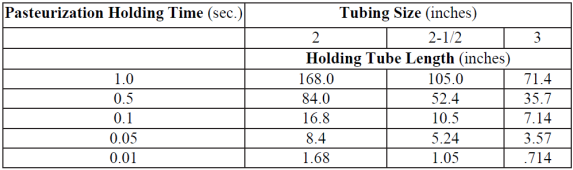 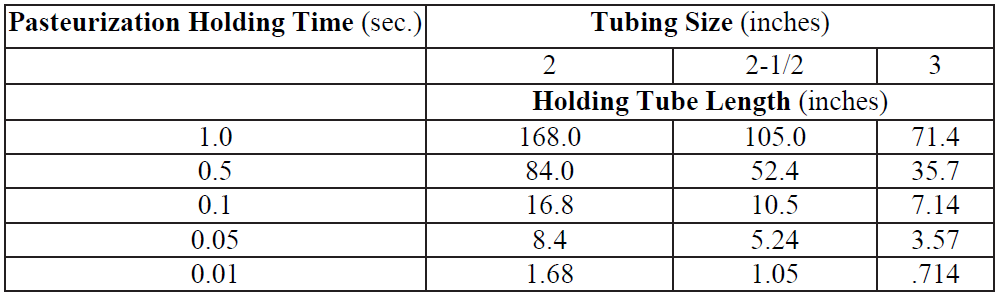 Table 14. Holding Tube Length - HHST Pasteurization System-Indirect Heating at a Pumping Rate of 1 gallon/secondProcedure:1.   Operate  the  pasteurization  system  on  water,  in  forward-flow,  with  all  flow-promotingdevices, which are capable of causing flow through the FDD, operating at their maximum capacity and all flow-impeding devices adjusted or bypassed to provide the minimum amount of resistance to the flow through the pasteurization system.There shall not be any leakage on the suction side of the timing pump.a.  For a variable speed timing pump adjust the timing pump to its maximum capacity, preferably with a new belt and full size impellers.b.   For a homogenizer used as the timing pump, check the homogenizer for its regulatory seal(s), and gears or pulley identification.c.   For  AC  variable  speed  timing  pump,  check  the  timing  pump’s  control  box  for  its regulatory seal(s).NOTE: For pasteurization systems that employ a liquid ingredient injection (slurry) system as described in Appendix H. of this Ordinance, the slurry injection pump shall be energized and running at its maximum speed and the slurry supply tank shall be completely filled with water.2.   Measure the time required to deliver a known volume of water at the discharge outlet of the pasteurization system. Repeat the Test until the measurements are consistent.3.   Repeat Procedures 1 and 2 in diverted-flow by collecting the water at the pasteurization system’s diverted-flow discharge.NOTE: Procedure 3 is not required for HHST pasteurization systems with magnetic flow meter based timing systems.4.   Select the highest flow rate, the shortest delivery time for the known volume; and calculate the flow rate in gallons per second by dividing the known volume by the time required to collect the known volume. Multiply this value with the appropriate value referenced in Table 14 to determine the required holding tube length for the pasteurization system.5.   The holding tube may include fittings. The centerline length of the fitting is treated as an equivalent length of straight pipe. The centerline distance may be measured by forming a flexible steel tape along the centerline of the fitting. Determine the total length of the holding tube by adding the equivalent lengths of the fittings to the measured lengths of straight pipe.NOTE: The holding tube shall be arranged to have a continuously upward slope in the direction of flow of not less than 2.1 centimeters (0.25 of an inch) per foot. If the indicating temperature sensing element is located at the beginning of the holding tube, the entire length of the holding tube shall be protected against heat loss by a material that is impervious to water.6.   When the actual holding tube length is equivalent to or greater than the calculated minimum holding tube length, record the number and type of fittings, the number and length of straight pipe, the holding tube configuration and the results on the appropriate Form. If the actual holding tube length is not equivalent or greater than the calculated minimum holding tube length, refer to Action noted below.Alternate  Procedure  for  Measuring  the  Flow  Rate:  Suspend  a  sanitary  dipstick  in  the constant-level tank and operate the pasteurization system at its maximum flow capacity. Record the time that is required for the water level in the constant-level tank to drop two (2) identified graduations on the dipstick. The volume of water is calculated from the dimensions of the constant-level tank and the drop in water level. The flow rate is determined as follows:1.   Divide the volume of water, in gallons, removed from the constant-level tank by the time, in seconds, required to remove the volume of water.2.   Then  use  this  flow  rate  to  calculate  the  required  holding  tube  length  as  provided  inProcedures 3 and 4 above.Alternate Procedures for the Determination of the Holding Tube Length for Non-StandardPipe Size: The holding tube length may be accurately calculated from the following equation:L = 588 Qt/D2Where:   L = Holding tube length (inches)Q = Pumping rate (gallons per second)t = Pasteurization holding time standard (seconds) D = Internal diameter of the holding tube (inches)NOTE:  Table 15 provides the internal pipe diameters for piping in a HHST pasteurization system’s holding tube with nominal external diameters of 2.0, 2.5, 3.0 and 4.0 inches. Internal diameters, for pasteurization system’s holding tubes designed for high pressure and for holding tubes with external piping sizes not listed in Table 15, shall be individually determined and the minimum holding tube length calculated using the above formula.1   Abstracted  from  Table  6.1  “Pipe  and  Heat  Exchanger  Tube  Dimensions”, Fundamentals of Food Process Engineering, 1979, R. T. Toledo, AVI Press2 Measurements are in inches.After the minimum required holding tube length is obtained from the calculation above, the length of the holding tube is measured to determine that it is at least as long as the calculated length. Record the number and type of fittings, the number and length of straight pipe and the holding tube configuration results on the appropriate Form.Action: If the length of the holding tube is shorter than the calculated required minimum length, reseal the timing system at a slower maximum speed, based on new calculations with this slower maximum speed, or have milk plant personnel lengthen the holding tube, or both, and repeat the Test Procedure previously used. If after adjustment the pasteurization system fails this Test, the pasteurization system shall not be allowed to operate until the cause of this failure has been corrected and compliance has been verified by the Regulatory Agency; or in the case of HACCP listed milk plants, qualified industry personnel, acceptable to the Regulatory Agency, in compliance with Item 16p.(D); or on an emergency basis, an industry temporary testing and sealing program, authorized by the Regulatory Agency, in compliance with Item 16p.(D).11.4 CALCULATED PASTEURIZATION HOLDING TIME FOR HHST PASTEURIZATION SYSTEMS USING DIRECT HEATINGApplication: To all HHST pasteurization systems using direct heating.Frequency: Upon installation; at least once each six (6) months thereafter; whenever any alteration is made affecting the pasteurization holding time, the velocity of the flow, such as replacement of the timing pump, motor, belt, drive or driven pulley, decrease in number of heat- exchange plates, or the capacity of the holding tube; whenever a check of the capacity of the holding tube indicates a speedup; or whenever the regulatory seal on the timing pump speed setting has been broken.Criteria: Every particle of milk and/or milk product shall be held for the appropriate minimum pasteurization holding time in both the forward-flow and diverted-flow positions.Apparatus: No supplementary materials required.Method: For this Test, fully developed laminar flow and a temperature increase by the steam injection of 49ºC (120ºF) are assumed and the processor chooses the temperature-time standard and the required holding tube length is calculated from an experimental determination of the pumping rate.Procedure:1.   Operate  the  pasteurization  system  on  water,  in  forward-flow,  with  all  flow-promotingdevices, which are capable of causing flow through the FDD, operating at their maximum capacity and all flow-impeding devices adjusted or bypassed to provide the minimum amount of resistance to the flow through the pasteurization system.There shall not be any leakage on the suction side of the timing pump.a.   For a variable speed timing pump adjust the timing pump to its maximum capacity, preferably with a new belt and full size impellers.b.   For a homogenizer used as the timing pump, check the homogenizer for its regulatory seal(s), and gears or pulley identification.c.   For  AC  variable  speed  timing  pump,  check  the  timing  pump’s  control  box  for  its regulatory seal(s).d.   When vacuum equipment is present, operate the vacuum equipment at maximum vacuum rate.NOTE: For pasteurization systems that employ a liquid ingredient injection (slurry) system as described in Appendix H. of this Ordinance, the slurry injection pump shall be energized and running at its maximum speed and the slurry supply tank shall be completely filled with water.2.   Measure the time required to deliver a known volume of water at the discharge outlet of the pasteurization system. Repeat the Test until the measurements are consistent.3.  Repeat Procedures 1 and 2 in diverted-flow by collecting the water at the pasteurization system’s diverted-flow discharge.NOTE: Procedure 3 is not required for HHST pasteurization systems with magnetic flow meter based timing systems.4.   Select the highest flow rate, the shortest delivery time for the known volume; and calculate the flow rate in gallons per second by dividing the known volume by the time required to collect the known volume. Multiply this value with the appropriate value referenced in Table 16 to determine the required holding tube length for the pasteurization system.5.   The holding tube may include fittings. The centerline length of the fitting is treated as an equivalent length of straight pipe. The centerline distance may be measured by forming a flexible steel tape along the centerline of the fitting. Determine the total length of the holding tube by adding the equivalent lengths of the fittings to the measured lengths of straight pipe.NOTE: The holding tube shall be arranged to have a continuously upward slope in the direction of flow of not less than 2.1 centimeters (0.25 of an inch) per foot. If the indicating temperature sensing element is located at the beginning of the  holding tube,  the entire  length of the holdingtube shall be protected against heat loss by a material that is impervious to water.6.   When the actual holding tube length is equivalent to or greater than the calculated minimum holding tube length, record the number and type of fittings, the number and length of straight pipe, the holding tube configuration and the results on the appropriate Form. If the actual holding tube length is not equivalent or greater than the calculated minimum holding tube length, refer to Action noted below.Alternate  Procedure  for  Measuring  the  Flow  Rate:  Suspend  a  sanitary  dipstick  in  the constant-level tank and operate the pasteurization system at its maximum flow capacity. Record the time that is required for the water level in the constant-level tank to drop two (2) identified graduations on the dipstick. The volume of water is calculated from the dimensions of the constant-level tank and the drop in water level. The flow rate is determined as follows:1.   Divide the volume of water, in gallons, removed from the constant-level tank by the time, in seconds, required to remove the volume of water.2.   Then  use  this  flow  rate  to  calculate  the  required  holding  tube  length  as  provided  inProcedures 3 and 4 above.Alternate Procedures for the Determination of the Holding Tube Length for Non-Standard Pipe Size: The holding tube length may also be accurately calculated from the following equation:L = (588 Qt x 1.12)/D2Where:   L = Holding tube length (inches)Q = Pumping rate (gallons per second)t = Pasteurization holding time standard (seconds)1.12 = 12% expansion for steamD = Internal diameter of the holding tube (inches)NOTE: Table 15 provides the internal pipe diameters for piping in a HHST pasteurization system’s holding tube with nominal external diameters of 2.0, 2.5, 3.0 and 4.0 inches. Internal diameters, for pasteurization system’s holding tubes designed for high pressure and for holding tubes with external piping sizes not listed in Table 15, shall be individually determined and the minimum holding tube length calculated using the above formula.After the minimum required holding tube length is obtained from the calculation above, the length of the holding tube is measured to determine that it is at least as long as the calculated length. Record the number and type of fittings, the number and length of straight pipe and the holding tube configuration results on the appropriate Form.Action: If the length of the holding tube is shorter than the calculated required minimum length, reseal the timing system at a slower maximum speed, based on new calculations with this slower maximum speed, or have milk plant personnel lengthen the holding tube, or both, and repeat the Test Procedure previously used. If after adjustment the pasteurization system fails this Test, the pasteurization system shall not be allowed to operate until the cause of this failure has been corrected and compliance has been verified by the Regulatory Agency; or in the case of HACCP listed  milk  plants, qualified  industry personnel, acceptable to   the  Regulatory Agency,  incompliance with Item 16p.(D); or on an emergency basis, an industry temporary testing and sealing program, authorized by the Regulatory Agency, in compliance with Item 16p.(D).11.5 HHST PASTEURIZATION SYSTEMS HOLDING TIME USING DIRECT STEAM INFUSION HEATING WITH A STEAM PRESSURE RELIEF POP-OFF VALVE AND A VACUUM CHAMBER ORIFICE IN PLACE OF A TIMING PUMPApplication: To all HHST pasteurization systems using direct steam infusion heating and using a steam pressure relief pop-off valve and a vacuum chamber orifice in place of a timing pump. Frequency: Upon installation; at least once each three (3) months thereafter; whenever the steam infusion shell or feed line, pressure relief pop-off valve or vacuum chamber orifice has been repaired or replaced; or whenever the regulatory seal has been broken.Criteria: Every particle of milk and/or milk product shall be held for the applicable minimum pasteurization holding time in both the forward-flow and diverted-flow positions.Apparatus: No supplementary materials required.Method:1.   The steam infusion shell or feed line shall be equipped with a pressure relief pop-off valve.This pressure relief pop-off valve shall be located and sized so that the total pressure inside the steam infusion shell or feed line can never exceed the set point on this pressure relief pop-off valve.2.   An orifice or restriction, which is permanently installed in a noticeable fitting, shall be placed in the holding tube just prior to the vacuum chamber. The opening in the orifice or restriction, shall be sized to ensure a minimum milk and/or milk product residence pasteurization holding time at least as long as that specified in the chosen HHST pasteurization standard.3.   The size of the opening in the orifice or restriction and the setting of the pressure relief valve shall be determined by trial and error. Once an appropriate maximum flow rate has been determined and a minimum legal pasteurization holding time has been calculated, both the orifice or restriction and the steam pressure setting on the pressure relief pop-off valve shall be sealed by the Regulatory Agency so that neither can be changed or altered.Procedure:1.   Operate  the  pasteurization  system  on  water,  in  forward-flow,  with  all  flow-promotingdevices, which are capable of causing flow through the FDD, operating at their maximum capacity and all flow-impeding devices adjusted or bypassed to provide the minimum amount of resistance to the flow through the pasteurization system.There shall not be any leakage on the suction side of the timing pump.a.   For a variable speed timing pump adjust the timing pump to its maximum capacity, preferably with a new belt and full size impellers.c.   For a homogenizer used as the timing pump, check the homogenizer for its regulatory seal(s), and gears or pulley identification.a.   For  AC  variable  speed  timing  pump,  check  the  timing  pump’s  control  box  for  its regulatory seal(s).NOTE: For pasteurization systems that employ a liquid ingredient injection (slurry) system as described in Appendix H. of this Ordinance, the slurry injection pump shall be energized and running at its maximum speed and the slurry supply tank shall be completely filled with water.2.   The steam  pressure in the steam infusion shell or feed line shall be raised  to  a level  justbelow the pressure relief pop-off point of the pressure relief pop-off valve.3.   Any back-pressure valves or other variable restrictions in the holding tube shall be placed into the fully open position.4.   All air bleeds to the vacuum chamber shall be closed so that the vacuum chamber will be operating under maximum vacuum.5.   Operate  the  pasteurization  system  at  its  maximum  flow  for  approximately  fifteen  (15)minutes to purge air from the pasteurization system.6.   Measure the time required to deliver a known volume of water at the discharge outlet of the pasteurization system. Repeat the Test until the measurements are consistent.7.   Repeat Procedures 1 through 5 in diverted-flow by collecting the water at the pasteurization system’s diverted-flow discharge.NOTE: Procedure 7 is not required for HHST pasteurization systems with magnetic flow meter based timing systems.8.   Select the highest flow rate, the shortest delivery time for the known volume; and calculate the flow rate in gallons per second by dividing the known volume by the time required to collect the known volume. Multiply this value with the appropriate value referenced in Table 16 to determine the required holding tube length for the pasteurization system.9.   The holding tube may include fittings. The centerline length of the fitting is treated as an equivalent length of straight pipe. The centerline distance may be measured by forming a flexible steel tape along the centerline of the fitting. Determine the total length of the holding tube by adding the equivalent lengths of the fittings to the measured lengths of straight pipe.NOTE: The holding tube shall be arranged to have a continuously upward slope in the direction of flow of not less than 2.1 centimeters (0.25 of an inch) per foot. If the indicating temperature sensing element is located at the beginning of the holding tube, the entire length of the holding tube shall be protected against heat loss by a material that is impervious to water.10. If the actual holding tube length is equivalent to or greater than the calculated minimum holding tube length, record the number and type of fittings, the number and length of straight pipes and the holding tube configuration and results on the appropriate Form.Action: If the length of the holding tube is shorter than the calculated required minimum length, reseal the timing system at a slower maximum speed, based on new calculations with this slower maximum speed, or have milk plant personnel lengthen the holding tube, or both, and repeat the Test Procedure previously used. If after adjustment the pasteurization system fails this Test, the pasteurization system shall not be allowed to operate until the cause of this failure has been corrected and compliance has been verified by the Regulatory Agency; or in the case of HACCP listed milk plants, qualified industry personnel, acceptable to the Regulatory Agency, in compliance with Item 16p.(D); or on an emergency basis, an industry temporary testing and sealing program, authorized by the Regulatory Agency, in compliance with Item 16p.(D).TEST 12.THERMAL-LIMIT-CONTROLLER FOR CONTROL – SEQUENCE LOGIC References: Items 16p.(B) and (D)Thermal-limit-controllers used with HTST and HHST pasteurization systems that have the FDD located downstream of the pasteurized regenerator section(s) and/or cooler section shall be tested by one (1) of the following applicable Tests at the frequency prescribed.12.1 PASTEURIZATION – INDIRECT HEATINGApplication: To all HTST and HHST pasteurization systems that have the FDD located downstream of the pasteurized regenerator section(s) and/or cooler section and using indirect heating.Frequency: Upon installation; at least once each three (3) months thereafter; whenever the thermal-limit-controller has been repaired or replaced; or whenever the regulatory seal has been broken.Criteria: The pasteurization system shall not operate in forward-flow until the milk and/or milk product-contact surfaces downstream from the holding tube have been sanitized. Upon start-up, milk and/or milk product-contact surfaces shall be exposed to fluid at the applicable required pasteurization temperature for at least the applicable required pasteurization or sterilization time. If any public health control causes the FDD to assume the diverted-flow position due to incorrect temperature, pressure or flow, forward-flow shall not be re-achieved until the milk and/ or milk product-contact  surfaces  downstream  from  the  holding  tube  have  been  re-sanitized  or  re- sterilized as appropriate.Apparatus: A constant temperature bath of water, oil or other suitable media and the test light from the pneumatic testing device described in Test 9.1 PRESSURE SWITCHES may be used to check the control-sequence logic of the thermal-limit-controller.Method: The control-sequence logic of the thermal-limit-controller is determined by monitoring the electric signal from the thermal-limit-controller during a series of immersions and removals of the two (2) sensing elements, located at the FDD and in the holding tube, from a media bath heated above the cut-in temperature.Procedure:1.   Heat the media bath to a constant temperature, a few degrees above the cut-in temperature ofthe thermal-limit-controller. Wire the test light in series with the signal from the thermal-limit- controller to the FDD.NOTE: Some processors may have time delays built into their control logic in excess of that required for public health reasons. If so equipped, by-pass these time delays or account for their effect in delaying forward-flow.2.   Immerse the sensing element from the FDD into the media bath, which is above the cut- in temperature.  The  test  light  shall  remain  unlit,  indicating  diverted-flow.  Leave  this  sensing element in the media bath.3.   Immerse the sensing element from the holding tube into the media bath. The test light shall light up, indicating forward-flow after a minimum time delay of one (1) second for continuous- flow pasteurization systems.4.   Remove the sensing element from the FDD from the media bath. The test light shall remain lit, indicating forward-flow.5.   Remove the sensing element from the holding tube from the media bath. The test light shall turn off immediately, indicating diverted-flow.6.   Re-immerse the sensing  elemen t from the holding tube into the media bath. The test  lightshall remain unlit, indicating diverted-flow.7.   Record the results of the Test on the appropriate Form.Action: If the control-sequence logic of the thermal-limit-controller does not follow these Procedures, the instrument shall be reconfigured to conform to this logic.   If after reconfiguration, the pasteurization system fails this Test, the pasteurization system shall not be allowed to operate until the cause of this failure has been corrected and compliance has been verified by the Regulatory Agency; or in the  case of HACCP listed milk plants, qualified industry personnel, acceptable to the Regulatory Agency, in compliance with Item 16p.(D); or on an emergency basis, an industry temporary testing and sealing program, authorized by the Regulatory Agency, in compliance with Item 16p.(D).12.2 PASTEURIZATION – DIRECT HEATINGApplication: To all HTST and HHST pasteurization systems that have the FDD located downstream of the pasteurized regenerator section(s) and/or cooler section and using direct heating.Frequency: Upon installation; at least once each three (3) months thereafter; whenever the thermal-limit-controller has been repaired or replaced; or whenever the regulatory seal has been broken.Criteria: The pasteurization system shall not operate in forward-flow until the milk and/or milk product-contact surfaces downstream from the holding tube have been sanitized. Upon start-up, milk and/or milk product-contact surfaces shall be exposed to fluid at the applicable required pasteurization temperature for at least the applicable required pasteurization or sterilization time. If the milk and/or milk product temperature falls below the applicable pasteurization standard in the holding tube, forward-flow shall not be re-achieved until the milk and/or milk product- contact surfaces downstream from the holding tube have been re-sanitized or re-sterilized as appropriate.Apparatus: A constant temperature bath of water, oil or other suitable media and the test light from the pneumatic testing device described in Test 9.1 PRESSURE SWITCHES can be used to check the control-sequence logic of the thermal-limit-controller.Method: The control-sequence logic of the thermal-limit-controller is determined by monitoring the electric signal from the thermal-limit-controller during a series of immersions and removals of the three (3) sensing elements, located at the FDD, vacuum chamber and in the holding tube, from a media bath heated above the cut-in temperature.Procedure:1.   Heat a media bath to a constant temperature, a few degrees above the cut-in temperature onthe thermal-limit-controller. Wire the test light in series with the signal from the thermal- limit- controller to the FDD.NOTE: Some processors have time delays built into their control logic, in excess of that required for public health reasons. If so equipped, bypass these time delays or account for their effect in delaying forward-flow. Before performing this Test, make sure the pressure switches, which shall be closed to achieve forward-flow, have also been bypassed.2.   Immerse the sensing element from the FDD into the media bath, which is above the cut-in temperature. The test light shall remain unlit, indicating diverted-flow. Remove this sensing element from the media bath.3.   Immerse the sensing element from the vacuum chamber into the media bath. The test light shall remain unlit, indicating diverted-flow. Remove this sensing element from the media bath.4.   Immerse the two (2) sensing elements from the vacuum chamber and the FDD, into the media bath. The test light shall remain unlit, indicating diverted-flow.  Leave these two (2) sensing elements in the media bath.5.   Immerse the third sensing element from the holding tube, into the media bath. The test light shall light up, indicating forward-flow, after a minimum time delay of one (1) second for continuous-flow pasteurization systems.6.   Remove the sensing element from the FDD from the media bath. The test light shall remain lit, indicating forward-flow.7.   Remove the sensing element from the vacuum chamber from the media bath. The test light shall remain lit, indicating forward-flow.8.   Remove the remaining sensing element from the holding tube from the media bath. The test light shall immediately turn off, indicating diverted-flow.9.   Re-immerse the sensing element from the holding tube into the media bath. The test light shall remain unlit, indicating diverted-flow.10. Record the results of the Test on the appropriate Form.Action: If the control-sequence logic of the thermal-limit-controller does not follow these Procedures,   the   instrument   shall   be   reconfigured   to   conform   to   this   logic.   If   after reconfiguration the pasteurization system fails this Test, the pasteurization system shall not be allowed to operate until the cause of this failure has been corrected and compliance has been verified by the Regulatory Agency; or in the  case of HACCP listed milk plants, qualified industry personnel, acceptable to the Regulatory Agency, in compliance with Item 16p.(D); or on an emergency basis, an industry temporary testing and sealing program, authorized by the Regulatory Agency, in compliance with Item 16p.(D).TEST 13.SETTING OF CONTROL SWITCHES FOR MILK AND/OR MILK PRODUCT PRESSURE IN THE HOLDING TUBEReference: Item 16p.(B) and (D)Application: To all HHST pasteurization systems, which are capable of operating with milk and/or milk product in forward-flow mode, with less than 518 kPa (75 psig) pressure in the holding tube.Frequency: Upon installation; at least once each three (3) months thereafter; whenever the pressure switch has been repaired or replaced; whenever the operating temperature is changed; or whenever the pressure switch regulatory seal has been broken;.Criteria:  The  pasteurization  system  shall  not  operate  in  forward-flow  unless  the  product pressure in the holding tube is at least 69 kPa (10 psi) above the boiling pressure of the milk and/or milk product.Apparatus: The sanitary pressure gauge and the pneumatic testing device described in Test 9.1PRESSURE SWITCHES can be used for checking and adjusting the pressure switch setting. Method: The pressure switch is checked and adjusted so as to prevent forward-flow unless the milk and/or milk product pressure in the holding tube is at least 69 kPa (10 psi) above the boiling pressure of the milk and/or milk product.Procedure:1.   Using  Figure  57  determine  the  pressure  switch  setting  necessary  for  the  operating temperature being used in the pasteurization system, do not use the diversion temperature. Install the sanitary pressure gauge and the pressure switch sensing element on the pneumatic testing device.2.   Remove the regulatory seal and cover to expose the adjustment mechanism on the pressure switch. Place the test light in series with the pressure switch contacts or use some other method to monitor the cut-in signal.3.   Apply air pressure to the pressure switch sensing element and determine the pressure gauge reading at the cut-in point of the pressure switch, which shall turn on the test light. If the pressure switch is short circuited, the test light will light up before the air pressure is applied.4.   Determine that the cut-in pressure on the pressure switch is equivalent to or greater than the required pressure from Figure 57. If adjustment is necessary, refer to the manufacturer's instructions.5.   After the necessary adjustment is made, repeat the Test.6.   Record the results of the Test on the appropriate Form.Action: If forward-flow is achieved with less than 69 kPa (10 psi) above the boiling point of the milk and/or milk product in the holding tube, adjust the pressure setting and retest. If after adjustment  the  pasteurization  system  fails  this  Test,  the  pasteurization  system  shall  not  be allowed to operate until the cause of this failure has been corrected and compliance has been verified by the Regulatory Agency; or in the  case of HACCP listed milk plants, qualified industry personnel, acceptable to the Regulatory Agency, in compliance with Item 16p.(D); or on an emergency basis, an industry temporary testing and sealing program, authorized by the Regulatory Agency, in compliance with Item 16p.(D).For each HHST pasteurization system temperature, the milk and/or milk product pressure switch setting is as follows: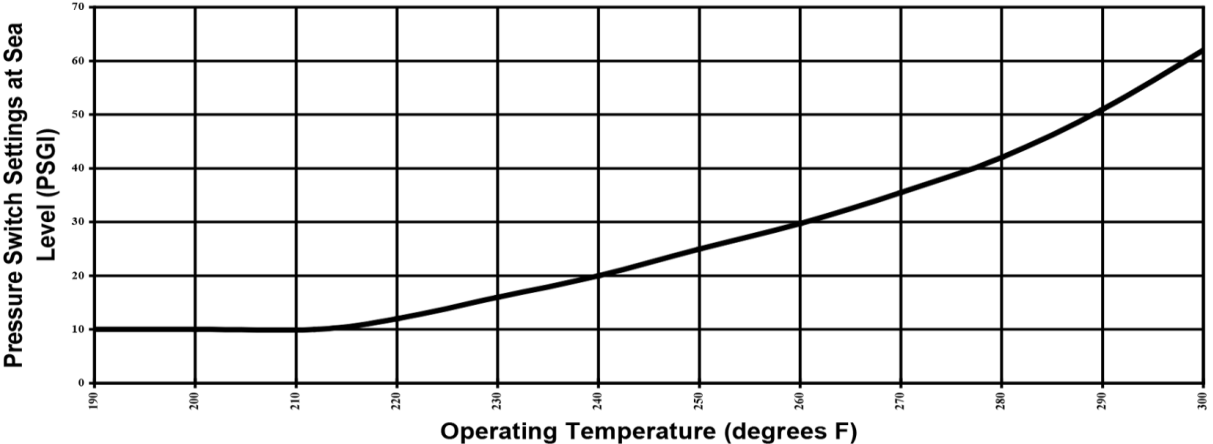 Figure 57. Pressure Switch SettingThis pressure switch setting shall be adjusted upward by the difference between the routine local atmospheric pressure and the atmospheric pressure at sea level.TEST 14.SETTING THE CONTROL FOR THE DIFFERENTIAL PRESSURE CONTROLLER ACROSS THE STEAM INJECTORReference: Item 16p.(B) and (D)Application: To all HTST and HHST continuous-flow pasteurization systems using direct steam injection heating.Frequency: Upon installation; at least once each three (3) months thereafter; whenever the differential  pressure  controller  has  been  repaired  or  replaced;  or  whenever  the  differential pressure controller’s regulatory seal has been broken.Criteria: The pasteurization system shall not operate in forward-flow unless the milk and/or milk product pressure drop across the steam injector is at least 69 kPa (10 psi).Apparatus: The sanitary pressure gauge and the pneumatic testing device described in Test 9.1PRESSURE SWITCHES can be used for checking and adjusting the differential pressure controller.Method: Adjust the differential pressure controller to prevent forward-flow, unless the pressure differential across the steam injector is at least 69 kPa (10 psi).Procedure:1.   Calibration of the Steam Injector Differential Pressure Controller Sensing Elements:a.   Loosen the connection at both pressure sensing elements and allow for any liquid to drainthrough the loose connections. While the sensing elements are still in their original positions, both pointers or the digital display(s) shall be within 3.5 kPa (0.5 psi) of 0 kPa (0 psi). If not, adjust the pointer(s) or the digital display(s) to read 0 kPa (0 psi).b.   Remove  both  sensing elements  and  install  them  onto  a  tee  or  connect  them  to  the pneumatic testing device. Record any difference from the zero (0 kPa (0 psi)) readings in Procedure 1.a. that may have occurred when installing the sensing elements onto the tee. Attach the tee and both sensing elements to the pneumatic testing device described in Test9.1 PRESSURE SWITCHES and adjust the air pressure to the operating pressure used at the steam injector. Make sure that the pointer(s) or digital display(s) reading separation is within 6.9 kPa (1 psi) of that observed before the pressure was applied. If not, the differential pressure controller requires adjustment or repair.2.   Setting of the Steam Injector Differential Pressure Controller:a.   Disconnect the sanitary pressure sensing element that is located after the steam injectorfrom the pneumatic testing device and cap the opening. Leave the pressure sensing element, which is installed prior to the steam injector, on the pneumatic testing device.b.   Leave the other pressure sensing element open to the atmosphere, but at the same height as the pressure sensing element connected to the pneumatic testing device.c.   Wire the test light in series with the differential pressure controller microswitch or use the method provided by the instrument manufacturer to monitor the cut-in signal.d.   Apply air pressure to the pressure sensing element and determine from the test light the pressure gauge reading at the cut-in point of the differential pressure controller.e.   The differential pressure cut-in on the differential pressure controller shall be at least 69 kPa (10 psi). If adjustment is necessary, refer to the manufacturer's instructions.f.   After adjustment, repeat this Test.3.   Record the results of the Test on the appropriate Form.Action: If after adjustment the pasteurization system fails this Test, the pasteurization systemshall not be allowed to operate until the cause of this failure has been corrected and compliance has been verified by the Regulatory Agency; or in the case of HACCP listed milk plants, qualified industry personnel, acceptable to the Regulatory Agency, in compliance with Item16p.(D);  or  on  an  emergency  basis,  an  industry  temporary  testing  and  sealing  program, authorized by the Regulatory Agency, in compliance with Item 16p.(D).TEST 15.ELECTRO-MAGNETIC INTERFERENCE FROM HAND-HELD COMMUNICATION DEVICESApplication: To all electronic control devices used to assure compliance with public health safeguards on HTST and HHST continuous-flow pasteurization equipment that are installed in milk plants.Frequency: Upon installation; at least once each three (3) months thereafter; whenever any alteration of the electronic control devices occur; or whenever the type or wattage of the hand- held communication device(s) used in that milk plant is changed. Once a hand-held communication device has been shown to cause a given electronic control device to react adversely, the electronic control device shall be repaired and re-tested using the same type hand- held communication device. (Refer to the  NOTE: below.)    If any electronic control device is altered or there is a change in the hand-held communication device(s) used, the electronic control device(s) shall be tested.Criteria: The use of hand-held communication devices shall not have any adverse effect on the electronic control device’s public health safeguards.Apparatus: One (1) hand-held communication device representing each make and model used in the milk plant. The hand-held communication device(s) shall be operating at maximum output and be fully charged.Method: By observing the actual effect of the hand-held communication device on an electronic control device, it can be determined if that hand-held communication device can be used near that equipment without compromising any of the electronic control device’s public health safeguards.Procedure:1.   Position the hand-held communication device 30.5 centimeters (12 inches) in front of theelectronic control device where the public health safeguard(s) resides.2.   Place the hand-held communication device in the “send” mode for five (5) seconds and observe the effect on the electronic control device’s public health safeguard(s). There shall not be any adverse effect with the electronic control device. An adverse effect is any change that may adversely affect an electronic control device’s public health safeguard(s).3.   If applicable, repeat the Test with the operator access door open4.   Repeat  the  above  Test  for  each  hand-held   communication  device  identified  underApparatus.5.  Repeat the above Test for each electronic control device used to regulate a pasteurization system’s public health safeguard(s).6.  Record the make and model of each hand-held communication device tested and the Test results on the appropriate Form.For Example: For the temperature set point, operate the pasteurization equipment on water in diverted-flow in the “Product” mode, at a steady temperature within 3ºC (5ºF) of the lowest cut-in temperature. In this example, an adverse effect is defined as the forward-flow movement of the FDD or any artificial increase in temperature.Action: Have the milk plant check for shielding, grounding and other installation concerns with the electronic control device and retest.  Until a solution, acceptable to the Regulatory Agency, can be found that does not adversely affect the electronic control device’s public health safeguard(s), the hand-held communication device cannot be used in the area of the electronic control device’s public health safeguard(s).NOTE: Continuous “Hand-Held Communication Device Free” or “Radio Free” zones, etc., are not acceptable permanent solutions to hand-held communication devices which cause adverse effects to an electronic control device’s public health safeguards.APPENDIX J. STANDARDS FOR THE FABRICATION OF SINGLE- SERVICE CONTAINERS AND/OR CLOSURES FOR MILK AND/or MILK PRODUCTSPREFACESingle-service containers and closures have been used in the dairy industry for many years. Industry applied quality assurance controls for manufacturing and handling of the materials have made it possible for these products to reach the point of use in a sanitary condition free from toxic materials, which may migrate into milk or milk products.Within recent years, single-service containers and/or closures manufacturers have introduced new materials, equipment, and design concepts for these containers and closures. Evaluation of the  industry's  basic  manufacturing  and  handling  techniques  and  establishment  of  sanitation criteria assure that single-service containers and/or closures and the materials from which they are formed are safe and in compliance with bacteriological standards of Item 12p of this Ordinance.STANDARDS FOR THE FABRICATION OF SINGLE-SERVICE CONTAINERS AND/OR CLOSURES FOR MILK AND/OR MILK PRODUCTSA. PURPOSE AND SCOPEThe use of these Standards will ensure the production of sanitary containers and closures for milk and milk products, as defined in this Ordinance.These Standards  shall  apply to  all  blank  fabricators,  pre-form  bottle  manufacturers,  single- service glass container manufacturers, converters, printers, closure manufacturers, plastic laminators, sheet formers, blow molders, vacuum formers, plastic extruders, injection molders, pre-formers, manufacturers of valves, tubes, dispensing devices, non-sterile sample containers and any other similar plants. These also apply to fabricating plants producing a component part(s),  including fabricators  of film  and/or  closures,  which  may become a product-contact surface and plants assembling components into a final assembled product. These requirements shall not apply to paper mills or resin manufacturing plants.Milk and food plants manufacturing and/or selling containers to other milk plants, as defined in this Ordinance, excluding milk plants that condense and/or dry milk or milk products, shall meet all the requirements of these Standards.Grade “A” milk plants, as defined in this Ordinance, excluding milk plants that condense and/or dry milk or milk products, shall use single-service containers and closures from plants certified and listed in the electronic publication of the IMS List.These Standards provide certain criteria for the listing of certified single-service manufacturers in the current publication of the IMS List. (Refer to Section I. of the MMSR.)B. DEFINITIONSThe following definitions shall be employed in the application of these sanitation Standards:1.   "Broke and Trim" shall mean paper and paperboard that have been discarded anywhere in the process of manufacture, such as on paper-making machines in the form of trim. This may also include unprinted trim from the converting process, provided the trim has been handled, treated and transported in a clean, sanitary manner.2.   “Certified  Single-Service  Consultant  (SSC)”  shall  mean  an  individual  who  has  been certified by the Public Health Service/Food and Drug Administration (PHS/FDA),   has a valid certificate of qualification to conduct the certification and listing of foreign single-service containers and/or closures for milk and/or milk products manufacturers on the IMS List- Sanitation Compliance and Enforcement Ratings of Interstate Milk Shippers (IMS List) and does not have direct responsibility for the routine regulatory inspection and enforcement or regulatory auditing of the foreign single-service containers and/or closures manufacturer to be certified.3.  "Closure" shall mean a cap, lid, seal, tube, valve, lid material or other device in or on a container used for the purpose of enclosing or dispensing the contents.4.   "Coatings" shall mean any layer or covering which is applied to the product-contact surface.5.   "Component Part" shall mean any item that by itself, does not perform any function, but when assembled with one (1) or more component parts or closures, becomes a part of the single- service container or closure. These may include, but are not limited to blanks, sheeting, valves and valve parts, tubes, dispensing devices and sampling containers. All material used for the fabrication of a component part shall meet the requirements of the FFD&CA as amended.6.   "Manufacturer" shall mean any person or company in the business of manufacturing a single-service container and/or closure for the packaging or sampling of a Grade “A” milk and/or milk product.7. "Manufacturing Line" shall mean a manufacturing process such as injection molding, extrusion, blow-molding, etc.8.  "Metals" shall mean those metals that are non-toxic, nonabsorbent and corrosion-resistant under conditions of intended use.9.   "Non-toxic Materials" shall mean materials that are free of substances, which may render the product injurious to health or which may adversely affect the flavor, odor, composition or bacteriological quality of the product and meet the requirements of the FFD&CA as amended.10. "Paper Stock" shall mean any paper made from the following materials:a.   Paper and paperboard manufactured from clean, sanitary virgin chemical or mechanical pulp or from "broke and trim" of such paper and paperboard, provided they have been handled, treated and stored in a clean, sanitary manner, or reclaimed fiber using acceptable or approved protocol in compliance with 21 CFR 176.260; andb.   Components meeting the requirements of the FFD&CA as amended.11. "Plastic Molding, Forming, Extrusion, and Laminating Resins" shall mean:a. Resins or an intimate admixture of resins with other ingredients, which meet the requirements of the FFD&CA as amended;b.   Plastic composed solely of clean cuttings or regrind, provided they have been handled and maintained in a clean, sanitary manner; andc.   Recycled plastic material when it complies with a protocol that has been reviewed and accepted by FDA.12. "Pre-forms" shall mean a component not in final form for filling.13. "Product-Contact Surface" shall mean those surfaces of the container or closure with which the product comes in contact with.14. "Production Scrap" shall mean material which remains from the manufacture of single- service containers or closures, that has been handled or treated in such a manner that it does not comply with the definition for "broke and trim" or "regrind", but may be collected for recycling. It may contain material such as containers, closures or trim that have fallen on the floor.15. "Regrind"  shall  mean  clean  plastic  material  that  is  trimmed  from  the  container  and/or closure, and imperfectly formed containers and/or closures, which result from the manufacture of single-service containers and/or closures, provided it is handled in a clean, sanitary manner. This may be in its trimmed or molded form and ground in a suitable grinder within the plant. It shall not include any material, container and/or closure which comes from an unapproved source or whose source, chemical content or treatment is unknown, or which may have poisonous or deleterious material retained in the plastic, which migrates to the food at levels exceeding regulatory levels. Regrind, when transported from one (1) approved plant to another, shall be shipped in suitable, clean, sealed, properly labeled containers. This definition shall not preclude the use of regrind plastic material when it complies with a protocol that has been reviewed and accepted by FDA.16. "Sample Set" shall mean:a.   For the rinse test, a minimum of four (4) containers shall be tested.b.   For the swab  test, a minimum of four (4), 250 cm2  areas of surface from separate containers or closures shall be tested. In the case of containers or closures with a product- contact surface area smaller than 250 cm2, more than four (4) containers or closures to equal at least 250 cm2   times four (4) shall be required to be swabbed.17. "Sanitization" shall mean the application of any effective method or substance to properly cleaned surfaces for the destruction of pathogens and other microorganisms as far as is practicable.  Such  treatment  shall  not  adversely  affect  the  equipment,  the  milk  and/or  milk product, or the health of consumers, and shall be acceptable to the Regulatory Agency. Methods of sanitization shall meet the requirements contained in Appendix F. of this Ordinance.18. "Single-Service Articles" shall mean articles that are constructed wholly, in part, or in combination  from  paper,  paperboard,  molded  pulp,  plastic,  metals,  glass,  rubber,  ceramic, coatings or similar materials and intended by the manufacturer for one (1) usage only.19. "Single-Service Container" shall mean any container having a milk or milk product-contact surface and used in the packaging, handling or storage of Grade “A” milk and/or milk products which is intended for one (1) use only.20. “Single-Service Containers and/or Closures Manufacturer Certification” shall mean the certification conducted by a Milk Sanitation Rating Officer (SRO) for U.S. manufacturers of single-service containers and/or closures for milk and/or milk products; or a Third Party Certifier’s  (TPC’s)  Milk  Sanitation  Rating  Officer  (SRO)  or  a  Certified  Single-Service Consultant (SSC) for foreign manufacturers of single-service containers and/or closures for milk and/or milk products, which measures the degree to which the provisions of Appendix J. of this Ordinance   are   being   complied   with   by   the   single-service   containers   and/or   closures manufacturer for inclusion on the IMS List-Sanitation Compliance and Enforcement Ratings of Interstate Milk Shippers (IMS List).   The certification is based on compliance with the requirements of Appendix J. of this Ordinance and is conducted in accordance with the procedures set forth in the Methods of Making Sanitation Ratings of Milk Shippers and the Certifications/Listings of   Single-Service Containers  and/or  Closures  for  Milk and/or  MilkProducts Manufacturers (MMSR).C. BACTERIAL STANDARDS AND EXAMINATION OF SINGLE-SERVICE CONTAINERS AND/OR CLOSURES1.   Paper stock shall meet the bacteriological standard of not more than two hundred fifty (250) colonies per gram as determined by the disintegration test. The paper stock supplier shall certify that their paper stock was manufactured in compliance with this Standard. This applies only to the paper stock prior to lamination.2.   Where a rinse test can be used, the residual microbial count shall not exceed fifty (50) per container, except that in containers less than 100 mL, the count shall not exceed ten (10), or when using the swab test, not over fifty (50) colonies per fifty (50) cm2 (1 per square centimeter) of product-contact surface in three (3) out of four (4) samples taken at random on a given day. All single-service containers and closures shall be free of coliform organisms.3.   During any consecutive six (6) months, at least four (4) sample sets shall be collected in at least four (4) separate months, except when three (3) months show a month containing two (2) sampling dates separated by at least twenty (20) days, and analyzed at an Official, Commercial or Industry Laboratory approved by the Milk Laboratory Control Agency specifically for the examinations required under these Standards. (Refer to Item 12p of this Ordinance for sampling of containers and closures in milk plants.)4.   When a single-service container or closure is made from one (1) or more component parts as defined in this document, only those final assembled products that may have product-contact surface(s), shall be sampled and tested for compliance with Section  C.5.   A sample set from each manufacturing line, as defined in these Standards, shall consist of a minimum of four (4) containers and/or closures, when the rinse test is used, or a minimum of four (4) 250 cm2 areas of surface, when the swab test is used.6.   The following criteria pertain to manufacturers of pre-forms and bottles preformed at one (1)plant and molded at a second plant:a.   The pre-forming plant shall be IMS Listed but sampling of the pre-forms is not required at this plant.b.   If the first pre-forming plant is also molding the containers into their final form, this plant shall be listed and the containers shall be sampled at this plant.c.   If the second plant, where containers are molded into their final form, is a single-service manufacturer, this plant shall be listed and the containers shall be sampled at this plant.d.   If the second plant is a milk plant where containers are molded into their final form, for use only in that milk plant, the milk plant listing is sufficient, but the containers shall be sampled at this plant.Procedures  for obtaining samples  and  for the  laboratory examination  of these products  are contained in the latest edition of SMEDP and shall be in substantial compliance with these methods. Such procedures and examinations shall be evaluated in accordance with the current revision of the EML. A list of approved laboratories may be found in the current IMS List, which is published by FDA and available on the Internet at: http://www.fda.gov/Food/GuidanceRegulation/FederalStateFoodPrograms/ucm2007965.htm.D. FABRICATION PLANT STANDARDSNOTE: To be used in conjunction with FORM FDA 2359c-MANUFACTURING PLANTINSPECTION  REPORT  (Single-Service  Containers  and/or  Closures  for  Milk  and/or  MilkProducts). (Refer to Appendix M. of this Ordinance.)1.   FLOORSa.   The floors of all fabricating areas shall be smooth, impervious, and maintained in a stateof good repair. The floors of storage rooms may be constructed of tightly joined wood.b.   The joints between the walls and floor shall be tight, impervious and shall have coved or sealed joints.c.   Where floor drains are provided, they shall be properly trapped and floors sloped to drain.2.   WALLS AND CEILINGSa.   Walls and ceilings of fabricating areas shall have a smooth, cleanable, light-coloredsurface.b.   Walls and ceilings in fabricating and storage areas shall be kept in good repair.c.   The opening around pipes, tubes and similar items that extend through the walls and/or ceiling shall be effectively sealed.3.   DOORS AND WINDOWSa.   All outside openings shall be effectively protected against the entry of insects, rodents,dust and airborne contamination.b.   All outer doors shall be tight and self-closing.4.   LIGHTING AND VENTILATIONa.   All rooms shall be adequately lighted either by natural light, artificial light, or both. Aminimum of twenty (20) foot-candles (220 lux) should be maintained in fabricating areas and five (5) foot-candles (55 lux) in storage areas. Packaging, sealing, wrapping, labeling and similar procedures are considered part of the fabricating area.b.   Ventilation shall be sufficient to prevent excessive odors and the formation of excessive water condensation.c.   The intake of all pressure ventilation systems in fabricating areas, whether they are positive or exhaust shall be properly filtered.5.   SEPARATE ROOMSa.   All  fabricating  areas  shall  be  separate  from  non-fabricating  areas  to  protect  againstcontamination. Provided, that if the entire plant meets all sanitation requirements and a source of cross contamination does not exist, separation between areas is not required.b.   All regrinding of plastic and the shredding, packaging or baling of paper trim shall be conducted in rooms separate from the fabricating room, except that they may be conducted within the fabricating room, provided such operations are kept clean and free of dust.6.   TOILET FACILITIES – SEWAGE DISPOSALa.   Disposal of sewage and other wastes shall be in a public sewage system or in a manner incompliance with applicable Government regulations.b.   All plumbing shall comply with the applicable Government plumbing regulations. c.   Toilet rooms shall have solid, tight-fitting doors that are self-closing.d.   The toilet room and fixtures shall be maintained in a clean and sanitary condition and kept in good repair.e.   Each toilet room shall be well lighted and adequately ventilated. Air ventilation ducts from toilet facilities shall vent to the outside.f.	Proper handwashing facilities with hot and cold and/or warm running water shall be provided in toilet rooms.g.   All windows shall be effectively screened when open.h.   Signs shall be posted in all toilet rooms reminding employees to wash their hands before returning to work.i.   Eating and/or storage of food are prohibited in toilet rooms.7.   WATER SUPPLYa.   The water supply, if from a public system, shall be approved as safe by the applicableGovernment Water Control Authority responsible for water quality, and in the case of individual water systems, comply with at least the specifications outlined in Appendix D. and the bacteriological standards outlined in Appendix G. of this Ordinance.b.  There shall be no cross-connection between a safe water supply and any unsafe or questionable water supply or any source of pollution through which the safe water supply might become contaminated.c.   Samples for bacteriological testing of individual water supplies are taken upon the initial approval of the physical structure; each twelve (12) months thereafter; and when any repair or alteration of the water supply system has been made. The examination of the sample shall be conducted in an Officially Designated Laboratory.d.   Water baths utilizing recirculated water for cooling product-contact surfaces shall comply with the bacteriological standards outlined in Appendix G. of this Ordinance and shall be tested semi-annually.e.   Records of all required water tests shall be maintained at a location acceptable to theRating/Regulatory Agency for a period of two (2) years.8.   HANDWASHING FACILITIESa.   Hot  and  cold  and/or  warm  running  water,  soap,  individual  sanitary towels  or  otherapproved hand-drying devices shall be convenient to all fabricating areas. Provided, that solvent or soft soap dispensers, containing sanitizers, may be used if water is not available. When individual sanitary towels are used, covered trash containers shall be provided.b.   Handwashing facilities shall be kept clean.9.   PLANT CLEANLINESSa.   The floors, walls, ceilings, overhead beams, fixtures, pipes and ducts of production,storage, regrind, baling and compacting rooms shall be clean.b.   All production areas, warehouse, toilet, lunch and locker rooms shall be free of evidence of insects, rodents, and birds.c.   Machines and appurtenances shall be kept clean. Provided, that minor accumulations of paper, plastic or metal dust and other production soils incidental to normal fabricating operations do not violate this requirement.10. LOCKER AND LUNCHROOMSa.   Locker and lunchrooms shall be separate from plant operations and be equipped withself-closing doors.b.   Eating and/or storage of food are prohibited in fabricating and storage areas. c.   Locker and lunchrooms shall be kept in a clean and sanitary condition.d.  Cleanable refuse containers, properly labeled, shall be provided, which are covered, impervious, leak-proof and readily accessible.e.   Proper handwashing facilities shall be convenient to locker and lunchrooms.f.   Signs shall be posted reminding employees to wash their hands before returning to work.11. DISPOSAL OF WASTESa.   All refuse and garbage shall be stored in covered, impervious and leak-proof containers.This requirement does not pertain to production scrap.b.   All waste containers shall be clearly labeled for their intended purpose and contents.c.  Where possible, garbage and assorted rubbish should be stored outside the building in covered, impervious, cleanable containers. If stored inside the building, it shall be contained in similar receptacles, but in an area separate from fabricating areas.12. PERSONNEL - PRACTICESa.   Hands shall be thoroughly washed before commencing plant functions and as often asmay be required to remove soil and contamination, and before returning to work after visiting the toilet room or lunchroom.b.   All personnel shall wear clean outer garments and effective hair restraints.c.   No person affected with any disease in a communicable form, or while a carrier of such disease, and no person with an infected cut or lesion shall work in any processing area in any capacity where there is a likelihood of such person contaminating product or product-contact surfaces with pathogenic organisms. (Refer to Sections 13. and 14. of this Ordinance.)d.   The use of tobacco products is prohibited in fabricating, regrind and storage areas. e.   Unsecured jewelry shall not be permitted in fabricating areas.13. PROTECTION FROM CONTAMINATIONa.   All  product-contact  surfaces  of  containers,  closures  and  all  materials  in  process  arecovered or otherwise protected to prevent the access of insects, dust, condensation and other contamination.b.   Whenever air under pressure is directed at resin, regrind, colorants and similar materials or a product-contact surface, it shall be free of oil, dust, rust, excessive moisture, extraneous materials and odor and shall otherwise comply with the applicable requirements of Appendix H. of this Ordinance.c.  Air that is directed at product or product-contact surfaces by fans or blowers shall be filtered and shall otherwise comply with the applicable requirements of Appendix H. of this Ordinance.d.   Only pesticides approved for use in food plants and registered with the EPA shall be used for insect and rodent control.e.   Pesticides shall be used in accordance with the manufacturer's directions and used so as to preclude the contamination of containers and/or closures.f.   Single-service articles in process shall be protected from contamination by use of a single-service cover sheet or other protective device. This includes chipboard, dividers, separators, bags and other items that can become contact surfaces.g.  Single-service containers and/or closures for milk and/or milk products shall not be fabricated on equipment used for the manufacture of products made of non-food-grade materials, unless such equipment has been thoroughly cleaned and/or purged of all non-food- grade material by a process that will not contaminate the food-grade material.h.   The  manufacture  of  single-service  containers  and/or  closures  for  milk  and/or  milk products shall be carried on in such a manner that there shall not be any cross contamination of raw material or regrind with non-food-grade materials.i.   Equipment and operations are so located within the plant as to prevent overcrowding and allow for cleaning and maintenance procedures.j.   All toxic chemicals, including cleaning and maintenance compounds, shall be adequately segregated from raw materials and finished product.k.   Food containers manufactured by the facility shall not be used for storing miscellaneousitems or chemicals.14. STORAGE OF MATERIALS AND FINISHED PRODUCTa.   Blanks, roll stock and all other single-service containers, closures and articles shall bekept in a clean, dry place until used; and are stored and handled in a sanitary manner; and away from any wall a sufficient distance to facilitate inspection, cleaning and pest control activities. Any roll stock having dirty or soiled outer turns and/or edges shall have sufficient turns discarded prior to use and the edges trimmed to provide protection from contamination. b.   Appropriate clean, dry storage facilities shall be provided for single-service containers, closures, paper for wrapping, adhesives, blanks and other production material to provide protection from splash, insects, dust and other contamination.c.   Where  containers  and/or  closures  are  pre-formed  in  plants  other  than  the  original fabricating facility:(1) Containers, blanks and closures shall be stored in the original cartons and sealed until used; and(2) Partially used cartons of containers, blanks and closures shall be resealed until used.d.   Containers used for the storage of resin and other raw materials, regrind, broke and trim, intended for use in the process, shall be covered, clean, impervious and properly identified. Reuse of storage containers, such as gaylords, is permitted provided single-use plastic liners are used.e.   In-process  storage  bins  that  touch  the  product-contact  surface  of  containers  and/or closures shall be constructed of cleanable, nonabsorbent material and kept clean.15. FABRICATING EQUIPMENTThe requirements of this Section pertain to all equipment and processes used in the fabrication ofcontainers and/or closures, irrespective of the materials used and whether or not mentioned herein. Some of this equipment includes grinders, rollers, reamers and cutters, molders and fittings, extruders, silos, resin bins and hoppers, printing equipment, blanking equipment and sealing equipment.a.   Rolls, dies, belts, tables, mandrels, transfer tubing and all other contact surfaces shall be kept clean, sanitary and reasonably free of accumulation of paper, plastic or metal dust and other production soils. Equipment designed for milk plant use, which is utilized for pre- forming containers, shall be clean and sanitized prior to operation.b.  Makeshift devices such as tape, rope, twine, paperboards, etc., shall not be used.  All fasteners, guides, hangers, supports and baffles shall be constructed of impervious, cleanable materials and kept in good repair.c.   Take-off tables and other container and/or closure contact surfaces shall be constructed of cleanable material, kept clean and in good repair.d.   All grinders, shredders and similar equipment used for regrinding shall be installed above the floor or installed in such a manner that they are protected, so that floor sweepings and other contaminants cannot enter the grinder or shredder.e.   Storage tanks, silos, gaylords or bins used for plastic resins shall be so constructed to protect the resin from contamination. All air vents shall be filtered to prevent the entrance of dust, dirt, or insects. Air tubes used to convey resin shall be in good repair and installed in such a manner that protects the resin from contamination. Air tubes used to convey resin shall have end caps, attached by a chain or cable that prevents contamination. This Item also applies to all raw materials handled in like manner.16. MATERIALS FOR THE CONSTRUCTION OF CONTAINERS AND/OR CLOSURESa.   Only resin in compliance with 21 CFR Parts 174-178 shall be used for the construction of containers and/or closures. Only plastic sheeting and  extrusions, plastic laminated paper, roll stock, component part(s), molded or formed parts, metal and paperboard blanks, or combinations thereof, from a manufacturing and/or fabricating plant conforming to these Standards, shall be used. Fabricating plants listed in the current IMS List shall be considered in compliance with this Item.b.   Only food-grade, non-toxic lubricants shall be used on container and/or closure-contact surfaces. Excess lubricant shall be removed from surfaces close to shafts, rollers, bearing sleeves and mandrels. These lubricants shall be handled and stored in a manner that shall prevent cross contamination with non-food-grade lubricants. Such storage areas shall be clean and adequately ventilated.c.  Containers, closures, resin and flashing on the floor, floor sweepings of production materials and production scrap are prohibited from being reused. This shall not preclude the use of these materials when they comply with a recycling protocol that has been reviewed and accepted by FDA.17. WAXES, ADHESIVES, SEALANTS, COATINGS AND INKSa.   Waxes, adhesives, sealants, coatings and inks used for containers and/or closures shall behandled and stored in a manner that shall prevent cross contamination with similar non-food- grade materials. Such storage areas shall be clean and adequately ventilated.b.   Unused materials shall be covered, labeled and properly stored.c.   Waxes, adhesives, sealants, coatings and inks shall not impart odor or taste to the milk or milk  products  and  shall  not  contaminate  the  product  with  microorganisms  or  toxic  or injurious  substances.  All  materials  that  are  applied  to  the  product-contact  surface  shall comply with the requirements of 21 CFR Parts 174-178.d.   Transfer containers shall be kept clean and shall be properly identified and covered.e.   Waxing shall be performed so as to assure that containers and/or closures are completely coated and the wax shall be kept at a temperature of 60ºC (140ºF) or higher.18. HANDLING OF CONTAINERS, CLOSURES AND EQUIPMENTa.   Handling container and/or closure surfaces shall be kept to a minimum.b.  Handlers shall sanitize their hands frequently or wear clean, single-use gloves. Hand sanitizing dispensers, if used, shall be located convenient to all operations involving manual contact.19. WRAPPING AND SHIPPINGa.   Blanks, closures, halves, nested or pre-formed containers and parts such as valves, hoses,tubes and other fittings shall be properly packaged or containerized prior to shipping.b.   The outer package or containerized units shall protect the contents from dust and other contamination.c.   Transportation vehicles used to ship finished materials from the single-service container and/or closure plant or within the plant shall be clean and in good repair and shall not have been used for the transportation of garbage, waste or toxic materials.d.  Paperboard containers, wrappers, and dividers that contact the surface of the container and/or closure shall not be reused for this purpose.e.   All packaging materials that contact the product-contact surface of the container and/or closure shall comply with the requirements of 21 CFR Parts 174-178 and the bacteriological standards of Section C. of these Standards, but the materials do not have to be manufactured at a listed single-service plant. Some outer packaging material such as corrugated cardboardboxes used for the packaging of milk carton flats, are exempt from this bacteriological standard. The edges of these flats are subject to heat during the forming and sealing of the container.  There are not any specifications for the bacteriological sampling frequency.  The Regulatory Agency may choose to collect samples of packaging materials to determine compliance with the bacteriological standards of this Section.20. IDENTIFICATION AND RECORDSa.   Outer wrappings shall be identified with the name, city and State of the plant where thecontents are fabricated, except those manufactured in, and which are only for use in the same facility. For foreign manufacturing plants, the outer wrap shall also be identified with the country.  Where several plants are operated by one (1) firm, the common firm name may be utilized, provided that the location of the plant at which the contents were fabricated is also shown either directly or by the Federal Information Processing Standards (FIPS) numerical code on the outer wrapper.b.   Single-service glass containers shall be labeled with wording to designate “single-service use only”.c. Records of all required bacteriological tests of containers and/or closures shall be maintained at the plant of manufacture for two (2) years and results shall be in compliance with Section C. of these Standards.d.  It is the responsibility of the inspected/certified and listed plant to maintain records verifying the bacterial and chemical safety of all component parts utilized in the final assembled product.e.   The fabricating plant shall have on file information from suppliers of raw materials, waxes, adhesives, sealants, coatings and inks indicating that the material complies with the requirements of 21 CFR Parts 174-178.f.  The fabricating plant shall have on file information from the suppliers of packaging materials specified in these Standards indicating that the material complies with the requirements of 21 CFR Parts 174-178 and the bacteriological standards of Section C. of these Standards.g.   Multi-plant corporations may have all the required information at a central location as long as it can be transmitted to the site upon request.21. SURROUNDINGSa.   Exterior surroundings shall be neat and clean and free from conditions that might attractor harbor flies, other insects and rodents.b.   Driveways, lanes and areas serving the plant vehicular traffic are graded, drained and free from pools of standing water.APPENDIX K. HACCP PROGRAMI. THE HACCP SYSTEM INTRODUCTIONHISTORY OF HACCP: The use of the HACCP System is not new to the dairy industry. HACCP is a logical, simple, effective, but highly structured system of food safety control.The HACCP System was introduced to the food industry as a spin-off of the space program during the 1960’s. The National Aeronautics and Space Administration (NASA) used HACCP to provide assurance of the highest quality available for components of space vehicles. This program, to develop assurance of product reliability, was carried over into the development of foods for astronauts.The U.S. Army Natick Laboratories, in conjunction with NASA, began to develop the foods needed for manned space exploration. They contracted with the Pillsbury Company to design and produce the first foods used in space. While Pillsbury struggled with certain problems, such as how to keep food from crumbling in zero gravity, they also undertook the task to come as close as possible to one-hundred percent (100%) assurance that the foods they produced would be free of bacterial or viral pathogens.Using  traditional  quality  control  methods  for  the  food  industry  was  soon  proven  to  be unworkable for the task Pillsbury had undertaken. The degree of safety desired was not provided by the current programs, and the product sampling necessary to provide an adequate degree of safety would have been prohibitive to commercialization of space foods.  Pillsbury discarded its standard quality control methods and began an extensive evaluation, in conjunction with NASA and Natick Labs, to evaluate food safety. They soon realized that to be successful they would have to have control over their process, raw materials, environment, and their people. In 1971, they introduced HACCP as a preventive system that enables manufacturers to produce foods with a high degree of assurance that the foods were produced safely.BACKGROUND: HACCP is a management tool that provides a structured and scientific approach to the control of identified hazards. HACCP is a logical basis for better decision- making with respect to product safety. HACCP has international recognition as an effective means of controlling food safety hazards and is endorsed as such by the joint Food and Agriculture Organization (FAO) of the World Health Organization (WHO) Codex Alimentarius Commission. The U.S. National Advisory Committee on Microbiological Criteria for Foods (NACMCF) has also endorsed it.The HACCP concept will enable those operating under and regulating under a HACCP Plan to move to a preventive approach, whereby potential hazards are identified and controlled in the manufacturing environment, i.e., prevention of product failure. HACCP allows for a preventive, systematic approach to food safety.VOLUNTARY PARTICIPATION: This Appendix describes a NCIMS voluntary HACCP Program  alternative  to  the  traditional  inspection  system.  A  milk  plant,  receiving  station  or transfer station may not participate in the NCIMS voluntary HACCP Program unless the Regulatory Agency responsible for the oversight of the facility agrees to participate with the milk plant(s), receiving station(s) and transfer station(s) in the NCIMS voluntary HACCP Program. Both parties shall provide written commitment to each other that the necessary resources to support participation in the NCIMS voluntary HACCP Program shall be made available. Management responsible for both the Regulatory Agency and milk plant, receiving station and/ortransfer station shall be willing to provide the resources required to develop and implement a successful HACCP System.HACCP PRINCIPLES: Following are the seven (7) HACCP principles to be included in aHACCP Plan:1.   Conduct a hazard analysis;2.   Determine the critical control points;3.   Establish critical limits;4.   Establish monitoring procedures;5.   Establish corrective actions;6.   Establish verification procedures; and7.   Establish record-keeping and documentation procedures.PREREQUISITE PROGRAMS (PPS): Prior to the implementation of a HACCP Plan, there is a requirement for milk plants, receiving stations and transfer stations to develop, document and implement written PPs.  PPs provide the basic environment and operating conditions that are necessary for the production of safe, wholesome food. Many of the conditions and practices are specified in Federal and State regulations and guidelines.PPs, and the HACCP System in total, address public health concerns such as those identified in21 CFR Part 7, Recalls; Part 110, Good Manufacturing Practices (GMPs); Part 113, Thermally Processed Low-Acid Foods Packaged in Hermetically Sealed Containers; Part 131, Milk and Cream; the Grade “A” PMO; and the current edition of the NACMCF HACCP Principles and Application Guidelines.SUMMARY: The seven (7) principles of HACCP are also called the HACCP Plan. When combined with the PPs, they constitute a HACCP System. The NCIMS voluntary HACCP Program described in this Appendix includes the HACCP System and other prescribed Grade “A” PMO criteria, such as drug residue testing and trace back; use of milk only from supplies that have been awarded a milk sanitation compliance rating of ninety percent (90%) or better or from an acceptable IMS HACCP listed source; and the labeling requirements of Section 4. of this Ordinance. When properly implemented, the NCIMS voluntary HACCP program described in this Appendix will provide assurance of milk and milk product safety that is equivalent to that provided under the traditional inspection system.II. IMPLEMENTATION OF A HACCP SYSTEMPRELIMINARY STEPS: Preliminary steps as listed in the NACMCF document should be followed when producing a HACCP Plan. Complete, up-to-date process flow diagrams are required for all milk and milk products manufactured. Flow diagrams may be combined when processes, products and hazards are similar.PREREQUISITE AND OTHER PROGRAMS: HACCP is not a stand-alone program, but is part of a larger control system. PPs are the universal procedures used to control the conditions of the milk plant environment that contribute to the overall safety of the milk and/or milk product. They represent the sum of programs, practices and procedures that shall be applied to produce and distribute safe milk  and milk  products in a clean, sanitary environment. They differ  fromCCPs in that they are basic sanitation programs that reduce the potential occurrence of a milk and/or  milk  product  safety  hazard.  Frequently,  both  HACCP  Plan  CCPs  and  PPs  control measures are necessary to control a food safety hazard.HACCP may be implemented only in a facility that is constructed and operated to provide a sanitary environment. Milk plant, receiving station or transfer station premises, building construction, maintenance, and housekeeping shall be maintained in a manner sufficient to provide such an environment. These factors shall be controlled by effective milk plant, receiving station or transfer station programs or by PPs, as the milk plant, receiving station or transfer station chooses.The exact set of PPs will vary since their application is milk and/or milk product and process specific. The existence and effectiveness of PPs should be assessed during the design and implementation of each HACCP Plan. PPs should be documented and regularly audited. An audit review consists of verifying that the company has a program implemented that indicates how the company monitors and controls each of the PPs. PPs are established and managed separately from the HACCP Plan.In addition to PPs, other programs may be necessary to assure the HACCP system is operating as intended.1.   Required PPs: The following required PPs shall have a brief written description or checklist that the PPs can be audited against to ensure compliance. PPs shall include procedures that can be monitored; records that specify what is monitored; and how often it will be monitored.Each milk plant, receiving station or transfer station shall have and implement PPs that address conditions and practices before, during, and after processing. The PPs shall address:a.   Safety of the water that comes into contact with milk and/or milk products or product- contact surfaces, including steam and ice;b.   Condition and cleanliness of equipment product-contact surface;c.   Prevention of cross-contamination from insanitary objects and or practices to milk and/or milk  products  or  product-contact  surfaces,  packaging  material  and  other  food-contact surfaces, including utensils, gloves, outer garments, etc., and from raw product to processed product;d.   Maintenance of handwashing, hand sanitizing, and toilet facilities;e.   Protection of milk and/or milk products, packaging material, and product-contact surfaces from adulteration with lubricants, fuel, pesticides, cleaning compounds, sanitizing agents, condensate and other chemical, physical and biological contaminants;f.   Proper labeling, storage, and use of toxic compounds;g.   Control  of  employee  health  conditions,  including  employee  exposure  to  high  risk situations,  that  could  result  in  the  microbiological  contamination  of  milk  and/or  milk products, packaging materials, and product-contact surfaces; andh.   Pest exclusion from the milk plant.i.   An employee training program shall at a minimum address the following:(1)  All employees directly responsible for the unloading and storage of raw materials and ingredients, storage and loading of the Grade “A” milk and/or milk product as well as any processing, receive annual food safety training that includes food GMPs, Appendix K. of this Ordinance requirements, an overview of HACCP, and allergens.(2)   Reference log of all employees identified in (1) above and the date and type of training received.In addition to the required PPs specified above, any other PPs that are being relied upon in the Hazard Analysis to reduce the likelihood of hazards such that they are not reasonably likely to occur, shall also be monitored, audited, and documented as required PPs.2.   Monitoring  and  Correction: The  milk  plant,  receiving station  or transfer station  shall monitor the conditions and practices of all required PPs with sufficient frequency to ensure conformance with those conditions and that are appropriate both to the milk plant, receiving station or transfer station and to the safety of the milk and/or milk product being processed. Each milk plant, receiving station or transfer station shall document the correction of those conditions and  practices  that  are  not  in  conformance.  Devices,  such  as  indicating  and  recording thermometers that are used to monitor PPs shall be calibrated to assure accuracy at a frequency determined by the milk plant, receiving station, or transfer station.3.  Other  Programs:  Each  milk  plant  shall  have  and  implement  other  programs  that  are necessary to ensure the HACCP system is operating as intended.  The other programs shall include:a.  A  written  environmental  monitoring  program  that  is  implemented  and  supported  by records for milk and/or milk products exposed to the environment when the milk and/or milk products does not subsequently receive a treatment that would significantly minimize the pathogen.  The environmental monitoring program shall, at a minimum:(1) Be supported by scientific information; (2) Include written procedures and records;(3) Identify environmental monitoring locations and the number of sample sites to be tested during routine environmental monitoring;(4) Identify the timing and frequency for collecting and testing samples;(5) Identify the environmental pathogen or appropriate indicator microorganism to be tested for;(6) Identify the test(s) conducted, including the analytical method used, and the test result;(7) Identify the laboratory conducting the testing; and(8) Include corrective action procedures for environmental monitoring test results. b.   A supplier program that shall, at a minimum, address the following:(1) Document that all milk and/or milk product ingredients are obtained from an IMS listed source or, when an IMS source does not exist, that the supplier has, at a minimum, a functional risk-based program with appropriate controls to significantly minimize hazards  for  all  milk  and/or  milk  product  ingredients  obtained  from  non-IMS  listed sources utilized in the milk plant’s Grade “A” milk and/or milk products.(2) Document  that  a  supplier  of  non-milk  and/or  milk  product  ingredients  has  a functional and written food safety program that includes allergen management, if utilized in the milk plant’s Grade “A” milk and/or milk products.c.   A written recall plan that, at a minimum, shall meet 21 CFR Part 7 (Subparts A and C).NOTE: For additional information and guidance from FDA regarding product recalls, milk plants should also refer to the current Guidance for  Industry: Product Recalls, Including Removals and Corrections at: http://www.fda.gov/Safety/Recalls/IndustryGuidance/ucm129259.htm.4.   Required Records: Each milk plant, receiving station or transfer station shall maintain records that document the monitoring and corrections required by this Appendix. These records are subject to the record keeping requirements of this Appendix.HAZARD ANALYSIS: Each milk plant, receiving station or transfer station shall develop, or have developed for it, a written hazard analysis to determine whether there are milk and/or milk product hazards that are reasonably likely to occur for each type of milk and/or milk product processed or handled by the milk plant, receiving station or transfer station and to identify the control measures that the milk plant, receiving station or transfer station can apply to control those hazards.The hazard analysis shall include hazards that can be introduced both within and outside the milk plant, receiving station or transfer station environment, including hazards that can occur during handling, transportation, processing and distribution.A hazard that is reasonably likely to occur is one for which a prudent milk plant, receiving station or transfer station operator would establish controls because experience, illness data, scientific reports, or other information provide a basis to conclude that there is a reasonable possibility that, in the absence of these controls, the hazard will occur in the particular type of milk and/or milk product being processed. The hazard analysis shall be developed by an individual(s) trained in accordance with this Appendix and shall be subject to the record keeping requirements as described in this Appendix.1.  In evaluating what milk and/or milk product hazards are reasonably likely to occur, at a minimum, consideration should be given to the following:a.   Microbiological contamination;b.   Parasites;c.   Chemical contamination;d.   Unlawful drug and pesticide residues;e.   Natural toxins;f.	Unapproved use of food or color additives;g.   Presence of undeclared ingredients that may be allergens; and h.   Physical hazards.2.   Milk plant, receiving station or transfer station operators should evaluate product ingredients, processing procedures, packaging, storage, and intended use; facility and equipment function and design; and milk plant sanitation, including employee hygiene, to determine the potential effect of each on the safety of the finished milk and/or milk product for the intended consumer.HACCP PLAN:1.   HACCP  Plan:  Every  milk  plant,  receiving  station  or  transfer  station  shall  have  and implement a written HACCP Plan whenever a hazard analysis reveals one (1) or more hazards that are reasonably likely to occur. The HACCP Plan shall be developed by an individual(s) who has been trained and shall be subject to record keeping requirements in accordance with this Appendix. A HACCP Plan shall be specific to each location and milk or milk product. The plan may group similar types of milk and milk products together, or similar types of production methods together, if the hazards, CCPs, CLs, and procedures required to be identified and performed by 2. of this Section are essentially identical, provided  that any required features ofthe plan that are unique to a specific milk or milk product or method are clearly delineated in the plan and are observed in practice.2.   Contents of the HACCP Plan: The HACCP Plan shall, at a minimum:a.  Include complete up-to-date process flow diagrams for all milk and milk products manufactured. Flow diagrams may be combined when processes, milk and milk products and hazards are similar.b.   List all hazards that are reasonably likely to occur as identified in the hazard analysis specified above, and that shall be controlled for each type of milk or milk product.c.   List the CCPs for each of the identified hazards, including the appropriate:(1) CCPs designed to control hazards that could occur or could be introduced in the milk plant, receiving station or transfer station environment;(2) CCPs designed to control hazards introduced outside the milk plant, receiving station or transfer station environment, including hazards that occur before arriving at the milk plant, receiving station and/or transfer station; and(3) List the CLs that shall be met at each of the CCPs.d.   List the procedures and the frequency with which they are to be performed that will be used to monitor each of the CCPs to ensure compliance with the CLs;e.  Include any corrective action plans that have been developed in accordance with the corrective action requirements as described in this Appendix, and that are to be followed in response to deviations from CLs at CCPs;f.   List the verification and validation procedures, and the frequency with which they are to be performed, that the milk plant, receiving station or transfer station will use in accordance with verification and validation requirements as described in this Appendix; andg.   Provide  a  record  keeping  system  that  documents  the  monitoring  of  the  CCPs  in accordance with the record requirements as described in this Appendix. The records shall contain the actual values and observations obtained during monitoring.3.   Sanitation: Sanitation controls may be included in the HACCP Plan. However, to the extent that they are monitored in accordance with the PPs, they need not be included in the HACCP Plan.CORRECTIVE ACTIONS: Whenever a deviation from a CL occurs, a milk plant, receiving station or transfer station shall take corrective action by following the procedures set forth in 1. or 2. of this Section.1.   Milk plants, receiving stations or transfer stations may develop written corrective action plans, which become a part of their HACCP Plan(s), in accordance with this Appendix. These corrective  action  plans  may  predetermine  the  corrective  actions  that  milk  plants,  receiving stations and transfer stations will take whenever there is a deviation from a CL. A corrective action plan that is appropriate for a particular deviation is one (1) that describes the steps to be taken and assigns responsibility for taking those steps, to ensure that:a.   No milk or milk product is allowed to enter commerce that is either injurious to health or is otherwise adulterated as a result of the deviation; orb.   If such milk or milk product has entered commerce, it is expeditiously removed; and c.   The cause of the deviation is corrected.2.   When a deviation from a CL occurs, and the milk plant, receiving station or transfer station does not have a corrective action plan that is appropriate for that deviation, the milk plant, receiving station or transfer station shall:a.   Segregate and hold the affected milk or milk product, at least until the requirements of paragraphs 2.b and 2.c of this Section are met;b.   Perform or obtain a review to determine the acceptability of the affected milk or milk product for distribution. The review shall be performed by an individual or individuals qualified by training or experience to perform such a review;c.   Take corrective action, when necessary, with respect to the affected milk or milk product to ensure that no milk or milk product is allowed to enter commerce that is either injurious to health or is otherwise adulterated as a result of the deviation;d.   Take corrective action, when necessary, to correct the cause of the deviation; ande.  Perform or obtain timely validation by a qualified individual(s), as required in this Appendix, to determine whether modification of the HACCP Plan is required to reduce the risk of recurrence of the deviation, and modify the HACCP Plan as necessary.3.  All corrective actions taken in accordance with this Section shall be fully documented in records that are subject to verification.VERIFICATION AND VALIDATION1.  Verification: Every milk plant, receiving station or transfer station shall verify that the HACCP System is being implemented according to design, except that the milk plant’s APPS or RPPS, respectively, as defined by this Ordinance, shall be managed separately from the NCIMS HACCP System, even if identified as a CCP in the hazard analysis. The milk plant's APPS or RPPS, respectively, shall be inspected by FDA, or the State Regulatory Agency when designated by FDA, in accordance with the applicable requirements of 21 CFR Parts 108, 110 and 113 at a frequency determined by FDA.a.   Verification activities shall include:(1) The calibration of CCP process-monitoring instruments, i.e., pasteurization tests, etc.; (2) At the option of the milk plant, receiving station or transfer station, the performance of periodic end-product or in-process testing;(3) A review, including signing and dating, by an individual who has been trained in accordance  with  the  training  requirements  of  this  Appendix,  of  the  records  that document:i)	The Monitoring of CCPs: The purpose of this review shall be, at a minimum, to ensure that the records are complete and to verify that the recorded document values are within the CLs. This review shall occur at a frequency that is appropriate to the importance of the record and as specified in the HACCP Plan;ii) The Taking of Corrective Action:  The purpose of this review shall be, at a minimum, to ensure that the records are complete and to verify that appropriate corrective action(s) was taken in accordance with the corrective action requirements cited before.   This review shall occur at a frequency that is appropriate to the importance of the record. A centralized deviation log is required; andiii) The calibrating of any process monitoring instruments used at CCPs and the performance of any periodic end-product or in-process testing that is part of the milk plant, receiving station or transfer station's verification activities.The purpose of these reviews shall be, at a minimum, to ensure that the records are complete and that these activities occurred in accordance with the milk plant's, receiving station's or transfer station's written procedures. These reviews shall occur within a reasonable time after the records are made.(4) The  taking  of  corrective  action  procedures  whenever  any  verification  procedure establishes the need to take a corrective action.b.  The calibration of CCP process-monitoring instruments, and the performance of any periodic end-product and in-process testing, in accordance with 1.a.(3)ii) and 1.a.(3)iii) of this Section, shall be documented in records that are subject to the record keeping requirements in this Appendix.2.   Validation of the HACCP Plan: Every milk plant, receiving station or transfer station shall validate that the HACCP Plan is adequate to control hazards that are reasonably likely to occur. This validation shall occur at least once within twelve (12) months after implementation and at least annually thereafter or whenever any changes in the process occur that could affect the hazard analysis or alter the HACCP Plan. Such changes may include changes in the following:a.   Raw materials or source of raw materials; product formulation; processing methods or systems, including computers and their software; packaging; finished product distribution systems; or the intended use or intended consumers of the finished product and consumer complaints.The validation shall be performed by a qualified individual(s) trained in accordance with the requirements described in this Appendix and shall be subject to the record keeping requirements cited below. The HACCP Plan shall be modified immediately whenever a validation reveals that the plan is no longer adequate to fully meet the requirements of this document.3.  Validation of the Hazard Analysis: Whenever a milk plant, receiving station or transfer station does not have a HACCP Plan, because a hazard analysis has revealed no hazards that are reasonably likely to occur, the milk plant, receiving station or transfer station shall reassess the adequacy of the hazard analysis whenever there are any changes in the process that could reasonably affect whether a hazard exists. Such changes may include changes in the following:a.   Raw materials or source of raw materials;b.   Product formulation;c.   Processing methods or systems, including computers and their software;d.   Packaging;e.   Finished product distribution systems; orf.	The intended use or intended consumers of the finished product; and g.   Consumer complaints.A qualified individual(s) trained in accordance with the training requirements of this Appendix shall perform the validation.RECORDS:1.   Required Records: It is essential that milk plants, receiving stations and transfer stations use consistent terminology to identify each piece of equipment, record, document, or other program throughout their written HACCP System. A milk plant, receiving station or transfer station shall maintain the following records documenting the milk plant, receiving station or transfer station's HACCP System:a.   Records  documenting  the  ongoing  application  of  the  PP,  including  a  brief  written description, monitoring and correction records;b.   The written hazard analysis;c.   The written HACCP Plan;d.   Required HACCP documents and forms specified in 1.a. through c. of this Section shall be dated or identified with a version number. Each page shall be marked with a new date orversion number whenever that page is updated;e.  A Table of Contents and centralized list of the HACCP program records, by title, documenting  the  ongoing  application  of  the  HACCP  System  shall  be  maintained  and provided for review;f.   A document change log;g.   Records documenting the ongoing application of the HACCP Plan that include:(1) Monitoring  of    CCPs    and  their  CLs,  including  the  recording  of    actual  times, temperatures, or other measurements, as prescribed in the milk plant’s, receiving station’s or transfer station’s HACCP Plan;(2) Corrective actions, including all actions taken in response to a deviation; (3) A centralized deviation log is required; and(4) Plan validation dates.h.   Records documenting verification and validation of the HACCP System, including theHACCP Plan, hazard analysis and PPs.2.   General Requirements: Records required by this Section shall include:a.   The identity and location of the milk plant, receiving station or transfer station;b.   The date and time of the activity that the record reflects;c.   The signature or initials of the person(s) performing the operation or creating the record;andd.   Where appropriate, the identity of the milk or milk product and the production code, if any. Processing and other information shall be entered on records at the time that it is observed. The records shall contain the actual values and observations obtained during monitoring.3.   Documentation:a. The records in paragraphs 1.a. through c. of this Section shall be signed and dated by themost responsible individual onsite at the milk plant, receiving station or transfer station. This signature shall signify that these records have been accepted by the firm.b. The records in paragraphs 1.a. through c. of this Section shall be signed and dated: (1) Upon initial acceptance;(2) Upon any modification; and(3) Upon verification and validation in accordance with the requirements cited above.4.   Record Retention:a.   All records, required by this Section, shall be retained at the milk plant, receiving stationor transfer station for perishable or refrigerated products, for at least one (1) year after the date that such products were prepared, and in the case of frozen, preserved, or shelf-stable products, for two (2) years after the date that the products were prepared or the shelf-life of the  product,  whichever  is  greater,  unless  longer  retention  time  is  required  by  other regulations.b.   Records  that  relate  to  the  adequacy  of  equipment  or  processes  used,  such  as commissioning or process validation records, including the results of scientific studies and evaluations, shall be retained at the milk plant, receiving station or transfer station facility for at least two (2) years after the date that the milk plant, receiving station or transfer station last used such equipment or process.c.   Off-site storage of processing records is permitted after six (6) months following the date that the monitoring occurred, if such records can be retrieved and provided on-site within twenty-four (24) hours of a request for official review. Electronic records are considered tobe on-site if they are accessible from an on-site location.d.   If the processing facility is closed for a prolonged period, the records may be transferred to some other reasonably accessible location(s) but shall be immediately returned to the processing facility for official review upon request.5.   Official Review: All records required by this Section shall be available for official review at reasonable times.6.   Records  Maintained  on  Computers:  The  maintenance  of  records  on  computers,  in accordance with the requirements cited above, is acceptable.III. EMPLOYEE EDUCATION AND TRAININGThe success of a HACCP System depends on educating and training management and employees in the importance for their role in producing safe milk and milk products. This should also include information in the control of milk borne hazards related to all stages of dairy production and processing. Specific training activities should include working instructions and procedures that outline the tasks of employees monitoring specific CCPs and PPs.IV. TRAINING AND STANDARDIZAITONHACCP training for industry and regulatory personnel will be based on the current “Hazard Analysis and Critical Control Point Principles and Application Guidelines” of NACMCF, the current FDA HACCP recommendations, and the regulatory requirements of this Appendix and related Sections of this Ordinance.Regulatory Agency personnel responsible for the evaluation, licensing and regulatory audits of facilities using the NCIMS voluntary HACCP Program shall have equivalent training to the training required to perform traditional NCIMS functions. They shall also have specialized training in conducting HACCP System audits.Industry, Regulatory, Rating and FDA personnel should be trained together.HACCP TRAINING:1.   Core Curriculum: The Dairy HACCP Core Curriculum consists of:a.   Basic HACCP training; plusb.   An orientation to the requirements of the NCIMS voluntary HACCP Program.Basic HACCP training consists of instruction in the application of the NACMCF Principles of HACCP  to  Food  Safety.  This  training  includes  practical  exercises  in  conducting  a  hazard analysis and evaluating potential hazards; in writing a HACCP Plan; and in the validation of the plan. It should be taught by experienced instructors.The orientation component ideally is coupled with the basic HACCP training, but can be taught separately. The content of the orientation will be conducted under the guidance of the NCIMS. It is intended to familiarize industry and regulatory personnel with specific dairy HACCP concerns and the regulatory requirements under the NCIMS voluntary HACCP Program. It is to be taught by instructors experienced in the application of HACCP under the NCIMS voluntary HACCP Program.The industry individual(s) performing the functions identified in this Appendix requiring training or listed in Part 2 of this Section shall have successfully completed appropriate training in the application of HACCP principles to milk and milk product processing at least equivalent to thatreceived under the Dairy HACCP Core Curriculum. Alternatively, job experience may qualify an individual to perform these functions if the experience has provided knowledge at least equivalent to that provided through the standardized curriculum.2.   Industry Personnel: Only industry individuals who have met the requirements of Part 1 of this Section shall be responsible for the following functions:a.   Developing PPs;b.   Developing the hazard analysis, including delineating control measures, as required;c.   Developing a HACCP Plan that is appropriate for the specific milk plant, receiving station or transfer station, in order to meet these requirements;d.   Validating and modifying the HACCP Plan in accordance with the corrective action procedures and the validation activities as specified; ande.   Performing required HACCP Plan records reviews.3. Regulatory Personnel: Regulatory personnel performing HACCP audits shall have successfully completed appropriate training in the application of HACCP principles for milk and milk product processing at least equivalent to that received under the Dairy HACCP Core Curriculum.V. HACCP AUDITS AND FOLLOW-UP ACTIONSREGULATORY AGENCY AUDITS, ENFORCEMENT AUDITS, ACTIONS AND FOLLOW-UP: Audits shall be conducted of the milk plant, receiving station, or transfer station facility, and the NCIMS voluntary HACCP Program to ensure compliance with the HACCP System and other associated NCIMS regulatory requirements.The audit may be announced at the discretion of the auditor under certain circumstances, i.e., initial audit, follow-up audit, new construction, pasteurizer checks, etc. When unannounced audits are conducted, the audits shall not be completed until appropriate milk plant personnel have had an opportunity to make all pertinent records available for review by the auditor.AUDITING PROCEDURES:1. Pre-Audit Management Interview: Review and discuss the milk plant HACCP System including:a.   Changes in the management structure;b.   The Hazard Analysis - Ensure that all milk and/or milk product hazards are addressed;c.   Changes in the HACCP Plan;d.   Changes in the PPs;e.   Changes in the flow diagram; andf.	Changes in milk or milk products or processes.2.   Review past Audit Reports (AR) and corrections of deficiencies and non-conformities, if any;3.   In-milk plant review of the implementation and verification of the HACCP System;4.   Review records of the HACCP System;5.   Review compliance with other applicable NCIMS regulatory requirements*;6.   Discuss findings and observations;7.   Prepare and issue an AR based on findings of deficiencies and non-conformities. The ARshall include timelines for the correction of all identified deficiencies and non-conformities; and8.   Conduct the exit interview.*NOTE: Examples of Other Applicable NCIMS Requirements:1.   Raw Milk Supply Source;2.   Labeling Compliance;3.   Adulteration;4.   Licensing Requirements;5.   Drug Residue Testing and Trace Back Requirements;6.   Regulatory Samples in Compliance;7.   Approved Laboratory Utilized for the Required Regulatory Tests; and8.   Pasteurization Equipment Design and Installation.REGULATORY  AGENCY  ENFORCEMENT  ACTION/FOLLOW-UP:  The  RegulatoryAgency shall:1.   Prepare and issue ARs based on findings of deficiencies and non-conformities and otherNCIMS requirements;2.   Review the AR with the milk plant and establish time lines for the correction of all identified deficiencies and non-conformities and other NCIMS requirements;3.   Follow-up to ensure corrections are made as a result of the issuance of the AR;4.   Take immediate  action  when  an  imminent  health  hazard  is  observed  to  prevent  further movement of milk and milk products until such hazards have been eliminated; and5.   Initiate regulatory enforcement action, such as permit suspension, revocation, hearings, court actions, and/or other equivalent measures when the milk plant, receiving station or transfer station has failed to recognize or correct a deficiency(ies) or nonconformity(ies).AUDIT TIMEFRAMES:*The Regulatory Agency may elect to extend the minimum audit frequency from four (4)to six (6) months as long as the following conditions exist:1. Item 12b on FORM FDA 2359m-MILK PLANT, RECEIVING STATION OR TRANSFER STATION NCIMS HACCP SYSTEM AUDIT REPORT is not marked on the regulatory audit for the current HACCP audit;2.   No current two (2) out of four (4) warning letter(s) or three (3) out of five (5) violation letter(s) for finished milk and/or milk product, or violative water sample results; and3.   No CLEs on the current or prior audit.AUDIT REPORT FORM:Refer to Appendix M. of this Ordinance.APPENDIX L. APPLICABLE REGULATIONS, STANDARDS OF IDENTITY FOR MILK AND MILK PRODUCTS, THE FEDERAL FOOD, DRUG, AND COSMETIC ACT, AND THE FEDERAL INSECTICIDE, FUNGICIDE AND RODENTICIDE ACT7 CFR 58.334 – Pasteurization7 CFR 58.2601 – Whey21 CFR PART 7 – ENFORCEMENT POLICY21 CFR PART 11 – ELECTRONIC RECORDS; ELECTRONIC SIGNATURES21 CFR PART 101 – FOOD LABELING21 CFR PART 108 – EMERGENCY PERMIT CONTROL21 CFR PART 110 – CURRENT GOOD MANUFACTURING PRACTICE IN MANUFACTURING, PACKING, OR HOLDING HUMAN FOOD21 CFR PART 113 – THERMALLY PROCESSED LOW-ACID FOODS PACKAGED INHERMETICALLY SEALED CONTAINERS21 CFR PART 114 – ACIDIFIED FOODS21 CFR PART 117 – CURRENT GOOD MANUFACTURING PRACTICE, HAZARD ANALYSIS, AND RISK-BASED PREVENTIVE CONTROLS FOR HUMAN FOOD21 CFR 130.10 – Requirements for foods named by use of a nutrient content claim and astandardized term21 CFR 131.3 Definitions – Cream, Pasteurized and Ultra-pasteurized21 CFR 131.110 – Milk21 CFR 131.111 – Acidified Milk21 CFR 131.112 – Cultured Milk21 CFR 131.115 – Concentrated Milk21 CFR 131.120 – Sweetened Condensed Milk21 CFR 131.123 – Lowfat Dry Milk21 CFR 131.125 – Nonfat Dry Milk21 CFR 131.127 – Nonfat Dry Milk fortified with vitamins A and D21 CFR 131.147 – Dry Whole Milk21 CFR 131.149 – Dry Cream21 CFR 131.150 – Heavy Cream21 CFR 131.155 – Light Cream21 CFR 131.157 – Light Whipping Cream21 CFR 131.160 – Sour Cream21 CFR 131.162 – Acidified Sour Cream21 CFR 131.170 – Eggnog21 CFR 131.180 – Half-and-Half21 CFR 131.200 – Yogurt21 CFR 131.203 – Lowfat Yogurt21 CFR 131.206 – Nonfat Yogurt21 CFR 133.128 – Cottage Cheese21 CFR 133.129 – Dry Curd Cottage Cheese21 CFR 173.310 – Boiler Water Additives21 CFR 174 – INDIRECT FOOD ADDITIVES: GENERAL21 CFR PART 175 – INDIRECT FOOD ADDITIVES: ADHESIVES AND COMPONENTS OF COATINGS21 CFR PART 176 – INDIRECT FOOD ADDITIVES: PAPER AND PAPERBOARD COMPONENTS21 CFR PART 177 – INDIRECT FOOD ADDITIVES: POLYMERS21 CFR PART 178 – INDIRECT FOOD ADDITIVES: ADJUVANTS, PRODUCTION AIDS, AND SANITIZERS21 CFR 182.6285 – Dipotassium Phosphate21 CFR 184.1666 – Propylene Glycol21 CFR 184.1979 – Whey21 CFR 184.1979(2) – Concentrated Whey21 CFR 184.1979(3) – Dried or Dry Whey21 CFR 184.1979a – Reduced Lactose Whey21 CFR 184.1979b – Reduced Minerals Whey21 CFR 184.1979c – Whey Protein Concentrate21 CFR 1240.61 – Mandatory Pasteurization for All Milk and Milk Products in Final PackageForm Intended for Direct Human Consumption40 CFR PART 141 – NATIONAL PRIMARY DRINKING WATER REGULATIONS40 CFR 152.500 – Requirements for Devices40 CFR 156.10 – Labeling Requirements for Devices and Their Products40 CFR 158 – Data Requirements for Registration, Pesticide Assessment Guidelines40 CFR 180.940 – Tolerance Exemptions for Active and Inert Ingredients for Use inAntimicrobial Formulations (Food-Contact Surface Sanitizing Solutions)FFD&CA, as amended, Sec. 402. [342] Adulterated Food and Sec. 403. [343] Misbranded FoodAPPENDIX M. REPORTS AND RECORDSThe following forms are available at: http://www.fda.gov/AboutFDA/ReportsManualsForms/Forms/default.htm FORM FDA 2359	MILK PLANT INSPECTION REPORTFORM FDA 2359a	DAIRY FARM INSPECTION REPORT FORM FDA 2359b	MILK PLANT EQUIPMENT TEST REPORTFORM FDA 2359c	MANUFACTURING  PLANT  INSPECTION  REPORT  (Single-ServiceContainers and/or Closures for Milk and/or Milk Products)FORM FDA 2359d	REPORT	OF	CERTIFICATION	(Fabrication	of	Single-ServiceContainers and/or Closures for Milk and/or Milk Products)FORM FDA 2359m	MILK  PLANT,  RECEIVING  STATION  OR  TRANSFER  STATION NCIMS HACCP SYSTEM AUDIT REPORT FORMFORM FDA 2399	MILK SAMPLE COLLECTOR EVALUATION REPORT (Dairy PlantSampling – Raw and Pasteurized Milk)FORM FDA 2399a	BULK MILK HAULER/SAMPLER EVALUATION REPORT FORM FDA 2399b	MILK TANK TRUCK INSPECTION REPORTAPPENDIX N. DRUG RESIDUE TESTING AND FARM SURVEILLANCEI. INDUSTRY RESPONSIBILITIES MONITORING AND SURVEILLANCE:Industry shall screen all bulk milk pickup tankers and/or all raw milk supplies that have not been transported in bulk milk pickup tankers, regardless of final use, for Beta lactam drug residues. Additionally, other drug residues shall be tested for by employing a random sampling program on bulk milk pickup tankers and/or all raw milk supplies that have not been transported in bulk milk pickup tankers when the Commissioner of the FDA determines that a potential problem exists as cited in Section 6. of this Ordinance. The random bulk milk pickup tanker and/or all raw milk supplies that have not been transported in bulk milk pickup tankers sampling and testing program shall represent and include, during any consecutive six (6) months, at least four (4) samples collected in at least four (4) separate months, except when three (3) months show a month containing two (2) sampling dates separated by at least twenty (20) days. Samples collected under this random sampling and testing program shall be analyzed as specified by FDA. (Refer to Section 6. of this Ordinance.)The bulk milk pickup tanker shall be sampled after the last producer has been picked up and before any additional commingling.  These bulk milk pickup tanker samples may be collected using an approved aseptic sampler.  The sample shall be representative. Bulk milk pickup tanker testing shall be completed prior to processing the milk.   Bulk milk pickup tanker samples confirmed positive for drug residues using approved test methods and/or verified screening positive  using  test  methods  not  evaluated  by  FDA  and  accepted  by  the  NCIMS  without additional confirmation required shall be retained as determined necessary by the Regulatory Agency.All raw milk supplies that have not been transported in bulk milk pickup tankers shall be sampled prior to processing the milk. The sample(s) shall be representative of each farm bulk milk  tank(s)/silo(s),  milk  plant  raw  milk  tank(s)  and/or  silo(s),  other  raw  milk  storage container(s), etc. Testing of all raw milk supplies that have not been transported in bulk milk pickup tankers shall be completed prior to processing the milk.NOTE: On-farm producer/processors that plan to store or ship their raw sheep milk frozen, shall sample their raw sheep milk prior to freezing. The sample shall be obtained by a bulk milk hauler/sampler permitted by the Regulatory Agency where the dairy farm is located. The raw sheep milk sample shall then be tested in a certified laboratory or screening facility. If this is the on-farm producer/processor’s only raw sheep milk supply, this testing would suffice for the required Appendix N. testing for all raw milk supplies that have not been transported in bulk milk pickup tankers, which are required to be completed prior to processing the milk. In the case of sheep milk dairy farms, the raw milk sample may be frozen in accordance with a sample protocol approved by the Regulatory Agency in which the dairy farm is located as specified in Appendix B. of this Ordinance and transported to a certified laboratory for testing. The test results, or raw milk samples, shall clearly distinguish the lot number of the frozen raw sheep milk and accompany the frozen raw sheep milk to the plant.All presumptive positive test results for drug residues using approved test methods or verified screening positive test results using test methods not evaluated by FDA and accepted by the NCIMS from analysis conducted on commingled raw milk tanks, bulk milk pickup tankers and/or all raw milk supplies that have not been transported in bulk milk pickup tankers or farm raw milk tanks/silos (only milk offered for sale) samples shall be reported to the Regulatory Agency in which the testing was conducted.   Bulk milk pickup tanker and/or all raw milk supplies that have not been transported in bulk milk pickup tankers samples confirmed positive for drug residues using approved test methods or verified screening positive using test methods not evaluated by FDA and accepted by the NCIMS without additional confirmation required shall be retained or disposed of as determined by the Regulatory Agency.All presumptive positive test results using approved test methods for drug residues on finished milk and/or milk products shall be reported to the Regulatory Agency in which the testing was conducted.Industry plant samplers shall be evaluated according to the requirements specified in Section 6. and at the frequency addressed in Section 5. of this Ordinance.REPORTING AND FARM TRACE BACK:When a bulk milk pickup tanker and/or a raw milk supply that has not been transported in bulk milk pickup tankers is found to be presumptive positive for drug residues using approved test methods or verified screening positive for drug residues using test methods not evaluated by FDA and accepted by the NCIMS, the Regulatory Agency in which the testing was conducted, shall be immediately notified of the results and the ultimate disposition of the raw milk.The producer samples from the bulk milk pickup tanker, found to be confirmed positive for drug residues using approved test methods or verified screening positive for drug residues using test methods not evaluated by FDA and accepted by the NCIMS without additional confirmation required shall be individually tested to determine the farm of origin.  The samples shall be tested as directed by the Regulatory Agency.When a farm bulk milk tank(s)/silo(s), milk plant raw milk tank(s) and/or silo(s), other raw milk storage container(s), etc., is (are) used for a milk plant’s raw milk supply(ies) that has (have) not been transported in bulk milk pickup tankers, is (are) found to be confirmed positive for drug residues using approved test methods or verified screening positive for drug residues using test methods not evaluated by FDA and accepted by the NCIMS without additional confirmation required the farm of origin of the drug residue has consequently already been determined and further testing is not required to determine the farm of origin.Upon official notification to the Regulatory Agency and milk producer of a violative individual producer’s milk, further farm pickups by bulk milk pickup tankers and/or all raw milk supplies that have not been transported in bulk milk pickup tankers and/or farm use of the violative indi- vidual producer’s milk shall be immediately discontinued, until such time, that subsequent tests are no longer positive for drug residues.RECORD REQUIREMENTS:Results of all testing may be recorded in any format acceptable to the Regulatory Agency that includes at least the following information:1.   Identity of the person doing the test;2.   Identity of the bulk milk pickup tanker or farm bulk milk tank(s)/silo(s), milk plant raw milk tank(s) and/or silo(s), other raw milk storage container(s), etc. used for the storage of all raw milk supplies that have not been transported in bulk milk pickup tankers being tested*;3.   Date/time the test was performed (Time, Day, Month and Year);4.   Identity of the test performed/lot #/any and all controls (+/-);5.   Results of the test;6.   Follow-up testing if the initial test was positive/any and all controls (+/-);7.   Site where test was performed, and8.   Prior test documentation shall be provided for a presumptive positive load using approved test methods or a verified screening positive load using test methods not evaluated by FDA and accepted by the NCIMS.*Include the BTU number(s) of the dairy farms present on the bulk milk pickup tanker and/ or all raw milk supplies that have not been transported in bulk milk pickup tankers with the above information.Records of all sample test results shall be maintained for a minimum of six (6) months by the industry at the location where the test methods were run, and/or another location as directed by the Regulatory Agency and as agreed to by industry.  For the laboratory survey, two (2) years of records shall be available at the facility at the time of the survey.II. REGULATORY AGENCY RESPONSIBILITESUpon receipt of notification from industry of a bulk milk pickup tanker and/or a raw milk supply that has not been transported in bulk milk pickup tankers, which contains milk from another Regulatory Agency’s jurisdiction, is found to be presumptive positive for drug residues using approved test methods or verified screening positive for drug residues using test methods not evaluated  by  FDA  and  accepted  by  the  NCIMS,  it  is  the  responsibility  of  the  receiving Regulatory Agency to notify the Regulatory Agency(ies) from which the milk originated.MONITORING AND SURVEILLANCE:Regulatory Agencies shall monitor industry surveillance activities during either routine or unannounced, on-site quarterly inspections to collect samples from bulk milk pickup tankers and/ or all raw milk supplies that have not been transported in bulk milk pickup tankers and to review industry records of their sampling program. Samples should be collected and analyzed from at least ten percent (10%) of the bulk milk pickup tankers and/or all raw milk supplies that have not been transported in bulk milk pickup tankers scheduled to arrive on the day of the inspection. The test method used shall be appropriate for the drug being analyzed and shall be capable of detecting the same drugs at the same concentrations as the test method being used by industry. Alternately, the Regulatory Agency or Laboratory Evaluation Officer (LEO) may take known samples with them on the audit visit and observe the Industry Analyst (IA) test the samples. Receiving locations that choose to certify all receiving IAs, certified under the provisions of the NCIMS Laboratory Certification Program, are exempt from the sample collection requirements of this Section. Receiving locations where all approved receiving IAs and Industry Supervisors (ISs)  successfully  participate  in  a  biennial  on-site  evaluation  and  annual  spilt  sample comparisons by LEOs are also exempt from the sample collection requirements of this Section.A review shall include, but not be limited to, the following:1.   Is the program an appropriate routine monitoring program for the detection of drug residues?2.   Is the program utilizing appropriate test methods?3.   Is each producer’s milk represented in a testing program for drug residues and tested at the frequency prescribed in Section I. of this Appendix for drug residues?4.   Is the program assuring timely notification to the appropriate Regulatory Agency of positive results, the ultimate disposition of the bulk milk pickup tanker and/or a raw milk supply that has not been transported in bulk milk pickup tankers and of the trace back to the farm of origin?5.   Is the dairy farm pickup and/or use of the violative individual producer’s milk suspended until subsequent testing establishes the milk is no longer positive for drug residues?To satisfy these requirements:a.  There shall be a documented agreement between the Regulatory Agency and industry that specifies how this notification is to take place. This notification shall be “timely” for example by telephone or fax, and supported in writing.b.   The  ultimate  disposition  should  either  be  prearranged  in  a  documented  agreement between the Regulatory Agency and the industry, or physically supervised by the Regulatory Agency. The milk should be disposed of in accordance with provisions of M-I-06-5 or an FDA and Regulatory Agency reviewed and accepted specified drug residue milk diversion protocol for use as animal feed.c.   All screening test positive (confirmed) loads using an approved test method shall be broken down (producer trace back) using the same or an equivalent test method (M-I-96-10, latest revision). Confirmation tests (load and producer trace back/permit enforcement action) shall be performed by an Official Laboratory, Officially Designated Laboratory or Certified Industry Supervisor (CIS). Positive producers shall be handled in accordance with this Appendix.d.   All verified screening test positive loads using test methods not evaluated by FDA and accepted by the NCIMS without additional confirmation required shall be broken down (producer trace back) using the same test method.  Producer trace back shall be performed as cited in a prior documented agreement with the Regulatory Agency. (Refer to Section VI. of this Appendix.)  Verified screening positive producers shall be handled in accordance with this Appendix.e. When a farm bulk milk tank(s)/silo(s), milk plant raw milk tank(s) and/or silo(s), other raw milk storage container(s), etc. is (are) used for a milk plant’s raw milk supply(ies) that has (have) not been transported in bulk milk pickup tankers, is (are) found to be confirmed posi- tive for drug residues using approved test methods, the farm of origin of the drug residue has consequently already been determined and further testing is not required to determine the farm of origin.  Confirmation tests shall be performed by an Official Laboratory, Officially Designated Laboratory or CIS. Positive producers shall be handled in accordance with this Appendix.f.   When a farm bulk milk tank(s)/silo(s), milk plant raw milk tank(s) and/or silo(s), other raw milk storage container(s), etc. is (are) used for a milk plant’s raw milk supply(ies) that has (have) not been transported in bulk milk pickup tankers, is (are) found to be verified screening positive for drug residues using test methods not evaluated by FDA and accepted by the NCIMS without additional confirmation required the farm of origin of the drug residue has consequently already been determined and further testing is not required to determine thefarm of origin.  Producer trace back shall be performed as cited in a prior documented agreement with the Regulatory Agency. (Refer to Section VI. of this Appendix.)  Verified screening positive producers shall be handled in accordance with this Appendix.g. The suspension and discontinuance of farm bulk milk tank pick up and/or the use of raw milk supplies that have not been transported in bulk milk pickup tankers is the responsibility of the industry, under the direction and supervision of the Regulatory Agency. At the discretion of the Regulatory Agency, records shall be maintained by industry and/or the Regulatory Agency that:(1) Establish  the  identity  of  the  producer  for  raw  milk  supplies  that  have  not  been transported in bulk milk pickup tankers that tested positive or the producer and the identity of the load that tested positive; and(2) Establish that milk is not picked up or used from the drug residue positive producer until the Regulatory Agency has fulfilled their obligations under Section II. of this Appendix, as applicable, based on the test method utilized, and has cleared the milk for pick up and/or use.Sufficient records shall be reviewed to assure that all bulk milk pickup tankers and/or all raw milk supplies that have not been transported in bulk milk pickup tankers are sampled before additional commingling at the milk receiving facility and the results were made available to the appropriate BTU(s).The Regulatory Agency shall also perform routine sampling and testing for drug residues determined to be necessary as outlined in Section 6. of this Ordinance.ENFORCEMENT:If testing reveals milk positive for drug residues, the milk shall be disposed of in a manner that removes it from the human or animal food chain, except where acceptably reconditioned under FDA Compliance Policy Guide (CPG 7126.20). The Regulatory Agency shall determine the producer(s) responsible for the violation.Permit Suspension and the Prevention of the Sale of Milk: Any time milk is found to test as a confirmed positive using an approved test method, the Regulatory Agency shall immediately suspend the producer’s Grade "A” permit or equally effective measures shall be taken to prevent the sale of milk containing drug residues. Upon official notification to the Regulatory Agency and milk producer of a confirmed positive, future farm pickups by bulk milk pickup tankers and/or all raw milk supplies that have not been transported in bulk milk pickup tankers and/or farm use of the violative individual producer’s milk are prohibited until subsequent testing reveals the milk is free of drug residue.Prevention of the Sale of Milk: Any time milk is found to test as a verified screening positive for a drug residue using test methods not evaluated by FDA and accepted by the NCIMS without additional confirmation required the Regulatory Agency shall immediately take effective measures to prevent the sale of the milk containing drug residues.Penalties for Confirmed Positive Milk: The penalty shall be for the value of all milk on the contaminated load and/or raw milk supply that has not been transported in bulk milk pickup tankers plus any costs associated with the disposition of the contaminated load or raw milk supply that has not been transported in bulk milk pickup tankers. The Regulatory Agency may accept certification from the violative producer’s milk marketing cooperative or purchaser ofmilk as satisfying the penalty requirements.Reinstatement: When the permit has been suspended as required, the Grade “A” producer’s permit may be reinstated, or other action taken, to allow the sale of milk for human food, when a representative sample taken from the producer’s milk, prior to commingling with any other milk, is no longer positive for drug residue.Follow-Up:  Whenever a drug residue test is confirmed positive using an approved test method or verified screening positive using test methods not evaluated by FDA and accepted by the NCIMS, an investigation shall be made to determine the cause. The farm inspection is completed by the Regulatory Agency or its agent to determine the cause of the residue and actions taken to prevent future violations including:1.   On-farm changes in procedures necessary to prevent future occurrences as recommended by the Regulatory Agency.2.   Discussion and education on the Drug Residue Avoidance Control measures outlined inAppendix C. of this Ordinance.Permit Revocation: After a third violation for a drug residue using approved test methods in a twelve  (12)  month  period,  the  Regulatory  Agency  shall  initiate  administrative  procedures pursuant to the revocation of the producer’s Grade “A” permit under the authority of Section 3. of this Ordinance, due to repeated violations.REGULATORY AGENCY RECORDS:In regards to the industry reporting a confirmed positive using an approved test method or verified screening positive using test methods not evaluated by FDA and accepted by the NCIMS tanker and/or a raw milk supply that has not been transported in bulk milk pickup tankers result, the Regulatory Agency’s records shall indicate the following:1.   What were the Regulatory Agency's directions?2.   When was the Regulatory Agency notified? By whom?3.   What was the identity of the load or farm bulk milk tank(s)/silo(s), milk plant raw milk tank(s) and/or silo(s), other raw milk storage container(s), etc. when used for a milk plant’s raw milk supply(ies) that has (have) not been transported in bulk milk pickup tankers?4.   What screening and/or confirmatory test method(s) were used and who were the analyst(s)?5.   What was the disposition of the adulterated milk?6.   Which producer(s) was responsible?7.   Record  of  negative  test  results  prior  to  subsequent  milk  pickup  from  the  violative producer(s).III. TESTING PROGRAM FOR DRUG RESIDUES ESTABLISHED DEFINITIONS:For purposes of this Appendix the following definitions are to be used:1.   Presumptive Positive: A presumptive positive test is a positive result from an initial testing of a bulk milk pickup tanker and/or raw milk supply that has not been transported in bulk milk pickup tankers using an M-a-85, latest revision, or M-I-92-11 approved test method, which hasbeen promptly repeated in duplicate with positive (+) and negative (-) controls that give the proper results using the same test method, on the same sample, with one (1) or both of these duplicate retests giving a positive result.2.   Screening Test Positive (Load or Raw Milk Supply that has Not been Transported in Bulk Milk Pickup Tankers Confirmation): A screening test positive (confirmation) result is obtained  when  the  presumptive  positive  sample  is  tested  in  duplicate,  using  the  same  or equivalent (M-I-96-10, latest revision) test method as that used for the presumptive positive, with a positive (+) and negative (-) control that give the proper results, and either or both of the duplicates are positive.   A screening test positive (load or farm bulk milk tank(s)/silo(s), milk plant raw milk tank(s) and/or silo(s), other raw milk storage container(s), etc. when used for a milk plant’s raw milk supply(ies) that has (have) not been transported in bulk milk pickup tankers confirmation) is to be performed by an Official Laboratory, Officially Designated Laboratory or CIS using the same or an equivalent test (M-I-96-10, latest revision).3.   Producer Trace Back/Permit Suspension Action: A producer trace back/permit suspension action test is performed after a screening test positive load (confirmation) is identified by an Official Laboratory, Officially Designated Laboratory or CIS using the same or an equivalent (M-I-96-10, latest revision) test method as was used to obtain the screening test positive load (confirmation).  A confirmed producer test positive result is obtained in the same manner as a screening test positive (confirmation) for a load.   After an initial positive result (producer presumptive positive) is obtained on a producer sample, that sample is then tested in duplicate using the same test method as was used to obtain the producer presumptive positive result.  This testing is performed with a positive (+) and negative (-) control and if either or both of the duplicates are positive and the controls give the proper results, the producer sample is confirmed as positive.NOTE: When a farm bulk milk tank(s)/silo(s), milk plant raw milk tank(s) and/or silo(s), other raw milk storage container(s), etc. is used for a milk plant’s raw milk supply(ies) that has not been transported in bulk milk pickup tankers, is found to be confirmed positive for drug residues using approved test methods, the farm of origin for the drug residue has consequently already been determined and further testing is not required to determine the farm of origin.4.   Individual Producer Load: An individual producer bulk milk pickup tanker is a bulk milk pickup tanker, or a compartment(s) of a bulk milk pickup tanker, that contains milk from only one (1) dairy farm.5.  Individual On-Farm Producer/Processor’s Raw Milk Supply: An individual on-farm producer/processor’s raw milk supply may be transported in bulk milk pickup tankers; and/or their raw milk supply may be stored in a farm bulk milk tank(s)/silo(s) on the dairy farm that directly feeds the batch (vat) pasteurizer(s) or constant-level tank of a HTST pasteurization system or piped from the a farm bulk milk tank(s)/silo(s) to a raw milk tank(s) and/or silo(s) in the milk plant that feeds the batch (vat) pasteurizer(s) or constant-level tank of a HTST pasteurization system; and/or other raw milk storage containers.6.   Industry Analyst (IA): A person under the supervision of a Certified Industry Supervisor (CIS) or Industry Supervisor (IS) who is assigned to conduct screening of bulk milk pickup tankers and/or all raw milk supplies that have not been transported in bulk milk pickup tankers for Appendix N. drug residue requirements.7.   Industry Supervisor/Certified Industry Supervisor (IS/CIS): An individual trained by aLEO who is responsible for the supervision and training of Industry Analysts (IAs) who test milktank trucks and/ or all raw milk supplies that have not been transported in bulk milk pickup tankers for Appendix N. drug residue requirements.8.   Certified Industry Supervisor (CIS): An Industry Supervisor (IS) who is evaluated and listed by a LEO as certified to conduct drug residue screening tests using approved test methods at industry drug residue screening sites for Grade "A" PMO, Appendix N. enforcement actions (confirmation of bulk milk pickup tankers, farm bulk milk tank(s)/silo(s), milk plant raw milk tank(s) and/or silo(s), or other raw milk storage container(s), etc. when used for a milk plant’s raw milk supply(ies) that has (have) not been transported in bulk milk pickup tankers, producer trace back and/or permit actions).9.   Verified Screening Positive: A verified screening positive test is a positive result from an initial testing using test methods not evaluated by FDA and accepted by the NCIMS of a bulk milk pickup tanker and/or raw milk supply that has not been transported in bulk milk pickup tankers,  which  has  been  promptly repeated  in  duplicate  with  positive  (+)  and  negative  (-) controls that give the proper results, using the same test method, on the same sample, with one (1) or both of these duplicate retests giving a positive result.10. Producer Trace Back With Permit Suspension Action Not Required: A producer trace back test is performed after a verified screening positive load using test methods not evaluated by FDA and accepted by the NCIMS without additional confirmation required is identified by a laboratory using the same test method as was used to obtain the verified screening positive load. A verified screening positive producer test result is obtained in the same manner as a verified screening positive for a bulk milk pickup tanker.  After an initial positive result is obtained on a producer sample, that sample is then tested in duplicate using the same test method as was used to obtain the initial producer positive result.  This testing is performed with positive (+) and negative (-) controls and if either or both of the duplicates are positive and the controls give the proper results, the producer sample is a verified screening positive.  (Refer to Section VI. of this Appendix.)NOTE: When a farm bulk milk tank(s)/silo(s), milk plant raw milk tank(s) and/or silo(s), other raw milk storage container(s), etc. is used for a milk plant’s raw milk supply(ies) that has not been transported in bulk milk pickup tankers, is found to be verified screening positive for drug residues using only test methods not evaluated by FDA and accepted by the NCIMS without additional confirmation required the farm of origin for the drug residue has consequently already been determined and further testing is not required to determine the farm of origin.CERTIFIED INDUSTRY SUPERVISORS (CISs); EVALUATION AND RECORDS:Reference: EML1.   Certified  Industry  Supervisors  (CISs)/Industry  Supervisors  (ISs)/Industry  Analysts (IAs): Regulatory Agencies may choose to allow ISs to be certified.  Under this program, these CISs may officially confirm presumptive positive bulk milk pickup tanker loads and/or all raw milk supplies that have not been transported in bulk milk pickup tankers, and confirm producer milk for regulatory purposes (producer trace back/permit action) using approved test methods. In the implementation of Appendix N. of this Ordinance, the LEO shall use the appropriate Appendix N. FDA/NCIMS 2400 Form when evaluating Official Laboratories, Officially Designated Laboratories or CISs, ISs and IAs.The CIS/IS shall report to the LEO the results of all competency evaluations performed on IAs. The names of all CISs, ISs and  IAs, as well  as  their training and  evaluation  status,  shall bemaintained by the LEO and updated as replacement, additions and/or removals occur.  The LEO shall verify (document) that each CIS and/or IS has established a program that ensures the proficiency of the IAs they supervise.  The LEO shall also verify that each IS and IA has demonstrated proficiency in performing drug residue analysis at least biennially.   Verification may include an analysis of split samples and/or an on-site performance evaluation or another proficiency determination that the LEO and the FDA Laboratory Proficiency Evaluation Team (LPET) agree is appropriate.Failure by the IS or IA to demonstrate adequate proficiency to the LEO shall lead to their removal from the LEO list of ISs and/or IAs.  Reinstatement of their testing status shall only be possible by completing retraining and/or successfully analyzing split samples and/or passing an on-site evaluation or otherwise demonstrating proficiency to the LEO.  (Refer to the EML, which describes the certification requirements for CISs and the training requirements for ISs and IAs.)2.   Sampling and Testing of Bulk Milk Pickup Tankers: The bulk milk pickup tanker shall be sampled after the last producer has been picked up and before any additional commingling. The sample shall be representative. The sample analysis shall be completed before the milk is processed.3.   Sampling and Testing of Raw Milk Supplies that have Not been Transported in Bulk Milk Pickup Tankers: All raw milk supplies that have not been transported in bulk milk pickup tankers shall be sampled prior to processing the milk. The sample(s) shall be representative of each farm bulk milk tank(s)/silo(s), milk plant raw milk tank(s) and/or silo(s), or other raw milk storage container(s) supply. Testing of all raw milk supplies that have not been transported in bulk milk pickup tankers shall be completed prior to processing the milk.4.   Bulk Milk Pickup Tanker Unloaded Prior to Negative Test Result: If the bulk milk pickup tanker is unloaded and commingled prior to obtaining a negative test result and the screening test  is  presumptive positive using an  approved  test  method  or verified  screening positive using test methods not evaluated by FDA and accepted by the NCIMS, the Regulatory Agency shall be immediately notified. If the bulk milk tanker sample is confirmed positive using an approved test method or verified screening positive using test methods not evaluated by FDA and accepted by the NCIMS without additional confirmation required then the commingled milk is adulterated and unacceptable for human consumption regardless of any subsequent test results from  the  commingled  milk.  The  milk  shall  be  disposed  of  under  the  supervision  of  the Regulatory Agency.5.  Raw Milk Supplies that have Not been Transported in Bulk Milk Pickup Tankers Processed Prior to Negative Results: If the raw milk supply that has not been transported in bulk milk pickup tankers is processed prior to obtaining a negative test result and the screening test is presumptive positive using an approved test method or verified screening positive using test methods not evaluated by FDA and accepted by the NCIMS, the Regulatory Agency shall be immediately notified. If the sample of the raw milk supply that has not been transported in bulk milk pickup tankers is confirmed positive using an approved test method or verified screening positive  using  test  methods  not  evaluated  by  FDA  and  accepted  by  the  NCIMS  without additional confirmation required then the processed milk is adulterated and unacceptable for human consumption regardless of any subsequent test results from the raw milk supply and/or pasteurized milk or milk products. The processed milk shall be disposed of under the supervision of the Regulatory Agency.BULK MILK PICKUP TANKER AND/OR ALL RAW MILK SUPPLIES THAT HAVE NOT BEEN TRANSPORTED IN BULK MILK PICKUP TANKERS SCREENING TEST:1.   Performance Tests/Controls: Each lot of test kits purchased shall be tested by positive (+) and negative (-) controls, as defined in the SCREENING TESTS NECESSARY TO IMPLEMENT THE PROVISIONS OF APPENDIX N. FOR BULK MILK PICKUP TANKERS AND/OR ALL RAW MILK SUPPLIES THAT HAVE NOT BEEN TRANSPORTED IN RAW BULK MILK PICKUP TANKERS of this Section, in each screening facility prior to its initial use and each testing day thereafter. Records of all positive (+) and negative (-) control performance tests shall be maintained.2.   Initial Drug Testing Procedures: The following procedures apply to testing bulk milk pickup tankers and/or all raw milk supplies that have not been transported in bulk milk pickup tankers for drug residues following the provisions of Appendix N. of this Ordinance.  IAs may screen tankers and/or all raw milk supplies that have not been transported in bulk milk pickup tankers and receive or reject milk. Milk plants, receiving stations, transfer stations and other screening locations may choose to participate in the IS Certification Program.a.   Industry Presumptive Positive Options Using Approved Test Methods: There are two (2) industry options for the milk represented by a presumptive positive sample using approved test methods:(1) The  Regulatory  Agency  involved  (origin  and  receipt)  shall  be  notified.  The appropriate Regulatory Agency shall take control of the presumptive positive load and/or raw milk supply that has not been transported in bulk milk pickup tankers. A written copy of the presumptive positive test results shall follow the initial Regulatory Agency notification. Testing for confirmation of that presumptive positive load and/or raw milk supply that has not been transported in bulk milk pickup tankers shall be in an Official Laboratory, Officially Designated Laboratory or by a CIS at a location acceptable to the Regulatory Agency. Documentation of prior testing shall be provided to the analyst performing the load and/or raw milk supply that has not been transported in bulk milk pickup tankers confirmation. The presumptive positive load and/ or raw milk supply that has not been transported in bulk milk pickup tankers may be re-sampled, at the direction of the Regulatory Agency, prior to analysis with the same or equivalent test method (M-I-96-10,  latest  revision),  as  was  used  to  obtain  the  presumptive  positive  result.  This analysis shall be done in duplicate with positive (+) and negative (-) controls. If either or both of the duplicate samples are positive and the positive (+) and negative (-) controls give the correct reactions, the sample is deemed a Screening Test Positive (Load and/or Raw Milk Supply that has Not been Transported in Bulk Milk Pickup Tankers Confirmation). A written copy of the test results shall be provided to the Regulatory Agency. The milk, which that sample represents, is no longer available for sale or processing into human food.(2) The owner of the presumptive positive milk may reject the load and/or raw milk supply that has not been transported in bulk milk pickup tankers without further testing. At that time the milk represented by the presumptive positive test is not available for sale or processing into human food. The milk cannot be re-screened. The Regulatory Agency involved (origin and receipt) shall be notified. Under this option, producer trace backs shall be conducted for the reject load.NOTE: When a farm bulk milk tank(s)/silo(s), milk plant raw milk tank(s) and/or silo(s), other raw milk storage container(s), etc. is used for a milk plant’s raw milk supply(ies) that has not been transported in bulk milk pickup tankers, is found to be confirmed positive for drug residues using an approved test method, the farm of origin for the drug residue has consequently already been determined and further testing is not required to determine the farm of origin.3.   Re-Sampling:a.   Presumptive Results Using Approved Test Methods: Occasionally, an error in samplingor a suspicious test result is discovered after a presumptive result is initially obtained using approved test methods. When this happens, the Regulatory Agency may allow the industry to re-sample the bulk milk pickup tanker and/or raw milk supply that has not been transported in bulk milk pickup tankers. The reasons that made the re-sampling necessary shall be clearly documented in testing records and reported to the Regulatory Agency. This written record shall be provided to the Regulatory Agency and shall be maintained with the record of the testing for that load and/or raw milk supply that has not been transported in bulk milk pickup tankers.b.   Screening  Test  Results  Using  Approved  Test  Methods:  Re-sampling  or  additional analysis of screening test results should be discouraged. However, the Regulatory Agency may direct re-sampling and/ or analysis, when it has determined that procedures for sampling and/or analysis did not adhere to accepted NCIMS practices (SMEDP, FDA/NCIMS 2400Forms, Appendix N. and the applicable FDA interpretative or informational memoranda). This decision by the Regulatory Agency shall be based on objective evidence. A Regulatory Agency allowing re-sampling shall plan a timely follow-up to identify the problem and initiate corrective action to ensure the problem that led to the need for re-sampling is not repeated. If re-sampling and/or analysis are necessary, it shall include a review of the samplers, analysts, and/or laboratories to identify the problem(s) and initiate corrective action to ensure the problem(s) is not repeated. The reasons that made the re-sampling or analysis necessary shall be clearly documented in testing records maintained by the Regulatory Agency, and shall be maintained with the record of the testing for that load and/or raw milk supply that has not been transported in bulk milk pickup tankers.4.   Producer Trace Back:a.   All screening test confirmed positive loads using an approved test method shall be brokendown (producer trace back) using the same or an equivalent test method (M-I-96-10, latest revision).     Confirmation  tests  (load  and  producer  trace  back/permit  action)  shall  be performed in an Official Laboratory, Officially Designated Laboratory or by a CIS.  Positive producers shall be handled in accordance with this Appendix.NOTE: When a farm bulk milk tank(s)/silos, milk plant raw milk tank(s) and/or silo(s), other raw milk storage container(s), etc. is used for a milk plant’s raw milk supply(ies) that has not been transported in bulk milk pickup tankers, is found to be confirmed positive for drug residues using an approved test method, the farm of origin for the drug residue has consequently already been determined and further testing is not required to determine the farm of origin.b.  All  verified  screening  positive  loads  using  test  methods  not  evaluated  by FDA  and accepted by the NCIMS without additional confirmation required shall be broken down (producer trace back) using the same test method.   Verification producer trace back tests shall be performed as cited in a prior documented agreement with the Regulatory Agency. (Refer to  Section  VI.  of this  Appendix.) Verified  screening positive producers  shall  be handled in accordance with this Appendix.NOTE: When a farm bulk milk tank(s)/silos, milk plant raw milk tank(s) and/or silo(s), other raw milk storage container(s), etc. is used for a milk plant’s raw milk supply(ies) that has not been transported in bulk milk pickup tankers, is found to be verified screening positive for drug residues using test methods not evaluated by FDA and accepted by the NCIMS without additional confirmation required the farm of origin for the drug residue has consequently already been determined and further testing is not required to determine the farm of origin.Assuring Representative Samples From Individual-Producer Loads And Multiple-Farm Tank Loads From An Individual Producer: Representative samples shall be secured from each farm storage tank(s)/silo(s) of milk prior to loading onto a bulk milk pickup tanker and/or other raw milk supply transportation method at the dairy farm. The representative sample(s) shall travel with the bulk milk pickup tanker and/or other raw milk supply transportation method to a designated location acceptable to the Regulatory Agency.Record Requirements: Results of all testing may be recorded in any format acceptable to theRegulatory Agency that includes at least the following information:1.   Identity of the person doing the test;2.   Identity of the bulk milk pickup tanker or farm bulk milk tank(s)/silo(s), milk plant raw milk tank(s) and/or silo, or other raw milk storage container(s), etc. used for the storage of raw milk supplies that have not been transported in bulk milk pickup tankers being tested*;3.   Date/time the test was performed (Time, Day, Month and Year);4.   Identity of the test method performed/lot #/any and all controls (+/-);5.   Results of the test, if the analysis results are positive the record shall show:a.   The identity of each producer contributing to the positive load;b.   Who at the Regulatory Agency was notified;c.   When did this notification take place; and d.   How was this notification accomplished.6.   Follow-up testing if initial test was positive/any and all controls (+/-);7.   Site where test was performed; and8.  Prior test documentation shall be provided for a presumptive positive load when using an approved test method or a verified screening positive load when using test methods not evaluated by FDA and accepted by the NCIMS.*Include the BTU number(s) of the dairy farms present on the bulk milk pickup tanker and/or all raw milk supplies that have not been transported in bulk milk pickup tankers with the above information.TEST METHODS NECESSARY TO IMPLEMENT THE PROVISIONS OF APPENDIX N. FOR BULK MILK PICKUP TANKERS AND/OR ALL RAW MILK SUPPLIES THAT HAVE NOT BEEN TRANSPORTED IN BULK MILK PICKUP TANKERS:1.   Performance Tests/Controls (+/-):a.   Each lot of kits purchased is tested by positive (+) and negative (-) controls.b.   Each screening facility runs a positive (+) and negative (-) control performance test each testing day.c.   All NCIMS Approved Confirmation Test Methods for Bulk Milk Pickup Tanker and/or All Raw Milk Supplies that have Not been Transported in Bulk Milk Pickup Tankers Include the Following Format:All presumptive positive test results shall be repeated in duplicate as soon as possible at the direction of the Regulatory Agency on the same sample with positive (+) and negative (-) controls by a certified analyst (Official Laboratory, Officially Designated Laboratory or CIS) using the same or equivalent test (M-I-96-10, latest revision). If the duplicate tests are negative, with appropriate (+/-) control results, the bulk milk pickup tanker and/or all raw milk supplies that have not been transported in raw milk bulk milk pickup tankers is reported as negative. If one (1) or both duplicate test(s) is positive (+), the test result is reported to the Regulatory Agency in which the testing was conducted, as a screening test positive (confirmed).d.   All  Test  Methods  Used  by  Industry,  which  have  Not  been  Evaluated  by  FDA  and Accepted by the NCIMS for Bulk Milk Pickup Tanker and/or All Raw Milk Supplies that have Not been Transported in Bulk Milk Pickup Tankers Include the Following Format:One (1) of the options provided for in Section VI. of this Appendix shall be followed.e.   All positive (+) controls used for drug residue testing kits are labeled to indicate a specific drug and concentration level for that drug.(1) For tests that have been validated and only detect Penicillin, Ampicillin, Amoxicillin and Cephapirin, the positive (+) control is Pen G @ 5 ± 0.5 ppb.(2) For test kits validated for the detection of Cloxacillin, the positive (+) control may beCloxacillin @ 10 ± 1 ppb.(3) For test kits validated for one (1) drug residue only, the positive (+) control is ± 10%of the target testing level/tolerance of the drug residue detected.2.   Work Area:a. Temperature within specifications of the test kit manufacturer's labeling.b. Adequate lighting for conducting the test kit procedure.3.   Test Kit Thermometers:a.   Thermometer traceable to a NIST Certified Thermometer.b.   Graduation interval not greater than 1°C.c.  Dial thermometers are not used to determine the temperatures of samples, reagents, refrigerators, or incubators in milk laboratories.4.   Refrigeration:a.   Test kit reagent storage temperature specified by manufacturer.5.   Balance (Electronic):a.   0.01 g for preparation of positive (+) controls.b.   Balance with appropriate sensitivity for calibration of pipetting devices within a tolerance of ± 5%. These devices may be calibrated at another location acceptable to the LEO.6.   Screening Test Method Sampling Requirements:a.   Temperature of milk in the bulk milk pickup tanker and/or all raw milk supplies that havenot been transported in bulk milk pickup tankers determined and recorded.b.   Representative bulk milk pickup tanker and/or all raw milk supplies that have not been transported in bulk milk pickup tankers sample for drug residue testing collected.c.   Samples tested within seventy-two (72) hours of collection.7.   Screening Test Method Volumetric Measuring Devices:a.   Single  use  devices  provided  by  kit  manufacturers  are  acceptable  for  Appendix  N.screening analysts.b.   NCIMS  Certified  Laboratories  require  calibrated  pipetting/dispensing  devices.  These devices may be calibrated at another location acceptable to the LEO.c.   Measuring devices with tips bearing calibration lines provided by test kit manufacturers are acceptable for Appendix N. screening.IV. ESTABLISHED TOLERANCES AND/OR TARGET TESTING LEVELS OF DRUG RESIDUES"Target testing levels" are used by FDA as guides for prosecutorial discretion. They do not legalize residues found in milk that are below the target testing levels. In short, FDA uses the "target testing levels" as prosecutorial guidelines and in full consistency with CNI v. Young. They do not dictate any result; they do not limit FDA's discretion in any way; and they do not protect milk producers, or milk from court enforcement action."Target testing levels" are not and cannot be transformed into tolerances that are established for animal drugs under Section 512 (b) of the FFD&CA as amended. "Target testing levels" do not:1.   Bind the courts, the public, including milk producers, or FDA, including individual FDAemployees; and2.   Do not have the "force of law" of tolerances, or of binding rules.Notification, changes or additions of "target testing levels" shall be transmitted via Memoranda of Information (M-I's).V. APPROVED TEST METHODSRegulatory  Agencies  and  industry  shall  use  test  methods  from  M-a-85,  latest  revision,  for analysis of bulk milk pickup tankers and/or all raw milk supplies that have not been transported in raw milk bulk milk pickup tankers for Beta lactams residues, following the testing procedures specified in Section III. of this Appendix. AOAC First Action and AOAC Final Action methods are accepted in accordance with Section 6. of this Ordinance. Enforcement action based on each test method may be delayed until the evaluation is completed and the method is found to be acceptable to FDA and complies with the provisions of Section 6. of this Ordinance.One (1) year after two (2) or more drug test methods have been evaluated by FDA and accepted by the NCIMS for a particular non-Beta lactam drug or drug family, other unevaluated drug test methods for that particular non-Beta lactam drug or drug family are not acceptable for determining a Screening Test Positive (Confirmation) on a milk tank truck load of milk and/or all raw milk supplies that has not been transported in bulk milk pickup tankers.  The acceptance of evaluated drug test methods by FDA and the NCIMS for drugs other than Beta lactams does not mandate any additional screening by industry or Regulatory Agencies with the evaluateddrug test method, unless it is determined by the Commissioner of FDA that a potential problem exists with other animal drug residues in the milk supply.New drug test methods, which are submitted to NCIMS, from FDA, for acceptance, shall not detect drug residues at less than 50% of the tolerance level or 25% of the target testing level* for individual drugs, with the exception of the following that may be accepted for Appendix N. and other drug testing:1.   Penicillin G at 2 ppb.2.   Tetracycline  drug  kits  that  detect  tetracyclines  at  levels  greater  than  150  ppb  forChlortetracycline, 119 ppb for Oxytetracycline and 67 ppb for Tetracycline.*Target testing levels are set by FDA based on available science.  They are not determined by the detection limits of commercially available test methods.VI. TEST METHODS FOR NON-BETA LACTAMS RESIDUE TESTING THAT HAVE NOT BEEN EVALUATED BY FDA AND ACCEPTED BY THE NCIMSProvided, that until at least two (2) test methods are found acceptable by FDA and the NCIMS for detecting a particular drug or drug family, other than Beta lactams, as cited in M-a-85, latest revision, and M-I-92-11 in raw milk, non-Beta lactam screening test methods, which have not been evaluated and accepted by FDA and the NCIMS, may be used for the initial screening, provided that the test method manufacturer’s data indicates that testing sensitivity is at or below U.S. target testing/ or tolerance levels.UTILIZING A DRUG TEST METHOD THAT HAS NOT BEEN EVALUATED BY FDA AND ACCEPTED BY THE NCIMS FOR INITIAL SCREENING FOLLOWED BY A DRUG TEST METHOD THAT HAS BEEN EVALUATED BY FDA AND ACCEPTED BY THE NCIMS (M-a-85, latest revision, and M-I-92-11) FOR DETERMINING A SCREENING  TEST  POSITIVE  (LOAD  AND/OR  RAW  MILK  SUPPLY  THAT  HAS NOT BEEN TRANSPORTED IN BULK MILK PICKUP TANKERS CONFIRMATION):Test methods not evaluated by FDA and accepted by the NCIMS may be used for screening bulk milk pickup tankers and/or all raw milk supplies that have not been transported in raw milk bulk milk pickup tankers for non-Beta lactam drug residues with the documented permission of the Regulatory Agency(ies). In advance of using such a test method, a prior documented agreement shall be obtained among the user of the test method, the milk supplier, and the Regulatory Agency(ies) to determine the facility and protocols to be used to confirm the presence of a non- Beta lactam drug residue with a test method evaluated by FDA and accepted by the NCIMS as cited in M-a-85, latest revision, and M-I-92-11.   An M-I-96-10, latest revision, test method(s) shall be used for confirmation.One (1) of the following two (2) options (1 or 2) shall be used for confirmation:1.  If the initial test result from a drug test method that has not been evaluated by FDA and accepted by the NCIMS is found to be positive, testing shall promptly be repeated in duplicate with positive (+) and negative (-) controls that give the proper results using the same test method on the same sample. The initial test result is verified as a screening positive when one (1) or bothof these duplicate retests give a positive result. The Regulatory Agency involved (origin and receipt) shall be notified. The appropriate Regulatory Agency shall take control of the verified screening positive load and/or raw milk supply that has not been transported in bulk milk pickup tankers. A written copy of the verified screening positive test results shall follow the initial Regulatory Agency notification. Testing for confirmation of that verified screening positive load and/or raw milk supply that has not been transported in bulk milk pickup tankers shall utilize a test method from M-a-85, latest revision, and M-I-92-11, and shall be conducted in an Official Laboratory, Officially Designated Laboratory or by a CIS at a location acceptable to the Regulatory  Agency.  Documentation  of  all  prior  testing  shall  be  provided  to  the  analyst performing the load and/or raw milk supply that has not been transported in bulk milk pickup tanker’s confirmation. The verified screening positive load and/or raw milk supply that has not been transported in bulk milk pickup tankers may be re-sampled, at the direction of the Regulatory Agency,  prior  to  analysis  with  an  M-I-96-10,  latest  revision,  test  method.  This analysis shall be done in duplicate with positive (+) and negative (-) controls. If either or both of the duplicate samples are positive and the positive (+) and negative (-) controls give the proper results, the sample is deemed a Screening Test Positive (Load and/or Raw Milk Supply that has Not been Transported in Bulk Milk Pickup Tanker’s Confirmation). A written copy of the test results shall be provided to the Regulatory Agency. The milk, which that sample represents, is no longer available for sale or processing into human food.  Producer trace back, reporting, and enforcement as defined in this Appendix shall occur.2. If the initial test result from a drug test method that has not been evaluated by FDA and accepted by the NCIMS is found to be positive, the sample shall promptly be retested using a test method from M-a-85, latest revision, and M-I-92-11.  The initial positive M-a-85 and M-I-92-11 test is found to be a presumptive positive by promptly repeating in duplicate with positive (+) and negative (-) controls that give the proper results, using the same test method, on the same sample, with one (1) or both of these duplicate retests giving a positive result.  The Regulatory Agency involved (origin and receipt) shall be notified. The appropriate Regulatory Agency shall take  control  of  the  presumptive  positive  load  and/or  raw  milk  supply  that  has  not  been transported in bulk milk pickup tankers. A written copy of the presumptive positive test results shall follow the initial Regulatory Agency notification. Testing for confirmation of that presumptive positive load and/or raw milk supply that has not been transported in bulk milk pickup tankers shall be conducted in an Official Laboratory, Officially Designated Laboratory or by a CIS at a location acceptable to the Regulatory Agency. Documentation of all prior testing shall be provided to the analyst performing the load and/or raw milk supply that has not been transported in bulk milk pickup tanker’s confirmation. The presumptive positive load and/or raw milk supply that has not been transported in bulk milk pickup tankers may be re-sampled, at the direction of the Regulatory Agency, prior to analysis with an M-I-96-10, latest revision, test method. This analysis shall be done in duplicate with positive (+) and negative (-) controls. If either or both of the duplicate samples are positive and the positive (+) and negative (-) controls give the proper results, the sample is deemed a Screening Test Positive (Load and/or Raw Milk Supply that has Not been Transported in Bulk Milk Pickup Tanker’s Confirmation). A written copy of the test results shall be provided to the Regulatory Agency. The milk, which that sample represents, is no longer available for sale or processing into human food. Producer trace back, reporting, and enforcement as defined in this Appendix shall occur.UTILIZING A DRUG TEST METHOD THAT HAS NOT BEEN EVALUATED BY FDA AND ACCEPTED BY THE NCIMS FOR THE INITIAL SCREENING AND DETERMINING A VERIFIED SCREENING POSITIVE LOAD AND/OR RAW MILK SUPPLY   THAT   HAS   NOT   BEEN   TRANSPORTED   IN   BULK   MILK   PICKUP TANKERS WHEN A DRUG TEST METHOD THAT HAS   BEEN EVALUATED BY FDA AND ACCEPTED BY THE NCIMS (M-a-85, latest revision, and M-I-92-11) IS NOT AVAILABLE:Test methods not evaluated by FDA and accepted by the NCIMS may be used for screening and verifying bulk milk pickup tankers and/or all raw milk supplies that have not been transported in raw milk bulk milk pickup tankers for non-Beta lactam drug residues with the documented permission of the Regulatory Agency(ies). In advance of using such a test method, a prior documented agreement shall be obtained among the user of the test method, the milk supplier, and the Regulatory Agency(ies) to determine the facility and protocols to be used to verify the presence of a non-Beta lactam drug residue.If the initial test result from a drug test method that has not been evaluated by FDA and accepted by the NCIMS is found to be positive, the sample shall promptly be retested in a facility identified in the prior documented agreement using the same drug test method.  The initial positive test is found to be a verified screening positive by promptly repeating in duplicate with positive (+) and negative (-) controls that give the proper results, using the same test, on the same sample, with one (1) or both of these duplicate retests giving a positive result.  The Regulatory Agency involved (origin and receipt) shall be notified. The appropriate Regulatory Agency may take control of the verified screening positive load and/or raw milk supply that has not been transported in bulk milk pickup tankers. A written copy of the verified screening positive test results shall follow the initial Regulatory Agency notification. The verified screening positive load and/or raw milk supply that has not been transported in bulk milk pickup tankers shall be disposed of to remove it from the human or animal food chain.   Producer trace back shall be conducted by industry using the same drug test method at the direction of the Regulatory Agency as cited in the prior documented agreement.  If the initial producer test result from the drug test method is found to be positive, the sample shall promptly be retested in a facility identified in the prior documented agreement using the same drug test method.  The initial positive test is found to be a verified producer screening positive by promptly repeating in duplicate with positive (+) and negative (-) controls that give the proper results, using the same test method, on the same sample, with one (1) or both of these duplicate retests giving a positive result.  The Regulatory Agency shall be notified of the producer trace-back results.  The verified screening positive milk is removed from the human and/or animal food chain, which is managed between the user of the test method, the milk supplier and the dairy producer.  Future pickups and/or use of the violative individual producer’s milk are prohibited until subsequent testing, utilizing the same drug test method or equivalent that has not been evaluated by FDA and accepted by the NCIMS, of a representative sample taken from the producer’s milk, prior to commingling with any other milk, is no longer positive for drug residue.   Whenever a drug residue test is verified screening positive, an investigation may be completed by the Regulatory Agency or its agent to determine the cause of the drug residue and actions taken to prevent future violations.NOTE: When a farm bulk milk tank(s)/silo(s), milk plant raw milk tank(s) and/or silo(s), other raw milk storage container(s), etc. is  used for a milk  plant’s raw milk  supply(ies) that has notbeen transported in bulk milk pickup tankers,  is found  to be confirmed positive  for drug residues using an approved  test method  or verified  screening positive for drug residues  using test methods not evaluated by FDA and accepted  by the NCIMS  without  additional confirmation required  the farm of origin for the drug residue  has consequently already  been determined and further  testing is not required to determine the farm of origin.APPENDIX O. VITAMIN FORTIFICATION OF FLUID MILK PRODUCTSPROCESS/METHODS OF VITAMIN ADDITIONVitamin fortification can be accomplished by the addition of vitamins at many different points in the processing system, preferably after separation, including the pasteurizing vat, to the HTST constant-level tank, or on a continuous basis into the pipeline after standardization and prior to pasteurization in accordance with the manufacturer's recommendations. Both batch addition and addition with metering pumps can be used. The batch procedure requires accurate measurement of the volume of milk to be fortified, accurate measurement of the vitamin concentrate, and proper mixing. When a vitamin metering pump(s) is used with an HTST or HHST unit the pump(s) shall be installed so as to be activated only when the unit is in forward-flow. The addition of vitamins shall be accomplished prior to pasteurization in accordance with the manufacturer's recommendations.The problem of under fortification is often related to the point in the system where fortification takes place. Vitamins A and D are fat-soluble and will gradually become more concentrated in the  milk  fat  portion  of the  milk.  Both  oil  and  water  base  vitamins  are  susceptible  to  this migration problem.If  vitamins  are added  in the proper  amount  before  separation  and  standardization,  and  the product is separated and standardized, then the low fat product will tend to be under fortified and the  high  fat  product  over  fortified.  Water-soluble  vitamin  concentrates  can  minimize  this problem if vitamins are added before separation. Processors who use this procedure should perform confirmatory assays to ensure proper fortification levels of each product.Many HTST systems are now being used with in-line fat standardization, which also makes possible switching, without stopping, from milk and milk products being fortified with Vitamin D to those being fortified with both A and D. These systems require metered injection of the proper vitamins at a point after standardization and before pasteurization. Sanitary positive- displacement pumps are available for this purpose.There are two (2) types available:1.   The first is a piston type metering pump without valves. It is equipped with a micrometer, which allows accurate and reproducible amounts of vitamins to be added based on the rate of product flow through the system.2.   The other type is  a peristaltic pump  that  offers  precise control.  This  precise control  is possible since the volume can be controlled by the tubing size and the pump speed. This system simplifies cleaning, since only the tube is in contact with the vitamin concentrates.These pumps have a history of reproducibility and reliability. All metering pumps should be designed to conform with this Ordinance.The recommended injection point is after separation and prior to homogenization. This allows the homogenization process to distribute the vitamins throughout the milk. A check-valve is recommended to prevent milk from contaminating the vitamin concentrate.Separate pumps, tubing and check-valves are recommended when multiple types of vitamin concentrates are injected. (Refer to Figure 58.)Pumps should be calibrated based on the pasteurization system flow rate. If flow rates change for different milk products, additional vitamin pumps may be needed. Re-calibration of the meteringpumps is not recommended without verifying the accuracy. Routine calibration of metering pumps is recommended. The following are recommended to achieve desired vitamin fortification levels:1.   Management shall be committed to proper fortification and concerned with both over and under levels.2. Design the system correctly for proper addition in which concentrate is added after standardization and before pasteurization.3.   Written procedures and training should be provided to all employees responsible for vitamin fortification for each milk and milk product to be fortified. These procedures should focus on milk or milk product start-up and milk or milk product change-over.4.   Maintain accurate records of vitamins used and milk and milk products produced, checked daily against theoretical use. Care should be taken that adequate fortification of small run milk or milk products like skim milk is not masked by much larger volumes of reduced fat (2%) or other partly skimmed milk products.METERING PUMPSUse an accurate, sanitary, positive-displacement metering pump with a scheduled cleaning procedure after use. For batch addition, use only accurate, calibrated measuring devices, such as plastic graduated cylinders, or pipettes. Measuring devices should be sized to the amount of concentrate added, i.e., if 8 mL is added, a 10 mL graduated cylinder would be appropriate. Measuring devices should be rinsed with the milk or milk product being fortified to insure no residual concentrate is left.Use a check-valve on the injection line to prevent milk or milk product from being pushed back into the line. This depends on the pump displacement.Check the meter calibration regularly, including both the pump and the tubing, by determining delivery rate accuracy. Use only properly calibrated tubing for peristaltic pump systems and replace the tubing regularly.Storage vessels used for supplying vitamin concentrate to metering pumps should be emptied on a regular basis. A regular systematic cleaning and sanitizing schedule shall be maintained for these vessels, pumps and tubing.Vitamin concentrates should be stored and held in accordance with the manufacturer's recommendations for maximum shelf life.Vitamin metering pumps should be interwired with the flow divert and recycle valves to prevent operation during divert and/or recycle flows.Analyze finished products regularly. Results should be reported in International Units (I.U.)/ Quart. Because of the sensitivity and difficulty in performing these tests, it is necessary to procure the services of a competent laboratory; one that is familiar with the handling and testing of vitamin fortified dairy products.Care shall be taken when reprocessing reclaimed product so vitamin A and/or D levels do not exceed the label claims by more than 150%.GOOD MANUFACTURING PRACTICESGood manufacturing practices require that the vitamin A and D levels be in compliance with 21CFR 131.110 states: “(b) Vitamin addition (Optional). (1) If added, vitamin A shall be present in such quantity that each quart of the food contains not less than 2000 I.U. thereof within limits ofgood manufacturing practices. (2) If added, vitamin D shall be present in such quantity that each quart of the food contains 400 I.U. thereof within limits of good manufacturing practice.”For the purpose of label claims, compliance for nutritional labeling of food 21 CFR 101.9 applies, and states:(3) (i) Class I. Added nutrients in fortified or fabricated foods; and(4) (i) Class I vitamins, mineral, protein, dietary fiber, or potassium. The nutrient content of the composite is at least equal to the value for that nutrient declared on the label.Therefore, if added, the acceptable range for vitamins A and D, in the standardized milk products listed in 21 CFR, 131.110 Milk, 131.111 Acidified Milk, 131.112 Cultured Milk, 131.127 Nonfat Dry Milk Fortified with Vitamin A and D (vitamin addition not optional), 131.200 Yogurt,131.203 Lowfat Yogurt, and 131. 206 Nonfat Yogurt are as follows:* 100% - 150% of label claims = (400 - 600 I.U. per quart for vitamin D and 2000 - 3000 I.U. per quart for vitamin A)*Within method variabilityFluid milk products found below 100% or above 150% of the required values or label claims should be resampled and the cause of the problem determined.Additionally, 21 CFR 130.10-Requirements for foods named by use of a nutrient content claim and a standardized term states:   "That nutrients must be added to the food to restore nutrient levels so that the product is not nutritionally inferior to the standardized food for products which combine a nutrient content claim, i.e., lowfat, non-fat, or reduced fat, with a standardized term, i.e., milk, sour cream, eggnog."  Therefore, vitamins A and D shall be added to dairy products from which fat has been removed; such as, reduced fat, lowfat, and nonfat dairy products, in an amount necessary to replace the amount of these vitamins lost in the removal of fat.TESTING METHODSTest methods used for the detection of vitamins A and/or D shall be acceptable to FDA or other official methodologies that give statistically equivalent results to the FDA methods. Vitamin analysis shall be conducted in a laboratory accredited by FDA and acceptable to the Regulatory Agency. (Refer to M-a-98, latest revision, for the specific milk and/or milk products that have FDA validated and NCIMS accepted test methods for vitamins.)TYPE OF CONCENTRATES AVAILABLEA number of different types of concentrates are available. All contain vitamin D and/or vitamin A palmitate with a carrier consisting of any of the following:   butter oil, corn oil, evaporated milk, non-fat dry milk, polysorbate 80, propylene glycol and glycerol monooleate. It is best to store all concentrates under refrigeration unless manufacturer’s directions indicate otherwise. To achieve adequate dispersion, viscous concentrates should be brought to room temperature before addition.NEED FOR ADDITIONVitamin A is fat-soluble. It will dissolve when mixed with fat and will not dissolve in water. For this reason, Vitamin A is found in whole milk and to a lesser degree in low fat and absent in non- fat milk, unless these products are fortified.Vitamin D is the major regulator of calcium absorption in the intestine. Fortification of fresh milk with Vitamin D is acknowledged to have virtually eliminated rickets in milk drinking children. Since normal levels of Vitamin D are necessary for optimal calcium absorption in children, it is also known that these levels are required as one increases in age. It has been associated with reducing the incidence of osteoporosis in premenopausal women.Vitamin A performs many functions. One is to enable the retina of the eye to respond to dim light. Deficiency of Vitamin A produces night blindness. Vitamin A is also involved in the ability of the eye to discern color.Excessive levels of Vitamins A and D in fluid milk can be a potential threat to public health. Over fortification with levels of Vitamin A over 6,000 I.U. and Vitamin D over 800 I.U. in fluid milk should be referred to FDA for a health hazard review.PROBLEMS INVOLVED WITH FORTIFICAITONMilk and milk products that contain a large proportion of fat are relatively good dietary sources of Vitamin A, but as is the case with other natural foods, the Vitamin D content of unfortified milk is quite low. As with other milk components, Vitamin A and D levels are affected by breed, season, diet, lactation and in the case of Vitamin D, animal exposure to sunlight.In general, when lactating animals are transferred from pasture to winter rations in the fall, a decline in the Vitamin A and D levels can be expected in the raw milk. This occurs slowly through the winter season until the animals are once more on pasture in the spring. With the proper selection of feed and diet concentrates this effect can be kept to a minimum. Natural levels of Vitamin A range from 400 I.U. in winter to 1200 I.U. in summer, and Vitamin D, 5 I.U. in winter to 40 I.U. in summer. These are approximate ranges to indicate possible seasonal variations. Because of seasonal and other variations in natural vitamin levels it is necessary to monitor the level of fortification to assure that levels are within good manufacturing practices. Vitamin concentrate potency degrades with time. Concentrates should be stored in accordance with manufacturer's recommendation to maintain label potency. Vitamin concentrate potency should be verified by the vitamin supplier.Vitamin D is very stable in homogenized whole milk and is not affected by pasteurization or other  processing  procedures.  Vitamin  D  in  fortified  homogenized  whole  milk  will  remain constant with little or no loss of vitamin potency during long periods of proper storage. No loss of vitamin D will be experienced under normal shelf life periods.Vitamin A and D fortified skim milk products are subject to decreases in vitamin A, because the vitamin is no longer protected by fat as it is in whole milk. In fluid skim or low fat milk, added vitamin A deteriorates gradually during normal storage of the milk at 4.5°C (40°F) in the dark but is destroyed rapidly when the milk is exposed to sunlight in transparent glass bottles or translucent plastic containers. The photo destruction of added vitamin A is dependent on the intensity and wave-length of light and the milk source. The use of amber or brown glass bottles, pigmented plastic containers formulated with specific light barriers and colored paper cartons retard this destruction. Vitamin A losses in reduced fat milk (2%) from five (5) dairy plants ranged from 8% to 31% when they were exposed  to 200  foot-candles (220 lux) of fluorescentlight for twenty-four (24) hours in opaque plastic containers. Use of pigmented containers or gold shields over fluorescent tubes practically eliminated these losses.NOTE: Figure 58 details a two (2) speed vitamin fortification installation using two (2) pumps and two (2) vitamin concentrate sources. This enables changing from different vitamin concentrates and different speed pumps via the adjustment of three-way valves.Recommendations:1.   Use a sanitary check-valve(s) to separate milklines from vitamin concentrates.2.   All milk or milk product-contact surfaces should be of a sanitary design, easily cleanable and available for inspection.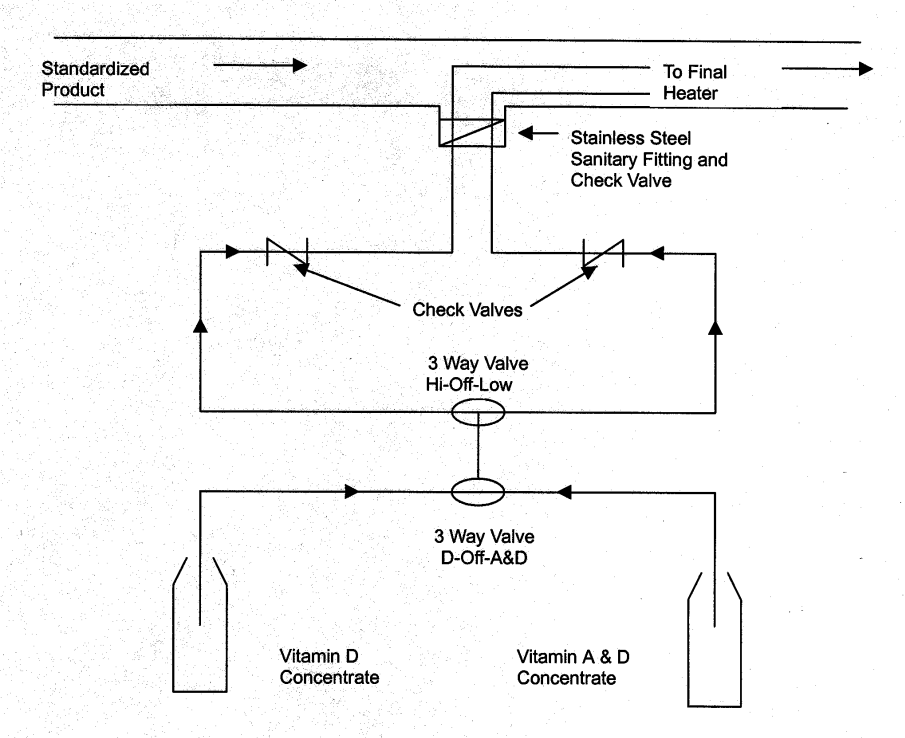 Figure 58. Vitamin FortificationAPPENDIX P. PERFORMANCE-BASED DAIRY FARM INSPECTION SYSTEMPREFACEA performance-based inspection system is an option to the traditional routine inspection frequency of at least once every six (6) months on Grade “A” dairy farms. This option provides Regulatory Agencies with a choice. For some Regulatory Agencies, inspecting every farm routinely twice a year may provide effective regulatory oversight and make efficient use of inspection resources. For other Regulatory Agencies, an optional system, which determines routine farm inspection frequency based on producer milk quality and inspection performance may be more desirable, equally effective, and make the most efficient use of limited inspection resources.  The overall inspection effort devoted to a performance-based farm inspection system may be more or less than the traditional inspection system, which requires a routine inspection at least once every six (6) months per farm.INSPECTION INTERVAL AND CRITERIADairy farms shall be categorized at least every three (3) months using the previous twelve (12) month farm inspection and milk quality data. The following criteria shall be used to categorize farms into four (4) inspection intervals as defined below:MINIMUM ONE (1) YEAR INSPECTION INTERVAL (ONE (1) INSPECTION EACH TWELVE (12) MONTHS):All criteria below shall have been met for the previous twelve (12) months:1.   No more than one (1) sample with a SPC >25,000, but less than 100,000;2.   All Somatic Cell Count (SCC) samples ≤ 500,000;3.   No cooling temperature violations;4.   No drug residue violations;5.   No “critical control point” violations observed during farm inspections. Critical violations are identified on FORM FDA 2359a-DAIRY FARM INSPECTION REPORT as:a.   10-Cleaning and 11-Sanitization;b.   15(d)-Drugs properly labeled and 15(e)-Drugs properly used and stored; and c.   18-Cooling (Significant Violations);6.   No violation that creates a substantial risk of adulteration or an imminent health hazard;7.   No more than five (5) violations documented on any inspection sheet;8.   No consecutive inspection violations on any inspection Item;9.   No record of suspended permit, certification or license due to inspection, milk quality or drug residue deficiencies; and10. Bacteriologically safe water supply at the time of categorization.NOTE:  Farms in this category who are re-categorized to a six (6) month inspection interval for a single violation of one (1) milk quality parameter (SCC > 500,000 or cooling temperature violation) may be re-categorized to the one (1) year inspection interval if all ten (10) criteria listed above are met for the next six (6) months.MINIMUM SIX (6) MONTH INSPECTION INTERVAL (ONE (1) INSPECTION EACH SIX (6) MONTHS):All criteria below shall have been met for the previous twelve (12) months:1.   May have more than one (1) sample with SPC >25,000;2.   May have one (1) or more SCC sample >500,000;3.   No more than one (1) warning letter issued due to non-compliance of two (2) out of four (4)previous official sample results for SPC and SCC;4.   No cooling temperature violations;5.   No drug residue violations;6.   No "critical control point" violations observed during farm inspections. Critical violations are identified on FORM FDA 2359a-DAIRY FARM INSPECTION REPORT as:a.   10-Cleaning and 11-Sanitization;b.   15(d)-Drugs properly labeled and 15(e)-Drugs properly used and stored; and c.   18-Cooling (Significant Violations);7.   No violation that creates a substantial risk of adulteration or an imminent health hazard;8.   No more than five (5) violations documented on any inspection sheet;9.   No consecutive inspection violations on any inspection Item;10. No record of suspended permit, certification or license due to inspection, milk quality or drug residue deficiencies; and11. Bacteriologically safe water supply at the time of categorization.NOTE: Farms meeting the criteria for one (1) year or six (6) month inspection intervals but with less than twelve (12) months of farm inspection and milk quality history, i.e., new farms, shall be assigned to a six (6) month inspection interval.MINIMUM FOR (4) MONTH INSPECTION INTERVAL (ONE (1) INSPECTION EACH FOUR (4) MONTH):Any criteria listed below, results in the farm being placed into this inspection interval for twelve(12) months from the next re-categorization:1.   More than one (1) warning letter issued due to non-compliance of two (2) out of four (4)previous official sample results for SPC and SCC;2.   Farm conditions that caused the Regulatory Agency to take official regulatory action, i.e., warning letter, intent to suspend, reinspection, etc.;3.   One (1) drug residue violation;4.   "Critical control point" violations observed during farm inspections. Critical violations are identified on FORM FDA 2359a-DAIRY FARM INSPECTION REPORT as:a.   10-Cleaning and 11-Sanitization;b.   15(d)-Drugs properly labeled and 15(e)-Drugs properly used and stored; and c.   18-Cooling (Significant Violations);5.   A violation that creates a substantial risk of adulteration or an imminent health hazard;6.   More than five (5) violations on any inspection; and7.   Unsafe water supply at the time of categorization.MINIMUM THREE (3) MONTH INSPECTION INTERVAL (ONE (1) INSPECTION EACH THREE (3) MONTHS):Any criteria listed below results in the farm being placed into this inspection interval for twelve(12) months from the next re-categorization:1.   More than one (1) drug residue violation;2.   Any farm suspended from the market by the Regulatory Agency during the previous twelve(12) month evaluation period for any reason other than drug residue violations; and3.   More than  one (1) incident  where violative farm  conditions  or milk quality parameters resulted in the Regulatory Agency taking official regulatory action, i.e., warning letter, intent to suspend, reinspection, etc.NOTE: The above  guidelines for Grade “A” farm inspection intervals are not  intended to prevent farm inspections at more frequent intervals if in the judgment of the Regulatory Agency more frequent intervals are necessary.APPENDIX Q. OPERATION OF AUTOMATIC MILKING INSTALLATIONS FOR THE PRODUCTION OF GRADE “A” RAW MILK FOR PASTEURIZATION, ULTRA- PASTEURIZATION, ASEPTIC PROCESSING AND PACKAGING OR RETORT PROCESSED AFTER PACKAGINGThis Appendix is intended to clarify how AMIs are to be constructed, installed, perform, monitored, maintained, etc. to be considered in compliance with this Ordinance. It is formatted to follow the Items as outlined in Section 7. of this Ordinance. Both requirements and recommendations are provided.GENERAL REQUIREMENTS FOR AMI COMPUTER SYSTEMSAMIs have computer systems that are programmed for monitoring and/or controlling various sensors, instrumentation and the operational state of various devices such as pumps and valves; have  data  collection,  storage  and  reporting  systems;  and  have  communication  network capabilities for multiple uses and locations.   While electronic and computer systems can furnish a  wide  range  of  process  verification  and  anomaly  reporting,  these  are  criteria  only  for compliance with Items 1r, 13r and 14r of this Appendix.The dairy farm shall have an identified representative(s) that has been trained by the AMI manufacturer or AMI manufacturer’s designated representative to make program changes to the AMI system.A manufacturer’s written or electronic documentation addressing the computer system’s monitoring and controlling functions related to Items 1r, 13r, and 14r shall explain the devices controlled, the sensors or instruments monitored, and testing procedures. A document shall bear the name of the identified representative of the dairy farm and shall be available for review at the dairy farm upon request by the Regulatory Agency, Rating Agency and/or FDA.This documentation shall address Items 1r, 13r, and 14r:1. The software version used, the devices controlled or monitored and their locations, and the sensors or instruments monitored and their locations;2. The testing procedures for all of the computer system’s controlled and monitoring devices;3. The procedure for any changes or maintenance to the computers, devices, instrumentation, sensors hardware, etc. and4. Instructions on how to access the information available on the computer system.NOTE: Controls for the devices are verified as directed by the Regulatory Agency.The data supporting the electronic reports shall be stored in a database or data archival system. Written or electronic record(s) shall be maintained at the dairy farm identifying changes and verifying compliance with this Ordinance. This record shall contain the name of the identified dairy farm representative assigned to administer the computer system and these record(s) shall be available for review at the dairy farm upon request by the Regulatory Agency, Rating Agency and/or FDA.A verification of all computer system’s controlled functions shall be conducted and documented at the commissioning of the computer system and at additional frequencies as deemed necessary by  the  Regulatory  Agency.  Computer  system  controlled  functions  should  be  reviewed  and verified by the Regulatory Agency during routine dairy farm inspections and by the Rating Agency and FDA.ITEM 1r. ABNORMAL MILKAMIs shall have the capability to identify and discard milk from animals that are producing milk with abnormalities. Odor is currently evaluated on a farm bulk milk tank/silo basis and shall not be any different for a herd using AMI technology.The dairy farm shall have a documented procedure in place describing how abnormal milk is properly detected and diverted; and that equipment used for the milking of healthy animals has not become contaminated. The procedure shall also document that a physical change to the AMI system has occurred.A verification of all computer system’s controlled functions responsible for properly detecting and diverting abnormal milk, shall be conducted and documented at the commissioning of the computer system. This verification means the visual observation by Regulatory Agency personnel; or documentation indicating the testing that was completed by an AMI manufacturer’s designated representative; or other means accepted by the Regulatory Agency. Written or electronic information for all required actions shall be maintained at the dairy farm and shall be made available upon request to the Regulatory Agency, Rating Agency and/or FDA.Animals producing milk with abnormalities shall be diverted to a holding pen to be milked immediately prior to the milking system being cleaned and sanitized, or the animal(s) are identified through an appropriate identification system so that their milk will be automatically excluded from the milk offered for sale, provided that the parts of the milking system that came into contact with the milk with abnormalities are immediately cleaned and sanitized.ITEM 2r. MILKING BARN, STABLE OR PARLOR – CONSTRUCTIONThe AMI milker box shall be treated the same as any other milking parlor. The goal is a clean environment in which to milk animals. All ventilation air shall come from outside the cattle housing area. The AMI should be located to provide a clean access for all personnel.ITEM 3r. MILKING BARN, STABLE OR PARLOR– CLEANLINESSThe AMI milker box shall be kept as clean as any milking and equipment cleaning area. It is recommended that the milking platform be regularly flushed with water to remove any manure that may have accumulated.ITEM 9r. UTENSILS AND EQUIPMENT– CONSTRUCTIONAMIs are the same as any other milking system from a sanitary construction and installation standpoint and shall meet the same standards as a conventional milking system in respect to construction, installation, inspectability, the fit and finish of the milk product-contact surfaces, etc.ITEM 10r. UTENSILS AND EQUIPMENT– CLEANINGAMIs are a continuous milking system and shall be shut down to clean at an interval sufficient to prevent the milking system from building up with soils. It is recommended that this interval not to exceed eight (8) hours.ITEM 11r. UTENSILS AND EQUIPMENT – SANITIZATIONAMIs shall be sanitized after each cleaning and/or before each use, as is the case with any other milking system.ITEM 12r. UTENSILS AND EQUIPMENT – STORAGEAMIs shall have positive air ventilation systems in operation whenever the milking system is being cleaned and/or sanitized. The air for this ventilation system shall come from outside the cattle housing area and shall be as clean and dry as practical. This positive air ventilation system shall also run during milking if needed to minimize odors, moisture and/or for pest control.ITEM 13r. MILKING – FLANKS, UDDERS AND TEATSAMI manufacturers shall submit data to FDA to show that the teat prepping system employed in their milking system is equivalent to Item 13r., ADMINISTRATIVE PROCEDURES #4 of this Ordinance: “Teats shall be treated with a sanitizing solution just prior to the time of milking and shall be dry before milking.”   Each AMI installer shall provide the dairy producer and the Regulatory Agency with a copy of this FDA acceptance, including a detailed description of the accepted equivalent procedure. Each dairy producer shall keep a copy of the accepted teat prep protocol  along  with  the  appropriate  AMI  manufacturer’s  teat  prep  protocol  verification procedures on file at the dairy farm.A verification of all computer system’s controlled functions responsible for proper teat preparation shall be conducted and documented at the commissioning of the computer system. This verification means the visual observation by Regulatory Agency personnel; or documentation indicating the testing that was completed by an AMI manufacturer’s designated representative; or other means accepted by the Regulatory Agency.   Written or electronic information for all required actions shall be maintained at the dairy farm and shall be made available upon request to the Regulatory Agency, Rating Agency and/or FDA.ITEM 14r. PROTECTION FROM CONTAMINATIONThe teat cups (inflations) of the milking cluster shall be adequately shielded, or variations may be individually evaluated and found to also be acceptable by FDA and the Regulatory Agency, during the teat prepping process to assure that contaminants shall not enter through the teat cups and get into the milk.AMIs are designed to automatically shift from milking to cleaning/sanitizing positions; therefore, adequate separation of milk and CIP solution shall be provided to minimize the risk of cross contamination of milk with cleaning and/or sanitizing solutions. A fail-safe valve system providing protection equivalent to an inter-wired block-and-bleed valve arrangement, as referenced  in   Item  14r  of this  Ordinance, shall  be  located  as  needed  to   prevent  crosscontamination. Separation shall be provided between milk with abnormalities and milk intended for sale, and between cleaning/sanitizing solutions and milk intended for sale.Each dairy producer shall keep a copy of the AMI manufacturer’s testing verification procedures for the fail-safe valve systems on file at the dairy farm.AMIs, which have a wash line extending into the wash vat that is continuously connected to the milking system, shall have a valving arrangement that provides for an air break equal to the diameter of the wash line.ITEM 18r. RAW MILK COOLINGFor AMIs the raw milk for pasteurization, ultra-pasteurization, aseptic processing and packaging or retort processed after packaging shall be cooled to 10ºC (50ºF) within four (4) hours or less after starting the milking operation and the milk shall be cooled within two (2) more hours to 7ºC (45ºF). The milk in the farm bulk milk tank/silo shall not exceed 7ºC (45ºF) after that time. Farm bulk milk tank/silo recording thermometers are recommended if not already required by this Ordinance.APPENDIX R. DETERMINATION OF TIME/TEMPERATURE CONTROL FOR SAFETY MILK AND/OR MILK PRODUCTSThe Institute of Food Technologists (IFT) prepared and submitted a report as part of a contract with  FDA  that  contains  responses  to  various  questions  posed  by  FDA  about  potentially hazardous food (PHF). IFT reviewed the evolution of the term, PHF, and recommended a change to time/temperature control for safety (TCS) food, as well as a science-based framework for determining the effectiveness of processing technologies that formulate a food.The report examines intrinsic factors; such as, aw, pH, redox potential, natural and added antimicrobial and competitive microorganisms, and extrinsic factors; such as, packaging, atmospheres, storage conditions, processing steps and new preservation technologies that influence microbial growth.   The report also analyzes microbial hazards related to time/ temperature control of foods for safety.IFT developed a framework that could be used to determine whether a food is a TCS or not.Part of the framework, applicable to Grade “A” milk and milk products, includes two tables that consider the interaction of pH and aw  in milk and milk products, whether the milk or milk product is pasteurized and subsequently packaged (Table A), or not pasteurized or pasteurized but not packaged (Table B). When further product assessment (PA) is required, the application of microbiological  challenge  testing  (inoculation  studies)  is  discussed  along  with  pathogen modeling programs and reformulation of the milk and/or milk product. An extensive reference list is included in the report.TCS food is defined in terms of whether or not it requires time/temperature control for safety to limit pathogen growth or toxin formation. The definition does not address foods that do not support growth but may contain a pathogenic microorganism or chemical or physical food safety hazard at a level sufficient to cause foodborne illness or injury. The progressive growth of all foodborne pathogens is considered whether slow or rapid.The definition of TCS takes into consideration aw, pH, aw and pH interaction, pasteurization and subsequent packaging for a relatively simple determination of whether the food requires time/temperature control for safety. If a milk or milk product is pasteurized to eliminate pathogenic vegetative cells, it needs to be addressed differently than a raw product or a raw product subjected to inadequate heating. In addition, if a milk or milk product is packaged after pasteurization  to  prevent  re-contamination,  higher  ranges  of  pH  and/or  aw  can  be  tolerated because  spore-forming  bacteria  are  the  only  microbial  hazards  of  concern.  Milk  and  milk products shall be protected from contamination in an area with limited access and packaged at a temperature in compliance with the Grade “A” PMO requirements. In some milk or milk products, it is possible that neither the pH value nor the aw  value is low enough by itself to control or eliminate pathogen growth; however, the interaction of pH and aw may be able to accomplish it. This is an example of a hurdle technology. Hurdle technology is utilized when several inhibitory factors are used together to control or eliminate pathogen growth that would otherwise be ineffective when used alone.Another important factor to consider is combination products. A combination product is one (1) in which there are two (2) or more distinct food components, and an interface between the two (2) components may have a different property than either of the components present. Determine whether the food has distinct components; such as, cottage cheese curd with fruits and/or vegetables to be added and the creaming mixture, or does it have a uniform consistency; such as, the cottage cheese creaming mixture or plain yogurt. In these products, the pH at the interface isimportant in determining if the item is a TCS milk or milk product.Appropriate evidence acceptable to FDA; such as other published scientific research and/ or an inoculation study should be used to determine whether a food can be held without time/temperature control when:1.   Combination products are prepared; or2.  Other extrinsic factors (packaging/atmospheres) or intrinsic factors (redox potential, salt content, antimicrobials, etc.) found in the food are used to control or eliminate pathogen growth.Before using Tables A and B, which are included in the definition of Time/Temperature Control for Safety of Milk and/or Milk Products of this Ordinance, in determining whether a milk or milk product requires TCS, answers to the following questions should be considered:1.   Is the intent to hold the milk or milk product without using time or temperature control?  If the answer is “No”, no further action is required. The decision tree is not needed to determine if the item is a TCS milk or milk product.2.   Is the milk or milk product raw or heat-treated, or is the milk or milk product pasteurized?3.   Does the Grade “A” PMO already require TCS for the milk or milk product?4.   Does a product history with good scientific rationale exist indicating a safe history of use?5.   Is the milk and/or milk product processed and packaged so that it does not require TCS; such as, aseptically processed and packaged Grade “A” low-acid milk and/or milk products and/or retort processed after packaged Grade “A” low-acid milk and/or milk products?6.   What is the aw  and pH of the milk or milk product in question using laboratory results accepted by FDA.A milk or milk product designated PA (further product assessment required) in either Table A or B should be considered TCS until sufficient information is provided to demonstrate the safety of the product. The PA shall be an evaluation of the milk or milk product group’s ability to not support pathogenic growth.  Means to evaluate this assessment include (but are not limited to): literature review of similar milk products, inoculation studies, expert risk assessment, and/or Regulatory Agency assessment.A milk or milk product designated PA (further product assessment required) in either Table A or B should be considered TCS until sufficient information is provided to demonstrate the safety of the product. The PA will be an evaluation of the product or product group’s ability to not support pathogenic growth.  Means to evaluate this assessment include (but are not limited to): literature review of similar products, inoculation studies, expert risk assessment, and/or state regulatory assessment.INSTRUCTION FOR USING TABLES A AND B1.   Does the operator want to hold the milk or milk product without using time or temperature control?a.   No: Continue holding the milk or milk product at 7°C (45°F) or less as required in theGrade “A” PMO.b.   Yes: Continue using the decision tree to identify which table to use to determine whetherTCS is required.2.   Is the milk or milk product pasteurized?a.   No: The milk or milk product is either raw or heat-treated. Proceed to Step #3.b.   Yes:  The  milk  or  milk  product  is  pasteurized  to  the  required  minimum  time  and temperature for the milk or milk product as specified in the definition of Pasteurization of this Ordinance. Proceed to Step #4.3.   Is the milk or milk product treated using some other method equivalent to pasteurization?a.   No: The milk or milk product is raw or heat-treated, which may allow vegetative cells and spores to survive. Proceed to Step #6.b.   Yes: If another method equivalent to pasteurization is used to destroy pathogens; such as, irradiation, high pressure processing, pulsed light, ultrasound, inductive heating, etc., the new technology shall have been recognized by FDA as providing milk or milk product safety equal  to  pasteurization,  and  the  effectiveness  of  the  process  shall  be  demonstrated  by sufficient evidence or other means. Proceed to Step #5.4.   Is it packaged to prevent re-contamination?a.  No: Re-contamination of the product can occur after pasteurization because it is not immediately packaged. Proceed to Step #6 and use Table B.b.   Yes: If the milk or milk product is packaged immediately after pasteurization to prevent recontamination, higher ranges of aw and/or pH can be tolerated because spore-forming bacteria are the only microbial hazard. Proceed to Step #6 and use Table A.5.   Further PA or plant documentation required.a.   The manufacturer of this product may be able to supply evidence acceptable to FDA that indicate the milk or milk product can be safely held without TCS.b.   Milk and milk products prepared or processed using new technologies may be held without time/temperature control provided the new technology has been recognized by FDA as  providing  milk  or  milk  product  safety  equal  to  pasteurization  and  provided  the effectiveness of the use of such technologies is based on evidence accepted by FDA.6.   Using the milk or milk product’s processing parameters, known aw and/or pH values, position the milk or milk product in the appropriate table.a.   Choose the column under “pH Values” that contains the pH value of the milk or milk product in question.b.   Choose the row under “aw Values” that contains the aw value of the milk or milk product in question.c.   Note where the row and column intersect to identify whether the milk or milk product is Non-TCS and therefore does not require time/temperature control, or whether further PA is required. Other factors; such as, redox potential, competitive microorganisms, salt content or processing methods, may allow the product to be held without time/temperature control; however, evidence acceptable to FDA is required.7.  Use Table B for milk or milk products that are not pasteurized or pasteurized but not immediately packaged, where both pathogenic spores and vegetative cells may be a concern, or use Table A for milk and milk products that are pasteurized and immediately packaged, where only pathogenic spores are of concern.8.   Determine if the milk or milk product is Non-TCS or needs further PA.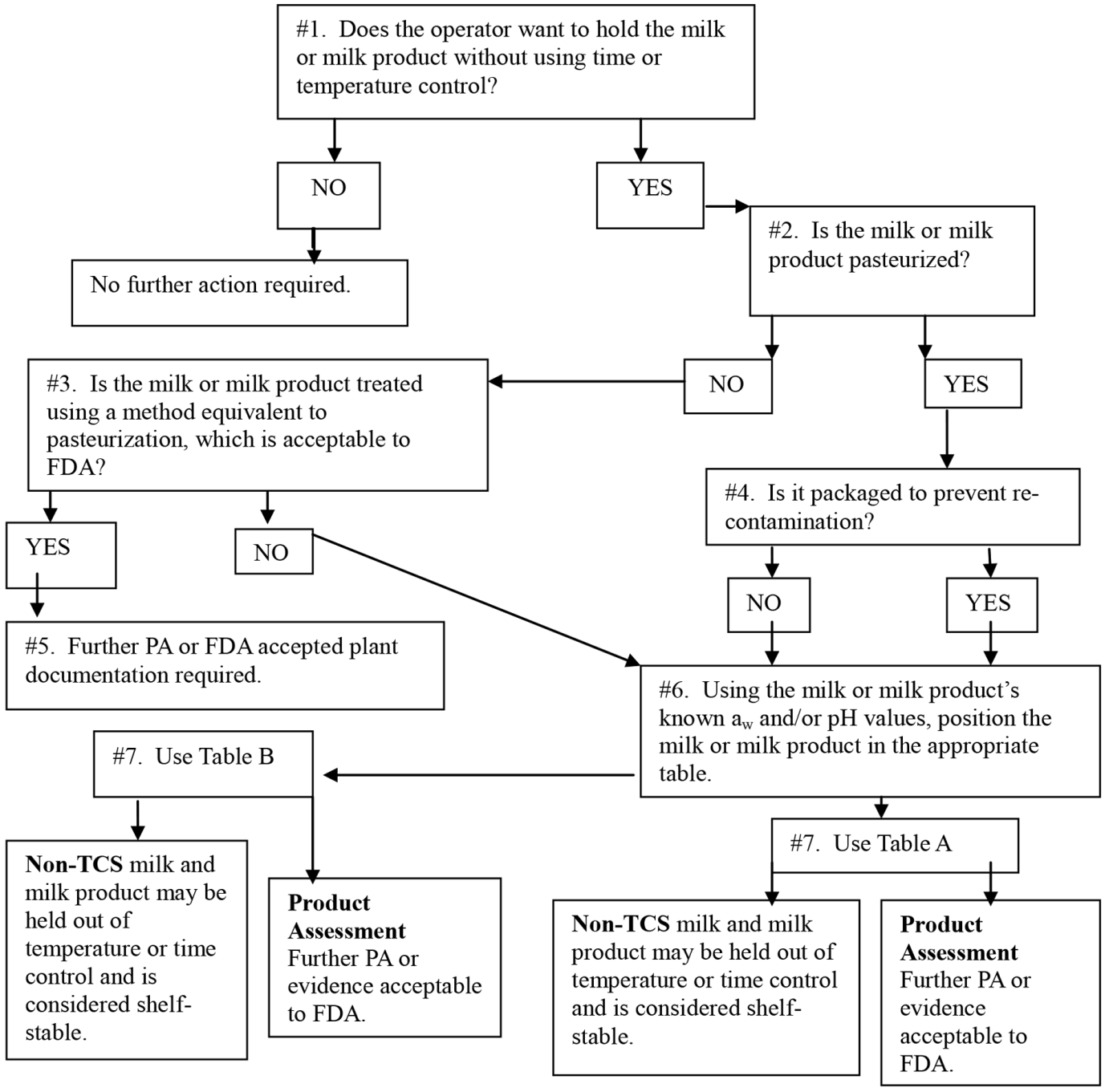 Figure 59. Decision Tree for Using pH, aw, or the Interaction of pH and aw to Determine if a Milk or Milk Product Requires Time/Temperature for SafetySource  Document:  Evaluation  and  Definition  of  Potentially  Hazardous  Foods,  IFT,  2001 available at http://www.fda.gov/~comm/ift4exec.html.APPENDIX S. ASEPTIC PROCESSING AND PACKAGING PROGRAM AND RETORT PROCESSED AFTER PACKAGING PROGRAMThe Aseptic Processing and Packaging Program is designed to include all Grade “A” low-acid(21 CFR Part 113) aseptically processed and packaged milk and/or milk products.The Retort Processed after Packaging Program is designed to include all Grade “A” low-acid (21CFR Part 113) retort processed after packaged milk and/or milk products.NOTE: Retort processed after packaging low-acid milk and/or milk products as addressed in the definition of Milk Products of this Ordinance shall be considered to be Grade "A" milk and/or milk products if they are used as an ingredient to produce any milk and/or milk product defined in the definition of Milk Products of this Ordinance; or if they are labeled as Grade “A” as described in Section 4. of this Ordinance.Inspections of a milk plant or portion of a milk plant that is IMS listed to produce aseptically processed and packaged low-acid milk and/or milk products and/or retort processed after packaged low-acid milk and/or milk products shall be conducted by the Regulatory Agency in accordance with this Ordinance and the information provided below at least once every six (6) months. The milk plant’s APPS or RPPS, respectively, as defined by this Ordinance, shall be exempt from Items 7p, 10p, 11p, 12p, 13p, 15p, 16p, 17p, 18p, and 19p of this Ordinance and shall comply with the applicable portions of 21 CFR Parts 108, 110 and 113. The milk plant's APPS and/or RPPS, respectively, shall be inspected by FDA, or the State Regulatory Agency when designated by FDA, in accordance with the applicable requirements of 21 CFR Parts 108,110 and 113 at a frequency determined by FDA.When the APPS, as defined by this Ordinance, is utilized to produce aseptically processed and packaged  low-acid  milk  and/or milk  products and  pasteurized  and/or ultra-pasteurized  milk and/or milk products, the APPS shall be inspected and tested by the Regulatory Agency in accordance with the requirements cited in Section 7. of this Ordinance.ASEPTIC PROCESSING AND PACKAGING PROGRAM AND RETORT PROCESSED AFTER PACKAGING PROGRAMGRADE “A” PMO/CFR COMPARISON SUMMARY REFERENCE*NOTE: In areas of the milk plant where these Items are dedicated only to the APPS and/or RPPS, respectively, as defined by this Ordinance, these Items shall be inspected and regulated in accordance with the applicable FDA regulations (21 CFR Parts 108, 110 and 113).INDEX3-A Sanitary Standards ........................................................................... 50, 74, 146, 220, 246, 255Abnormal milking equipment and utensils ................................................................................... 36Abnormalities of Milk, definition ................................................................................................... 1Accelerated Sampling ................................................................................................... 18, 210, 211Acidified Sour Cream, definition................................................................................................ 359 temperature exception ............................................................................................. 113, 114, 115Adulterated milk and milk productsimpounding ............................................................................................................................... 15 insecticides ............................................................................................................................ 1, 36 prevention of, by added water (HTST) ................................................................................... 104 sale of .................................................................................................. 1, 14, 28, 29, 36, 129, 223Agitation, sampling....................................................................................................... 31, 141, 142Airagitation................................................................................................................. 54, 56, 83, 246 curtains ...................................................................................................................................... 65 for drying equipment............................................................................................................... 243 gap ............................................................................................................................... 68, 88, 248 under pressure ............................................................................... 54, 56, 84, 161, 220, 243, 342Airspaceheating......................................................................................................................... 95, 96, 253 thermometers............................................................................................. 96, 108, 256, 286, 290Animal disease control........................................................................................................ 127, 138Animal drug labeling .............................................................................................................. 57, 58Animals other than cows in dairy barn ......................................................................................... 37Appendix N Drug Residue Testing....................................................................................... 362–79Asepticlabeling............................................................................................................................ 8, 18, 20 process authority ................................................................................................................... 2, 12Processing and Packaging System(APPS), definition .................................................. 1, 396–98Processing and Packaging, definition ............................................................. 1, 90, 131, 396–98 sampler-farm bulk milk tank and/or silo....................................................... 26, 28, 29, 141, 144 sampler-milk tank trunk ........................................................................................ 27, 28, 29, 143Automatic Milking Installations (AMIs), definition......................................................... 2, 36, 388Bacterial counts3-out-of-5 compliance....................................................................................................... 28, 210 commingled milk ................................................................................................................ 26, 34 containers, mulit-use ................................................................................................................. 77 containers, single-service .................................................................................................. 78, 317 cultured products................................................................................................................. 34, 35 enforcement procedures .................................................................................................... 28, 210 frequency................................................................................................................................... 26 pasteurized milk and milk products .............................................................................. 27, 34, 35 raw milk for pasteurization ................................................................................................. 27, 34 sampling .................................................................................................................................... 27Bacterial testsmilk and milk products ....................................................................................................... 29–32 raw milk for pasteurization ................................................................................................. 29–32Bactericidal efficiency ................................................................................................................ 180Boiler Feed Water Additives21CFR 173.310 ............................................................................................................... 251, 359Booster pumpdetermining maximum pressures ........................................................................................ 301–4 general ............................................................... 105–8, 185, 229, 234, 265–77, 301–4, 305, 306 impeller identification ............................................................................................................. 106 pressure switches to control ............................................................ 106, 229, 300–306, 331, 333 time delay relays to control......................................................................... 106, 105–8, 305, 306 wiring .......................................................................................... 105–8, 185, 233, 271, 305, 306Bottling and packaging ............................................................................................................... 120Bulk holding/cooling tanks, farm ..................................................................................... 41, 45, 60Bulk milk dispensers................................................................................................................... 129Bulk Milk Hauler/Sampler, definition ........................................................................ 2, 26, 51, 139 qualification ............................................................................................................................ 140 training .................................................................................................................................... 140Bulk Milk Pickup Tanker, definition .............................................................................................. 2 drug residue screening ............................................................................................................ 362 evaluation procedures ............................................................................................................. 140 inspection .................................................................................................................................. 21 permit ........................................................................................................................................ 16 permit reciprocity.................................................................................................................... 145Bulk milk sampling............................................................................................................... 31, 139Bulk milk storage, milk plant........................................................................................................ 74Bulk milk storage, plant .............................................................................................................. 113Bulk milk tank truck driverevaluation .......................................................................................................................... 138–39Buttermilk, definition.................................................................................................. 2, 32, 35, 113Capping machines ....................................................................................................................... 121Caps and closures.................................................................................................................... 72, 81 storage ....................................................................................................................................... 81Cattle diseases ............................................................................................................... 36, 125, 138Ceilingsmilk plant .................................................................................................................................. 64 milkhouse .................................................................................................................................. 40 milking barn or parlor ............................................................................................................... 37Certifiedbrucellosis free area ................................................................................................................ 125 copies of ordinance .................................................................................................................... vi Milk Sampling Surveillance Officer (SSO) ...................................................... 3, 6, 24, 139, 143 delegated Milk Sampling Surveillance Officer (dSSO).............................................. 3, 6, 139Milk Sanitation Rating Officer (SRO) .................................................. 5, 11, 130, 131, 132, 169Single-Service Containers or Closures (SSCC) Manufacturers.............................................. 336thermometers........................................................................................................... 141, 284, 374Chartscleaning ............................................................................................................................. 76, 262 flow rate recording .................................................................................................................. 109 pasteurization .......................................................................................................... 108, 258, 259 recording thermometer ........................................................................ 60, 98, 102, 258, 259, 262Chemical examinations, milk.................................................................................................. 26, 34Chemical sanitizers ......................................................................................................... 51, 74, 212Chemical standards, milk.............................................................................................................. 34Chemical, bacteriological, and temperature standards ................................................................. 34Chlorinehypochlorite ............................................................................................................................ 177Clean, definition.............................................................................................................................. 2Cleaningboil-out .................................................................................................................................... 214 circulation ............................................................................................................................... 214 dry cleaning............................................................................................................................. 217 drying and dry product equipment .......................................................................................... 213 evaporators and condensors .................................................................................................... 213 facilities....................................................................................................................... 46, 69, 213 flanks, udders and teats ............................................................................................................. 53 high pressure pump and high pressure lines ..................................................................... 215–18 mechanical sifters........................................................................................................ 73, 218–20 milk tank trucks....................................................................................................................... 147 spray cleaning ................................................................................................................... 214–17 storage bins ................................................................................................. 66, 75, 214, 220, 343 storage tanks........................................................................................................................ 50, 51 transport tanks ......................................................................................................................... 147 utensils and equipment........................................................................................................ 50, 74 wet cleaning of dryers ............................................................................................................. 220Clean-in-Place (CIP), Cleaning definition ...................................................................................... 2Cleanlinessclothing ............................................................................................................................. 58, 122 cowyard ..................................................................................................................................... 39 equipment............................................................................................................................ 50, 74 hands ................................................................................................................................... 58, 69 milk plant .................................................................................................................................. 70 milk stools ........................................................................................................................... 38, 39 milking barn .............................................................................................................................. 38 milking barn floors.................................................................................................................... 38 milking barn gutters .................................................................................................................. 38 milking barn walls and ceilings ................................................................................................ 38 milking parlor............................................................................................................................ 38 personnel ........................................................................................................................... 58, 122 surcingles ............................................................................................................................ 38, 39 surroundings...................................................................................................................... 61, 124toilet .................................................................................................................................... 46, 67 vehicles ..................................................................................................................... 123, 138–39Close-coupled valves .................................................................................................................... 97Cloth-collector systems................................................................................................................. 74Code of Federal Regulations (CFR) ...... 1, 8, 12, 14, 18, 21, 52, 62, 74, 76, 90, 92, 131, 251, 344,352, 359, 381, 396Cold Storage Room....................................................................................................................... 65Coliform Countscondensed milk ......................................................................................................................... 34 condensed whey ........................................................................................................................ 34 containers .......................................................................................................................... 78, 339 dry whey.................................................................................................................................... 34 milk and milk products ....................................................................................................... 34, 35 nonfat dry milk.......................................................................................................................... 34Common Name, definition.............................................................................................................. 3Computercleaning records ........................................................................................................................ 74 controllers ............................................................................................................................... 266 inspection records ..................................................................................................................... 26 logic diagrams ................................................................................................................... 273–77 pasteurization control criteria ................................................................................................. 266 terms defined........................................................................................................................... 267Concentrated (Condensed) Milk and/or Milk Products,definition ................................................. 3 container closure, sealing, and storage ................................................................................... 121 cooling............................................................................................................................... 35, 113 packaging and container filling............................................................................................... 121 protection from contamination.................................................................................................. 81Whey, definition ............................................................................................................... 14, 360Condensation diverting aprons ............................................................................................. 73, 121Condensed and dry milk products from points beyond limits of routine inspection .................. 130Condensing water.................................................................................................................. 68, 184ConstructionCIP cleaned pipelines........................................................................................ 41, 42, 49, 71, 77 cleaning solution lines............................................................................................. 48, 54, 71, 74 milk contact surfaces........................................................................................................... 48, 72 milk pipelines................................................................................................................ 48, 54, 71 milk plant .................................................................................................................................. 62 milking barn, stable or parlor .................................................................................................... 37 milkroom................................................................................................................................... 40 separation of products and solution lines............................................................................ 54, 81 wash vats ....................................................................................................................... 41, 43, 46 water supplies.............................................................................................................. 47, 68, 169 water system................................................................................................................ 47, 68, 169Containersaseptic ................................................................................................................................. 66, 74 bacterial counts ................................................................................................................. 78, 339cleaning ............................................................................................................................... 50, 74 closure, sealing, and storage ........................................................................................... 121, 343 construction of multi-use .................................................................................................... 48, 74 efficiency of sanitization..................................................................................... 77, 80, 180, 182 filling........................................................................................................................... 18, 72, 120 multi-use plastic .................................................................................................................. 73, 78 protected from contamination ............................................................................................. 54, 81 sanitizing ..................................................................................................................... 51, 74, 212 single-service .................................................................................................. 72, 78, 79, 81, 315 single-service, bacterial counts ......................................................................................... 78, 339 storage ................................................................................................................................. 52, 80Convalescent pens................................................................................................................. 37, 159Coolersrefrigerants ................................................................................................ 59, 117, 141, 143, 146 surface ..................................................................................................................................... 117Cooling water........................................................................................................................................ 117Cooling bulk tanks-farm ............................................................................................................... 48Cooling Pond, definition ................................................................................................................. 3Cooling water ................................................................................................................................ 59Cottage Cheese, definition .............................................................................................. 7, 136, 359Dry Curd, definition............................................................................................................ 7, 359 packaging ........................................................................................................................ 136, 137Court action............................................................................................. vii, 16, 17, 22, 23, 28, 357Cowsdiseases ............................................................................................................... 36, 125–28, 138 flanks, udders and teats ............................................................................................................. 53 health................................................................................................................... 36, 125–28, 138 housing ................................................................................................................................ 37, 40 milking ................................................................................................................................ 40, 53Cowyard ........................................................................................................................................ 39Cream, definition ........................................................................................................................ 359 bacterial count ..................................................................................................................... 34, 35Cross-connectionraw to pasteurized product ........................................................................................................ 87 water supply .................................................................................................................. 47, 68, 87Culinary steam .............................................................................................. 104, 106, 184–87, 251Cultured products.......................................................................................................... 34, 113, 359Custom bottling and packaging, labeling...................................................................................... 18Dairy Farm, definition .................................................................................................................... 3 construction and operation ................................................................................................ 36, 150 inspection report...................................................................................................................... 361 plans for future construction ................................................................................................... 132 toilets......................................................................................................................................... 46 water supply ...................................................................................................................... 47, 169Dairy Plant Sampler, definition ........................................................................................ 3, 21, 139Date of effect of Ordinance ........................................................................................................ 135Definitions....................................................................................................................... 1, 267, 367Defoamers ............................................................................................................................. 88, 120Delivery containers ..................................................................................................................... 129Device, flow diversion .......................... 87, 98, 109, 227–35, 260, 265–68, 270–72, 278, 290–335Direct Microscopic Somatic Cell Count ....................................................................................... 30Diseasescattle .......................................................................................................................... 125–28, 138 goats ................................................................................................................................ 125, 138 notification of............................................................................................................ 125–28, 138 personnel ................................................................................................................... 125–28, 138Disinfectionsprings ..................................................................................................................................... 177 water supplies.......................................................................................................................... 177Divert flowFDD-divert lines, restrictions............................................................................................ 98–102 holding time testing........................................................................................... 100, 103, 310–28Doorsfeed storage ............................................................................................................................... 37 milkhouse .................................................................................................................................. 40 milkroom................................................................................................................................... 40 plant........................................................................................................................................... 64 screen .................................................................................................................................. 61, 64 single-service manufatrurers ................................................................................................... 340 toilet .................................................................................................................................... 46, 67 truck unloading areas ................................................................................................................ 82 vestibule ........................................................................................................................ 43, 46, 67Drainagecowyard ..................................................................................................................................... 40FDD-leak protection valves ...................................................................................................... 97 milk plant floors ........................................................................................................................ 63 milkhouse floor ......................................................................................................................... 43 milking barn floor ..................................................................................................................... 38 milking equipment .................................................................................................................... 52 plant milk and cleaning lines .................................................................................................... 71Drip deflectors .............................................................................................................................. 56Drugtesting ........................................................................................................................................ 28Drug residueacceptable test results.............................................................................................................. 375Appendix N monitoring .................................................................................................... 362–79 avoidance, control measures ............................................................................................. 57, 166 detection ............................................................................................................................ 34, 225 individual producer, testing frequency ..................................................................................... 26 investigation .............................................................................................................. 29, 166, 367 penalties .................................................................................................................................. 127permit suspension.............................................................................................................. 18, 367 regulatory action ............................................................................................. 17, 18, 23, 28, 367 sampling ............................................................................................................................ 26, 362 testing ................................................................................................................................ 362–79 testing methods ................................................................................................................. 26, 349 violative producer penalties ................................................................................ 17, 18, 144, 366Dry Buttermilk and Buttermilk Products, definition .............................................................. 2, 359Dry Milk and Milk Products, definition ................................................................................. 9, 359Dry storage .................................................................................................................... 65, 120, 342 lighting ...................................................................................................................................... 65 single-service articles ........................................................................................................ 81, 396Dry Whey and Whey Products, definition ...................................................................... 14, 35, 360Eggnog or Boiled Custard, definition ............................................................................................. 3Electro-Chemical Activation (ECA)........................................................................................... 212Electronic data collection, storage and reporting............................................ 40–46, 109, 115, 263Emergencyfarm milk pick-up ............................................................................................................... 14, 51 pasteurization equipment sealing .................................................................................... 109, 286 permit control.......................................................................................................................... 359 sale of pasteurized milk ................................................................................ 14, 15, 20, 128, 129 suspension of permit ................................................................................................................. 17Enforcement ................................................................................................................................ 135 procedure......................................................................................................... 17, 18, 23, 28, 362 rating ............................................................................................................................... 122, 123Environmental Protection Agency (EPA)1, 36, 62, 84, 87, 125, 167, 177, 183, 193, 212, 213, 342Equipmentcleaning ....................................................................................................................... 50, 74, 212 construction and repair.................................................................................................. 48, 71, 72 handling after sanitizing...................................................................................................... 52, 80 protection from contamination............................................................................................ 54, 81 sanitizing ..................................................................................................................... 51, 74, 212 storage ................................................................................................................................. 52, 80 test report ................................................................................................................................ 361 tests ................................................................................................................................. 284–335Evaporationbarometric leg ........................................................................................................................... 62 condenser .......................................................................................................... 68, 105, 117, 213 temperatures ............................................................................................................................ 213Evaporatorscondensing water for ................................................................................................. 68, 184, 213 falling film .............................................................................................................................. 215 multiple-effect ......................................................................................................................... 215 plate-type................................................................................................................................. 215Examinationbulk milk haulers/samplers ................................................................................. 21, 44, 140, 362 condensed and dry milk products ....................................................................................... 26, 35containers .......................................................................................................................... 78, 338 cows ........................................................................................................ 36, 53, 90, 125–28, 138 medical .................................................................................................................................... 132 milk and milk products (drugs)........................................................................... 26, 34, 225, 362 water.............................................................................................................. 48, 60, 68, 222, 341Farm storage tanks recording thermometer .................................................................................. 60Federal Food, Drug and Cosmetic Act (FFD&CA) .................. 1, 11, 18, 74, 79, 92, 337, 360, 375Adulterated Food, definition ................................................................................................... 360Misbranded Food, definition................................................................................................... 360Feed storage ............................................................................................................................ 38, 61 in milking barn .................................................................................................................... 38, 61 overhead .................................................................................................................................... 38Feed troughs in milking barn ........................................................................................................ 42Filling and emptying time, pasteurization vats ....................................................................... 95, 96Filters ........................................................................................................ 66, 82, 181, 220, 243–45Flies............................................................................... 46, 61, 64, 67, 91, 118, 124, 159, 167, 345Floor constructionmilk house ................................................................................................................................. 40 milk plant .................................................................................................................................. 63 milking barn .............................................................................................................................. 37Flow alarm .................................................................................................... 109, 233, 296, 314–22Flow controls, automatic....................................................................................................... 98, 307Flow diversion device ................................................................. 98–105, 227–42, 265–77, 291–97 leak escape ........................................................................................................................ 99, 291 sight glass, leak-detect line ............................................................................................... 99, 291 steam-block type system ......................................................................................................... 278 testing ................................................................................................................ 109, 227, 291–97Flow promoting devices 89, 100, 102, 103, 105, 228, 231, 234, 271, 306, 311, 312, 322, 324, 327 wiring .............................................................................................. 100, 102, 231, 234, 271, 306Food Allergens, definition .............................................................................................................. 4Formsequipment test ......................................................................................................................... 361 inspection ................................................................................................................................ 361 ledger................................................................................................................................... 26, 31Freezing point depressants .................................................................................................... 60, 118Frozen Milk Concentrate, definition............................................................................................... 4Gauges, pressure testing................................................................................ 106, 300–306, 331–33Goat milk, definition ....................................................................................................................... 4Grade "A"labeling requirement ................................................................................................................. 18 raw milk for pasteurization ............................................................... 10, 32–34, 36, 84, 136, 388Gutters, gravity flow ....................................................................................................... 38, 39, 155Handcapping .................................................................................................................................... 122 cleanliness ......................................................................................................... 58, 122, 141, 342 handwash signs ....................................................................................................................... 341washing ............................................................................................................. 58, 122, 141, 342 washing facilities ................................................................................................ 58, 69, 141, 341Handlingabnormal milking equipment .................................................................................................... 36 containers, utensils, and equipment ........................................................................ 52, 54, 80, 81 returns, separate room ................................................................................................... 66, 67, 81 single-service containers ............................................................................................. 52, 81, 342Hazard Analysis Critical Control Point (HACCP), definition........................................................ 5 audit report ...................................................................................................................... 358, 361 audit timeframes...................................................................................................................... 357 core curriculum ....................................................................................................................... 355 enforcement action/follow-up ................................................................................................. 357 enforcement audits .................................................................................................................. 356 hazard evaluation (analysis).................................................................................................... 350 industry personnel ................................................................................................................... 355 preliminary steps ..................................................................................................................... 347 record retention ....................................................................................................................... 354 records maintained on computers ........................................................................................... 354Regulatory Audits ................................................................................................................... 356 regulatory personnel................................................................................................................ 355 required PP’s ........................................................................................................................... 348 required records .............................................................................................................. 350, 353 training .................................................................................................................................... 355Hearings .......................................................................................................................... 16, 17, 357Hermetically sealed containers ................................................................... 1, 12, 13, 115, 346, 359High-heat-short-time pasteurization (HHST) 10, 12, 91, 92, 99–102, 108, 111, 233, 255–60, 284–325computer controls.............................................................................................................. 265–77 controls................................................................ 99–102, 108, 111, 233, 234, 255–60, 284–325 diagrams .................................................................................................................................. 241 tests ......................................................................................................................... 108, 284–325High-pressure pump.................................................................................................. 72, 73, 215–18High-temperatrue-short-time pasteurization (HTST) ...... 10, 11, 91, 92, 98–112, 227–42, 265–77,284–325computer controls.............................................................................................................. 265–77 controls.................................................................................. 98–112, 227–42, 265–77, 284–325 diagrams ............................................................................................................................ 237–41 mag flow meter based timing systems ...................................................................... 231–34, 319 system operation ............................................................................................................... 227–42 tests ......................................................................................................................... 108, 284–325Holding timebatch pasteurization .................................................................................... 10, 11, 91, 92, 94–98HHST pasteurization......................................... 10, 11, 91, 92, 99–102, 109, 111, 233, 284–325HTST pasteurization ................................................................. 10, 11, 91, 92, 98–105, 233, 306 tests for.................................................................................................................................... 306Holding tube................................................................ 99–108, 99, 227, 229, 230–34, 265–77, 279requirements............................................................................................................................ 101Homogenizers ....................................................... 103, 232, 237–41, 242, 311, 312, 322, 325, 327 timing pump ........................................................ 102–4, 239, 240, 243, 311, 312, 322, 325, 327Hooved Mammals Milk, definition................................................................................................. 6Hose port, milkhouse .............................................................................................................. 40–46Hot waterhandwashing facilities......................................................................................................... 58, 69 milkhouse .................................................................................................................................. 43 sanitization .................................................................................................................. 52, 74, 212Identity labeling ............................................................................................................................ 19Imminent health hazard..................................................................................... 16, 24, 357, 385–87Impounding milk and milk products............................................................................................. 15Indicating thermometerairspace ............................................................................................................................. 95, 256 batch pasteurization .......................................................................................................... 95, 254HTST pipeline........................................................................................... 99, 102, 254, 255, 261 refrigerated room ............................................................................................................ 117, 262 specifications........................................................................................................................... 261 storage tank ............................................................................................................................. 261 testing ...................................................................................................................................... 284 vat...................................................................................................................................... 95, 254Individual water supply................................................................................... 47, 68, 169, 176, 341Industrycertified farm inspection ........................................................................................................... 24 laboratory .......................................................................................................................... 10, 339Plant Samplers, definition ............................................................................................. 6, 21, 139 records, drug residue testing ........................................................................................... 362, 365 records, vitamin use .......................................................................................................... 29, 380Ingredients, protection from contamination............................................................................ 81–84Insect control............................................................................................................................... 167Insecticides.................................................................................... 1, 36, 62, 84, 125, 157, 167, 359Inspectionbeyond the limits of routine .................................................................................................... 130 frequency................................................................................................................................... 21Inspection aseptic/retort milk plant............................................ vi, 4, 21–25, 62, 63, 81, 396–98International Certification Program (ICP), definition................................................................. 6 posting reports........................................................................................................................... 23 reports ............................................................................................................................... 26, 361Labelinganimal drugs .............................................................................................................................. 57 emergency supplies ............................................................................................................. 14, 20 goat milk ..................................................................................................................................... 4 identity ...................................................................................................................................... 20 misleading ................................................................................................................................. 20 requirements.............................................................................................................................. 18 sheep milk ................................................................................................................................. 12shipping statement ............................................................................................................ 20, 148 vehicles ............................................................................................................................. 18, 148Laboratoryindustry ................................................................................................................................... 339Official, definition..................................................................................................................... 10Officially Designated, definition .............................................................................................. 10 techniques and tests........................................................................................................... 28, 375 vitamin analysis .................................................................................................. 29, 31, 225, 380 water analysis...................................................................................................................... 47, 68Leak escape port ......................................................................................................................... 291Letter of Intent (LOI), definition .................................................................................................... 6Letter of Understanding (LOU), definition..................................................................................... 6Lightingcold storage ............................................................................................................................... 65 dry storage................................................................................................................................. 65 milk plant .................................................................................................................................. 65 milkhouse ............................................................................................................................ 40, 43 milking area .............................................................................................................................. 37 production areas ........................................................................................................................ 65 utensil cleaning ......................................................................................................................... 74Low-Acid Aseptic and Retort Milk and Milk Products, definition ................................................ 6Lubricants ........................................................................................................... 121, 244, 344, 348Magnetic flow alarm ..................................................................................... 109, 232, 296, 314–22Manual of Individual Water Supply Systems ..................................................................... 177, 193Manure disposal ............................................................................................................................ 61Mastitis control ....................................................................................................... 36, 53, 138, 225Medical examination................................................................................................................... 132Memorandum of Agreement (MOA), definition ............................................................................ 7Metering pumppasteurizer ............................................................................................................................... 293 vitamin ............................................................................................................................ 380, 381MilkAbnormal, definition................................................................................................................... 1Abnormalities of Milk, definition ............................................................................................... 1Acidified, definition ................................................................................................................ 359 adulterated ............................................................................................... 1, 14, 32, 140, 210, 348Aseptic Processing and Packaging, definition ............................................................................ 1 bacterial counts ............................................................................................................. 28, 34, 35 cans ......................................................................... 18, 19, 50, 53, 56, 65, 70, 73, 120, 129, 212 standards ................................................................................................................................... 34Company(ies) (MC), definition .................................................................................................. 7Concentrated (Condensed), definition ........................................................................................ 3 cooling........................................................................................................... 34, 35, 59, 113, 143 cultured ............................................................................................................... 7, 113, 116, 359 definitions from the Code of Federal Regulations (CFR)................................................... 1, 359 dipping or ladling .................................................................................................................... 129dispensing ............................................................................................................................... 129Distributor, definition ................................................................................................................. 7 drug residue detection ..................................................................................................... 224, 375 emergency sale of ................................................................................................. 14, 15, 20, 128 examination of ............................................................................................................ 26, 34, 367 flavored ..................................................................................................................................... 27 flow controls ............................................................................................................. 98, 227, 306 from distant sources ................................................................................................................ 130 goat, definition ............................................................................................................................ 4Grade "A" for pasteurization .............................................................................................. 32, 36Grade "A" pasteurized ........................................................................................................ 32, 62 heat-treated.............................................................. 13, 19, 32, 75, 148, 185, 262, 265, 393, 394Low-Acid Aseptic and Retort, definition.................................................................................... 6 lowfat .................................................................................................................................. 7, 359 lowfat, (refer to 21 CFR 130.10) ................................................................................ 7, 359, 382 lowfat, sampling requirement ................................................................................................... 26 misbranded ........................................................................................................................ 14, 360Plant, definition........................................................................................................................... 7 cleanliness ............................................................................................................................. 69 direct openings into............................................................................................................... 66 doors and windows ............................................................................................................... 64 floor construction .................................................................................................................. 63 hand-washing facilities ......................................................................................................... 69 inspection .............................................................................................................................. 21 inspection reports .......................................................................................................... 26, 361 lighting and ventilation ................................................................................................. 65, 397 processing other products in milk plant ................................................................................ 82 receiving room ...................................................................................................................... 66 return product area .......................................................................................................... 66, 81 separate rooms ...................................................................................................................... 65 sewage disposal..................................................................................................................... 67 surroundings........................................................................................................................ 124 toilets..................................................................................................................................... 67 utensil wash................................................................................................................... 74, 122 walls and ceilings .................................................................................................................. 64 water supply .......................................................................................................................... 68Producer, definition..................................................................................................................... 7 products defined by 21 CFR 130.10 ........................................................................... 7, 359, 381Products, definition ..................................................................................................................... 7 protected from contamination ....................................................................................... 54, 74, 81 protected from other products ................................................................................................... 88 rating ....................................................................................................................................... 130Reconstituted or Recombined, definition ..................................................................... 11, 19, 88 reduced fat (refer to 21 CFR 130.10) .......................................................................... 7, 359, 381 sanitaiton ratings ............................................................................................................. 130, 169Sheep Milk, definition .............................................................................................................. 12somatic cell count ..................................................................... 17, 18, 28–31, 34, 138, 210, 396 spilled, overflowed or leaked .............................................................................................. 54, 88 standards - chemical, bacteriological, and temperature ...................................................... 34, 35 standards of identity ................................................................................................................ 359Tank Truck Cleaning Facility, definition.................................................................................... 9 inspection requirement .......................................................................................................... 17Tank Truck Driver, definition............................................................................................. 9, 139Tank Truck, definition ................................................................................................................ 9 inspection requirement .................................................................................................. 21, 145 transferring .......................................................................................................... 26, 44, 129, 142Transport Tank, definition ........................................................................................................ 10 used for cooling/storage on farm .................................................................................... 41, 44Transportation Company, definition ......................................................................................... 10 ungraded, sale of ................................................................................................... 15, 16, 20, 129 vitamins in................................................................................................. 22, 355, 359, 380, 385Water Buffalo Milk, definition ................................................................................................. 14Milking stools ......................................................................................................................... 38, 39Misbranded Food, definition................................................................................................. 14, 360 impounding ............................................................................................................................... 14 sale of .................................................................................................................................... 1, 14Monetary penalty .............................................................................. 17, 28, 36, 129, 210, 211, 223Multiuse containers, utensils and equipment ........................................................ 48, 50, 51, 72, 74National Mastitis Council (NMC) .............................................................................................. 138Nutrient content claim..................................................................................................... 7, 359, 382Optional ingredients........................................................................................................................ 7Outlet valve ........................................................................................................................... 96, 297Overcrowdingdairy barn ............................................................................................................................ 38, 54 milk plant .................................................................................................................. 81, 136, 342Overflowcondensing water ...................................................................................................................... 68 milk and milk products ....................................................................................................... 56, 81 pasteurizer constant level tank .................................................................................................. 90 product ...................................................................................................................................... 90Overhead piping............................................................................................................................ 89Packagingequipment.................................................................................................. 75, 120, 121, 218, 221 machines ................................................................................................................................. 120 rooms......................................................................................................................................... 66 single-service articles ........................................................................................................ 81, 338Partitioningmilk plant ............................................................................................................................ 62, 65 receiving stations ................................................................................................................ 62, 65Pasteurization, definition ........................................................................................................ 10, 91 automatic milk or milk product-flow control.......................... 98–105, 227–42, 265–77, 291–97CCP model HACCP plan summary ............................................................................ 62, 280–81electro-magnetic interference.................................................................................. 232, 284, 333 equipment tests and examinations .................................................................... 108–11, 284–335 flow-promoting devices 88, 99, 102, 105, 227, 230, 234, 270, 291–97, 305, 310, 312, 322, 324,327heating by direct addition of steam ........................................................................................... 96HHST ................................................................................ 10, 11, 91, 92, 99–102, 233, 284–325 holding tube .................................................................. 99–108, 227, 228, 230–34, 265–77, 279HTST................................................................................... 10, 11, 91, 92, 98–105, 234, 306–11 indicating and recording thermometers .............................................. 95, 99, 102, 254, 255, 261 liquid ingredient injection ....................................................... 113, 114, 229, 311, 322, 325, 327 magnetic flow-meter based timing systems .............................................. 109, 232, 295, 314–22 milk or milk product-flow controller instrumentation ............ 98–105, 227–42, 265–77, 291–97 milk or milk product-to-water-to-milk product regenerative heating..................................... 109 pasteurization records, equipment tests and examination................................. 108–11, 284–335 pressure relief valves............................................................................................................... 231 prevention of milk or milk product adulteration with added water ........................................ 104 product-to-product regenerative heating ................................................................................. 105 recording records .................................................................................................................... 108 sequence logic ........................................................................................................... 232, 328–31 steam injection ............................................................................................ 101–5, 242, 324, 333 stem block type FDD ................................................................................................ 86, 278, 398 systems with regenerators ....................................................................................................... 105 vat (batch) ................................................................................................................................. 94Penalties ........................................................................................................................ 24, 127, 367 drug residue..................................................................................................................... 127, 366 immenent health hazard ................................................................................ 16, 24, 357, 385–87 monetary ....................................................................................... 17, 28, 36, 127, 210, 211, 224Permitsbulk milk hauler/samplers......................................................................................................... 16 hearings ....................................................................................................................... 16, 17, 357 issuance of................................................................................................................................. 15 milk distributor.......................................................................................................................... 16 milk plant operater .................................................................................................................... 16 milk producet ............................................................................................................................ 16 milk tank truck .................................................................................................................. 16, 145 milk tank truck cleaning facility ............................................................................................... 16 milk transportation company ............................................................................................ 16, 145 receiving station ........................................................................................................................ 16 reinstatements for ...................................................................................................................... 18 revocation of ............................................................................................................................. 16 suspension of..................................................................................................................... 17, 366 transfer station........................................................................................................................... 16Person, definition .......................................................................................................................... 11Personnelcleanliness ......................................................................................................................... 58, 122 health....................................................................................................................................... 132infection, procedure when susected ........................................................................................ 132 medical examination ............................................................................................................... 132 notification of disease ............................................................................................................. 132Pesticides....................................... 28, 29, 79, 82, 167, 168, 210, 212, 224–26, 342, 348, 350, 360 insecticides ........................................................................................ 1, 36, 61, 83, 124, 167, 359 rodenticides ................................................................................................. 61, 83, 124, 167, 359Phosphatase reactivation ............................................................................................................. 224Pipelinescapacities, table of................................................................................................................... 165CIP cleaned ....................................................................................................... 40–43, 49, 71, 76 indicating thermometer ............................................................................. 99, 102, 254, 255, 262 sanitary ................................................................................................................................ 48, 71 welded ........................................................................................................................... 48–50, 72Plansdairy farm ................................................................................................................................ 132 milk plant ................................................................................................................................ 131 milkhouse .......................................................................................................................... 44, 165 milking barn ............................................................................................................................ 163 pipeline systems .................................................................................................................. 49, 73 sewage disposal....................................................................................................................... 155Plant (Milk), definition ................................................................................................................... 7Plasticcontainers, multi-use ..................................................................................................... 73, 77, 78 containers, single-service .......................................................................... 49, 72, 78, 79, 81, 336 materials .................................................................................................................................. 336Position detection devices............................................................. 55, 56, 85, 86, 99, 232, 268, 278Posting inspection report............................................................................................................... 24Pressuredifferential controller ............................................................................ 105–8, 265–77, 300–306 gauges ....................................................................................................... 106, 300–306, 331–33 relative, in regenerator ................................................................................................ 105–8, 227 sensors............................................................................................... 107, 118, 300–306, 331–33 testing gauges ............................................................................................ 106, 300–306, 331–33Product contact surfaces ........................................................................................................... 2, 50Programmable controller .................................................................................................... 230, 231Protected from contamination................................................................. 54, 81, 182, 342, 390, 398Public health hazard .................................................................................................... 16, 61, 67, 88Pumpsbooster pump wiring ................................................................... 105–8, 185, 234, 271, 305, 306 maximum booster pump pressure ........................................................................... 105–8, 301–4 milk, computer controlled ....................................................................................................... 266 milk, pressure switches ........................................................................................................... 300 milk, pump placement............................................................................................................. 227 regenerator bypass .................................................................................................. 100, 227, 234 timing ............................................................ 102–6, 232, 237–41, 243, 311, 312, 322, 324, 327 water............................................................................................................ 88, 89, 107, 181, 185Rating Agency, definition ............................................................................................................. 11Receiving Station, definition ........................................................................................................ 11 inspection frequency requirement............................................................................................. 21 permit required .......................................................................................................................... 16 sanitation requirements ............................................................................................................. 62Recordeing thermometer............................................................................................................. 141Recorder-controllers ..................................................................... 101, 108, 258, 266, 286–91, 299Recording thermometer .............................................. 59, 95, 98–103, 141, 258, 260, 261, 286–91 batch pasteurizer ....................................................................................................... 94, 258, 287 chart requirements..................................................................................................... 109, 257–61 farm cooling .............................................................................................................................. 60 farm storage tanks ..................................................................................................................... 60HTST pipeline............................................................................. 98–105, 257, 266, 286–91, 299 storage tank ............................................................................................................................. 261 testing ................................................................................................................................ 286–91Recordsbatch pasteurization .......................................................................................................... 98, 108 certified inspector................................................................................................................ 24–26 cleaning, electronic storage............................................................................................... 75, 263 equipment cleaning/sanitizing .................................................................................................. 68 farm bulk tank and/or silo ......................................................................................................... 60 farm inspection.................................................................................................................. 25, 361 flow rate recorder .................................................................................................................... 109HHST ...................................................................................................................... 109, 258, 259HTST....................................................................................................................... 109, 258, 259 water testing .......................................................................................................... 47, 60, 68, 118Regeneratorsmilk-to-milk .................................................................................................................... 105, 227 milk-to-water-to-milk ............................................................................................................. 107Regulatory agency, definition ....................................................................................................... 11Relays, time delay ........................................... 86, 100, 182, 183, 228, 234, 294–97, 319, 320, 329Repair of containers, utensils and equipment ................................................................... 48, 71, 72Repasteurization.................................................................................................................... 88, 122Repeal ......................................................................................................................................... 135Requirements for Foods Named by Use of a Nutrient Content Claim ........................... 7, 359, 382RetortProcessed After Packaging System (RPPS), definition ............................................................ 12Processed After Packaging, definition ...................................................................................... 12Returned products, repasteurized.......................................................................................... 88, 122Reverse Osmosis (RO).................................................................................................................. 90Rodent control..................................................................................... 41, 44, 61, 84, 124, 167, 345Rubber and rubber-like material ......................................................................... 49, 50, 71, 72, 245Safe levels, drug residues............................................................................................................ 375Sale ofadulterated milk and milk products........................................................... 1, 14, 28, 36, 129, 224 cottage cheese ......................................................................................................................... 136Grade "A" pasteurized milk and milk products ........................................................ iv, vi, 1, 119 reconstituted or recombined milk and milk products ............................................................. 128 ungraded milk and milk products ......................................................................... 15, 17, 20, 129Samplesagitation..................................................................................................................... 31, 141, 142 application and frequency ..................................................................................... 47, 59, 69, 118 aseptically processed and packaged milk and milk products.............................................. 27–30 containers, multi-use ................................................................................................................. 77 containers, single-service .................................................................................................. 78, 338 drug residues ................................................................................................. 26, 28, 224, 362–79 examination......................................................................................... 10, 26, 30, 47, 60, 70, 118 milk and milk productsapplication and frequency ............................................................................................... 18, 26 examination..................................................................................................................... 10, 26 procedures ..................................................................................................................... 26, 139 milk for pesticides................................................................................................. 28, 29, 224–26 recirculated or reclaimed water......................................................................... 60, 118, 184, 187 universal sampling system ...................................................................................................... 141 vitamin ...................................................................................................................... 29, 225, 380Sanitation requirementsGrade "A" pasteurized milk and milk products ........................................................ 62, 346, 396Grade "A" raw milk for pasteurization ..................................................................... 36, 385, 388Sanitization, definition .................................................................................................................. 12 assembled equipment .................................................................................................. 51, 74, 212 bottle ................................................................................................................................... 65, 77 cans ..................................................................................................................... 53, 70, 129, 212 containers, multi-use ................................................................................................... 51, 74, 212 farm utensils and equipment ............................................................................................. 51, 212 general requirements ............................................................................................. 12, 51, 74, 212 milk tank trucks................................................................................................................. 76, 146 pipelines .............................................................................................................................. 51, 76 plant untensils and equipment........................................................................................... 74, 212 teats ................................................................................................................................... 53, 390 transport tanks ................................................................................................................... 76, 146Sanitizerschemical .................................................................................................................................. 212 efficiency of ........................................................................................................ 77, 80, 180, 182 electro-chemical activiation .................................................................................................... 212 hot air ........................................................................................................................................ 77 hot water.................................................................................................................................. 212 hypochlorites........................................................................................................................... 177 iodine....................................................................................................................................... 187 steam ....................................................................................................................................... 212 storage ................................................................................................................................. 57, 81 test kit...................................................................................................................................... 141Screening tests for milk ........................................................................................................ 29, 375Sealbulk milk pickup tanker .......................................................................................... 18, 42, 45, 94 computer controls.............................................................................................................. 265–77 container.................................................................................. 120, 121, 124, 130, 338, 343, 344 container/tank for water ...................................................................................................... 47, 68 differential pressure controller .......................................................................... 89, 105, 300–306 emergency pasteurization equipment, by industry.......................................................... 109, 285FDD......................................................................................................................................... 282 flow alarm ................................................................................................. 109, 233, 295, 314–22 flow controls, timedelays .................................................................................................. 294–97 flow-promoting devices and/or controllers ............................................................... 103, 290–98 indicating thermometers.................................................................................. 254, 286, 290, 297 magnetic flow meter ................................................................................................. 232, 314–22 milk tank truck ........................................................................................................ 18, 42, 45, 94 organic contaminant detector, multi-use bottles ....................................................................... 79 recording thermometer .............................................................................................. 286–91, 299 sample case ............................................................................................................................. 143 temperature recorder/controller ................................................................................ 286–91, 299 thermal limit controller ............................................................................................. 100, 328–31Sensorcleaning solution temperature ................................................................................................. 262 flow ......................................................................................................................... 168, 232, 264 flow-control............................................................................................................................... 99 pressure ........................................................................................................................... 107, 118 temperature ............................................................................... 86, 101, 102, 104, 247, 254, 262UV light .......................................................................................................................... 182, 283Separability clause ...................................................................................................................... 135Sewage disposal ...................................................................................................... 46, 67, 150, 396Sewers, distance from water supply............................................................................................ 161Sheep Milk, definition .................................................................................................................. 12Shieldsconveyer .................................................................................................................................. 120 open-surface coolers ............................................................................................................... 117 packaging machines ................................................................................................................ 120 teat cups .................................................................................................................................. 390Shipping statement................................................................................................................ 19, 148Sifters .............................................................................................................................. 73, 218–20Single-service articles ......................................................................... 48, 49, 53, 81, 123, 338, 342Single-service-articles ................................................................................................................... 72Solution lines, CIP cleaning........................................................................ 49, 71, 76, 85, 166, 213Stainless steel ........................................................ 49, 71, 72, 73, 98, 215, 219, 227, 228, 245, 323Standard Methodsfor the Examination of Dairy Products ......................................... 28–31, 35, 139, 143, 339, 371 for the Examination of Water and Wastewater ............................................... 178, 184, 187, 222Standardization of milk and milk products ................................................................... 83, 230, 380Standards3-A sanitary......................................................................................... 50, 74, 146, 220, 246, 255 chemical, physical, bacteriological, and temperature ............................................................... 34 culinary steam quality ............................................................................................................. 251 milk and milk products ....................................................................................................... 29, 34 of identity ................................................................................................................................ 359OSHA...................................................................................................................................... 146 performance-based dairy farm inspection system................................................................... 385 single-service articles, bacteriological .............................................................................. 77, 339 water supply .................................................................................................. 47, 60, 68, 113, 222Steamblock.......................................................................................................................... 86, 278, 398 block type flow deversion system ............................................................................. 86, 278, 398 culinary ..................................................................................................... 104, 106, 184–87, 251 direct injection, differential pressure .................................................... 96, 101–5, 309, 324, 333 infusion, holding time ............................................................................................. 244, 245, 308 injection................................................................................................. 96, 101–5, 309, 324, 333 non-condensable gasses .......................................................................................................... 104 sanitizing ................................................................................................................................. 212 toxicity .................................................................................................................................... 243 volume control .......................................................................................................................... 96Storageaseptically processed and packaged milk ........................................................... 64, 115, 396–98 drugs and chemcials .................................................................................................................. 57 dry products ...................................................................................................... 65, 121, 343, 396 feed...................................................................................................................................... 38, 61 ingredients..................................................................................................................... 62, 81–89 milk in final container ............................................................................................................. 120 milk transportation tank on farm............................................................................................... 41 multi-use containers, utensils and equipment ..................................................................... 52, 80 on farm, partial pick-up............................................................................................................. 51 product .................................................................................................................. 54, 58, 81, 113 retort processed after packaging milk ....................................................................... 81, 113, 396 sanitizers ............................................................................................................................. 56, 81 single-service articles ................................................................ 48, 49, 53, 72, 81, 122, 338, 342 single-service closures .............................................................................................. 81, 113, 342 single-service containers, utensils, equipment............................................................ 52, 81, 342 temperatures ........................................................................................................ 34, 59, 113, 139 toxic materials ....................................................................................................... 81, 83, 90, 349Storage binscleaning ....................................................................................................... 65, 75, 214, 220, 342 portable bins...................................................................................................... 65, 121, 123, 220Storage tankfarm ................................................................................................................. 31, 50, 59, 261–65 milk plant ................................................................................................ 66, 72, 75, 113, 261–65Strainers ...................................................................................................................... 49, 56, 73, 83Straining milk in barn ................................................................................................................... 56Submerged inlets, water supply ............................................................................................ 42, 176Surcingles................................................................................................................................ 38, 39Surface coolers ............................................................................................................................ 117Surroundingsdairy farm .................................................................................................................................. 61 milk plant ................................................................................................................................ 124 single-service plant ................................................................................................................. 345Sweeteners ...................................................................................................................... 10, 92, 109Tailings ................................................................................................................................... 71, 73Tamper proof closure .................................................................................................................. 121Tanksbulk holding/cooling tanks, farm .................................................................... 32, 50, 59, 261–65 bulk storage, milk plants ......................................................................... 66, 72, 74, 113, 261–65 farm, cleaning ........................................................................................................................... 50 storage and transportation, protection................................................................................. 48, 54Teats, cleaning and sanitizing ....................................................................................................... 53Temperaturecharts ..................................................................................... 41, 60, 98, 102, 108, 258, 259, 261 cooling............................................................................................................................... 54, 113 cut-in and cut-out tests for ........................................................ 100, 109, 261, 292, 294, 306–11 delivery/retail .......................................................................................................................... 129 heat-treated milk or cream ........................................................................................................ 32 milk during separation .............................................................................................................. 32 milk storage requirements........................................................................................... 31, 59, 113 pasteurization ................................................................................................................ 10, 11, 92 raw milk for pasteurization ....................................................................................................... 60 recording device ............................................................................................................ 40, 60, 74 sample ..................................................................................................................................... 139 sensors................................................................................. 85, 86, 101, 102, 104, 254, 257, 262 standards ............................................................................................................................. 34, 35Testsairspace thermometer ................................................................................ 96, 108, 256, 286, 290 booster pump....................................................................................................... 105–8, 300–306 coliform....................................................................................................................... 26, 34, 339 control logic .............................................................................................................. 233, 328–31 control switches, regenerator pressure .................................................... 112, 300–306, 331, 333 cut-in, cut-out temperatures ...................................................... 100, 109, 261, 292, 293, 306–11 drug residue................................................................................................... 26, 28, 225, 362–79 electro-magnetic interference.......................................................................... 112, 232, 284, 334 equipment........................................................................................................ 108, 112, 284–335 flow-diversion device operation ............................................. 98–105, 227–42, 265–77, 291–97 frequency, individual producer, raw milk................................................................................. 26 frequency, pasteurized milk products ....................................................................................... 26HHST holding time, calculated from pumping rate.................................................. 112, 321–28 holding time, divert flow................................................................................... 101, 104, 310–28HTST holding time ............................................................. 10, 11, 91, 92, 98–105, 233, 306–11HTST recorder/controller................................................................ 104, 279, 280, 287, 293, 313 indicating thermometers.................................................................................................. 286, 290 laboratory techniques ................................................................................................................ 30 leak-protector valves ............................................................................................................... 297 mastitis screening.................................................................................................................... 138 pesticide residues .................................................................................... 28, 29, 79, 210, 224–26 phosphatase ....................................................................................................................... 28, 224 pressure guages ......................................................................................... 105, 300–306, 331–33 recirculated cooling water......................................................................................... 60, 118, 222 recording thermometers .................................................................................................. 287, 289 recording thermometers, check against indicating.................................................................. 290 residual chlorine .............................................................................................................. 177, 180 sanitizer strength ..................................................................................................... 153, 166, 179 sanitizing, efficiency of....................................................................................... 77, 79, 180, 182 single-service articles, bacteriological .............................................................................. 77, 338 thermometric response .............................................................................. 248, 253, 262, 287–89 time delay relays ............................................................................. 255, 260, 270, 284, 297, 299 vitamins..................................................................................................................... 29, 225, 380 water supplies, frequency...................................................................................... 47, 59, 68, 118 water, hardness................................................................................................................ 256, 284Thermal limit controller ................................................................................................ 100, 328–31Thermometerairspace ..................................................................................................... 96, 108, 256, 285, 290 batch pasteurizer, recorder ........................................................................................ 95, 258, 287 bulk milk hauler/sampler, calibrated....................................................................................... 141 charts recording............................................................................. 41, 59, 97, 102, 258, 259, 261CIP cleaning systems .............................................................................................................. 262 daily comparison of indicating and recording ........................................ 100, 102, 109, 290, 307 farm bulk milk tanks ................................................................................................................. 60 farm tank compared with hauler/sampler ............................................................................... 132 general purpose ....................................................................................................................... 285HTST pipeline..................................................... 98–105, 254, 255, 258, 262, 266, 286–91, 299 indicating......................................................................... 100, 102, 254, 255, 261, 286, 290, 298 recording, storage tank ............................................................................................................ 261 refrigerated room ............................................................................................................ 117, 262 specifications........................................................................................................................... 254 storage tank ..................................................................................................................... 116, 261 temperature sensors............................................................. 85, 86, 101, 102, 104, 254, 256, 261 test, specifications ........................................................................................................... 254, 284Third Party Certifier (TPC), definition ......................................................................................... 12Time/Temperature Control for Safety of Milk and/or Milk Products, definition......................... 12Appendix R-Determination..................................................................................................... 392Tobacco products,use prohibited ................................................................................ 123, 141, 342Toiletchemical .................................................................................................................................. 153 cleanliness ........................................................................................................................... 46, 67dairy farm .................................................................................................................................. 46 doors............................................................................................................................ 46, 67, 340 flush............................................................................................................................. 46, 67, 150 lighting ...................................................................................................................................... 67 milk plant .................................................................................................................................. 67 overflow .................................................................................................................... 46, 150, 153 privies.............................................................................................................................. 151, 152 single-service manufacturers .................................................................................................. 340 ventilation ........................................................................................................................... 46, 67Toxic materials.......................................................................................... 46, 67, 90, 153, 340, 349Transfer station, definition............................................................................................................ 14 sanitation requirements ............................................................................................................. 62Transferring milk .................................................................................................... 26, 44, 129, 142Transportation tankscleaning and sanitizing...................................................................................................... 68, 146 construction requirements ........................................................................................... 48, 72, 146 cooling of milk in.................................................................................................................... 113 cooling of milk on farm ...................................................................................................... 41, 44 shipping statement ............................................................................................................ 19, 148 suitable shelter .................................................................................................................... 41, 44Trash storage ........................................................................................... 46, 70, 124, 165, 168, 341Tuberculosis .......................................................................................................... 53, 125, 127, 138Udder................................................................................. 36, 39, 40, 53, 54, 59, 91, 127, 165, 390Ultra-filtration (UF) ................................................................................................................ 90, 93Ultra-pasteurization (UP), definition ............................................................................................ 14Ultraviolet light disinfection of water ......................................................................................... 182Unconstitutionality clause........................................................................................................... 135Ungraded milk and milk products............................................................................. 15, 16, 20, 129United States Department of Agriculture (USDA) ............................. 20, 50, 74, 125–28, 137, 138Utensilscleaning ............................................................................................................................... 50, 74 construction......................................................................................................................... 48, 72 handling after sanitizing.......................................................................................... 52, 54, 80, 81 protected from contamination ............................................................................................. 54, 81 sanitizing ............................................................................................................................. 51, 74 storage ................................................................................................................................. 52, 80Vacuumbreaker............................................................................................................. 102, 106, 214, 235 condenser water feed line controls............................................................ 68, 105, 117, 183, 213 equipment................................................................................................ 102, 104, 106, 301, 325 hoses, milking machine............................................................................................................. 52 water used to produce ............................................................................................................... 68Validity of Ordinance ................................................................................................................. 135Valvesblock and bleed ....................................................................................................... 230, 231, 390 close-coupled ............................................................................................................................ 96design ........................................................................................................................................ 71 divert ................................................................. 85, 86, 98–105, 227, 265–77, 282, 291–97, 398 inlet and outlet................................................................................................................... 96, 297 protected from contamination ............................................................................................. 54, 81Vatsagitation..................................................................................................................................... 95 covers .................................................................................................................................. 72, 95 farm wash vat .................................................................................... 41, 43, 46, 56–59, 187, 391 milk plant utensil wash ..................................................................................................... 74, 122 outlet valve........................................................................................................................ 96, 297 pasteurizing ......................................................................................................................... 94–98 receiving and dump ................................................................................................................... 82Vehiclesconstruction....................................................................................................... 54, 123, 146, 344 doors.................................................................................................................................. 51, 124 labeling.............................................................................................................................. 18, 148Ventilationdairy barn .................................................................................... 37, 157–62, 164, 165, 388, 390 milk plant .......................................................................................................................... 65, 397 milkhouse .................................................................................................................... 42, 52, 164 pressurized ................................................................................................................ 65, 158, 340 toilet room ................................................................................................................... 42, 60, 143Vermin control ........................................................................................................ 46, 66, 153, 340Vestibule, milkhouse............................................................................................................... 43, 46Violations, procedures when noted................................................................... 15, 20, 28, 135, 146Vitaminaddition to milk ......................................................................................... 22, 355, 359, 380, 386 analysis...................................................................................................................... 28, 225, 380 test methods ........................................................................................................ 29, 31, 225, 380 use records ........................................................................................................................ 29, 380Wallsbarn, stable or parlor ................................................................................................. 37, 163, 389 milk plant .................................................................................................................................. 64 milkhouse .......................................................................................................................... 40, 164Waste disposal .................................................................... 40, 47, 67, 69, 123, 160, 164, 341, 345Waterboiler feed ............................................................................................................................... 251 emergency, boil order ............................................................................................................... 88 examination of .............................................................................................. 47, 59, 68, 117, 222 hardness, test for ............................................................................................................. 256, 284 laboratory samples ................................................................................................ 47, 59, 68, 117 pasteurized equivalent................................................................................................. 85, 87, 282 recirculated cooling........................................................................................... 60, 118, 222, 341 reclaimed-dairy farm............................................................................................................... 187 reclaimed-milk plant ............................................................................................................... 184 tower ......................................................................................................................... 118, 188–92ultraviolet light disinfection .................................................................................................... 182Water Buffalo Milk, definition ..................................................................................................... 14Water suppliesbacteriological tests, (MPN) .... 47, 48, 60, 68, 87, 118, 172, 177, 181, 184, 186, 197, 341, 385,386chemical treatment, equipment for ......................................................................................... 180 coliform standards................................................................................................................... 172 condenser .......................................................................................................... 68, 105, 117, 213 construction................................................................................................................. 47, 68, 171 disinfection of source .............................................................................................................. 177 distance from sources of contamination ................................................................................. 169 distribution systems, disinfection...................................................................................... 68, 180 examination of ...................................................................................................... 47, 60, 68, 118 farm ........................................................................................................................................... 47 individual ............................................................................................................ 47, 68, 169, 341 location.................................................................................................................................... 169 milk plant .................................................................................................................................. 68 sampling frequency ......................................................................... 47, 59, 68, 110, 183–87, 341 sanitary survey ........................................................................................................................ 171 springs ............................................................................................................................. 175, 180 standards ............................................................................... 47, 59, 68, 169, 180, 222, 341, 385 surface water ................................................................................................... 151, 152, 172, 176 tower water................................................................................................................ 118, 188–92 treatment of ....................................................................................................... 169, 171, 177–84Wellsbored ............................................................................................................................... 171, 178 buried well ........................................................................................................................ 48, 174 casings and linings ............................................................................................................ 47, 173 covers and seals............................................................................................................... 173, 207 diagrams .................................................................................................................................. 193 disinfection.............................................................................................................................. 177 drilled .............................................................................................................................. 171, 178 dug................................................................................................................................... 171, 178 manholes ................................................................................................................................. 175 pits and drainage ..................................................................................................................... 174Whey and Whey Products, definition ........................................................................................... 14Acid Whey, definition............................................................................................................... 93 condensed whey and dry whey storage tanks ................................................................. 113, 116Condensed, definition ....................................................................................................... 14, 360 cooling....................................................................................................................... 35, 113, 116 crystallization ............................................................................................................ 35, 113, 116 dry, definition.................................................................................................................... 14, 360 examination of .................................................................................................................... 26, 35 from distant sources ................................................................................................................ 130 standards ................................................................................................................................... 35Windowsmilk bam ................................................................................................................................... 37 milk plant .................................................................................................................................. 64=e ..................................................................................................................................single-service manufacturing cacility ..................................................................................... 340Table A: Interaction of pH and aw for Control of Spores in Milk and Milk ProductsPasteurized to Destroy Pathogenic Vegetative Cells and Subsequently Packaged*Table A: Interaction of pH and aw for Control of Spores in Milk and Milk ProductsPasteurized to Destroy Pathogenic Vegetative Cells and Subsequently Packaged*Table A: Interaction of pH and aw for Control of Spores in Milk and Milk ProductsPasteurized to Destroy Pathogenic Vegetative Cells and Subsequently Packaged*Table A: Interaction of pH and aw for Control of Spores in Milk and Milk ProductsPasteurized to Destroy Pathogenic Vegetative Cells and Subsequently Packaged*Table A: Interaction of pH and aw for Control of Spores in Milk and Milk ProductsPasteurized to Destroy Pathogenic Vegetative Cells and Subsequently Packaged*Table A: Interaction of pH and aw for Control of Spores in Milk and Milk ProductsPasteurized to Destroy Pathogenic Vegetative Cells and Subsequently Packaged*Aw valuespH valuespH valuespH values4.6 or less> 4.6 – 5.6> 5.60.92 or lessNon-TCS**Non-TCSNon-TCS> 0.92 - .95Non-TCSNon-TCSPA***> 0.95Non-TCSPAPATable B: Interaction of pH and aw for Control of Pathogenic Vegetative Cells and Spores in Milk and Milk Products not Pasteurized or Pasteurized but not Packaged*Table B: Interaction of pH and aw for Control of Pathogenic Vegetative Cells and Spores in Milk and Milk Products not Pasteurized or Pasteurized but not Packaged*Table B: Interaction of pH and aw for Control of Pathogenic Vegetative Cells and Spores in Milk and Milk Products not Pasteurized or Pasteurized but not Packaged*Table B: Interaction of pH and aw for Control of Pathogenic Vegetative Cells and Spores in Milk and Milk Products not Pasteurized or Pasteurized but not Packaged*Table B: Interaction of pH and aw for Control of Pathogenic Vegetative Cells and Spores in Milk and Milk Products not Pasteurized or Pasteurized but not Packaged*Aw  valuespH valuespH valuespH valuespH values< 4.24.2 – 4.6>4.6 – 5.0> 5.0< 0.88Non-TCSNon-TCSNon-TCSNon-TCS0.88 – 0.90Non-TCSNon-TCSNon-TCSPA> 0.90 – 0.92Non-TCSNon-TCSPAPA> 0.92Non-TCSPAPAPATable 1. Chemical, Physical, Bacteriological, and Temperature Standards(Refer to M-a-98, latest  revision, for  FDA Validated and  NCIMS Accepted  Tests Methods.)Table 1. Chemical, Physical, Bacteriological, and Temperature Standards(Refer to M-a-98, latest  revision, for  FDA Validated and  NCIMS Accepted  Tests Methods.)Table 1. Chemical, Physical, Bacteriological, and Temperature Standards(Refer to M-a-98, latest  revision, for  FDA Validated and  NCIMS Accepted  Tests Methods.)GRADE "A" RAW MILK lAND MILK PRODUCTS FOR PASTEUR1ZATIO,ULTRA- PASTEURIZATIO,!ASEPTIC PROCESSINGlAND PACKAGING, OR!RETORT PROCESSED!AFTER  PACKAG GTemperature*****.......Cooled to l0°C (50°F) or less within four (4) hours or less. of the conunencement of the flrst milking, and to 7°C (45°F) or less within two (2) hours after the completion of milking. Provided, that the blend temperature after the fust milking and subsequent milkings does not exceed 10°C (50°F).:1\0TE: Milk sample submitted for testing cooled and maintained at 0°C (32°F) to 4.5°C (40°F), where sample temperature is >4.5°C (40°F), but :S7.0°C (45or) and less than three (3) hours after collection has not increased in temperamre.GRADE "A" RAW MILK lAND MILK PRODUCTS FOR PASTEUR1ZATIO,ULTRA- PASTEURIZATIO,!ASEPTIC PROCESSINGlAND PACKAGING, OR!RETORT PROCESSED!AFTER  PACKAG GBacterial Lin1its ...........Individual producer milk not to exceed 100,000per mL prior to commingling with other producer milk.Not to exceed 300,000 per mL as commingled milk prior to pasteurization. NOTE: Tested in conjtmction with the drug residue/inhibitmy substance test.GRADE "A" RAW MILK lAND MILK PRODUCTS FOR PASTEUR1ZATIO,ULTRA- PASTEURIZATIO,!ASEPTIC PROCESSINGlAND PACKAGING, OR!RETORT PROCESSED!AFTER  PACKAG GDrugs*****...............No positive results on dmg residue detectionmethods as referenced in Section 6. - LaboratoryTechniques of this Ordinance.GRADE "A" RAW MILK lAND MILK PRODUCTS FOR PASTEUR1ZATIO,ULTRA- PASTEURIZATIO,!ASEPTIC PROCESSINGlAND PACKAGING, OR!RETORT PROCESSED!AFTER  PACKAG GSomatic Cell Count*...Individual producer milk not to exceed 750,000per  mT ,.GRADE "A" PASTEURIZEDIILK AND/OR MILK PRODUCTSTemperature ................Cooled to 7°C (45°F) or le.ss and maintainedthereat. NOTE:Milk sample submitted for testing cooled and maintained at 0°C (32°F) to4.5°C (40°F). where sample temperature is>4.5°C (40°F), but :s?.0°C (45or) and less than three (3) hours after collection has not increased in temperature.Bacterial Lin1its** ......Not to exceed 20.000 per mL.or gm.*** :1\0TE:Tested in conjunction with the drug residue/inhibitmy substance testColifonn .....................Not to exceed 10 per mL. Provided, that in thecase of bulk milk transport tank shipments, shall not exceed 100 per mL. :1\0TE: Tested in conjtmction with the drug residue/inhibitmy substance test.Phosphatase** .............Less than 350 milliunits/L for fluid products andother milk products by approved  electronic phosphatase procedures.Drugs**** ..................No positive results on drug residue detectionmethods as referenced in Section 6. - Laboratory Techniques of this Ordinance which have been found to be acceptable for use with Pastelllized Milk and/or Milk Products. (Refer to M-a-98. latest revision.)1.Vat, HTST and HHST indicating and airspace the1mometersTemperature accuracy2.Vat, HTST and HHST recording thermometerTemperature accuracy3.Vat, HTST and HHST recording thermometerTime accuracy4.Vat, HTST and HHST indicating and recording  thennometerRecording vs. Indicating thermometer5.1HTST and HHST FDDLeakage pass FDD5.2HTST and HHST FDDFDD freedom of movement5.3HTST and HHST FDDDevice assembly (single stem)5.4HTST and HHST FDDDevice assembly (dual stem)5.5HTSTFDDManual diversion5.6HTST and HHST FDDResponse time5.7HTST and HHST FDDTime delay (inspect)5.8HTST and HHST FDDTime delay (CIP)5.9HTSTFDDTime delay (leak-detect flush)6.Vat leak-protector valve(s)Leakage7.HTST indicating thermometersResponse time8.HTST recording  thennometersResponse time9.1HTST pressure switchesRegenerator pressures9.2.1HTST and HHST differential pressure controllersCalibration9.2.2HTST differential  pressure controllersRegenerator pressure9.2.3HTST* and HHST differential pressure cont1·ollersRegenerator pressure9.3.1HTST booster pump/FDDInter-wirinbo check9.3.2HTST booster pump/timing pumpInter-wiring check10.1HTSTFDDTemperature cut-in/cut-out10.2HTST* and HHST FDD divert system (indirect heat)Temperature cut-in/cut-out10.3HTST* and HHST FDD divert system (direct heat)Temperature cut-in/cut-out11.1HTST holding tubes/timing pumps (except magnetic flow meter based timing systems (MFMBTS))Holding  time11.2.aHTST holding tubes/ MFMBTSHolding time11.2.bHTST and HHST MFMBTSFlow alarm11.2.cHTST and HHST MFMBTSLoss of signal/low  flow11.2.dHTSTMFMBTSFlow rate cut-in/cut-out11.2.eHTSTMFMBTSTime delay11.2.fAll MFMBTSHigh flow alarm response time11.3HHST holding ntbes indirect heatHolding time11.4HHST holding htbes direct injection heatHolding time11.5HHST holding ntbes direct infusion heatHolding time12.1HTST':' and HHST indirect heatingSequence logic12.2HTST* and HHST direct heatingSequence logic13.HHSTPressure in the holding tube14.HTST* and HHST using direct injection heatingPressure differential across injector15.HTST and HHST (all electronic controls)Electro-Magnetic InterferenceHerd/FlockSizeSamplingSizeHerd/FlockSizeSamplingSize20205008250416008310059700841506780085200721000862507514008730077180088350794000894008010000894508110000090Health StatusRemoving Restrictionsa.  Is  diagnosed  with  an illness  due  to  Hepatitis  Avirus,  Salmonella typhi,  Shigella  species,  Norwalk and Norwalk-like Viruses, Staphylococcus aureus, Streptococcus pyogenes, Escherichia coli 0157:H7, enterohemorrhagic Escherichia coli, enterotoxigenic Escherichia coli, Campylobactor jejuni, Entamoeba histolytica, Giardia lamblia, Non-typhoidal Salmonella, Rotovirus, Taenia solium, Yersinia enterocolitica, Vibrio cholerae O1 or other infectious or communicable disease that has been declared by the Secretary of HHS to be transmissible to others through  the  handling  of  food  or  has  been  clearly shown to be so based upon verifiable epidemiological data.Restrictions lifted by medical clearance.b. Meeting a high-risk scenario as specified in Section13. (2 or 3) and/or experiencing symptoms in Section13. (4 or 5) of this Ordinance.Restrictions   lifted   when   symptoms   cease   ormedical documentation is provided that infection does not exist.c. Asymptomatic, but stools positive for Salmonellatyphi, Shigella or Escherichia coli 0157:H7.Restrictions lifted by medical clearance.d.   Past	illness	from	Salmonella	typhi,Shigella,Escherichia  coli  0157:H7  or  other  human pathogens for which humans have been determined tobe carriers.Restrictions lifted by medical clearance.e. In the case of diagnosed or suspected Hepatitis A,onset of jaundice within the last seven (7) days.Restrictions lifted by medical clearance.f. In the case of diagnosed or suspected Hepatitis A,onset of jaundice occurred more than seven (7) days ago.Restrictions   lifted   by   medical   clearance   orjaundice ceases.Age(Months)1-66-1212-24Over 24Slot	Size(in.)1 – 1 ⅛1⅛ – 1⅜1⅜ – 1⅝1 ½ - 1⅝LengthDepthMeters	FeetCm.	Inches12	4058	1218	6078	1824	8096	2430	100114	3036	120132	36Step HeightLength	For 1.5%	For 3%Between	Manure	ManureDams	Incline	Incline40’	7”	1450’	9”	1860’	11”	2270’	13”	2580’	15”	29Table 9. Work Water Volume of VariousSized PipelinesTable 9. Work Water Volume of VariousSized PipelinesPipe Diameter (Inches)Gallons14.71.59.2216.3FormationMinimum Acceptable Distance of a Well from Sources ofContaminationFavorable(Unconsolidated)15 meters (50 feet) – Lesser distances only on applicable Government  Agencyapproval  following  a  comprehensive  sanitary  survey  of  the proposed site and immediate surroundings.Unknown15 meters (50 feet) – Only after a comprehensive geological survey of the siteand  its  surroundings  has  established,  to  the  satisfaction  of  the  applicableGovernment Agency that favorable formations do exist.Poor(Consolidated)Safe  distances  can  be  established  only  following  both  the  comprehensivegeological and comprehensive sanitary surveys. These surveys also permit determining the direction in which a well may be located with respect to sources of contamination. In no case should the acceptable distance be less than 15 meters (50 feet).DateBacterialCount/mLEnforcement Action as Applied to a Standard of 20,000/mL1/05/20156,000No Action Required1/28/201511,000No Action Required2/11/201512,000No Action Required3/15/201522,000Violative; No Action Required3/25/201523,000Violative; Written notice to the milk plant, 2 of last 4 counts exceedthe standard. (This notice shall be in effect as long as 2 of the last 4 consecutive samples exceed the standard).  Additional sample re- quired within 21 days from the date of the notice, but not before the lapse of three (3) days.4/02/20159,000No Action Required4/19/201551,000Violative (3 of last 5 counts exceed the standard);Required Regulatory Actions:1. Suspend the milk plant permit; or2. Forego permit suspension, provided the milk or milk product(s)in violation are not sold as Grade “A” milk or milk product(s); or3. Impose monetary penalty in lieu of permit suspension, provided the milk or milk product(s) in violation are not sold as Grade “A” milk or milk product(s).4/23/2015Issue temporary permit (if applicable) after a milk plant inspection.Begin accelerated sampling schedule.  Samples shall then be taken at the rate of not more than two (2) per week on separate days within a three (3) week period in order to determine compliance with the appropriate standard as determined in accordance with Section 6. of this Ordinance.  (Refer to Section 3. of this Ordinance.)4/25/201511,000No Action Required4/29/20153,000No Action Required5/4/201522,000Violative; No Action RequiredNOTE: Samples collected prior to 4/23/2015 are not used for subsequent bacterial count enforcement purposes.5/9/20155,000Permit Fully ReinstatedDateConfirmed SomaticCell Counts/mLEnforcement Action as Applied to a Standard of750,000/mL7/10/2015500,000No Action Required8/15/2015600,000No Action Required10/1/2015800,000Violative; No Action Required11/7/2015900,000Violative; Written notice to producer, 2 of last 4 counts ex-ceed the standard.  (This notice shall be in effect as long as 2 of the last 4 consecutive samples exceed the standard).  Addi- tional sample required within 21 days from the date of the notice, but not before the lapse of three (3) days.11/14/20151,200,000Violative (3 of last 5 counts exceed the standard);Required Regulatory Actions:1.   Suspend producer permit; or2.   Forego permit suspension, provided the milk in violation is not sold as Grade “A”; or3.  Impose monetary penalty in lieu of permit suspension, provided the milk in violation is not sold or offered for sale as Grade “A” product. Except that a milk producer may be assessed a monetary penalty in lieu of permit suspension   for   violative   counts   provided:      If   the monetary penalty is due to a violation of the somatic cell count standard, the Regulatory Agency shall verify that the milk supply is within acceptable limits as prescribed in Section 7. of this Ordinance.  Samples shall then be taken at the rate of not more than two (2) per week on separate days within a three (3) week period in order to determine compliance with the appropriate standard as determined in accordance with Section 6. of this Ordinance.  (Refer to Section 3. of this Ordinance.)NOTE: The option to issue a monetary penalty in lieu of a permit suspension, as cited in 3. above, shall not be applicable to a TPC authorized under the ICP.11/18/2015700,000Issue temporary permit (if applicable) after sampling indicatesthe milk is within the standards prescribed in Section 7. of this Ordinance.  Begin  accelerated  sampling  schedule  as  cited under 11/14/2015.11/20/2015800,000Violative; No Action RequiredNOTE: Samples collected prior to 11/18/2015 are not used for subsequent somatic cell count enforcement purposes.11/24/2015700,000No Action Required11/29/2015550,000No Action Required12/3/2015400,000Permit Fully ReinstatedPRODUCTSIEVE DESIGNATIONFROM THE AMERICAN SOCIETY FOR TESTING AND MATERIALS (ASTM) INTERNATIONALE-11MAXIMUMSIEVE OPENING (approx.)MAXIMUMSIEVE OPENING (approx.)PRODUCTSIEVE DESIGNATIONFROM THE AMERICAN SOCIETY FOR TESTING AND MATERIALS (ASTM) INTERNATIONALE-11MminchNonfat Dry Milk#250.7070.027Dry Whole and DryButtermilk#161.190.047Table 16. Holding Tube Length - HHST Pasteurization System-DirectHeating at a Pumping Rate of 1 gallon/secondTable 16. Holding Tube Length - HHST Pasteurization System-DirectHeating at a Pumping Rate of 1 gallon/secondTable 16. Holding Tube Length - HHST Pasteurization System-DirectHeating at a Pumping Rate of 1 gallon/secondTable 16. Holding Tube Length - HHST Pasteurization System-DirectHeating at a Pumping Rate of 1 gallon/secondPasteurization Holding Time (sec.)Tubing Size (inches)Tubing Size (inches)Tubing Size (inches)22-1/23Holding Tube Length (inches)Holding Tube Length (inches)Holding Tube Length (inches)1.0188.0118.080.00.594.059.040.00.118.811.88.00.059.405.904.00.011.881.180.8AuditsFrequency MinimumsFirst Year after Initial RegulatoryAuditInitial audit;Next audit in thirty (30) to forty-five (45) days; and four (4) month intervals thereafter, unless the Regulatory Agency determines that a greater frequency is warranted.Subsequent AuditsEvery six (6) months unless theRegulatory Agency determines that a greater frequency is warranted*.Compliance Follow-UpsCompliance follow-ups shall be madeas frequently as necessary to assure that problems observed by the Regulatory Agency have been resolved.PMO, Section 7. ItemsAseptic Program/Retort ProgramAuthority1p. Floors – ConstructionFloor drains are not required in storagerooms for aseptic processed and packaged low-acid milk and/or milk products and retort processed after packaged low-acid milk and/or milk products.PMO2p. Walls and Ceiling –ConstructionCeiling requirements are exempt inaseptically processed and packaged low- acid milk and/or milk products and retortprocessed after packaged low-acid milk and/or milk products dry storage rooms.(Same as for dry milk or milk products.)PMOPMO, Section 7. ItemsAseptic Program/Retort ProgramAuthority3p. Doors and WindowsNonePMO4p. Lighting and VentilationNonePMO5p. Separate RoomsFabrication of containers and closures foraseptic processed and packaged low-acid milk and/or milk products and retort processed after packaged low-acid milk and/or milk products within the APPS and/or RPPS, respectively, is exempt.PMO6p. Toilet – Sewage DisposalFacilitiesNonePMO7p. Water Supply*The APPS and/or RPPS, respectively, isexempt, but shall comply with the CFR.PMO/CFR8p. Handwashing FacilitiesNonePMO9p. Milk Plant CleanlinessNonePMO10p. Sanitary Piping*The APPS and/or RPPS, respectively, isexempt, but shall comply with the CFR.PMO/CFR11p. Construction and Repair ofContainers and Equipment*The APPS and/or RPPS, respectively, isexempt, but shall comply with the CFR. Paper, plastics, foil, adhesives and othercomponents of containers and closuresused in the packaging of milk and/or milk products that have been aseptically processed and packaged or retort processed after packaged are not required to comply with Appendix J. of this Ordinance; are not required to originate from an IMS Listed Source; and are subject to the requirements of the CFR.PMO/CFR12p. Cleaning and Sanitizing ofContainers and Equipment*The APPS and/or RPPS, respectively, isexempt, but shall comply with the CFR.PMO/CFR13p. Storage of Cleaned Containersand Equipment*The APPS and/or RPPS, respectively, isexempt, but shall comply with the CFR.PMO/CFR14p. Storage of Single- ServiceContainers, Utensils and MaterialsNonePMO15p.(A) Protection fromContamination*The APPS and/or RPPS, respectively, isexempt, but shall comply with the CFR.PMO/CFR15p.(B) Protection from Contamination- Cross Connections*The APPS and/or RPPS, respectively, isexempt, but shall comply with the CFR. APPS and/or RPPS equipment is exemptfrom the separation requirements of thePMO in relationship to instrumented steam blocks between milk and milk products andcleaning and/or chemical sanitizingsolutions.PMO/CFRPMO, Section 7. ItemsAseptic Program/Retort ProgramAuthority16p. Pasteurization and AsepticProcessing and Packaging (A)through (D)*The APPS and/or RPPS, respectively, isexempt, but shall comply with the CFR. The Regulatory Agency is not required to conduct the quarterly equipment testing and sealing of aseptic and/or processing equipment. Records and recording charts are not required to be reviewed during routine inspections, ratings or check ratings.CFR17p. Cooling of Milk and MilkProducts*The APPS and/or RPPS, respectively;aseptic processed and packaged low-acid milk and/or milk product storage; andretort processed after packed low-acidmilk and/or milk product storage are exempt, but shall comply with the CFR.PMO/CFR18p. Bottling, Packaging andContainer Filling*The APPS and/or RPPS, respectively, isexempt, but shall comply with the CFR.CFR19p. Capping, Container Closure andSealing and Dry Milk ProductStorage*The APPS and/or RPPS, respectively, isexempt, but shall comply with the CFR.CFR20p. Personnel -CleanlinessNonePMO21p. VehiclesNonePMO22p. SurroundingsNonePMO